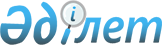 О бюджетах сельских округов Кегенского района на 2024-2026 годыРешение Кегенского районного маслихата Алматинской области от 4 января 2024 года № 16-75
      Сноска. Вводится в действие с 01.01.2024 в соответствии с пунктом 13 настоящего решения.
      В соответствии с пунктом 2 статьи 9 Бюджетного кодекса Республики Казахстан, подпунктом 1) пункта 1 статьи 6 Закона Республики Казахстан "О местном государственном управлении и самоуправлении в Республике Казахстан" Кегенский районный маслихат РЕШИЛ:
      1. Утвердить бюджет Кегенского сельского округа на 2024-2026 годы согласно приложениям 1, 2, 3 к настоящему решению соответственно, в том числе на 2024 год в следующих объемах:
      1) доходы 532 321 тысяча тенге, в том числе:
      налоговые поступления 64 186 тысяч тенге;
      неналоговые поступления 0 тенге;
      поступления от продажи основного капитала 0 тенге;
      поступления трансфертов 468 135 тысяча тенге, в том числе:
      2) затраты 532 321 тысяча тенге;
      3) чистое бюджетное кредитование 0 тенге, в том числе:
      бюджетные кредиты 0 тенге;
      погашение бюджетных кредитов 0 тенге;
      4) сальдо по операциям с финансовыми активами 0 тенге, в том числе:
      приобретение финансовых активов 0 тенге;
      поступления от продажи финансовых активов государства 0 тенге;
      5) дефицит (профицит) бюджета (-) 0 тенге;
      6) финансирование дефицита (использование профицита) бюджета 0 тенге, в том числе:
      поступление займов 0 тенге;
      погашение займов 0 тенге;
      используемые остатки бюджетных средств 0 тенге"
      2. Утвердить бюджет Жаланашского сельского округа на 2024-2026 годы согласно приложениям 4, 5, 6 к настоящему решению соответственно, в том числе на 2024 год в следующих объемах:
      1) доходы 138 276 тысяч тенге, в том числе:
      налоговые поступления 21 077 тысяч тенге;
      неналоговые поступления 0 тенге;
      поступления от продажи основного капитала 0 тенге;
      поступления трансфертов 117 199 тысяч тенге, в том числе:
      2) затраты 138 276 тысяч тенге;
      3) чистое бюджетное кредитование 0 тенге, в том числе:
      бюджетные кредиты 0 тенге;
      погашение бюджетных кредитов 0 тенге;
      погашение бюджетных кредитов 0 тенге;
      4) сальдо по операциям с финансовыми активами 0 тенге, в том числе:
      приобретение финансовых активов 0 тенге;
      поступления от продажи финансовых активов государства 0 тенге;
      5) дефицит (профицит) бюджета (-) 0 тенге;
      6) финансирование дефицита (использование профицита) бюджета 0 тенге, в том числе:
      поступление займов 0 тенге;
      погашение займов 0 тенге;
      используемые остатки бюджетных средств 0 тенге.
      3. Утвердить бюджет Жылысайского сельского округа на 2024-2026 годы согласно приложениям 7, 8, 9 к настоящему решению соответственно, в том числе на 2024 год в следующих объемах:
      1) доходы 122 266 тысяч тенге, в том числе:
      налоговые поступления 11 005 тысяч тенге;
      неналоговые поступления 0 тенге;
      поступления от продажи основного капитала 0 тенге;
      поступления трансфертов 111 261 тысяча тенге, в том числе:
      2) затраты 122 266 тысяч тенге; 
      3) чистое бюджетное кредитование 0 тенге, в том числе:
      бюджетные кредиты 0 тенге;
      погашение бюджетных кредитов 0 тенге;
      4) сальдо по операциям с финансовыми активами 0 тенге, в том числе:
      приобретение финансовых активов 0 тенге;
      поступления от продажи финансовых активов государства 0 тенге;
      5) дефицит (профицит) бюджета (-) 0 тенге;
      6) финансирование дефицита (использование профицита) бюджета 0 тенге, в том числе:
      поступление займов 0 тенге;
      погашение займов 0 тенге;
      используемые остатки бюджетных средств 0 тенге.
      4. Утвердить бюджет Карабулакского сельского округа на 2024-2026 годы согласно приложениям 10,11,12 к настоящему решению соответственно, в том числе на 2024 год в следующих объемах:
      1) доходы 108 306 тысяч тенге, в том числе:
      налоговые поступления 10 466 тысяч тенге;
      неналоговые поступления 0 тенге;
      поступления от продажи основного капитала 0 тенге;
      поступления трансфертов 97 840 тысяч тенге, в том числе:
      2) затраты 108 306 тысяч тенге; 
      3) чистое бюджетное кредитование 0 тенге, в том числе:
      бюджетные кредиты 0 тенге;
      погашение бюджетных кредитов 0 тенге;
      4) сальдо по операциям с финансовыми активами 0 тенге, в том числе:
      приобретение финансовых активов 0 тенге;
      поступления от продажи финансовых активов государства 0 тенге;
      5) дефицит (профицит) бюджета (-) 0 тенге;
      6) финансирование дефицита (использование профицита) бюджета 0 тенге, в том числе:
      поступление займов 0 тенге;
      погашение займов 0 тенге;
      используемые остатки бюджетных средств 0 тенге.
      5. Утвердить бюджет Каркаринского сельского округа на 2024-2026 годы согласно приложениям 13,14,15 к настоящему решению соответственно, в том числе на 2024 год в следующих объемах:
      1) доходы 101 775 тысяч тенге, в том числе:
      налоговые поступления 8 228 тысяч тенге;
      неналоговые поступления 0 тенге;
      поступления от продажи основного капитала 0 тенге;
      поступления трансфертов 93 547 тысяч тенге, в том числе:
      2) затраты 101 775 тысяч тенге; 
      3) чистое бюджетное кредитование 0 тенге, в том числе:
      бюджетные кредиты 0 тенге;
      погашение бюджетных кредитов 0 тенге;
      4) сальдо по операциям с финансовыми активами 0 тенге, в том числе:
      приобретение финансовых активов 0 тенге;
      поступления от продажи финансовых активов государства 0 тенге;
      5) дефицит (профицит) бюджета (-) 0 тенге;
      6) финансирование дефицита (использование профицита) бюджета 0 тенге, в том числе:
      поступление займов 0 тенге;
      погашение займов 0 тенге;
      используемые остатки бюджетных средств 0 тенге.
      6. Утвердить бюджет Узынбулакского сельского округа на 2024-2026 годы согласно приложениям 16, 17, 18 к настоящему решению соответственно, в том числе на 2024 год в следующих объемах:
      1) доходы 138 510 тысяч тенге, в том числе:
      налоговые поступления 9 349 тысяч тенге;
      неналоговые поступления 0 тенге;
      поступления от продажи основного капитала 0 тенге;
      поступления трансфертов 129 161 тысяча тенге, в том числе:
      2) затраты 138 510 тысяч тенге; 
      3) чистое бюджетное кредитование 0 тенге, в том числе:
      бюджетные кредиты 0 тенге;
      погашение бюджетных кредитов 0 тенге;
      4) сальдо по операциям с финансовыми активами 0 тенге, в том числе:
      приобретение финансовых активов 0 тенге;
      поступления от продажи финансовых активов государства 0 тенге;
      5) дефицит (профицит) бюджета (-) 0 тенге;
      6) финансирование дефицита (использование профицита) бюджета 0 тенге, в том числе:
      поступление займов 0 тенге;
      погашение займов 0 тенге;
      используемые остатки бюджетных средств 0 тенге.
      7. Утвердить бюджет Шырганакского сельского округа на 2024-2026 годы согласно приложениям 19, 20, 21 к настоящему решению соответственно, в том числе на 2024 год в следующих объемах:
      1) доходы 166 555 тысяч тенге, в том числе:
      налоговые поступления 10 871 тысяча тенге;
      неналоговые поступления 0 тенге;
      поступления от продажи основного капитала 0 тенге;
      поступления трансфертов 155 684 тысячи тенге, в том числе:
      2) затраты 166 555 тысяч тенге; 
      3) чистое бюджетное кредитование 0 тенге, в том числе:
      бюджетные кредиты 0 тенге;
      погашение бюджетных кредитов 0 тенге;
      4) сальдо по операциям с финансовыми активами 0 тенге, в том числе:
      приобретение финансовых активов 0 тенге;
      поступления от продажи финансовых активов государства 0 тенге;
      5) дефицит (профицит) бюджета (-) 0 тенге;
      6) финансирование дефицита (использование профицита) бюджета 0 тенге, в том числе:
      поступление займов 0 тенге;
      погашение займов 0 тенге;
      используемые остатки бюджетных средств 0 тенге.
      8. Утвердить бюджет Тасашинского сельского округа на 2024-2026 годы согласно приложениям 22, 23, 24 к настоящему решению соответственно, в том числе на 2024 год в следующих объемах:
      1) доходы 79 970 тысяч тенге, в том числе:
      налоговые поступления 6 059 тысяч тенге;
      неналоговые поступления 0 тенге;
      поступления от продажи основного капитала 0 тенге;
      поступления трансфертов 73 911 тысяч тенге, в том числе:
      2) затраты 79 970 тысяч тенге; 
      3) чистое бюджетное кредитование 0 тенге, в том числе:
      бюджетные кредиты 0 тенге;
      погашение бюджетных кредитов 0 тенге;
      4) сальдо по операциям с финансовыми активами 0 тенге, в том числе:
      приобретение финансовых активов 0 тенге;
      поступления от продажи финансовых активов государства 0 тенге;
      5) дефицит (профицит) бюджета (-) 0 тенге;
      6) финансирование дефицита (использование профицита) бюджета 0 тенге, в том числе:
      поступление займов 0 тенге;
      погашение займов 0 тенге;
      используемые остатки бюджетных средств 0 тенге.
      9. Утвердить бюджет Болексазского сельского округа на 2024-2026 годы согласно приложениям 25, 26, 27 к настоящему решению соответственно, в том числе на 2024 год в следующих объемах:
      1) доходы 71 845 тысяч тенге, в том числе:
      налоговые поступления 4 298 тысяч тенге;
      неналоговые поступления 0 тенге;
      поступления от продажи основного капитала 0 тенге;
      поступления трансфертов 67 547 тысяч тенге, в том числе:
      2) затраты 71 845 тысяч тенге; 
      3) чистое бюджетное кредитование 0 тенге, в том числе:
      бюджетные кредиты 0 тенге;
      погашение бюджетных кредитов 0 тенге;
      4) сальдо по операциям с финансовыми активами 0 тенге, в том числе:
      приобретение финансовых активов 0 тенге;
      поступления от продажи финансовых активов государства 0 тенге;
      5) дефицит (профицит) бюджета (-) 0 тенге;
      6) финансирование дефицита (использование профицита) бюджета 508 тысяч тенге, в том числе:
      поступление займов 0 тенге;
      погашение займов 0 тенге;
      используемые остатки бюджетных средств 0 тенге.
      10. Утвердить бюджет Туйыкского сельского округа на 2024-2026 годы согласно приложениям 28,29,30 к настоящему решению соответственно, в том числе на 2024 год в следующих объемах:
      1) доходы 70 954 тысячи тенге, в том числе:
      налоговые поступления 7 020 тысяч тенге;
      неналоговые поступления 0 тенге;
      поступления от продажи основного капитала 0 тенге;
      поступления трансфертов 63 934 тысячи тенге, в том числе:
      2) затраты 70 954 тысячи тенге; 
      3) чистое бюджетное кредитование 0 тенге, в том числе:
      бюджетные кредиты 0 тенге;
      погашение бюджетных кредитов 0 тенге;
      4) сальдо по операциям с финансовыми активами 0 тенге, в том числе:
      приобретение финансовых активов 0 тенге;
      поступления от продажи финансовых активов государства 0 тенге;
      5) дефицит (профицит) бюджета (-) 0 тенге;
      6) финансирование дефицита (использование профицита) бюджета 0 тенге, в том числе:
      поступление займов 0 тенге;
      погашение займов 0 тенге;
      используемые остатки бюджетных средств 0 тенге.
       11. Утвердить бюджет Сатинского сельского округа на 2024-2026 годы согласно приложениям 31, 32, 33 к настоящему решению соответственно, в том числе на 2024 год в следующих объемах:
      1) доходы 100 891 тысяча тенге, в том числе:
      налоговые поступления 12 416 тысяч тенге;
      неналоговые поступления 0 тенге;
      поступления от продажи основного капитала 0 тенге;
      поступления трансфертов 88 475 тысяч тенге, в том числе:
      2) затраты 100 891 тысяча тенге; 
      3) чистое бюджетное кредитование 0 тенге, в том числе:
      бюджетные кредиты 0 тенге;
      погашение бюджетных кредитов 0 тенге;
      4) сальдо по операциям с финансовыми активами 0 тенге, в том числе:
      приобретение финансовых активов 0 тенге;
      поступления от продажи финансовых активов государства 0 тенге;
      5) дефицит (профицит) бюджета (-) 0 тенге;
      6) финансирование дефицита (использование профицита) бюджета 0 тенге, в том числе:
      поступление займов 0 тенге;
      погашение займов 0 тенге;
      используемые остатки бюджетных средств 0 тенге.
      12. Утвердить бюджет Алгабасского сельского округа на 2024-2026 годы согласно приложениям 34, 35, 36 к настоящему решению соответственно, в том числе на 2024 год в следующих объемах:
      1) доходы 81 553 тысяч тенге, в том числе:
      налоговые поступления 5 025 тысяч тенге;
      неналоговые поступления 0 тенге;
      поступления от продажи основного капитала 0 тенге;
      поступления трансфертов 76 528 тысяч тенге, в том числе:
      2) затраты 81 553 тысяч тенге; 
      3) чистое бюджетное кредитование 0 тенге, в том числе:
      бюджетные кредиты 0 тенге;
      погашение бюджетных кредитов 0 тенге;
      4) сальдо по операциям с финансовыми активами 0 тенге, в том числе:
      приобретение финансовых активов 0 тенге;
      поступления от продажи финансовых активов государства 0 тенге;
      5) дефицит (профицит) бюджета (-) 0 тенге;
      6) финансирование дефицита (использование профицита) бюджета 0 тенге, в том числе:
      поступление займов 0 тенге;
      погашение займов 0 тенге;
      используемые остатки бюджетных средств 0 тенге.
      13. Настоящее решение вводится в действие с 1 января 2024 года. Бюджет Кегенского сельского округа на 2024 год Бюджет Кегенского сельского округа на 2025 год Бюджет Кегенского сельского округа на 2026 год Бюджет Жаланашского сельского округа на 2024 год Бюджет Жаланашского сельского округа на 2025 год Бюджет Жаланашского сельского округа на 2026 год Бюджет Жылысайского сельского округа на 2024 год Бюджет Жылысайского сельского округа на 2024 год Бюджет Жылысайского сельского округа на 2026 год Бюджет Карабулакского сельского округа на 2024 год Бюджет Карабулакского сельского округа на 2025 год Бюджет Карабулакского сельского округа на 2026 год Бюджет Каркаринского сельского округа на 2024 год Бюджет Каркаринского сельского округа на 2025 год Бюджет Каркаринского сельского округа на 2026 год Бюджет Узынбулакского сельского округа на 2024 год Бюджет Узынбулакского сельского округа на 2025 год Бюджет Узынбулакского сельского округа на 2026 год Бюджет Шырганакского сельского округа на 2024 год Бюджет Шырганакского сельского округа на 2025 год Бюджет Шырганакского сельского округа на 2026 год Бюджет Тасашинского сельского округа на 2024 год Бюджет Тасашинского сельского округа на 2025 год Бюджет Тасашинского сельского округа на 2026 год Бюджет Болексазского сельского округа на 2024 год Бюджет Болексазского сельского округа на 2025 год Бюджет Болексазского сельского округа на 2026 год Бюджет Туйыкского сельского округа на 2024 год Бюджет Туйыкского сельского округа на 2025 год Бюджет Туйыкского сельского округа на 2026 год Бюджет Сатинского сельского округа на 2024 год Бюджет Сатинского сельского округа на 2025 год Бюджет Сатинского сельского округа на 2026 год Бюджет Алгабасского сельского округа на 2024 год Бюджет Алгабасского сельского округа на 2025 год Бюджет Алгабасского сельского округа на 2026 год
					© 2012. РГП на ПХВ «Институт законодательства и правовой информации Республики Казахстан» Министерства юстиции Республики Казахстан
				
      Председатель маслихата 

А. Нұғман
Приложение 1 к решению Кегенского районного маслихата от 04 января 2024 года № 16-75
Категория
Категория
Категория
Категория
Категория
Категория
Категория
Категория
Категория
Категория
Категория
Категория
Категория
Категория
Категория
Категория
Категория
Категория
Категория
Категория
Категория
Категория
Категория
Сумма
(тыс. тенге)
Сумма
(тыс. тенге)
Сумма
(тыс. тенге)
Сумма
(тыс. тенге)
Сумма
(тыс. тенге)
Класс
Класс
Класс
Класс
Класс
Класс
Класс
Класс
Класс
Класс
Класс
Класс
Класс
Класс
Класс
Класс
Класс
Класс
Класс
Сумма
(тыс. тенге)
Сумма
(тыс. тенге)
Сумма
(тыс. тенге)
Сумма
(тыс. тенге)
Сумма
(тыс. тенге)
Подкласс
Подкласс
Подкласс
Подкласс
Подкласс
Подкласс
Подкласс
Подкласс
Подкласс
Подкласс
Подкласс
Подкласс
Подкласс
Подкласс
Подкласс
Подкласс
Подкласс
Подкласс
Подкласс
Сумма
(тыс. тенге)
Сумма
(тыс. тенге)
Сумма
(тыс. тенге)
Сумма
(тыс. тенге)
Сумма
(тыс. тенге)
Наименование
Наименование
Наименование
Наименование
Наименование
Наименование
Наименование
Наименование
Сумма
(тыс. тенге)
Сумма
(тыс. тенге)
Сумма
(тыс. тенге)
Сумма
(тыс. тенге)
Сумма
(тыс. тенге)
Доходы
Доходы
Доходы
Доходы
Доходы
Доходы
Доходы
Доходы
532 321
532 321
532 321
532 321
532 321
1
1
1
1
Налоговые поступления
Налоговые поступления
Налоговые поступления
Налоговые поступления
Налоговые поступления
Налоговые поступления
Налоговые поступления
Налоговые поступления
64 186
64 186
64 186
64 186
64 186
01
01
01
01
01
01
01
01
Подоходный налог
Подоходный налог
Подоходный налог
Подоходный налог
Подоходный налог
Подоходный налог
Подоходный налог
Подоходный налог
23 397
23 397
23 397
23 397
23 397
2
2
2
Подоходный налог
Подоходный налог
Подоходный налог
Подоходный налог
Подоходный налог
Подоходный налог
Подоходный налог
Подоходный налог
23 397
23 397
23 397
23 397
23 397
04
04
04
04
04
04
04
04
Налог на недвижимость
Налог на недвижимость
Налог на недвижимость
Налог на недвижимость
Налог на недвижимость
Налог на недвижимость
Налог на недвижимость
Налог на недвижимость
40 175
40 175
40 175
40 175
40 175
1
1
1
Налог на недвижимость
Налог на недвижимость
Налог на недвижимость
Налог на недвижимость
Налог на недвижимость
Налог на недвижимость
Налог на недвижимость
Налог на недвижимость
1 711
1 711
1 711
1 711
1 711
3
3
3
Земельный налог
Земельный налог
Земельный налог
Земельный налог
Земельный налог
Земельный налог
Земельный налог
Земельный налог
1 017
1 017
1 017
1 017
1 017
4
4
4
Транспортный налог
Транспортный налог
Транспортный налог
Транспортный налог
Транспортный налог
Транспортный налог
Транспортный налог
Транспортный налог
37 447
37 447
37 447
37 447
37 447
05
05
05
05
05
05
05
05
Внутренние налоги на товары, работы и услуги
Внутренние налоги на товары, работы и услуги
Внутренние налоги на товары, работы и услуги
Внутренние налоги на товары, работы и услуги
Внутренние налоги на товары, работы и услуги
Внутренние налоги на товары, работы и услуги
Внутренние налоги на товары, работы и услуги
Внутренние налоги на товары, работы и услуги
614
614
614
614
614
3
3
3
Поступления за использование природных и других ресурсов
Поступления за использование природных и других ресурсов
Поступления за использование природных и других ресурсов
Поступления за использование природных и других ресурсов
Поступления за использование природных и других ресурсов
Поступления за использование природных и других ресурсов
Поступления за использование природных и других ресурсов
Поступления за использование природных и других ресурсов
614
614
614
614
614
4
4
4
4
Поступления трансфертов
Поступления трансфертов
Поступления трансфертов
Поступления трансфертов
Поступления трансфертов
Поступления трансфертов
Поступления трансфертов
Поступления трансфертов
468 135
468 135
468 135
468 135
468 135
02
02
02
02
02
02
02
02
Трансферты из вышестоящих органов государственного управления
Трансферты из вышестоящих органов государственного управления
Трансферты из вышестоящих органов государственного управления
Трансферты из вышестоящих органов государственного управления
Трансферты из вышестоящих органов государственного управления
Трансферты из вышестоящих органов государственного управления
Трансферты из вышестоящих органов государственного управления
Трансферты из вышестоящих органов государственного управления
468 135
468 135
468 135
468 135
468 135
3
3
3
Трансферты из районного (города областного значения) бюджета
Трансферты из районного (города областного значения) бюджета
Трансферты из районного (города областного значения) бюджета
Трансферты из районного (города областного значения) бюджета
Трансферты из районного (города областного значения) бюджета
Трансферты из районного (города областного значения) бюджета
Трансферты из районного (города областного значения) бюджета
Трансферты из районного (города областного значения) бюджета
468 135
468 135
468 135
468 135
468 135
Функциональная группа
Функциональная группа
Функциональная группа
Функциональная группа
Функциональная группа
Функциональная группа
Функциональная группа
Функциональная группа
Функциональная группа
Функциональная группа
Функциональная группа
Функциональная группа
Функциональная группа
Функциональная группа
Функциональная группа
Функциональная группа
Функциональная группа
Функциональная группа
Функциональная группа
Функциональная группа
Функциональная группа
Функциональная группа
Функциональная группа
Функциональная группа
Функциональная группа
Сумма
(тыс. тенге)
Сумма
(тыс. тенге)
Сумма
(тыс. тенге)
Функциональная подгруппа
Функциональная подгруппа
Функциональная подгруппа
Функциональная подгруппа
Функциональная подгруппа
Функциональная подгруппа
Функциональная подгруппа
Функциональная подгруппа
Функциональная подгруппа
Функциональная подгруппа
Функциональная подгруппа
Функциональная подгруппа
Функциональная подгруппа
Функциональная подгруппа
Функциональная подгруппа
Функциональная подгруппа
Функциональная подгруппа
Функциональная подгруппа
Сумма
(тыс. тенге)
Сумма
(тыс. тенге)
Сумма
(тыс. тенге)
Администратор бюджетных программ
Администратор бюджетных программ
Администратор бюджетных программ
Администратор бюджетных программ
Администратор бюджетных программ
Администратор бюджетных программ
Администратор бюджетных программ
Администратор бюджетных программ
Администратор бюджетных программ
Администратор бюджетных программ
Администратор бюджетных программ
Администратор бюджетных программ
Администратор бюджетных программ
Администратор бюджетных программ
Администратор бюджетных программ
Сумма
(тыс. тенге)
Сумма
(тыс. тенге)
Сумма
(тыс. тенге)
Программа
Программа
Программа
Программа
Программа
Программа
Программа
Программа
Программа
Программа
Программа
Сумма
(тыс. тенге)
Сумма
(тыс. тенге)
Сумма
(тыс. тенге)
Наименование
Наименование
Наименование
Наименование
Наименование
Наименование
Сумма
(тыс. тенге)
Сумма
(тыс. тенге)
Сумма
(тыс. тенге)
II. Расходы
II. Расходы
II. Расходы
II. Расходы
II. Расходы
II. Расходы
532 321
532 321
532 321
01
01
01
01
01
01
01
Общие государственные услуги
Общие государственные услуги
Общие государственные услуги
Общие государственные услуги
Общие государственные услуги
Общие государственные услуги
55 739
55 739
55 739
1
1
1
Представительные, исполнительные и иные органы, осуществляющие общие функции государственного управления
Представительные, исполнительные и иные органы, осуществляющие общие функции государственного управления
Представительные, исполнительные и иные органы, осуществляющие общие функции государственного управления
Представительные, исполнительные и иные органы, осуществляющие общие функции государственного управления
Представительные, исполнительные и иные органы, осуществляющие общие функции государственного управления
Представительные, исполнительные и иные органы, осуществляющие общие функции государственного управления
55 739
55 739
55 739
124
124
124
124
Аппарат акима города, села, поселка, сельского округа районного значения
Аппарат акима города, села, поселка, сельского округа районного значения
Аппарат акима города, села, поселка, сельского округа районного значения
Аппарат акима города, села, поселка, сельского округа районного значения
Аппарат акима города, села, поселка, сельского округа районного значения
Аппарат акима города, села, поселка, сельского округа районного значения
55 739
55 739
55 739
001
001
001
001
001
Услуги по обеспечению деятельности акима города, села, поселка, сельского округа районного значения
Услуги по обеспечению деятельности акима города, села, поселка, сельского округа районного значения
Услуги по обеспечению деятельности акима города, села, поселка, сельского округа районного значения
Услуги по обеспечению деятельности акима города, села, поселка, сельского округа районного значения
Услуги по обеспечению деятельности акима города, села, поселка, сельского округа районного значения
Услуги по обеспечению деятельности акима города, села, поселка, сельского округа районного значения
55 739
55 739
55 739
07
07
07
07
07
07
07
Жилищно-коммунальное хозяйство
Жилищно-коммунальное хозяйство
Жилищно-коммунальное хозяйство
Жилищно-коммунальное хозяйство
Жилищно-коммунальное хозяйство
Жилищно-коммунальное хозяйство
458 582
458 582
458 582
1
1
1
Жилое хозяйство
Жилое хозяйство
Жилое хозяйство
Жилое хозяйство
Жилое хозяйство
Жилое хозяйство
135 000
135 000
135 000
124
124
124
124
Аппарат акима города, села, поселка, сельского округа районного значения
Аппарат акима города, села, поселка, сельского округа районного значения
Аппарат акима города, села, поселка, сельского округа районного значения
Аппарат акима города, села, поселка, сельского округа районного значения
Аппарат акима города, села, поселка, сельского округа районного значения
Аппарат акима города, села, поселка, сельского округа районного значения
135 000
135 000
135 000
007
007
007
007
007
Организация сохранности государственного жилищного фонда города, села, поселка, сельского округа районного значения
Организация сохранности государственного жилищного фонда города, села, поселка, сельского округа районного значения
Организация сохранности государственного жилищного фонда города, села, поселка, сельского округа районного значения
Организация сохранности государственного жилищного фонда города, села, поселка, сельского округа районного значения
Организация сохранности государственного жилищного фонда города, села, поселка, сельского округа районного значения
Организация сохранности государственного жилищного фонда города, села, поселка, сельского округа районного значения
135 000
135 000
135 000
3
3
3
Благоустройство сел
Благоустройство сел
Благоустройство сел
Благоустройство сел
Благоустройство сел
Благоустройство сел
323 582
323 582
323 582
124
124
124
124
Аппарат акима города, села, поселка, сельского округа районного значения
Аппарат акима города, села, поселка, сельского округа районного значения
Аппарат акима города, села, поселка, сельского округа районного значения
Аппарат акима города, села, поселка, сельского округа районного значения
Аппарат акима города, села, поселка, сельского округа районного значения
Аппарат акима города, села, поселка, сельского округа районного значения
323 582
323 582
323 582
008
008
008
008
008
Освещение улиц в населенных пунктах
Освещение улиц в населенных пунктах
Освещение улиц в населенных пунктах
Освещение улиц в населенных пунктах
Освещение улиц в населенных пунктах
Освещение улиц в населенных пунктах
74 486
74 486
74 486
009
009
009
009
009
Обеспечение санитарии населенных пунктов
Обеспечение санитарии населенных пунктов
Обеспечение санитарии населенных пунктов
Обеспечение санитарии населенных пунктов
Обеспечение санитарии населенных пунктов
Обеспечение санитарии населенных пунктов
71 559
71 559
71 559
011
011
011
011
011
Благоустройство и озеленение населенных пунктов
Благоустройство и озеленение населенных пунктов
Благоустройство и озеленение населенных пунктов
Благоустройство и озеленение населенных пунктов
Благоустройство и озеленение населенных пунктов
Благоустройство и озеленение населенных пунктов
177 537
177 537
177 537
12
12
12
12
12
12
12
Транспорт и связь
Транспорт и связь
Транспорт и связь
Транспорт и связь
Транспорт и связь
Транспорт и связь
18 000
18 000
18 000
1
1
1
Автомобиль
Автомобиль
Автомобиль
Автомобиль
Автомобиль
Автомобиль
18 000
18 000
18 000
124
124
124
124
Аппарат акима города, села, поселка, сельского округа районного значения
Аппарат акима города, села, поселка, сельского округа районного значения
Аппарат акима города, села, поселка, сельского округа районного значения
Аппарат акима города, села, поселка, сельского округа районного значения
Аппарат акима города, села, поселка, сельского округа районного значения
Аппарат акима города, села, поселка, сельского округа районного значения
18 000
18 000
18 000
013
013
013
013
013
Обеспечение эксплуатации автомобильных дорог в городах, селах, поселках, сельских округах районного значения
Обеспечение эксплуатации автомобильных дорог в городах, селах, поселках, сельских округах районного значения
Обеспечение эксплуатации автомобильных дорог в городах, селах, поселках, сельских округах районного значения
Обеспечение эксплуатации автомобильных дорог в городах, селах, поселках, сельских округах районного значения
Обеспечение эксплуатации автомобильных дорог в городах, селах, поселках, сельских округах районного значения
Обеспечение эксплуатации автомобильных дорог в городах, селах, поселках, сельских округах районного значения
18 000
18 000
18 000
Категория
Категория
Категория
Категория
Категория
Категория
Категория
Категория
Категория
Категория
Категория
Категория
Категория
Категория
Категория
Категория
Категория
Категория
Категория
Категория
Категория
Категория
Категория
Категория
Сумма
( тыс. тенге)
Сумма
( тыс. тенге)
Сумма
( тыс. тенге)
Сумма
( тыс. тенге)
Класс
Класс
Класс
Класс
Класс
Класс
Класс
Класс
Класс
Класс
Класс
Класс
Класс
Класс
Класс
Сумма
( тыс. тенге)
Сумма
( тыс. тенге)
Сумма
( тыс. тенге)
Сумма
( тыс. тенге)
Подкласс
Подкласс
Подкласс
Подкласс
Подкласс
Подкласс
Сумма
( тыс. тенге)
Сумма
( тыс. тенге)
Сумма
( тыс. тенге)
Сумма
( тыс. тенге)
Наименование
Наименование
Наименование
Наименование
Сумма
( тыс. тенге)
Сумма
( тыс. тенге)
Сумма
( тыс. тенге)
Сумма
( тыс. тенге)
Погашение бюджетных кредитов
Погашение бюджетных кредитов
Погашение бюджетных кредитов
Погашение бюджетных кредитов
0
0
0
0
5
5
5
5
5
5
5
5
5
Погашение бюджетных кредитов
Погашение бюджетных кредитов
Погашение бюджетных кредитов
Погашение бюджетных кредитов
0
0
0
0
01
01
01
01
01
01
01
01
01
Погашение бюджетных кредитов
Погашение бюджетных кредитов
Погашение бюджетных кредитов
Погашение бюджетных кредитов
0
0
0
0
1
1
Погашение бюджетных кредитов из государственного бюджета
Погашение бюджетных кредитов из государственного бюджета
Погашение бюджетных кредитов из государственного бюджета
Погашение бюджетных кредитов из государственного бюджета
0
0
0
0
Функциональная группа
Функциональная группа
Функциональная группа
Функциональная группа
Функциональная группа
Функциональная группа
Функциональная группа
Функциональная группа
Функциональная группа
Функциональная группа
Функциональная группа
Функциональная группа
Функциональная группа
Функциональная группа
Функциональная группа
Функциональная группа
Функциональная группа
Функциональная группа
Функциональная группа
Функциональная группа
Функциональная группа
Функциональная группа
Сумма
( тыс. тенге)
Сумма
( тыс. тенге)
Сумма
( тыс. тенге)
Сумма
( тыс. тенге)
Сумма
( тыс. тенге)
Сумма
( тыс. тенге)
Функциональная подгруппа
Функциональная подгруппа
Функциональная подгруппа
Функциональная подгруппа
Функциональная подгруппа
Функциональная подгруппа
Функциональная подгруппа
Функциональная подгруппа
Функциональная подгруппа
Функциональная подгруппа
Функциональная подгруппа
Функциональная подгруппа
Функциональная подгруппа
Функциональная подгруппа
Функциональная подгруппа
Функциональная подгруппа
Функциональная подгруппа
Функциональная подгруппа
Функциональная подгруппа
Функциональная подгруппа
Функциональная подгруппа
Сумма
( тыс. тенге)
Сумма
( тыс. тенге)
Сумма
( тыс. тенге)
Сумма
( тыс. тенге)
Сумма
( тыс. тенге)
Сумма
( тыс. тенге)
Администратор бюджетных программ
Администратор бюджетных программ
Администратор бюджетных программ
Администратор бюджетных программ
Администратор бюджетных программ
Администратор бюджетных программ
Администратор бюджетных программ
Администратор бюджетных программ
Администратор бюджетных программ
Администратор бюджетных программ
Администратор бюджетных программ
Администратор бюджетных программ
Администратор бюджетных программ
Администратор бюджетных программ
Администратор бюджетных программ
Администратор бюджетных программ
Администратор бюджетных программ
Администратор бюджетных программ
Администратор бюджетных программ
Администратор бюджетных программ
Сумма
( тыс. тенге)
Сумма
( тыс. тенге)
Сумма
( тыс. тенге)
Сумма
( тыс. тенге)
Сумма
( тыс. тенге)
Сумма
( тыс. тенге)
Программа
Программа
Программа
Программа
Программа
Программа
Программа
Программа
Программа
Программа
Программа
Программа
Программа
Программа
Программа
Программа
Программа
Программа
Программа
Сумма
( тыс. тенге)
Сумма
( тыс. тенге)
Сумма
( тыс. тенге)
Сумма
( тыс. тенге)
Сумма
( тыс. тенге)
Сумма
( тыс. тенге)
Наименование
Наименование
Наименование
Наименование
Наименование
Наименование
Наименование
Наименование
Наименование
Наименование
Наименование
Наименование
Наименование
Наименование
Наименование
Наименование
Сумма
( тыс. тенге)
Сумма
( тыс. тенге)
Сумма
( тыс. тенге)
Сумма
( тыс. тенге)
Сумма
( тыс. тенге)
Сумма
( тыс. тенге)
Остаток по операциям с финансовыми активами
Остаток по операциям с финансовыми активами
Остаток по операциям с финансовыми активами
Остаток по операциям с финансовыми активами
Остаток по операциям с финансовыми активами
Остаток по операциям с финансовыми активами
Остаток по операциям с финансовыми активами
Остаток по операциям с финансовыми активами
Остаток по операциям с финансовыми активами
Остаток по операциям с финансовыми активами
Остаток по операциям с финансовыми активами
Остаток по операциям с финансовыми активами
Остаток по операциям с финансовыми активами
Остаток по операциям с финансовыми активами
Остаток по операциям с финансовыми активами
Остаток по операциям с финансовыми активами
0
0
0
0
0
0
Категория
Категория
Категория
Категория
Категория
Категория
Категория
Категория
Категория
Категория
Категория
Категория
Категория
Категория
Категория
Категория
Категория
Категория
Категория
Категория
Категория
Категория
Категория
Категория
Категория
Категория
Сумма
( тыс. тенге)
Сумма
( тыс. тенге)
Класс
Класс
Класс
Класс
Класс
Класс
Класс
Класс
Класс
Класс
Класс
Класс
Класс
Класс
Класс
Класс
Класс
Класс
Класс
Класс
Класс
Сумма
( тыс. тенге)
Сумма
( тыс. тенге)
Подкласс
Подкласс
Подкласс
Подкласс
Подкласс
Подкласс
Подкласс
Подкласс
Подкласс
Подкласс
Подкласс
Подкласс
Подкласс
Сумма
( тыс. тенге)
Сумма
( тыс. тенге)
Наименование
Наименование
Наименование
Наименование
Наименование
Наименование
Наименование
Наименование
Наименование
Сумма
( тыс. тенге)
Сумма
( тыс. тенге)
V. Дефицит бюджета (профицит)
V. Дефицит бюджета (профицит)
V. Дефицит бюджета (профицит)
V. Дефицит бюджета (профицит)
V. Дефицит бюджета (профицит)
V. Дефицит бюджета (профицит)
V. Дефицит бюджета (профицит)
V. Дефицит бюджета (профицит)
V. Дефицит бюджета (профицит)
0
0
VI. Финансирование дефицита бюджета (использование профицита)
VI. Финансирование дефицита бюджета (использование профицита)
VI. Финансирование дефицита бюджета (использование профицита)
VI. Финансирование дефицита бюджета (использование профицита)
VI. Финансирование дефицита бюджета (использование профицита)
VI. Финансирование дефицита бюджета (использование профицита)
VI. Финансирование дефицита бюджета (использование профицита)
VI. Финансирование дефицита бюджета (использование профицита)
VI. Финансирование дефицита бюджета (использование профицита)
0
0
8
8
8
8
8
Использованные остатки бюджетных средств
Использованные остатки бюджетных средств
Использованные остатки бюджетных средств
Использованные остатки бюджетных средств
Использованные остатки бюджетных средств
Использованные остатки бюджетных средств
Использованные остатки бюджетных средств
Использованные остатки бюджетных средств
Использованные остатки бюджетных средств
0
0
01
01
01
01
01
01
01
01
Остаток бюджетных средств
Остаток бюджетных средств
Остаток бюджетных средств
Остаток бюджетных средств
Остаток бюджетных средств
Остаток бюджетных средств
Остаток бюджетных средств
Остаток бюджетных средств
Остаток бюджетных средств
0
0
1
1
1
1
Свободные остатки бюджетных средств
Свободные остатки бюджетных средств
Свободные остатки бюджетных средств
Свободные остатки бюджетных средств
Свободные остатки бюджетных средств
Свободные остатки бюджетных средств
Свободные остатки бюджетных средств
Свободные остатки бюджетных средств
Свободные остатки бюджетных средств
0
0
Функциональная группа
Функциональная группа
Функциональная группа
Функциональная группа
Функциональная группа
Функциональная группа
Функциональная группа
Функциональная группа
Функциональная группа
Функциональная группа
Функциональная группа
Функциональная группа
Функциональная группа
Функциональная группа
Функциональная группа
Функциональная группа
Функциональная группа
Функциональная группа
Функциональная группа
Функциональная группа
Функциональная группа
Функциональная группа
Функциональная группа
Функциональная группа
Функциональная группа
Функциональная группа
Функциональная группа
Сумма
( тыс. тенге)
Функциональная подгруппа
Функциональная подгруппа
Функциональная подгруппа
Функциональная подгруппа
Функциональная подгруппа
Функциональная подгруппа
Функциональная подгруппа
Функциональная подгруппа
Функциональная подгруппа
Функциональная подгруппа
Функциональная подгруппа
Функциональная подгруппа
Функциональная подгруппа
Функциональная подгруппа
Функциональная подгруппа
Функциональная подгруппа
Функциональная подгруппа
Функциональная подгруппа
Функциональная подгруппа
Сумма
( тыс. тенге)
Администратор бюджетных программ
Администратор бюджетных программ
Администратор бюджетных программ
Администратор бюджетных программ
Администратор бюджетных программ
Администратор бюджетных программ
Администратор бюджетных программ
Администратор бюджетных программ
Администратор бюджетных программ
Администратор бюджетных программ
Администратор бюджетных программ
Администратор бюджетных программ
Администратор бюджетных программ
Администратор бюджетных программ
Администратор бюджетных программ
Администратор бюджетных программ
Сумма
( тыс. тенге)
Программа
Программа
Программа
Программа
Программа
Программа
Программа
Программа
Программа
Программа
Программа
Сумма
( тыс. тенге)
Наименование
Наименование
Наименование
Наименование
Наименование
Наименование
Сумма
( тыс. тенге)
16
16
16
16
16
16
16
16
Погашение долгов
Погашение долгов
Погашение долгов
Погашение долгов
Погашение долгов
Погашение долгов
0
1
1
1
Погашение долгов
Погашение долгов
Погашение долгов
Погашение долгов
Погашение долгов
Погашение долгов
0
124
124
124
124
124
Аппарат акима города, села, поселка, сельского округа районного значения
Аппарат акима города, села, поселка, сельского округа районного значения
Аппарат акима города, села, поселка, сельского округа районного значения
Аппарат акима города, села, поселка, сельского округа районного значения
Аппарат акима города, села, поселка, сельского округа районного значения
Аппарат акима города, села, поселка, сельского округа районного значения
0
056
056
056
056
056
Погашение долга аппарата акима города, села, поселка, сельского округа районного значения в вышестоящий бюджет
Погашение долга аппарата акима города, села, поселка, сельского округа районного значения в вышестоящий бюджет
Погашение долга аппарата акима города, села, поселка, сельского округа районного значения в вышестоящий бюджет
Погашение долга аппарата акима города, села, поселка, сельского округа районного значения в вышестоящий бюджет
Погашение долга аппарата акима города, села, поселка, сельского округа районного значения в вышестоящий бюджет
Погашение долга аппарата акима города, села, поселка, сельского округа районного значения в вышестоящий бюджет
0Приложение 2 к решению Кегенского районного маслихата от 04 января 2024 года № 16-75
Категория
Категория
Категория
Категория
Категория
Категория
Категория
Категория
Категория
Категория
Категория
Категория
Категория
Категория
Категория
Категория
Категория
Категория
Категория
Категория
Категория
Категория
Категория
Сумма
(тыс. тенге)
Сумма
(тыс. тенге)
Сумма
(тыс. тенге)
Сумма
(тыс. тенге)
Сумма
(тыс. тенге)
Класс
Класс
Класс
Класс
Класс
Класс
Класс
Класс
Класс
Класс
Класс
Класс
Класс
Класс
Класс
Класс
Класс
Класс
Класс
Сумма
(тыс. тенге)
Сумма
(тыс. тенге)
Сумма
(тыс. тенге)
Сумма
(тыс. тенге)
Сумма
(тыс. тенге)
Подкласс
Подкласс
Подкласс
Подкласс
Подкласс
Подкласс
Подкласс
Подкласс
Подкласс
Подкласс
Подкласс
Подкласс
Подкласс
Подкласс
Подкласс
Подкласс
Подкласс
Подкласс
Подкласс
Сумма
(тыс. тенге)
Сумма
(тыс. тенге)
Сумма
(тыс. тенге)
Сумма
(тыс. тенге)
Сумма
(тыс. тенге)
Наименование
Наименование
Наименование
Наименование
Наименование
Наименование
Наименование
Наименование
Сумма
(тыс. тенге)
Сумма
(тыс. тенге)
Сумма
(тыс. тенге)
Сумма
(тыс. тенге)
Сумма
(тыс. тенге)
Доходы
Доходы
Доходы
Доходы
Доходы
Доходы
Доходы
Доходы
542 967
542 967
542 967
542 967
542 967
1
1
1
1
Налоговые поступления
Налоговые поступления
Налоговые поступления
Налоговые поступления
Налоговые поступления
Налоговые поступления
Налоговые поступления
Налоговые поступления
65 470
65 470
65 470
65 470
65 470
01
01
01
01
01
01
01
01
Подоходный налог
Подоходный налог
Подоходный налог
Подоходный налог
Подоходный налог
Подоходный налог
Подоходный налог
Подоходный налог
23 865
23 865
23 865
23 865
23 865
2
2
2
Подоходный налог
Подоходный налог
Подоходный налог
Подоходный налог
Подоходный налог
Подоходный налог
Подоходный налог
Подоходный налог
23 865
23 865
23 865
23 865
23 865
04
04
04
04
04
04
04
04
Налог на недвижимость
Налог на недвижимость
Налог на недвижимость
Налог на недвижимость
Налог на недвижимость
Налог на недвижимость
Налог на недвижимость
Налог на недвижимость
40 979
40 979
40 979
40 979
40 979
1
1
1
Налог на недвижимость
Налог на недвижимость
Налог на недвижимость
Налог на недвижимость
Налог на недвижимость
Налог на недвижимость
Налог на недвижимость
Налог на недвижимость
1 745
1 745
1 745
1 745
1 745
3
3
3
Земельный налог
Земельный налог
Земельный налог
Земельный налог
Земельный налог
Земельный налог
Земельный налог
Земельный налог
1 037
1 037
1 037
1 037
1 037
4
4
4
Транспортный налог
Транспортный налог
Транспортный налог
Транспортный налог
Транспортный налог
Транспортный налог
Транспортный налог
Транспортный налог
38 196
38 196
38 196
38 196
38 196
4
4
4
4
Поступления трансфертов
Поступления трансфертов
Поступления трансфертов
Поступления трансфертов
Поступления трансфертов
Поступления трансфертов
Поступления трансфертов
Поступления трансфертов
477 498
477 498
477 498
477 498
477 498
02
02
02
02
02
02
02
02
Трансферты из вышестоящих органов государственного управления
Трансферты из вышестоящих органов государственного управления
Трансферты из вышестоящих органов государственного управления
Трансферты из вышестоящих органов государственного управления
Трансферты из вышестоящих органов государственного управления
Трансферты из вышестоящих органов государственного управления
Трансферты из вышестоящих органов государственного управления
Трансферты из вышестоящих органов государственного управления
477 498
477 498
477 498
477 498
477 498
3
3
3
Трансферты из районного (города областного значения) бюджета
Трансферты из районного (города областного значения) бюджета
Трансферты из районного (города областного значения) бюджета
Трансферты из районного (города областного значения) бюджета
Трансферты из районного (города областного значения) бюджета
Трансферты из районного (города областного значения) бюджета
Трансферты из районного (города областного значения) бюджета
Трансферты из районного (города областного значения) бюджета
477 498
477 498
477 498
477 498
477 498
Функциональная группа
Функциональная группа
Функциональная группа
Функциональная группа
Функциональная группа
Функциональная группа
Функциональная группа
Функциональная группа
Функциональная группа
Функциональная группа
Функциональная группа
Функциональная группа
Функциональная группа
Функциональная группа
Функциональная группа
Функциональная группа
Функциональная группа
Функциональная группа
Функциональная группа
Функциональная группа
Функциональная группа
Функциональная группа
Функциональная группа
Функциональная группа
Функциональная группа
Сумма
(тыс. тенге)
Сумма
(тыс. тенге)
Сумма
(тыс. тенге)
Функциональная подгруппа
Функциональная подгруппа
Функциональная подгруппа
Функциональная подгруппа
Функциональная подгруппа
Функциональная подгруппа
Функциональная подгруппа
Функциональная подгруппа
Функциональная подгруппа
Функциональная подгруппа
Функциональная подгруппа
Функциональная подгруппа
Функциональная подгруппа
Функциональная подгруппа
Функциональная подгруппа
Функциональная подгруппа
Функциональная подгруппа
Функциональная подгруппа
Сумма
(тыс. тенге)
Сумма
(тыс. тенге)
Сумма
(тыс. тенге)
Администратор бюджетных программ
Администратор бюджетных программ
Администратор бюджетных программ
Администратор бюджетных программ
Администратор бюджетных программ
Администратор бюджетных программ
Администратор бюджетных программ
Администратор бюджетных программ
Администратор бюджетных программ
Администратор бюджетных программ
Администратор бюджетных программ
Администратор бюджетных программ
Администратор бюджетных программ
Администратор бюджетных программ
Администратор бюджетных программ
Сумма
(тыс. тенге)
Сумма
(тыс. тенге)
Сумма
(тыс. тенге)
Программа
Программа
Программа
Программа
Программа
Программа
Программа
Программа
Программа
Программа
Программа
Сумма
(тыс. тенге)
Сумма
(тыс. тенге)
Сумма
(тыс. тенге)
Наименование
Наименование
Наименование
Наименование
Наименование
Наименование
Сумма
(тыс. тенге)
Сумма
(тыс. тенге)
Сумма
(тыс. тенге)
II. Расходы
II. Расходы
II. Расходы
II. Расходы
II. Расходы
II. Расходы
542 967
542 967
542 967
01
01
01
01
01
01
01
Общие государственные услуги
Общие государственные услуги
Общие государственные услуги
Общие государственные услуги
Общие государственные услуги
Общие государственные услуги
56 854
56 854
56 854
1
1
1
Представительные, исполнительные и иные органы, осуществляющие общие функции государственного управления
Представительные, исполнительные и иные органы, осуществляющие общие функции государственного управления
Представительные, исполнительные и иные органы, осуществляющие общие функции государственного управления
Представительные, исполнительные и иные органы, осуществляющие общие функции государственного управления
Представительные, исполнительные и иные органы, осуществляющие общие функции государственного управления
Представительные, исполнительные и иные органы, осуществляющие общие функции государственного управления
56 854
56 854
56 854
124
124
124
124
Аппарат акима города, села, поселка, сельского округа районного значения
Аппарат акима города, села, поселка, сельского округа районного значения
Аппарат акима города, села, поселка, сельского округа районного значения
Аппарат акима города, села, поселка, сельского округа районного значения
Аппарат акима города, села, поселка, сельского округа районного значения
Аппарат акима города, села, поселка, сельского округа районного значения
56 854
56 854
56 854
001
001
001
001
001
Услуги по обеспечению деятельности акима города, села, поселка, сельского округа районного значения
Услуги по обеспечению деятельности акима города, села, поселка, сельского округа районного значения
Услуги по обеспечению деятельности акима города, села, поселка, сельского округа районного значения
Услуги по обеспечению деятельности акима города, села, поселка, сельского округа районного значения
Услуги по обеспечению деятельности акима города, села, поселка, сельского округа районного значения
Услуги по обеспечению деятельности акима города, села, поселка, сельского округа районного значения
56 854
56 854
56 854
07
07
07
07
07
07
07
Жилищно-коммунальное хозяйство
Жилищно-коммунальное хозяйство
Жилищно-коммунальное хозяйство
Жилищно-коммунальное хозяйство
Жилищно-коммунальное хозяйство
Жилищно-коммунальное хозяйство
467 754
467 754
467 754
1
1
1
Жилое хозяйство
Жилое хозяйство
Жилое хозяйство
Жилое хозяйство
Жилое хозяйство
Жилое хозяйство
137 700
137 700
137 700
124
124
124
124
Аппарат акима города, села, поселка, сельского округа районного значения
Аппарат акима города, села, поселка, сельского округа районного значения
Аппарат акима города, села, поселка, сельского округа районного значения
Аппарат акима города, села, поселка, сельского округа районного значения
Аппарат акима города, села, поселка, сельского округа районного значения
Аппарат акима города, села, поселка, сельского округа районного значения
137 700
137 700
137 700
007
007
007
007
007
Организация сохранности государственного жилищного фонда города, села, поселка, сельского округа районного значения
Организация сохранности государственного жилищного фонда города, села, поселка, сельского округа районного значения
Организация сохранности государственного жилищного фонда города, села, поселка, сельского округа районного значения
Организация сохранности государственного жилищного фонда города, села, поселка, сельского округа районного значения
Организация сохранности государственного жилищного фонда города, села, поселка, сельского округа районного значения
Организация сохранности государственного жилищного фонда города, села, поселка, сельского округа районного значения
137 700
137 700
137 700
3
3
3
Благоустройство сел
Благоустройство сел
Благоустройство сел
Благоустройство сел
Благоустройство сел
Благоустройство сел
330 054
330 054
330 054
124
124
124
124
Аппарат акима города, села, поселка, сельского округа районного значения
Аппарат акима города, села, поселка, сельского округа районного значения
Аппарат акима города, села, поселка, сельского округа районного значения
Аппарат акима города, села, поселка, сельского округа районного значения
Аппарат акима города, села, поселка, сельского округа районного значения
Аппарат акима города, села, поселка, сельского округа районного значения
330 054
330 054
330 054
008
008
008
008
008
Освещение улиц в населенных пунктах
Освещение улиц в населенных пунктах
Освещение улиц в населенных пунктах
Освещение улиц в населенных пунктах
Освещение улиц в населенных пунктах
Освещение улиц в населенных пунктах
75 976
75 976
75 976
009
009
009
009
009
Обеспечение санитарии населенных пунктов
Обеспечение санитарии населенных пунктов
Обеспечение санитарии населенных пунктов
Обеспечение санитарии населенных пунктов
Обеспечение санитарии населенных пунктов
Обеспечение санитарии населенных пунктов
72 990
72 990
72 990
011
011
011
011
011
Благоустройство и озеленение населенных пунктов
Благоустройство и озеленение населенных пунктов
Благоустройство и озеленение населенных пунктов
Благоустройство и озеленение населенных пунктов
Благоустройство и озеленение населенных пунктов
Благоустройство и озеленение населенных пунктов
181 088
181 088
181 088
12
12
12
12
12
12
12
Транспорт и связь
Транспорт и связь
Транспорт и связь
Транспорт и связь
Транспорт и связь
Транспорт и связь
18 360
18 360
18 360
1
1
1
Автомобиль
Автомобиль
Автомобиль
Автомобиль
Автомобиль
Автомобиль
18 360
18 360
18 360
124
124
124
124
Аппарат акима города, села, поселка, сельского округа районного значения
Аппарат акима города, села, поселка, сельского округа районного значения
Аппарат акима города, села, поселка, сельского округа районного значения
Аппарат акима города, села, поселка, сельского округа районного значения
Аппарат акима города, села, поселка, сельского округа районного значения
Аппарат акима города, села, поселка, сельского округа районного значения
18 360
18 360
18 360
013
013
013
013
013
Обеспечение эксплуатации автомобильных дорог в городах, селах, поселках, сельских округах районного значения
Обеспечение эксплуатации автомобильных дорог в городах, селах, поселках, сельских округах районного значения
Обеспечение эксплуатации автомобильных дорог в городах, селах, поселках, сельских округах районного значения
Обеспечение эксплуатации автомобильных дорог в городах, селах, поселках, сельских округах районного значения
Обеспечение эксплуатации автомобильных дорог в городах, селах, поселках, сельских округах районного значения
Обеспечение эксплуатации автомобильных дорог в городах, селах, поселках, сельских округах районного значения
18 360
18 360
18 360
Категория
Категория
Категория
Категория
Категория
Категория
Категория
Категория
Категория
Категория
Категория
Категория
Категория
Категория
Категория
Категория
Категория
Категория
Категория
Категория
Категория
Категория
Категория
Категория
Сумма
( тыс. тенге)
Сумма
( тыс. тенге)
Сумма
( тыс. тенге)
Сумма
( тыс. тенге)
Класс
Класс
Класс
Класс
Класс
Класс
Класс
Класс
Класс
Класс
Класс
Класс
Класс
Класс
Класс
Сумма
( тыс. тенге)
Сумма
( тыс. тенге)
Сумма
( тыс. тенге)
Сумма
( тыс. тенге)
Подкласс
Подкласс
Подкласс
Подкласс
Подкласс
Подкласс
Сумма
( тыс. тенге)
Сумма
( тыс. тенге)
Сумма
( тыс. тенге)
Сумма
( тыс. тенге)
Наименование
Наименование
Наименование
Наименование
Сумма
( тыс. тенге)
Сумма
( тыс. тенге)
Сумма
( тыс. тенге)
Сумма
( тыс. тенге)
Погашение бюджетных кредитов
Погашение бюджетных кредитов
Погашение бюджетных кредитов
Погашение бюджетных кредитов
0
0
0
0
5
5
5
5
5
5
5
5
5
Погашение бюджетных кредитов
Погашение бюджетных кредитов
Погашение бюджетных кредитов
Погашение бюджетных кредитов
0
0
0
0
01
01
01
01
01
01
01
01
01
Погашение бюджетных кредитов
Погашение бюджетных кредитов
Погашение бюджетных кредитов
Погашение бюджетных кредитов
0
0
0
0
1
1
Погашение бюджетных кредитов из государственного бюджета
Погашение бюджетных кредитов из государственного бюджета
Погашение бюджетных кредитов из государственного бюджета
Погашение бюджетных кредитов из государственного бюджета
0
0
0
0
Функциональная группа
Функциональная группа
Функциональная группа
Функциональная группа
Функциональная группа
Функциональная группа
Функциональная группа
Функциональная группа
Функциональная группа
Функциональная группа
Функциональная группа
Функциональная группа
Функциональная группа
Функциональная группа
Функциональная группа
Функциональная группа
Функциональная группа
Функциональная группа
Функциональная группа
Функциональная группа
Функциональная группа
Функциональная группа
Сумма
( тыс. тенге)
Сумма
( тыс. тенге)
Сумма
( тыс. тенге)
Сумма
( тыс. тенге)
Сумма
( тыс. тенге)
Сумма
( тыс. тенге)
Функциональная подгруппа
Функциональная подгруппа
Функциональная подгруппа
Функциональная подгруппа
Функциональная подгруппа
Функциональная подгруппа
Функциональная подгруппа
Функциональная подгруппа
Функциональная подгруппа
Функциональная подгруппа
Функциональная подгруппа
Функциональная подгруппа
Функциональная подгруппа
Функциональная подгруппа
Функциональная подгруппа
Функциональная подгруппа
Функциональная подгруппа
Функциональная подгруппа
Функциональная подгруппа
Функциональная подгруппа
Функциональная подгруппа
Сумма
( тыс. тенге)
Сумма
( тыс. тенге)
Сумма
( тыс. тенге)
Сумма
( тыс. тенге)
Сумма
( тыс. тенге)
Сумма
( тыс. тенге)
Администратор бюджетных программ
Администратор бюджетных программ
Администратор бюджетных программ
Администратор бюджетных программ
Администратор бюджетных программ
Администратор бюджетных программ
Администратор бюджетных программ
Администратор бюджетных программ
Администратор бюджетных программ
Администратор бюджетных программ
Администратор бюджетных программ
Администратор бюджетных программ
Администратор бюджетных программ
Администратор бюджетных программ
Администратор бюджетных программ
Администратор бюджетных программ
Администратор бюджетных программ
Администратор бюджетных программ
Администратор бюджетных программ
Администратор бюджетных программ
Сумма
( тыс. тенге)
Сумма
( тыс. тенге)
Сумма
( тыс. тенге)
Сумма
( тыс. тенге)
Сумма
( тыс. тенге)
Сумма
( тыс. тенге)
Программа
Программа
Программа
Программа
Программа
Программа
Программа
Программа
Программа
Программа
Программа
Программа
Программа
Программа
Программа
Программа
Программа
Программа
Программа
Сумма
( тыс. тенге)
Сумма
( тыс. тенге)
Сумма
( тыс. тенге)
Сумма
( тыс. тенге)
Сумма
( тыс. тенге)
Сумма
( тыс. тенге)
Наименование
Наименование
Наименование
Наименование
Наименование
Наименование
Наименование
Наименование
Наименование
Наименование
Наименование
Наименование
Наименование
Наименование
Наименование
Наименование
Сумма
( тыс. тенге)
Сумма
( тыс. тенге)
Сумма
( тыс. тенге)
Сумма
( тыс. тенге)
Сумма
( тыс. тенге)
Сумма
( тыс. тенге)
Остаток по операциям с финансовыми активами
Остаток по операциям с финансовыми активами
Остаток по операциям с финансовыми активами
Остаток по операциям с финансовыми активами
Остаток по операциям с финансовыми активами
Остаток по операциям с финансовыми активами
Остаток по операциям с финансовыми активами
Остаток по операциям с финансовыми активами
Остаток по операциям с финансовыми активами
Остаток по операциям с финансовыми активами
Остаток по операциям с финансовыми активами
Остаток по операциям с финансовыми активами
Остаток по операциям с финансовыми активами
Остаток по операциям с финансовыми активами
Остаток по операциям с финансовыми активами
Остаток по операциям с финансовыми активами
0
0
0
0
0
0
Категория
Категория
Категория
Категория
Категория
Категория
Категория
Категория
Категория
Категория
Категория
Категория
Категория
Категория
Категория
Категория
Категория
Категория
Категория
Категория
Категория
Категория
Категория
Категория
Категория
Категория
Сумма
( тыс. тенге)
Сумма
( тыс. тенге)
Класс
Класс
Класс
Класс
Класс
Класс
Класс
Класс
Класс
Класс
Класс
Класс
Класс
Класс
Класс
Класс
Класс
Класс
Класс
Класс
Класс
Сумма
( тыс. тенге)
Сумма
( тыс. тенге)
Подкласс
Подкласс
Подкласс
Подкласс
Подкласс
Подкласс
Подкласс
Подкласс
Подкласс
Подкласс
Подкласс
Подкласс
Подкласс
Сумма
( тыс. тенге)
Сумма
( тыс. тенге)
Наименование
Наименование
Наименование
Наименование
Наименование
Наименование
Наименование
Наименование
Наименование
Сумма
( тыс. тенге)
Сумма
( тыс. тенге)
V. Дефицит бюджета (профицит)
V. Дефицит бюджета (профицит)
V. Дефицит бюджета (профицит)
V. Дефицит бюджета (профицит)
V. Дефицит бюджета (профицит)
V. Дефицит бюджета (профицит)
V. Дефицит бюджета (профицит)
V. Дефицит бюджета (профицит)
V. Дефицит бюджета (профицит)
0
0
VI. Финансирование дефицита бюджета (использование профицита)
VI. Финансирование дефицита бюджета (использование профицита)
VI. Финансирование дефицита бюджета (использование профицита)
VI. Финансирование дефицита бюджета (использование профицита)
VI. Финансирование дефицита бюджета (использование профицита)
VI. Финансирование дефицита бюджета (использование профицита)
VI. Финансирование дефицита бюджета (использование профицита)
VI. Финансирование дефицита бюджета (использование профицита)
VI. Финансирование дефицита бюджета (использование профицита)
0
0
8
8
8
8
8
Использованные остатки бюджетных средств
Использованные остатки бюджетных средств
Использованные остатки бюджетных средств
Использованные остатки бюджетных средств
Использованные остатки бюджетных средств
Использованные остатки бюджетных средств
Использованные остатки бюджетных средств
Использованные остатки бюджетных средств
Использованные остатки бюджетных средств
0
0
01
01
01
01
01
01
01
01
Остаток бюджетных средств
Остаток бюджетных средств
Остаток бюджетных средств
Остаток бюджетных средств
Остаток бюджетных средств
Остаток бюджетных средств
Остаток бюджетных средств
Остаток бюджетных средств
Остаток бюджетных средств
0
0
1
1
1
1
Свободные остатки бюджетных средств
Свободные остатки бюджетных средств
Свободные остатки бюджетных средств
Свободные остатки бюджетных средств
Свободные остатки бюджетных средств
Свободные остатки бюджетных средств
Свободные остатки бюджетных средств
Свободные остатки бюджетных средств
Свободные остатки бюджетных средств
0
0
Функциональная группа
Функциональная группа
Функциональная группа
Функциональная группа
Функциональная группа
Функциональная группа
Функциональная группа
Функциональная группа
Функциональная группа
Функциональная группа
Функциональная группа
Функциональная группа
Функциональная группа
Функциональная группа
Функциональная группа
Функциональная группа
Функциональная группа
Функциональная группа
Функциональная группа
Функциональная группа
Функциональная группа
Функциональная группа
Функциональная группа
Функциональная группа
Функциональная группа
Функциональная группа
Функциональная группа
Сумма
( тыс. тенге)
Функциональная подгруппа
Функциональная подгруппа
Функциональная подгруппа
Функциональная подгруппа
Функциональная подгруппа
Функциональная подгруппа
Функциональная подгруппа
Функциональная подгруппа
Функциональная подгруппа
Функциональная подгруппа
Функциональная подгруппа
Функциональная подгруппа
Функциональная подгруппа
Функциональная подгруппа
Функциональная подгруппа
Функциональная подгруппа
Функциональная подгруппа
Функциональная подгруппа
Функциональная подгруппа
Сумма
( тыс. тенге)
Администратор бюджетных программ
Администратор бюджетных программ
Администратор бюджетных программ
Администратор бюджетных программ
Администратор бюджетных программ
Администратор бюджетных программ
Администратор бюджетных программ
Администратор бюджетных программ
Администратор бюджетных программ
Администратор бюджетных программ
Администратор бюджетных программ
Администратор бюджетных программ
Администратор бюджетных программ
Администратор бюджетных программ
Администратор бюджетных программ
Администратор бюджетных программ
Сумма
( тыс. тенге)
Программа
Программа
Программа
Программа
Программа
Программа
Программа
Программа
Программа
Программа
Программа
Сумма
( тыс. тенге)
Наименование
Наименование
Наименование
Наименование
Наименование
Наименование
Сумма
( тыс. тенге)
16
16
16
16
16
16
16
16
Погашение долгов
Погашение долгов
Погашение долгов
Погашение долгов
Погашение долгов
Погашение долгов
0
1
1
1
Погашение долгов
Погашение долгов
Погашение долгов
Погашение долгов
Погашение долгов
Погашение долгов
0
124
124
124
124
124
Аппарат акима города, села, поселка, сельского округа районного значения
Аппарат акима города, села, поселка, сельского округа районного значения
Аппарат акима города, села, поселка, сельского округа районного значения
Аппарат акима города, села, поселка, сельского округа районного значения
Аппарат акима города, села, поселка, сельского округа районного значения
Аппарат акима города, села, поселка, сельского округа районного значения
0
056
056
056
056
056
Погашение долга аппарата акима города, села, поселка, сельского округа районного значения в вышестоящий бюджет
Погашение долга аппарата акима города, села, поселка, сельского округа районного значения в вышестоящий бюджет
Погашение долга аппарата акима города, села, поселка, сельского округа районного значения в вышестоящий бюджет
Погашение долга аппарата акима города, села, поселка, сельского округа районного значения в вышестоящий бюджет
Погашение долга аппарата акима города, села, поселка, сельского округа районного значения в вышестоящий бюджет
Погашение долга аппарата акима города, села, поселка, сельского округа районного значения в вышестоящий бюджет
0Приложение 3 к решению Кегенского районного маслихата от 04 января 2024 года № 16-75
Категория
Категория
Категория
Категория
Категория
Категория
Категория
Категория
Категория
Категория
Категория
Категория
Категория
Категория
Категория
Категория
Категория
Категория
Категория
Категория
Категория
Категория
Категория
Сумма
(тыс. тенге)
Сумма
(тыс. тенге)
Сумма
(тыс. тенге)
Сумма
(тыс. тенге)
Сумма
(тыс. тенге)
Класс
Класс
Класс
Класс
Класс
Класс
Класс
Класс
Класс
Класс
Класс
Класс
Класс
Класс
Класс
Класс
Класс
Класс
Класс
Сумма
(тыс. тенге)
Сумма
(тыс. тенге)
Сумма
(тыс. тенге)
Сумма
(тыс. тенге)
Сумма
(тыс. тенге)
Подкласс
Подкласс
Подкласс
Подкласс
Подкласс
Подкласс
Подкласс
Подкласс
Подкласс
Подкласс
Подкласс
Подкласс
Подкласс
Подкласс
Подкласс
Подкласс
Подкласс
Подкласс
Подкласс
Сумма
(тыс. тенге)
Сумма
(тыс. тенге)
Сумма
(тыс. тенге)
Сумма
(тыс. тенге)
Сумма
(тыс. тенге)
Наименование
Наименование
Наименование
Наименование
Наименование
Наименование
Наименование
Наименование
Сумма
(тыс. тенге)
Сумма
(тыс. тенге)
Сумма
(тыс. тенге)
Сумма
(тыс. тенге)
Сумма
(тыс. тенге)
Доходы
Доходы
Доходы
Доходы
Доходы
Доходы
Доходы
Доходы
553 827
553 827
553 827
553 827
553 827
1
1
1
1
Налоговые поступления
Налоговые поступления
Налоговые поступления
Налоговые поступления
Налоговые поступления
Налоговые поступления
Налоговые поступления
Налоговые поступления
66 779
66 779
66 779
66 779
66 779
01
01
01
01
01
01
01
01
Подоходный налог
Подоходный налог
Подоходный налог
Подоходный налог
Подоходный налог
Подоходный налог
Подоходный налог
Подоходный налог
24 342
24 342
24 342
24 342
24 342
2
2
2
Подоходный налог
Подоходный налог
Подоходный налог
Подоходный налог
Подоходный налог
Подоходный налог
Подоходный налог
Подоходный налог
24 342
24 342
24 342
24 342
24 342
04
04
04
04
04
04
04
04
Налог на недвижимость
Налог на недвижимость
Налог на недвижимость
Налог на недвижимость
Налог на недвижимость
Налог на недвижимость
Налог на недвижимость
Налог на недвижимость
41 798
41 798
41 798
41 798
41 798
1
1
1
Налог на недвижимость
Налог на недвижимость
Налог на недвижимость
Налог на недвижимость
Налог на недвижимость
Налог на недвижимость
Налог на недвижимость
Налог на недвижимость
1 780
1 780
1 780
1 780
1 780
3
3
3
Земельный налог
Земельный налог
Земельный налог
Земельный налог
Земельный налог
Земельный налог
Земельный налог
Земельный налог
1 058
1 058
1 058
1 058
1 058
4
4
4
Транспортный налог
Транспортный налог
Транспортный налог
Транспортный налог
Транспортный налог
Транспортный налог
Транспортный налог
Транспортный налог
38 960
38 960
38 960
38 960
38 960
05
05
05
05
05
05
05
05
Внутренние налоги на товары, работы и услуги
Внутренние налоги на товары, работы и услуги
Внутренние налоги на товары, работы и услуги
Внутренние налоги на товары, работы и услуги
Внутренние налоги на товары, работы и услуги
Внутренние налоги на товары, работы и услуги
Внутренние налоги на товары, работы и услуги
Внутренние налоги на товары, работы и услуги
614
614
614
614
614
3
3
3
Поступления за использование природных и других ресурсов
Поступления за использование природных и других ресурсов
Поступления за использование природных и других ресурсов
Поступления за использование природных и других ресурсов
Поступления за использование природных и других ресурсов
Поступления за использование природных и других ресурсов
Поступления за использование природных и других ресурсов
Поступления за использование природных и других ресурсов
614
614
614
614
614
4
4
4
4
Поступления трансфертов
Поступления трансфертов
Поступления трансфертов
Поступления трансфертов
Поступления трансфертов
Поступления трансфертов
Поступления трансфертов
Поступления трансфертов
487 048
487 048
487 048
487 048
487 048
02
02
02
02
02
02
02
02
Трансферты из вышестоящих органов государственного управления
Трансферты из вышестоящих органов государственного управления
Трансферты из вышестоящих органов государственного управления
Трансферты из вышестоящих органов государственного управления
Трансферты из вышестоящих органов государственного управления
Трансферты из вышестоящих органов государственного управления
Трансферты из вышестоящих органов государственного управления
Трансферты из вышестоящих органов государственного управления
487 048
487 048
487 048
487 048
487 048
3
3
3
Трансферты из районного (города областного значения) бюджета
Трансферты из районного (города областного значения) бюджета
Трансферты из районного (города областного значения) бюджета
Трансферты из районного (города областного значения) бюджета
Трансферты из районного (города областного значения) бюджета
Трансферты из районного (города областного значения) бюджета
Трансферты из районного (города областного значения) бюджета
Трансферты из районного (города областного значения) бюджета
487 048
487 048
487 048
487 048
487 048
Функциональная группа
Функциональная группа
Функциональная группа
Функциональная группа
Функциональная группа
Функциональная группа
Функциональная группа
Функциональная группа
Функциональная группа
Функциональная группа
Функциональная группа
Функциональная группа
Функциональная группа
Функциональная группа
Функциональная группа
Функциональная группа
Функциональная группа
Функциональная группа
Функциональная группа
Функциональная группа
Функциональная группа
Функциональная группа
Функциональная группа
Функциональная группа
Функциональная группа
Сумма
(тыс. тенге)
Сумма
(тыс. тенге)
Сумма
(тыс. тенге)
Функциональная подгруппа
Функциональная подгруппа
Функциональная подгруппа
Функциональная подгруппа
Функциональная подгруппа
Функциональная подгруппа
Функциональная подгруппа
Функциональная подгруппа
Функциональная подгруппа
Функциональная подгруппа
Функциональная подгруппа
Функциональная подгруппа
Функциональная подгруппа
Функциональная подгруппа
Функциональная подгруппа
Функциональная подгруппа
Функциональная подгруппа
Функциональная подгруппа
Сумма
(тыс. тенге)
Сумма
(тыс. тенге)
Сумма
(тыс. тенге)
Администратор бюджетных программ
Администратор бюджетных программ
Администратор бюджетных программ
Администратор бюджетных программ
Администратор бюджетных программ
Администратор бюджетных программ
Администратор бюджетных программ
Администратор бюджетных программ
Администратор бюджетных программ
Администратор бюджетных программ
Администратор бюджетных программ
Администратор бюджетных программ
Администратор бюджетных программ
Администратор бюджетных программ
Администратор бюджетных программ
Сумма
(тыс. тенге)
Сумма
(тыс. тенге)
Сумма
(тыс. тенге)
Программа
Программа
Программа
Программа
Программа
Программа
Программа
Программа
Программа
Программа
Программа
Сумма
(тыс. тенге)
Сумма
(тыс. тенге)
Сумма
(тыс. тенге)
Наименование
Наименование
Наименование
Наименование
Наименование
Наименование
Сумма
(тыс. тенге)
Сумма
(тыс. тенге)
Сумма
(тыс. тенге)
II. Расходы
II. Расходы
II. Расходы
II. Расходы
II. Расходы
II. Расходы
553 827
553 827
553 827
01
01
01
01
01
01
01
Общие государственные услуги
Общие государственные услуги
Общие государственные услуги
Общие государственные услуги
Общие государственные услуги
Общие государственные услуги
57 991
57 991
57 991
1
1
1
Представительные, исполнительные и иные органы, осуществляющие общие функции государственного управления
Представительные, исполнительные и иные органы, осуществляющие общие функции государственного управления
Представительные, исполнительные и иные органы, осуществляющие общие функции государственного управления
Представительные, исполнительные и иные органы, осуществляющие общие функции государственного управления
Представительные, исполнительные и иные органы, осуществляющие общие функции государственного управления
Представительные, исполнительные и иные органы, осуществляющие общие функции государственного управления
57 991
57 991
57 991
124
124
124
124
Аппарат акима города, села, поселка, сельского округа районного значения
Аппарат акима города, села, поселка, сельского округа районного значения
Аппарат акима города, села, поселка, сельского округа районного значения
Аппарат акима города, села, поселка, сельского округа районного значения
Аппарат акима города, села, поселка, сельского округа районного значения
Аппарат акима города, села, поселка, сельского округа районного значения
57 991
57 991
57 991
001
001
001
001
001
Услуги по обеспечению деятельности акима города, села, поселка, сельского округа районного значения
Услуги по обеспечению деятельности акима города, села, поселка, сельского округа районного значения
Услуги по обеспечению деятельности акима города, села, поселка, сельского округа районного значения
Услуги по обеспечению деятельности акима города, села, поселка, сельского округа районного значения
Услуги по обеспечению деятельности акима города, села, поселка, сельского округа районного значения
Услуги по обеспечению деятельности акима города, села, поселка, сельского округа районного значения
57 991
57 991
57 991
07
07
07
07
07
07
07
Жилищно-коммунальное хозяйство
Жилищно-коммунальное хозяйство
Жилищно-коммунальное хозяйство
Жилищно-коммунальное хозяйство
Жилищно-коммунальное хозяйство
Жилищно-коммунальное хозяйство
477 109
477 109
477 109
1
1
1
Жилое хозяйство
Жилое хозяйство
Жилое хозяйство
Жилое хозяйство
Жилое хозяйство
Жилое хозяйство
140 454
140 454
140 454
124
124
124
124
Аппарат акима города, села, поселка, сельского округа районного значения
Аппарат акима города, села, поселка, сельского округа районного значения
Аппарат акима города, села, поселка, сельского округа районного значения
Аппарат акима города, села, поселка, сельского округа районного значения
Аппарат акима города, села, поселка, сельского округа районного значения
Аппарат акима города, села, поселка, сельского округа районного значения
140 454
140 454
140 454
007
007
007
007
007
Организация сохранности государственного жилищного фонда города, села, поселка, сельского округа районного значения
Организация сохранности государственного жилищного фонда города, села, поселка, сельского округа районного значения
Организация сохранности государственного жилищного фонда города, села, поселка, сельского округа районного значения
Организация сохранности государственного жилищного фонда города, села, поселка, сельского округа районного значения
Организация сохранности государственного жилищного фонда города, села, поселка, сельского округа районного значения
Организация сохранности государственного жилищного фонда города, села, поселка, сельского округа районного значения
140 454
140 454
140 454
3
3
3
Благоустройство сел
Благоустройство сел
Благоустройство сел
Благоустройство сел
Благоустройство сел
Благоустройство сел
336 655
336 655
336 655
124
124
124
124
Аппарат акима города, села, поселка, сельского округа районного значения
Аппарат акима города, села, поселка, сельского округа районного значения
Аппарат акима города, села, поселка, сельского округа районного значения
Аппарат акима города, села, поселка, сельского округа районного значения
Аппарат акима города, села, поселка, сельского округа районного значения
Аппарат акима города, села, поселка, сельского округа районного значения
336 655
336 655
336 655
008
008
008
008
008
Освещение улиц в населенных пунктах
Освещение улиц в населенных пунктах
Освещение улиц в населенных пунктах
Освещение улиц в населенных пунктах
Освещение улиц в населенных пунктах
Освещение улиц в населенных пунктах
77 495
77 495
77 495
009
009
009
009
009
Обеспечение санитарии населенных пунктов
Обеспечение санитарии населенных пунктов
Обеспечение санитарии населенных пунктов
Обеспечение санитарии населенных пунктов
Обеспечение санитарии населенных пунктов
Обеспечение санитарии населенных пунктов
74 450
74 450
74 450
011
011
011
011
011
Благоустройство и озеленение населенных пунктов
Благоустройство и озеленение населенных пунктов
Благоустройство и озеленение населенных пунктов
Благоустройство и озеленение населенных пунктов
Благоустройство и озеленение населенных пунктов
Благоустройство и озеленение населенных пунктов
184 709
184 709
184 709
12
12
12
12
12
12
12
Транспорт и связь
Транспорт и связь
Транспорт и связь
Транспорт и связь
Транспорт и связь
Транспорт и связь
18 727
18 727
18 727
1
1
1
Автомобиль
Автомобиль
Автомобиль
Автомобиль
Автомобиль
Автомобиль
18 727
18 727
18 727
124
124
124
124
Аппарат акима города, села, поселка, сельского округа районного значения
Аппарат акима города, села, поселка, сельского округа районного значения
Аппарат акима города, села, поселка, сельского округа районного значения
Аппарат акима города, села, поселка, сельского округа районного значения
Аппарат акима города, села, поселка, сельского округа районного значения
Аппарат акима города, села, поселка, сельского округа районного значения
18 727
18 727
18 727
013
013
013
013
013
Обеспечение эксплуатации автомобильных дорог в городах, селах, поселках, сельских округах районного значения
Обеспечение эксплуатации автомобильных дорог в городах, селах, поселках, сельских округах районного значения
Обеспечение эксплуатации автомобильных дорог в городах, селах, поселках, сельских округах районного значения
Обеспечение эксплуатации автомобильных дорог в городах, селах, поселках, сельских округах районного значения
Обеспечение эксплуатации автомобильных дорог в городах, селах, поселках, сельских округах районного значения
Обеспечение эксплуатации автомобильных дорог в городах, селах, поселках, сельских округах районного значения
18 727
18 727
18 727
Категория
Категория
Категория
Категория
Категория
Категория
Категория
Категория
Категория
Категория
Категория
Категория
Категория
Категория
Категория
Категория
Категория
Категория
Категория
Категория
Категория
Категория
Категория
Категория
Сумма
( тыс. тенге)
Сумма
( тыс. тенге)
Сумма
( тыс. тенге)
Сумма
( тыс. тенге)
Класс
Класс
Класс
Класс
Класс
Класс
Класс
Класс
Класс
Класс
Класс
Класс
Класс
Класс
Класс
Сумма
( тыс. тенге)
Сумма
( тыс. тенге)
Сумма
( тыс. тенге)
Сумма
( тыс. тенге)
Подкласс
Подкласс
Подкласс
Подкласс
Подкласс
Подкласс
Сумма
( тыс. тенге)
Сумма
( тыс. тенге)
Сумма
( тыс. тенге)
Сумма
( тыс. тенге)
Наименование
Наименование
Наименование
Наименование
Сумма
( тыс. тенге)
Сумма
( тыс. тенге)
Сумма
( тыс. тенге)
Сумма
( тыс. тенге)
Погашение бюджетных кредитов
Погашение бюджетных кредитов
Погашение бюджетных кредитов
Погашение бюджетных кредитов
0
0
0
0
5
5
5
5
5
5
5
5
5
Погашение бюджетных кредитов
Погашение бюджетных кредитов
Погашение бюджетных кредитов
Погашение бюджетных кредитов
0
0
0
0
01
01
01
01
01
01
01
01
01
Погашение бюджетных кредитов
Погашение бюджетных кредитов
Погашение бюджетных кредитов
Погашение бюджетных кредитов
0
0
0
0
1
1
Погашение бюджетных кредитов из государственного бюджета
Погашение бюджетных кредитов из государственного бюджета
Погашение бюджетных кредитов из государственного бюджета
Погашение бюджетных кредитов из государственного бюджета
0
0
0
0
Функциональная группа
Функциональная группа
Функциональная группа
Функциональная группа
Функциональная группа
Функциональная группа
Функциональная группа
Функциональная группа
Функциональная группа
Функциональная группа
Функциональная группа
Функциональная группа
Функциональная группа
Функциональная группа
Функциональная группа
Функциональная группа
Функциональная группа
Функциональная группа
Функциональная группа
Функциональная группа
Функциональная группа
Функциональная группа
Сумма
( тыс. тенге)
Сумма
( тыс. тенге)
Сумма
( тыс. тенге)
Сумма
( тыс. тенге)
Сумма
( тыс. тенге)
Сумма
( тыс. тенге)
Функциональная подгруппа
Функциональная подгруппа
Функциональная подгруппа
Функциональная подгруппа
Функциональная подгруппа
Функциональная подгруппа
Функциональная подгруппа
Функциональная подгруппа
Функциональная подгруппа
Функциональная подгруппа
Функциональная подгруппа
Функциональная подгруппа
Функциональная подгруппа
Функциональная подгруппа
Функциональная подгруппа
Функциональная подгруппа
Функциональная подгруппа
Функциональная подгруппа
Функциональная подгруппа
Функциональная подгруппа
Функциональная подгруппа
Сумма
( тыс. тенге)
Сумма
( тыс. тенге)
Сумма
( тыс. тенге)
Сумма
( тыс. тенге)
Сумма
( тыс. тенге)
Сумма
( тыс. тенге)
Администратор бюджетных программ
Администратор бюджетных программ
Администратор бюджетных программ
Администратор бюджетных программ
Администратор бюджетных программ
Администратор бюджетных программ
Администратор бюджетных программ
Администратор бюджетных программ
Администратор бюджетных программ
Администратор бюджетных программ
Администратор бюджетных программ
Администратор бюджетных программ
Администратор бюджетных программ
Администратор бюджетных программ
Администратор бюджетных программ
Администратор бюджетных программ
Администратор бюджетных программ
Администратор бюджетных программ
Администратор бюджетных программ
Администратор бюджетных программ
Сумма
( тыс. тенге)
Сумма
( тыс. тенге)
Сумма
( тыс. тенге)
Сумма
( тыс. тенге)
Сумма
( тыс. тенге)
Сумма
( тыс. тенге)
Программа
Программа
Программа
Программа
Программа
Программа
Программа
Программа
Программа
Программа
Программа
Программа
Программа
Программа
Программа
Программа
Программа
Программа
Программа
Сумма
( тыс. тенге)
Сумма
( тыс. тенге)
Сумма
( тыс. тенге)
Сумма
( тыс. тенге)
Сумма
( тыс. тенге)
Сумма
( тыс. тенге)
Наименование
Наименование
Наименование
Наименование
Наименование
Наименование
Наименование
Наименование
Наименование
Наименование
Наименование
Наименование
Наименование
Наименование
Наименование
Наименование
Сумма
( тыс. тенге)
Сумма
( тыс. тенге)
Сумма
( тыс. тенге)
Сумма
( тыс. тенге)
Сумма
( тыс. тенге)
Сумма
( тыс. тенге)
Остаток по операциям с финансовыми активами
Остаток по операциям с финансовыми активами
Остаток по операциям с финансовыми активами
Остаток по операциям с финансовыми активами
Остаток по операциям с финансовыми активами
Остаток по операциям с финансовыми активами
Остаток по операциям с финансовыми активами
Остаток по операциям с финансовыми активами
Остаток по операциям с финансовыми активами
Остаток по операциям с финансовыми активами
Остаток по операциям с финансовыми активами
Остаток по операциям с финансовыми активами
Остаток по операциям с финансовыми активами
Остаток по операциям с финансовыми активами
Остаток по операциям с финансовыми активами
Остаток по операциям с финансовыми активами
0
0
0
0
0
0
Категория
Категория
Категория
Категория
Категория
Категория
Категория
Категория
Категория
Категория
Категория
Категория
Категория
Категория
Категория
Категория
Категория
Категория
Категория
Категория
Категория
Категория
Категория
Категория
Категория
Категория
Сумма
( тыс. тенге)
Сумма
( тыс. тенге)
Класс
Класс
Класс
Класс
Класс
Класс
Класс
Класс
Класс
Класс
Класс
Класс
Класс
Класс
Класс
Класс
Класс
Класс
Класс
Класс
Класс
Сумма
( тыс. тенге)
Сумма
( тыс. тенге)
Подкласс
Подкласс
Подкласс
Подкласс
Подкласс
Подкласс
Подкласс
Подкласс
Подкласс
Подкласс
Подкласс
Подкласс
Подкласс
Сумма
( тыс. тенге)
Сумма
( тыс. тенге)
Наименование
Наименование
Наименование
Наименование
Наименование
Наименование
Наименование
Наименование
Наименование
Сумма
( тыс. тенге)
Сумма
( тыс. тенге)
V. Дефицит бюджета (профицит)
V. Дефицит бюджета (профицит)
V. Дефицит бюджета (профицит)
V. Дефицит бюджета (профицит)
V. Дефицит бюджета (профицит)
V. Дефицит бюджета (профицит)
V. Дефицит бюджета (профицит)
V. Дефицит бюджета (профицит)
V. Дефицит бюджета (профицит)
0
0
VI. Финансирование дефицита бюджета (использование профицита)
VI. Финансирование дефицита бюджета (использование профицита)
VI. Финансирование дефицита бюджета (использование профицита)
VI. Финансирование дефицита бюджета (использование профицита)
VI. Финансирование дефицита бюджета (использование профицита)
VI. Финансирование дефицита бюджета (использование профицита)
VI. Финансирование дефицита бюджета (использование профицита)
VI. Финансирование дефицита бюджета (использование профицита)
VI. Финансирование дефицита бюджета (использование профицита)
0
0
8
8
8
8
8
Использованные остатки бюджетных средств
Использованные остатки бюджетных средств
Использованные остатки бюджетных средств
Использованные остатки бюджетных средств
Использованные остатки бюджетных средств
Использованные остатки бюджетных средств
Использованные остатки бюджетных средств
Использованные остатки бюджетных средств
Использованные остатки бюджетных средств
0
0
01
01
01
01
01
01
01
01
Остаток бюджетных средств
Остаток бюджетных средств
Остаток бюджетных средств
Остаток бюджетных средств
Остаток бюджетных средств
Остаток бюджетных средств
Остаток бюджетных средств
Остаток бюджетных средств
Остаток бюджетных средств
0
0
1
1
1
1
Свободные остатки бюджетных средств
Свободные остатки бюджетных средств
Свободные остатки бюджетных средств
Свободные остатки бюджетных средств
Свободные остатки бюджетных средств
Свободные остатки бюджетных средств
Свободные остатки бюджетных средств
Свободные остатки бюджетных средств
Свободные остатки бюджетных средств
0
0
Функциональная группа
Функциональная группа
Функциональная группа
Функциональная группа
Функциональная группа
Функциональная группа
Функциональная группа
Функциональная группа
Функциональная группа
Функциональная группа
Функциональная группа
Функциональная группа
Функциональная группа
Функциональная группа
Функциональная группа
Функциональная группа
Функциональная группа
Функциональная группа
Функциональная группа
Функциональная группа
Функциональная группа
Функциональная группа
Функциональная группа
Функциональная группа
Функциональная группа
Функциональная группа
Функциональная группа
Сумма
( тыс. тенге)
Функциональная подгруппа
Функциональная подгруппа
Функциональная подгруппа
Функциональная подгруппа
Функциональная подгруппа
Функциональная подгруппа
Функциональная подгруппа
Функциональная подгруппа
Функциональная подгруппа
Функциональная подгруппа
Функциональная подгруппа
Функциональная подгруппа
Функциональная подгруппа
Функциональная подгруппа
Функциональная подгруппа
Функциональная подгруппа
Функциональная подгруппа
Функциональная подгруппа
Функциональная подгруппа
Сумма
( тыс. тенге)
Администратор бюджетных программ
Администратор бюджетных программ
Администратор бюджетных программ
Администратор бюджетных программ
Администратор бюджетных программ
Администратор бюджетных программ
Администратор бюджетных программ
Администратор бюджетных программ
Администратор бюджетных программ
Администратор бюджетных программ
Администратор бюджетных программ
Администратор бюджетных программ
Администратор бюджетных программ
Администратор бюджетных программ
Администратор бюджетных программ
Администратор бюджетных программ
Сумма
( тыс. тенге)
Программа
Программа
Программа
Программа
Программа
Программа
Программа
Программа
Программа
Программа
Программа
Сумма
( тыс. тенге)
Наименование
Наименование
Наименование
Наименование
Наименование
Наименование
Сумма
( тыс. тенге)
16
16
16
16
16
16
16
16
Погашение долгов
Погашение долгов
Погашение долгов
Погашение долгов
Погашение долгов
Погашение долгов
0
1
1
1
Погашение долгов
Погашение долгов
Погашение долгов
Погашение долгов
Погашение долгов
Погашение долгов
0
124
124
124
124
124
Аппарат акима города, села, поселка, сельского округа районного значения
Аппарат акима города, села, поселка, сельского округа районного значения
Аппарат акима города, села, поселка, сельского округа районного значения
Аппарат акима города, села, поселка, сельского округа районного значения
Аппарат акима города, села, поселка, сельского округа районного значения
Аппарат акима города, села, поселка, сельского округа районного значения
0
056
056
056
056
056
Погашение долга аппарата акима города, села, поселка, сельского округа районного значения в вышестоящий бюджет
Погашение долга аппарата акима города, села, поселка, сельского округа районного значения в вышестоящий бюджет
Погашение долга аппарата акима города, села, поселка, сельского округа районного значения в вышестоящий бюджет
Погашение долга аппарата акима города, села, поселка, сельского округа районного значения в вышестоящий бюджет
Погашение долга аппарата акима города, села, поселка, сельского округа районного значения в вышестоящий бюджет
Погашение долга аппарата акима города, села, поселка, сельского округа районного значения в вышестоящий бюджет
0Приложение 4 к решению Кегенского районного маслихата от 04 января 2024 года № 16-75
Категория
Категория
Категория
Категория
Категория
Категория
Категория
Категория
Категория
Категория
Категория
Категория
Категория
Категория
Категория
Категория
Категория
Категория
Категория
Категория
Категория
Категория
Сумма
(тыс. тенге)
Сумма
(тыс. тенге)
Сумма
(тыс. тенге)
Сумма
(тыс. тенге)
Сумма
(тыс. тенге)
Класс
Класс
Класс
Класс
Класс
Класс
Класс
Класс
Класс
Класс
Класс
Класс
Класс
Класс
Класс
Класс
Класс
Класс
Сумма
(тыс. тенге)
Сумма
(тыс. тенге)
Сумма
(тыс. тенге)
Сумма
(тыс. тенге)
Сумма
(тыс. тенге)
Подкласс
Подкласс
Подкласс
Подкласс
Подкласс
Подкласс
Подкласс
Подкласс
Подкласс
Подкласс
Подкласс
Подкласс
Подкласс
Подкласс
Подкласс
Подкласс
Подкласс
Подкласс
Сумма
(тыс. тенге)
Сумма
(тыс. тенге)
Сумма
(тыс. тенге)
Сумма
(тыс. тенге)
Сумма
(тыс. тенге)
Наименование
Наименование
Наименование
Наименование
Наименование
Наименование
Наименование
Наименование
Сумма
(тыс. тенге)
Сумма
(тыс. тенге)
Сумма
(тыс. тенге)
Сумма
(тыс. тенге)
Сумма
(тыс. тенге)
Доходы
Доходы
Доходы
Доходы
Доходы
Доходы
Доходы
Доходы
138 276
138 276
138 276
138 276
138 276
1
1
1
1
Налоговые поступления
Налоговые поступления
Налоговые поступления
Налоговые поступления
Налоговые поступления
Налоговые поступления
Налоговые поступления
Налоговые поступления
21 077
21 077
21 077
21 077
21 077
01
01
01
01
01
01
01
01
Подоходный налог
Подоходный налог
Подоходный налог
Подоходный налог
Подоходный налог
Подоходный налог
Подоходный налог
Подоходный налог
2 666
2 666
2 666
2 666
2 666
2
2
Подоходный налог
Подоходный налог
Подоходный налог
Подоходный налог
Подоходный налог
Подоходный налог
Подоходный налог
Подоходный налог
2 666
2 666
2 666
2 666
2 666
04
04
04
04
04
04
04
04
Налог на недвижимость
Налог на недвижимость
Налог на недвижимость
Налог на недвижимость
Налог на недвижимость
Налог на недвижимость
Налог на недвижимость
Налог на недвижимость
18 140
18 140
18 140
18 140
18 140
1
1
Налог на недвижимость
Налог на недвижимость
Налог на недвижимость
Налог на недвижимость
Налог на недвижимость
Налог на недвижимость
Налог на недвижимость
Налог на недвижимость
850
850
850
850
850
3
3
Земельный налог
Земельный налог
Земельный налог
Земельный налог
Земельный налог
Земельный налог
Земельный налог
Земельный налог
463
463
463
463
463
4
4
Транспортный налог
Транспортный налог
Транспортный налог
Транспортный налог
Транспортный налог
Транспортный налог
Транспортный налог
Транспортный налог
16 827
16 827
16 827
16 827
16 827
05
05
05
05
05
05
05
05
Внутренние налоги на товары, работы и услуги
Внутренние налоги на товары, работы и услуги
Внутренние налоги на товары, работы и услуги
Внутренние налоги на товары, работы и услуги
Внутренние налоги на товары, работы и услуги
Внутренние налоги на товары, работы и услуги
Внутренние налоги на товары, работы и услуги
Внутренние налоги на товары, работы и услуги
271
271
271
271
271
3
3
Поступления за использование природных и других ресурсов
Поступления за использование природных и других ресурсов
Поступления за использование природных и других ресурсов
Поступления за использование природных и других ресурсов
Поступления за использование природных и других ресурсов
Поступления за использование природных и других ресурсов
Поступления за использование природных и других ресурсов
Поступления за использование природных и других ресурсов
271
271
271
271
271
4
4
4
4
Поступления трансфертов
Поступления трансфертов
Поступления трансфертов
Поступления трансфертов
Поступления трансфертов
Поступления трансфертов
Поступления трансфертов
Поступления трансфертов
117 199
117 199
117 199
117 199
117 199
02
02
02
02
02
02
02
02
Трансферты из вышестоящих органов государственного управления
Трансферты из вышестоящих органов государственного управления
Трансферты из вышестоящих органов государственного управления
Трансферты из вышестоящих органов государственного управления
Трансферты из вышестоящих органов государственного управления
Трансферты из вышестоящих органов государственного управления
Трансферты из вышестоящих органов государственного управления
Трансферты из вышестоящих органов государственного управления
117 199
117 199
117 199
117 199
117 199
3
3
Трансферты из бюджета районов (городов областного значения).
Трансферты из бюджета районов (городов областного значения).
Трансферты из бюджета районов (городов областного значения).
Трансферты из бюджета районов (городов областного значения).
Трансферты из бюджета районов (городов областного значения).
Трансферты из бюджета районов (городов областного значения).
Трансферты из бюджета районов (городов областного значения).
Трансферты из бюджета районов (городов областного значения).
117 199
117 199
117 199
117 199
117 199
Функциональная группа
Функциональная группа
Функциональная группа
Функциональная группа
Функциональная группа
Функциональная группа
Функциональная группа
Функциональная группа
Функциональная группа
Функциональная группа
Функциональная группа
Функциональная группа
Функциональная группа
Функциональная группа
Функциональная группа
Функциональная группа
Функциональная группа
Функциональная группа
Функциональная группа
Функциональная группа
Функциональная группа
Функциональная группа
Функциональная группа
Функциональная группа
Сумма
(тыс. тенге)
Сумма
(тыс. тенге)
Сумма
(тыс. тенге)
Функциональная подгруппа
Функциональная подгруппа
Функциональная подгруппа
Функциональная подгруппа
Функциональная подгруппа
Функциональная подгруппа
Функциональная подгруппа
Функциональная подгруппа
Функциональная подгруппа
Функциональная подгруппа
Функциональная подгруппа
Функциональная подгруппа
Функциональная подгруппа
Функциональная подгруппа
Функциональная подгруппа
Функциональная подгруппа
Функциональная подгруппа
Сумма
(тыс. тенге)
Сумма
(тыс. тенге)
Сумма
(тыс. тенге)
Администратор бюджетных программ
Администратор бюджетных программ
Администратор бюджетных программ
Администратор бюджетных программ
Администратор бюджетных программ
Администратор бюджетных программ
Администратор бюджетных программ
Администратор бюджетных программ
Администратор бюджетных программ
Администратор бюджетных программ
Администратор бюджетных программ
Администратор бюджетных программ
Администратор бюджетных программ
Администратор бюджетных программ
Сумма
(тыс. тенге)
Сумма
(тыс. тенге)
Сумма
(тыс. тенге)
Программа
Программа
Программа
Программа
Программа
Программа
Программа
Программа
Программа
Программа
Сумма
(тыс. тенге)
Сумма
(тыс. тенге)
Сумма
(тыс. тенге)
Наименование
Наименование
Наименование
Наименование
Наименование
Наименование
Сумма
(тыс. тенге)
Сумма
(тыс. тенге)
Сумма
(тыс. тенге)
II. Расходы
II. Расходы
II. Расходы
II. Расходы
II. Расходы
II. Расходы
138 276
138 276
138 276
01
01
01
01
01
01
01
Общие государственные услуги
Общие государственные услуги
Общие государственные услуги
Общие государственные услуги
Общие государственные услуги
Общие государственные услуги
45 006
45 006
45 006
1
1
1
Представительные, исполнительные и иные органы, осуществляющие общие функции государственного управления
Представительные, исполнительные и иные органы, осуществляющие общие функции государственного управления
Представительные, исполнительные и иные органы, осуществляющие общие функции государственного управления
Представительные, исполнительные и иные органы, осуществляющие общие функции государственного управления
Представительные, исполнительные и иные органы, осуществляющие общие функции государственного управления
Представительные, исполнительные и иные органы, осуществляющие общие функции государственного управления
45 006
45 006
45 006
124
124
124
124
Аппарат акима города, села, поселка, сельского округа районного значения
Аппарат акима города, села, поселка, сельского округа районного значения
Аппарат акима города, села, поселка, сельского округа районного значения
Аппарат акима города, села, поселка, сельского округа районного значения
Аппарат акима города, села, поселка, сельского округа районного значения
Аппарат акима города, села, поселка, сельского округа районного значения
45 006
45 006
45 006
001
001
001
001
Услуги по обеспечению деятельности акима города, села, поселка, сельского округа районного значения
Услуги по обеспечению деятельности акима города, села, поселка, сельского округа районного значения
Услуги по обеспечению деятельности акима города, села, поселка, сельского округа районного значения
Услуги по обеспечению деятельности акима города, села, поселка, сельского округа районного значения
Услуги по обеспечению деятельности акима города, села, поселка, сельского округа районного значения
Услуги по обеспечению деятельности акима города, села, поселка, сельского округа районного значения
45 006
45 006
45 006
07
07
07
07
07
07
07
Жилищно-коммунальное хозяйство
Жилищно-коммунальное хозяйство
Жилищно-коммунальное хозяйство
Жилищно-коммунальное хозяйство
Жилищно-коммунальное хозяйство
Жилищно-коммунальное хозяйство
85 270
85 270
85 270
3
3
3
Благоустройство сел
Благоустройство сел
Благоустройство сел
Благоустройство сел
Благоустройство сел
Благоустройство сел
85 270
85 270
85 270
124
124
124
124
Аппарат акима города, села, поселка, сельского округа районного значения
Аппарат акима города, села, поселка, сельского округа районного значения
Аппарат акима города, села, поселка, сельского округа районного значения
Аппарат акима города, села, поселка, сельского округа районного значения
Аппарат акима города, села, поселка, сельского округа районного значения
Аппарат акима города, села, поселка, сельского округа районного значения
85 270
85 270
85 270
008
008
008
008
Освещение улиц в населенных пунктах
Освещение улиц в населенных пунктах
Освещение улиц в населенных пунктах
Освещение улиц в населенных пунктах
Освещение улиц в населенных пунктах
Освещение улиц в населенных пунктах
21 170
21 170
21 170
009
009
009
009
Обеспечение санитарии населенных пунктов
Обеспечение санитарии населенных пунктов
Обеспечение санитарии населенных пунктов
Обеспечение санитарии населенных пунктов
Обеспечение санитарии населенных пунктов
Обеспечение санитарии населенных пунктов
20 100
20 100
20 100
011
011
011
011
Благоустройство и озеленение населенных пунктов
Благоустройство и озеленение населенных пунктов
Благоустройство и озеленение населенных пунктов
Благоустройство и озеленение населенных пунктов
Благоустройство и озеленение населенных пунктов
Благоустройство и озеленение населенных пунктов
44 000
44 000
44 000
12
12
12
12
12
12
12
Транспорт и связь
Транспорт и связь
Транспорт и связь
Транспорт и связь
Транспорт и связь
Транспорт и связь
8 000
8 000
8 000
1
1
1
Автомобиль
Автомобиль
Автомобиль
Автомобиль
Автомобиль
Автомобиль
8 000
8 000
8 000
124
124
124
124
Аппарат акима города, села, поселка, сельского округа районного значения
Аппарат акима города, села, поселка, сельского округа районного значения
Аппарат акима города, села, поселка, сельского округа районного значения
Аппарат акима города, села, поселка, сельского округа районного значения
Аппарат акима города, села, поселка, сельского округа районного значения
Аппарат акима города, села, поселка, сельского округа районного значения
8 000
8 000
8 000
013
013
013
013
Обеспечение эксплуатации автомобильных дорог в городах, селах, поселках, сельских округах районного значения
Обеспечение эксплуатации автомобильных дорог в городах, селах, поселках, сельских округах районного значения
Обеспечение эксплуатации автомобильных дорог в городах, селах, поселках, сельских округах районного значения
Обеспечение эксплуатации автомобильных дорог в городах, селах, поселках, сельских округах районного значения
Обеспечение эксплуатации автомобильных дорог в городах, селах, поселках, сельских округах районного значения
Обеспечение эксплуатации автомобильных дорог в городах, селах, поселках, сельских округах районного значения
8 000
8 000
8 000
Категория
Категория
Категория
Категория
Категория
Категория
Категория
Категория
Категория
Категория
Категория
Категория
Категория
Категория
Категория
Категория
Категория
Категория
Категория
Категория
Категория
Категория
Категория
Сумма
( тыс. тенге)
Сумма
( тыс. тенге)
Сумма
( тыс. тенге)
Сумма
( тыс. тенге)
Класс
Класс
Класс
Класс
Класс
Класс
Класс
Класс
Класс
Класс
Класс
Класс
Класс
Класс
Сумма
( тыс. тенге)
Сумма
( тыс. тенге)
Сумма
( тыс. тенге)
Сумма
( тыс. тенге)
Подкласс
Подкласс
Подкласс
Подкласс
Подкласс
Подкласс
Сумма
( тыс. тенге)
Сумма
( тыс. тенге)
Сумма
( тыс. тенге)
Сумма
( тыс. тенге)
Наименование
Наименование
Наименование
Наименование
Сумма
( тыс. тенге)
Сумма
( тыс. тенге)
Сумма
( тыс. тенге)
Сумма
( тыс. тенге)
Погашение бюджетных кредитов
Погашение бюджетных кредитов
Погашение бюджетных кредитов
Погашение бюджетных кредитов
0
0
0
0
5
5
5
5
5
5
5
5
5
Погашение бюджетных кредитов
Погашение бюджетных кредитов
Погашение бюджетных кредитов
Погашение бюджетных кредитов
0
0
0
0
01
01
01
01
01
01
01
01
Погашение бюджетных кредитов
Погашение бюджетных кредитов
Погашение бюджетных кредитов
Погашение бюджетных кредитов
0
0
0
0
1
1
Погашение бюджетных кредитов из государственного бюджета
Погашение бюджетных кредитов из государственного бюджета
Погашение бюджетных кредитов из государственного бюджета
Погашение бюджетных кредитов из государственного бюджета
0
0
0
0
Функциональная группа
Функциональная группа
Функциональная группа
Функциональная группа
Функциональная группа
Функциональная группа
Функциональная группа
Функциональная группа
Функциональная группа
Функциональная группа
Функциональная группа
Функциональная группа
Функциональная группа
Функциональная группа
Функциональная группа
Функциональная группа
Функциональная группа
Функциональная группа
Функциональная группа
Функциональная группа
Функциональная группа
Сумма
( тыс. тенге)
Сумма
( тыс. тенге)
Сумма
( тыс. тенге)
Сумма
( тыс. тенге)
Сумма
( тыс. тенге)
Сумма
( тыс. тенге)
Функциональная подгруппа
Функциональная подгруппа
Функциональная подгруппа
Функциональная подгруппа
Функциональная подгруппа
Функциональная подгруппа
Функциональная подгруппа
Функциональная подгруппа
Функциональная подгруппа
Функциональная подгруппа
Функциональная подгруппа
Функциональная подгруппа
Функциональная подгруппа
Функциональная подгруппа
Функциональная подгруппа
Функциональная подгруппа
Функциональная подгруппа
Функциональная подгруппа
Функциональная подгруппа
Функциональная подгруппа
Сумма
( тыс. тенге)
Сумма
( тыс. тенге)
Сумма
( тыс. тенге)
Сумма
( тыс. тенге)
Сумма
( тыс. тенге)
Сумма
( тыс. тенге)
Администратор бюджетных программ
Администратор бюджетных программ
Администратор бюджетных программ
Администратор бюджетных программ
Администратор бюджетных программ
Администратор бюджетных программ
Администратор бюджетных программ
Администратор бюджетных программ
Администратор бюджетных программ
Администратор бюджетных программ
Администратор бюджетных программ
Администратор бюджетных программ
Администратор бюджетных программ
Администратор бюджетных программ
Администратор бюджетных программ
Администратор бюджетных программ
Администратор бюджетных программ
Администратор бюджетных программ
Администратор бюджетных программ
Сумма
( тыс. тенге)
Сумма
( тыс. тенге)
Сумма
( тыс. тенге)
Сумма
( тыс. тенге)
Сумма
( тыс. тенге)
Сумма
( тыс. тенге)
Программа
Программа
Программа
Программа
Программа
Программа
Программа
Программа
Программа
Программа
Программа
Программа
Программа
Программа
Программа
Программа
Программа
Программа
Сумма
( тыс. тенге)
Сумма
( тыс. тенге)
Сумма
( тыс. тенге)
Сумма
( тыс. тенге)
Сумма
( тыс. тенге)
Сумма
( тыс. тенге)
Наименование
Наименование
Наименование
Наименование
Наименование
Наименование
Наименование
Наименование
Наименование
Наименование
Наименование
Наименование
Наименование
Наименование
Наименование
Сумма
( тыс. тенге)
Сумма
( тыс. тенге)
Сумма
( тыс. тенге)
Сумма
( тыс. тенге)
Сумма
( тыс. тенге)
Сумма
( тыс. тенге)
Остаток по операциям с финансовыми активами
Остаток по операциям с финансовыми активами
Остаток по операциям с финансовыми активами
Остаток по операциям с финансовыми активами
Остаток по операциям с финансовыми активами
Остаток по операциям с финансовыми активами
Остаток по операциям с финансовыми активами
Остаток по операциям с финансовыми активами
Остаток по операциям с финансовыми активами
Остаток по операциям с финансовыми активами
Остаток по операциям с финансовыми активами
Остаток по операциям с финансовыми активами
Остаток по операциям с финансовыми активами
Остаток по операциям с финансовыми активами
Остаток по операциям с финансовыми активами
0
0
0
0
0
0
Категория
Категория
Категория
Категория
Категория
Категория
Категория
Категория
Категория
Категория
Категория
Категория
Категория
Категория
Категория
Категория
Категория
Категория
Категория
Категория
Категория
Категория
Категория
Категория
Категория
Сумма
( тыс. тенге)
Сумма
( тыс. тенге)
Класс
Класс
Класс
Класс
Класс
Класс
Класс
Класс
Класс
Класс
Класс
Класс
Класс
Класс
Класс
Класс
Класс
Класс
Класс
Класс
Сумма
( тыс. тенге)
Сумма
( тыс. тенге)
Подкласс
Подкласс
Подкласс
Подкласс
Подкласс
Подкласс
Подкласс
Подкласс
Подкласс
Подкласс
Подкласс
Подкласс
Сумма
( тыс. тенге)
Сумма
( тыс. тенге)
Наименование
Наименование
Наименование
Наименование
Наименование
Наименование
Наименование
Наименование
Наименование
Сумма
( тыс. тенге)
Сумма
( тыс. тенге)
V. Дефицит бюджета (профицит)
V. Дефицит бюджета (профицит)
V. Дефицит бюджета (профицит)
V. Дефицит бюджета (профицит)
V. Дефицит бюджета (профицит)
V. Дефицит бюджета (профицит)
V. Дефицит бюджета (профицит)
V. Дефицит бюджета (профицит)
V. Дефицит бюджета (профицит)
0
0
VI. Финансирование дефицита бюджета (использование профицита)
VI. Финансирование дефицита бюджета (использование профицита)
VI. Финансирование дефицита бюджета (использование профицита)
VI. Финансирование дефицита бюджета (использование профицита)
VI. Финансирование дефицита бюджета (использование профицита)
VI. Финансирование дефицита бюджета (использование профицита)
VI. Финансирование дефицита бюджета (использование профицита)
VI. Финансирование дефицита бюджета (использование профицита)
VI. Финансирование дефицита бюджета (использование профицита)
0
0
8
8
8
8
8
Использованные остатки бюджетных средств
Использованные остатки бюджетных средств
Использованные остатки бюджетных средств
Использованные остатки бюджетных средств
Использованные остатки бюджетных средств
Использованные остатки бюджетных средств
Использованные остатки бюджетных средств
Использованные остатки бюджетных средств
Использованные остатки бюджетных средств
0
0
01
01
01
01
01
01
01
01
Остаток бюджетных средств
Остаток бюджетных средств
Остаток бюджетных средств
Остаток бюджетных средств
Остаток бюджетных средств
Остаток бюджетных средств
Остаток бюджетных средств
Остаток бюджетных средств
Остаток бюджетных средств
0
0
1
1
1
Свободные остатки бюджетных средств
Свободные остатки бюджетных средств
Свободные остатки бюджетных средств
Свободные остатки бюджетных средств
Свободные остатки бюджетных средств
Свободные остатки бюджетных средств
Свободные остатки бюджетных средств
Свободные остатки бюджетных средств
Свободные остатки бюджетных средств
0
0
Функциональная группа
Функциональная группа
Функциональная группа
Функциональная группа
Функциональная группа
Функциональная группа
Функциональная группа
Функциональная группа
Функциональная группа
Функциональная группа
Функциональная группа
Функциональная группа
Функциональная группа
Функциональная группа
Функциональная группа
Функциональная группа
Функциональная группа
Функциональная группа
Функциональная группа
Функциональная группа
Функциональная группа
Функциональная группа
Функциональная группа
Функциональная группа
Функциональная группа
Функциональная группа
Сумма
( тыс. тенге)
Функциональная подгруппа
Функциональная подгруппа
Функциональная подгруппа
Функциональная подгруппа
Функциональная подгруппа
Функциональная подгруппа
Функциональная подгруппа
Функциональная подгруппа
Функциональная подгруппа
Функциональная подгруппа
Функциональная подгруппа
Функциональная подгруппа
Функциональная подгруппа
Функциональная подгруппа
Функциональная подгруппа
Функциональная подгруппа
Функциональная подгруппа
Функциональная подгруппа
Сумма
( тыс. тенге)
Администратор бюджетных программ
Администратор бюджетных программ
Администратор бюджетных программ
Администратор бюджетных программ
Администратор бюджетных программ
Администратор бюджетных программ
Администратор бюджетных программ
Администратор бюджетных программ
Администратор бюджетных программ
Администратор бюджетных программ
Администратор бюджетных программ
Администратор бюджетных программ
Администратор бюджетных программ
Администратор бюджетных программ
Администратор бюджетных программ
Сумма
( тыс. тенге)
Программа
Программа
Программа
Программа
Программа
Программа
Программа
Программа
Программа
Программа
Программа
Сумма
( тыс. тенге)
Наименование
Наименование
Наименование
Наименование
Наименование
Наименование
Сумма
( тыс. тенге)
16
16
16
16
16
16
16
16
Погашение долгов
Погашение долгов
Погашение долгов
Погашение долгов
Погашение долгов
Погашение долгов
0
1
1
1
Погашение долгов
Погашение долгов
Погашение долгов
Погашение долгов
Погашение долгов
Погашение долгов
0
124
124
124
124
Аппарат акима города, села, поселка, сельского округа районного значения
Аппарат акима города, села, поселка, сельского округа районного значения
Аппарат акима города, села, поселка, сельского округа районного значения
Аппарат акима города, села, поселка, сельского округа районного значения
Аппарат акима города, села, поселка, сельского округа районного значения
Аппарат акима города, села, поселка, сельского округа районного значения
0
056
056
056
056
056
Погашение долга аппарата акима города, села, поселка, сельского округа районного значения в вышестоящий бюджет
Погашение долга аппарата акима города, села, поселка, сельского округа районного значения в вышестоящий бюджет
Погашение долга аппарата акима города, села, поселка, сельского округа районного значения в вышестоящий бюджет
Погашение долга аппарата акима города, села, поселка, сельского округа районного значения в вышестоящий бюджет
Погашение долга аппарата акима города, села, поселка, сельского округа районного значения в вышестоящий бюджет
Погашение долга аппарата акима города, села, поселка, сельского округа районного значения в вышестоящий бюджет
0Приложение 5 к решению Кегенского районного маслихата от 04 января 2024 года № 16-75
Категория
Категория
Категория
Категория
Категория
Категория
Категория
Категория
Категория
Категория
Категория
Категория
Категория
Категория
Категория
Категория
Категория
Категория
Категория
Категория
Категория
Категория
Сумма
(тыс. тенге)
Сумма
(тыс. тенге)
Сумма
(тыс. тенге)
Сумма
(тыс. тенге)
Сумма
(тыс. тенге)
Класс
Класс
Класс
Класс
Класс
Класс
Класс
Класс
Класс
Класс
Класс
Класс
Класс
Класс
Класс
Класс
Класс
Класс
Сумма
(тыс. тенге)
Сумма
(тыс. тенге)
Сумма
(тыс. тенге)
Сумма
(тыс. тенге)
Сумма
(тыс. тенге)
Подкласс
Подкласс
Подкласс
Подкласс
Подкласс
Подкласс
Подкласс
Подкласс
Подкласс
Подкласс
Подкласс
Подкласс
Подкласс
Подкласс
Подкласс
Подкласс
Подкласс
Подкласс
Сумма
(тыс. тенге)
Сумма
(тыс. тенге)
Сумма
(тыс. тенге)
Сумма
(тыс. тенге)
Сумма
(тыс. тенге)
Наименование
Наименование
Наименование
Наименование
Наименование
Наименование
Наименование
Наименование
Сумма
(тыс. тенге)
Сумма
(тыс. тенге)
Сумма
(тыс. тенге)
Сумма
(тыс. тенге)
Сумма
(тыс. тенге)
Доходы
Доходы
Доходы
Доходы
Доходы
Доходы
Доходы
Доходы
141 042
141 042
141 042
141 042
141 042
1
1
1
1
Налоговые поступления
Налоговые поступления
Налоговые поступления
Налоговые поступления
Налоговые поступления
Налоговые поступления
Налоговые поступления
Налоговые поступления
21 499
21 499
21 499
21 499
21 499
01
01
01
01
01
01
01
01
Подоходный налог
Подоходный налог
Подоходный налог
Подоходный налог
Подоходный налог
Подоходный налог
Подоходный налог
Подоходный налог
2 719
2 719
2 719
2 719
2 719
2
2
Подоходный налог
Подоходный налог
Подоходный налог
Подоходный налог
Подоходный налог
Подоходный налог
Подоходный налог
Подоходный налог
2 719
2 719
2 719
2 719
2 719
04
04
04
04
04
04
04
04
Налог на недвижимость
Налог на недвижимость
Налог на недвижимость
Налог на недвижимость
Налог на недвижимость
Налог на недвижимость
Налог на недвижимость
Налог на недвижимость
18 503
18 503
18 503
18 503
18 503
1
1
Налог на недвижимость
Налог на недвижимость
Налог на недвижимость
Налог на недвижимость
Налог на недвижимость
Налог на недвижимость
Налог на недвижимость
Налог на недвижимость
867
867
867
867
867
3
3
Земельный налог
Земельный налог
Земельный налог
Земельный налог
Земельный налог
Земельный налог
Земельный налог
Земельный налог
472
472
472
472
472
4
4
Транспортный налог
Транспортный налог
Транспортный налог
Транспортный налог
Транспортный налог
Транспортный налог
Транспортный налог
Транспортный налог
17 164
17 164
17 164
17 164
17 164
4
4
4
4
Поступления трансфертов
Поступления трансфертов
Поступления трансфертов
Поступления трансфертов
Поступления трансфертов
Поступления трансфертов
Поступления трансфертов
Поступления трансфертов
119 543
119 543
119 543
119 543
119 543
02
02
02
02
02
02
02
02
Трансферты из вышестоящих органов государственного управления
Трансферты из вышестоящих органов государственного управления
Трансферты из вышестоящих органов государственного управления
Трансферты из вышестоящих органов государственного управления
Трансферты из вышестоящих органов государственного управления
Трансферты из вышестоящих органов государственного управления
Трансферты из вышестоящих органов государственного управления
Трансферты из вышестоящих органов государственного управления
119 543
119 543
119 543
119 543
119 543
3
3
Трансферты из бюджета районов (городов областного значения).
Трансферты из бюджета районов (городов областного значения).
Трансферты из бюджета районов (городов областного значения).
Трансферты из бюджета районов (городов областного значения).
Трансферты из бюджета районов (городов областного значения).
Трансферты из бюджета районов (городов областного значения).
Трансферты из бюджета районов (городов областного значения).
Трансферты из бюджета районов (городов областного значения).
119 543
119 543
119 543
119 543
119 543
Функциональная группа
Функциональная группа
Функциональная группа
Функциональная группа
Функциональная группа
Функциональная группа
Функциональная группа
Функциональная группа
Функциональная группа
Функциональная группа
Функциональная группа
Функциональная группа
Функциональная группа
Функциональная группа
Функциональная группа
Функциональная группа
Функциональная группа
Функциональная группа
Функциональная группа
Функциональная группа
Функциональная группа
Функциональная группа
Функциональная группа
Функциональная группа
Сумма
(тыс. тенге)
Сумма
(тыс. тенге)
Сумма
(тыс. тенге)
Функциональная подгруппа
Функциональная подгруппа
Функциональная подгруппа
Функциональная подгруппа
Функциональная подгруппа
Функциональная подгруппа
Функциональная подгруппа
Функциональная подгруппа
Функциональная подгруппа
Функциональная подгруппа
Функциональная подгруппа
Функциональная подгруппа
Функциональная подгруппа
Функциональная подгруппа
Функциональная подгруппа
Функциональная подгруппа
Функциональная подгруппа
Сумма
(тыс. тенге)
Сумма
(тыс. тенге)
Сумма
(тыс. тенге)
Администратор бюджетных программ
Администратор бюджетных программ
Администратор бюджетных программ
Администратор бюджетных программ
Администратор бюджетных программ
Администратор бюджетных программ
Администратор бюджетных программ
Администратор бюджетных программ
Администратор бюджетных программ
Администратор бюджетных программ
Администратор бюджетных программ
Администратор бюджетных программ
Администратор бюджетных программ
Администратор бюджетных программ
Сумма
(тыс. тенге)
Сумма
(тыс. тенге)
Сумма
(тыс. тенге)
Программа
Программа
Программа
Программа
Программа
Программа
Программа
Программа
Программа
Программа
Сумма
(тыс. тенге)
Сумма
(тыс. тенге)
Сумма
(тыс. тенге)
Наименование
Наименование
Наименование
Наименование
Наименование
Наименование
Сумма
(тыс. тенге)
Сумма
(тыс. тенге)
Сумма
(тыс. тенге)
II. Расходы
II. Расходы
II. Расходы
II. Расходы
II. Расходы
II. Расходы
141 042
141 042
141 042
01
01
01
01
01
01
01
Общие государственные услуги
Общие государственные услуги
Общие государственные услуги
Общие государственные услуги
Общие государственные услуги
Общие государственные услуги
45 906
45 906
45 906
1
1
1
Представительные, исполнительные и иные органы, осуществляющие общие функции государственного управления
Представительные, исполнительные и иные органы, осуществляющие общие функции государственного управления
Представительные, исполнительные и иные органы, осуществляющие общие функции государственного управления
Представительные, исполнительные и иные органы, осуществляющие общие функции государственного управления
Представительные, исполнительные и иные органы, осуществляющие общие функции государственного управления
Представительные, исполнительные и иные органы, осуществляющие общие функции государственного управления
45 906
45 906
45 906
124
124
124
124
Аппарат акима города, села, поселка, сельского округа районного значения
Аппарат акима города, села, поселка, сельского округа районного значения
Аппарат акима города, села, поселка, сельского округа районного значения
Аппарат акима города, села, поселка, сельского округа районного значения
Аппарат акима города, села, поселка, сельского округа районного значения
Аппарат акима города, села, поселка, сельского округа районного значения
45 906
45 906
45 906
001
001
001
001
Услуги по обеспечению деятельности акима города, села, поселка, сельского округа районного значения
Услуги по обеспечению деятельности акима города, села, поселка, сельского округа районного значения
Услуги по обеспечению деятельности акима города, села, поселка, сельского округа районного значения
Услуги по обеспечению деятельности акима города, села, поселка, сельского округа районного значения
Услуги по обеспечению деятельности акима города, села, поселка, сельского округа районного значения
Услуги по обеспечению деятельности акима города, села, поселка, сельского округа районного значения
45 906
45 906
45 906
07
07
07
07
07
07
07
Жилищно-коммунальное хозяйство
Жилищно-коммунальное хозяйство
Жилищно-коммунальное хозяйство
Жилищно-коммунальное хозяйство
Жилищно-коммунальное хозяйство
Жилищно-коммунальное хозяйство
86 975
86 975
86 975
3
3
3
Благоустройство сел
Благоустройство сел
Благоустройство сел
Благоустройство сел
Благоустройство сел
Благоустройство сел
86 975
86 975
86 975
124
124
124
124
Аппарат акима города, села, поселка, сельского округа районного значения
Аппарат акима города, села, поселка, сельского округа районного значения
Аппарат акима города, села, поселка, сельского округа районного значения
Аппарат акима города, села, поселка, сельского округа районного значения
Аппарат акима города, села, поселка, сельского округа районного значения
Аппарат акима города, села, поселка, сельского округа районного значения
86 975
86 975
86 975
008
008
008
008
Освещение улиц в населенных пунктах
Освещение улиц в населенных пунктах
Освещение улиц в населенных пунктах
Освещение улиц в населенных пунктах
Освещение улиц в населенных пунктах
Освещение улиц в населенных пунктах
21 593
21 593
21 593
009
009
009
009
Обеспечение санитарии населенных пунктов
Обеспечение санитарии населенных пунктов
Обеспечение санитарии населенных пунктов
Обеспечение санитарии населенных пунктов
Обеспечение санитарии населенных пунктов
Обеспечение санитарии населенных пунктов
20 502
20 502
20 502
011
011
011
011
Благоустройство и озеленение населенных пунктов
Благоустройство и озеленение населенных пунктов
Благоустройство и озеленение населенных пунктов
Благоустройство и озеленение населенных пунктов
Благоустройство и озеленение населенных пунктов
Благоустройство и озеленение населенных пунктов
44 880
44 880
44 880
12
12
12
12
12
12
12
Транспорт и связь
Транспорт и связь
Транспорт и связь
Транспорт и связь
Транспорт и связь
Транспорт и связь
8 160
8 160
8 160
1
1
1
Автомобиль
Автомобиль
Автомобиль
Автомобиль
Автомобиль
Автомобиль
8 160
8 160
8 160
124
124
124
124
Аппарат акима города, села, поселка, сельского округа районного значения
Аппарат акима города, села, поселка, сельского округа районного значения
Аппарат акима города, села, поселка, сельского округа районного значения
Аппарат акима города, села, поселка, сельского округа районного значения
Аппарат акима города, села, поселка, сельского округа районного значения
Аппарат акима города, села, поселка, сельского округа районного значения
8 160
8 160
8 160
013
013
013
013
Обеспечение эксплуатации автомобильных дорог в городах, селах, поселках, сельских округах районного значения
Обеспечение эксплуатации автомобильных дорог в городах, селах, поселках, сельских округах районного значения
Обеспечение эксплуатации автомобильных дорог в городах, селах, поселках, сельских округах районного значения
Обеспечение эксплуатации автомобильных дорог в городах, селах, поселках, сельских округах районного значения
Обеспечение эксплуатации автомобильных дорог в городах, селах, поселках, сельских округах районного значения
Обеспечение эксплуатации автомобильных дорог в городах, селах, поселках, сельских округах районного значения
8 160
8 160
8 160
Категория
Категория
Категория
Категория
Категория
Категория
Категория
Категория
Категория
Категория
Категория
Категория
Категория
Категория
Категория
Категория
Категория
Категория
Категория
Категория
Категория
Категория
Категория
Сумма
( тыс. тенге)
Сумма
( тыс. тенге)
Сумма
( тыс. тенге)
Сумма
( тыс. тенге)
Класс
Класс
Класс
Класс
Класс
Класс
Класс
Класс
Класс
Класс
Класс
Класс
Класс
Класс
Сумма
( тыс. тенге)
Сумма
( тыс. тенге)
Сумма
( тыс. тенге)
Сумма
( тыс. тенге)
Подкласс
Подкласс
Подкласс
Подкласс
Подкласс
Подкласс
Сумма
( тыс. тенге)
Сумма
( тыс. тенге)
Сумма
( тыс. тенге)
Сумма
( тыс. тенге)
Наименование
Наименование
Наименование
Наименование
Сумма
( тыс. тенге)
Сумма
( тыс. тенге)
Сумма
( тыс. тенге)
Сумма
( тыс. тенге)
Погашение бюджетных кредитов
Погашение бюджетных кредитов
Погашение бюджетных кредитов
Погашение бюджетных кредитов
0
0
0
0
5
5
5
5
5
5
5
5
5
Погашение бюджетных кредитов
Погашение бюджетных кредитов
Погашение бюджетных кредитов
Погашение бюджетных кредитов
0
0
0
0
01
01
01
01
01
01
01
01
Погашение бюджетных кредитов
Погашение бюджетных кредитов
Погашение бюджетных кредитов
Погашение бюджетных кредитов
0
0
0
0
1
1
Погашение бюджетных кредитов из государственного бюджета
Погашение бюджетных кредитов из государственного бюджета
Погашение бюджетных кредитов из государственного бюджета
Погашение бюджетных кредитов из государственного бюджета
0
0
0
0
Функциональная группа
Функциональная группа
Функциональная группа
Функциональная группа
Функциональная группа
Функциональная группа
Функциональная группа
Функциональная группа
Функциональная группа
Функциональная группа
Функциональная группа
Функциональная группа
Функциональная группа
Функциональная группа
Функциональная группа
Функциональная группа
Функциональная группа
Функциональная группа
Функциональная группа
Функциональная группа
Функциональная группа
Сумма
( тыс. тенге)
Сумма
( тыс. тенге)
Сумма
( тыс. тенге)
Сумма
( тыс. тенге)
Сумма
( тыс. тенге)
Сумма
( тыс. тенге)
Функциональная подгруппа
Функциональная подгруппа
Функциональная подгруппа
Функциональная подгруппа
Функциональная подгруппа
Функциональная подгруппа
Функциональная подгруппа
Функциональная подгруппа
Функциональная подгруппа
Функциональная подгруппа
Функциональная подгруппа
Функциональная подгруппа
Функциональная подгруппа
Функциональная подгруппа
Функциональная подгруппа
Функциональная подгруппа
Функциональная подгруппа
Функциональная подгруппа
Функциональная подгруппа
Функциональная подгруппа
Сумма
( тыс. тенге)
Сумма
( тыс. тенге)
Сумма
( тыс. тенге)
Сумма
( тыс. тенге)
Сумма
( тыс. тенге)
Сумма
( тыс. тенге)
Администратор бюджетных программ
Администратор бюджетных программ
Администратор бюджетных программ
Администратор бюджетных программ
Администратор бюджетных программ
Администратор бюджетных программ
Администратор бюджетных программ
Администратор бюджетных программ
Администратор бюджетных программ
Администратор бюджетных программ
Администратор бюджетных программ
Администратор бюджетных программ
Администратор бюджетных программ
Администратор бюджетных программ
Администратор бюджетных программ
Администратор бюджетных программ
Администратор бюджетных программ
Администратор бюджетных программ
Администратор бюджетных программ
Сумма
( тыс. тенге)
Сумма
( тыс. тенге)
Сумма
( тыс. тенге)
Сумма
( тыс. тенге)
Сумма
( тыс. тенге)
Сумма
( тыс. тенге)
Программа
Программа
Программа
Программа
Программа
Программа
Программа
Программа
Программа
Программа
Программа
Программа
Программа
Программа
Программа
Программа
Программа
Программа
Сумма
( тыс. тенге)
Сумма
( тыс. тенге)
Сумма
( тыс. тенге)
Сумма
( тыс. тенге)
Сумма
( тыс. тенге)
Сумма
( тыс. тенге)
Наименование
Наименование
Наименование
Наименование
Наименование
Наименование
Наименование
Наименование
Наименование
Наименование
Наименование
Наименование
Наименование
Наименование
Наименование
Сумма
( тыс. тенге)
Сумма
( тыс. тенге)
Сумма
( тыс. тенге)
Сумма
( тыс. тенге)
Сумма
( тыс. тенге)
Сумма
( тыс. тенге)
Остаток по операциям с финансовыми активами
Остаток по операциям с финансовыми активами
Остаток по операциям с финансовыми активами
Остаток по операциям с финансовыми активами
Остаток по операциям с финансовыми активами
Остаток по операциям с финансовыми активами
Остаток по операциям с финансовыми активами
Остаток по операциям с финансовыми активами
Остаток по операциям с финансовыми активами
Остаток по операциям с финансовыми активами
Остаток по операциям с финансовыми активами
Остаток по операциям с финансовыми активами
Остаток по операциям с финансовыми активами
Остаток по операциям с финансовыми активами
Остаток по операциям с финансовыми активами
0
0
0
0
0
0
Категория
Категория
Категория
Категория
Категория
Категория
Категория
Категория
Категория
Категория
Категория
Категория
Категория
Категория
Категория
Категория
Категория
Категория
Категория
Категория
Категория
Категория
Категория
Категория
Категория
Сумма
( тыс. тенге)
Сумма
( тыс. тенге)
Класс
Класс
Класс
Класс
Класс
Класс
Класс
Класс
Класс
Класс
Класс
Класс
Класс
Класс
Класс
Класс
Класс
Класс
Класс
Класс
Сумма
( тыс. тенге)
Сумма
( тыс. тенге)
Подкласс
Подкласс
Подкласс
Подкласс
Подкласс
Подкласс
Подкласс
Подкласс
Подкласс
Подкласс
Подкласс
Подкласс
Сумма
( тыс. тенге)
Сумма
( тыс. тенге)
Наименование
Наименование
Наименование
Наименование
Наименование
Наименование
Наименование
Наименование
Наименование
Сумма
( тыс. тенге)
Сумма
( тыс. тенге)
V. Дефицит бюджета (профицит)
V. Дефицит бюджета (профицит)
V. Дефицит бюджета (профицит)
V. Дефицит бюджета (профицит)
V. Дефицит бюджета (профицит)
V. Дефицит бюджета (профицит)
V. Дефицит бюджета (профицит)
V. Дефицит бюджета (профицит)
V. Дефицит бюджета (профицит)
0
0
VI. Финансирование дефицита бюджета (использование профицита)
VI. Финансирование дефицита бюджета (использование профицита)
VI. Финансирование дефицита бюджета (использование профицита)
VI. Финансирование дефицита бюджета (использование профицита)
VI. Финансирование дефицита бюджета (использование профицита)
VI. Финансирование дефицита бюджета (использование профицита)
VI. Финансирование дефицита бюджета (использование профицита)
VI. Финансирование дефицита бюджета (использование профицита)
VI. Финансирование дефицита бюджета (использование профицита)
0
0
8
8
8
8
8
Использованные остатки бюджетных средств
Использованные остатки бюджетных средств
Использованные остатки бюджетных средств
Использованные остатки бюджетных средств
Использованные остатки бюджетных средств
Использованные остатки бюджетных средств
Использованные остатки бюджетных средств
Использованные остатки бюджетных средств
Использованные остатки бюджетных средств
0
0
01
01
01
01
01
01
01
01
Остаток бюджетных средств
Остаток бюджетных средств
Остаток бюджетных средств
Остаток бюджетных средств
Остаток бюджетных средств
Остаток бюджетных средств
Остаток бюджетных средств
Остаток бюджетных средств
Остаток бюджетных средств
0
0
1
1
1
Свободные остатки бюджетных средств
Свободные остатки бюджетных средств
Свободные остатки бюджетных средств
Свободные остатки бюджетных средств
Свободные остатки бюджетных средств
Свободные остатки бюджетных средств
Свободные остатки бюджетных средств
Свободные остатки бюджетных средств
Свободные остатки бюджетных средств
0
0
Функциональная группа
Функциональная группа
Функциональная группа
Функциональная группа
Функциональная группа
Функциональная группа
Функциональная группа
Функциональная группа
Функциональная группа
Функциональная группа
Функциональная группа
Функциональная группа
Функциональная группа
Функциональная группа
Функциональная группа
Функциональная группа
Функциональная группа
Функциональная группа
Функциональная группа
Функциональная группа
Функциональная группа
Функциональная группа
Функциональная группа
Функциональная группа
Функциональная группа
Функциональная группа
Сумма
( тыс. тенге)
Функциональная подгруппа
Функциональная подгруппа
Функциональная подгруппа
Функциональная подгруппа
Функциональная подгруппа
Функциональная подгруппа
Функциональная подгруппа
Функциональная подгруппа
Функциональная подгруппа
Функциональная подгруппа
Функциональная подгруппа
Функциональная подгруппа
Функциональная подгруппа
Функциональная подгруппа
Функциональная подгруппа
Функциональная подгруппа
Функциональная подгруппа
Функциональная подгруппа
Сумма
( тыс. тенге)
Администратор бюджетных программ
Администратор бюджетных программ
Администратор бюджетных программ
Администратор бюджетных программ
Администратор бюджетных программ
Администратор бюджетных программ
Администратор бюджетных программ
Администратор бюджетных программ
Администратор бюджетных программ
Администратор бюджетных программ
Администратор бюджетных программ
Администратор бюджетных программ
Администратор бюджетных программ
Администратор бюджетных программ
Администратор бюджетных программ
Сумма
( тыс. тенге)
Программа
Программа
Программа
Программа
Программа
Программа
Программа
Программа
Программа
Программа
Программа
Сумма
( тыс. тенге)
Наименование
Наименование
Наименование
Наименование
Наименование
Наименование
Сумма
( тыс. тенге)
16
16
16
16
16
16
16
16
Погашение долгов
Погашение долгов
Погашение долгов
Погашение долгов
Погашение долгов
Погашение долгов
0
1
1
1
Погашение долгов
Погашение долгов
Погашение долгов
Погашение долгов
Погашение долгов
Погашение долгов
0
124
124
124
124
Аппарат акима города, села, поселка, сельского округа районного значения
Аппарат акима города, села, поселка, сельского округа районного значения
Аппарат акима города, села, поселка, сельского округа районного значения
Аппарат акима города, села, поселка, сельского округа районного значения
Аппарат акима города, села, поселка, сельского округа районного значения
Аппарат акима города, села, поселка, сельского округа районного значения
0
056
056
056
056
056
Погашение долга аппарата акима города, села, поселка, сельского округа районного значения в вышестоящий бюджет
Погашение долга аппарата акима города, села, поселка, сельского округа районного значения в вышестоящий бюджет
Погашение долга аппарата акима города, села, поселка, сельского округа районного значения в вышестоящий бюджет
Погашение долга аппарата акима города, села, поселка, сельского округа районного значения в вышестоящий бюджет
Погашение долга аппарата акима города, села, поселка, сельского округа районного значения в вышестоящий бюджет
Погашение долга аппарата акима города, села, поселка, сельского округа районного значения в вышестоящий бюджет
0Приложение 6 к решению Кегенского районного маслихата от 04 января 2024 года № 16-75
Категория
Категория
Категория
Категория
Категория
Категория
Категория
Категория
Категория
Категория
Категория
Категория
Категория
Категория
Категория
Категория
Категория
Категория
Категория
Категория
Категория
Категория
Сумма
(тыс. тенге)
Сумма
(тыс. тенге)
Сумма
(тыс. тенге)
Сумма
(тыс. тенге)
Сумма
(тыс. тенге)
Класс
Класс
Класс
Класс
Класс
Класс
Класс
Класс
Класс
Класс
Класс
Класс
Класс
Класс
Класс
Класс
Класс
Класс
Сумма
(тыс. тенге)
Сумма
(тыс. тенге)
Сумма
(тыс. тенге)
Сумма
(тыс. тенге)
Сумма
(тыс. тенге)
Подкласс
Подкласс
Подкласс
Подкласс
Подкласс
Подкласс
Подкласс
Подкласс
Подкласс
Подкласс
Подкласс
Подкласс
Подкласс
Подкласс
Подкласс
Подкласс
Подкласс
Подкласс
Сумма
(тыс. тенге)
Сумма
(тыс. тенге)
Сумма
(тыс. тенге)
Сумма
(тыс. тенге)
Сумма
(тыс. тенге)
Наименование
Наименование
Наименование
Наименование
Наименование
Наименование
Наименование
Наименование
Сумма
(тыс. тенге)
Сумма
(тыс. тенге)
Сумма
(тыс. тенге)
Сумма
(тыс. тенге)
Сумма
(тыс. тенге)
Доходы
Доходы
Доходы
Доходы
Доходы
Доходы
Доходы
Доходы
143 862
143 862
143 862
143 862
143 862
1
1
1
1
Налоговые поступления
Налоговые поступления
Налоговые поступления
Налоговые поступления
Налоговые поступления
Налоговые поступления
Налоговые поступления
Налоговые поступления
21 929
21 929
21 929
21 929
21 929
01
01
01
01
01
01
01
01
Подоходный налог
Подоходный налог
Подоходный налог
Подоходный налог
Подоходный налог
Подоходный налог
Подоходный налог
Подоходный налог
2 774
2 774
2 774
2 774
2 774
2
2
Подоходный налог
Подоходный налог
Подоходный налог
Подоходный налог
Подоходный налог
Подоходный налог
Подоходный налог
Подоходный налог
2 774
2 774
2 774
2 774
2 774
04
04
04
04
04
04
04
04
Налог на недвижимость
Налог на недвижимость
Налог на недвижимость
Налог на недвижимость
Налог на недвижимость
Налог на недвижимость
Налог на недвижимость
Налог на недвижимость
18 873
18 873
18 873
18 873
18 873
1
1
Налог на недвижимость
Налог на недвижимость
Налог на недвижимость
Налог на недвижимость
Налог на недвижимость
Налог на недвижимость
Налог на недвижимость
Налог на недвижимость
884
884
884
884
884
3
3
Земельный налог
Земельный налог
Земельный налог
Земельный налог
Земельный налог
Земельный налог
Земельный налог
Земельный налог
482
482
482
482
482
4
4
Транспортный налог
Транспортный налог
Транспортный налог
Транспортный налог
Транспортный налог
Транспортный налог
Транспортный налог
Транспортный налог
17 507
17 507
17 507
17 507
17 507
4
4
4
4
Поступления трансфертов
Поступления трансфертов
Поступления трансфертов
Поступления трансфертов
Поступления трансфертов
Поступления трансфертов
Поступления трансфертов
Поступления трансфертов
121 934
121 934
121 934
121 934
121 934
02
02
02
02
02
02
02
02
Трансферты из вышестоящих органов государственного управления
Трансферты из вышестоящих органов государственного управления
Трансферты из вышестоящих органов государственного управления
Трансферты из вышестоящих органов государственного управления
Трансферты из вышестоящих органов государственного управления
Трансферты из вышестоящих органов государственного управления
Трансферты из вышестоящих органов государственного управления
Трансферты из вышестоящих органов государственного управления
121 934
121 934
121 934
121 934
121 934
3
3
Трансферты из бюджета районов (городов областного значения).
Трансферты из бюджета районов (городов областного значения).
Трансферты из бюджета районов (городов областного значения).
Трансферты из бюджета районов (городов областного значения).
Трансферты из бюджета районов (городов областного значения).
Трансферты из бюджета районов (городов областного значения).
Трансферты из бюджета районов (городов областного значения).
Трансферты из бюджета районов (городов областного значения).
121 934
121 934
121 934
121 934
121 934
Функциональная группа
Функциональная группа
Функциональная группа
Функциональная группа
Функциональная группа
Функциональная группа
Функциональная группа
Функциональная группа
Функциональная группа
Функциональная группа
Функциональная группа
Функциональная группа
Функциональная группа
Функциональная группа
Функциональная группа
Функциональная группа
Функциональная группа
Функциональная группа
Функциональная группа
Функциональная группа
Функциональная группа
Функциональная группа
Функциональная группа
Функциональная группа
Сумма
(тыс. тенге)
Сумма
(тыс. тенге)
Сумма
(тыс. тенге)
Функциональная подгруппа
Функциональная подгруппа
Функциональная подгруппа
Функциональная подгруппа
Функциональная подгруппа
Функциональная подгруппа
Функциональная подгруппа
Функциональная подгруппа
Функциональная подгруппа
Функциональная подгруппа
Функциональная подгруппа
Функциональная подгруппа
Функциональная подгруппа
Функциональная подгруппа
Функциональная подгруппа
Функциональная подгруппа
Функциональная подгруппа
Сумма
(тыс. тенге)
Сумма
(тыс. тенге)
Сумма
(тыс. тенге)
Администратор бюджетных программ
Администратор бюджетных программ
Администратор бюджетных программ
Администратор бюджетных программ
Администратор бюджетных программ
Администратор бюджетных программ
Администратор бюджетных программ
Администратор бюджетных программ
Администратор бюджетных программ
Администратор бюджетных программ
Администратор бюджетных программ
Администратор бюджетных программ
Администратор бюджетных программ
Администратор бюджетных программ
Сумма
(тыс. тенге)
Сумма
(тыс. тенге)
Сумма
(тыс. тенге)
Программа
Программа
Программа
Программа
Программа
Программа
Программа
Программа
Программа
Программа
Сумма
(тыс. тенге)
Сумма
(тыс. тенге)
Сумма
(тыс. тенге)
Наименование
Наименование
Наименование
Наименование
Наименование
Наименование
Сумма
(тыс. тенге)
Сумма
(тыс. тенге)
Сумма
(тыс. тенге)
II. Расходы
II. Расходы
II. Расходы
II. Расходы
II. Расходы
II. Расходы
143 862
143 862
143 862
01
01
01
01
01
01
01
Общие государственные услуги
Общие государственные услуги
Общие государственные услуги
Общие государственные услуги
Общие государственные услуги
Общие государственные услуги
46 824
46 824
46 824
1
1
1
Представительные, исполнительные и иные органы, осуществляющие общие функции государственного управления
Представительные, исполнительные и иные органы, осуществляющие общие функции государственного управления
Представительные, исполнительные и иные органы, осуществляющие общие функции государственного управления
Представительные, исполнительные и иные органы, осуществляющие общие функции государственного управления
Представительные, исполнительные и иные органы, осуществляющие общие функции государственного управления
Представительные, исполнительные и иные органы, осуществляющие общие функции государственного управления
46 824
46 824
46 824
124
124
124
124
Аппарат акима города, села, поселка, сельского округа районного значения
Аппарат акима города, села, поселка, сельского округа районного значения
Аппарат акима города, села, поселка, сельского округа районного значения
Аппарат акима города, села, поселка, сельского округа районного значения
Аппарат акима города, села, поселка, сельского округа районного значения
Аппарат акима города, села, поселка, сельского округа районного значения
46 824
46 824
46 824
001
001
001
001
Услуги по обеспечению деятельности акима города, села, поселка, сельского округа районного значения
Услуги по обеспечению деятельности акима города, села, поселка, сельского округа районного значения
Услуги по обеспечению деятельности акима города, села, поселка, сельского округа районного значения
Услуги по обеспечению деятельности акима города, села, поселка, сельского округа районного значения
Услуги по обеспечению деятельности акима города, села, поселка, сельского округа районного значения
Услуги по обеспечению деятельности акима города, села, поселка, сельского округа районного значения
46 824
46 824
46 824
07
07
07
07
07
07
07
Жилищно-коммунальное хозяйство
Жилищно-коммунальное хозяйство
Жилищно-коммунальное хозяйство
Жилищно-коммунальное хозяйство
Жилищно-коммунальное хозяйство
Жилищно-коммунальное хозяйство
88 715
88 715
88 715
3
3
3
Благоустройство сел
Благоустройство сел
Благоустройство сел
Благоустройство сел
Благоустройство сел
Благоустройство сел
88 715
88 715
88 715
124
124
124
124
Аппарат акима города, села, поселка, сельского округа районного значения
Аппарат акима города, села, поселка, сельского округа районного значения
Аппарат акима города, села, поселка, сельского округа районного значения
Аппарат акима города, села, поселка, сельского округа районного значения
Аппарат акима города, села, поселка, сельского округа районного значения
Аппарат акима города, села, поселка, сельского округа районного значения
88 715
88 715
88 715
008
008
008
008
Освещение улиц в населенных пунктах
Освещение улиц в населенных пунктах
Освещение улиц в населенных пунктах
Освещение улиц в населенных пунктах
Освещение улиц в населенных пунктах
Освещение улиц в населенных пунктах
22 025
22 025
22 025
009
009
009
009
Обеспечение санитарии населенных пунктов
Обеспечение санитарии населенных пунктов
Обеспечение санитарии населенных пунктов
Обеспечение санитарии населенных пунктов
Обеспечение санитарии населенных пунктов
Обеспечение санитарии населенных пунктов
20 912
20 912
20 912
011
011
011
011
Благоустройство и озеленение населенных пунктов
Благоустройство и озеленение населенных пунктов
Благоустройство и озеленение населенных пунктов
Благоустройство и озеленение населенных пунктов
Благоустройство и озеленение населенных пунктов
Благоустройство и озеленение населенных пунктов
45 778
45 778
45 778
12
12
12
12
12
12
12
Транспорт и связь
Транспорт и связь
Транспорт и связь
Транспорт и связь
Транспорт и связь
Транспорт и связь
8 323
8 323
8 323
1
1
1
Автомобиль
Автомобиль
Автомобиль
Автомобиль
Автомобиль
Автомобиль
8 323
8 323
8 323
124
124
124
124
Аппарат акима города, села, поселка, сельского округа районного значения
Аппарат акима города, села, поселка, сельского округа районного значения
Аппарат акима города, села, поселка, сельского округа районного значения
Аппарат акима города, села, поселка, сельского округа районного значения
Аппарат акима города, села, поселка, сельского округа районного значения
Аппарат акима города, села, поселка, сельского округа районного значения
8 323
8 323
8 323
013
013
013
013
Обеспечение эксплуатации автомобильных дорог в городах, селах, поселках, сельских округах районного значения
Обеспечение эксплуатации автомобильных дорог в городах, селах, поселках, сельских округах районного значения
Обеспечение эксплуатации автомобильных дорог в городах, селах, поселках, сельских округах районного значения
Обеспечение эксплуатации автомобильных дорог в городах, селах, поселках, сельских округах районного значения
Обеспечение эксплуатации автомобильных дорог в городах, селах, поселках, сельских округах районного значения
Обеспечение эксплуатации автомобильных дорог в городах, селах, поселках, сельских округах районного значения
8 323
8 323
8 323
Категория
Категория
Категория
Категория
Категория
Категория
Категория
Категория
Категория
Категория
Категория
Категория
Категория
Категория
Категория
Категория
Категория
Категория
Категория
Категория
Категория
Категория
Категория
Сумма
( тыс. тенге)
Сумма
( тыс. тенге)
Сумма
( тыс. тенге)
Сумма
( тыс. тенге)
Класс
Класс
Класс
Класс
Класс
Класс
Класс
Класс
Класс
Класс
Класс
Класс
Класс
Класс
Сумма
( тыс. тенге)
Сумма
( тыс. тенге)
Сумма
( тыс. тенге)
Сумма
( тыс. тенге)
Подкласс
Подкласс
Подкласс
Подкласс
Подкласс
Подкласс
Сумма
( тыс. тенге)
Сумма
( тыс. тенге)
Сумма
( тыс. тенге)
Сумма
( тыс. тенге)
Наименование
Наименование
Наименование
Наименование
Сумма
( тыс. тенге)
Сумма
( тыс. тенге)
Сумма
( тыс. тенге)
Сумма
( тыс. тенге)
Погашение бюджетных кредитов
Погашение бюджетных кредитов
Погашение бюджетных кредитов
Погашение бюджетных кредитов
0
0
0
0
5
5
5
5
5
5
5
5
5
Погашение бюджетных кредитов
Погашение бюджетных кредитов
Погашение бюджетных кредитов
Погашение бюджетных кредитов
0
0
0
0
01
01
01
01
01
01
01
01
Погашение бюджетных кредитов
Погашение бюджетных кредитов
Погашение бюджетных кредитов
Погашение бюджетных кредитов
0
0
0
0
1
1
Погашение бюджетных кредитов из государственного бюджета
Погашение бюджетных кредитов из государственного бюджета
Погашение бюджетных кредитов из государственного бюджета
Погашение бюджетных кредитов из государственного бюджета
0
0
0
0
Функциональная группа
Функциональная группа
Функциональная группа
Функциональная группа
Функциональная группа
Функциональная группа
Функциональная группа
Функциональная группа
Функциональная группа
Функциональная группа
Функциональная группа
Функциональная группа
Функциональная группа
Функциональная группа
Функциональная группа
Функциональная группа
Функциональная группа
Функциональная группа
Функциональная группа
Функциональная группа
Функциональная группа
Сумма
( тыс. тенге)
Сумма
( тыс. тенге)
Сумма
( тыс. тенге)
Сумма
( тыс. тенге)
Сумма
( тыс. тенге)
Сумма
( тыс. тенге)
Функциональная подгруппа
Функциональная подгруппа
Функциональная подгруппа
Функциональная подгруппа
Функциональная подгруппа
Функциональная подгруппа
Функциональная подгруппа
Функциональная подгруппа
Функциональная подгруппа
Функциональная подгруппа
Функциональная подгруппа
Функциональная подгруппа
Функциональная подгруппа
Функциональная подгруппа
Функциональная подгруппа
Функциональная подгруппа
Функциональная подгруппа
Функциональная подгруппа
Функциональная подгруппа
Функциональная подгруппа
Сумма
( тыс. тенге)
Сумма
( тыс. тенге)
Сумма
( тыс. тенге)
Сумма
( тыс. тенге)
Сумма
( тыс. тенге)
Сумма
( тыс. тенге)
Администратор бюджетных программ
Администратор бюджетных программ
Администратор бюджетных программ
Администратор бюджетных программ
Администратор бюджетных программ
Администратор бюджетных программ
Администратор бюджетных программ
Администратор бюджетных программ
Администратор бюджетных программ
Администратор бюджетных программ
Администратор бюджетных программ
Администратор бюджетных программ
Администратор бюджетных программ
Администратор бюджетных программ
Администратор бюджетных программ
Администратор бюджетных программ
Администратор бюджетных программ
Администратор бюджетных программ
Администратор бюджетных программ
Сумма
( тыс. тенге)
Сумма
( тыс. тенге)
Сумма
( тыс. тенге)
Сумма
( тыс. тенге)
Сумма
( тыс. тенге)
Сумма
( тыс. тенге)
Программа
Программа
Программа
Программа
Программа
Программа
Программа
Программа
Программа
Программа
Программа
Программа
Программа
Программа
Программа
Программа
Программа
Программа
Сумма
( тыс. тенге)
Сумма
( тыс. тенге)
Сумма
( тыс. тенге)
Сумма
( тыс. тенге)
Сумма
( тыс. тенге)
Сумма
( тыс. тенге)
Наименование
Наименование
Наименование
Наименование
Наименование
Наименование
Наименование
Наименование
Наименование
Наименование
Наименование
Наименование
Наименование
Наименование
Наименование
Сумма
( тыс. тенге)
Сумма
( тыс. тенге)
Сумма
( тыс. тенге)
Сумма
( тыс. тенге)
Сумма
( тыс. тенге)
Сумма
( тыс. тенге)
Остаток по операциям с финансовыми активами
Остаток по операциям с финансовыми активами
Остаток по операциям с финансовыми активами
Остаток по операциям с финансовыми активами
Остаток по операциям с финансовыми активами
Остаток по операциям с финансовыми активами
Остаток по операциям с финансовыми активами
Остаток по операциям с финансовыми активами
Остаток по операциям с финансовыми активами
Остаток по операциям с финансовыми активами
Остаток по операциям с финансовыми активами
Остаток по операциям с финансовыми активами
Остаток по операциям с финансовыми активами
Остаток по операциям с финансовыми активами
Остаток по операциям с финансовыми активами
0
0
0
0
0
0
Категория
Категория
Категория
Категория
Категория
Категория
Категория
Категория
Категория
Категория
Категория
Категория
Категория
Категория
Категория
Категория
Категория
Категория
Категория
Категория
Категория
Категория
Категория
Категория
Категория
Сумма
( тыс. тенге)
Сумма
( тыс. тенге)
Класс
Класс
Класс
Класс
Класс
Класс
Класс
Класс
Класс
Класс
Класс
Класс
Класс
Класс
Класс
Класс
Класс
Класс
Класс
Класс
Сумма
( тыс. тенге)
Сумма
( тыс. тенге)
Подкласс
Подкласс
Подкласс
Подкласс
Подкласс
Подкласс
Подкласс
Подкласс
Подкласс
Подкласс
Подкласс
Подкласс
Сумма
( тыс. тенге)
Сумма
( тыс. тенге)
Наименование
Наименование
Наименование
Наименование
Наименование
Наименование
Наименование
Наименование
Наименование
Сумма
( тыс. тенге)
Сумма
( тыс. тенге)
V. Дефицит бюджета (профицит)
V. Дефицит бюджета (профицит)
V. Дефицит бюджета (профицит)
V. Дефицит бюджета (профицит)
V. Дефицит бюджета (профицит)
V. Дефицит бюджета (профицит)
V. Дефицит бюджета (профицит)
V. Дефицит бюджета (профицит)
V. Дефицит бюджета (профицит)
0
0
VI. Финансирование дефицита бюджета (использование профицита)
VI. Финансирование дефицита бюджета (использование профицита)
VI. Финансирование дефицита бюджета (использование профицита)
VI. Финансирование дефицита бюджета (использование профицита)
VI. Финансирование дефицита бюджета (использование профицита)
VI. Финансирование дефицита бюджета (использование профицита)
VI. Финансирование дефицита бюджета (использование профицита)
VI. Финансирование дефицита бюджета (использование профицита)
VI. Финансирование дефицита бюджета (использование профицита)
0
0
8
8
8
8
8
Использованные остатки бюджетных средств
Использованные остатки бюджетных средств
Использованные остатки бюджетных средств
Использованные остатки бюджетных средств
Использованные остатки бюджетных средств
Использованные остатки бюджетных средств
Использованные остатки бюджетных средств
Использованные остатки бюджетных средств
Использованные остатки бюджетных средств
0
0
01
01
01
01
01
01
01
01
Остаток бюджетных средств
Остаток бюджетных средств
Остаток бюджетных средств
Остаток бюджетных средств
Остаток бюджетных средств
Остаток бюджетных средств
Остаток бюджетных средств
Остаток бюджетных средств
Остаток бюджетных средств
0
0
1
1
1
Свободные остатки бюджетных средств
Свободные остатки бюджетных средств
Свободные остатки бюджетных средств
Свободные остатки бюджетных средств
Свободные остатки бюджетных средств
Свободные остатки бюджетных средств
Свободные остатки бюджетных средств
Свободные остатки бюджетных средств
Свободные остатки бюджетных средств
0
0
Функциональная группа
Функциональная группа
Функциональная группа
Функциональная группа
Функциональная группа
Функциональная группа
Функциональная группа
Функциональная группа
Функциональная группа
Функциональная группа
Функциональная группа
Функциональная группа
Функциональная группа
Функциональная группа
Функциональная группа
Функциональная группа
Функциональная группа
Функциональная группа
Функциональная группа
Функциональная группа
Функциональная группа
Функциональная группа
Функциональная группа
Функциональная группа
Функциональная группа
Функциональная группа
Сумма
( тыс. тенге)
Функциональная подгруппа
Функциональная подгруппа
Функциональная подгруппа
Функциональная подгруппа
Функциональная подгруппа
Функциональная подгруппа
Функциональная подгруппа
Функциональная подгруппа
Функциональная подгруппа
Функциональная подгруппа
Функциональная подгруппа
Функциональная подгруппа
Функциональная подгруппа
Функциональная подгруппа
Функциональная подгруппа
Функциональная подгруппа
Функциональная подгруппа
Функциональная подгруппа
Сумма
( тыс. тенге)
Администратор бюджетных программ
Администратор бюджетных программ
Администратор бюджетных программ
Администратор бюджетных программ
Администратор бюджетных программ
Администратор бюджетных программ
Администратор бюджетных программ
Администратор бюджетных программ
Администратор бюджетных программ
Администратор бюджетных программ
Администратор бюджетных программ
Администратор бюджетных программ
Администратор бюджетных программ
Администратор бюджетных программ
Администратор бюджетных программ
Сумма
( тыс. тенге)
Программа
Программа
Программа
Программа
Программа
Программа
Программа
Программа
Программа
Программа
Программа
Сумма
( тыс. тенге)
Наименование
Наименование
Наименование
Наименование
Наименование
Наименование
Сумма
( тыс. тенге)
16
16
16
16
16
16
16
16
Погашение долгов
Погашение долгов
Погашение долгов
Погашение долгов
Погашение долгов
Погашение долгов
0
1
1
1
Погашение долгов
Погашение долгов
Погашение долгов
Погашение долгов
Погашение долгов
Погашение долгов
0
124
124
124
124
Аппарат акима города, села, поселка, сельского округа районного значения
Аппарат акима города, села, поселка, сельского округа районного значения
Аппарат акима города, села, поселка, сельского округа районного значения
Аппарат акима города, села, поселка, сельского округа районного значения
Аппарат акима города, села, поселка, сельского округа районного значения
Аппарат акима города, села, поселка, сельского округа районного значения
0
056
056
056
056
056
Погашение долга аппарата акима города, села, поселка, сельского округа районного значения в вышестоящий бюджет
Погашение долга аппарата акима города, села, поселка, сельского округа районного значения в вышестоящий бюджет
Погашение долга аппарата акима города, села, поселка, сельского округа районного значения в вышестоящий бюджет
Погашение долга аппарата акима города, села, поселка, сельского округа районного значения в вышестоящий бюджет
Погашение долга аппарата акима города, села, поселка, сельского округа районного значения в вышестоящий бюджет
Погашение долга аппарата акима города, села, поселка, сельского округа районного значения в вышестоящий бюджет
0Приложение 7 к решению Кегенского районного маслихата от 04 января 2024 года № 16-75
Категория
Категория
Категория
Категория
Категория
Категория
Категория
Категория
Категория
Категория
Категория
Категория
Категория
Категория
Категория
Категория
Категория
Категория
Категория
Категория
Категория
Категория
Сумма
(тыс. тенге)
Сумма
(тыс. тенге)
Сумма
(тыс. тенге)
Сумма
(тыс. тенге)
Сумма
(тыс. тенге)
Класс
Класс
Класс
Класс
Класс
Класс
Класс
Класс
Класс
Класс
Класс
Класс
Класс
Класс
Класс
Класс
Класс
Класс
Сумма
(тыс. тенге)
Сумма
(тыс. тенге)
Сумма
(тыс. тенге)
Сумма
(тыс. тенге)
Сумма
(тыс. тенге)
Подкласс
Подкласс
Подкласс
Подкласс
Подкласс
Подкласс
Подкласс
Подкласс
Подкласс
Подкласс
Подкласс
Подкласс
Подкласс
Подкласс
Подкласс
Подкласс
Подкласс
Подкласс
Сумма
(тыс. тенге)
Сумма
(тыс. тенге)
Сумма
(тыс. тенге)
Сумма
(тыс. тенге)
Сумма
(тыс. тенге)
Наименование
Наименование
Наименование
Наименование
Наименование
Наименование
Наименование
Наименование
Сумма
(тыс. тенге)
Сумма
(тыс. тенге)
Сумма
(тыс. тенге)
Сумма
(тыс. тенге)
Сумма
(тыс. тенге)
Доходы
Доходы
Доходы
Доходы
Доходы
Доходы
Доходы
Доходы
122 266
122 266
122 266
122 266
122 266
1
1
1
1
Налоговые поступления
Налоговые поступления
Налоговые поступления
Налоговые поступления
Налоговые поступления
Налоговые поступления
Налоговые поступления
Налоговые поступления
11 005
11 005
11 005
11 005
11 005
01
01
01
01
01
01
01
01
Подоходный налог
Подоходный налог
Подоходный налог
Подоходный налог
Подоходный налог
Подоходный налог
Подоходный налог
Подоходный налог
1 816
1 816
1 816
1 816
1 816
2
2
Подоходный налог
Подоходный налог
Подоходный налог
Подоходный налог
Подоходный налог
Подоходный налог
Подоходный налог
Подоходный налог
1 816
1 816
1 816
1 816
1 816
04
04
04
04
04
04
04
04
Налог на недвижимость
Налог на недвижимость
Налог на недвижимость
Налог на недвижимость
Налог на недвижимость
Налог на недвижимость
Налог на недвижимость
Налог на недвижимость
8 694
8 694
8 694
8 694
8 694
1
1
Налог на недвижимость
Налог на недвижимость
Налог на недвижимость
Налог на недвижимость
Налог на недвижимость
Налог на недвижимость
Налог на недвижимость
Налог на недвижимость
219
219
219
219
219
3
3
Земельный налог
Земельный налог
Земельный налог
Земельный налог
Земельный налог
Земельный налог
Земельный налог
Земельный налог
41
41
41
41
41
4
4
Транспортный налог
Транспортный налог
Транспортный налог
Транспортный налог
Транспортный налог
Транспортный налог
Транспортный налог
Транспортный налог
8 434
8 434
8 434
8 434
8 434
05
05
05
05
05
05
05
05
Внутренние налоги на товары, работы и услуги
Внутренние налоги на товары, работы и услуги
Внутренние налоги на товары, работы и услуги
Внутренние налоги на товары, работы и услуги
Внутренние налоги на товары, работы и услуги
Внутренние налоги на товары, работы и услуги
Внутренние налоги на товары, работы и услуги
Внутренние налоги на товары, работы и услуги
495
495
495
495
495
3
3
Поступления за использование природных и других ресурсов
Поступления за использование природных и других ресурсов
Поступления за использование природных и других ресурсов
Поступления за использование природных и других ресурсов
Поступления за использование природных и других ресурсов
Поступления за использование природных и других ресурсов
Поступления за использование природных и других ресурсов
Поступления за использование природных и других ресурсов
495
495
495
495
495
4
4
4
4
Поступления трансфертов
Поступления трансфертов
Поступления трансфертов
Поступления трансфертов
Поступления трансфертов
Поступления трансфертов
Поступления трансфертов
Поступления трансфертов
111 261
111 261
111 261
111 261
111 261
02
02
02
02
02
02
02
02
Трансферты из вышестоящих органов государственного управления
Трансферты из вышестоящих органов государственного управления
Трансферты из вышестоящих органов государственного управления
Трансферты из вышестоящих органов государственного управления
Трансферты из вышестоящих органов государственного управления
Трансферты из вышестоящих органов государственного управления
Трансферты из вышестоящих органов государственного управления
Трансферты из вышестоящих органов государственного управления
111 261
111 261
111 261
111 261
111 261
3
3
Трансферты из бюджета районов (городов областного значения).
Трансферты из бюджета районов (городов областного значения).
Трансферты из бюджета районов (городов областного значения).
Трансферты из бюджета районов (городов областного значения).
Трансферты из бюджета районов (городов областного значения).
Трансферты из бюджета районов (городов областного значения).
Трансферты из бюджета районов (городов областного значения).
Трансферты из бюджета районов (городов областного значения).
111 261
111 261
111 261
111 261
111 261
Функциональная группа
Функциональная группа
Функциональная группа
Функциональная группа
Функциональная группа
Функциональная группа
Функциональная группа
Функциональная группа
Функциональная группа
Функциональная группа
Функциональная группа
Функциональная группа
Функциональная группа
Функциональная группа
Функциональная группа
Функциональная группа
Функциональная группа
Функциональная группа
Функциональная группа
Функциональная группа
Функциональная группа
Функциональная группа
Функциональная группа
Функциональная группа
Сумма
(тыс. тенге)
Сумма
(тыс. тенге)
Сумма
(тыс. тенге)
Функциональная подгруппа
Функциональная подгруппа
Функциональная подгруппа
Функциональная подгруппа
Функциональная подгруппа
Функциональная подгруппа
Функциональная подгруппа
Функциональная подгруппа
Функциональная подгруппа
Функциональная подгруппа
Функциональная подгруппа
Функциональная подгруппа
Функциональная подгруппа
Функциональная подгруппа
Функциональная подгруппа
Функциональная подгруппа
Функциональная подгруппа
Сумма
(тыс. тенге)
Сумма
(тыс. тенге)
Сумма
(тыс. тенге)
Администратор бюджетных программ
Администратор бюджетных программ
Администратор бюджетных программ
Администратор бюджетных программ
Администратор бюджетных программ
Администратор бюджетных программ
Администратор бюджетных программ
Администратор бюджетных программ
Администратор бюджетных программ
Администратор бюджетных программ
Администратор бюджетных программ
Администратор бюджетных программ
Администратор бюджетных программ
Администратор бюджетных программ
Сумма
(тыс. тенге)
Сумма
(тыс. тенге)
Сумма
(тыс. тенге)
Программа
Программа
Программа
Программа
Программа
Программа
Программа
Программа
Программа
Программа
Сумма
(тыс. тенге)
Сумма
(тыс. тенге)
Сумма
(тыс. тенге)
Наименование
Наименование
Наименование
Наименование
Наименование
Наименование
Сумма
(тыс. тенге)
Сумма
(тыс. тенге)
Сумма
(тыс. тенге)
II. Расходы
II. Расходы
II. Расходы
II. Расходы
II. Расходы
II. Расходы
122 266
122 266
122 266
01
01
01
01
01
01
01
Общие государственные услуги
Общие государственные услуги
Общие государственные услуги
Общие государственные услуги
Общие государственные услуги
Общие государственные услуги
35 697
35 697
35 697
1
1
1
Представительные, исполнительные и иные органы, осуществляющие общие функции государственного управления
Представительные, исполнительные и иные органы, осуществляющие общие функции государственного управления
Представительные, исполнительные и иные органы, осуществляющие общие функции государственного управления
Представительные, исполнительные и иные органы, осуществляющие общие функции государственного управления
Представительные, исполнительные и иные органы, осуществляющие общие функции государственного управления
Представительные, исполнительные и иные органы, осуществляющие общие функции государственного управления
35 697
35 697
35 697
124
124
124
124
Аппарат акима города, села, поселка, сельского округа районного значения
Аппарат акима города, села, поселка, сельского округа районного значения
Аппарат акима города, села, поселка, сельского округа районного значения
Аппарат акима города, села, поселка, сельского округа районного значения
Аппарат акима города, села, поселка, сельского округа районного значения
Аппарат акима города, села, поселка, сельского округа районного значения
35 697
35 697
35 697
001
001
001
001
Услуги по обеспечению деятельности акима города, села, поселка, сельского округа районного значения
Услуги по обеспечению деятельности акима города, села, поселка, сельского округа районного значения
Услуги по обеспечению деятельности акима города, села, поселка, сельского округа районного значения
Услуги по обеспечению деятельности акима города, села, поселка, сельского округа районного значения
Услуги по обеспечению деятельности акима города, села, поселка, сельского округа районного значения
Услуги по обеспечению деятельности акима города, села, поселка, сельского округа районного значения
35 697
35 697
35 697
07
07
07
07
07
07
07
Жилищно-коммунальное хозяйство
Жилищно-коммунальное хозяйство
Жилищно-коммунальное хозяйство
Жилищно-коммунальное хозяйство
Жилищно-коммунальное хозяйство
Жилищно-коммунальное хозяйство
82 569
82 569
82 569
3
3
3
Благоустройство сел
Благоустройство сел
Благоустройство сел
Благоустройство сел
Благоустройство сел
Благоустройство сел
82 569
82 569
82 569
124
124
124
124
Аппарат акима города, села, поселка, сельского округа районного значения
Аппарат акима города, села, поселка, сельского округа районного значения
Аппарат акима города, села, поселка, сельского округа районного значения
Аппарат акима города, села, поселка, сельского округа районного значения
Аппарат акима города, села, поселка, сельского округа районного значения
Аппарат акима города, села, поселка, сельского округа районного значения
82 569
82 569
82 569
008
008
008
008
Освещение улиц в населенных пунктах
Освещение улиц в населенных пунктах
Освещение улиц в населенных пунктах
Освещение улиц в населенных пунктах
Освещение улиц в населенных пунктах
Освещение улиц в населенных пунктах
14 790
14 790
14 790
009
009
009
009
Обеспечение санитарии населенных пунктов
Обеспечение санитарии населенных пунктов
Обеспечение санитарии населенных пунктов
Обеспечение санитарии населенных пунктов
Обеспечение санитарии населенных пунктов
Обеспечение санитарии населенных пунктов
20 900
20 900
20 900
011
011
011
011
Благоустройство и озеленение населенных пунктов
Благоустройство и озеленение населенных пунктов
Благоустройство и озеленение населенных пунктов
Благоустройство и озеленение населенных пунктов
Благоустройство и озеленение населенных пунктов
Благоустройство и озеленение населенных пунктов
46 879
46 879
46 879
12
12
12
12
12
12
12
Транспорт и связь
Транспорт и связь
Транспорт и связь
Транспорт и связь
Транспорт и связь
Транспорт и связь
4 000
4 000
4 000
1
1
1
Автомобиль
Автомобиль
Автомобиль
Автомобиль
Автомобиль
Автомобиль
4 000
4 000
4 000
124
124
124
124
Аппарат акима города, села, поселка, сельского округа районного значения
Аппарат акима города, села, поселка, сельского округа районного значения
Аппарат акима города, села, поселка, сельского округа районного значения
Аппарат акима города, села, поселка, сельского округа районного значения
Аппарат акима города, села, поселка, сельского округа районного значения
Аппарат акима города, села, поселка, сельского округа районного значения
4 000
4 000
4 000
013
013
013
013
Обеспечение эксплуатации автомобильных дорог в городах, селах, поселках, сельских округах районного значения
Обеспечение эксплуатации автомобильных дорог в городах, селах, поселках, сельских округах районного значения
Обеспечение эксплуатации автомобильных дорог в городах, селах, поселках, сельских округах районного значения
Обеспечение эксплуатации автомобильных дорог в городах, селах, поселках, сельских округах районного значения
Обеспечение эксплуатации автомобильных дорог в городах, селах, поселках, сельских округах районного значения
Обеспечение эксплуатации автомобильных дорог в городах, селах, поселках, сельских округах районного значения
4 000
4 000
4 000
Категория
Категория
Категория
Категория
Категория
Категория
Категория
Категория
Категория
Категория
Категория
Категория
Категория
Категория
Категория
Категория
Категория
Категория
Категория
Категория
Категория
Категория
Категория
Сумма
( тыс. тенге)
Сумма
( тыс. тенге)
Сумма
( тыс. тенге)
Сумма
( тыс. тенге)
Класс
Класс
Класс
Класс
Класс
Класс
Класс
Класс
Класс
Класс
Класс
Класс
Класс
Класс
Сумма
( тыс. тенге)
Сумма
( тыс. тенге)
Сумма
( тыс. тенге)
Сумма
( тыс. тенге)
Подкласс
Подкласс
Подкласс
Подкласс
Подкласс
Подкласс
Сумма
( тыс. тенге)
Сумма
( тыс. тенге)
Сумма
( тыс. тенге)
Сумма
( тыс. тенге)
Наименование
Наименование
Наименование
Наименование
Сумма
( тыс. тенге)
Сумма
( тыс. тенге)
Сумма
( тыс. тенге)
Сумма
( тыс. тенге)
Погашение бюджетных кредитов
Погашение бюджетных кредитов
Погашение бюджетных кредитов
Погашение бюджетных кредитов
0
0
0
0
5
5
5
5
5
5
5
5
5
Погашение бюджетных кредитов
Погашение бюджетных кредитов
Погашение бюджетных кредитов
Погашение бюджетных кредитов
0
0
0
0
01
01
01
01
01
01
01
01
Погашение бюджетных кредитов
Погашение бюджетных кредитов
Погашение бюджетных кредитов
Погашение бюджетных кредитов
0
0
0
0
1
1
Погашение бюджетных кредитов из государственного бюджета
Погашение бюджетных кредитов из государственного бюджета
Погашение бюджетных кредитов из государственного бюджета
Погашение бюджетных кредитов из государственного бюджета
0
0
0
0
Функциональная группа
Функциональная группа
Функциональная группа
Функциональная группа
Функциональная группа
Функциональная группа
Функциональная группа
Функциональная группа
Функциональная группа
Функциональная группа
Функциональная группа
Функциональная группа
Функциональная группа
Функциональная группа
Функциональная группа
Функциональная группа
Функциональная группа
Функциональная группа
Функциональная группа
Функциональная группа
Функциональная группа
Сумма
( тыс. тенге)
Сумма
( тыс. тенге)
Сумма
( тыс. тенге)
Сумма
( тыс. тенге)
Сумма
( тыс. тенге)
Сумма
( тыс. тенге)
Функциональная подгруппа
Функциональная подгруппа
Функциональная подгруппа
Функциональная подгруппа
Функциональная подгруппа
Функциональная подгруппа
Функциональная подгруппа
Функциональная подгруппа
Функциональная подгруппа
Функциональная подгруппа
Функциональная подгруппа
Функциональная подгруппа
Функциональная подгруппа
Функциональная подгруппа
Функциональная подгруппа
Функциональная подгруппа
Функциональная подгруппа
Функциональная подгруппа
Функциональная подгруппа
Функциональная подгруппа
Сумма
( тыс. тенге)
Сумма
( тыс. тенге)
Сумма
( тыс. тенге)
Сумма
( тыс. тенге)
Сумма
( тыс. тенге)
Сумма
( тыс. тенге)
Администратор бюджетных программ
Администратор бюджетных программ
Администратор бюджетных программ
Администратор бюджетных программ
Администратор бюджетных программ
Администратор бюджетных программ
Администратор бюджетных программ
Администратор бюджетных программ
Администратор бюджетных программ
Администратор бюджетных программ
Администратор бюджетных программ
Администратор бюджетных программ
Администратор бюджетных программ
Администратор бюджетных программ
Администратор бюджетных программ
Администратор бюджетных программ
Администратор бюджетных программ
Администратор бюджетных программ
Администратор бюджетных программ
Сумма
( тыс. тенге)
Сумма
( тыс. тенге)
Сумма
( тыс. тенге)
Сумма
( тыс. тенге)
Сумма
( тыс. тенге)
Сумма
( тыс. тенге)
Программа
Программа
Программа
Программа
Программа
Программа
Программа
Программа
Программа
Программа
Программа
Программа
Программа
Программа
Программа
Программа
Программа
Программа
Сумма
( тыс. тенге)
Сумма
( тыс. тенге)
Сумма
( тыс. тенге)
Сумма
( тыс. тенге)
Сумма
( тыс. тенге)
Сумма
( тыс. тенге)
Наименование
Наименование
Наименование
Наименование
Наименование
Наименование
Наименование
Наименование
Наименование
Наименование
Наименование
Наименование
Наименование
Наименование
Наименование
Сумма
( тыс. тенге)
Сумма
( тыс. тенге)
Сумма
( тыс. тенге)
Сумма
( тыс. тенге)
Сумма
( тыс. тенге)
Сумма
( тыс. тенге)
Остаток по операциям с финансовыми активами
Остаток по операциям с финансовыми активами
Остаток по операциям с финансовыми активами
Остаток по операциям с финансовыми активами
Остаток по операциям с финансовыми активами
Остаток по операциям с финансовыми активами
Остаток по операциям с финансовыми активами
Остаток по операциям с финансовыми активами
Остаток по операциям с финансовыми активами
Остаток по операциям с финансовыми активами
Остаток по операциям с финансовыми активами
Остаток по операциям с финансовыми активами
Остаток по операциям с финансовыми активами
Остаток по операциям с финансовыми активами
Остаток по операциям с финансовыми активами
0
0
0
0
0
0
Категория
Категория
Категория
Категория
Категория
Категория
Категория
Категория
Категория
Категория
Категория
Категория
Категория
Категория
Категория
Категория
Категория
Категория
Категория
Категория
Категория
Категория
Категория
Категория
Категория
Сумма
( тыс. тенге)
Сумма
( тыс. тенге)
Класс
Класс
Класс
Класс
Класс
Класс
Класс
Класс
Класс
Класс
Класс
Класс
Класс
Класс
Класс
Класс
Класс
Класс
Класс
Класс
Сумма
( тыс. тенге)
Сумма
( тыс. тенге)
Подкласс
Подкласс
Подкласс
Подкласс
Подкласс
Подкласс
Подкласс
Подкласс
Подкласс
Подкласс
Подкласс
Подкласс
Сумма
( тыс. тенге)
Сумма
( тыс. тенге)
Наименование
Наименование
Наименование
Наименование
Наименование
Наименование
Наименование
Наименование
Наименование
Сумма
( тыс. тенге)
Сумма
( тыс. тенге)
V. Дефицит бюджета (профицит)
V. Дефицит бюджета (профицит)
V. Дефицит бюджета (профицит)
V. Дефицит бюджета (профицит)
V. Дефицит бюджета (профицит)
V. Дефицит бюджета (профицит)
V. Дефицит бюджета (профицит)
V. Дефицит бюджета (профицит)
V. Дефицит бюджета (профицит)
0
0
VI. Финансирование дефицита бюджета (использование профицита)
VI. Финансирование дефицита бюджета (использование профицита)
VI. Финансирование дефицита бюджета (использование профицита)
VI. Финансирование дефицита бюджета (использование профицита)
VI. Финансирование дефицита бюджета (использование профицита)
VI. Финансирование дефицита бюджета (использование профицита)
VI. Финансирование дефицита бюджета (использование профицита)
VI. Финансирование дефицита бюджета (использование профицита)
VI. Финансирование дефицита бюджета (использование профицита)
0
0
8
8
8
8
8
Использованные остатки бюджетных средств
Использованные остатки бюджетных средств
Использованные остатки бюджетных средств
Использованные остатки бюджетных средств
Использованные остатки бюджетных средств
Использованные остатки бюджетных средств
Использованные остатки бюджетных средств
Использованные остатки бюджетных средств
Использованные остатки бюджетных средств
0
0
01
01
01
01
01
01
01
01
Остаток бюджетных средств
Остаток бюджетных средств
Остаток бюджетных средств
Остаток бюджетных средств
Остаток бюджетных средств
Остаток бюджетных средств
Остаток бюджетных средств
Остаток бюджетных средств
Остаток бюджетных средств
0
0
1
1
1
Свободные остатки бюджетных средств
Свободные остатки бюджетных средств
Свободные остатки бюджетных средств
Свободные остатки бюджетных средств
Свободные остатки бюджетных средств
Свободные остатки бюджетных средств
Свободные остатки бюджетных средств
Свободные остатки бюджетных средств
Свободные остатки бюджетных средств
0
0
Функциональная группа
Функциональная группа
Функциональная группа
Функциональная группа
Функциональная группа
Функциональная группа
Функциональная группа
Функциональная группа
Функциональная группа
Функциональная группа
Функциональная группа
Функциональная группа
Функциональная группа
Функциональная группа
Функциональная группа
Функциональная группа
Функциональная группа
Функциональная группа
Функциональная группа
Функциональная группа
Функциональная группа
Функциональная группа
Функциональная группа
Функциональная группа
Функциональная группа
Функциональная группа
Сумма
( тыс. тенге)
Функциональная подгруппа
Функциональная подгруппа
Функциональная подгруппа
Функциональная подгруппа
Функциональная подгруппа
Функциональная подгруппа
Функциональная подгруппа
Функциональная подгруппа
Функциональная подгруппа
Функциональная подгруппа
Функциональная подгруппа
Функциональная подгруппа
Функциональная подгруппа
Функциональная подгруппа
Функциональная подгруппа
Функциональная подгруппа
Функциональная подгруппа
Функциональная подгруппа
Сумма
( тыс. тенге)
Администратор бюджетных программ
Администратор бюджетных программ
Администратор бюджетных программ
Администратор бюджетных программ
Администратор бюджетных программ
Администратор бюджетных программ
Администратор бюджетных программ
Администратор бюджетных программ
Администратор бюджетных программ
Администратор бюджетных программ
Администратор бюджетных программ
Администратор бюджетных программ
Администратор бюджетных программ
Администратор бюджетных программ
Администратор бюджетных программ
Сумма
( тыс. тенге)
Программа
Программа
Программа
Программа
Программа
Программа
Программа
Программа
Программа
Программа
Программа
Сумма
( тыс. тенге)
Наименование
Наименование
Наименование
Наименование
Наименование
Наименование
Сумма
( тыс. тенге)
16
16
16
16
16
16
16
16
Погашение долгов
Погашение долгов
Погашение долгов
Погашение долгов
Погашение долгов
Погашение долгов
0
1
1
1
Погашение долгов
Погашение долгов
Погашение долгов
Погашение долгов
Погашение долгов
Погашение долгов
0
124
124
124
124
Аппарат акима города, села, поселка, сельского округа районного значения
Аппарат акима города, села, поселка, сельского округа районного значения
Аппарат акима города, села, поселка, сельского округа районного значения
Аппарат акима города, села, поселка, сельского округа районного значения
Аппарат акима города, села, поселка, сельского округа районного значения
Аппарат акима города, села, поселка, сельского округа районного значения
0
056
056
056
056
056
Погашение долга аппарата акима города, села, поселка, сельского округа районного значения в вышестоящий бюджет
Погашение долга аппарата акима города, села, поселка, сельского округа районного значения в вышестоящий бюджет
Погашение долга аппарата акима города, села, поселка, сельского округа районного значения в вышестоящий бюджет
Погашение долга аппарата акима города, села, поселка, сельского округа районного значения в вышестоящий бюджет
Погашение долга аппарата акима города, села, поселка, сельского округа районного значения в вышестоящий бюджет
Погашение долга аппарата акима города, села, поселка, сельского округа районного значения в вышестоящий бюджет
0Приложение 8 к решению Кегенского районного маслихата от 04 января 2024 года № 16-75
Категория
Категория
Категория
Категория
Категория
Категория
Категория
Категория
Категория
Категория
Категория
Категория
Категория
Категория
Категория
Категория
Категория
Категория
Категория
Категория
Категория
Категория
Сумма
(тыс. тенге)
Сумма
(тыс. тенге)
Сумма
(тыс. тенге)
Сумма
(тыс. тенге)
Сумма
(тыс. тенге)
Класс
Класс
Класс
Класс
Класс
Класс
Класс
Класс
Класс
Класс
Класс
Класс
Класс
Класс
Класс
Класс
Класс
Класс
Сумма
(тыс. тенге)
Сумма
(тыс. тенге)
Сумма
(тыс. тенге)
Сумма
(тыс. тенге)
Сумма
(тыс. тенге)
Подкласс
Подкласс
Подкласс
Подкласс
Подкласс
Подкласс
Подкласс
Подкласс
Подкласс
Подкласс
Подкласс
Подкласс
Подкласс
Подкласс
Подкласс
Подкласс
Подкласс
Подкласс
Сумма
(тыс. тенге)
Сумма
(тыс. тенге)
Сумма
(тыс. тенге)
Сумма
(тыс. тенге)
Сумма
(тыс. тенге)
Наименование
Наименование
Наименование
Наименование
Наименование
Наименование
Наименование
Наименование
Сумма
(тыс. тенге)
Сумма
(тыс. тенге)
Сумма
(тыс. тенге)
Сумма
(тыс. тенге)
Сумма
(тыс. тенге)
Доходы
Доходы
Доходы
Доходы
Доходы
Доходы
Доходы
Доходы
124 711
124 711
124 711
124 711
124 711
1
1
1
1
Налоговые поступления
Налоговые поступления
Налоговые поступления
Налоговые поступления
Налоговые поступления
Налоговые поступления
Налоговые поступления
Налоговые поступления
11 225
11 225
11 225
11 225
11 225
01
01
01
01
01
01
01
01
Подоходный налог
Подоходный налог
Подоходный налог
Подоходный налог
Подоходный налог
Подоходный налог
Подоходный налог
Подоходный налог
1 852
1 852
1 852
1 852
1 852
2
2
Подоходный налог
Подоходный налог
Подоходный налог
Подоходный налог
Подоходный налог
Подоходный налог
Подоходный налог
Подоходный налог
1 852
1 852
1 852
1 852
1 852
04
04
04
04
04
04
04
04
Налог на недвижимость
Налог на недвижимость
Налог на недвижимость
Налог на недвижимость
Налог на недвижимость
Налог на недвижимость
Налог на недвижимость
Налог на недвижимость
8 868
8 868
8 868
8 868
8 868
1
1
Налог на недвижимость
Налог на недвижимость
Налог на недвижимость
Налог на недвижимость
Налог на недвижимость
Налог на недвижимость
Налог на недвижимость
Налог на недвижимость
223
223
223
223
223
3
3
Земельный налог
Земельный налог
Земельный налог
Земельный налог
Земельный налог
Земельный налог
Земельный налог
Земельный налог
42
42
42
42
42
4
4
Транспортный налог
Транспортный налог
Транспортный налог
Транспортный налог
Транспортный налог
Транспортный налог
Транспортный налог
Транспортный налог
8 603
8 603
8 603
8 603
8 603
4
4
4
4
Поступления трансфертов
Поступления трансфертов
Поступления трансфертов
Поступления трансфертов
Поступления трансфертов
Поступления трансфертов
Поступления трансфертов
Поступления трансфертов
113 486
113 486
113 486
113 486
113 486
02
02
02
02
02
02
02
02
Трансферты из вышестоящих органов государственного управления
Трансферты из вышестоящих органов государственного управления
Трансферты из вышестоящих органов государственного управления
Трансферты из вышестоящих органов государственного управления
Трансферты из вышестоящих органов государственного управления
Трансферты из вышестоящих органов государственного управления
Трансферты из вышестоящих органов государственного управления
Трансферты из вышестоящих органов государственного управления
113 486
113 486
113 486
113 486
113 486
3
3
Трансферты из бюджета районов (городов областного значения).
Трансферты из бюджета районов (городов областного значения).
Трансферты из бюджета районов (городов областного значения).
Трансферты из бюджета районов (городов областного значения).
Трансферты из бюджета районов (городов областного значения).
Трансферты из бюджета районов (городов областного значения).
Трансферты из бюджета районов (городов областного значения).
Трансферты из бюджета районов (городов областного значения).
113 486
113 486
113 486
113 486
113 486
Функциональная группа
Функциональная группа
Функциональная группа
Функциональная группа
Функциональная группа
Функциональная группа
Функциональная группа
Функциональная группа
Функциональная группа
Функциональная группа
Функциональная группа
Функциональная группа
Функциональная группа
Функциональная группа
Функциональная группа
Функциональная группа
Функциональная группа
Функциональная группа
Функциональная группа
Функциональная группа
Функциональная группа
Функциональная группа
Функциональная группа
Функциональная группа
Сумма
(тыс. тенге)
Сумма
(тыс. тенге)
Сумма
(тыс. тенге)
Функциональная подгруппа
Функциональная подгруппа
Функциональная подгруппа
Функциональная подгруппа
Функциональная подгруппа
Функциональная подгруппа
Функциональная подгруппа
Функциональная подгруппа
Функциональная подгруппа
Функциональная подгруппа
Функциональная подгруппа
Функциональная подгруппа
Функциональная подгруппа
Функциональная подгруппа
Функциональная подгруппа
Функциональная подгруппа
Функциональная подгруппа
Сумма
(тыс. тенге)
Сумма
(тыс. тенге)
Сумма
(тыс. тенге)
Администратор бюджетных программ
Администратор бюджетных программ
Администратор бюджетных программ
Администратор бюджетных программ
Администратор бюджетных программ
Администратор бюджетных программ
Администратор бюджетных программ
Администратор бюджетных программ
Администратор бюджетных программ
Администратор бюджетных программ
Администратор бюджетных программ
Администратор бюджетных программ
Администратор бюджетных программ
Администратор бюджетных программ
Сумма
(тыс. тенге)
Сумма
(тыс. тенге)
Сумма
(тыс. тенге)
Программа
Программа
Программа
Программа
Программа
Программа
Программа
Программа
Программа
Программа
Сумма
(тыс. тенге)
Сумма
(тыс. тенге)
Сумма
(тыс. тенге)
Наименование
Наименование
Наименование
Наименование
Наименование
Наименование
Сумма
(тыс. тенге)
Сумма
(тыс. тенге)
Сумма
(тыс. тенге)
II. Расходы
II. Расходы
II. Расходы
II. Расходы
II. Расходы
II. Расходы
124 711
124 711
124 711
01
01
01
01
01
01
01
Общие государственные услуги
Общие государственные услуги
Общие государственные услуги
Общие государственные услуги
Общие государственные услуги
Общие государственные услуги
36 411
36 411
36 411
1
1
1
Представительные, исполнительные и иные органы, осуществляющие общие функции государственного управления
Представительные, исполнительные и иные органы, осуществляющие общие функции государственного управления
Представительные, исполнительные и иные органы, осуществляющие общие функции государственного управления
Представительные, исполнительные и иные органы, осуществляющие общие функции государственного управления
Представительные, исполнительные и иные органы, осуществляющие общие функции государственного управления
Представительные, исполнительные и иные органы, осуществляющие общие функции государственного управления
36 411
36 411
36 411
124
124
124
124
Аппарат акима города, села, поселка, сельского округа районного значения
Аппарат акима города, села, поселка, сельского округа районного значения
Аппарат акима города, села, поселка, сельского округа районного значения
Аппарат акима города, села, поселка, сельского округа районного значения
Аппарат акима города, села, поселка, сельского округа районного значения
Аппарат акима города, села, поселка, сельского округа районного значения
36 411
36 411
36 411
001
001
001
001
Услуги по обеспечению деятельности акима города, села, поселка, сельского округа районного значения
Услуги по обеспечению деятельности акима города, села, поселка, сельского округа районного значения
Услуги по обеспечению деятельности акима города, села, поселка, сельского округа районного значения
Услуги по обеспечению деятельности акима города, села, поселка, сельского округа районного значения
Услуги по обеспечению деятельности акима города, села, поселка, сельского округа районного значения
Услуги по обеспечению деятельности акима города, села, поселка, сельского округа районного значения
36 411
36 411
36 411
07
07
07
07
07
07
07
Жилищно-коммунальное хозяйство
Жилищно-коммунальное хозяйство
Жилищно-коммунальное хозяйство
Жилищно-коммунальное хозяйство
Жилищно-коммунальное хозяйство
Жилищно-коммунальное хозяйство
84 220
84 220
84 220
3
3
3
Благоустройство сел
Благоустройство сел
Благоустройство сел
Благоустройство сел
Благоустройство сел
Благоустройство сел
84 220
84 220
84 220
124
124
124
124
Аппарат акима города, села, поселка, сельского округа районного значения
Аппарат акима города, села, поселка, сельского округа районного значения
Аппарат акима города, села, поселка, сельского округа районного значения
Аппарат акима города, села, поселка, сельского округа районного значения
Аппарат акима города, села, поселка, сельского округа районного значения
Аппарат акима города, села, поселка, сельского округа районного значения
84 220
84 220
84 220
008
008
008
008
Освещение улиц в населенных пунктах
Освещение улиц в населенных пунктах
Освещение улиц в населенных пунктах
Освещение улиц в населенных пунктах
Освещение улиц в населенных пунктах
Освещение улиц в населенных пунктах
15 086
15 086
15 086
009
009
009
009
Обеспечение санитарии населенных пунктов
Обеспечение санитарии населенных пунктов
Обеспечение санитарии населенных пунктов
Обеспечение санитарии населенных пунктов
Обеспечение санитарии населенных пунктов
Обеспечение санитарии населенных пунктов
21 318
21 318
21 318
011
011
011
011
Благоустройство и озеленение населенных пунктов
Благоустройство и озеленение населенных пунктов
Благоустройство и озеленение населенных пунктов
Благоустройство и озеленение населенных пунктов
Благоустройство и озеленение населенных пунктов
Благоустройство и озеленение населенных пунктов
47 817
47 817
47 817
12
12
12
12
12
12
12
Транспорт и связь
Транспорт и связь
Транспорт и связь
Транспорт и связь
Транспорт и связь
Транспорт и связь
4 080
4 080
4 080
1
1
1
Автомобиль
Автомобиль
Автомобиль
Автомобиль
Автомобиль
Автомобиль
4 080
4 080
4 080
124
124
124
124
Аппарат акима города, села, поселка, сельского округа районного значения
Аппарат акима города, села, поселка, сельского округа районного значения
Аппарат акима города, села, поселка, сельского округа районного значения
Аппарат акима города, села, поселка, сельского округа районного значения
Аппарат акима города, села, поселка, сельского округа районного значения
Аппарат акима города, села, поселка, сельского округа районного значения
4 080
4 080
4 080
013
013
013
013
Обеспечение эксплуатации автомобильных дорог в городах, селах, поселках, сельских округах районного значения
Обеспечение эксплуатации автомобильных дорог в городах, селах, поселках, сельских округах районного значения
Обеспечение эксплуатации автомобильных дорог в городах, селах, поселках, сельских округах районного значения
Обеспечение эксплуатации автомобильных дорог в городах, селах, поселках, сельских округах районного значения
Обеспечение эксплуатации автомобильных дорог в городах, селах, поселках, сельских округах районного значения
Обеспечение эксплуатации автомобильных дорог в городах, селах, поселках, сельских округах районного значения
4 080
4 080
4 080
Категория
Категория
Категория
Категория
Категория
Категория
Категория
Категория
Категория
Категория
Категория
Категория
Категория
Категория
Категория
Категория
Категория
Категория
Категория
Категория
Категория
Категория
Категория
Сумма
( тыс. тенге)
Сумма
( тыс. тенге)
Сумма
( тыс. тенге)
Сумма
( тыс. тенге)
Класс
Класс
Класс
Класс
Класс
Класс
Класс
Класс
Класс
Класс
Класс
Класс
Класс
Класс
Сумма
( тыс. тенге)
Сумма
( тыс. тенге)
Сумма
( тыс. тенге)
Сумма
( тыс. тенге)
Подкласс
Подкласс
Подкласс
Подкласс
Подкласс
Подкласс
Сумма
( тыс. тенге)
Сумма
( тыс. тенге)
Сумма
( тыс. тенге)
Сумма
( тыс. тенге)
Наименование
Наименование
Наименование
Наименование
Сумма
( тыс. тенге)
Сумма
( тыс. тенге)
Сумма
( тыс. тенге)
Сумма
( тыс. тенге)
Погашение бюджетных кредитов
Погашение бюджетных кредитов
Погашение бюджетных кредитов
Погашение бюджетных кредитов
0
0
0
0
5
5
5
5
5
5
5
5
5
Погашение бюджетных кредитов
Погашение бюджетных кредитов
Погашение бюджетных кредитов
Погашение бюджетных кредитов
0
0
0
0
01
01
01
01
01
01
01
01
Погашение бюджетных кредитов
Погашение бюджетных кредитов
Погашение бюджетных кредитов
Погашение бюджетных кредитов
0
0
0
0
1
1
Погашение бюджетных кредитов из государственного бюджета
Погашение бюджетных кредитов из государственного бюджета
Погашение бюджетных кредитов из государственного бюджета
Погашение бюджетных кредитов из государственного бюджета
0
0
0
0
Функциональная группа
Функциональная группа
Функциональная группа
Функциональная группа
Функциональная группа
Функциональная группа
Функциональная группа
Функциональная группа
Функциональная группа
Функциональная группа
Функциональная группа
Функциональная группа
Функциональная группа
Функциональная группа
Функциональная группа
Функциональная группа
Функциональная группа
Функциональная группа
Функциональная группа
Функциональная группа
Функциональная группа
Сумма
( тыс. тенге)
Сумма
( тыс. тенге)
Сумма
( тыс. тенге)
Сумма
( тыс. тенге)
Сумма
( тыс. тенге)
Сумма
( тыс. тенге)
Функциональная подгруппа
Функциональная подгруппа
Функциональная подгруппа
Функциональная подгруппа
Функциональная подгруппа
Функциональная подгруппа
Функциональная подгруппа
Функциональная подгруппа
Функциональная подгруппа
Функциональная подгруппа
Функциональная подгруппа
Функциональная подгруппа
Функциональная подгруппа
Функциональная подгруппа
Функциональная подгруппа
Функциональная подгруппа
Функциональная подгруппа
Функциональная подгруппа
Функциональная подгруппа
Функциональная подгруппа
Сумма
( тыс. тенге)
Сумма
( тыс. тенге)
Сумма
( тыс. тенге)
Сумма
( тыс. тенге)
Сумма
( тыс. тенге)
Сумма
( тыс. тенге)
Администратор бюджетных программ
Администратор бюджетных программ
Администратор бюджетных программ
Администратор бюджетных программ
Администратор бюджетных программ
Администратор бюджетных программ
Администратор бюджетных программ
Администратор бюджетных программ
Администратор бюджетных программ
Администратор бюджетных программ
Администратор бюджетных программ
Администратор бюджетных программ
Администратор бюджетных программ
Администратор бюджетных программ
Администратор бюджетных программ
Администратор бюджетных программ
Администратор бюджетных программ
Администратор бюджетных программ
Администратор бюджетных программ
Сумма
( тыс. тенге)
Сумма
( тыс. тенге)
Сумма
( тыс. тенге)
Сумма
( тыс. тенге)
Сумма
( тыс. тенге)
Сумма
( тыс. тенге)
Программа
Программа
Программа
Программа
Программа
Программа
Программа
Программа
Программа
Программа
Программа
Программа
Программа
Программа
Программа
Программа
Программа
Программа
Сумма
( тыс. тенге)
Сумма
( тыс. тенге)
Сумма
( тыс. тенге)
Сумма
( тыс. тенге)
Сумма
( тыс. тенге)
Сумма
( тыс. тенге)
Наименование
Наименование
Наименование
Наименование
Наименование
Наименование
Наименование
Наименование
Наименование
Наименование
Наименование
Наименование
Наименование
Наименование
Наименование
Сумма
( тыс. тенге)
Сумма
( тыс. тенге)
Сумма
( тыс. тенге)
Сумма
( тыс. тенге)
Сумма
( тыс. тенге)
Сумма
( тыс. тенге)
Остаток по операциям с финансовыми активами
Остаток по операциям с финансовыми активами
Остаток по операциям с финансовыми активами
Остаток по операциям с финансовыми активами
Остаток по операциям с финансовыми активами
Остаток по операциям с финансовыми активами
Остаток по операциям с финансовыми активами
Остаток по операциям с финансовыми активами
Остаток по операциям с финансовыми активами
Остаток по операциям с финансовыми активами
Остаток по операциям с финансовыми активами
Остаток по операциям с финансовыми активами
Остаток по операциям с финансовыми активами
Остаток по операциям с финансовыми активами
Остаток по операциям с финансовыми активами
0
0
0
0
0
0
Категория
Категория
Категория
Категория
Категория
Категория
Категория
Категория
Категория
Категория
Категория
Категория
Категория
Категория
Категория
Категория
Категория
Категория
Категория
Категория
Категория
Категория
Категория
Категория
Категория
Сумма
( тыс. тенге)
Сумма
( тыс. тенге)
Класс
Класс
Класс
Класс
Класс
Класс
Класс
Класс
Класс
Класс
Класс
Класс
Класс
Класс
Класс
Класс
Класс
Класс
Класс
Класс
Сумма
( тыс. тенге)
Сумма
( тыс. тенге)
Подкласс
Подкласс
Подкласс
Подкласс
Подкласс
Подкласс
Подкласс
Подкласс
Подкласс
Подкласс
Подкласс
Подкласс
Сумма
( тыс. тенге)
Сумма
( тыс. тенге)
Наименование
Наименование
Наименование
Наименование
Наименование
Наименование
Наименование
Наименование
Наименование
Сумма
( тыс. тенге)
Сумма
( тыс. тенге)
V. Дефицит бюджета (профицит)
V. Дефицит бюджета (профицит)
V. Дефицит бюджета (профицит)
V. Дефицит бюджета (профицит)
V. Дефицит бюджета (профицит)
V. Дефицит бюджета (профицит)
V. Дефицит бюджета (профицит)
V. Дефицит бюджета (профицит)
V. Дефицит бюджета (профицит)
0
0
VI. Финансирование дефицита бюджета (использование профицита)
VI. Финансирование дефицита бюджета (использование профицита)
VI. Финансирование дефицита бюджета (использование профицита)
VI. Финансирование дефицита бюджета (использование профицита)
VI. Финансирование дефицита бюджета (использование профицита)
VI. Финансирование дефицита бюджета (использование профицита)
VI. Финансирование дефицита бюджета (использование профицита)
VI. Финансирование дефицита бюджета (использование профицита)
VI. Финансирование дефицита бюджета (использование профицита)
0
0
8
8
8
8
8
Использованные остатки бюджетных средств
Использованные остатки бюджетных средств
Использованные остатки бюджетных средств
Использованные остатки бюджетных средств
Использованные остатки бюджетных средств
Использованные остатки бюджетных средств
Использованные остатки бюджетных средств
Использованные остатки бюджетных средств
Использованные остатки бюджетных средств
0
0
01
01
01
01
01
01
01
01
Остаток бюджетных средств
Остаток бюджетных средств
Остаток бюджетных средств
Остаток бюджетных средств
Остаток бюджетных средств
Остаток бюджетных средств
Остаток бюджетных средств
Остаток бюджетных средств
Остаток бюджетных средств
0
0
1
1
1
Свободные остатки бюджетных средств
Свободные остатки бюджетных средств
Свободные остатки бюджетных средств
Свободные остатки бюджетных средств
Свободные остатки бюджетных средств
Свободные остатки бюджетных средств
Свободные остатки бюджетных средств
Свободные остатки бюджетных средств
Свободные остатки бюджетных средств
0
0
Функциональная группа
Функциональная группа
Функциональная группа
Функциональная группа
Функциональная группа
Функциональная группа
Функциональная группа
Функциональная группа
Функциональная группа
Функциональная группа
Функциональная группа
Функциональная группа
Функциональная группа
Функциональная группа
Функциональная группа
Функциональная группа
Функциональная группа
Функциональная группа
Функциональная группа
Функциональная группа
Функциональная группа
Функциональная группа
Функциональная группа
Функциональная группа
Функциональная группа
Функциональная группа
Сумма
( тыс. тенге)
Функциональная подгруппа
Функциональная подгруппа
Функциональная подгруппа
Функциональная подгруппа
Функциональная подгруппа
Функциональная подгруппа
Функциональная подгруппа
Функциональная подгруппа
Функциональная подгруппа
Функциональная подгруппа
Функциональная подгруппа
Функциональная подгруппа
Функциональная подгруппа
Функциональная подгруппа
Функциональная подгруппа
Функциональная подгруппа
Функциональная подгруппа
Функциональная подгруппа
Сумма
( тыс. тенге)
Администратор бюджетных программ
Администратор бюджетных программ
Администратор бюджетных программ
Администратор бюджетных программ
Администратор бюджетных программ
Администратор бюджетных программ
Администратор бюджетных программ
Администратор бюджетных программ
Администратор бюджетных программ
Администратор бюджетных программ
Администратор бюджетных программ
Администратор бюджетных программ
Администратор бюджетных программ
Администратор бюджетных программ
Администратор бюджетных программ
Сумма
( тыс. тенге)
Программа
Программа
Программа
Программа
Программа
Программа
Программа
Программа
Программа
Программа
Программа
Сумма
( тыс. тенге)
Наименование
Наименование
Наименование
Наименование
Наименование
Наименование
Сумма
( тыс. тенге)
16
16
16
16
16
16
16
16
Погашение долгов
Погашение долгов
Погашение долгов
Погашение долгов
Погашение долгов
Погашение долгов
0
1
1
1
Погашение долгов
Погашение долгов
Погашение долгов
Погашение долгов
Погашение долгов
Погашение долгов
0
124
124
124
124
Аппарат акима города, села, поселка, сельского округа районного значения
Аппарат акима города, села, поселка, сельского округа районного значения
Аппарат акима города, села, поселка, сельского округа районного значения
Аппарат акима города, села, поселка, сельского округа районного значения
Аппарат акима города, села, поселка, сельского округа районного значения
Аппарат акима города, села, поселка, сельского округа районного значения
0
056
056
056
056
056
Погашение долга аппарата акима города, села, поселка, сельского округа районного значения в вышестоящий бюджет
Погашение долга аппарата акима города, села, поселка, сельского округа районного значения в вышестоящий бюджет
Погашение долга аппарата акима города, села, поселка, сельского округа районного значения в вышестоящий бюджет
Погашение долга аппарата акима города, села, поселка, сельского округа районного значения в вышестоящий бюджет
Погашение долга аппарата акима города, села, поселка, сельского округа районного значения в вышестоящий бюджет
Погашение долга аппарата акима города, села, поселка, сельского округа районного значения в вышестоящий бюджет
0Приложение 9 к решению Кегенского районного маслихата от 04 января 2024 года № 16-75
Категория
Категория
Категория
Категория
Категория
Категория
Категория
Категория
Категория
Категория
Категория
Категория
Категория
Категория
Категория
Категория
Категория
Категория
Категория
Категория
Категория
Категория
Сумма
(тыс. тенге)
Сумма
(тыс. тенге)
Сумма
(тыс. тенге)
Сумма
(тыс. тенге)
Сумма
(тыс. тенге)
Класс
Класс
Класс
Класс
Класс
Класс
Класс
Класс
Класс
Класс
Класс
Класс
Класс
Класс
Класс
Класс
Класс
Класс
Сумма
(тыс. тенге)
Сумма
(тыс. тенге)
Сумма
(тыс. тенге)
Сумма
(тыс. тенге)
Сумма
(тыс. тенге)
Подкласс
Подкласс
Подкласс
Подкласс
Подкласс
Подкласс
Подкласс
Подкласс
Подкласс
Подкласс
Подкласс
Подкласс
Подкласс
Подкласс
Подкласс
Подкласс
Подкласс
Подкласс
Сумма
(тыс. тенге)
Сумма
(тыс. тенге)
Сумма
(тыс. тенге)
Сумма
(тыс. тенге)
Сумма
(тыс. тенге)
Наименование
Наименование
Наименование
Наименование
Наименование
Наименование
Наименование
Наименование
Сумма
(тыс. тенге)
Сумма
(тыс. тенге)
Сумма
(тыс. тенге)
Сумма
(тыс. тенге)
Сумма
(тыс. тенге)
Доходы
Доходы
Доходы
Доходы
Доходы
Доходы
Доходы
Доходы
127 206
127 206
127 206
127 206
127 206
1
1
1
1
Налоговые поступления
Налоговые поступления
Налоговые поступления
Налоговые поступления
Налоговые поступления
Налоговые поступления
Налоговые поступления
Налоговые поступления
11 450
11 450
11 450
11 450
11 450
01
01
01
01
01
01
01
01
Подоходный налог
Подоходный налог
Подоходный налог
Подоходный налог
Подоходный налог
Подоходный налог
Подоходный налог
Подоходный налог
1 889
1 889
1 889
1 889
1 889
2
2
Подоходный налог
Подоходный налог
Подоходный налог
Подоходный налог
Подоходный налог
Подоходный налог
Подоходный налог
Подоходный налог
1 889
1 889
1 889
1 889
1 889
04
04
04
04
04
04
04
04
Налог на недвижимость
Налог на недвижимость
Налог на недвижимость
Налог на недвижимость
Налог на недвижимость
Налог на недвижимость
Налог на недвижимость
Налог на недвижимость
9 045
9 045
9 045
9 045
9 045
1
1
Налог на недвижимость
Налог на недвижимость
Налог на недвижимость
Налог на недвижимость
Налог на недвижимость
Налог на недвижимость
Налог на недвижимость
Налог на недвижимость
228
228
228
228
228
3
3
Земельный налог
Земельный налог
Земельный налог
Земельный налог
Земельный налог
Земельный налог
Земельный налог
Земельный налог
43
43
43
43
43
4
4
Транспортный налог
Транспортный налог
Транспортный налог
Транспортный налог
Транспортный налог
Транспортный налог
Транспортный налог
Транспортный налог
8 775
8 775
8 775
8 775
8 775
4
4
4
4
Поступления трансфертов
Поступления трансфертов
Поступления трансфертов
Поступления трансфертов
Поступления трансфертов
Поступления трансфертов
Поступления трансфертов
Поступления трансфертов
115 756
115 756
115 756
115 756
115 756
02
02
02
02
02
02
02
02
Трансферты из вышестоящих органов государственного управления
Трансферты из вышестоящих органов государственного управления
Трансферты из вышестоящих органов государственного управления
Трансферты из вышестоящих органов государственного управления
Трансферты из вышестоящих органов государственного управления
Трансферты из вышестоящих органов государственного управления
Трансферты из вышестоящих органов государственного управления
Трансферты из вышестоящих органов государственного управления
115 756
115 756
115 756
115 756
115 756
3
3
Трансферты из бюджета районов (городов областного значения).
Трансферты из бюджета районов (городов областного значения).
Трансферты из бюджета районов (городов областного значения).
Трансферты из бюджета районов (городов областного значения).
Трансферты из бюджета районов (городов областного значения).
Трансферты из бюджета районов (городов областного значения).
Трансферты из бюджета районов (городов областного значения).
Трансферты из бюджета районов (городов областного значения).
115 756
115 756
115 756
115 756
115 756
Функциональная группа
Функциональная группа
Функциональная группа
Функциональная группа
Функциональная группа
Функциональная группа
Функциональная группа
Функциональная группа
Функциональная группа
Функциональная группа
Функциональная группа
Функциональная группа
Функциональная группа
Функциональная группа
Функциональная группа
Функциональная группа
Функциональная группа
Функциональная группа
Функциональная группа
Функциональная группа
Функциональная группа
Функциональная группа
Функциональная группа
Функциональная группа
Сумма
(тыс. тенге)
Сумма
(тыс. тенге)
Сумма
(тыс. тенге)
Функциональная подгруппа
Функциональная подгруппа
Функциональная подгруппа
Функциональная подгруппа
Функциональная подгруппа
Функциональная подгруппа
Функциональная подгруппа
Функциональная подгруппа
Функциональная подгруппа
Функциональная подгруппа
Функциональная подгруппа
Функциональная подгруппа
Функциональная подгруппа
Функциональная подгруппа
Функциональная подгруппа
Функциональная подгруппа
Функциональная подгруппа
Сумма
(тыс. тенге)
Сумма
(тыс. тенге)
Сумма
(тыс. тенге)
Администратор бюджетных программ
Администратор бюджетных программ
Администратор бюджетных программ
Администратор бюджетных программ
Администратор бюджетных программ
Администратор бюджетных программ
Администратор бюджетных программ
Администратор бюджетных программ
Администратор бюджетных программ
Администратор бюджетных программ
Администратор бюджетных программ
Администратор бюджетных программ
Администратор бюджетных программ
Администратор бюджетных программ
Сумма
(тыс. тенге)
Сумма
(тыс. тенге)
Сумма
(тыс. тенге)
Программа
Программа
Программа
Программа
Программа
Программа
Программа
Программа
Программа
Программа
Сумма
(тыс. тенге)
Сумма
(тыс. тенге)
Сумма
(тыс. тенге)
Наименование
Наименование
Наименование
Наименование
Наименование
Наименование
Сумма
(тыс. тенге)
Сумма
(тыс. тенге)
Сумма
(тыс. тенге)
II. Расходы
II. Расходы
II. Расходы
II. Расходы
II. Расходы
II. Расходы
127 206
127 206
127 206
01
01
01
01
01
01
01
Общие государственные услуги
Общие государственные услуги
Общие государственные услуги
Общие государственные услуги
Общие государственные услуги
Общие государственные услуги
37 139
37 139
37 139
1
1
1
Представительные, исполнительные и иные органы, осуществляющие общие функции государственного управления
Представительные, исполнительные и иные органы, осуществляющие общие функции государственного управления
Представительные, исполнительные и иные органы, осуществляющие общие функции государственного управления
Представительные, исполнительные и иные органы, осуществляющие общие функции государственного управления
Представительные, исполнительные и иные органы, осуществляющие общие функции государственного управления
Представительные, исполнительные и иные органы, осуществляющие общие функции государственного управления
37 139
37 139
37 139
124
124
124
124
Аппарат акима города, села, поселка, сельского округа районного значения
Аппарат акима города, села, поселка, сельского округа районного значения
Аппарат акима города, села, поселка, сельского округа районного значения
Аппарат акима города, села, поселка, сельского округа районного значения
Аппарат акима города, села, поселка, сельского округа районного значения
Аппарат акима города, села, поселка, сельского округа районного значения
37 139
37 139
37 139
001
001
001
001
Услуги по обеспечению деятельности акима города, села, поселка, сельского округа районного значения
Услуги по обеспечению деятельности акима города, села, поселка, сельского округа районного значения
Услуги по обеспечению деятельности акима города, села, поселка, сельского округа районного значения
Услуги по обеспечению деятельности акима города, села, поселка, сельского округа районного значения
Услуги по обеспечению деятельности акима города, села, поселка, сельского округа районного значения
Услуги по обеспечению деятельности акима города, села, поселка, сельского округа районного значения
37 139
37 139
37 139
07
07
07
07
07
07
07
Жилищно-коммунальное хозяйство
Жилищно-коммунальное хозяйство
Жилищно-коммунальное хозяйство
Жилищно-коммунальное хозяйство
Жилищно-коммунальное хозяйство
Жилищно-коммунальное хозяйство
85 905
85 905
85 905
3
3
3
Благоустройство сел
Благоустройство сел
Благоустройство сел
Благоустройство сел
Благоустройство сел
Благоустройство сел
85 905
85 905
85 905
124
124
124
124
Аппарат акима города, села, поселка, сельского округа районного значения
Аппарат акима города, села, поселка, сельского округа районного значения
Аппарат акима города, села, поселка, сельского округа районного значения
Аппарат акима города, села, поселка, сельского округа районного значения
Аппарат акима города, села, поселка, сельского округа районного значения
Аппарат акима города, села, поселка, сельского округа районного значения
85 905
85 905
85 905
008
008
008
008
Освещение улиц в населенных пунктах
Освещение улиц в населенных пунктах
Освещение улиц в населенных пунктах
Освещение улиц в населенных пунктах
Освещение улиц в населенных пунктах
Освещение улиц в населенных пунктах
15 388
15 388
15 388
009
009
009
009
Обеспечение санитарии населенных пунктов
Обеспечение санитарии населенных пунктов
Обеспечение санитарии населенных пунктов
Обеспечение санитарии населенных пунктов
Обеспечение санитарии населенных пунктов
Обеспечение санитарии населенных пунктов
21 744
21 744
21 744
011
011
011
011
Благоустройство и озеленение населенных пунктов
Благоустройство и озеленение населенных пунктов
Благоустройство и озеленение населенных пунктов
Благоустройство и озеленение населенных пунктов
Благоустройство и озеленение населенных пунктов
Благоустройство и озеленение населенных пунктов
48 773
48 773
48 773
12
12
12
12
12
12
12
Транспорт и связь
Транспорт и связь
Транспорт и связь
Транспорт и связь
Транспорт и связь
Транспорт и связь
4 162
4 162
4 162
1
1
1
Автомобиль
Автомобиль
Автомобиль
Автомобиль
Автомобиль
Автомобиль
4 162
4 162
4 162
124
124
124
124
Аппарат акима города, села, поселка, сельского округа районного значения
Аппарат акима города, села, поселка, сельского округа районного значения
Аппарат акима города, села, поселка, сельского округа районного значения
Аппарат акима города, села, поселка, сельского округа районного значения
Аппарат акима города, села, поселка, сельского округа районного значения
Аппарат акима города, села, поселка, сельского округа районного значения
4 162
4 162
4 162
013
013
013
013
Обеспечение эксплуатации автомобильных дорог в городах, селах, поселках, сельских округах районного значения
Обеспечение эксплуатации автомобильных дорог в городах, селах, поселках, сельских округах районного значения
Обеспечение эксплуатации автомобильных дорог в городах, селах, поселках, сельских округах районного значения
Обеспечение эксплуатации автомобильных дорог в городах, селах, поселках, сельских округах районного значения
Обеспечение эксплуатации автомобильных дорог в городах, селах, поселках, сельских округах районного значения
Обеспечение эксплуатации автомобильных дорог в городах, селах, поселках, сельских округах районного значения
4 162
4 162
4 162
Категория
Категория
Категория
Категория
Категория
Категория
Категория
Категория
Категория
Категория
Категория
Категория
Категория
Категория
Категория
Категория
Категория
Категория
Категория
Категория
Категория
Категория
Категория
Сумма
( тыс. тенге)
Сумма
( тыс. тенге)
Сумма
( тыс. тенге)
Сумма
( тыс. тенге)
Класс
Класс
Класс
Класс
Класс
Класс
Класс
Класс
Класс
Класс
Класс
Класс
Класс
Класс
Сумма
( тыс. тенге)
Сумма
( тыс. тенге)
Сумма
( тыс. тенге)
Сумма
( тыс. тенге)
Подкласс
Подкласс
Подкласс
Подкласс
Подкласс
Подкласс
Сумма
( тыс. тенге)
Сумма
( тыс. тенге)
Сумма
( тыс. тенге)
Сумма
( тыс. тенге)
Наименование
Наименование
Наименование
Наименование
Сумма
( тыс. тенге)
Сумма
( тыс. тенге)
Сумма
( тыс. тенге)
Сумма
( тыс. тенге)
Погашение бюджетных кредитов
Погашение бюджетных кредитов
Погашение бюджетных кредитов
Погашение бюджетных кредитов
0
0
0
0
5
5
5
5
5
5
5
5
5
Погашение бюджетных кредитов
Погашение бюджетных кредитов
Погашение бюджетных кредитов
Погашение бюджетных кредитов
0
0
0
0
01
01
01
01
01
01
01
01
Погашение бюджетных кредитов
Погашение бюджетных кредитов
Погашение бюджетных кредитов
Погашение бюджетных кредитов
0
0
0
0
1
1
Погашение бюджетных кредитов из государственного бюджета
Погашение бюджетных кредитов из государственного бюджета
Погашение бюджетных кредитов из государственного бюджета
Погашение бюджетных кредитов из государственного бюджета
0
0
0
0
Функциональная группа
Функциональная группа
Функциональная группа
Функциональная группа
Функциональная группа
Функциональная группа
Функциональная группа
Функциональная группа
Функциональная группа
Функциональная группа
Функциональная группа
Функциональная группа
Функциональная группа
Функциональная группа
Функциональная группа
Функциональная группа
Функциональная группа
Функциональная группа
Функциональная группа
Функциональная группа
Функциональная группа
Сумма
( тыс. тенге)
Сумма
( тыс. тенге)
Сумма
( тыс. тенге)
Сумма
( тыс. тенге)
Сумма
( тыс. тенге)
Сумма
( тыс. тенге)
Функциональная подгруппа
Функциональная подгруппа
Функциональная подгруппа
Функциональная подгруппа
Функциональная подгруппа
Функциональная подгруппа
Функциональная подгруппа
Функциональная подгруппа
Функциональная подгруппа
Функциональная подгруппа
Функциональная подгруппа
Функциональная подгруппа
Функциональная подгруппа
Функциональная подгруппа
Функциональная подгруппа
Функциональная подгруппа
Функциональная подгруппа
Функциональная подгруппа
Функциональная подгруппа
Функциональная подгруппа
Сумма
( тыс. тенге)
Сумма
( тыс. тенге)
Сумма
( тыс. тенге)
Сумма
( тыс. тенге)
Сумма
( тыс. тенге)
Сумма
( тыс. тенге)
Администратор бюджетных программ
Администратор бюджетных программ
Администратор бюджетных программ
Администратор бюджетных программ
Администратор бюджетных программ
Администратор бюджетных программ
Администратор бюджетных программ
Администратор бюджетных программ
Администратор бюджетных программ
Администратор бюджетных программ
Администратор бюджетных программ
Администратор бюджетных программ
Администратор бюджетных программ
Администратор бюджетных программ
Администратор бюджетных программ
Администратор бюджетных программ
Администратор бюджетных программ
Администратор бюджетных программ
Администратор бюджетных программ
Сумма
( тыс. тенге)
Сумма
( тыс. тенге)
Сумма
( тыс. тенге)
Сумма
( тыс. тенге)
Сумма
( тыс. тенге)
Сумма
( тыс. тенге)
Программа
Программа
Программа
Программа
Программа
Программа
Программа
Программа
Программа
Программа
Программа
Программа
Программа
Программа
Программа
Программа
Программа
Программа
Сумма
( тыс. тенге)
Сумма
( тыс. тенге)
Сумма
( тыс. тенге)
Сумма
( тыс. тенге)
Сумма
( тыс. тенге)
Сумма
( тыс. тенге)
Наименование
Наименование
Наименование
Наименование
Наименование
Наименование
Наименование
Наименование
Наименование
Наименование
Наименование
Наименование
Наименование
Наименование
Наименование
Сумма
( тыс. тенге)
Сумма
( тыс. тенге)
Сумма
( тыс. тенге)
Сумма
( тыс. тенге)
Сумма
( тыс. тенге)
Сумма
( тыс. тенге)
Остаток по операциям с финансовыми активами
Остаток по операциям с финансовыми активами
Остаток по операциям с финансовыми активами
Остаток по операциям с финансовыми активами
Остаток по операциям с финансовыми активами
Остаток по операциям с финансовыми активами
Остаток по операциям с финансовыми активами
Остаток по операциям с финансовыми активами
Остаток по операциям с финансовыми активами
Остаток по операциям с финансовыми активами
Остаток по операциям с финансовыми активами
Остаток по операциям с финансовыми активами
Остаток по операциям с финансовыми активами
Остаток по операциям с финансовыми активами
Остаток по операциям с финансовыми активами
0
0
0
0
0
0
Категория
Категория
Категория
Категория
Категория
Категория
Категория
Категория
Категория
Категория
Категория
Категория
Категория
Категория
Категория
Категория
Категория
Категория
Категория
Категория
Категория
Категория
Категория
Категория
Категория
Сумма
( тыс. тенге)
Сумма
( тыс. тенге)
Класс
Класс
Класс
Класс
Класс
Класс
Класс
Класс
Класс
Класс
Класс
Класс
Класс
Класс
Класс
Класс
Класс
Класс
Класс
Класс
Сумма
( тыс. тенге)
Сумма
( тыс. тенге)
Подкласс
Подкласс
Подкласс
Подкласс
Подкласс
Подкласс
Подкласс
Подкласс
Подкласс
Подкласс
Подкласс
Подкласс
Сумма
( тыс. тенге)
Сумма
( тыс. тенге)
Наименование
Наименование
Наименование
Наименование
Наименование
Наименование
Наименование
Наименование
Наименование
Сумма
( тыс. тенге)
Сумма
( тыс. тенге)
V. Дефицит бюджета (профицит)
V. Дефицит бюджета (профицит)
V. Дефицит бюджета (профицит)
V. Дефицит бюджета (профицит)
V. Дефицит бюджета (профицит)
V. Дефицит бюджета (профицит)
V. Дефицит бюджета (профицит)
V. Дефицит бюджета (профицит)
V. Дефицит бюджета (профицит)
0
0
VI. Финансирование дефицита бюджета (использование профицита)
VI. Финансирование дефицита бюджета (использование профицита)
VI. Финансирование дефицита бюджета (использование профицита)
VI. Финансирование дефицита бюджета (использование профицита)
VI. Финансирование дефицита бюджета (использование профицита)
VI. Финансирование дефицита бюджета (использование профицита)
VI. Финансирование дефицита бюджета (использование профицита)
VI. Финансирование дефицита бюджета (использование профицита)
VI. Финансирование дефицита бюджета (использование профицита)
0
0
8
8
8
8
8
Использованные остатки бюджетных средств
Использованные остатки бюджетных средств
Использованные остатки бюджетных средств
Использованные остатки бюджетных средств
Использованные остатки бюджетных средств
Использованные остатки бюджетных средств
Использованные остатки бюджетных средств
Использованные остатки бюджетных средств
Использованные остатки бюджетных средств
0
0
01
01
01
01
01
01
01
01
Остаток бюджетных средств
Остаток бюджетных средств
Остаток бюджетных средств
Остаток бюджетных средств
Остаток бюджетных средств
Остаток бюджетных средств
Остаток бюджетных средств
Остаток бюджетных средств
Остаток бюджетных средств
0
0
1
1
1
Свободные остатки бюджетных средств
Свободные остатки бюджетных средств
Свободные остатки бюджетных средств
Свободные остатки бюджетных средств
Свободные остатки бюджетных средств
Свободные остатки бюджетных средств
Свободные остатки бюджетных средств
Свободные остатки бюджетных средств
Свободные остатки бюджетных средств
0
0
Функциональная группа
Функциональная группа
Функциональная группа
Функциональная группа
Функциональная группа
Функциональная группа
Функциональная группа
Функциональная группа
Функциональная группа
Функциональная группа
Функциональная группа
Функциональная группа
Функциональная группа
Функциональная группа
Функциональная группа
Функциональная группа
Функциональная группа
Функциональная группа
Функциональная группа
Функциональная группа
Функциональная группа
Функциональная группа
Функциональная группа
Функциональная группа
Функциональная группа
Функциональная группа
Сумма
( тыс. тенге)
Функциональная подгруппа
Функциональная подгруппа
Функциональная подгруппа
Функциональная подгруппа
Функциональная подгруппа
Функциональная подгруппа
Функциональная подгруппа
Функциональная подгруппа
Функциональная подгруппа
Функциональная подгруппа
Функциональная подгруппа
Функциональная подгруппа
Функциональная подгруппа
Функциональная подгруппа
Функциональная подгруппа
Функциональная подгруппа
Функциональная подгруппа
Функциональная подгруппа
Сумма
( тыс. тенге)
Администратор бюджетных программ
Администратор бюджетных программ
Администратор бюджетных программ
Администратор бюджетных программ
Администратор бюджетных программ
Администратор бюджетных программ
Администратор бюджетных программ
Администратор бюджетных программ
Администратор бюджетных программ
Администратор бюджетных программ
Администратор бюджетных программ
Администратор бюджетных программ
Администратор бюджетных программ
Администратор бюджетных программ
Администратор бюджетных программ
Сумма
( тыс. тенге)
Программа
Программа
Программа
Программа
Программа
Программа
Программа
Программа
Программа
Программа
Программа
Сумма
( тыс. тенге)
Наименование
Наименование
Наименование
Наименование
Наименование
Наименование
Сумма
( тыс. тенге)
16
16
16
16
16
16
16
16
Погашение долгов
Погашение долгов
Погашение долгов
Погашение долгов
Погашение долгов
Погашение долгов
0
1
1
1
Погашение долгов
Погашение долгов
Погашение долгов
Погашение долгов
Погашение долгов
Погашение долгов
0
124
124
124
124
Аппарат акима города, села, поселка, сельского округа районного значения
Аппарат акима города, села, поселка, сельского округа районного значения
Аппарат акима города, села, поселка, сельского округа районного значения
Аппарат акима города, села, поселка, сельского округа районного значения
Аппарат акима города, села, поселка, сельского округа районного значения
Аппарат акима города, села, поселка, сельского округа районного значения
0
056
056
056
056
056
Погашение долга аппарата акима города, села, поселка, сельского округа районного значения в вышестоящий бюджет
Погашение долга аппарата акима города, села, поселка, сельского округа районного значения в вышестоящий бюджет
Погашение долга аппарата акима города, села, поселка, сельского округа районного значения в вышестоящий бюджет
Погашение долга аппарата акима города, села, поселка, сельского округа районного значения в вышестоящий бюджет
Погашение долга аппарата акима города, села, поселка, сельского округа районного значения в вышестоящий бюджет
Погашение долга аппарата акима города, села, поселка, сельского округа районного значения в вышестоящий бюджет
0Приложение 10 к решению Кегенского районного маслихата от 04 января 2024 года № 16-75
Категория
Категория
Категория
Категория
Категория
Категория
Категория
Категория
Категория
Категория
Категория
Категория
Категория
Категория
Категория
Категория
Категория
Категория
Категория
Категория
Категория
Категория
Сумма
(тыс. тенге)
Сумма
(тыс. тенге)
Сумма
(тыс. тенге)
Сумма
(тыс. тенге)
Сумма
(тыс. тенге)
Класс
Класс
Класс
Класс
Класс
Класс
Класс
Класс
Класс
Класс
Класс
Класс
Класс
Класс
Класс
Класс
Класс
Класс
Сумма
(тыс. тенге)
Сумма
(тыс. тенге)
Сумма
(тыс. тенге)
Сумма
(тыс. тенге)
Сумма
(тыс. тенге)
Подкласс
Подкласс
Подкласс
Подкласс
Подкласс
Подкласс
Подкласс
Подкласс
Подкласс
Подкласс
Сумма
(тыс. тенге)
Сумма
(тыс. тенге)
Сумма
(тыс. тенге)
Сумма
(тыс. тенге)
Сумма
(тыс. тенге)
Наименование
Наименование
Наименование
Наименование
Наименование
Наименование
Наименование
Наименование
Сумма
(тыс. тенге)
Сумма
(тыс. тенге)
Сумма
(тыс. тенге)
Сумма
(тыс. тенге)
Сумма
(тыс. тенге)
Доходы
Доходы
Доходы
Доходы
Доходы
Доходы
Доходы
Доходы
108 306
108 306
108 306
108 306
108 306
1
1
1
1
Налоговые поступления
Налоговые поступления
Налоговые поступления
Налоговые поступления
Налоговые поступления
Налоговые поступления
Налоговые поступления
Налоговые поступления
10 466
10 466
10 466
10 466
10 466
01
01
01
01
01
01
01
01
Подоходный налог
Подоходный налог
Подоходный налог
Подоходный налог
Подоходный налог
Подоходный налог
Подоходный налог
Подоходный налог
1 691
1 691
1 691
1 691
1 691
2
2
Подоходный налог
Подоходный налог
Подоходный налог
Подоходный налог
Подоходный налог
Подоходный налог
Подоходный налог
Подоходный налог
1 691
1 691
1 691
1 691
1 691
04
04
04
04
04
04
04
04
Налог на недвижимость
Налог на недвижимость
Налог на недвижимость
Налог на недвижимость
Налог на недвижимость
Налог на недвижимость
Налог на недвижимость
Налог на недвижимость
8 073
8 073
8 073
8 073
8 073
1
1
Налог на недвижимость
Налог на недвижимость
Налог на недвижимость
Налог на недвижимость
Налог на недвижимость
Налог на недвижимость
Налог на недвижимость
Налог на недвижимость
313
313
313
313
313
3
3
Земельный налог
Земельный налог
Земельный налог
Земельный налог
Земельный налог
Земельный налог
Земельный налог
Земельный налог
77
77
77
77
77
4
4
Транспортный налог
Транспортный налог
Транспортный налог
Транспортный налог
Транспортный налог
Транспортный налог
Транспортный налог
Транспортный налог
7 683
7 683
7 683
7 683
7 683
05
05
05
05
05
05
05
05
Внутренние налоги на товары, работы и услуги
Внутренние налоги на товары, работы и услуги
Внутренние налоги на товары, работы и услуги
Внутренние налоги на товары, работы и услуги
Внутренние налоги на товары, работы и услуги
Внутренние налоги на товары, работы и услуги
Внутренние налоги на товары, работы и услуги
Внутренние налоги на товары, работы и услуги
702
702
702
702
702
3
3
Поступления за использование природных и других ресурсов
Поступления за использование природных и других ресурсов
Поступления за использование природных и других ресурсов
Поступления за использование природных и других ресурсов
Поступления за использование природных и других ресурсов
Поступления за использование природных и других ресурсов
Поступления за использование природных и других ресурсов
Поступления за использование природных и других ресурсов
702
702
702
702
702
4
4
4
4
Поступления трансфертов
Поступления трансфертов
Поступления трансфертов
Поступления трансфертов
Поступления трансфертов
Поступления трансфертов
Поступления трансфертов
Поступления трансфертов
97 840
97 840
97 840
97 840
97 840
02
02
02
02
02
02
02
02
Трансферты из вышестоящих органов государственного управления
Трансферты из вышестоящих органов государственного управления
Трансферты из вышестоящих органов государственного управления
Трансферты из вышестоящих органов государственного управления
Трансферты из вышестоящих органов государственного управления
Трансферты из вышестоящих органов государственного управления
Трансферты из вышестоящих органов государственного управления
Трансферты из вышестоящих органов государственного управления
97 840
97 840
97 840
97 840
97 840
3
3
Трансферты из бюджета районов (городов областного значения).
Трансферты из бюджета районов (городов областного значения).
Трансферты из бюджета районов (городов областного значения).
Трансферты из бюджета районов (городов областного значения).
Трансферты из бюджета районов (городов областного значения).
Трансферты из бюджета районов (городов областного значения).
Трансферты из бюджета районов (городов областного значения).
Трансферты из бюджета районов (городов областного значения).
97 840
97 840
97 840
97 840
97 840
Функциональная группа
Функциональная группа
Функциональная группа
Функциональная группа
Функциональная группа
Функциональная группа
Функциональная группа
Функциональная группа
Функциональная группа
Функциональная группа
Функциональная группа
Функциональная группа
Функциональная группа
Функциональная группа
Функциональная группа
Функциональная группа
Функциональная группа
Функциональная группа
Функциональная группа
Функциональная группа
Функциональная группа
Функциональная группа
Функциональная группа
Сумма
(тыс. тенге)
Сумма
(тыс. тенге)
Сумма
(тыс. тенге)
Сумма
(тыс. тенге)
Функциональная подгруппа
Функциональная подгруппа
Функциональная подгруппа
Функциональная подгруппа
Функциональная подгруппа
Функциональная подгруппа
Функциональная подгруппа
Функциональная подгруппа
Функциональная подгруппа
Функциональная подгруппа
Функциональная подгруппа
Функциональная подгруппа
Функциональная подгруппа
Функциональная подгруппа
Функциональная подгруппа
Функциональная подгруппа
Сумма
(тыс. тенге)
Сумма
(тыс. тенге)
Сумма
(тыс. тенге)
Сумма
(тыс. тенге)
Администратор бюджетных программ
Администратор бюджетных программ
Администратор бюджетных программ
Администратор бюджетных программ
Администратор бюджетных программ
Администратор бюджетных программ
Администратор бюджетных программ
Администратор бюджетных программ
Администратор бюджетных программ
Администратор бюджетных программ
Администратор бюджетных программ
Администратор бюджетных программ
Администратор бюджетных программ
Сумма
(тыс. тенге)
Сумма
(тыс. тенге)
Сумма
(тыс. тенге)
Сумма
(тыс. тенге)
Программа
Программа
Программа
Программа
Программа
Программа
Программа
Программа
Программа
Сумма
(тыс. тенге)
Сумма
(тыс. тенге)
Сумма
(тыс. тенге)
Сумма
(тыс. тенге)
Наименование
Наименование
Наименование
Наименование
Наименование
Сумма
(тыс. тенге)
Сумма
(тыс. тенге)
Сумма
(тыс. тенге)
Сумма
(тыс. тенге)
II. Расходы
II. Расходы
II. Расходы
II. Расходы
II. Расходы
108 306
108 306
108 306
108 306
01
01
01
01
01
01
01
Общие государственные услуги
Общие государственные услуги
Общие государственные услуги
Общие государственные услуги
Общие государственные услуги
57 987
57 987
57 987
57 987
1
1
1
Представительные, исполнительные и иные органы, осуществляющие общие функции государственного управления
Представительные, исполнительные и иные органы, осуществляющие общие функции государственного управления
Представительные, исполнительные и иные органы, осуществляющие общие функции государственного управления
Представительные, исполнительные и иные органы, осуществляющие общие функции государственного управления
Представительные, исполнительные и иные органы, осуществляющие общие функции государственного управления
57 987
57 987
57 987
57 987
124
124
124
124
Аппарат акима города, села, поселка, сельского округа районного значения
Аппарат акима города, села, поселка, сельского округа районного значения
Аппарат акима города, села, поселка, сельского округа районного значения
Аппарат акима города, села, поселка, сельского округа районного значения
Аппарат акима города, села, поселка, сельского округа районного значения
57 987
57 987
57 987
57 987
001
001
001
001
Услуги по обеспечению деятельности акима города, села, поселка, сельского округа районного значения
Услуги по обеспечению деятельности акима города, села, поселка, сельского округа районного значения
Услуги по обеспечению деятельности акима города, села, поселка, сельского округа районного значения
Услуги по обеспечению деятельности акима города, села, поселка, сельского округа районного значения
Услуги по обеспечению деятельности акима города, села, поселка, сельского округа районного значения
42 094
42 094
42 094
42 094
022
022
022
022
15 893
15 893
15 893
15 893
07
07
07
07
07
07
07
Жилищно-коммунальное хозяйство
Жилищно-коммунальное хозяйство
Жилищно-коммунальное хозяйство
Жилищно-коммунальное хозяйство
Жилищно-коммунальное хозяйство
46 819
46 819
46 819
46 819
3
3
3
Благоустройство сел
Благоустройство сел
Благоустройство сел
Благоустройство сел
Благоустройство сел
46 819
46 819
46 819
46 819
124
124
124
124
Аппарат акима города, села, поселка, сельского округа районного значения
Аппарат акима города, села, поселка, сельского округа районного значения
Аппарат акима города, села, поселка, сельского округа районного значения
Аппарат акима города, села, поселка, сельского округа районного значения
Аппарат акима города, села, поселка, сельского округа районного значения
46 819
46 819
46 819
46 819
008
008
008
008
Освещение улиц в населенных пунктах
Освещение улиц в населенных пунктах
Освещение улиц в населенных пунктах
Освещение улиц в населенных пунктах
Освещение улиц в населенных пунктах
18 119
18 119
18 119
18 119
009
009
009
009
Обеспечение санитарии населенных пунктов
Обеспечение санитарии населенных пунктов
Обеспечение санитарии населенных пунктов
Обеспечение санитарии населенных пунктов
Обеспечение санитарии населенных пунктов
2 700
2 700
2 700
2 700
011
011
011
011
Благоустройство и озеленение населенных пунктов
Благоустройство и озеленение населенных пунктов
Благоустройство и озеленение населенных пунктов
Благоустройство и озеленение населенных пунктов
Благоустройство и озеленение населенных пунктов
26 000
26 000
26 000
26 000
12
12
12
12
12
12
12
Транспорт и связь
Транспорт и связь
Транспорт и связь
Транспорт и связь
Транспорт и связь
3 500
3 500
3 500
3 500
1
1
1
Автомобиль
Автомобиль
Автомобиль
Автомобиль
Автомобиль
3 500
3 500
3 500
3 500
124
124
124
124
Аппарат акима города, села, поселка, сельского округа районного значения
Аппарат акима города, села, поселка, сельского округа районного значения
Аппарат акима города, села, поселка, сельского округа районного значения
Аппарат акима города, села, поселка, сельского округа районного значения
Аппарат акима города, села, поселка, сельского округа районного значения
3 500
3 500
3 500
3 500
013
013
013
013
Обеспечение эксплуатации автомобильных дорог в городах, селах, поселках, сельских округах районного значения
Обеспечение эксплуатации автомобильных дорог в городах, селах, поселках, сельских округах районного значения
Обеспечение эксплуатации автомобильных дорог в городах, селах, поселках, сельских округах районного значения
Обеспечение эксплуатации автомобильных дорог в городах, селах, поселках, сельских округах районного значения
Обеспечение эксплуатации автомобильных дорог в городах, селах, поселках, сельских округах районного значения
3 500
3 500
3 500
3 500
Категория
Категория
Категория
Категория
Категория
Категория
Категория
Категория
Категория
Категория
Категория
Категория
Категория
Категория
Категория
Категория
Категория
Категория
Категория
Категория
Категория
Категория
Категория
Категория
Сумма
(тыс. тенге)
Сумма
(тыс. тенге)
Сумма
(тыс. тенге)
Класс
Класс
Класс
Класс
Класс
Класс
Класс
Класс
Класс
Класс
Класс
Класс
Класс
Класс
Класс
Сумма
(тыс. тенге)
Сумма
(тыс. тенге)
Сумма
(тыс. тенге)
Подкласс
Подкласс
Подкласс
Подкласс
Подкласс
Подкласс
Подкласс
Сумма
(тыс. тенге)
Сумма
(тыс. тенге)
Сумма
(тыс. тенге)
Наименование
Наименование
Наименование
Наименование
Сумма
(тыс. тенге)
Сумма
(тыс. тенге)
Сумма
(тыс. тенге)
Погашение бюджетных кредитов
Погашение бюджетных кредитов
Погашение бюджетных кредитов
Погашение бюджетных кредитов
0
0
0
5
5
5
5
5
5
5
5
5
Погашение бюджетных кредитов
Погашение бюджетных кредитов
Погашение бюджетных кредитов
Погашение бюджетных кредитов
0
0
0
01
01
01
01
01
01
01
01
Погашение бюджетных кредитов
Погашение бюджетных кредитов
Погашение бюджетных кредитов
Погашение бюджетных кредитов
0
0
0
1
1
1
Погашение бюджетных кредитов из государственного бюджета
Погашение бюджетных кредитов из государственного бюджета
Погашение бюджетных кредитов из государственного бюджета
Погашение бюджетных кредитов из государственного бюджета
0
0
0
Функциональная группа
Функциональная группа
Функциональная группа
Функциональная группа
Функциональная группа
Функциональная группа
Функциональная группа
Функциональная группа
Функциональная группа
Функциональная группа
Функциональная группа
Функциональная группа
Функциональная группа
Функциональная группа
Функциональная группа
Функциональная группа
Функциональная группа
Функциональная группа
Функциональная группа
Функциональная группа
Функциональная группа
Сумма
( тыс. тенге)
Сумма
( тыс. тенге)
Сумма
( тыс. тенге)
Сумма
( тыс. тенге)
Сумма
( тыс. тенге)
Сумма
( тыс. тенге)
Функциональная подгруппа
Функциональная подгруппа
Функциональная подгруппа
Функциональная подгруппа
Функциональная подгруппа
Функциональная подгруппа
Функциональная подгруппа
Функциональная подгруппа
Функциональная подгруппа
Функциональная подгруппа
Функциональная подгруппа
Функциональная подгруппа
Функциональная подгруппа
Функциональная подгруппа
Функциональная подгруппа
Функциональная подгруппа
Функциональная подгруппа
Функциональная подгруппа
Функциональная подгруппа
Функциональная подгруппа
Сумма
( тыс. тенге)
Сумма
( тыс. тенге)
Сумма
( тыс. тенге)
Сумма
( тыс. тенге)
Сумма
( тыс. тенге)
Сумма
( тыс. тенге)
Администратор бюджетных программ
Администратор бюджетных программ
Администратор бюджетных программ
Администратор бюджетных программ
Администратор бюджетных программ
Администратор бюджетных программ
Администратор бюджетных программ
Администратор бюджетных программ
Администратор бюджетных программ
Администратор бюджетных программ
Администратор бюджетных программ
Администратор бюджетных программ
Администратор бюджетных программ
Администратор бюджетных программ
Администратор бюджетных программ
Администратор бюджетных программ
Администратор бюджетных программ
Администратор бюджетных программ
Администратор бюджетных программ
Сумма
( тыс. тенге)
Сумма
( тыс. тенге)
Сумма
( тыс. тенге)
Сумма
( тыс. тенге)
Сумма
( тыс. тенге)
Сумма
( тыс. тенге)
Программа
Программа
Программа
Программа
Программа
Программа
Программа
Программа
Программа
Программа
Программа
Программа
Программа
Программа
Программа
Программа
Программа
Программа
Сумма
( тыс. тенге)
Сумма
( тыс. тенге)
Сумма
( тыс. тенге)
Сумма
( тыс. тенге)
Сумма
( тыс. тенге)
Сумма
( тыс. тенге)
Наименование
Наименование
Наименование
Наименование
Наименование
Наименование
Наименование
Наименование
Наименование
Наименование
Наименование
Наименование
Наименование
Наименование
Наименование
Сумма
( тыс. тенге)
Сумма
( тыс. тенге)
Сумма
( тыс. тенге)
Сумма
( тыс. тенге)
Сумма
( тыс. тенге)
Сумма
( тыс. тенге)
Остаток по операциям с финансовыми активами
Остаток по операциям с финансовыми активами
Остаток по операциям с финансовыми активами
Остаток по операциям с финансовыми активами
Остаток по операциям с финансовыми активами
Остаток по операциям с финансовыми активами
Остаток по операциям с финансовыми активами
Остаток по операциям с финансовыми активами
Остаток по операциям с финансовыми активами
Остаток по операциям с финансовыми активами
Остаток по операциям с финансовыми активами
Остаток по операциям с финансовыми активами
Остаток по операциям с финансовыми активами
Остаток по операциям с финансовыми активами
Остаток по операциям с финансовыми активами
0
0
0
0
0
0
Категория
Категория
Категория
Категория
Категория
Категория
Категория
Категория
Категория
Категория
Категория
Категория
Категория
Категория
Категория
Категория
Категория
Категория
Категория
Категория
Категория
Категория
Категория
Категория
Категория
Сумма
( тыс. тенге)
Сумма
( тыс. тенге)
Класс
Класс
Класс
Класс
Класс
Класс
Класс
Класс
Класс
Класс
Класс
Класс
Класс
Класс
Класс
Класс
Класс
Класс
Класс
Класс
Сумма
( тыс. тенге)
Сумма
( тыс. тенге)
Подкласс
Подкласс
Подкласс
Подкласс
Подкласс
Подкласс
Подкласс
Подкласс
Подкласс
Подкласс
Подкласс
Подкласс
Сумма
( тыс. тенге)
Сумма
( тыс. тенге)
Наименование
Наименование
Наименование
Наименование
Наименование
Наименование
Наименование
Наименование
Наименование
Сумма
( тыс. тенге)
Сумма
( тыс. тенге)
V. Дефицит бюджета (профицит)
V. Дефицит бюджета (профицит)
V. Дефицит бюджета (профицит)
V. Дефицит бюджета (профицит)
V. Дефицит бюджета (профицит)
V. Дефицит бюджета (профицит)
V. Дефицит бюджета (профицит)
V. Дефицит бюджета (профицит)
V. Дефицит бюджета (профицит)
0
0
VI. Финансирование дефицита бюджета (использование профицита)
VI. Финансирование дефицита бюджета (использование профицита)
VI. Финансирование дефицита бюджета (использование профицита)
VI. Финансирование дефицита бюджета (использование профицита)
VI. Финансирование дефицита бюджета (использование профицита)
VI. Финансирование дефицита бюджета (использование профицита)
VI. Финансирование дефицита бюджета (использование профицита)
VI. Финансирование дефицита бюджета (использование профицита)
VI. Финансирование дефицита бюджета (использование профицита)
0
0
8
8
8
8
8
Использованные остатки бюджетных средств
Использованные остатки бюджетных средств
Использованные остатки бюджетных средств
Использованные остатки бюджетных средств
Использованные остатки бюджетных средств
Использованные остатки бюджетных средств
Использованные остатки бюджетных средств
Использованные остатки бюджетных средств
Использованные остатки бюджетных средств
0
0
01
01
01
01
01
01
01
01
Остаток бюджетных средств
Остаток бюджетных средств
Остаток бюджетных средств
Остаток бюджетных средств
Остаток бюджетных средств
Остаток бюджетных средств
Остаток бюджетных средств
Остаток бюджетных средств
Остаток бюджетных средств
0
0
1
1
1
Свободные остатки бюджетных средств
Свободные остатки бюджетных средств
Свободные остатки бюджетных средств
Свободные остатки бюджетных средств
Свободные остатки бюджетных средств
Свободные остатки бюджетных средств
Свободные остатки бюджетных средств
Свободные остатки бюджетных средств
Свободные остатки бюджетных средств
0
0
Функциональная группа
Функциональная группа
Функциональная группа
Функциональная группа
Функциональная группа
Функциональная группа
Функциональная группа
Функциональная группа
Функциональная группа
Функциональная группа
Функциональная группа
Функциональная группа
Функциональная группа
Функциональная группа
Функциональная группа
Функциональная группа
Функциональная группа
Функциональная группа
Функциональная группа
Функциональная группа
Функциональная группа
Функциональная группа
Функциональная группа
Функциональная группа
Функциональная группа
Функциональная группа
Сумма
( тыс. тенге)
Функциональная подгруппа
Функциональная подгруппа
Функциональная подгруппа
Функциональная подгруппа
Функциональная подгруппа
Функциональная подгруппа
Функциональная подгруппа
Функциональная подгруппа
Функциональная подгруппа
Функциональная подгруппа
Функциональная подгруппа
Функциональная подгруппа
Функциональная подгруппа
Функциональная подгруппа
Функциональная подгруппа
Функциональная подгруппа
Функциональная подгруппа
Функциональная подгруппа
Сумма
( тыс. тенге)
Администратор бюджетных программ
Администратор бюджетных программ
Администратор бюджетных программ
Администратор бюджетных программ
Администратор бюджетных программ
Администратор бюджетных программ
Администратор бюджетных программ
Администратор бюджетных программ
Администратор бюджетных программ
Администратор бюджетных программ
Администратор бюджетных программ
Администратор бюджетных программ
Администратор бюджетных программ
Администратор бюджетных программ
Администратор бюджетных программ
Сумма
( тыс. тенге)
Программа
Программа
Программа
Программа
Программа
Программа
Программа
Программа
Программа
Программа
Программа
Сумма
( тыс. тенге)
Наименование
Наименование
Наименование
Наименование
Наименование
Наименование
Наименование
Сумма
( тыс. тенге)
16
16
16
16
16
16
16
16
Погашение долгов
Погашение долгов
Погашение долгов
Погашение долгов
Погашение долгов
Погашение долгов
Погашение долгов
0
1
1
1
Погашение долгов
Погашение долгов
Погашение долгов
Погашение долгов
Погашение долгов
Погашение долгов
Погашение долгов
0
124
124
124
124
Аппарат акима города, села, поселка, сельского округа районного значения
Аппарат акима города, села, поселка, сельского округа районного значения
Аппарат акима города, села, поселка, сельского округа районного значения
Аппарат акима города, села, поселка, сельского округа районного значения
Аппарат акима города, села, поселка, сельского округа районного значения
Аппарат акима города, села, поселка, сельского округа районного значения
Аппарат акима города, села, поселка, сельского округа районного значения
0
056
056
056
056
Погашение долга аппарата акима города, села, поселка, сельского округа районного значения в вышестоящий бюджет
Погашение долга аппарата акима города, села, поселка, сельского округа районного значения в вышестоящий бюджет
Погашение долга аппарата акима города, села, поселка, сельского округа районного значения в вышестоящий бюджет
Погашение долга аппарата акима города, села, поселка, сельского округа районного значения в вышестоящий бюджет
Погашение долга аппарата акима города, села, поселка, сельского округа районного значения в вышестоящий бюджет
Погашение долга аппарата акима города, села, поселка, сельского округа районного значения в вышестоящий бюджет
Погашение долга аппарата акима города, села, поселка, сельского округа районного значения в вышестоящий бюджет
0Приложение 11 к решению Кегенского районного маслихата от 04 января 2024 года № 16-75
Категория
Категория
Категория
Категория
Категория
Категория
Категория
Категория
Категория
Категория
Категория
Категория
Категория
Категория
Категория
Категория
Категория
Категория
Категория
Категория
Категория
Категория
Сумма
(тыс. тенге)
Сумма
(тыс. тенге)
Сумма
(тыс. тенге)
Сумма
(тыс. тенге)
Сумма
(тыс. тенге)
Класс
Класс
Класс
Класс
Класс
Класс
Класс
Класс
Класс
Класс
Класс
Класс
Класс
Класс
Класс
Класс
Класс
Класс
Сумма
(тыс. тенге)
Сумма
(тыс. тенге)
Сумма
(тыс. тенге)
Сумма
(тыс. тенге)
Сумма
(тыс. тенге)
Подкласс
Подкласс
Подкласс
Подкласс
Подкласс
Подкласс
Подкласс
Подкласс
Подкласс
Подкласс
Сумма
(тыс. тенге)
Сумма
(тыс. тенге)
Сумма
(тыс. тенге)
Сумма
(тыс. тенге)
Сумма
(тыс. тенге)
Наименование
Наименование
Наименование
Наименование
Наименование
Наименование
Наименование
Наименование
Сумма
(тыс. тенге)
Сумма
(тыс. тенге)
Сумма
(тыс. тенге)
Сумма
(тыс. тенге)
Сумма
(тыс. тенге)
Доходы
Доходы
Доходы
Доходы
Доходы
Доходы
Доходы
Доходы
110 472
110 472
110 472
110 472
110 472
1
1
1
1
Налоговые поступления
Налоговые поступления
Налоговые поступления
Налоговые поступления
Налоговые поступления
Налоговые поступления
Налоговые поступления
Налоговые поступления
10 675
10 675
10 675
10 675
10 675
01
01
01
01
01
01
01
01
Подоходный налог
Подоходный налог
Подоходный налог
Подоходный налог
Подоходный налог
Подоходный налог
Подоходный налог
Подоходный налог
1 725
1 725
1 725
1 725
1 725
2
2
Подоходный налог
Подоходный налог
Подоходный налог
Подоходный налог
Подоходный налог
Подоходный налог
Подоходный налог
Подоходный налог
1 725
1 725
1 725
1 725
1 725
04
04
04
04
04
04
04
04
Налог на недвижимость
Налог на недвижимость
Налог на недвижимость
Налог на недвижимость
Налог на недвижимость
Налог на недвижимость
Налог на недвижимость
Налог на недвижимость
8 234
8 234
8 234
8 234
8 234
1
1
Налог на недвижимость
Налог на недвижимость
Налог на недвижимость
Налог на недвижимость
Налог на недвижимость
Налог на недвижимость
Налог на недвижимость
Налог на недвижимость
319
319
319
319
319
3
3
Земельный налог
Земельный налог
Земельный налог
Земельный налог
Земельный налог
Земельный налог
Земельный налог
Земельный налог
79
79
79
79
79
4
4
Транспортный налог
Транспортный налог
Транспортный налог
Транспортный налог
Транспортный налог
Транспортный налог
Транспортный налог
Транспортный налог
7 837
7 837
7 837
7 837
7 837
4
4
4
4
Поступления трансфертов
Поступления трансфертов
Поступления трансфертов
Поступления трансфертов
Поступления трансфертов
Поступления трансфертов
Поступления трансфертов
Поступления трансфертов
99 797
99 797
99 797
99 797
99 797
02
02
02
02
02
02
02
02
Трансферты из вышестоящих органов государственного управления
Трансферты из вышестоящих органов государственного управления
Трансферты из вышестоящих органов государственного управления
Трансферты из вышестоящих органов государственного управления
Трансферты из вышестоящих органов государственного управления
Трансферты из вышестоящих органов государственного управления
Трансферты из вышестоящих органов государственного управления
Трансферты из вышестоящих органов государственного управления
99 797
99 797
99 797
99 797
99 797
3
3
Трансферты из бюджета районов (городов областного значения).
Трансферты из бюджета районов (городов областного значения).
Трансферты из бюджета районов (городов областного значения).
Трансферты из бюджета районов (городов областного значения).
Трансферты из бюджета районов (городов областного значения).
Трансферты из бюджета районов (городов областного значения).
Трансферты из бюджета районов (городов областного значения).
Трансферты из бюджета районов (городов областного значения).
99 797
99 797
99 797
99 797
99 797
Функциональная группа
Функциональная группа
Функциональная группа
Функциональная группа
Функциональная группа
Функциональная группа
Функциональная группа
Функциональная группа
Функциональная группа
Функциональная группа
Функциональная группа
Функциональная группа
Функциональная группа
Функциональная группа
Функциональная группа
Функциональная группа
Функциональная группа
Функциональная группа
Функциональная группа
Функциональная группа
Функциональная группа
Функциональная группа
Функциональная группа
Сумма
(тыс. тенге)
Сумма
(тыс. тенге)
Сумма
(тыс. тенге)
Сумма
(тыс. тенге)
Функциональная подгруппа
Функциональная подгруппа
Функциональная подгруппа
Функциональная подгруппа
Функциональная подгруппа
Функциональная подгруппа
Функциональная подгруппа
Функциональная подгруппа
Функциональная подгруппа
Функциональная подгруппа
Функциональная подгруппа
Функциональная подгруппа
Функциональная подгруппа
Функциональная подгруппа
Функциональная подгруппа
Функциональная подгруппа
Сумма
(тыс. тенге)
Сумма
(тыс. тенге)
Сумма
(тыс. тенге)
Сумма
(тыс. тенге)
Администратор бюджетных программ
Администратор бюджетных программ
Администратор бюджетных программ
Администратор бюджетных программ
Администратор бюджетных программ
Администратор бюджетных программ
Администратор бюджетных программ
Администратор бюджетных программ
Администратор бюджетных программ
Администратор бюджетных программ
Администратор бюджетных программ
Администратор бюджетных программ
Администратор бюджетных программ
Сумма
(тыс. тенге)
Сумма
(тыс. тенге)
Сумма
(тыс. тенге)
Сумма
(тыс. тенге)
Программа
Программа
Программа
Программа
Программа
Программа
Программа
Программа
Программа
Сумма
(тыс. тенге)
Сумма
(тыс. тенге)
Сумма
(тыс. тенге)
Сумма
(тыс. тенге)
Наименование
Наименование
Наименование
Наименование
Наименование
Сумма
(тыс. тенге)
Сумма
(тыс. тенге)
Сумма
(тыс. тенге)
Сумма
(тыс. тенге)
II. Расходы
II. Расходы
II. Расходы
II. Расходы
II. Расходы
110 472
110 472
110 472
110 472
01
01
01
01
01
01
01
Общие государственные услуги
Общие государственные услуги
Общие государственные услуги
Общие государственные услуги
Общие государственные услуги
59 147
59 147
59 147
59 147
1
1
1
Представительные, исполнительные и иные органы, осуществляющие общие функции государственного управления
Представительные, исполнительные и иные органы, осуществляющие общие функции государственного управления
Представительные, исполнительные и иные органы, осуществляющие общие функции государственного управления
Представительные, исполнительные и иные органы, осуществляющие общие функции государственного управления
Представительные, исполнительные и иные органы, осуществляющие общие функции государственного управления
59 147
59 147
59 147
59 147
124
124
124
124
Аппарат акима города, села, поселка, сельского округа районного значения
Аппарат акима города, села, поселка, сельского округа районного значения
Аппарат акима города, села, поселка, сельского округа районного значения
Аппарат акима города, села, поселка, сельского округа районного значения
Аппарат акима города, села, поселка, сельского округа районного значения
59 147
59 147
59 147
59 147
001
001
001
001
Услуги по обеспечению деятельности акима города, села, поселка, сельского округа районного значения
Услуги по обеспечению деятельности акима города, села, поселка, сельского округа районного значения
Услуги по обеспечению деятельности акима города, села, поселка, сельского округа районного значения
Услуги по обеспечению деятельности акима города, села, поселка, сельского округа районного значения
Услуги по обеспечению деятельности акима города, села, поселка, сельского округа районного значения
42 936
42 936
42 936
42 936
07
07
07
07
07
07
07
Жилищно-коммунальное хозяйство
Жилищно-коммунальное хозяйство
Жилищно-коммунальное хозяйство
Жилищно-коммунальное хозяйство
Жилищно-коммунальное хозяйство
47 755
47 755
47 755
47 755
3
3
3
Благоустройство сел
Благоустройство сел
Благоустройство сел
Благоустройство сел
Благоустройство сел
47 755
47 755
47 755
47 755
124
124
124
124
Аппарат акима города, села, поселка, сельского округа районного значения
Аппарат акима города, села, поселка, сельского округа районного значения
Аппарат акима города, села, поселка, сельского округа районного значения
Аппарат акима города, села, поселка, сельского округа районного значения
Аппарат акима города, села, поселка, сельского округа районного значения
47 755
47 755
47 755
47 755
008
008
008
008
Освещение улиц в населенных пунктах
Освещение улиц в населенных пунктах
Освещение улиц в населенных пунктах
Освещение улиц в населенных пунктах
Освещение улиц в населенных пунктах
18 481
18 481
18 481
18 481
009
009
009
009
Обеспечение санитарии населенных пунктов
Обеспечение санитарии населенных пунктов
Обеспечение санитарии населенных пунктов
Обеспечение санитарии населенных пунктов
Обеспечение санитарии населенных пунктов
2 754
2 754
2 754
2 754
011
011
011
011
Благоустройство и озеленение населенных пунктов
Благоустройство и озеленение населенных пунктов
Благоустройство и озеленение населенных пунктов
Благоустройство и озеленение населенных пунктов
Благоустройство и озеленение населенных пунктов
26 520
26 520
26 520
26 520
12
12
12
12
12
12
12
Транспорт и связь
Транспорт и связь
Транспорт и связь
Транспорт и связь
Транспорт и связь
3 570
3 570
3 570
3 570
1
1
1
Автомобиль
Автомобиль
Автомобиль
Автомобиль
Автомобиль
3 570
3 570
3 570
3 570
124
124
124
124
Аппарат акима города, села, поселка, сельского округа районного значения
Аппарат акима города, села, поселка, сельского округа районного значения
Аппарат акима города, села, поселка, сельского округа районного значения
Аппарат акима города, села, поселка, сельского округа районного значения
Аппарат акима города, села, поселка, сельского округа районного значения
3 570
3 570
3 570
3 570
013
013
013
013
Обеспечение эксплуатации автомобильных дорог в городах, селах, поселках, сельских округах районного значения
Обеспечение эксплуатации автомобильных дорог в городах, селах, поселках, сельских округах районного значения
Обеспечение эксплуатации автомобильных дорог в городах, селах, поселках, сельских округах районного значения
Обеспечение эксплуатации автомобильных дорог в городах, селах, поселках, сельских округах районного значения
Обеспечение эксплуатации автомобильных дорог в городах, селах, поселках, сельских округах районного значения
3 570
3 570
3 570
3 570
Категория
Категория
Категория
Категория
Категория
Категория
Категория
Категория
Категория
Категория
Категория
Категория
Категория
Категория
Категория
Категория
Категория
Категория
Категория
Категория
Категория
Категория
Категория
Категория
Сумма
(тыс. тенге)
Сумма
(тыс. тенге)
Сумма
(тыс. тенге)
Класс
Класс
Класс
Класс
Класс
Класс
Класс
Класс
Класс
Класс
Класс
Класс
Класс
Класс
Класс
Сумма
(тыс. тенге)
Сумма
(тыс. тенге)
Сумма
(тыс. тенге)
Подкласс
Подкласс
Подкласс
Подкласс
Подкласс
Подкласс
Подкласс
Сумма
(тыс. тенге)
Сумма
(тыс. тенге)
Сумма
(тыс. тенге)
Наименование
Наименование
Наименование
Наименование
Сумма
(тыс. тенге)
Сумма
(тыс. тенге)
Сумма
(тыс. тенге)
Погашение бюджетных кредитов
Погашение бюджетных кредитов
Погашение бюджетных кредитов
Погашение бюджетных кредитов
0
0
0
5
5
5
5
5
5
5
5
5
Погашение бюджетных кредитов
Погашение бюджетных кредитов
Погашение бюджетных кредитов
Погашение бюджетных кредитов
0
0
0
01
01
01
01
01
01
01
01
Погашение бюджетных кредитов
Погашение бюджетных кредитов
Погашение бюджетных кредитов
Погашение бюджетных кредитов
0
0
0
1
1
1
Погашение бюджетных кредитов из государственного бюджета
Погашение бюджетных кредитов из государственного бюджета
Погашение бюджетных кредитов из государственного бюджета
Погашение бюджетных кредитов из государственного бюджета
0
0
0
Функциональная группа
Функциональная группа
Функциональная группа
Функциональная группа
Функциональная группа
Функциональная группа
Функциональная группа
Функциональная группа
Функциональная группа
Функциональная группа
Функциональная группа
Функциональная группа
Функциональная группа
Функциональная группа
Функциональная группа
Функциональная группа
Функциональная группа
Функциональная группа
Функциональная группа
Функциональная группа
Функциональная группа
Сумма
( тыс. тенге)
Сумма
( тыс. тенге)
Сумма
( тыс. тенге)
Сумма
( тыс. тенге)
Сумма
( тыс. тенге)
Сумма
( тыс. тенге)
Функциональная подгруппа
Функциональная подгруппа
Функциональная подгруппа
Функциональная подгруппа
Функциональная подгруппа
Функциональная подгруппа
Функциональная подгруппа
Функциональная подгруппа
Функциональная подгруппа
Функциональная подгруппа
Функциональная подгруппа
Функциональная подгруппа
Функциональная подгруппа
Функциональная подгруппа
Функциональная подгруппа
Функциональная подгруппа
Функциональная подгруппа
Функциональная подгруппа
Функциональная подгруппа
Функциональная подгруппа
Сумма
( тыс. тенге)
Сумма
( тыс. тенге)
Сумма
( тыс. тенге)
Сумма
( тыс. тенге)
Сумма
( тыс. тенге)
Сумма
( тыс. тенге)
Администратор бюджетных программ
Администратор бюджетных программ
Администратор бюджетных программ
Администратор бюджетных программ
Администратор бюджетных программ
Администратор бюджетных программ
Администратор бюджетных программ
Администратор бюджетных программ
Администратор бюджетных программ
Администратор бюджетных программ
Администратор бюджетных программ
Администратор бюджетных программ
Администратор бюджетных программ
Администратор бюджетных программ
Администратор бюджетных программ
Администратор бюджетных программ
Администратор бюджетных программ
Администратор бюджетных программ
Администратор бюджетных программ
Сумма
( тыс. тенге)
Сумма
( тыс. тенге)
Сумма
( тыс. тенге)
Сумма
( тыс. тенге)
Сумма
( тыс. тенге)
Сумма
( тыс. тенге)
Программа
Программа
Программа
Программа
Программа
Программа
Программа
Программа
Программа
Программа
Программа
Программа
Программа
Программа
Программа
Программа
Программа
Программа
Сумма
( тыс. тенге)
Сумма
( тыс. тенге)
Сумма
( тыс. тенге)
Сумма
( тыс. тенге)
Сумма
( тыс. тенге)
Сумма
( тыс. тенге)
Наименование
Наименование
Наименование
Наименование
Наименование
Наименование
Наименование
Наименование
Наименование
Наименование
Наименование
Наименование
Наименование
Наименование
Наименование
Сумма
( тыс. тенге)
Сумма
( тыс. тенге)
Сумма
( тыс. тенге)
Сумма
( тыс. тенге)
Сумма
( тыс. тенге)
Сумма
( тыс. тенге)
Остаток по операциям с финансовыми активами
Остаток по операциям с финансовыми активами
Остаток по операциям с финансовыми активами
Остаток по операциям с финансовыми активами
Остаток по операциям с финансовыми активами
Остаток по операциям с финансовыми активами
Остаток по операциям с финансовыми активами
Остаток по операциям с финансовыми активами
Остаток по операциям с финансовыми активами
Остаток по операциям с финансовыми активами
Остаток по операциям с финансовыми активами
Остаток по операциям с финансовыми активами
Остаток по операциям с финансовыми активами
Остаток по операциям с финансовыми активами
Остаток по операциям с финансовыми активами
0
0
0
0
0
0
Категория
Категория
Категория
Категория
Категория
Категория
Категория
Категория
Категория
Категория
Категория
Категория
Категория
Категория
Категория
Категория
Категория
Категория
Категория
Категория
Категория
Категория
Категория
Категория
Категория
Сумма
( тыс. тенге)
Сумма
( тыс. тенге)
Класс
Класс
Класс
Класс
Класс
Класс
Класс
Класс
Класс
Класс
Класс
Класс
Класс
Класс
Класс
Класс
Класс
Класс
Класс
Класс
Сумма
( тыс. тенге)
Сумма
( тыс. тенге)
Подкласс
Подкласс
Подкласс
Подкласс
Подкласс
Подкласс
Подкласс
Подкласс
Подкласс
Подкласс
Подкласс
Подкласс
Сумма
( тыс. тенге)
Сумма
( тыс. тенге)
Наименование
Наименование
Наименование
Наименование
Наименование
Наименование
Наименование
Наименование
Наименование
Сумма
( тыс. тенге)
Сумма
( тыс. тенге)
V. Дефицит бюджета (профицит)
V. Дефицит бюджета (профицит)
V. Дефицит бюджета (профицит)
V. Дефицит бюджета (профицит)
V. Дефицит бюджета (профицит)
V. Дефицит бюджета (профицит)
V. Дефицит бюджета (профицит)
V. Дефицит бюджета (профицит)
V. Дефицит бюджета (профицит)
0
0
VI. Финансирование дефицита бюджета (использование профицита)
VI. Финансирование дефицита бюджета (использование профицита)
VI. Финансирование дефицита бюджета (использование профицита)
VI. Финансирование дефицита бюджета (использование профицита)
VI. Финансирование дефицита бюджета (использование профицита)
VI. Финансирование дефицита бюджета (использование профицита)
VI. Финансирование дефицита бюджета (использование профицита)
VI. Финансирование дефицита бюджета (использование профицита)
VI. Финансирование дефицита бюджета (использование профицита)
0
0
8
8
8
8
8
Использованные остатки бюджетных средств
Использованные остатки бюджетных средств
Использованные остатки бюджетных средств
Использованные остатки бюджетных средств
Использованные остатки бюджетных средств
Использованные остатки бюджетных средств
Использованные остатки бюджетных средств
Использованные остатки бюджетных средств
Использованные остатки бюджетных средств
0
0
01
01
01
01
01
01
01
01
Остаток бюджетных средств
Остаток бюджетных средств
Остаток бюджетных средств
Остаток бюджетных средств
Остаток бюджетных средств
Остаток бюджетных средств
Остаток бюджетных средств
Остаток бюджетных средств
Остаток бюджетных средств
0
0
1
1
1
Свободные остатки бюджетных средств
Свободные остатки бюджетных средств
Свободные остатки бюджетных средств
Свободные остатки бюджетных средств
Свободные остатки бюджетных средств
Свободные остатки бюджетных средств
Свободные остатки бюджетных средств
Свободные остатки бюджетных средств
Свободные остатки бюджетных средств
0
0
Функциональная группа
Функциональная группа
Функциональная группа
Функциональная группа
Функциональная группа
Функциональная группа
Функциональная группа
Функциональная группа
Функциональная группа
Функциональная группа
Функциональная группа
Функциональная группа
Функциональная группа
Функциональная группа
Функциональная группа
Функциональная группа
Функциональная группа
Функциональная группа
Функциональная группа
Функциональная группа
Функциональная группа
Функциональная группа
Функциональная группа
Функциональная группа
Функциональная группа
Функциональная группа
Сумма
( тыс. тенге)
Функциональная подгруппа
Функциональная подгруппа
Функциональная подгруппа
Функциональная подгруппа
Функциональная подгруппа
Функциональная подгруппа
Функциональная подгруппа
Функциональная подгруппа
Функциональная подгруппа
Функциональная подгруппа
Функциональная подгруппа
Функциональная подгруппа
Функциональная подгруппа
Функциональная подгруппа
Функциональная подгруппа
Функциональная подгруппа
Функциональная подгруппа
Функциональная подгруппа
Сумма
( тыс. тенге)
Администратор бюджетных программ
Администратор бюджетных программ
Администратор бюджетных программ
Администратор бюджетных программ
Администратор бюджетных программ
Администратор бюджетных программ
Администратор бюджетных программ
Администратор бюджетных программ
Администратор бюджетных программ
Администратор бюджетных программ
Администратор бюджетных программ
Администратор бюджетных программ
Администратор бюджетных программ
Администратор бюджетных программ
Администратор бюджетных программ
Сумма
( тыс. тенге)
Программа
Программа
Программа
Программа
Программа
Программа
Программа
Программа
Программа
Программа
Программа
Сумма
( тыс. тенге)
Наименование
Наименование
Наименование
Наименование
Наименование
Наименование
Наименование
Сумма
( тыс. тенге)
16
16
16
16
16
16
16
16
Погашение долгов
Погашение долгов
Погашение долгов
Погашение долгов
Погашение долгов
Погашение долгов
Погашение долгов
0
1
1
1
Погашение долгов
Погашение долгов
Погашение долгов
Погашение долгов
Погашение долгов
Погашение долгов
Погашение долгов
0
124
124
124
124
Аппарат акима города, села, поселка, сельского округа районного значения
Аппарат акима города, села, поселка, сельского округа районного значения
Аппарат акима города, села, поселка, сельского округа районного значения
Аппарат акима города, села, поселка, сельского округа районного значения
Аппарат акима города, села, поселка, сельского округа районного значения
Аппарат акима города, села, поселка, сельского округа районного значения
Аппарат акима города, села, поселка, сельского округа районного значения
0
056
056
056
056
Погашение долга аппарата акима города, села, поселка, сельского округа районного значения в вышестоящий бюджет
Погашение долга аппарата акима города, села, поселка, сельского округа районного значения в вышестоящий бюджет
Погашение долга аппарата акима города, села, поселка, сельского округа районного значения в вышестоящий бюджет
Погашение долга аппарата акима города, села, поселка, сельского округа районного значения в вышестоящий бюджет
Погашение долга аппарата акима города, села, поселка, сельского округа районного значения в вышестоящий бюджет
Погашение долга аппарата акима города, села, поселка, сельского округа районного значения в вышестоящий бюджет
Погашение долга аппарата акима города, села, поселка, сельского округа районного значения в вышестоящий бюджет
0Приложение 12 к решению Кегенского районного маслихата от 04 января 2024 года № 16-75
Категория
Категория
Категория
Категория
Категория
Категория
Категория
Категория
Категория
Категория
Категория
Категория
Категория
Категория
Категория
Категория
Категория
Категория
Категория
Категория
Категория
Категория
Сумма
(тыс. тенге)
Сумма
(тыс. тенге)
Сумма
(тыс. тенге)
Сумма
(тыс. тенге)
Сумма
(тыс. тенге)
Класс
Класс
Класс
Класс
Класс
Класс
Класс
Класс
Класс
Класс
Класс
Класс
Класс
Класс
Класс
Класс
Класс
Класс
Сумма
(тыс. тенге)
Сумма
(тыс. тенге)
Сумма
(тыс. тенге)
Сумма
(тыс. тенге)
Сумма
(тыс. тенге)
Подкласс
Подкласс
Подкласс
Подкласс
Подкласс
Подкласс
Подкласс
Подкласс
Подкласс
Подкласс
Сумма
(тыс. тенге)
Сумма
(тыс. тенге)
Сумма
(тыс. тенге)
Сумма
(тыс. тенге)
Сумма
(тыс. тенге)
Наименование
Наименование
Наименование
Наименование
Наименование
Наименование
Наименование
Наименование
Сумма
(тыс. тенге)
Сумма
(тыс. тенге)
Сумма
(тыс. тенге)
Сумма
(тыс. тенге)
Сумма
(тыс. тенге)
Доходы
Доходы
Доходы
Доходы
Доходы
Доходы
Доходы
Доходы
112 682
112 682
112 682
112 682
112 682
1
1
1
1
Налоговые поступления
Налоговые поступления
Налоговые поступления
Налоговые поступления
Налоговые поступления
Налоговые поступления
Налоговые поступления
Налоговые поступления
10 889
10 889
10 889
10 889
10 889
01
01
01
01
01
01
01
01
Подоходный налог
Подоходный налог
Подоходный налог
Подоходный налог
Подоходный налог
Подоходный налог
Подоходный налог
Подоходный налог
1 759
1 759
1 759
1 759
1 759
2
2
Подоходный налог
Подоходный налог
Подоходный налог
Подоходный налог
Подоходный налог
Подоходный налог
Подоходный налог
Подоходный налог
1 759
1 759
1 759
1 759
1 759
04
04
04
04
04
04
04
04
Налог на недвижимость
Налог на недвижимость
Налог на недвижимость
Налог на недвижимость
Налог на недвижимость
Налог на недвижимость
Налог на недвижимость
Налог на недвижимость
8 399
8 399
8 399
8 399
8 399
1
1
Налог на недвижимость
Налог на недвижимость
Налог на недвижимость
Налог на недвижимость
Налог на недвижимость
Налог на недвижимость
Налог на недвижимость
Налог на недвижимость
326
326
326
326
326
3
3
Земельный налог
Земельный налог
Земельный налог
Земельный налог
Земельный налог
Земельный налог
Земельный налог
Земельный налог
80
80
80
80
80
4
4
Транспортный налог
Транспортный налог
Транспортный налог
Транспортный налог
Транспортный налог
Транспортный налог
Транспортный налог
Транспортный налог
7 993
7 993
7 993
7 993
7 993
4
4
4
4
Поступления трансфертов
Поступления трансфертов
Поступления трансфертов
Поступления трансфертов
Поступления трансфертов
Поступления трансфертов
Поступления трансфертов
Поступления трансфертов
101 793
101 793
101 793
101 793
101 793
02
02
02
02
02
02
02
02
Трансферты из вышестоящих органов государственного управления
Трансферты из вышестоящих органов государственного управления
Трансферты из вышестоящих органов государственного управления
Трансферты из вышестоящих органов государственного управления
Трансферты из вышестоящих органов государственного управления
Трансферты из вышестоящих органов государственного управления
Трансферты из вышестоящих органов государственного управления
Трансферты из вышестоящих органов государственного управления
101 793
101 793
101 793
101 793
101 793
3
3
Трансферты из бюджета районов (городов областного значения).
Трансферты из бюджета районов (городов областного значения).
Трансферты из бюджета районов (городов областного значения).
Трансферты из бюджета районов (городов областного значения).
Трансферты из бюджета районов (городов областного значения).
Трансферты из бюджета районов (городов областного значения).
Трансферты из бюджета районов (городов областного значения).
Трансферты из бюджета районов (городов областного значения).
101 793
101 793
101 793
101 793
101 793
Функциональная группа
Функциональная группа
Функциональная группа
Функциональная группа
Функциональная группа
Функциональная группа
Функциональная группа
Функциональная группа
Функциональная группа
Функциональная группа
Функциональная группа
Функциональная группа
Функциональная группа
Функциональная группа
Функциональная группа
Функциональная группа
Функциональная группа
Функциональная группа
Функциональная группа
Функциональная группа
Функциональная группа
Функциональная группа
Функциональная группа
Сумма
(тыс. тенге)
Сумма
(тыс. тенге)
Сумма
(тыс. тенге)
Сумма
(тыс. тенге)
Функциональная подгруппа
Функциональная подгруппа
Функциональная подгруппа
Функциональная подгруппа
Функциональная подгруппа
Функциональная подгруппа
Функциональная подгруппа
Функциональная подгруппа
Функциональная подгруппа
Функциональная подгруппа
Функциональная подгруппа
Функциональная подгруппа
Функциональная подгруппа
Функциональная подгруппа
Функциональная подгруппа
Функциональная подгруппа
Сумма
(тыс. тенге)
Сумма
(тыс. тенге)
Сумма
(тыс. тенге)
Сумма
(тыс. тенге)
Администратор бюджетных программ
Администратор бюджетных программ
Администратор бюджетных программ
Администратор бюджетных программ
Администратор бюджетных программ
Администратор бюджетных программ
Администратор бюджетных программ
Администратор бюджетных программ
Администратор бюджетных программ
Администратор бюджетных программ
Администратор бюджетных программ
Администратор бюджетных программ
Администратор бюджетных программ
Сумма
(тыс. тенге)
Сумма
(тыс. тенге)
Сумма
(тыс. тенге)
Сумма
(тыс. тенге)
Программа
Программа
Программа
Программа
Программа
Программа
Программа
Программа
Программа
Сумма
(тыс. тенге)
Сумма
(тыс. тенге)
Сумма
(тыс. тенге)
Сумма
(тыс. тенге)
Наименование
Наименование
Наименование
Наименование
Наименование
Сумма
(тыс. тенге)
Сумма
(тыс. тенге)
Сумма
(тыс. тенге)
Сумма
(тыс. тенге)
II. Расходы
II. Расходы
II. Расходы
II. Расходы
II. Расходы
112 682
112 682
112 682
112 682
01
01
01
01
01
01
01
Общие государственные услуги
Общие государственные услуги
Общие государственные услуги
Общие государственные услуги
Общие государственные услуги
60 330
60 330
60 330
60 330
1
1
1
Представительные, исполнительные и иные органы, осуществляющие общие функции государственного управления
Представительные, исполнительные и иные органы, осуществляющие общие функции государственного управления
Представительные, исполнительные и иные органы, осуществляющие общие функции государственного управления
Представительные, исполнительные и иные органы, осуществляющие общие функции государственного управления
Представительные, исполнительные и иные органы, осуществляющие общие функции государственного управления
60 330
60 330
60 330
60 330
124
124
124
124
Аппарат акима города, села, поселка, сельского округа районного значения
Аппарат акима города, села, поселка, сельского округа районного значения
Аппарат акима города, села, поселка, сельского округа районного значения
Аппарат акима города, села, поселка, сельского округа районного значения
Аппарат акима города, села, поселка, сельского округа районного значения
60 330
60 330
60 330
60 330
001
001
001
001
Услуги по обеспечению деятельности акима города, села, поселка, сельского округа районного значения
Услуги по обеспечению деятельности акима города, села, поселка, сельского округа районного значения
Услуги по обеспечению деятельности акима города, села, поселка, сельского округа районного значения
Услуги по обеспечению деятельности акима города, села, поселка, сельского округа районного значения
Услуги по обеспечению деятельности акима города, села, поселка, сельского округа районного значения
43 795
43 795
43 795
43 795
07
07
07
07
07
07
07
Жилищно-коммунальное хозяйство
Жилищно-коммунальное хозяйство
Жилищно-коммунальное хозяйство
Жилищно-коммунальное хозяйство
Жилищно-коммунальное хозяйство
3
3
3
Благоустройство сел
Благоустройство сел
Благоустройство сел
Благоустройство сел
Благоустройство сел
48 710
48 710
48 710
48 710
124
124
124
124
Аппарат акима города, села, поселка, сельского округа районного значения
Аппарат акима города, села, поселка, сельского округа районного значения
Аппарат акима города, села, поселка, сельского округа районного значения
Аппарат акима города, села, поселка, сельского округа районного значения
Аппарат акима города, села, поселка, сельского округа районного значения
48 710
48 710
48 710
48 710
008
008
008
008
Освещение улиц в населенных пунктах
Освещение улиц в населенных пунктах
Освещение улиц в населенных пунктах
Освещение улиц в населенных пунктах
Освещение улиц в населенных пунктах
48 710
48 710
48 710
48 710
009
009
009
009
Обеспечение санитарии населенных пунктов
Обеспечение санитарии населенных пунктов
Обеспечение санитарии населенных пунктов
Обеспечение санитарии населенных пунктов
Обеспечение санитарии населенных пунктов
18 851
18 851
18 851
18 851
011
011
011
011
Благоустройство и озеленение населенных пунктов
Благоустройство и озеленение населенных пунктов
Благоустройство и озеленение населенных пунктов
Благоустройство и озеленение населенных пунктов
Благоустройство и озеленение населенных пунктов
2 809
2 809
2 809
2 809
12
12
12
12
12
12
12
Транспорт и связь
Транспорт и связь
Транспорт и связь
Транспорт и связь
Транспорт и связь
27 050
27 050
27 050
27 050
1
1
1
Автомобиль
Автомобиль
Автомобиль
Автомобиль
Автомобиль
3 641
3 641
3 641
3 641
124
124
124
124
Аппарат акима города, села, поселка, сельского округа районного значения
Аппарат акима города, села, поселка, сельского округа районного значения
Аппарат акима города, села, поселка, сельского округа районного значения
Аппарат акима города, села, поселка, сельского округа районного значения
Аппарат акима города, села, поселка, сельского округа районного значения
3 641
3 641
3 641
3 641
013
013
013
013
Обеспечение эксплуатации автомобильных дорог в городах, селах, поселках, сельских округах районного значения
Обеспечение эксплуатации автомобильных дорог в городах, селах, поселках, сельских округах районного значения
Обеспечение эксплуатации автомобильных дорог в городах, селах, поселках, сельских округах районного значения
Обеспечение эксплуатации автомобильных дорог в городах, селах, поселках, сельских округах районного значения
Обеспечение эксплуатации автомобильных дорог в городах, селах, поселках, сельских округах районного значения
3 641
3 641
3 641
3 641
Категория
Категория
Категория
Категория
Категория
Категория
Категория
Категория
Категория
Категория
Категория
Категория
Категория
Категория
Категория
Категория
Категория
Категория
Категория
Категория
Категория
Категория
Категория
Категория
Сумма
(тыс. тенге)
Сумма
(тыс. тенге)
Сумма
(тыс. тенге)
Класс
Класс
Класс
Класс
Класс
Класс
Класс
Класс
Класс
Класс
Класс
Класс
Класс
Класс
Класс
Сумма
(тыс. тенге)
Сумма
(тыс. тенге)
Сумма
(тыс. тенге)
Подкласс
Подкласс
Подкласс
Подкласс
Подкласс
Подкласс
Подкласс
Сумма
(тыс. тенге)
Сумма
(тыс. тенге)
Сумма
(тыс. тенге)
Наименование
Наименование
Наименование
Наименование
Сумма
(тыс. тенге)
Сумма
(тыс. тенге)
Сумма
(тыс. тенге)
Погашение бюджетных кредитов
Погашение бюджетных кредитов
Погашение бюджетных кредитов
Погашение бюджетных кредитов
0
0
0
5
5
5
5
5
5
5
5
5
Погашение бюджетных кредитов
Погашение бюджетных кредитов
Погашение бюджетных кредитов
Погашение бюджетных кредитов
0
0
0
01
01
01
01
01
01
01
01
Погашение бюджетных кредитов
Погашение бюджетных кредитов
Погашение бюджетных кредитов
Погашение бюджетных кредитов
0
0
0
1
1
1
Погашение бюджетных кредитов из государственного бюджета
Погашение бюджетных кредитов из государственного бюджета
Погашение бюджетных кредитов из государственного бюджета
Погашение бюджетных кредитов из государственного бюджета
0
0
0
Функциональная группа
Функциональная группа
Функциональная группа
Функциональная группа
Функциональная группа
Функциональная группа
Функциональная группа
Функциональная группа
Функциональная группа
Функциональная группа
Функциональная группа
Функциональная группа
Функциональная группа
Функциональная группа
Функциональная группа
Функциональная группа
Функциональная группа
Функциональная группа
Функциональная группа
Функциональная группа
Функциональная группа
Сумма
( тыс. тенге)
Сумма
( тыс. тенге)
Сумма
( тыс. тенге)
Сумма
( тыс. тенге)
Сумма
( тыс. тенге)
Сумма
( тыс. тенге)
Функциональная подгруппа
Функциональная подгруппа
Функциональная подгруппа
Функциональная подгруппа
Функциональная подгруппа
Функциональная подгруппа
Функциональная подгруппа
Функциональная подгруппа
Функциональная подгруппа
Функциональная подгруппа
Функциональная подгруппа
Функциональная подгруппа
Функциональная подгруппа
Функциональная подгруппа
Функциональная подгруппа
Функциональная подгруппа
Функциональная подгруппа
Функциональная подгруппа
Функциональная подгруппа
Функциональная подгруппа
Сумма
( тыс. тенге)
Сумма
( тыс. тенге)
Сумма
( тыс. тенге)
Сумма
( тыс. тенге)
Сумма
( тыс. тенге)
Сумма
( тыс. тенге)
Администратор бюджетных программ
Администратор бюджетных программ
Администратор бюджетных программ
Администратор бюджетных программ
Администратор бюджетных программ
Администратор бюджетных программ
Администратор бюджетных программ
Администратор бюджетных программ
Администратор бюджетных программ
Администратор бюджетных программ
Администратор бюджетных программ
Администратор бюджетных программ
Администратор бюджетных программ
Администратор бюджетных программ
Администратор бюджетных программ
Администратор бюджетных программ
Администратор бюджетных программ
Администратор бюджетных программ
Администратор бюджетных программ
Сумма
( тыс. тенге)
Сумма
( тыс. тенге)
Сумма
( тыс. тенге)
Сумма
( тыс. тенге)
Сумма
( тыс. тенге)
Сумма
( тыс. тенге)
Программа
Программа
Программа
Программа
Программа
Программа
Программа
Программа
Программа
Программа
Программа
Программа
Программа
Программа
Программа
Программа
Программа
Программа
Сумма
( тыс. тенге)
Сумма
( тыс. тенге)
Сумма
( тыс. тенге)
Сумма
( тыс. тенге)
Сумма
( тыс. тенге)
Сумма
( тыс. тенге)
Наименование
Наименование
Наименование
Наименование
Наименование
Наименование
Наименование
Наименование
Наименование
Наименование
Наименование
Наименование
Наименование
Наименование
Наименование
Сумма
( тыс. тенге)
Сумма
( тыс. тенге)
Сумма
( тыс. тенге)
Сумма
( тыс. тенге)
Сумма
( тыс. тенге)
Сумма
( тыс. тенге)
Остаток по операциям с финансовыми активами
Остаток по операциям с финансовыми активами
Остаток по операциям с финансовыми активами
Остаток по операциям с финансовыми активами
Остаток по операциям с финансовыми активами
Остаток по операциям с финансовыми активами
Остаток по операциям с финансовыми активами
Остаток по операциям с финансовыми активами
Остаток по операциям с финансовыми активами
Остаток по операциям с финансовыми активами
Остаток по операциям с финансовыми активами
Остаток по операциям с финансовыми активами
Остаток по операциям с финансовыми активами
Остаток по операциям с финансовыми активами
Остаток по операциям с финансовыми активами
0
0
0
0
0
0
Категория
Категория
Категория
Категория
Категория
Категория
Категория
Категория
Категория
Категория
Категория
Категория
Категория
Категория
Категория
Категория
Категория
Категория
Категория
Категория
Категория
Категория
Категория
Категория
Категория
Сумма
( тыс. тенге)
Сумма
( тыс. тенге)
Класс
Класс
Класс
Класс
Класс
Класс
Класс
Класс
Класс
Класс
Класс
Класс
Класс
Класс
Класс
Класс
Класс
Класс
Класс
Класс
Сумма
( тыс. тенге)
Сумма
( тыс. тенге)
Подкласс
Подкласс
Подкласс
Подкласс
Подкласс
Подкласс
Подкласс
Подкласс
Подкласс
Подкласс
Подкласс
Подкласс
Сумма
( тыс. тенге)
Сумма
( тыс. тенге)
Наименование
Наименование
Наименование
Наименование
Наименование
Наименование
Наименование
Наименование
Наименование
Сумма
( тыс. тенге)
Сумма
( тыс. тенге)
V. Дефицит бюджета (профицит)
V. Дефицит бюджета (профицит)
V. Дефицит бюджета (профицит)
V. Дефицит бюджета (профицит)
V. Дефицит бюджета (профицит)
V. Дефицит бюджета (профицит)
V. Дефицит бюджета (профицит)
V. Дефицит бюджета (профицит)
V. Дефицит бюджета (профицит)
0
0
VI. Финансирование дефицита бюджета (использование профицита)
VI. Финансирование дефицита бюджета (использование профицита)
VI. Финансирование дефицита бюджета (использование профицита)
VI. Финансирование дефицита бюджета (использование профицита)
VI. Финансирование дефицита бюджета (использование профицита)
VI. Финансирование дефицита бюджета (использование профицита)
VI. Финансирование дефицита бюджета (использование профицита)
VI. Финансирование дефицита бюджета (использование профицита)
VI. Финансирование дефицита бюджета (использование профицита)
0
0
8
8
8
8
8
Использованные остатки бюджетных средств
Использованные остатки бюджетных средств
Использованные остатки бюджетных средств
Использованные остатки бюджетных средств
Использованные остатки бюджетных средств
Использованные остатки бюджетных средств
Использованные остатки бюджетных средств
Использованные остатки бюджетных средств
Использованные остатки бюджетных средств
0
0
01
01
01
01
01
01
01
01
Остаток бюджетных средств
Остаток бюджетных средств
Остаток бюджетных средств
Остаток бюджетных средств
Остаток бюджетных средств
Остаток бюджетных средств
Остаток бюджетных средств
Остаток бюджетных средств
Остаток бюджетных средств
0
0
1
1
1
Свободные остатки бюджетных средств
Свободные остатки бюджетных средств
Свободные остатки бюджетных средств
Свободные остатки бюджетных средств
Свободные остатки бюджетных средств
Свободные остатки бюджетных средств
Свободные остатки бюджетных средств
Свободные остатки бюджетных средств
Свободные остатки бюджетных средств
0
0
Функциональная группа
Функциональная группа
Функциональная группа
Функциональная группа
Функциональная группа
Функциональная группа
Функциональная группа
Функциональная группа
Функциональная группа
Функциональная группа
Функциональная группа
Функциональная группа
Функциональная группа
Функциональная группа
Функциональная группа
Функциональная группа
Функциональная группа
Функциональная группа
Функциональная группа
Функциональная группа
Функциональная группа
Функциональная группа
Функциональная группа
Функциональная группа
Функциональная группа
Функциональная группа
Сумма
( тыс. тенге)
Функциональная подгруппа
Функциональная подгруппа
Функциональная подгруппа
Функциональная подгруппа
Функциональная подгруппа
Функциональная подгруппа
Функциональная подгруппа
Функциональная подгруппа
Функциональная подгруппа
Функциональная подгруппа
Функциональная подгруппа
Функциональная подгруппа
Функциональная подгруппа
Функциональная подгруппа
Функциональная подгруппа
Функциональная подгруппа
Функциональная подгруппа
Функциональная подгруппа
Сумма
( тыс. тенге)
Администратор бюджетных программ
Администратор бюджетных программ
Администратор бюджетных программ
Администратор бюджетных программ
Администратор бюджетных программ
Администратор бюджетных программ
Администратор бюджетных программ
Администратор бюджетных программ
Администратор бюджетных программ
Администратор бюджетных программ
Администратор бюджетных программ
Администратор бюджетных программ
Администратор бюджетных программ
Администратор бюджетных программ
Администратор бюджетных программ
Сумма
( тыс. тенге)
Программа
Программа
Программа
Программа
Программа
Программа
Программа
Программа
Программа
Программа
Программа
Сумма
( тыс. тенге)
Наименование
Наименование
Наименование
Наименование
Наименование
Наименование
Наименование
Сумма
( тыс. тенге)
16
16
16
16
16
16
16
16
Погашение долгов
Погашение долгов
Погашение долгов
Погашение долгов
Погашение долгов
Погашение долгов
Погашение долгов
0
1
1
1
Погашение долгов
Погашение долгов
Погашение долгов
Погашение долгов
Погашение долгов
Погашение долгов
Погашение долгов
0
124
124
124
124
Аппарат акима города, села, поселка, сельского округа районного значения
Аппарат акима города, села, поселка, сельского округа районного значения
Аппарат акима города, села, поселка, сельского округа районного значения
Аппарат акима города, села, поселка, сельского округа районного значения
Аппарат акима города, села, поселка, сельского округа районного значения
Аппарат акима города, села, поселка, сельского округа районного значения
Аппарат акима города, села, поселка, сельского округа районного значения
0
056
056
056
056
Погашение долга аппарата акима города, села, поселка, сельского округа районного значения в вышестоящий бюджет
Погашение долга аппарата акима города, села, поселка, сельского округа районного значения в вышестоящий бюджет
Погашение долга аппарата акима города, села, поселка, сельского округа районного значения в вышестоящий бюджет
Погашение долга аппарата акима города, села, поселка, сельского округа районного значения в вышестоящий бюджет
Погашение долга аппарата акима города, села, поселка, сельского округа районного значения в вышестоящий бюджет
Погашение долга аппарата акима города, села, поселка, сельского округа районного значения в вышестоящий бюджет
Погашение долга аппарата акима города, села, поселка, сельского округа районного значения в вышестоящий бюджет
0Приложение 13 к решению Кегенского районного маслихата от 04 января 2024 года № 16-75
Категория
Категория
Категория
Категория
Категория
Категория
Категория
Категория
Категория
Категория
Категория
Категория
Категория
Категория
Категория
Категория
Категория
Категория
Категория
Категория
Категория
Категория
Сумма
(тыс. тенге)
Сумма
(тыс. тенге)
Сумма
(тыс. тенге)
Сумма
(тыс. тенге)
Сумма
(тыс. тенге)
Класс
Класс
Класс
Класс
Класс
Класс
Класс
Класс
Класс
Класс
Класс
Класс
Класс
Класс
Класс
Класс
Класс
Класс
Сумма
(тыс. тенге)
Сумма
(тыс. тенге)
Сумма
(тыс. тенге)
Сумма
(тыс. тенге)
Сумма
(тыс. тенге)
Под класс
Под класс
Под класс
Под класс
Под класс
Под класс
Под класс
Под класс
Под класс
Под класс
Сумма
(тыс. тенге)
Сумма
(тыс. тенге)
Сумма
(тыс. тенге)
Сумма
(тыс. тенге)
Сумма
(тыс. тенге)
Наименование
Наименование
Наименование
Наименование
Наименование
Наименование
Наименование
Наименование
Сумма
(тыс. тенге)
Сумма
(тыс. тенге)
Сумма
(тыс. тенге)
Сумма
(тыс. тенге)
Сумма
(тыс. тенге)
Доходы
Доходы
Доходы
Доходы
Доходы
Доходы
Доходы
Доходы
101 775
101 775
101 775
101 775
101 775
1
1
1
1
Налоговые поступления
Налоговые поступления
Налоговые поступления
Налоговые поступления
Налоговые поступления
Налоговые поступления
Налоговые поступления
Налоговые поступления
8 228
8 228
8 228
8 228
8 228
01
01
01
01
01
01
01
01
Подоходный налог
Подоходный налог
Подоходный налог
Подоходный налог
Подоходный налог
Подоходный налог
Подоходный налог
Подоходный налог
2 556
2 556
2 556
2 556
2 556
2
2
Подоходный налог
Подоходный налог
Подоходный налог
Подоходный налог
Подоходный налог
Подоходный налог
Подоходный налог
Подоходный налог
2 556
2 556
2 556
2 556
2 556
04
04
04
04
04
04
04
04
Налог на недвижимость
Налог на недвижимость
Налог на недвижимость
Налог на недвижимость
Налог на недвижимость
Налог на недвижимость
Налог на недвижимость
Налог на недвижимость
4 920
4 920
4 920
4 920
4 920
1
1
Налог на недвижимость
Налог на недвижимость
Налог на недвижимость
Налог на недвижимость
Налог на недвижимость
Налог на недвижимость
Налог на недвижимость
Налог на недвижимость
225
225
225
225
225
3
3
Земельный налог
Земельный налог
Земельный налог
Земельный налог
Земельный налог
Земельный налог
Земельный налог
Земельный налог
562
562
562
562
562
4
4
Транспортный налог
Транспортный налог
Транспортный налог
Транспортный налог
Транспортный налог
Транспортный налог
Транспортный налог
Транспортный налог
4 133
4 133
4 133
4 133
4 133
05
05
05
05
05
05
05
05
Внутренние налоги на товары, работы и услуги
Внутренние налоги на товары, работы и услуги
Внутренние налоги на товары, работы и услуги
Внутренние налоги на товары, работы и услуги
Внутренние налоги на товары, работы и услуги
Внутренние налоги на товары, работы и услуги
Внутренние налоги на товары, работы и услуги
Внутренние налоги на товары, работы и услуги
752
752
752
752
752
3
3
Поступления за использование природных и других ресурсов
Поступления за использование природных и других ресурсов
Поступления за использование природных и других ресурсов
Поступления за использование природных и других ресурсов
Поступления за использование природных и других ресурсов
Поступления за использование природных и других ресурсов
Поступления за использование природных и других ресурсов
Поступления за использование природных и других ресурсов
752
752
752
752
752
4
4
4
4
Поступления трансфертов
Поступления трансфертов
Поступления трансфертов
Поступления трансфертов
Поступления трансфертов
Поступления трансфертов
Поступления трансфертов
Поступления трансфертов
93 547
93 547
93 547
93 547
93 547
02
02
02
02
02
02
02
02
Трансферты из вышестоящих органов государственного управления
Трансферты из вышестоящих органов государственного управления
Трансферты из вышестоящих органов государственного управления
Трансферты из вышестоящих органов государственного управления
Трансферты из вышестоящих органов государственного управления
Трансферты из вышестоящих органов государственного управления
Трансферты из вышестоящих органов государственного управления
Трансферты из вышестоящих органов государственного управления
93 547
93 547
93 547
93 547
93 547
3
3
Трансферты из бюджета районов (городов областного значения).
Трансферты из бюджета районов (городов областного значения).
Трансферты из бюджета районов (городов областного значения).
Трансферты из бюджета районов (городов областного значения).
Трансферты из бюджета районов (городов областного значения).
Трансферты из бюджета районов (городов областного значения).
Трансферты из бюджета районов (городов областного значения).
Трансферты из бюджета районов (городов областного значения).
93 547
93 547
93 547
93 547
93 547
Функциональная группа
Функциональная группа
Функциональная группа
Функциональная группа
Функциональная группа
Функциональная группа
Функциональная группа
Функциональная группа
Функциональная группа
Функциональная группа
Функциональная группа
Функциональная группа
Функциональная группа
Функциональная группа
Функциональная группа
Функциональная группа
Функциональная группа
Функциональная группа
Функциональная группа
Функциональная группа
Функциональная группа
Функциональная группа
Функциональная группа
Сумма
(тыс. тенге)
Сумма
(тыс. тенге)
Сумма
(тыс. тенге)
Сумма
(тыс. тенге)
Функциональная подгруппа
Функциональная подгруппа
Функциональная подгруппа
Функциональная подгруппа
Функциональная подгруппа
Функциональная подгруппа
Функциональная подгруппа
Функциональная подгруппа
Функциональная подгруппа
Функциональная подгруппа
Функциональная подгруппа
Функциональная подгруппа
Функциональная подгруппа
Функциональная подгруппа
Функциональная подгруппа
Функциональная подгруппа
Сумма
(тыс. тенге)
Сумма
(тыс. тенге)
Сумма
(тыс. тенге)
Сумма
(тыс. тенге)
Администратор бюджетных программ
Администратор бюджетных программ
Администратор бюджетных программ
Администратор бюджетных программ
Администратор бюджетных программ
Администратор бюджетных программ
Администратор бюджетных программ
Администратор бюджетных программ
Администратор бюджетных программ
Администратор бюджетных программ
Администратор бюджетных программ
Администратор бюджетных программ
Администратор бюджетных программ
Сумма
(тыс. тенге)
Сумма
(тыс. тенге)
Сумма
(тыс. тенге)
Сумма
(тыс. тенге)
Программа
Программа
Программа
Программа
Программа
Программа
Программа
Программа
Программа
Сумма
(тыс. тенге)
Сумма
(тыс. тенге)
Сумма
(тыс. тенге)
Сумма
(тыс. тенге)
Наименование
Наименование
Наименование
Наименование
Наименование
Сумма
(тыс. тенге)
Сумма
(тыс. тенге)
Сумма
(тыс. тенге)
Сумма
(тыс. тенге)
II. Расходы
II. Расходы
II. Расходы
II. Расходы
II. Расходы
101 775
101 775
101 775
101 775
01
01
01
01
01
01
01
Общие государственные услуги
Общие государственные услуги
Общие государственные услуги
Общие государственные услуги
Общие государственные услуги
56 435
56 435
56 435
56 435
1
1
1
Представительные, исполнительные и иные органы, осуществляющие общие функции государственного управления
Представительные, исполнительные и иные органы, осуществляющие общие функции государственного управления
Представительные, исполнительные и иные органы, осуществляющие общие функции государственного управления
Представительные, исполнительные и иные органы, осуществляющие общие функции государственного управления
Представительные, исполнительные и иные органы, осуществляющие общие функции государственного управления
56 435
56 435
56 435
56 435
124
124
124
124
Аппарат акима города, села, поселка, сельского округа районного значения
Аппарат акима города, села, поселка, сельского округа районного значения
Аппарат акима города, села, поселка, сельского округа районного значения
Аппарат акима города, села, поселка, сельского округа районного значения
Аппарат акима города, села, поселка, сельского округа районного значения
56 435
56 435
56 435
56 435
001
001
001
001
Услуги по обеспечению деятельности акима города, села, поселка, сельского округа районного значения
Услуги по обеспечению деятельности акима города, села, поселка, сельского округа районного значения
Услуги по обеспечению деятельности акима города, села, поселка, сельского округа районного значения
Услуги по обеспечению деятельности акима города, села, поселка, сельского округа районного значения
Услуги по обеспечению деятельности акима города, села, поселка, сельского округа районного значения
40 542
40 542
40 542
40 542
022
022
022
022
Капитальные расходы государственного органа
Капитальные расходы государственного органа
Капитальные расходы государственного органа
Капитальные расходы государственного органа
Капитальные расходы государственного органа
15 893
15 893
15 893
15 893
07
07
07
07
07
07
07
Жилищно-коммунальное хозяйство
Жилищно-коммунальное хозяйство
Жилищно-коммунальное хозяйство
Жилищно-коммунальное хозяйство
Жилищно-коммунальное хозяйство
40 840
40 840
40 840
40 840
3
3
3
Благоустройство сел
Благоустройство сел
Благоустройство сел
Благоустройство сел
Благоустройство сел
40 840
40 840
40 840
40 840
124
124
124
124
Аппарат акима города, села, поселка, сельского округа районного значения
Аппарат акима города, села, поселка, сельского округа районного значения
Аппарат акима города, села, поселка, сельского округа районного значения
Аппарат акима города, села, поселка, сельского округа районного значения
Аппарат акима города, села, поселка, сельского округа районного значения
40 840
40 840
40 840
40 840
008
008
008
008
Освещение улиц в населенных пунктах
Освещение улиц в населенных пунктах
Освещение улиц в населенных пунктах
Освещение улиц в населенных пунктах
Освещение улиц в населенных пунктах
11 261
11 261
11 261
11 261
009
009
009
009
Обеспечение санитарии населенных пунктов
Обеспечение санитарии населенных пунктов
Обеспечение санитарии населенных пунктов
Обеспечение санитарии населенных пунктов
Обеспечение санитарии населенных пунктов
19 700
19 700
19 700
19 700
011
011
011
011
Благоустройство и озеленение населенных пунктов
Благоустройство и озеленение населенных пунктов
Благоустройство и озеленение населенных пунктов
Благоустройство и озеленение населенных пунктов
Благоустройство и озеленение населенных пунктов
9 879
9 879
9 879
9 879
12
12
12
12
12
12
12
Транспорт и связь
Транспорт и связь
Транспорт и связь
Транспорт и связь
Транспорт и связь
4 500
4 500
4 500
4 500
1
1
1
Автомобиль
Автомобиль
Автомобиль
Автомобиль
Автомобиль
4 500
4 500
4 500
4 500
124
124
124
124
Аппарат акима города, села, поселка, сельского округа районного значения
Аппарат акима города, села, поселка, сельского округа районного значения
Аппарат акима города, села, поселка, сельского округа районного значения
Аппарат акима города, села, поселка, сельского округа районного значения
Аппарат акима города, села, поселка, сельского округа районного значения
4 500
4 500
4 500
4 500
013
013
013
013
Обеспечение эксплуатации автомобильных дорог в городах, селах, поселках, сельских округах районного значения
Обеспечение эксплуатации автомобильных дорог в городах, селах, поселках, сельских округах районного значения
Обеспечение эксплуатации автомобильных дорог в городах, селах, поселках, сельских округах районного значения
Обеспечение эксплуатации автомобильных дорог в городах, селах, поселках, сельских округах районного значения
Обеспечение эксплуатации автомобильных дорог в городах, селах, поселках, сельских округах районного значения
4 500
4 500
4 500
4 500
Категория
Категория
Категория
Категория
Категория
Категория
Категория
Категория
Категория
Категория
Категория
Категория
Категория
Категория
Категория
Категория
Категория
Категория
Категория
Категория
Категория
Категория
Категория
Категория
Сумма
(тыс. тенге)
Сумма
(тыс. тенге)
Сумма
(тыс. тенге)
Класс
Класс
Класс
Класс
Класс
Класс
Класс
Класс
Класс
Класс
Класс
Класс
Класс
Класс
Класс
Сумма
(тыс. тенге)
Сумма
(тыс. тенге)
Сумма
(тыс. тенге)
Подкласс
Подкласс
Подкласс
Подкласс
Подкласс
Подкласс
Подкласс
Сумма
(тыс. тенге)
Сумма
(тыс. тенге)
Сумма
(тыс. тенге)
Наименование
Наименование
Наименование
Наименование
Сумма
(тыс. тенге)
Сумма
(тыс. тенге)
Сумма
(тыс. тенге)
Погашение бюджетных кредитов
Погашение бюджетных кредитов
Погашение бюджетных кредитов
Погашение бюджетных кредитов
0
0
0
5
5
5
5
5
5
5
5
5
Погашение бюджетных кредитов
Погашение бюджетных кредитов
Погашение бюджетных кредитов
Погашение бюджетных кредитов
0
0
0
01
01
01
01
01
01
01
01
Погашение бюджетных кредитов
Погашение бюджетных кредитов
Погашение бюджетных кредитов
Погашение бюджетных кредитов
0
0
0
1
1
1
Погашение бюджетных кредитов из государственного бюджета
Погашение бюджетных кредитов из государственного бюджета
Погашение бюджетных кредитов из государственного бюджета
Погашение бюджетных кредитов из государственного бюджета
0
0
0
Функциональная группа
Функциональная группа
Функциональная группа
Функциональная группа
Функциональная группа
Функциональная группа
Функциональная группа
Функциональная группа
Функциональная группа
Функциональная группа
Функциональная группа
Функциональная группа
Функциональная группа
Функциональная группа
Функциональная группа
Функциональная группа
Функциональная группа
Функциональная группа
Функциональная группа
Функциональная группа
Функциональная группа
Сумма
( тыс. тенге)
Сумма
( тыс. тенге)
Сумма
( тыс. тенге)
Сумма
( тыс. тенге)
Сумма
( тыс. тенге)
Сумма
( тыс. тенге)
Функциональная подгруппа
Функциональная подгруппа
Функциональная подгруппа
Функциональная подгруппа
Функциональная подгруппа
Функциональная подгруппа
Функциональная подгруппа
Функциональная подгруппа
Функциональная подгруппа
Функциональная подгруппа
Функциональная подгруппа
Функциональная подгруппа
Функциональная подгруппа
Функциональная подгруппа
Функциональная подгруппа
Функциональная подгруппа
Функциональная подгруппа
Функциональная подгруппа
Функциональная подгруппа
Функциональная подгруппа
Сумма
( тыс. тенге)
Сумма
( тыс. тенге)
Сумма
( тыс. тенге)
Сумма
( тыс. тенге)
Сумма
( тыс. тенге)
Сумма
( тыс. тенге)
Администратор бюджетных программ
Администратор бюджетных программ
Администратор бюджетных программ
Администратор бюджетных программ
Администратор бюджетных программ
Администратор бюджетных программ
Администратор бюджетных программ
Администратор бюджетных программ
Администратор бюджетных программ
Администратор бюджетных программ
Администратор бюджетных программ
Администратор бюджетных программ
Администратор бюджетных программ
Администратор бюджетных программ
Администратор бюджетных программ
Администратор бюджетных программ
Администратор бюджетных программ
Администратор бюджетных программ
Администратор бюджетных программ
Сумма
( тыс. тенге)
Сумма
( тыс. тенге)
Сумма
( тыс. тенге)
Сумма
( тыс. тенге)
Сумма
( тыс. тенге)
Сумма
( тыс. тенге)
Программа
Программа
Программа
Программа
Программа
Программа
Программа
Программа
Программа
Программа
Программа
Программа
Программа
Программа
Программа
Программа
Программа
Программа
Сумма
( тыс. тенге)
Сумма
( тыс. тенге)
Сумма
( тыс. тенге)
Сумма
( тыс. тенге)
Сумма
( тыс. тенге)
Сумма
( тыс. тенге)
Наименование
Наименование
Наименование
Наименование
Наименование
Наименование
Наименование
Наименование
Наименование
Наименование
Наименование
Наименование
Наименование
Наименование
Наименование
Сумма
( тыс. тенге)
Сумма
( тыс. тенге)
Сумма
( тыс. тенге)
Сумма
( тыс. тенге)
Сумма
( тыс. тенге)
Сумма
( тыс. тенге)
Остаток по операциям с финансовыми активами
Остаток по операциям с финансовыми активами
Остаток по операциям с финансовыми активами
Остаток по операциям с финансовыми активами
Остаток по операциям с финансовыми активами
Остаток по операциям с финансовыми активами
Остаток по операциям с финансовыми активами
Остаток по операциям с финансовыми активами
Остаток по операциям с финансовыми активами
Остаток по операциям с финансовыми активами
Остаток по операциям с финансовыми активами
Остаток по операциям с финансовыми активами
Остаток по операциям с финансовыми активами
Остаток по операциям с финансовыми активами
Остаток по операциям с финансовыми активами
0
0
0
0
0
0
Категория
Категория
Категория
Категория
Категория
Категория
Категория
Категория
Категория
Категория
Категория
Категория
Категория
Категория
Категория
Категория
Категория
Категория
Категория
Категория
Категория
Категория
Категория
Категория
Категория
Сумма
( тыс. тенге)
Сумма
( тыс. тенге)
Класс
Класс
Класс
Класс
Класс
Класс
Класс
Класс
Класс
Класс
Класс
Класс
Класс
Класс
Класс
Класс
Класс
Класс
Класс
Класс
Сумма
( тыс. тенге)
Сумма
( тыс. тенге)
Подкласс
Подкласс
Подкласс
Подкласс
Подкласс
Подкласс
Подкласс
Подкласс
Подкласс
Подкласс
Подкласс
Подкласс
Сумма
( тыс. тенге)
Сумма
( тыс. тенге)
Наименование
Наименование
Наименование
Наименование
Наименование
Наименование
Наименование
Наименование
Наименование
Сумма
( тыс. тенге)
Сумма
( тыс. тенге)
V. Дефицит бюджета (профицит)
V. Дефицит бюджета (профицит)
V. Дефицит бюджета (профицит)
V. Дефицит бюджета (профицит)
V. Дефицит бюджета (профицит)
V. Дефицит бюджета (профицит)
V. Дефицит бюджета (профицит)
V. Дефицит бюджета (профицит)
V. Дефицит бюджета (профицит)
0
0
VI. Финансирование дефицита бюджета (использование профицита)
VI. Финансирование дефицита бюджета (использование профицита)
VI. Финансирование дефицита бюджета (использование профицита)
VI. Финансирование дефицита бюджета (использование профицита)
VI. Финансирование дефицита бюджета (использование профицита)
VI. Финансирование дефицита бюджета (использование профицита)
VI. Финансирование дефицита бюджета (использование профицита)
VI. Финансирование дефицита бюджета (использование профицита)
VI. Финансирование дефицита бюджета (использование профицита)
0
0
8
8
8
8
8
Использованные остатки бюджетных средств
Использованные остатки бюджетных средств
Использованные остатки бюджетных средств
Использованные остатки бюджетных средств
Использованные остатки бюджетных средств
Использованные остатки бюджетных средств
Использованные остатки бюджетных средств
Использованные остатки бюджетных средств
Использованные остатки бюджетных средств
0
0
01
01
01
01
01
01
01
01
Остаток бюджетных средств
Остаток бюджетных средств
Остаток бюджетных средств
Остаток бюджетных средств
Остаток бюджетных средств
Остаток бюджетных средств
Остаток бюджетных средств
Остаток бюджетных средств
Остаток бюджетных средств
0
0
1
1
1
Свободные остатки бюджетных средств
Свободные остатки бюджетных средств
Свободные остатки бюджетных средств
Свободные остатки бюджетных средств
Свободные остатки бюджетных средств
Свободные остатки бюджетных средств
Свободные остатки бюджетных средств
Свободные остатки бюджетных средств
Свободные остатки бюджетных средств
0
0
Функциональная группа
Функциональная группа
Функциональная группа
Функциональная группа
Функциональная группа
Функциональная группа
Функциональная группа
Функциональная группа
Функциональная группа
Функциональная группа
Функциональная группа
Функциональная группа
Функциональная группа
Функциональная группа
Функциональная группа
Функциональная группа
Функциональная группа
Функциональная группа
Функциональная группа
Функциональная группа
Функциональная группа
Функциональная группа
Функциональная группа
Функциональная группа
Функциональная группа
Функциональная группа
Сумма
( тыс. тенге)
Функциональная подгруппа
Функциональная подгруппа
Функциональная подгруппа
Функциональная подгруппа
Функциональная подгруппа
Функциональная подгруппа
Функциональная подгруппа
Функциональная подгруппа
Функциональная подгруппа
Функциональная подгруппа
Функциональная подгруппа
Функциональная подгруппа
Функциональная подгруппа
Функциональная подгруппа
Функциональная подгруппа
Функциональная подгруппа
Функциональная подгруппа
Функциональная подгруппа
Сумма
( тыс. тенге)
Администратор бюджетных программ
Администратор бюджетных программ
Администратор бюджетных программ
Администратор бюджетных программ
Администратор бюджетных программ
Администратор бюджетных программ
Администратор бюджетных программ
Администратор бюджетных программ
Администратор бюджетных программ
Администратор бюджетных программ
Администратор бюджетных программ
Администратор бюджетных программ
Администратор бюджетных программ
Администратор бюджетных программ
Администратор бюджетных программ
Сумма
( тыс. тенге)
Программа
Программа
Программа
Программа
Программа
Программа
Программа
Программа
Программа
Программа
Программа
Сумма
( тыс. тенге)
Наименование
Наименование
Наименование
Наименование
Наименование
Наименование
Наименование
Сумма
( тыс. тенге)
16
16
16
16
16
16
16
16
Погашение долгов
Погашение долгов
Погашение долгов
Погашение долгов
Погашение долгов
Погашение долгов
Погашение долгов
0
1
1
1
Погашение долгов
Погашение долгов
Погашение долгов
Погашение долгов
Погашение долгов
Погашение долгов
Погашение долгов
0
124
124
124
124
Аппарат акима города, села, поселка, сельского округа районного значения
Аппарат акима города, села, поселка, сельского округа районного значения
Аппарат акима города, села, поселка, сельского округа районного значения
Аппарат акима города, села, поселка, сельского округа районного значения
Аппарат акима города, села, поселка, сельского округа районного значения
Аппарат акима города, села, поселка, сельского округа районного значения
Аппарат акима города, села, поселка, сельского округа районного значения
0
056
056
056
056
Погашение долга аппарата акима города, села, поселка, сельского округа районного значения в вышестоящий бюджет
Погашение долга аппарата акима города, села, поселка, сельского округа районного значения в вышестоящий бюджет
Погашение долга аппарата акима города, села, поселка, сельского округа районного значения в вышестоящий бюджет
Погашение долга аппарата акима города, села, поселка, сельского округа районного значения в вышестоящий бюджет
Погашение долга аппарата акима города, села, поселка, сельского округа районного значения в вышестоящий бюджет
Погашение долга аппарата акима города, села, поселка, сельского округа районного значения в вышестоящий бюджет
Погашение долга аппарата акима города, села, поселка, сельского округа районного значения в вышестоящий бюджет
0Приложение 14 к решению Кегенского районного маслихата от 04 января 2024 года № 16-75
Категория
Категория
Категория
Категория
Категория
Категория
Категория
Категория
Категория
Категория
Категория
Категория
Категория
Категория
Категория
Категория
Категория
Категория
Категория
Категория
Категория
Категория
Сумма
(тыс. тенге)
Сумма
(тыс. тенге)
Сумма
(тыс. тенге)
Сумма
(тыс. тенге)
Сумма
(тыс. тенге)
Класс
Класс
Класс
Класс
Класс
Класс
Класс
Класс
Класс
Класс
Класс
Класс
Класс
Класс
Класс
Класс
Класс
Класс
Сумма
(тыс. тенге)
Сумма
(тыс. тенге)
Сумма
(тыс. тенге)
Сумма
(тыс. тенге)
Сумма
(тыс. тенге)
Под класс
Под класс
Под класс
Под класс
Под класс
Под класс
Под класс
Под класс
Под класс
Под класс
Сумма
(тыс. тенге)
Сумма
(тыс. тенге)
Сумма
(тыс. тенге)
Сумма
(тыс. тенге)
Сумма
(тыс. тенге)
Наименование
Наименование
Наименование
Наименование
Наименование
Наименование
Наименование
Наименование
Сумма
(тыс. тенге)
Сумма
(тыс. тенге)
Сумма
(тыс. тенге)
Сумма
(тыс. тенге)
Сумма
(тыс. тенге)
Доходы
Доходы
Доходы
Доходы
Доходы
Доходы
Доходы
Доходы
103 811
103 811
103 811
103 811
103 811
1
1
1
1
Налоговые поступления
Налоговые поступления
Налоговые поступления
Налоговые поступления
Налоговые поступления
Налоговые поступления
Налоговые поступления
Налоговые поступления
8 393
8 393
8 393
8 393
8 393
01
01
01
01
01
01
01
01
Подоходный налог
Подоходный налог
Подоходный налог
Подоходный налог
Подоходный налог
Подоходный налог
Подоходный налог
Подоходный налог
2 607
2 607
2 607
2 607
2 607
2
2
Подоходный налог
Подоходный налог
Подоходный налог
Подоходный налог
Подоходный налог
Подоходный налог
Подоходный налог
Подоходный налог
2 607
2 607
2 607
2 607
2 607
04
04
04
04
04
04
04
04
Налог на недвижимость
Налог на недвижимость
Налог на недвижимость
Налог на недвижимость
Налог на недвижимость
Налог на недвижимость
Налог на недвижимость
Налог на недвижимость
5 018
5 018
5 018
5 018
5 018
1
1
Налог на недвижимость
Налог на недвижимость
Налог на недвижимость
Налог на недвижимость
Налог на недвижимость
Налог на недвижимость
Налог на недвижимость
Налог на недвижимость
230
230
230
230
230
3
3
Земельный налог
Земельный налог
Земельный налог
Земельный налог
Земельный налог
Земельный налог
Земельный налог
Земельный налог
573
573
573
573
573
4
4
Транспортный налог
Транспортный налог
Транспортный налог
Транспортный налог
Транспортный налог
Транспортный налог
Транспортный налог
Транспортный налог
4 216
4 216
4 216
4 216
4 216
4
4
4
4
Поступления трансфертов
Поступления трансфертов
Поступления трансфертов
Поступления трансфертов
Поступления трансфертов
Поступления трансфертов
Поступления трансфертов
Поступления трансфертов
95 418
95 418
95 418
95 418
95 418
02
02
02
02
02
02
02
02
Трансферты из вышестоящих органов государственного управления
Трансферты из вышестоящих органов государственного управления
Трансферты из вышестоящих органов государственного управления
Трансферты из вышестоящих органов государственного управления
Трансферты из вышестоящих органов государственного управления
Трансферты из вышестоящих органов государственного управления
Трансферты из вышестоящих органов государственного управления
Трансферты из вышестоящих органов государственного управления
95 418
95 418
95 418
95 418
95 418
3
3
Трансферты из бюджета районов (городов областного значения).
Трансферты из бюджета районов (городов областного значения).
Трансферты из бюджета районов (городов областного значения).
Трансферты из бюджета районов (городов областного значения).
Трансферты из бюджета районов (городов областного значения).
Трансферты из бюджета районов (городов областного значения).
Трансферты из бюджета районов (городов областного значения).
Трансферты из бюджета районов (городов областного значения).
95 418
95 418
95 418
95 418
95 418
Функциональная группа
Функциональная группа
Функциональная группа
Функциональная группа
Функциональная группа
Функциональная группа
Функциональная группа
Функциональная группа
Функциональная группа
Функциональная группа
Функциональная группа
Функциональная группа
Функциональная группа
Функциональная группа
Функциональная группа
Функциональная группа
Функциональная группа
Функциональная группа
Функциональная группа
Функциональная группа
Функциональная группа
Функциональная группа
Функциональная группа
Сумма
(тыс. тенге)
Сумма
(тыс. тенге)
Сумма
(тыс. тенге)
Сумма
(тыс. тенге)
Функциональная подгруппа
Функциональная подгруппа
Функциональная подгруппа
Функциональная подгруппа
Функциональная подгруппа
Функциональная подгруппа
Функциональная подгруппа
Функциональная подгруппа
Функциональная подгруппа
Функциональная подгруппа
Функциональная подгруппа
Функциональная подгруппа
Функциональная подгруппа
Функциональная подгруппа
Функциональная подгруппа
Функциональная подгруппа
Сумма
(тыс. тенге)
Сумма
(тыс. тенге)
Сумма
(тыс. тенге)
Сумма
(тыс. тенге)
Администратор бюджетных программ
Администратор бюджетных программ
Администратор бюджетных программ
Администратор бюджетных программ
Администратор бюджетных программ
Администратор бюджетных программ
Администратор бюджетных программ
Администратор бюджетных программ
Администратор бюджетных программ
Администратор бюджетных программ
Администратор бюджетных программ
Администратор бюджетных программ
Администратор бюджетных программ
Сумма
(тыс. тенге)
Сумма
(тыс. тенге)
Сумма
(тыс. тенге)
Сумма
(тыс. тенге)
Программа
Программа
Программа
Программа
Программа
Программа
Программа
Программа
Программа
Сумма
(тыс. тенге)
Сумма
(тыс. тенге)
Сумма
(тыс. тенге)
Сумма
(тыс. тенге)
Наименование
Наименование
Наименование
Наименование
Наименование
Сумма
(тыс. тенге)
Сумма
(тыс. тенге)
Сумма
(тыс. тенге)
Сумма
(тыс. тенге)
II. Расходы
II. Расходы
II. Расходы
II. Расходы
II. Расходы
103 811
103 811
103 811
103 811
01
01
01
01
01
01
01
Общие государственные услуги
Общие государственные услуги
Общие государственные услуги
Общие государственные услуги
Общие государственные услуги
57 564
57 564
57 564
57 564
1
1
1
Представительные, исполнительные и иные органы, осуществляющие общие функции государственного управления
Представительные, исполнительные и иные органы, осуществляющие общие функции государственного управления
Представительные, исполнительные и иные органы, осуществляющие общие функции государственного управления
Представительные, исполнительные и иные органы, осуществляющие общие функции государственного управления
Представительные, исполнительные и иные органы, осуществляющие общие функции государственного управления
57 564
57 564
57 564
57 564
124
124
124
124
Аппарат акима города, села, поселка, сельского округа районного значения
Аппарат акима города, села, поселка, сельского округа районного значения
Аппарат акима города, села, поселка, сельского округа районного значения
Аппарат акима города, села, поселка, сельского округа районного значения
Аппарат акима города, села, поселка, сельского округа районного значения
57 564
57 564
57 564
57 564
001
001
001
001
Услуги по обеспечению деятельности акима города, села, поселка, сельского округа районного значения
Услуги по обеспечению деятельности акима города, села, поселка, сельского округа районного значения
Услуги по обеспечению деятельности акима города, села, поселка, сельского округа районного значения
Услуги по обеспечению деятельности акима города, села, поселка, сельского округа районного значения
Услуги по обеспечению деятельности акима города, села, поселка, сельского округа районного значения
41 353
41 353
41 353
41 353
022
022
022
022
Капитальные расходы государственного органа
Капитальные расходы государственного органа
Капитальные расходы государственного органа
Капитальные расходы государственного органа
Капитальные расходы государственного органа
16 211
16 211
16 211
16 211
07
07
07
07
07
07
07
Жилищно-коммунальное хозяйство
Жилищно-коммунальное хозяйство
Жилищно-коммунальное хозяйство
Жилищно-коммунальное хозяйство
Жилищно-коммунальное хозяйство
41 657
41 657
41 657
41 657
3
3
3
Благоустройство сел
Благоустройство сел
Благоустройство сел
Благоустройство сел
Благоустройство сел
41 657
41 657
41 657
41 657
124
124
124
124
Аппарат акима города, села, поселка, сельского округа районного значения
Аппарат акима города, села, поселка, сельского округа районного значения
Аппарат акима города, села, поселка, сельского округа районного значения
Аппарат акима города, села, поселка, сельского округа районного значения
Аппарат акима города, села, поселка, сельского округа районного значения
41 657
41 657
41 657
41 657
008
008
008
008
Освещение улиц в населенных пунктах
Освещение улиц в населенных пунктах
Освещение улиц в населенных пунктах
Освещение улиц в населенных пунктах
Освещение улиц в населенных пунктах
11 486
11 486
11 486
11 486
009
009
009
009
Обеспечение санитарии населенных пунктов
Обеспечение санитарии населенных пунктов
Обеспечение санитарии населенных пунктов
Обеспечение санитарии населенных пунктов
Обеспечение санитарии населенных пунктов
20 094
20 094
20 094
20 094
011
011
011
011
Благоустройство и озеленение населенных пунктов
Благоустройство и озеленение населенных пунктов
Благоустройство и озеленение населенных пунктов
Благоустройство и озеленение населенных пунктов
Благоустройство и озеленение населенных пунктов
10 077
10 077
10 077
10 077
12
12
12
12
12
12
12
Транспорт и связь
Транспорт и связь
Транспорт и связь
Транспорт и связь
Транспорт и связь
4 590
4 590
4 590
4 590
1
1
1
Автомобиль
Автомобиль
Автомобиль
Автомобиль
Автомобиль
4 590
4 590
4 590
4 590
124
124
124
124
Аппарат акима города, села, поселка, сельского округа районного значения
Аппарат акима города, села, поселка, сельского округа районного значения
Аппарат акима города, села, поселка, сельского округа районного значения
Аппарат акима города, села, поселка, сельского округа районного значения
Аппарат акима города, села, поселка, сельского округа районного значения
4 590
4 590
4 590
4 590
013
013
013
013
Обеспечение эксплуатации автомобильных дорог в городах, селах, поселках, сельских округах районного значения
Обеспечение эксплуатации автомобильных дорог в городах, селах, поселках, сельских округах районного значения
Обеспечение эксплуатации автомобильных дорог в городах, селах, поселках, сельских округах районного значения
Обеспечение эксплуатации автомобильных дорог в городах, селах, поселках, сельских округах районного значения
Обеспечение эксплуатации автомобильных дорог в городах, селах, поселках, сельских округах районного значения
4 590
4 590
4 590
4 590
Категория
Категория
Категория
Категория
Категория
Категория
Категория
Категория
Категория
Категория
Категория
Категория
Категория
Категория
Категория
Категория
Категория
Категория
Категория
Категория
Категория
Категория
Категория
Категория
Сумма
(тыс. тенге)
Сумма
(тыс. тенге)
Сумма
(тыс. тенге)
Класс
Класс
Класс
Класс
Класс
Класс
Класс
Класс
Класс
Класс
Класс
Класс
Класс
Класс
Класс
Сумма
(тыс. тенге)
Сумма
(тыс. тенге)
Сумма
(тыс. тенге)
Подкласс
Подкласс
Подкласс
Подкласс
Подкласс
Подкласс
Подкласс
Сумма
(тыс. тенге)
Сумма
(тыс. тенге)
Сумма
(тыс. тенге)
Наименование
Наименование
Наименование
Наименование
Сумма
(тыс. тенге)
Сумма
(тыс. тенге)
Сумма
(тыс. тенге)
Погашение бюджетных кредитов
Погашение бюджетных кредитов
Погашение бюджетных кредитов
Погашение бюджетных кредитов
0
0
0
5
5
5
5
5
5
5
5
5
Погашение бюджетных кредитов
Погашение бюджетных кредитов
Погашение бюджетных кредитов
Погашение бюджетных кредитов
0
0
0
01
01
01
01
01
01
01
01
Погашение бюджетных кредитов
Погашение бюджетных кредитов
Погашение бюджетных кредитов
Погашение бюджетных кредитов
0
0
0
1
1
1
Погашение бюджетных кредитов из государственного бюджета
Погашение бюджетных кредитов из государственного бюджета
Погашение бюджетных кредитов из государственного бюджета
Погашение бюджетных кредитов из государственного бюджета
0
0
0
Функциональная группа
Функциональная группа
Функциональная группа
Функциональная группа
Функциональная группа
Функциональная группа
Функциональная группа
Функциональная группа
Функциональная группа
Функциональная группа
Функциональная группа
Функциональная группа
Функциональная группа
Функциональная группа
Функциональная группа
Функциональная группа
Функциональная группа
Функциональная группа
Функциональная группа
Функциональная группа
Функциональная группа
Сумма
( тыс. тенге)
Сумма
( тыс. тенге)
Сумма
( тыс. тенге)
Сумма
( тыс. тенге)
Сумма
( тыс. тенге)
Сумма
( тыс. тенге)
Функциональная подгруппа
Функциональная подгруппа
Функциональная подгруппа
Функциональная подгруппа
Функциональная подгруппа
Функциональная подгруппа
Функциональная подгруппа
Функциональная подгруппа
Функциональная подгруппа
Функциональная подгруппа
Функциональная подгруппа
Функциональная подгруппа
Функциональная подгруппа
Функциональная подгруппа
Функциональная подгруппа
Функциональная подгруппа
Функциональная подгруппа
Функциональная подгруппа
Функциональная подгруппа
Функциональная подгруппа
Сумма
( тыс. тенге)
Сумма
( тыс. тенге)
Сумма
( тыс. тенге)
Сумма
( тыс. тенге)
Сумма
( тыс. тенге)
Сумма
( тыс. тенге)
Администратор бюджетных программ
Администратор бюджетных программ
Администратор бюджетных программ
Администратор бюджетных программ
Администратор бюджетных программ
Администратор бюджетных программ
Администратор бюджетных программ
Администратор бюджетных программ
Администратор бюджетных программ
Администратор бюджетных программ
Администратор бюджетных программ
Администратор бюджетных программ
Администратор бюджетных программ
Администратор бюджетных программ
Администратор бюджетных программ
Администратор бюджетных программ
Администратор бюджетных программ
Администратор бюджетных программ
Администратор бюджетных программ
Сумма
( тыс. тенге)
Сумма
( тыс. тенге)
Сумма
( тыс. тенге)
Сумма
( тыс. тенге)
Сумма
( тыс. тенге)
Сумма
( тыс. тенге)
Программа
Программа
Программа
Программа
Программа
Программа
Программа
Программа
Программа
Программа
Программа
Программа
Программа
Программа
Программа
Программа
Программа
Программа
Сумма
( тыс. тенге)
Сумма
( тыс. тенге)
Сумма
( тыс. тенге)
Сумма
( тыс. тенге)
Сумма
( тыс. тенге)
Сумма
( тыс. тенге)
Наименование
Наименование
Наименование
Наименование
Наименование
Наименование
Наименование
Наименование
Наименование
Наименование
Наименование
Наименование
Наименование
Наименование
Наименование
Сумма
( тыс. тенге)
Сумма
( тыс. тенге)
Сумма
( тыс. тенге)
Сумма
( тыс. тенге)
Сумма
( тыс. тенге)
Сумма
( тыс. тенге)
Остаток по операциям с финансовыми активами
Остаток по операциям с финансовыми активами
Остаток по операциям с финансовыми активами
Остаток по операциям с финансовыми активами
Остаток по операциям с финансовыми активами
Остаток по операциям с финансовыми активами
Остаток по операциям с финансовыми активами
Остаток по операциям с финансовыми активами
Остаток по операциям с финансовыми активами
Остаток по операциям с финансовыми активами
Остаток по операциям с финансовыми активами
Остаток по операциям с финансовыми активами
Остаток по операциям с финансовыми активами
Остаток по операциям с финансовыми активами
Остаток по операциям с финансовыми активами
0
0
0
0
0
0
Категория
Категория
Категория
Категория
Категория
Категория
Категория
Категория
Категория
Категория
Категория
Категория
Категория
Категория
Категория
Категория
Категория
Категория
Категория
Категория
Категория
Категория
Категория
Категория
Категория
Сумма
( тыс. тенге)
Сумма
( тыс. тенге)
Класс
Класс
Класс
Класс
Класс
Класс
Класс
Класс
Класс
Класс
Класс
Класс
Класс
Класс
Класс
Класс
Класс
Класс
Класс
Класс
Сумма
( тыс. тенге)
Сумма
( тыс. тенге)
Подкласс
Подкласс
Подкласс
Подкласс
Подкласс
Подкласс
Подкласс
Подкласс
Подкласс
Подкласс
Подкласс
Подкласс
Сумма
( тыс. тенге)
Сумма
( тыс. тенге)
Наименование
Наименование
Наименование
Наименование
Наименование
Наименование
Наименование
Наименование
Наименование
Сумма
( тыс. тенге)
Сумма
( тыс. тенге)
V. Дефицит бюджета (профицит)
V. Дефицит бюджета (профицит)
V. Дефицит бюджета (профицит)
V. Дефицит бюджета (профицит)
V. Дефицит бюджета (профицит)
V. Дефицит бюджета (профицит)
V. Дефицит бюджета (профицит)
V. Дефицит бюджета (профицит)
V. Дефицит бюджета (профицит)
0
0
VI. Финансирование дефицита бюджета (использование профицита)
VI. Финансирование дефицита бюджета (использование профицита)
VI. Финансирование дефицита бюджета (использование профицита)
VI. Финансирование дефицита бюджета (использование профицита)
VI. Финансирование дефицита бюджета (использование профицита)
VI. Финансирование дефицита бюджета (использование профицита)
VI. Финансирование дефицита бюджета (использование профицита)
VI. Финансирование дефицита бюджета (использование профицита)
VI. Финансирование дефицита бюджета (использование профицита)
0
0
8
8
8
8
8
Использованные остатки бюджетных средств
Использованные остатки бюджетных средств
Использованные остатки бюджетных средств
Использованные остатки бюджетных средств
Использованные остатки бюджетных средств
Использованные остатки бюджетных средств
Использованные остатки бюджетных средств
Использованные остатки бюджетных средств
Использованные остатки бюджетных средств
0
0
01
01
01
01
01
01
01
01
Остаток бюджетных средств
Остаток бюджетных средств
Остаток бюджетных средств
Остаток бюджетных средств
Остаток бюджетных средств
Остаток бюджетных средств
Остаток бюджетных средств
Остаток бюджетных средств
Остаток бюджетных средств
0
0
1
1
1
Свободные остатки бюджетных средств
Свободные остатки бюджетных средств
Свободные остатки бюджетных средств
Свободные остатки бюджетных средств
Свободные остатки бюджетных средств
Свободные остатки бюджетных средств
Свободные остатки бюджетных средств
Свободные остатки бюджетных средств
Свободные остатки бюджетных средств
0
0
Функциональная группа
Функциональная группа
Функциональная группа
Функциональная группа
Функциональная группа
Функциональная группа
Функциональная группа
Функциональная группа
Функциональная группа
Функциональная группа
Функциональная группа
Функциональная группа
Функциональная группа
Функциональная группа
Функциональная группа
Функциональная группа
Функциональная группа
Функциональная группа
Функциональная группа
Функциональная группа
Функциональная группа
Функциональная группа
Функциональная группа
Функциональная группа
Функциональная группа
Функциональная группа
Сумма
( тыс. тенге)
Функциональная подгруппа
Функциональная подгруппа
Функциональная подгруппа
Функциональная подгруппа
Функциональная подгруппа
Функциональная подгруппа
Функциональная подгруппа
Функциональная подгруппа
Функциональная подгруппа
Функциональная подгруппа
Функциональная подгруппа
Функциональная подгруппа
Функциональная подгруппа
Функциональная подгруппа
Функциональная подгруппа
Функциональная подгруппа
Функциональная подгруппа
Функциональная подгруппа
Сумма
( тыс. тенге)
Администратор бюджетных программ
Администратор бюджетных программ
Администратор бюджетных программ
Администратор бюджетных программ
Администратор бюджетных программ
Администратор бюджетных программ
Администратор бюджетных программ
Администратор бюджетных программ
Администратор бюджетных программ
Администратор бюджетных программ
Администратор бюджетных программ
Администратор бюджетных программ
Администратор бюджетных программ
Администратор бюджетных программ
Администратор бюджетных программ
Сумма
( тыс. тенге)
Программа
Программа
Программа
Программа
Программа
Программа
Программа
Программа
Программа
Программа
Программа
Сумма
( тыс. тенге)
Наименование
Наименование
Наименование
Наименование
Наименование
Наименование
Наименование
Сумма
( тыс. тенге)
16
16
16
16
16
16
16
16
Погашение долгов
Погашение долгов
Погашение долгов
Погашение долгов
Погашение долгов
Погашение долгов
Погашение долгов
0
1
1
1
Погашение долгов
Погашение долгов
Погашение долгов
Погашение долгов
Погашение долгов
Погашение долгов
Погашение долгов
0
124
124
124
124
Аппарат акима города, села, поселка, сельского округа районного значения
Аппарат акима города, села, поселка, сельского округа районного значения
Аппарат акима города, села, поселка, сельского округа районного значения
Аппарат акима города, села, поселка, сельского округа районного значения
Аппарат акима города, села, поселка, сельского округа районного значения
Аппарат акима города, села, поселка, сельского округа районного значения
Аппарат акима города, села, поселка, сельского округа районного значения
0
056
056
056
056
Погашение долга аппарата акима города, села, поселка, сельского округа районного значения в вышестоящий бюджет
Погашение долга аппарата акима города, села, поселка, сельского округа районного значения в вышестоящий бюджет
Погашение долга аппарата акима города, села, поселка, сельского округа районного значения в вышестоящий бюджет
Погашение долга аппарата акима города, села, поселка, сельского округа районного значения в вышестоящий бюджет
Погашение долга аппарата акима города, села, поселка, сельского округа районного значения в вышестоящий бюджет
Погашение долга аппарата акима города, села, поселка, сельского округа районного значения в вышестоящий бюджет
Погашение долга аппарата акима города, села, поселка, сельского округа районного значения в вышестоящий бюджет
0Приложение 15 к решению Кегенского районного маслихата от 04 января 2024 года № 16-75
Категория
Категория
Категория
Категория
Категория
Категория
Категория
Категория
Категория
Категория
Категория
Категория
Категория
Категория
Категория
Категория
Категория
Категория
Категория
Категория
Категория
Категория
Сумма
(тыс. тенге)
Сумма
(тыс. тенге)
Сумма
(тыс. тенге)
Сумма
(тыс. тенге)
Сумма
(тыс. тенге)
Класс
Класс
Класс
Класс
Класс
Класс
Класс
Класс
Класс
Класс
Класс
Класс
Класс
Класс
Класс
Класс
Класс
Класс
Сумма
(тыс. тенге)
Сумма
(тыс. тенге)
Сумма
(тыс. тенге)
Сумма
(тыс. тенге)
Сумма
(тыс. тенге)
Под класс
Под класс
Под класс
Под класс
Под класс
Под класс
Под класс
Под класс
Под класс
Под класс
Сумма
(тыс. тенге)
Сумма
(тыс. тенге)
Сумма
(тыс. тенге)
Сумма
(тыс. тенге)
Сумма
(тыс. тенге)
Наименование
Наименование
Наименование
Наименование
Наименование
Наименование
Наименование
Наименование
Сумма
(тыс. тенге)
Сумма
(тыс. тенге)
Сумма
(тыс. тенге)
Сумма
(тыс. тенге)
Сумма
(тыс. тенге)
Доходы
Доходы
Доходы
Доходы
Доходы
Доходы
Доходы
Доходы
105 887
105 887
105 887
105 887
105 887
1
1
1
1
Налоговые поступления
Налоговые поступления
Налоговые поступления
Налоговые поступления
Налоговые поступления
Налоговые поступления
Налоговые поступления
Налоговые поступления
8 560
8 560
8 560
8 560
8 560
01
01
01
01
01
01
01
01
Подоходный налог
Подоходный налог
Подоходный налог
Подоходный налог
Подоходный налог
Подоходный налог
Подоходный налог
Подоходный налог
2 659
2 659
2 659
2 659
2 659
2
2
Подоходный налог
Подоходный налог
Подоходный налог
Подоходный налог
Подоходный налог
Подоходный налог
Подоходный налог
Подоходный налог
2 659
2 659
2 659
2 659
2 659
04
04
04
04
04
04
04
04
Налог на недвижимость
Налог на недвижимость
Налог на недвижимость
Налог на недвижимость
Налог на недвижимость
Налог на недвижимость
Налог на недвижимость
Налог на недвижимость
5 119
5 119
5 119
5 119
5 119
1
1
Налог на недвижимость
Налог на недвижимость
Налог на недвижимость
Налог на недвижимость
Налог на недвижимость
Налог на недвижимость
Налог на недвижимость
Налог на недвижимость
234
234
234
234
234
3
3
Земельный налог
Земельный налог
Земельный налог
Земельный налог
Земельный налог
Земельный налог
Земельный налог
Земельный налог
585
585
585
585
585
4
4
Транспортный налог
Транспортный налог
Транспортный налог
Транспортный налог
Транспортный налог
Транспортный налог
Транспортный налог
Транспортный налог
4 300
4 300
4 300
4 300
4 300
4
4
4
4
Поступления трансфертов
Поступления трансфертов
Поступления трансфертов
Поступления трансфертов
Поступления трансфертов
Поступления трансфертов
Поступления трансфертов
Поступления трансфертов
95 418
95 418
95 418
95 418
95 418
02
02
02
02
02
02
02
02
Трансферты из вышестоящих органов государственного управления
Трансферты из вышестоящих органов государственного управления
Трансферты из вышестоящих органов государственного управления
Трансферты из вышестоящих органов государственного управления
Трансферты из вышестоящих органов государственного управления
Трансферты из вышестоящих органов государственного управления
Трансферты из вышестоящих органов государственного управления
Трансферты из вышестоящих органов государственного управления
95 418
95 418
95 418
95 418
95 418
3
3
Трансферты из бюджета районов (городов областного значения).
Трансферты из бюджета районов (городов областного значения).
Трансферты из бюджета районов (городов областного значения).
Трансферты из бюджета районов (городов областного значения).
Трансферты из бюджета районов (городов областного значения).
Трансферты из бюджета районов (городов областного значения).
Трансферты из бюджета районов (городов областного значения).
Трансферты из бюджета районов (городов областного значения).
95 418
95 418
95 418
95 418
95 418
Функциональная группа
Функциональная группа
Функциональная группа
Функциональная группа
Функциональная группа
Функциональная группа
Функциональная группа
Функциональная группа
Функциональная группа
Функциональная группа
Функциональная группа
Функциональная группа
Функциональная группа
Функциональная группа
Функциональная группа
Функциональная группа
Функциональная группа
Функциональная группа
Функциональная группа
Функциональная группа
Функциональная группа
Функциональная группа
Функциональная группа
Сумма
(тыс. тенге)
Сумма
(тыс. тенге)
Сумма
(тыс. тенге)
Сумма
(тыс. тенге)
Функциональная подгруппа
Функциональная подгруппа
Функциональная подгруппа
Функциональная подгруппа
Функциональная подгруппа
Функциональная подгруппа
Функциональная подгруппа
Функциональная подгруппа
Функциональная подгруппа
Функциональная подгруппа
Функциональная подгруппа
Функциональная подгруппа
Функциональная подгруппа
Функциональная подгруппа
Функциональная подгруппа
Функциональная подгруппа
Сумма
(тыс. тенге)
Сумма
(тыс. тенге)
Сумма
(тыс. тенге)
Сумма
(тыс. тенге)
Администратор бюджетных программ
Администратор бюджетных программ
Администратор бюджетных программ
Администратор бюджетных программ
Администратор бюджетных программ
Администратор бюджетных программ
Администратор бюджетных программ
Администратор бюджетных программ
Администратор бюджетных программ
Администратор бюджетных программ
Администратор бюджетных программ
Администратор бюджетных программ
Администратор бюджетных программ
Сумма
(тыс. тенге)
Сумма
(тыс. тенге)
Сумма
(тыс. тенге)
Сумма
(тыс. тенге)
Программа
Программа
Программа
Программа
Программа
Программа
Программа
Программа
Программа
Сумма
(тыс. тенге)
Сумма
(тыс. тенге)
Сумма
(тыс. тенге)
Сумма
(тыс. тенге)
Наименование
Наименование
Наименование
Наименование
Наименование
Сумма
(тыс. тенге)
Сумма
(тыс. тенге)
Сумма
(тыс. тенге)
Сумма
(тыс. тенге)
II. Расходы
II. Расходы
II. Расходы
II. Расходы
II. Расходы
105 887
105 887
105 887
105 887
01
01
01
01
01
01
01
Общие государственные услуги
Общие государственные услуги
Общие государственные услуги
Общие государственные услуги
Общие государственные услуги
58 715
58 715
58 715
58 715
1
1
1
Представительные, исполнительные и иные органы, осуществляющие общие функции государственного управления
Представительные, исполнительные и иные органы, осуществляющие общие функции государственного управления
Представительные, исполнительные и иные органы, осуществляющие общие функции государственного управления
Представительные, исполнительные и иные органы, осуществляющие общие функции государственного управления
Представительные, исполнительные и иные органы, осуществляющие общие функции государственного управления
58 715
58 715
58 715
58 715
124
124
124
124
Аппарат акима города, села, поселка, сельского округа районного значения
Аппарат акима города, села, поселка, сельского округа районного значения
Аппарат акима города, села, поселка, сельского округа районного значения
Аппарат акима города, села, поселка, сельского округа районного значения
Аппарат акима города, села, поселка, сельского округа районного значения
58 715
58 715
58 715
58 715
001
001
001
001
Услуги по обеспечению деятельности акима города, села, поселка, сельского округа районного значения
Услуги по обеспечению деятельности акима города, села, поселка, сельского округа районного значения
Услуги по обеспечению деятельности акима города, села, поселка, сельского округа районного значения
Услуги по обеспечению деятельности акима города, села, поселка, сельского округа районного значения
Услуги по обеспечению деятельности акима города, села, поселка, сельского округа районного значения
42 180
42 180
42 180
42 180
022
022
022
022
Капитальные расходы государственного органа
Капитальные расходы государственного органа
Капитальные расходы государственного органа
Капитальные расходы государственного органа
Капитальные расходы государственного органа
16 535
16 535
16 535
16 535
07
07
07
07
07
07
07
Жилищно-коммунальное хозяйство
Жилищно-коммунальное хозяйство
Жилищно-коммунальное хозяйство
Жилищно-коммунальное хозяйство
Жилищно-коммунальное хозяйство
42 490
42 490
42 490
42 490
3
3
3
Благоустройство сел
Благоустройство сел
Благоустройство сел
Благоустройство сел
Благоустройство сел
42 490
42 490
42 490
42 490
124
124
124
124
Аппарат акима города, села, поселка, сельского округа районного значения
Аппарат акима города, села, поселка, сельского округа районного значения
Аппарат акима города, села, поселка, сельского округа районного значения
Аппарат акима города, села, поселка, сельского округа районного значения
Аппарат акима города, села, поселка, сельского округа районного значения
42 490
42 490
42 490
42 490
008
008
008
008
Освещение улиц в населенных пунктах
Освещение улиц в населенных пунктах
Освещение улиц в населенных пунктах
Освещение улиц в населенных пунктах
Освещение улиц в населенных пунктах
11 716
11 716
11 716
11 716
009
009
009
009
Обеспечение санитарии населенных пунктов
Обеспечение санитарии населенных пунктов
Обеспечение санитарии населенных пунктов
Обеспечение санитарии населенных пунктов
Обеспечение санитарии населенных пунктов
20 496
20 496
20 496
20 496
011
011
011
011
Благоустройство и озеленение населенных пунктов
Благоустройство и озеленение населенных пунктов
Благоустройство и озеленение населенных пунктов
Благоустройство и озеленение населенных пунктов
Благоустройство и озеленение населенных пунктов
10 278
10 278
10 278
10 278
12
12
12
12
12
12
12
Транспорт и связь
Транспорт и связь
Транспорт и связь
Транспорт и связь
Транспорт и связь
4 682
4 682
4 682
4 682
1
1
1
Автомобиль
Автомобиль
Автомобиль
Автомобиль
Автомобиль
4 682
4 682
4 682
4 682
124
124
124
124
Аппарат акима города, села, поселка, сельского округа районного значения
Аппарат акима города, села, поселка, сельского округа районного значения
Аппарат акима города, села, поселка, сельского округа районного значения
Аппарат акима города, села, поселка, сельского округа районного значения
Аппарат акима города, села, поселка, сельского округа районного значения
4 682
4 682
4 682
4 682
013
013
013
013
Обеспечение эксплуатации автомобильных дорог в городах, селах, поселках, сельских округах районного значения
Обеспечение эксплуатации автомобильных дорог в городах, селах, поселках, сельских округах районного значения
Обеспечение эксплуатации автомобильных дорог в городах, селах, поселках, сельских округах районного значения
Обеспечение эксплуатации автомобильных дорог в городах, селах, поселках, сельских округах районного значения
Обеспечение эксплуатации автомобильных дорог в городах, селах, поселках, сельских округах районного значения
4 682
4 682
4 682
4 682
Категория
Категория
Категория
Категория
Категория
Категория
Категория
Категория
Категория
Категория
Категория
Категория
Категория
Категория
Категория
Категория
Категория
Категория
Категория
Категория
Категория
Категория
Категория
Категория
Сумма
(тыс. тенге)
Сумма
(тыс. тенге)
Сумма
(тыс. тенге)
Класс
Класс
Класс
Класс
Класс
Класс
Класс
Класс
Класс
Класс
Класс
Класс
Класс
Класс
Класс
Сумма
(тыс. тенге)
Сумма
(тыс. тенге)
Сумма
(тыс. тенге)
Подкласс
Подкласс
Подкласс
Подкласс
Подкласс
Подкласс
Подкласс
Сумма
(тыс. тенге)
Сумма
(тыс. тенге)
Сумма
(тыс. тенге)
Наименование
Наименование
Наименование
Наименование
Сумма
(тыс. тенге)
Сумма
(тыс. тенге)
Сумма
(тыс. тенге)
Погашение бюджетных кредитов
Погашение бюджетных кредитов
Погашение бюджетных кредитов
Погашение бюджетных кредитов
0
0
0
5
5
5
5
5
5
5
5
5
Погашение бюджетных кредитов
Погашение бюджетных кредитов
Погашение бюджетных кредитов
Погашение бюджетных кредитов
0
0
0
01
01
01
01
01
01
01
01
Погашение бюджетных кредитов
Погашение бюджетных кредитов
Погашение бюджетных кредитов
Погашение бюджетных кредитов
0
0
0
1
1
1
Погашение бюджетных кредитов из государственного бюджета
Погашение бюджетных кредитов из государственного бюджета
Погашение бюджетных кредитов из государственного бюджета
Погашение бюджетных кредитов из государственного бюджета
0
0
0
Функциональная группа
Функциональная группа
Функциональная группа
Функциональная группа
Функциональная группа
Функциональная группа
Функциональная группа
Функциональная группа
Функциональная группа
Функциональная группа
Функциональная группа
Функциональная группа
Функциональная группа
Функциональная группа
Функциональная группа
Функциональная группа
Функциональная группа
Функциональная группа
Функциональная группа
Функциональная группа
Функциональная группа
Сумма
( тыс. тенге)
Сумма
( тыс. тенге)
Сумма
( тыс. тенге)
Сумма
( тыс. тенге)
Сумма
( тыс. тенге)
Сумма
( тыс. тенге)
Функциональная подгруппа
Функциональная подгруппа
Функциональная подгруппа
Функциональная подгруппа
Функциональная подгруппа
Функциональная подгруппа
Функциональная подгруппа
Функциональная подгруппа
Функциональная подгруппа
Функциональная подгруппа
Функциональная подгруппа
Функциональная подгруппа
Функциональная подгруппа
Функциональная подгруппа
Функциональная подгруппа
Функциональная подгруппа
Функциональная подгруппа
Функциональная подгруппа
Функциональная подгруппа
Функциональная подгруппа
Сумма
( тыс. тенге)
Сумма
( тыс. тенге)
Сумма
( тыс. тенге)
Сумма
( тыс. тенге)
Сумма
( тыс. тенге)
Сумма
( тыс. тенге)
Администратор бюджетных программ
Администратор бюджетных программ
Администратор бюджетных программ
Администратор бюджетных программ
Администратор бюджетных программ
Администратор бюджетных программ
Администратор бюджетных программ
Администратор бюджетных программ
Администратор бюджетных программ
Администратор бюджетных программ
Администратор бюджетных программ
Администратор бюджетных программ
Администратор бюджетных программ
Администратор бюджетных программ
Администратор бюджетных программ
Администратор бюджетных программ
Администратор бюджетных программ
Администратор бюджетных программ
Администратор бюджетных программ
Сумма
( тыс. тенге)
Сумма
( тыс. тенге)
Сумма
( тыс. тенге)
Сумма
( тыс. тенге)
Сумма
( тыс. тенге)
Сумма
( тыс. тенге)
Программа
Программа
Программа
Программа
Программа
Программа
Программа
Программа
Программа
Программа
Программа
Программа
Программа
Программа
Программа
Программа
Программа
Программа
Сумма
( тыс. тенге)
Сумма
( тыс. тенге)
Сумма
( тыс. тенге)
Сумма
( тыс. тенге)
Сумма
( тыс. тенге)
Сумма
( тыс. тенге)
Наименование
Наименование
Наименование
Наименование
Наименование
Наименование
Наименование
Наименование
Наименование
Наименование
Наименование
Наименование
Наименование
Наименование
Наименование
Сумма
( тыс. тенге)
Сумма
( тыс. тенге)
Сумма
( тыс. тенге)
Сумма
( тыс. тенге)
Сумма
( тыс. тенге)
Сумма
( тыс. тенге)
Остаток по операциям с финансовыми активами
Остаток по операциям с финансовыми активами
Остаток по операциям с финансовыми активами
Остаток по операциям с финансовыми активами
Остаток по операциям с финансовыми активами
Остаток по операциям с финансовыми активами
Остаток по операциям с финансовыми активами
Остаток по операциям с финансовыми активами
Остаток по операциям с финансовыми активами
Остаток по операциям с финансовыми активами
Остаток по операциям с финансовыми активами
Остаток по операциям с финансовыми активами
Остаток по операциям с финансовыми активами
Остаток по операциям с финансовыми активами
Остаток по операциям с финансовыми активами
0
0
0
0
0
0
Категория
Категория
Категория
Категория
Категория
Категория
Категория
Категория
Категория
Категория
Категория
Категория
Категория
Категория
Категория
Категория
Категория
Категория
Категория
Категория
Категория
Категория
Категория
Категория
Категория
Сумма
( тыс. тенге)
Сумма
( тыс. тенге)
Класс
Класс
Класс
Класс
Класс
Класс
Класс
Класс
Класс
Класс
Класс
Класс
Класс
Класс
Класс
Класс
Класс
Класс
Класс
Класс
Сумма
( тыс. тенге)
Сумма
( тыс. тенге)
Подкласс
Подкласс
Подкласс
Подкласс
Подкласс
Подкласс
Подкласс
Подкласс
Подкласс
Подкласс
Подкласс
Подкласс
Сумма
( тыс. тенге)
Сумма
( тыс. тенге)
Наименование
Наименование
Наименование
Наименование
Наименование
Наименование
Наименование
Наименование
Наименование
Сумма
( тыс. тенге)
Сумма
( тыс. тенге)
V. Дефицит бюджета (профицит)
V. Дефицит бюджета (профицит)
V. Дефицит бюджета (профицит)
V. Дефицит бюджета (профицит)
V. Дефицит бюджета (профицит)
V. Дефицит бюджета (профицит)
V. Дефицит бюджета (профицит)
V. Дефицит бюджета (профицит)
V. Дефицит бюджета (профицит)
0
0
VI. Финансирование дефицита бюджета (использование профицита)
VI. Финансирование дефицита бюджета (использование профицита)
VI. Финансирование дефицита бюджета (использование профицита)
VI. Финансирование дефицита бюджета (использование профицита)
VI. Финансирование дефицита бюджета (использование профицита)
VI. Финансирование дефицита бюджета (использование профицита)
VI. Финансирование дефицита бюджета (использование профицита)
VI. Финансирование дефицита бюджета (использование профицита)
VI. Финансирование дефицита бюджета (использование профицита)
0
0
8
8
8
8
8
Использованные остатки бюджетных средств
Использованные остатки бюджетных средств
Использованные остатки бюджетных средств
Использованные остатки бюджетных средств
Использованные остатки бюджетных средств
Использованные остатки бюджетных средств
Использованные остатки бюджетных средств
Использованные остатки бюджетных средств
Использованные остатки бюджетных средств
0
0
01
01
01
01
01
01
01
01
Остаток бюджетных средств
Остаток бюджетных средств
Остаток бюджетных средств
Остаток бюджетных средств
Остаток бюджетных средств
Остаток бюджетных средств
Остаток бюджетных средств
Остаток бюджетных средств
Остаток бюджетных средств
0
0
1
1
1
Свободные остатки бюджетных средств
Свободные остатки бюджетных средств
Свободные остатки бюджетных средств
Свободные остатки бюджетных средств
Свободные остатки бюджетных средств
Свободные остатки бюджетных средств
Свободные остатки бюджетных средств
Свободные остатки бюджетных средств
Свободные остатки бюджетных средств
0
0
Функциональная группа
Функциональная группа
Функциональная группа
Функциональная группа
Функциональная группа
Функциональная группа
Функциональная группа
Функциональная группа
Функциональная группа
Функциональная группа
Функциональная группа
Функциональная группа
Функциональная группа
Функциональная группа
Функциональная группа
Функциональная группа
Функциональная группа
Функциональная группа
Функциональная группа
Функциональная группа
Функциональная группа
Функциональная группа
Функциональная группа
Функциональная группа
Функциональная группа
Функциональная группа
Сумма
( тыс. тенге)
Функциональная подгруппа
Функциональная подгруппа
Функциональная подгруппа
Функциональная подгруппа
Функциональная подгруппа
Функциональная подгруппа
Функциональная подгруппа
Функциональная подгруппа
Функциональная подгруппа
Функциональная подгруппа
Функциональная подгруппа
Функциональная подгруппа
Функциональная подгруппа
Функциональная подгруппа
Функциональная подгруппа
Функциональная подгруппа
Функциональная подгруппа
Функциональная подгруппа
Сумма
( тыс. тенге)
Администратор бюджетных программ
Администратор бюджетных программ
Администратор бюджетных программ
Администратор бюджетных программ
Администратор бюджетных программ
Администратор бюджетных программ
Администратор бюджетных программ
Администратор бюджетных программ
Администратор бюджетных программ
Администратор бюджетных программ
Администратор бюджетных программ
Администратор бюджетных программ
Администратор бюджетных программ
Администратор бюджетных программ
Администратор бюджетных программ
Сумма
( тыс. тенге)
Программа
Программа
Программа
Программа
Программа
Программа
Программа
Программа
Программа
Программа
Программа
Сумма
( тыс. тенге)
Наименование
Наименование
Наименование
Наименование
Наименование
Наименование
Наименование
Сумма
( тыс. тенге)
16
16
16
16
16
16
16
16
Погашение долгов
Погашение долгов
Погашение долгов
Погашение долгов
Погашение долгов
Погашение долгов
Погашение долгов
0
1
1
1
Погашение долгов
Погашение долгов
Погашение долгов
Погашение долгов
Погашение долгов
Погашение долгов
Погашение долгов
0
124
124
124
124
Аппарат акима города, села, поселка, сельского округа районного значения
Аппарат акима города, села, поселка, сельского округа районного значения
Аппарат акима города, села, поселка, сельского округа районного значения
Аппарат акима города, села, поселка, сельского округа районного значения
Аппарат акима города, села, поселка, сельского округа районного значения
Аппарат акима города, села, поселка, сельского округа районного значения
Аппарат акима города, села, поселка, сельского округа районного значения
0
056
056
056
056
Погашение долга аппарата акима города, села, поселка, сельского округа районного значения в вышестоящий бюджет
Погашение долга аппарата акима города, села, поселка, сельского округа районного значения в вышестоящий бюджет
Погашение долга аппарата акима города, села, поселка, сельского округа районного значения в вышестоящий бюджет
Погашение долга аппарата акима города, села, поселка, сельского округа районного значения в вышестоящий бюджет
Погашение долга аппарата акима города, села, поселка, сельского округа районного значения в вышестоящий бюджет
Погашение долга аппарата акима города, села, поселка, сельского округа районного значения в вышестоящий бюджет
Погашение долга аппарата акима города, села, поселка, сельского округа районного значения в вышестоящий бюджет
0Приложение 16 к решению Кегенского районного маслихата от 04 января 2024 года № 16-75
Категория
Категория
Категория
Категория
Категория
Категория
Категория
Категория
Категория
Категория
Категория
Категория
Категория
Категория
Категория
Категория
Категория
Категория
Категория
Категория
Категория
Категория
 Сумма
(тыс. тенге)
 Сумма
(тыс. тенге)
 Сумма
(тыс. тенге)
 Сумма
(тыс. тенге)
 Сумма
(тыс. тенге)
Класс
Класс
Класс
Класс
Класс
Класс
Класс
Класс
Класс
Класс
Класс
Класс
Класс
Класс
Класс
Класс
Класс
Класс
 Сумма
(тыс. тенге)
 Сумма
(тыс. тенге)
 Сумма
(тыс. тенге)
 Сумма
(тыс. тенге)
 Сумма
(тыс. тенге)
Подкласс
Подкласс
Подкласс
Подкласс
Подкласс
Подкласс
Подкласс
Подкласс
Подкласс
Подкласс
 Сумма
(тыс. тенге)
 Сумма
(тыс. тенге)
 Сумма
(тыс. тенге)
 Сумма
(тыс. тенге)
 Сумма
(тыс. тенге)
Наименование
Наименование
Наименование
Наименование
Наименование
Наименование
Наименование
Наименование
 Сумма
(тыс. тенге)
 Сумма
(тыс. тенге)
 Сумма
(тыс. тенге)
 Сумма
(тыс. тенге)
 Сумма
(тыс. тенге)
Доходы
Доходы
Доходы
Доходы
Доходы
Доходы
Доходы
Доходы
138 510
138 510
138 510
138 510
138 510
1
1
1
1
Налоговые поступления
Налоговые поступления
Налоговые поступления
Налоговые поступления
Налоговые поступления
Налоговые поступления
Налоговые поступления
Налоговые поступления
9 349
9 349
9 349
9 349
9 349
01
01
01
01
01
01
01
01
Подоходный налог
Подоходный налог
Подоходный налог
Подоходный налог
Подоходный налог
Подоходный налог
Подоходный налог
Подоходный налог
1 608
1 608
1 608
1 608
1 608
2
2
Подоходный налог
Подоходный налог
Подоходный налог
Подоходный налог
Подоходный налог
Подоходный налог
Подоходный налог
Подоходный налог
1 608
1 608
1 608
1 608
1 608
04
04
04
04
04
04
04
04
Налог на недвижимость
Налог на недвижимость
Налог на недвижимость
Налог на недвижимость
Налог на недвижимость
Налог на недвижимость
Налог на недвижимость
Налог на недвижимость
7 428
7 428
7 428
7 428
7 428
1
1
Налог на недвижимость
Налог на недвижимость
Налог на недвижимость
Налог на недвижимость
Налог на недвижимость
Налог на недвижимость
Налог на недвижимость
Налог на недвижимость
353
353
353
353
353
3
3
Земельный налог
Земельный налог
Земельный налог
Земельный налог
Земельный налог
Земельный налог
Земельный налог
Земельный налог
19
19
19
19
19
4
4
Транспортный налог
Транспортный налог
Транспортный налог
Транспортный налог
Транспортный налог
Транспортный налог
Транспортный налог
Транспортный налог
7 056
7 056
7 056
7 056
7 056
05
05
05
05
05
05
05
05
Внутренние налоги на товары, работы и услуги
Внутренние налоги на товары, работы и услуги
Внутренние налоги на товары, работы и услуги
Внутренние налоги на товары, работы и услуги
Внутренние налоги на товары, работы и услуги
Внутренние налоги на товары, работы и услуги
Внутренние налоги на товары, работы и услуги
Внутренние налоги на товары, работы и услуги
313
313
313
313
313
3
3
Поступления за использование природных и других ресурсов
Поступления за использование природных и других ресурсов
Поступления за использование природных и других ресурсов
Поступления за использование природных и других ресурсов
Поступления за использование природных и других ресурсов
Поступления за использование природных и других ресурсов
Поступления за использование природных и других ресурсов
Поступления за использование природных и других ресурсов
313
313
313
313
313
4
4
4
4
Поступления трансфертов
Поступления трансфертов
Поступления трансфертов
Поступления трансфертов
Поступления трансфертов
Поступления трансфертов
Поступления трансфертов
Поступления трансфертов
129 161
129 161
129 161
129 161
129 161
02
02
02
02
02
02
02
02
Трансферты из вышестоящих органов государственного управления
Трансферты из вышестоящих органов государственного управления
Трансферты из вышестоящих органов государственного управления
Трансферты из вышестоящих органов государственного управления
Трансферты из вышестоящих органов государственного управления
Трансферты из вышестоящих органов государственного управления
Трансферты из вышестоящих органов государственного управления
Трансферты из вышестоящих органов государственного управления
129 161
129 161
129 161
129 161
129 161
3
3
Трансферты из бюджета районов (городов областного значения).
Трансферты из бюджета районов (городов областного значения).
Трансферты из бюджета районов (городов областного значения).
Трансферты из бюджета районов (городов областного значения).
Трансферты из бюджета районов (городов областного значения).
Трансферты из бюджета районов (городов областного значения).
Трансферты из бюджета районов (городов областного значения).
Трансферты из бюджета районов (городов областного значения).
129 161
129 161
129 161
129 161
129 161
Функциональная группа
Функциональная группа
Функциональная группа
Функциональная группа
Функциональная группа
Функциональная группа
Функциональная группа
Функциональная группа
Функциональная группа
Функциональная группа
Функциональная группа
Функциональная группа
Функциональная группа
Функциональная группа
Функциональная группа
Функциональная группа
Функциональная группа
Функциональная группа
Функциональная группа
Функциональная группа
Функциональная группа
Функциональная группа
Функциональная группа
Сумма
(тыс. тенге)
Сумма
(тыс. тенге)
Сумма
(тыс. тенге)
Сумма
(тыс. тенге)
Функциональная подгруппа
Функциональная подгруппа
Функциональная подгруппа
Функциональная подгруппа
Функциональная подгруппа
Функциональная подгруппа
Функциональная подгруппа
Функциональная подгруппа
Функциональная подгруппа
Функциональная подгруппа
Функциональная подгруппа
Функциональная подгруппа
Функциональная подгруппа
Функциональная подгруппа
Функциональная подгруппа
Функциональная подгруппа
Сумма
(тыс. тенге)
Сумма
(тыс. тенге)
Сумма
(тыс. тенге)
Сумма
(тыс. тенге)
Администратор бюджетных программ
Администратор бюджетных программ
Администратор бюджетных программ
Администратор бюджетных программ
Администратор бюджетных программ
Администратор бюджетных программ
Администратор бюджетных программ
Администратор бюджетных программ
Администратор бюджетных программ
Администратор бюджетных программ
Администратор бюджетных программ
Администратор бюджетных программ
Администратор бюджетных программ
Сумма
(тыс. тенге)
Сумма
(тыс. тенге)
Сумма
(тыс. тенге)
Сумма
(тыс. тенге)
Программа
Программа
Программа
Программа
Программа
Программа
Программа
Программа
Программа
Сумма
(тыс. тенге)
Сумма
(тыс. тенге)
Сумма
(тыс. тенге)
Сумма
(тыс. тенге)
Наименование
Наименование
Наименование
Наименование
Наименование
Сумма
(тыс. тенге)
Сумма
(тыс. тенге)
Сумма
(тыс. тенге)
Сумма
(тыс. тенге)
II. Расходы
II. Расходы
II. Расходы
II. Расходы
II. Расходы
138 510
138 510
138 510
138 510
01
01
01
01
01
01
01
Общие государственные услуги
Общие государственные услуги
Общие государственные услуги
Общие государственные услуги
Общие государственные услуги
54 684
54 684
54 684
54 684
1
1
1
Представительные, исполнительные и иные органы, осуществляющие общие функции государственного управления
Представительные, исполнительные и иные органы, осуществляющие общие функции государственного управления
Представительные, исполнительные и иные органы, осуществляющие общие функции государственного управления
Представительные, исполнительные и иные органы, осуществляющие общие функции государственного управления
Представительные, исполнительные и иные органы, осуществляющие общие функции государственного управления
54 684
54 684
54 684
54 684
124
124
124
124
Аппарат акима города, села, поселка, сельского округа районного значения
Аппарат акима города, села, поселка, сельского округа районного значения
Аппарат акима города, села, поселка, сельского округа районного значения
Аппарат акима города, села, поселка, сельского округа районного значения
Аппарат акима города, села, поселка, сельского округа районного значения
54 684
54 684
54 684
54 684
001
001
001
001
Услуги по обеспечению деятельности акима города, села, поселка, сельского округа районного значения
Услуги по обеспечению деятельности акима города, села, поселка, сельского округа районного значения
Услуги по обеспечению деятельности акима города, села, поселка, сельского округа районного значения
Услуги по обеспечению деятельности акима города, села, поселка, сельского округа районного значения
Услуги по обеспечению деятельности акима города, села, поселка, сельского округа районного значения
38 791
38 791
38 791
38 791
022
022
022
022
Капитальные расходы государственного органа
Капитальные расходы государственного органа
Капитальные расходы государственного органа
Капитальные расходы государственного органа
Капитальные расходы государственного органа
15 893
15 893
15 893
15 893
07
07
07
07
07
07
07
Жилищно-коммунальное хозяйство
Жилищно-коммунальное хозяйство
Жилищно-коммунальное хозяйство
Жилищно-коммунальное хозяйство
Жилищно-коммунальное хозяйство
79 326
79 326
79 326
79 326
3
3
3
Благоустройство сел
Благоустройство сел
Благоустройство сел
Благоустройство сел
Благоустройство сел
79 326
79 326
79 326
79 326
124
124
124
124
Аппарат акима города, села, поселка, сельского округа районного значения
Аппарат акима города, села, поселка, сельского округа районного значения
Аппарат акима города, села, поселка, сельского округа районного значения
Аппарат акима города, села, поселка, сельского округа районного значения
Аппарат акима города, села, поселка, сельского округа районного значения
79 326
79 326
79 326
79 326
008
008
008
008
Освещение улиц в населенных пунктах
Освещение улиц в населенных пунктах
Освещение улиц в населенных пунктах
Освещение улиц в населенных пунктах
Освещение улиц в населенных пунктах
12 347
12 347
12 347
12 347
009
009
009
009
Обеспечение санитарии населенных пунктов
Обеспечение санитарии населенных пунктов
Обеспечение санитарии населенных пунктов
Обеспечение санитарии населенных пунктов
Обеспечение санитарии населенных пунктов
20 100
20 100
20 100
20 100
011
011
011
011
Благоустройство и озеленение населенных пунктов
Благоустройство и озеленение населенных пунктов
Благоустройство и озеленение населенных пунктов
Благоустройство и озеленение населенных пунктов
Благоустройство и озеленение населенных пунктов
46 879
46 879
46 879
46 879
12
12
12
12
12
12
12
Транспорт и связь
Транспорт и связь
Транспорт и связь
Транспорт и связь
Транспорт и связь
4 500
4 500
4 500
4 500
1
1
1
Автомобиль
Автомобиль
Автомобиль
Автомобиль
Автомобиль
4 500
4 500
4 500
4 500
124
124
124
124
Аппарат акима города, села, поселка, сельского округа районного значения
Аппарат акима города, села, поселка, сельского округа районного значения
Аппарат акима города, села, поселка, сельского округа районного значения
Аппарат акима города, села, поселка, сельского округа районного значения
Аппарат акима города, села, поселка, сельского округа районного значения
4 500
4 500
4 500
4 500
013
013
013
013
Обеспечение эксплуатации автомобильных дорог в городах, селах, поселках, сельских округах районного значения
Обеспечение эксплуатации автомобильных дорог в городах, селах, поселках, сельских округах районного значения
Обеспечение эксплуатации автомобильных дорог в городах, селах, поселках, сельских округах районного значения
Обеспечение эксплуатации автомобильных дорог в городах, селах, поселках, сельских округах районного значения
Обеспечение эксплуатации автомобильных дорог в городах, селах, поселках, сельских округах районного значения
4 500
4 500
4 500
4 500
Категория
Категория
Категория
Категория
Категория
Категория
Категория
Категория
Категория
Категория
Категория
Категория
Категория
Категория
Категория
Категория
Категория
Категория
Категория
Категория
Категория
Категория
Категория
Категория
Сумма
(тыс. тенге)
Сумма
(тыс. тенге)
Сумма
(тыс. тенге)
Класс
Класс
Класс
Класс
Класс
Класс
Класс
Класс
Класс
Класс
Класс
Класс
Класс
Класс
Класс
Сумма
(тыс. тенге)
Сумма
(тыс. тенге)
Сумма
(тыс. тенге)
Подкласс
Подкласс
Подкласс
Подкласс
Подкласс
Подкласс
Подкласс
Сумма
(тыс. тенге)
Сумма
(тыс. тенге)
Сумма
(тыс. тенге)
Наименование
Наименование
Наименование
Наименование
Сумма
(тыс. тенге)
Сумма
(тыс. тенге)
Сумма
(тыс. тенге)
Погашение бюджетных кредитов
Погашение бюджетных кредитов
Погашение бюджетных кредитов
Погашение бюджетных кредитов
0
0
0
5
5
5
5
5
5
5
5
5
Погашение бюджетных кредитов
Погашение бюджетных кредитов
Погашение бюджетных кредитов
Погашение бюджетных кредитов
0
0
0
01
01
01
01
01
01
01
01
Погашение бюджетных кредитов
Погашение бюджетных кредитов
Погашение бюджетных кредитов
Погашение бюджетных кредитов
0
0
0
1
1
1
Погашение бюджетных кредитов из государственного бюджета
Погашение бюджетных кредитов из государственного бюджета
Погашение бюджетных кредитов из государственного бюджета
Погашение бюджетных кредитов из государственного бюджета
0
0
0
Функциональная группа
Функциональная группа
Функциональная группа
Функциональная группа
Функциональная группа
Функциональная группа
Функциональная группа
Функциональная группа
Функциональная группа
Функциональная группа
Функциональная группа
Функциональная группа
Функциональная группа
Функциональная группа
Функциональная группа
Функциональная группа
Функциональная группа
Функциональная группа
Функциональная группа
Функциональная группа
Функциональная группа
Сумма
(тыс. тенге)
Сумма
(тыс. тенге)
Сумма
(тыс. тенге)
Сумма
(тыс. тенге)
Сумма
(тыс. тенге)
Сумма
(тыс. тенге)
Функциональная подгруппа
Функциональная подгруппа
Функциональная подгруппа
Функциональная подгруппа
Функциональная подгруппа
Функциональная подгруппа
Функциональная подгруппа
Функциональная подгруппа
Функциональная подгруппа
Функциональная подгруппа
Функциональная подгруппа
Функциональная подгруппа
Функциональная подгруппа
Функциональная подгруппа
Функциональная подгруппа
Функциональная подгруппа
Функциональная подгруппа
Функциональная подгруппа
Функциональная подгруппа
Функциональная подгруппа
Сумма
(тыс. тенге)
Сумма
(тыс. тенге)
Сумма
(тыс. тенге)
Сумма
(тыс. тенге)
Сумма
(тыс. тенге)
Сумма
(тыс. тенге)
Администратор бюджетных программ
Администратор бюджетных программ
Администратор бюджетных программ
Администратор бюджетных программ
Администратор бюджетных программ
Администратор бюджетных программ
Администратор бюджетных программ
Администратор бюджетных программ
Администратор бюджетных программ
Администратор бюджетных программ
Администратор бюджетных программ
Администратор бюджетных программ
Администратор бюджетных программ
Администратор бюджетных программ
Администратор бюджетных программ
Администратор бюджетных программ
Администратор бюджетных программ
Администратор бюджетных программ
Администратор бюджетных программ
Сумма
(тыс. тенге)
Сумма
(тыс. тенге)
Сумма
(тыс. тенге)
Сумма
(тыс. тенге)
Сумма
(тыс. тенге)
Сумма
(тыс. тенге)
Программа
Программа
Программа
Программа
Программа
Программа
Программа
Программа
Программа
Программа
Программа
Программа
Программа
Программа
Программа
Программа
Программа
Программа
Сумма
(тыс. тенге)
Сумма
(тыс. тенге)
Сумма
(тыс. тенге)
Сумма
(тыс. тенге)
Сумма
(тыс. тенге)
Сумма
(тыс. тенге)
Наименование
Наименование
Наименование
Наименование
Наименование
Наименование
Наименование
Наименование
Наименование
Наименование
Наименование
Наименование
Наименование
Наименование
Наименование
Сумма
(тыс. тенге)
Сумма
(тыс. тенге)
Сумма
(тыс. тенге)
Сумма
(тыс. тенге)
Сумма
(тыс. тенге)
Сумма
(тыс. тенге)
Остаток по операциям с финансовыми активами
Остаток по операциям с финансовыми активами
Остаток по операциям с финансовыми активами
Остаток по операциям с финансовыми активами
Остаток по операциям с финансовыми активами
Остаток по операциям с финансовыми активами
Остаток по операциям с финансовыми активами
Остаток по операциям с финансовыми активами
Остаток по операциям с финансовыми активами
Остаток по операциям с финансовыми активами
Остаток по операциям с финансовыми активами
Остаток по операциям с финансовыми активами
Остаток по операциям с финансовыми активами
Остаток по операциям с финансовыми активами
Остаток по операциям с финансовыми активами
0
0
0
0
0
0
Категория
Категория
Категория
Категория
Категория
Категория
Категория
Категория
Категория
Категория
Категория
Категория
Категория
Категория
Категория
Категория
Категория
Категория
Категория
Категория
Категория
Категория
Категория
Категория
Категория
Сумма
(тыс. тенге)
Сумма
(тыс. тенге)
Класс
Класс
Класс
Класс
Класс
Класс
Класс
Класс
Класс
Класс
Класс
Класс
Класс
Класс
Класс
Класс
Класс
Класс
Класс
Класс
Сумма
(тыс. тенге)
Сумма
(тыс. тенге)
Подкласс
Подкласс
Подкласс
Подкласс
Подкласс
Подкласс
Подкласс
Подкласс
Подкласс
Подкласс
Подкласс
Подкласс
Сумма
(тыс. тенге)
Сумма
(тыс. тенге)
Наименование
Наименование
Наименование
Наименование
Наименование
Наименование
Наименование
Наименование
Наименование
Сумма
(тыс. тенге)
Сумма
(тыс. тенге)
V. Дефицит бюджета (профицит)
V. Дефицит бюджета (профицит)
V. Дефицит бюджета (профицит)
V. Дефицит бюджета (профицит)
V. Дефицит бюджета (профицит)
V. Дефицит бюджета (профицит)
V. Дефицит бюджета (профицит)
V. Дефицит бюджета (профицит)
V. Дефицит бюджета (профицит)
0
0
VI. Финансирование дефицита бюджета (использование профицита)
VI. Финансирование дефицита бюджета (использование профицита)
VI. Финансирование дефицита бюджета (использование профицита)
VI. Финансирование дефицита бюджета (использование профицита)
VI. Финансирование дефицита бюджета (использование профицита)
VI. Финансирование дефицита бюджета (использование профицита)
VI. Финансирование дефицита бюджета (использование профицита)
VI. Финансирование дефицита бюджета (использование профицита)
VI. Финансирование дефицита бюджета (использование профицита)
0
0
8
8
8
8
8
Использованные остатки бюджетных средств
Использованные остатки бюджетных средств
Использованные остатки бюджетных средств
Использованные остатки бюджетных средств
Использованные остатки бюджетных средств
Использованные остатки бюджетных средств
Использованные остатки бюджетных средств
Использованные остатки бюджетных средств
Использованные остатки бюджетных средств
0
0
01
01
01
01
01
01
01
01
Остаток бюджетных средств
Остаток бюджетных средств
Остаток бюджетных средств
Остаток бюджетных средств
Остаток бюджетных средств
Остаток бюджетных средств
Остаток бюджетных средств
Остаток бюджетных средств
Остаток бюджетных средств
0
0
1
1
1
Свободные остатки бюджетных средств
Свободные остатки бюджетных средств
Свободные остатки бюджетных средств
Свободные остатки бюджетных средств
Свободные остатки бюджетных средств
Свободные остатки бюджетных средств
Свободные остатки бюджетных средств
Свободные остатки бюджетных средств
Свободные остатки бюджетных средств
0
0
Функциональная группа
Функциональная группа
Функциональная группа
Функциональная группа
Функциональная группа
Функциональная группа
Функциональная группа
Функциональная группа
Функциональная группа
Функциональная группа
Функциональная группа
Функциональная группа
Функциональная группа
Функциональная группа
Функциональная группа
Функциональная группа
Функциональная группа
Функциональная группа
Функциональная группа
Функциональная группа
Функциональная группа
Функциональная группа
Функциональная группа
Функциональная группа
Функциональная группа
Функциональная группа
Сумма
( тыс. тенге)
Функциональная подгруппа
Функциональная подгруппа
Функциональная подгруппа
Функциональная подгруппа
Функциональная подгруппа
Функциональная подгруппа
Функциональная подгруппа
Функциональная подгруппа
Функциональная подгруппа
Функциональная подгруппа
Функциональная подгруппа
Функциональная подгруппа
Функциональная подгруппа
Функциональная подгруппа
Функциональная подгруппа
Функциональная подгруппа
Функциональная подгруппа
Функциональная подгруппа
Сумма
( тыс. тенге)
Администратор бюджетных программ
Администратор бюджетных программ
Администратор бюджетных программ
Администратор бюджетных программ
Администратор бюджетных программ
Администратор бюджетных программ
Администратор бюджетных программ
Администратор бюджетных программ
Администратор бюджетных программ
Администратор бюджетных программ
Администратор бюджетных программ
Администратор бюджетных программ
Администратор бюджетных программ
Администратор бюджетных программ
Администратор бюджетных программ
Сумма
( тыс. тенге)
Программа
Программа
Программа
Программа
Программа
Программа
Программа
Программа
Программа
Программа
Программа
Сумма
( тыс. тенге)
Наименование
Наименование
Наименование
Наименование
Наименование
Наименование
Наименование
Сумма
( тыс. тенге)
16
16
16
16
16
16
16
16
Погашение долгов
Погашение долгов
Погашение долгов
Погашение долгов
Погашение долгов
Погашение долгов
Погашение долгов
0
1
1
1
Погашение долгов
Погашение долгов
Погашение долгов
Погашение долгов
Погашение долгов
Погашение долгов
Погашение долгов
0
124
124
124
124
Аппарат акима города, села, поселка, сельского округа районного значения
Аппарат акима города, села, поселка, сельского округа районного значения
Аппарат акима города, села, поселка, сельского округа районного значения
Аппарат акима города, села, поселка, сельского округа районного значения
Аппарат акима города, села, поселка, сельского округа районного значения
Аппарат акима города, села, поселка, сельского округа районного значения
Аппарат акима города, села, поселка, сельского округа районного значения
0
056
056
056
056
Погашение долга аппарата акима города, села, поселка, сельского округа районного значения в вышестоящий бюджет
Погашение долга аппарата акима города, села, поселка, сельского округа районного значения в вышестоящий бюджет
Погашение долга аппарата акима города, села, поселка, сельского округа районного значения в вышестоящий бюджет
Погашение долга аппарата акима города, села, поселка, сельского округа районного значения в вышестоящий бюджет
Погашение долга аппарата акима города, села, поселка, сельского округа районного значения в вышестоящий бюджет
Погашение долга аппарата акима города, села, поселка, сельского округа районного значения в вышестоящий бюджет
Погашение долга аппарата акима города, села, поселка, сельского округа районного значения в вышестоящий бюджет
0Приложение 17 к решению Кегенского районного маслихата от 04 января 2024 года № 16-75
Категория
Категория
Категория
Категория
Категория
Категория
Категория
Категория
Категория
Категория
Категория
Категория
Категория
Категория
Категория
Категория
Категория
Категория
Категория
Категория
Категория
Категория
 Сумма
(тыс. тенге)
 Сумма
(тыс. тенге)
 Сумма
(тыс. тенге)
 Сумма
(тыс. тенге)
 Сумма
(тыс. тенге)
Класс
Класс
Класс
Класс
Класс
Класс
Класс
Класс
Класс
Класс
Класс
Класс
Класс
Класс
Класс
Класс
Класс
Класс
 Сумма
(тыс. тенге)
 Сумма
(тыс. тенге)
 Сумма
(тыс. тенге)
 Сумма
(тыс. тенге)
 Сумма
(тыс. тенге)
Подкласс
Подкласс
Подкласс
Подкласс
Подкласс
Подкласс
Подкласс
Подкласс
Подкласс
Подкласс
 Сумма
(тыс. тенге)
 Сумма
(тыс. тенге)
 Сумма
(тыс. тенге)
 Сумма
(тыс. тенге)
 Сумма
(тыс. тенге)
Наименование
Наименование
Наименование
Наименование
Наименование
Наименование
Наименование
Наименование
 Сумма
(тыс. тенге)
 Сумма
(тыс. тенге)
 Сумма
(тыс. тенге)
 Сумма
(тыс. тенге)
 Сумма
(тыс. тенге)
Доходы
Доходы
Доходы
Доходы
Доходы
Доходы
Доходы
Доходы
141 280
141 280
141 280
141 280
141 280
1
1
1
1
Налоговые поступления
Налоговые поступления
Налоговые поступления
Налоговые поступления
Налоговые поступления
Налоговые поступления
Налоговые поступления
Налоговые поступления
9 536
9 536
9 536
9 536
9 536
01
01
01
01
01
01
01
01
Подоходный налог
Подоходный налог
Подоходный налог
Подоходный налог
Подоходный налог
Подоходный налог
Подоходный налог
Подоходный налог
1 640
1 640
1 640
1 640
1 640
2
2
Подоходный налог
Подоходный налог
Подоходный налог
Подоходный налог
Подоходный налог
Подоходный налог
Подоходный налог
Подоходный налог
1 640
1 640
1 640
1 640
1 640
04
04
04
04
04
04
04
04
Налог на недвижимость
Налог на недвижимость
Налог на недвижимость
Налог на недвижимость
Налог на недвижимость
Налог на недвижимость
Налог на недвижимость
Налог на недвижимость
7 577
7 577
7 577
7 577
7 577
1
1
Налог на недвижимость
Налог на недвижимость
Налог на недвижимость
Налог на недвижимость
Налог на недвижимость
Налог на недвижимость
Налог на недвижимость
Налог на недвижимость
360
360
360
360
360
3
3
Земельный налог
Земельный налог
Земельный налог
Земельный налог
Земельный налог
Земельный налог
Земельный налог
Земельный налог
19
19
19
19
19
4
4
Транспортный налог
Транспортный налог
Транспортный налог
Транспортный налог
Транспортный налог
Транспортный налог
Транспортный налог
Транспортный налог
7 197
7 197
7 197
7 197
7 197
05
05
05
05
05
05
05
05
Внутренние налоги на товары, работы и услуги
Внутренние налоги на товары, работы и услуги
Внутренние налоги на товары, работы и услуги
Внутренние налоги на товары, работы и услуги
Внутренние налоги на товары, работы и услуги
Внутренние налоги на товары, работы и услуги
Внутренние налоги на товары, работы и услуги
Внутренние налоги на товары, работы и услуги
319
319
319
319
319
3
3
Поступления за использование природных и других ресурсов
Поступления за использование природных и других ресурсов
Поступления за использование природных и других ресурсов
Поступления за использование природных и других ресурсов
Поступления за использование природных и других ресурсов
Поступления за использование природных и других ресурсов
Поступления за использование природных и других ресурсов
Поступления за использование природных и других ресурсов
319
319
319
319
319
4
4
4
4
Поступления трансфертов
Поступления трансфертов
Поступления трансфертов
Поступления трансфертов
Поступления трансфертов
Поступления трансфертов
Поступления трансфертов
Поступления трансфертов
131 744
131 744
131 744
131 744
131 744
02
02
02
02
02
02
02
02
Трансферты из вышестоящих органов государственного управления
Трансферты из вышестоящих органов государственного управления
Трансферты из вышестоящих органов государственного управления
Трансферты из вышестоящих органов государственного управления
Трансферты из вышестоящих органов государственного управления
Трансферты из вышестоящих органов государственного управления
Трансферты из вышестоящих органов государственного управления
Трансферты из вышестоящих органов государственного управления
131 744
131 744
131 744
131 744
131 744
3
3
Трансферты из бюджета районов (городов областного значения).
Трансферты из бюджета районов (городов областного значения).
Трансферты из бюджета районов (городов областного значения).
Трансферты из бюджета районов (городов областного значения).
Трансферты из бюджета районов (городов областного значения).
Трансферты из бюджета районов (городов областного значения).
Трансферты из бюджета районов (городов областного значения).
Трансферты из бюджета районов (городов областного значения).
131 744
131 744
131 744
131 744
131 744
Функциональная группа
Функциональная группа
Функциональная группа
Функциональная группа
Функциональная группа
Функциональная группа
Функциональная группа
Функциональная группа
Функциональная группа
Функциональная группа
Функциональная группа
Функциональная группа
Функциональная группа
Функциональная группа
Функциональная группа
Функциональная группа
Функциональная группа
Функциональная группа
Функциональная группа
Функциональная группа
Функциональная группа
Функциональная группа
Функциональная группа
Сумма
(тыс. тенге)
Сумма
(тыс. тенге)
Сумма
(тыс. тенге)
Сумма
(тыс. тенге)
Функциональная подгруппа
Функциональная подгруппа
Функциональная подгруппа
Функциональная подгруппа
Функциональная подгруппа
Функциональная подгруппа
Функциональная подгруппа
Функциональная подгруппа
Функциональная подгруппа
Функциональная подгруппа
Функциональная подгруппа
Функциональная подгруппа
Функциональная подгруппа
Функциональная подгруппа
Функциональная подгруппа
Функциональная подгруппа
Сумма
(тыс. тенге)
Сумма
(тыс. тенге)
Сумма
(тыс. тенге)
Сумма
(тыс. тенге)
Администратор бюджетных программ
Администратор бюджетных программ
Администратор бюджетных программ
Администратор бюджетных программ
Администратор бюджетных программ
Администратор бюджетных программ
Администратор бюджетных программ
Администратор бюджетных программ
Администратор бюджетных программ
Администратор бюджетных программ
Администратор бюджетных программ
Администратор бюджетных программ
Администратор бюджетных программ
Сумма
(тыс. тенге)
Сумма
(тыс. тенге)
Сумма
(тыс. тенге)
Сумма
(тыс. тенге)
Программа
Программа
Программа
Программа
Программа
Программа
Программа
Программа
Программа
Сумма
(тыс. тенге)
Сумма
(тыс. тенге)
Сумма
(тыс. тенге)
Сумма
(тыс. тенге)
Наименование
Наименование
Наименование
Наименование
Наименование
Сумма
(тыс. тенге)
Сумма
(тыс. тенге)
Сумма
(тыс. тенге)
Сумма
(тыс. тенге)
II. Расходы
II. Расходы
II. Расходы
II. Расходы
II. Расходы
141 280
141 280
141 280
141 280
01
01
01
01
01
01
01
Общие государственные услуги
Общие государственные услуги
Общие государственные услуги
Общие государственные услуги
Общие государственные услуги
55 778
55 778
55 778
55 778
1
1
1
Представительные, исполнительные и иные органы, осуществляющие общие функции государственного управления
Представительные, исполнительные и иные органы, осуществляющие общие функции государственного управления
Представительные, исполнительные и иные органы, осуществляющие общие функции государственного управления
Представительные, исполнительные и иные органы, осуществляющие общие функции государственного управления
Представительные, исполнительные и иные органы, осуществляющие общие функции государственного управления
55 778
55 778
55 778
55 778
124
124
124
124
Аппарат акима города, села, поселка, сельского округа районного значения
Аппарат акима города, села, поселка, сельского округа районного значения
Аппарат акима города, села, поселка, сельского округа районного значения
Аппарат акима города, села, поселка, сельского округа районного значения
Аппарат акима города, села, поселка, сельского округа районного значения
55 778
55 778
55 778
55 778
001
001
001
001
Услуги по обеспечению деятельности акима города, села, поселка, сельского округа районного значения
Услуги по обеспечению деятельности акима города, села, поселка, сельского округа районного значения
Услуги по обеспечению деятельности акима города, села, поселка, сельского округа районного значения
Услуги по обеспечению деятельности акима города, села, поселка, сельского округа районного значения
Услуги по обеспечению деятельности акима города, села, поселка, сельского округа районного значения
39 567
39 567
39 567
39 567
022
022
022
022
Капитальные расходы государственного органа
Капитальные расходы государственного органа
Капитальные расходы государственного органа
Капитальные расходы государственного органа
Капитальные расходы государственного органа
16 211
16 211
16 211
16 211
07
07
07
07
07
07
07
Жилищно-коммунальное хозяйство
Жилищно-коммунальное хозяйство
Жилищно-коммунальное хозяйство
Жилищно-коммунальное хозяйство
Жилищно-коммунальное хозяйство
80 913
80 913
80 913
80 913
3
3
3
Благоустройство сел
Благоустройство сел
Благоустройство сел
Благоустройство сел
Благоустройство сел
80 913
80 913
80 913
80 913
124
124
124
124
Аппарат акима города, села, поселка, сельского округа районного значения
Аппарат акима города, села, поселка, сельского округа районного значения
Аппарат акима города, села, поселка, сельского округа районного значения
Аппарат акима города, села, поселка, сельского округа районного значения
Аппарат акима города, села, поселка, сельского округа районного значения
80 913
80 913
80 913
80 913
008
008
008
008
Освещение улиц в населенных пунктах
Освещение улиц в населенных пунктах
Освещение улиц в населенных пунктах
Освещение улиц в населенных пунктах
Освещение улиц в населенных пунктах
12 594
12 594
12 594
12 594
009
009
009
009
Обеспечение санитарии населенных пунктов
Обеспечение санитарии населенных пунктов
Обеспечение санитарии населенных пунктов
Обеспечение санитарии населенных пунктов
Обеспечение санитарии населенных пунктов
20 502
20 502
20 502
20 502
011
011
011
011
Благоустройство и озеленение населенных пунктов
Благоустройство и озеленение населенных пунктов
Благоустройство и озеленение населенных пунктов
Благоустройство и озеленение населенных пунктов
Благоустройство и озеленение населенных пунктов
47 817
47 817
47 817
47 817
12
12
12
12
12
12
12
Транспорт и связь
Транспорт и связь
Транспорт и связь
Транспорт и связь
Транспорт и связь
4 590
4 590
4 590
4 590
1
1
1
Автомобиль
Автомобиль
Автомобиль
Автомобиль
Автомобиль
4 590
4 590
4 590
4 590
124
124
124
124
Аппарат акима города, села, поселка, сельского округа районного значения
Аппарат акима города, села, поселка, сельского округа районного значения
Аппарат акима города, села, поселка, сельского округа районного значения
Аппарат акима города, села, поселка, сельского округа районного значения
Аппарат акима города, села, поселка, сельского округа районного значения
4 590
4 590
4 590
4 590
013
013
013
013
Обеспечение эксплуатации автомобильных дорог в городах, селах, поселках, сельских округах районного значения
Обеспечение эксплуатации автомобильных дорог в городах, селах, поселках, сельских округах районного значения
Обеспечение эксплуатации автомобильных дорог в городах, селах, поселках, сельских округах районного значения
Обеспечение эксплуатации автомобильных дорог в городах, селах, поселках, сельских округах районного значения
Обеспечение эксплуатации автомобильных дорог в городах, селах, поселках, сельских округах районного значения
4 590
4 590
4 590
4 590
Категория
Категория
Категория
Категория
Категория
Категория
Категория
Категория
Категория
Категория
Категория
Категория
Категория
Категория
Категория
Категория
Категория
Категория
Категория
Категория
Категория
Категория
Категория
Категория
Сумма
(тыс. тенге)
Сумма
(тыс. тенге)
Сумма
(тыс. тенге)
Класс
Класс
Класс
Класс
Класс
Класс
Класс
Класс
Класс
Класс
Класс
Класс
Класс
Класс
Класс
Сумма
(тыс. тенге)
Сумма
(тыс. тенге)
Сумма
(тыс. тенге)
Подкласс
Подкласс
Подкласс
Подкласс
Подкласс
Подкласс
Подкласс
Сумма
(тыс. тенге)
Сумма
(тыс. тенге)
Сумма
(тыс. тенге)
Наименование
Наименование
Наименование
Наименование
Сумма
(тыс. тенге)
Сумма
(тыс. тенге)
Сумма
(тыс. тенге)
Погашение бюджетных кредитов
Погашение бюджетных кредитов
Погашение бюджетных кредитов
Погашение бюджетных кредитов
0
0
0
5
5
5
5
5
5
5
5
5
Погашение бюджетных кредитов
Погашение бюджетных кредитов
Погашение бюджетных кредитов
Погашение бюджетных кредитов
0
0
0
01
01
01
01
01
01
01
01
Погашение бюджетных кредитов
Погашение бюджетных кредитов
Погашение бюджетных кредитов
Погашение бюджетных кредитов
0
0
0
1
1
1
Погашение бюджетных кредитов из государственного бюджета
Погашение бюджетных кредитов из государственного бюджета
Погашение бюджетных кредитов из государственного бюджета
Погашение бюджетных кредитов из государственного бюджета
0
0
0
Функциональная группа
Функциональная группа
Функциональная группа
Функциональная группа
Функциональная группа
Функциональная группа
Функциональная группа
Функциональная группа
Функциональная группа
Функциональная группа
Функциональная группа
Функциональная группа
Функциональная группа
Функциональная группа
Функциональная группа
Функциональная группа
Функциональная группа
Функциональная группа
Функциональная группа
Функциональная группа
Функциональная группа
Сумма
(тыс. тенге)
Сумма
(тыс. тенге)
Сумма
(тыс. тенге)
Сумма
(тыс. тенге)
Сумма
(тыс. тенге)
Сумма
(тыс. тенге)
Функциональная подгруппа
Функциональная подгруппа
Функциональная подгруппа
Функциональная подгруппа
Функциональная подгруппа
Функциональная подгруппа
Функциональная подгруппа
Функциональная подгруппа
Функциональная подгруппа
Функциональная подгруппа
Функциональная подгруппа
Функциональная подгруппа
Функциональная подгруппа
Функциональная подгруппа
Функциональная подгруппа
Функциональная подгруппа
Функциональная подгруппа
Функциональная подгруппа
Функциональная подгруппа
Функциональная подгруппа
Сумма
(тыс. тенге)
Сумма
(тыс. тенге)
Сумма
(тыс. тенге)
Сумма
(тыс. тенге)
Сумма
(тыс. тенге)
Сумма
(тыс. тенге)
Администратор бюджетных программ
Администратор бюджетных программ
Администратор бюджетных программ
Администратор бюджетных программ
Администратор бюджетных программ
Администратор бюджетных программ
Администратор бюджетных программ
Администратор бюджетных программ
Администратор бюджетных программ
Администратор бюджетных программ
Администратор бюджетных программ
Администратор бюджетных программ
Администратор бюджетных программ
Администратор бюджетных программ
Администратор бюджетных программ
Администратор бюджетных программ
Администратор бюджетных программ
Администратор бюджетных программ
Администратор бюджетных программ
Сумма
(тыс. тенге)
Сумма
(тыс. тенге)
Сумма
(тыс. тенге)
Сумма
(тыс. тенге)
Сумма
(тыс. тенге)
Сумма
(тыс. тенге)
Программа
Программа
Программа
Программа
Программа
Программа
Программа
Программа
Программа
Программа
Программа
Программа
Программа
Программа
Программа
Программа
Программа
Программа
Сумма
(тыс. тенге)
Сумма
(тыс. тенге)
Сумма
(тыс. тенге)
Сумма
(тыс. тенге)
Сумма
(тыс. тенге)
Сумма
(тыс. тенге)
Наименование
Наименование
Наименование
Наименование
Наименование
Наименование
Наименование
Наименование
Наименование
Наименование
Наименование
Наименование
Наименование
Наименование
Наименование
Сумма
(тыс. тенге)
Сумма
(тыс. тенге)
Сумма
(тыс. тенге)
Сумма
(тыс. тенге)
Сумма
(тыс. тенге)
Сумма
(тыс. тенге)
Остаток по операциям с финансовыми активами
Остаток по операциям с финансовыми активами
Остаток по операциям с финансовыми активами
Остаток по операциям с финансовыми активами
Остаток по операциям с финансовыми активами
Остаток по операциям с финансовыми активами
Остаток по операциям с финансовыми активами
Остаток по операциям с финансовыми активами
Остаток по операциям с финансовыми активами
Остаток по операциям с финансовыми активами
Остаток по операциям с финансовыми активами
Остаток по операциям с финансовыми активами
Остаток по операциям с финансовыми активами
Остаток по операциям с финансовыми активами
Остаток по операциям с финансовыми активами
0
0
0
0
0
0
Категория
Категория
Категория
Категория
Категория
Категория
Категория
Категория
Категория
Категория
Категория
Категория
Категория
Категория
Категория
Категория
Категория
Категория
Категория
Категория
Категория
Категория
Категория
Категория
Категория
Сумма
(тыс. тенге)
Сумма
(тыс. тенге)
Класс
Класс
Класс
Класс
Класс
Класс
Класс
Класс
Класс
Класс
Класс
Класс
Класс
Класс
Класс
Класс
Класс
Класс
Класс
Класс
Сумма
(тыс. тенге)
Сумма
(тыс. тенге)
Подкласс
Подкласс
Подкласс
Подкласс
Подкласс
Подкласс
Подкласс
Подкласс
Подкласс
Подкласс
Подкласс
Подкласс
Сумма
(тыс. тенге)
Сумма
(тыс. тенге)
Наименование
Наименование
Наименование
Наименование
Наименование
Наименование
Наименование
Наименование
Наименование
Сумма
(тыс. тенге)
Сумма
(тыс. тенге)
V. Дефицит бюджета (профицит)
V. Дефицит бюджета (профицит)
V. Дефицит бюджета (профицит)
V. Дефицит бюджета (профицит)
V. Дефицит бюджета (профицит)
V. Дефицит бюджета (профицит)
V. Дефицит бюджета (профицит)
V. Дефицит бюджета (профицит)
V. Дефицит бюджета (профицит)
0
0
VI. Финансирование дефицита бюджета (использование профицита)
VI. Финансирование дефицита бюджета (использование профицита)
VI. Финансирование дефицита бюджета (использование профицита)
VI. Финансирование дефицита бюджета (использование профицита)
VI. Финансирование дефицита бюджета (использование профицита)
VI. Финансирование дефицита бюджета (использование профицита)
VI. Финансирование дефицита бюджета (использование профицита)
VI. Финансирование дефицита бюджета (использование профицита)
VI. Финансирование дефицита бюджета (использование профицита)
0
0
8
8
8
8
8
Использованные остатки бюджетных средств
Использованные остатки бюджетных средств
Использованные остатки бюджетных средств
Использованные остатки бюджетных средств
Использованные остатки бюджетных средств
Использованные остатки бюджетных средств
Использованные остатки бюджетных средств
Использованные остатки бюджетных средств
Использованные остатки бюджетных средств
0
0
01
01
01
01
01
01
01
01
Остаток бюджетных средств
Остаток бюджетных средств
Остаток бюджетных средств
Остаток бюджетных средств
Остаток бюджетных средств
Остаток бюджетных средств
Остаток бюджетных средств
Остаток бюджетных средств
Остаток бюджетных средств
0
0
1
1
1
Свободные остатки бюджетных средств
Свободные остатки бюджетных средств
Свободные остатки бюджетных средств
Свободные остатки бюджетных средств
Свободные остатки бюджетных средств
Свободные остатки бюджетных средств
Свободные остатки бюджетных средств
Свободные остатки бюджетных средств
Свободные остатки бюджетных средств
0
0
Функциональная группа
Функциональная группа
Функциональная группа
Функциональная группа
Функциональная группа
Функциональная группа
Функциональная группа
Функциональная группа
Функциональная группа
Функциональная группа
Функциональная группа
Функциональная группа
Функциональная группа
Функциональная группа
Функциональная группа
Функциональная группа
Функциональная группа
Функциональная группа
Функциональная группа
Функциональная группа
Функциональная группа
Функциональная группа
Функциональная группа
Функциональная группа
Функциональная группа
Функциональная группа
Сумма
( тыс. тенге)
Функциональная подгруппа
Функциональная подгруппа
Функциональная подгруппа
Функциональная подгруппа
Функциональная подгруппа
Функциональная подгруппа
Функциональная подгруппа
Функциональная подгруппа
Функциональная подгруппа
Функциональная подгруппа
Функциональная подгруппа
Функциональная подгруппа
Функциональная подгруппа
Функциональная подгруппа
Функциональная подгруппа
Функциональная подгруппа
Функциональная подгруппа
Функциональная подгруппа
Сумма
( тыс. тенге)
Администратор бюджетных программ
Администратор бюджетных программ
Администратор бюджетных программ
Администратор бюджетных программ
Администратор бюджетных программ
Администратор бюджетных программ
Администратор бюджетных программ
Администратор бюджетных программ
Администратор бюджетных программ
Администратор бюджетных программ
Администратор бюджетных программ
Администратор бюджетных программ
Администратор бюджетных программ
Администратор бюджетных программ
Администратор бюджетных программ
Сумма
( тыс. тенге)
Программа
Программа
Программа
Программа
Программа
Программа
Программа
Программа
Программа
Программа
Программа
Сумма
( тыс. тенге)
Наименование
Наименование
Наименование
Наименование
Наименование
Наименование
Наименование
Сумма
( тыс. тенге)
16
16
16
16
16
16
16
16
Погашение долгов
Погашение долгов
Погашение долгов
Погашение долгов
Погашение долгов
Погашение долгов
Погашение долгов
0
1
1
1
Погашение долгов
Погашение долгов
Погашение долгов
Погашение долгов
Погашение долгов
Погашение долгов
Погашение долгов
0
124
124
124
124
Аппарат акима города, села, поселка, сельского округа районного значения
Аппарат акима города, села, поселка, сельского округа районного значения
Аппарат акима города, села, поселка, сельского округа районного значения
Аппарат акима города, села, поселка, сельского округа районного значения
Аппарат акима города, села, поселка, сельского округа районного значения
Аппарат акима города, села, поселка, сельского округа районного значения
Аппарат акима города, села, поселка, сельского округа районного значения
0
056
056
056
056
Погашение долга аппарата акима города, села, поселка, сельского округа районного значения в вышестоящий бюджет
Погашение долга аппарата акима города, села, поселка, сельского округа районного значения в вышестоящий бюджет
Погашение долга аппарата акима города, села, поселка, сельского округа районного значения в вышестоящий бюджет
Погашение долга аппарата акима города, села, поселка, сельского округа районного значения в вышестоящий бюджет
Погашение долга аппарата акима города, села, поселка, сельского округа районного значения в вышестоящий бюджет
Погашение долга аппарата акима города, села, поселка, сельского округа районного значения в вышестоящий бюджет
Погашение долга аппарата акима города, села, поселка, сельского округа районного значения в вышестоящий бюджет
0Приложение 18 к решению Кегенского районного маслихата от 04 января 2024 года № 16-75
Категория
Категория
Категория
Категория
Категория
Категория
Категория
Категория
Категория
Категория
Категория
Категория
Категория
Категория
Категория
Категория
Категория
Категория
Категория
Категория
Категория
Категория
 Сумма
(тыс. тенге)
 Сумма
(тыс. тенге)
 Сумма
(тыс. тенге)
 Сумма
(тыс. тенге)
 Сумма
(тыс. тенге)
Класс
Класс
Класс
Класс
Класс
Класс
Класс
Класс
Класс
Класс
Класс
Класс
Класс
Класс
Класс
Класс
Класс
Класс
 Сумма
(тыс. тенге)
 Сумма
(тыс. тенге)
 Сумма
(тыс. тенге)
 Сумма
(тыс. тенге)
 Сумма
(тыс. тенге)
Подкласс
Подкласс
Подкласс
Подкласс
Подкласс
Подкласс
Подкласс
Подкласс
Подкласс
Подкласс
 Сумма
(тыс. тенге)
 Сумма
(тыс. тенге)
 Сумма
(тыс. тенге)
 Сумма
(тыс. тенге)
 Сумма
(тыс. тенге)
Наименование
Наименование
Наименование
Наименование
Наименование
Наименование
Наименование
Наименование
 Сумма
(тыс. тенге)
 Сумма
(тыс. тенге)
 Сумма
(тыс. тенге)
 Сумма
(тыс. тенге)
 Сумма
(тыс. тенге)
Доходы
Доходы
Доходы
Доходы
Доходы
Доходы
Доходы
Доходы
144 106
144 106
144 106
144 106
144 106
1
1
1
1
Налоговые поступления
Налоговые поступления
Налоговые поступления
Налоговые поступления
Налоговые поступления
Налоговые поступления
Налоговые поступления
Налоговые поступления
9 727
9 727
9 727
9 727
9 727
01
01
01
01
01
01
01
01
Подоходный налог
Подоходный налог
Подоходный налог
Подоходный налог
Подоходный налог
Подоходный налог
Подоходный налог
Подоходный налог
1 673
1 673
1 673
1 673
1 673
2
2
Подоходный налог
Подоходный налог
Подоходный налог
Подоходный налог
Подоходный налог
Подоходный налог
Подоходный налог
Подоходный налог
1 673
1 673
1 673
1 673
1 673
04
04
04
04
04
04
04
04
Налог на недвижимость
Налог на недвижимость
Налог на недвижимость
Налог на недвижимость
Налог на недвижимость
Налог на недвижимость
Налог на недвижимость
Налог на недвижимость
7 728
7 728
7 728
7 728
7 728
1
1
Налог на недвижимость
Налог на недвижимость
Налог на недвижимость
Налог на недвижимость
Налог на недвижимость
Налог на недвижимость
Налог на недвижимость
Налог на недвижимость
367
367
367
367
367
3
3
Земельный налог
Земельный налог
Земельный налог
Земельный налог
Земельный налог
Земельный налог
Земельный налог
Земельный налог
20
20
20
20
20
4
4
Транспортный налог
Транспортный налог
Транспортный налог
Транспортный налог
Транспортный налог
Транспортный налог
Транспортный налог
Транспортный налог
7 341
7 341
7 341
7 341
7 341
05
05
05
05
05
05
05
05
Внутренние налоги на товары, работы и услуги
Внутренние налоги на товары, работы и услуги
Внутренние налоги на товары, работы и услуги
Внутренние налоги на товары, работы и услуги
Внутренние налоги на товары, работы и услуги
Внутренние налоги на товары, работы и услуги
Внутренние налоги на товары, работы и услуги
Внутренние налоги на товары, работы и услуги
326
326
326
326
326
3
3
Поступления за использование природных и других ресурсов
Поступления за использование природных и других ресурсов
Поступления за использование природных и других ресурсов
Поступления за использование природных и других ресурсов
Поступления за использование природных и других ресурсов
Поступления за использование природных и других ресурсов
Поступления за использование природных и других ресурсов
Поступления за использование природных и других ресурсов
326
326
326
326
326
4
4
4
4
Поступления трансфертов
Поступления трансфертов
Поступления трансфертов
Поступления трансфертов
Поступления трансфертов
Поступления трансфертов
Поступления трансфертов
Поступления трансфертов
134 379
134 379
134 379
134 379
134 379
02
02
02
02
02
02
02
02
Трансферты из вышестоящих органов государственного управления
Трансферты из вышестоящих органов государственного управления
Трансферты из вышестоящих органов государственного управления
Трансферты из вышестоящих органов государственного управления
Трансферты из вышестоящих органов государственного управления
Трансферты из вышестоящих органов государственного управления
Трансферты из вышестоящих органов государственного управления
Трансферты из вышестоящих органов государственного управления
134 379
134 379
134 379
134 379
134 379
3
3
Трансферты из бюджета районов (городов областного значения).
Трансферты из бюджета районов (городов областного значения).
Трансферты из бюджета районов (городов областного значения).
Трансферты из бюджета районов (городов областного значения).
Трансферты из бюджета районов (городов областного значения).
Трансферты из бюджета районов (городов областного значения).
Трансферты из бюджета районов (городов областного значения).
Трансферты из бюджета районов (городов областного значения).
134 379
134 379
134 379
134 379
134 379
Функциональная группа
Функциональная группа
Функциональная группа
Функциональная группа
Функциональная группа
Функциональная группа
Функциональная группа
Функциональная группа
Функциональная группа
Функциональная группа
Функциональная группа
Функциональная группа
Функциональная группа
Функциональная группа
Функциональная группа
Функциональная группа
Функциональная группа
Функциональная группа
Функциональная группа
Функциональная группа
Функциональная группа
Функциональная группа
Функциональная группа
Сумма
(тыс. тенге)
Сумма
(тыс. тенге)
Сумма
(тыс. тенге)
Сумма
(тыс. тенге)
Функциональная подгруппа
Функциональная подгруппа
Функциональная подгруппа
Функциональная подгруппа
Функциональная подгруппа
Функциональная подгруппа
Функциональная подгруппа
Функциональная подгруппа
Функциональная подгруппа
Функциональная подгруппа
Функциональная подгруппа
Функциональная подгруппа
Функциональная подгруппа
Функциональная подгруппа
Функциональная подгруппа
Функциональная подгруппа
Сумма
(тыс. тенге)
Сумма
(тыс. тенге)
Сумма
(тыс. тенге)
Сумма
(тыс. тенге)
Администратор бюджетных программ
Администратор бюджетных программ
Администратор бюджетных программ
Администратор бюджетных программ
Администратор бюджетных программ
Администратор бюджетных программ
Администратор бюджетных программ
Администратор бюджетных программ
Администратор бюджетных программ
Администратор бюджетных программ
Администратор бюджетных программ
Администратор бюджетных программ
Администратор бюджетных программ
Сумма
(тыс. тенге)
Сумма
(тыс. тенге)
Сумма
(тыс. тенге)
Сумма
(тыс. тенге)
Программа
Программа
Программа
Программа
Программа
Программа
Программа
Программа
Программа
Сумма
(тыс. тенге)
Сумма
(тыс. тенге)
Сумма
(тыс. тенге)
Сумма
(тыс. тенге)
Наименование
Наименование
Наименование
Наименование
Наименование
Сумма
(тыс. тенге)
Сумма
(тыс. тенге)
Сумма
(тыс. тенге)
Сумма
(тыс. тенге)
II. Расходы
II. Расходы
II. Расходы
II. Расходы
II. Расходы
144 106
144 106
144 106
144 106
01
01
01
01
01
01
01
Общие государственные услуги
Общие государственные услуги
Общие государственные услуги
Общие государственные услуги
Общие государственные услуги
56 893
56 893
56 893
56 893
1
1
1
Представительные, исполнительные и иные органы, осуществляющие общие функции государственного управления
Представительные, исполнительные и иные органы, осуществляющие общие функции государственного управления
Представительные, исполнительные и иные органы, осуществляющие общие функции государственного управления
Представительные, исполнительные и иные органы, осуществляющие общие функции государственного управления
Представительные, исполнительные и иные органы, осуществляющие общие функции государственного управления
56 893
56 893
56 893
56 893
124
124
124
124
Аппарат акима города, села, поселка, сельского округа районного значения
Аппарат акима города, села, поселка, сельского округа районного значения
Аппарат акима города, села, поселка, сельского округа районного значения
Аппарат акима города, села, поселка, сельского округа районного значения
Аппарат акима города, села, поселка, сельского округа районного значения
56 893
56 893
56 893
56 893
001
001
001
001
Услуги по обеспечению деятельности акима города, села, поселка, сельского округа районного значения
Услуги по обеспечению деятельности акима города, села, поселка, сельского округа районного значения
Услуги по обеспечению деятельности акима города, села, поселка, сельского округа районного значения
Услуги по обеспечению деятельности акима города, села, поселка, сельского округа районного значения
Услуги по обеспечению деятельности акима города, села, поселка, сельского округа районного значения
40 358
40 358
40 358
40 358
022
022
022
022
Капитальные расходы государственного органа
Капитальные расходы государственного органа
Капитальные расходы государственного органа
Капитальные расходы государственного органа
Капитальные расходы государственного органа
16 535
16 535
16 535
16 535
07
07
07
07
07
07
07
Жилищно-коммунальное хозяйство
Жилищно-коммунальное хозяйство
Жилищно-коммунальное хозяйство
Жилищно-коммунальное хозяйство
Жилищно-коммунальное хозяйство
82 531
82 531
82 531
82 531
3
3
3
Благоустройство сел
Благоустройство сел
Благоустройство сел
Благоустройство сел
Благоустройство сел
82 531
82 531
82 531
82 531
124
124
124
124
Аппарат акима города, села, поселка, сельского округа районного значения
Аппарат акима города, села, поселка, сельского округа районного значения
Аппарат акима города, села, поселка, сельского округа районного значения
Аппарат акима города, села, поселка, сельского округа районного значения
Аппарат акима города, села, поселка, сельского округа районного значения
82 531
82 531
82 531
82 531
008
008
008
008
Освещение улиц в населенных пунктах
Освещение улиц в населенных пунктах
Освещение улиц в населенных пунктах
Освещение улиц в населенных пунктах
Освещение улиц в населенных пунктах
12 846
12 846
12 846
12 846
009
009
009
009
Обеспечение санитарии населенных пунктов
Обеспечение санитарии населенных пунктов
Обеспечение санитарии населенных пунктов
Обеспечение санитарии населенных пунктов
Обеспечение санитарии населенных пунктов
20 912
20 912
20 912
20 912
011
011
011
011
Благоустройство и озеленение населенных пунктов
Благоустройство и озеленение населенных пунктов
Благоустройство и озеленение населенных пунктов
Благоустройство и озеленение населенных пунктов
Благоустройство и озеленение населенных пунктов
48 773
48 773
48 773
48 773
12
12
12
12
12
12
12
Транспорт и связь
Транспорт и связь
Транспорт и связь
Транспорт и связь
Транспорт и связь
4 682
4 682
4 682
4 682
1
1
1
Автомобиль
Автомобиль
Автомобиль
Автомобиль
Автомобиль
4 682
4 682
4 682
4 682
124
124
124
124
Аппарат акима города, села, поселка, сельского округа районного значения
Аппарат акима города, села, поселка, сельского округа районного значения
Аппарат акима города, села, поселка, сельского округа районного значения
Аппарат акима города, села, поселка, сельского округа районного значения
Аппарат акима города, села, поселка, сельского округа районного значения
4 682
4 682
4 682
4 682
013
013
013
013
Обеспечение эксплуатации автомобильных дорог в городах, селах, поселках, сельских округах районного значения
Обеспечение эксплуатации автомобильных дорог в городах, селах, поселках, сельских округах районного значения
Обеспечение эксплуатации автомобильных дорог в городах, селах, поселках, сельских округах районного значения
Обеспечение эксплуатации автомобильных дорог в городах, селах, поселках, сельских округах районного значения
Обеспечение эксплуатации автомобильных дорог в городах, селах, поселках, сельских округах районного значения
4 682
4 682
4 682
4 682
Категория
Категория
Категория
Категория
Категория
Категория
Категория
Категория
Категория
Категория
Категория
Категория
Категория
Категория
Категория
Категория
Категория
Категория
Категория
Категория
Категория
Категория
Категория
Категория
Сумма
(тыс. тенге)
Сумма
(тыс. тенге)
Сумма
(тыс. тенге)
Класс
Класс
Класс
Класс
Класс
Класс
Класс
Класс
Класс
Класс
Класс
Класс
Класс
Класс
Класс
Сумма
(тыс. тенге)
Сумма
(тыс. тенге)
Сумма
(тыс. тенге)
Подкласс
Подкласс
Подкласс
Подкласс
Подкласс
Подкласс
Подкласс
Сумма
(тыс. тенге)
Сумма
(тыс. тенге)
Сумма
(тыс. тенге)
Наименование
Наименование
Наименование
Наименование
Сумма
(тыс. тенге)
Сумма
(тыс. тенге)
Сумма
(тыс. тенге)
Погашение бюджетных кредитов
Погашение бюджетных кредитов
Погашение бюджетных кредитов
Погашение бюджетных кредитов
0
0
0
5
5
5
5
5
5
5
5
5
Погашение бюджетных кредитов
Погашение бюджетных кредитов
Погашение бюджетных кредитов
Погашение бюджетных кредитов
0
0
0
01
01
01
01
01
01
01
01
Погашение бюджетных кредитов
Погашение бюджетных кредитов
Погашение бюджетных кредитов
Погашение бюджетных кредитов
0
0
0
1
1
1
Погашение бюджетных кредитов из государственного бюджета
Погашение бюджетных кредитов из государственного бюджета
Погашение бюджетных кредитов из государственного бюджета
Погашение бюджетных кредитов из государственного бюджета
0
0
0
Функциональная группа
Функциональная группа
Функциональная группа
Функциональная группа
Функциональная группа
Функциональная группа
Функциональная группа
Функциональная группа
Функциональная группа
Функциональная группа
Функциональная группа
Функциональная группа
Функциональная группа
Функциональная группа
Функциональная группа
Функциональная группа
Функциональная группа
Функциональная группа
Функциональная группа
Функциональная группа
Функциональная группа
Сумма
(тыс. тенге)
Сумма
(тыс. тенге)
Сумма
(тыс. тенге)
Сумма
(тыс. тенге)
Сумма
(тыс. тенге)
Сумма
(тыс. тенге)
Функциональная подгруппа
Функциональная подгруппа
Функциональная подгруппа
Функциональная подгруппа
Функциональная подгруппа
Функциональная подгруппа
Функциональная подгруппа
Функциональная подгруппа
Функциональная подгруппа
Функциональная подгруппа
Функциональная подгруппа
Функциональная подгруппа
Функциональная подгруппа
Функциональная подгруппа
Функциональная подгруппа
Функциональная подгруппа
Функциональная подгруппа
Функциональная подгруппа
Функциональная подгруппа
Функциональная подгруппа
Сумма
(тыс. тенге)
Сумма
(тыс. тенге)
Сумма
(тыс. тенге)
Сумма
(тыс. тенге)
Сумма
(тыс. тенге)
Сумма
(тыс. тенге)
Администратор бюджетных программ
Администратор бюджетных программ
Администратор бюджетных программ
Администратор бюджетных программ
Администратор бюджетных программ
Администратор бюджетных программ
Администратор бюджетных программ
Администратор бюджетных программ
Администратор бюджетных программ
Администратор бюджетных программ
Администратор бюджетных программ
Администратор бюджетных программ
Администратор бюджетных программ
Администратор бюджетных программ
Администратор бюджетных программ
Администратор бюджетных программ
Администратор бюджетных программ
Администратор бюджетных программ
Администратор бюджетных программ
Сумма
(тыс. тенге)
Сумма
(тыс. тенге)
Сумма
(тыс. тенге)
Сумма
(тыс. тенге)
Сумма
(тыс. тенге)
Сумма
(тыс. тенге)
Программа
Программа
Программа
Программа
Программа
Программа
Программа
Программа
Программа
Программа
Программа
Программа
Программа
Программа
Программа
Программа
Программа
Программа
Сумма
(тыс. тенге)
Сумма
(тыс. тенге)
Сумма
(тыс. тенге)
Сумма
(тыс. тенге)
Сумма
(тыс. тенге)
Сумма
(тыс. тенге)
Наименование
Наименование
Наименование
Наименование
Наименование
Наименование
Наименование
Наименование
Наименование
Наименование
Наименование
Наименование
Наименование
Наименование
Наименование
Сумма
(тыс. тенге)
Сумма
(тыс. тенге)
Сумма
(тыс. тенге)
Сумма
(тыс. тенге)
Сумма
(тыс. тенге)
Сумма
(тыс. тенге)
Остаток по операциям с финансовыми активами
Остаток по операциям с финансовыми активами
Остаток по операциям с финансовыми активами
Остаток по операциям с финансовыми активами
Остаток по операциям с финансовыми активами
Остаток по операциям с финансовыми активами
Остаток по операциям с финансовыми активами
Остаток по операциям с финансовыми активами
Остаток по операциям с финансовыми активами
Остаток по операциям с финансовыми активами
Остаток по операциям с финансовыми активами
Остаток по операциям с финансовыми активами
Остаток по операциям с финансовыми активами
Остаток по операциям с финансовыми активами
Остаток по операциям с финансовыми активами
0
0
0
0
0
0
Категория
Категория
Категория
Категория
Категория
Категория
Категория
Категория
Категория
Категория
Категория
Категория
Категория
Категория
Категория
Категория
Категория
Категория
Категория
Категория
Категория
Категория
Категория
Категория
Категория
Сумма
(тыс. тенге)
Сумма
(тыс. тенге)
Класс
Класс
Класс
Класс
Класс
Класс
Класс
Класс
Класс
Класс
Класс
Класс
Класс
Класс
Класс
Класс
Класс
Класс
Класс
Класс
Сумма
(тыс. тенге)
Сумма
(тыс. тенге)
Подкласс
Подкласс
Подкласс
Подкласс
Подкласс
Подкласс
Подкласс
Подкласс
Подкласс
Подкласс
Подкласс
Подкласс
Сумма
(тыс. тенге)
Сумма
(тыс. тенге)
Наименование
Наименование
Наименование
Наименование
Наименование
Наименование
Наименование
Наименование
Наименование
Сумма
(тыс. тенге)
Сумма
(тыс. тенге)
V. Дефицит бюджета (профицит)
V. Дефицит бюджета (профицит)
V. Дефицит бюджета (профицит)
V. Дефицит бюджета (профицит)
V. Дефицит бюджета (профицит)
V. Дефицит бюджета (профицит)
V. Дефицит бюджета (профицит)
V. Дефицит бюджета (профицит)
V. Дефицит бюджета (профицит)
0
0
VI. Финансирование дефицита бюджета (использование профицита)
VI. Финансирование дефицита бюджета (использование профицита)
VI. Финансирование дефицита бюджета (использование профицита)
VI. Финансирование дефицита бюджета (использование профицита)
VI. Финансирование дефицита бюджета (использование профицита)
VI. Финансирование дефицита бюджета (использование профицита)
VI. Финансирование дефицита бюджета (использование профицита)
VI. Финансирование дефицита бюджета (использование профицита)
VI. Финансирование дефицита бюджета (использование профицита)
0
0
8
8
8
8
8
Использованные остатки бюджетных средств
Использованные остатки бюджетных средств
Использованные остатки бюджетных средств
Использованные остатки бюджетных средств
Использованные остатки бюджетных средств
Использованные остатки бюджетных средств
Использованные остатки бюджетных средств
Использованные остатки бюджетных средств
Использованные остатки бюджетных средств
0
0
01
01
01
01
01
01
01
01
Остаток бюджетных средств
Остаток бюджетных средств
Остаток бюджетных средств
Остаток бюджетных средств
Остаток бюджетных средств
Остаток бюджетных средств
Остаток бюджетных средств
Остаток бюджетных средств
Остаток бюджетных средств
0
0
1
1
1
Свободные остатки бюджетных средств
Свободные остатки бюджетных средств
Свободные остатки бюджетных средств
Свободные остатки бюджетных средств
Свободные остатки бюджетных средств
Свободные остатки бюджетных средств
Свободные остатки бюджетных средств
Свободные остатки бюджетных средств
Свободные остатки бюджетных средств
0
0
Функциональная группа
Функциональная группа
Функциональная группа
Функциональная группа
Функциональная группа
Функциональная группа
Функциональная группа
Функциональная группа
Функциональная группа
Функциональная группа
Функциональная группа
Функциональная группа
Функциональная группа
Функциональная группа
Функциональная группа
Функциональная группа
Функциональная группа
Функциональная группа
Функциональная группа
Функциональная группа
Функциональная группа
Функциональная группа
Функциональная группа
Функциональная группа
Функциональная группа
Функциональная группа
Сумма
( тыс. тенге)
Функциональная подгруппа
Функциональная подгруппа
Функциональная подгруппа
Функциональная подгруппа
Функциональная подгруппа
Функциональная подгруппа
Функциональная подгруппа
Функциональная подгруппа
Функциональная подгруппа
Функциональная подгруппа
Функциональная подгруппа
Функциональная подгруппа
Функциональная подгруппа
Функциональная подгруппа
Функциональная подгруппа
Функциональная подгруппа
Функциональная подгруппа
Функциональная подгруппа
Сумма
( тыс. тенге)
Администратор бюджетных программ
Администратор бюджетных программ
Администратор бюджетных программ
Администратор бюджетных программ
Администратор бюджетных программ
Администратор бюджетных программ
Администратор бюджетных программ
Администратор бюджетных программ
Администратор бюджетных программ
Администратор бюджетных программ
Администратор бюджетных программ
Администратор бюджетных программ
Администратор бюджетных программ
Администратор бюджетных программ
Администратор бюджетных программ
Сумма
( тыс. тенге)
Программа
Программа
Программа
Программа
Программа
Программа
Программа
Программа
Программа
Программа
Программа
Сумма
( тыс. тенге)
Наименование
Наименование
Наименование
Наименование
Наименование
Наименование
Наименование
Сумма
( тыс. тенге)
16
16
16
16
16
16
16
16
Погашение долгов
Погашение долгов
Погашение долгов
Погашение долгов
Погашение долгов
Погашение долгов
Погашение долгов
0
1
1
1
Погашение долгов
Погашение долгов
Погашение долгов
Погашение долгов
Погашение долгов
Погашение долгов
Погашение долгов
0
124
124
124
124
Аппарат акима города, села, поселка, сельского округа районного значения
Аппарат акима города, села, поселка, сельского округа районного значения
Аппарат акима города, села, поселка, сельского округа районного значения
Аппарат акима города, села, поселка, сельского округа районного значения
Аппарат акима города, села, поселка, сельского округа районного значения
Аппарат акима города, села, поселка, сельского округа районного значения
Аппарат акима города, села, поселка, сельского округа районного значения
0
056
056
056
056
Погашение долга аппарата акима города, села, поселка, сельского округа районного значения в вышестоящий бюджет
Погашение долга аппарата акима города, села, поселка, сельского округа районного значения в вышестоящий бюджет
Погашение долга аппарата акима города, села, поселка, сельского округа районного значения в вышестоящий бюджет
Погашение долга аппарата акима города, села, поселка, сельского округа районного значения в вышестоящий бюджет
Погашение долга аппарата акима города, села, поселка, сельского округа районного значения в вышестоящий бюджет
Погашение долга аппарата акима города, села, поселка, сельского округа районного значения в вышестоящий бюджет
Погашение долга аппарата акима города, села, поселка, сельского округа районного значения в вышестоящий бюджет
0Приложение 19 к решению Кегенского районного маслихата от 04 января 2024 года № 16-75
Категория
Категория
Категория
Категория
Категория
Категория
Категория
Категория
Категория
Категория
Категория
Категория
Категория
Категория
Категория
Категория
Категория
Категория
Категория
Категория
Категория
Категория
 Сумма
(тыс. тенге)
 Сумма
(тыс. тенге)
 Сумма
(тыс. тенге)
 Сумма
(тыс. тенге)
 Сумма
(тыс. тенге)
Класс
Класс
Класс
Класс
Класс
Класс
Класс
Класс
Класс
Класс
Класс
Класс
Класс
Класс
Класс
Класс
Класс
Класс
 Сумма
(тыс. тенге)
 Сумма
(тыс. тенге)
 Сумма
(тыс. тенге)
 Сумма
(тыс. тенге)
 Сумма
(тыс. тенге)
Подкласс
Подкласс
Подкласс
Подкласс
Подкласс
Подкласс
Подкласс
Подкласс
Подкласс
Подкласс
 Сумма
(тыс. тенге)
 Сумма
(тыс. тенге)
 Сумма
(тыс. тенге)
 Сумма
(тыс. тенге)
 Сумма
(тыс. тенге)
Наименование
Наименование
Наименование
Наименование
Наименование
Наименование
Наименование
Наименование
 Сумма
(тыс. тенге)
 Сумма
(тыс. тенге)
 Сумма
(тыс. тенге)
 Сумма
(тыс. тенге)
 Сумма
(тыс. тенге)
Доходы
Доходы
Доходы
Доходы
Доходы
Доходы
Доходы
Доходы
166 555
166 555
166 555
166 555
166 555
1
1
1
1
Налоговые поступления
Налоговые поступления
Налоговые поступления
Налоговые поступления
Налоговые поступления
Налоговые поступления
Налоговые поступления
Налоговые поступления
10 871
10 871
10 871
10 871
10 871
01
01
01
01
01
01
01
01
Подоходный налог
Подоходный налог
Подоходный налог
Подоходный налог
Подоходный налог
Подоходный налог
Подоходный налог
Подоходный налог
633
633
633
633
633
2
2
Подоходный налог
Подоходный налог
Подоходный налог
Подоходный налог
Подоходный налог
Подоходный налог
Подоходный налог
Подоходный налог
633
633
633
633
633
04
04
04
04
04
04
04
04
Налог на недвижимость
Налог на недвижимость
Налог на недвижимость
Налог на недвижимость
Налог на недвижимость
Налог на недвижимость
Налог на недвижимость
Налог на недвижимость
6 379
6 379
6 379
6 379
6 379
1
1
Налог на недвижимость
Налог на недвижимость
Налог на недвижимость
Налог на недвижимость
Налог на недвижимость
Налог на недвижимость
Налог на недвижимость
Налог на недвижимость
380
380
380
380
380
3
3
Земельный налог
Земельный налог
Земельный налог
Земельный налог
Земельный налог
Земельный налог
Земельный налог
Земельный налог
143
143
143
143
143
4
4
Транспортный налог
Транспортный налог
Транспортный налог
Транспортный налог
Транспортный налог
Транспортный налог
Транспортный налог
Транспортный налог
5 856
5 856
5 856
5 856
5 856
05
05
05
05
05
05
05
05
Внутренние налоги на товары, работы и услуги
Внутренние налоги на товары, работы и услуги
Внутренние налоги на товары, работы и услуги
Внутренние налоги на товары, работы и услуги
Внутренние налоги на товары, работы и услуги
Внутренние налоги на товары, работы и услуги
Внутренние налоги на товары, работы и услуги
Внутренние налоги на товары, работы и услуги
3859
3859
3859
3859
3859
3
3
Поступления за использование природных и других ресурсов
Поступления за использование природных и других ресурсов
Поступления за использование природных и других ресурсов
Поступления за использование природных и других ресурсов
Поступления за использование природных и других ресурсов
Поступления за использование природных и других ресурсов
Поступления за использование природных и других ресурсов
Поступления за использование природных и других ресурсов
3859
3859
3859
3859
3859
4
4
4
4
Поступления трансфертов
Поступления трансфертов
Поступления трансфертов
Поступления трансфертов
Поступления трансфертов
Поступления трансфертов
Поступления трансфертов
Поступления трансфертов
155 684
155 684
155 684
155 684
155 684
02
02
02
02
02
02
02
02
Трансферты из вышестоящих органов государственного управления
Трансферты из вышестоящих органов государственного управления
Трансферты из вышестоящих органов государственного управления
Трансферты из вышестоящих органов государственного управления
Трансферты из вышестоящих органов государственного управления
Трансферты из вышестоящих органов государственного управления
Трансферты из вышестоящих органов государственного управления
Трансферты из вышестоящих органов государственного управления
155 684
155 684
155 684
155 684
155 684
3
3
Трансферты из бюджета районов (городов областного значения).
Трансферты из бюджета районов (городов областного значения).
Трансферты из бюджета районов (городов областного значения).
Трансферты из бюджета районов (городов областного значения).
Трансферты из бюджета районов (городов областного значения).
Трансферты из бюджета районов (городов областного значения).
Трансферты из бюджета районов (городов областного значения).
Трансферты из бюджета районов (городов областного значения).
155 684
155 684
155 684
155 684
155 684
Функциональная группа
Функциональная группа
Функциональная группа
Функциональная группа
Функциональная группа
Функциональная группа
Функциональная группа
Функциональная группа
Функциональная группа
Функциональная группа
Функциональная группа
Функциональная группа
Функциональная группа
Функциональная группа
Функциональная группа
Функциональная группа
Функциональная группа
Функциональная группа
Функциональная группа
Функциональная группа
Функциональная группа
Функциональная группа
Функциональная группа
Сумма
(тыс. тенге)
Сумма
(тыс. тенге)
Сумма
(тыс. тенге)
Сумма
(тыс. тенге)
Функциональная подгруппа
Функциональная подгруппа
Функциональная подгруппа
Функциональная подгруппа
Функциональная подгруппа
Функциональная подгруппа
Функциональная подгруппа
Функциональная подгруппа
Функциональная подгруппа
Функциональная подгруппа
Функциональная подгруппа
Функциональная подгруппа
Функциональная подгруппа
Функциональная подгруппа
Функциональная подгруппа
Функциональная подгруппа
Сумма
(тыс. тенге)
Сумма
(тыс. тенге)
Сумма
(тыс. тенге)
Сумма
(тыс. тенге)
Администратор бюджетных программ
Администратор бюджетных программ
Администратор бюджетных программ
Администратор бюджетных программ
Администратор бюджетных программ
Администратор бюджетных программ
Администратор бюджетных программ
Администратор бюджетных программ
Администратор бюджетных программ
Администратор бюджетных программ
Администратор бюджетных программ
Администратор бюджетных программ
Администратор бюджетных программ
Сумма
(тыс. тенге)
Сумма
(тыс. тенге)
Сумма
(тыс. тенге)
Сумма
(тыс. тенге)
Программа
Программа
Программа
Программа
Программа
Программа
Программа
Программа
Программа
Сумма
(тыс. тенге)
Сумма
(тыс. тенге)
Сумма
(тыс. тенге)
Сумма
(тыс. тенге)
Наименование
Наименование
Наименование
Наименование
Наименование
Сумма
(тыс. тенге)
Сумма
(тыс. тенге)
Сумма
(тыс. тенге)
Сумма
(тыс. тенге)
II. Расходы
II. Расходы
II. Расходы
II. Расходы
II. Расходы
166 555
166 555
166 555
166 555
01
01
01
01
01
01
01
Общие государственные услуги
Общие государственные услуги
Общие государственные услуги
Общие государственные услуги
Общие государственные услуги
38 754
38 754
38 754
38 754
1
1
1
Представительные, исполнительные и иные органы, осуществляющие общие функции государственного управления
Представительные, исполнительные и иные органы, осуществляющие общие функции государственного управления
Представительные, исполнительные и иные органы, осуществляющие общие функции государственного управления
Представительные, исполнительные и иные органы, осуществляющие общие функции государственного управления
Представительные, исполнительные и иные органы, осуществляющие общие функции государственного управления
38 754
38 754
38 754
38 754
124
124
124
124
Аппарат акима города, села, поселка, сельского округа районного значения
Аппарат акима города, села, поселка, сельского округа районного значения
Аппарат акима города, села, поселка, сельского округа районного значения
Аппарат акима города, села, поселка, сельского округа районного значения
Аппарат акима города, села, поселка, сельского округа районного значения
38 754
38 754
38 754
38 754
001
001
001
001
Услуги по обеспечению деятельности акима города, села, поселка, сельского округа районного значения
Услуги по обеспечению деятельности акима города, села, поселка, сельского округа районного значения
Услуги по обеспечению деятельности акима города, села, поселка, сельского округа районного значения
Услуги по обеспечению деятельности акима города, села, поселка, сельского округа районного значения
Услуги по обеспечению деятельности акима города, села, поселка, сельского округа районного значения
38 754
38 754
38 754
38 754
07
07
07
07
07
07
07
Жилищно-коммунальное хозяйство
Жилищно-коммунальное хозяйство
Жилищно-коммунальное хозяйство
Жилищно-коммунальное хозяйство
Жилищно-коммунальное хозяйство
122 801
122 801
122 801
122 801
3
3
3
Благоустройство сел
Благоустройство сел
Благоустройство сел
Благоустройство сел
Благоустройство сел
122 801
122 801
122 801
122 801
124
124
124
124
Аппарат акима города, села, поселка, сельского округа районного значения
Аппарат акима города, села, поселка, сельского округа районного значения
Аппарат акима города, села, поселка, сельского округа районного значения
Аппарат акима города, села, поселка, сельского округа районного значения
Аппарат акима города, села, поселка, сельского округа районного значения
122 801
122 801
122 801
122 801
008
008
008
008
Освещение улиц в населенных пунктах
Освещение улиц в населенных пунктах
Освещение улиц в населенных пунктах
Освещение улиц в населенных пунктах
Освещение улиц в населенных пунктах
18 822
18 822
18 822
18 822
009
009
009
009
Обеспечение санитарии населенных пунктов
Обеспечение санитарии населенных пунктов
Обеспечение санитарии населенных пунктов
Обеспечение санитарии населенных пунктов
Обеспечение санитарии населенных пунктов
40 100
40 100
40 100
40 100
011
011
011
011
Благоустройство и озеленение населенных пунктов
Благоустройство и озеленение населенных пунктов
Благоустройство и озеленение населенных пунктов
Благоустройство и озеленение населенных пунктов
Благоустройство и озеленение населенных пунктов
63 879
63 879
63 879
63 879
12
12
12
12
12
12
12
Транспорт и связь
Транспорт и связь
Транспорт и связь
Транспорт и связь
Транспорт и связь
5 000
5 000
5 000
5 000
1
1
1
Автомобиль
Автомобиль
Автомобиль
Автомобиль
Автомобиль
5 000
5 000
5 000
5 000
124
124
124
124
Аппарат акима города, села, поселка, сельского округа районного значения
Аппарат акима города, села, поселка, сельского округа районного значения
Аппарат акима города, села, поселка, сельского округа районного значения
Аппарат акима города, села, поселка, сельского округа районного значения
Аппарат акима города, села, поселка, сельского округа районного значения
5 000
5 000
5 000
5 000
013
013
013
013
Обеспечение эксплуатации автомобильных дорог в городах, селах, поселках, сельских округах районного значения
Обеспечение эксплуатации автомобильных дорог в городах, селах, поселках, сельских округах районного значения
Обеспечение эксплуатации автомобильных дорог в городах, селах, поселках, сельских округах районного значения
Обеспечение эксплуатации автомобильных дорог в городах, селах, поселках, сельских округах районного значения
Обеспечение эксплуатации автомобильных дорог в городах, селах, поселках, сельских округах районного значения
5 000
5 000
5 000
5 000
Категория
Категория
Категория
Категория
Категория
Категория
Категория
Категория
Категория
Категория
Категория
Категория
Категория
Категория
Категория
Категория
Категория
Категория
Категория
Категория
Категория
Категория
Категория
Категория
Сумма
(тыс. тенге)
Сумма
(тыс. тенге)
Сумма
(тыс. тенге)
Класс
Класс
Класс
Класс
Класс
Класс
Класс
Класс
Класс
Класс
Класс
Класс
Класс
Класс
Класс
Сумма
(тыс. тенге)
Сумма
(тыс. тенге)
Сумма
(тыс. тенге)
Подкласс
Подкласс
Подкласс
Подкласс
Подкласс
Подкласс
Подкласс
Сумма
(тыс. тенге)
Сумма
(тыс. тенге)
Сумма
(тыс. тенге)
Наименование
Наименование
Наименование
Наименование
Наименование
Сумма
(тыс. тенге)
Сумма
(тыс. тенге)
Сумма
(тыс. тенге)
Погашение бюджетных кредитов
Погашение бюджетных кредитов
Погашение бюджетных кредитов
Погашение бюджетных кредитов
Погашение бюджетных кредитов
0
0
0
5
5
5
5
5
5
5
5
5
Погашение бюджетных кредитов
Погашение бюджетных кредитов
Погашение бюджетных кредитов
Погашение бюджетных кредитов
Погашение бюджетных кредитов
0
0
0
01
01
01
01
01
01
01
01
Погашение бюджетных кредитов
Погашение бюджетных кредитов
Погашение бюджетных кредитов
Погашение бюджетных кредитов
Погашение бюджетных кредитов
0
0
0
1
1
Погашение бюджетных кредитов из государственного бюджета
Погашение бюджетных кредитов из государственного бюджета
Погашение бюджетных кредитов из государственного бюджета
Погашение бюджетных кредитов из государственного бюджета
Погашение бюджетных кредитов из государственного бюджета
0
0
0
Функциональная группа
Функциональная группа
Функциональная группа
Функциональная группа
Функциональная группа
Функциональная группа
Функциональная группа
Функциональная группа
Функциональная группа
Функциональная группа
Функциональная группа
Функциональная группа
Функциональная группа
Функциональная группа
Функциональная группа
Функциональная группа
Функциональная группа
Функциональная группа
Функциональная группа
Функциональная группа
Функциональная группа
Сумма
(тыс. тенге)
Сумма
(тыс. тенге)
Сумма
(тыс. тенге)
Сумма
(тыс. тенге)
Сумма
(тыс. тенге)
Сумма
(тыс. тенге)
Функциональная подгруппа
Функциональная подгруппа
Функциональная подгруппа
Функциональная подгруппа
Функциональная подгруппа
Функциональная подгруппа
Функциональная подгруппа
Функциональная подгруппа
Функциональная подгруппа
Функциональная подгруппа
Функциональная подгруппа
Функциональная подгруппа
Функциональная подгруппа
Функциональная подгруппа
Функциональная подгруппа
Функциональная подгруппа
Функциональная подгруппа
Функциональная подгруппа
Функциональная подгруппа
Функциональная подгруппа
Сумма
(тыс. тенге)
Сумма
(тыс. тенге)
Сумма
(тыс. тенге)
Сумма
(тыс. тенге)
Сумма
(тыс. тенге)
Сумма
(тыс. тенге)
Администратор бюджетных программ
Администратор бюджетных программ
Администратор бюджетных программ
Администратор бюджетных программ
Администратор бюджетных программ
Администратор бюджетных программ
Администратор бюджетных программ
Администратор бюджетных программ
Администратор бюджетных программ
Администратор бюджетных программ
Администратор бюджетных программ
Администратор бюджетных программ
Администратор бюджетных программ
Администратор бюджетных программ
Администратор бюджетных программ
Администратор бюджетных программ
Администратор бюджетных программ
Администратор бюджетных программ
Администратор бюджетных программ
Сумма
(тыс. тенге)
Сумма
(тыс. тенге)
Сумма
(тыс. тенге)
Сумма
(тыс. тенге)
Сумма
(тыс. тенге)
Сумма
(тыс. тенге)
Программа
Программа
Программа
Программа
Программа
Программа
Программа
Программа
Программа
Программа
Программа
Программа
Программа
Программа
Программа
Программа
Программа
Программа
Сумма
(тыс. тенге)
Сумма
(тыс. тенге)
Сумма
(тыс. тенге)
Сумма
(тыс. тенге)
Сумма
(тыс. тенге)
Сумма
(тыс. тенге)
Наименование
Наименование
Наименование
Наименование
Наименование
Наименование
Наименование
Наименование
Наименование
Наименование
Наименование
Наименование
Наименование
Наименование
Наименование
Сумма
(тыс. тенге)
Сумма
(тыс. тенге)
Сумма
(тыс. тенге)
Сумма
(тыс. тенге)
Сумма
(тыс. тенге)
Сумма
(тыс. тенге)
Остаток по операциям с финансовыми активами
Остаток по операциям с финансовыми активами
Остаток по операциям с финансовыми активами
Остаток по операциям с финансовыми активами
Остаток по операциям с финансовыми активами
Остаток по операциям с финансовыми активами
Остаток по операциям с финансовыми активами
Остаток по операциям с финансовыми активами
Остаток по операциям с финансовыми активами
Остаток по операциям с финансовыми активами
Остаток по операциям с финансовыми активами
Остаток по операциям с финансовыми активами
Остаток по операциям с финансовыми активами
Остаток по операциям с финансовыми активами
Остаток по операциям с финансовыми активами
0
0
0
0
0
0
Категория
Категория
Категория
Категория
Категория
Категория
Категория
Категория
Категория
Категория
Категория
Категория
Категория
Категория
Категория
Категория
Категория
Категория
Категория
Категория
Категория
Категория
Категория
Категория
Категория
Сумма
(тыс. тенге)
Сумма
(тыс. тенге)
Класс
Класс
Класс
Класс
Класс
Класс
Класс
Класс
Класс
Класс
Класс
Класс
Класс
Класс
Класс
Класс
Класс
Класс
Класс
Класс
Сумма
(тыс. тенге)
Сумма
(тыс. тенге)
Подкласс
Подкласс
Подкласс
Подкласс
Подкласс
Подкласс
Подкласс
Подкласс
Подкласс
Подкласс
Подкласс
Подкласс
Сумма
(тыс. тенге)
Сумма
(тыс. тенге)
Наименование
Наименование
Наименование
Наименование
Наименование
Наименование
Наименование
Наименование
Наименование
Сумма
(тыс. тенге)
Сумма
(тыс. тенге)
V. Дефицит бюджета (профицит)
V. Дефицит бюджета (профицит)
V. Дефицит бюджета (профицит)
V. Дефицит бюджета (профицит)
V. Дефицит бюджета (профицит)
V. Дефицит бюджета (профицит)
V. Дефицит бюджета (профицит)
V. Дефицит бюджета (профицит)
V. Дефицит бюджета (профицит)
0
0
VI. Финансирование дефицита бюджета (использование профицита)
VI. Финансирование дефицита бюджета (использование профицита)
VI. Финансирование дефицита бюджета (использование профицита)
VI. Финансирование дефицита бюджета (использование профицита)
VI. Финансирование дефицита бюджета (использование профицита)
VI. Финансирование дефицита бюджета (использование профицита)
VI. Финансирование дефицита бюджета (использование профицита)
VI. Финансирование дефицита бюджета (использование профицита)
VI. Финансирование дефицита бюджета (использование профицита)
0
0
8
8
8
8
8
Использованные остатки бюджетных средств
Использованные остатки бюджетных средств
Использованные остатки бюджетных средств
Использованные остатки бюджетных средств
Использованные остатки бюджетных средств
Использованные остатки бюджетных средств
Использованные остатки бюджетных средств
Использованные остатки бюджетных средств
Использованные остатки бюджетных средств
0
0
01
01
01
01
01
01
01
01
Остаток бюджетных средств
Остаток бюджетных средств
Остаток бюджетных средств
Остаток бюджетных средств
Остаток бюджетных средств
Остаток бюджетных средств
Остаток бюджетных средств
Остаток бюджетных средств
Остаток бюджетных средств
0
0
1
1
1
Свободные остатки бюджетных средств
Свободные остатки бюджетных средств
Свободные остатки бюджетных средств
Свободные остатки бюджетных средств
Свободные остатки бюджетных средств
Свободные остатки бюджетных средств
Свободные остатки бюджетных средств
Свободные остатки бюджетных средств
Свободные остатки бюджетных средств
0
0
Функциональная группа
Функциональная группа
Функциональная группа
Функциональная группа
Функциональная группа
Функциональная группа
Функциональная группа
Функциональная группа
Функциональная группа
Функциональная группа
Функциональная группа
Функциональная группа
Функциональная группа
Функциональная группа
Функциональная группа
Функциональная группа
Функциональная группа
Функциональная группа
Функциональная группа
Функциональная группа
Функциональная группа
Функциональная группа
Функциональная группа
Функциональная группа
Функциональная группа
Функциональная группа
Сумма
(тыс. тенге)
Функциональная подгруппа
Функциональная подгруппа
Функциональная подгруппа
Функциональная подгруппа
Функциональная подгруппа
Функциональная подгруппа
Функциональная подгруппа
Функциональная подгруппа
Функциональная подгруппа
Функциональная подгруппа
Функциональная подгруппа
Функциональная подгруппа
Функциональная подгруппа
Функциональная подгруппа
Функциональная подгруппа
Функциональная подгруппа
Функциональная подгруппа
Функциональная подгруппа
Сумма
(тыс. тенге)
Администратор бюджетных программ
Администратор бюджетных программ
Администратор бюджетных программ
Администратор бюджетных программ
Администратор бюджетных программ
Администратор бюджетных программ
Администратор бюджетных программ
Администратор бюджетных программ
Администратор бюджетных программ
Администратор бюджетных программ
Администратор бюджетных программ
Администратор бюджетных программ
Администратор бюджетных программ
Администратор бюджетных программ
Администратор бюджетных программ
Сумма
(тыс. тенге)
Программа
Программа
Программа
Программа
Программа
Программа
Программа
Программа
Программа
Программа
Программа
Сумма
(тыс. тенге)
Наименование
Наименование
Наименование
Наименование
Наименование
Наименование
Сумма
(тыс. тенге)
16
16
16
16
16
16
16
16
Погашение долгов
Погашение долгов
Погашение долгов
Погашение долгов
Погашение долгов
Погашение долгов
0
1
1
1
Погашение долгов
Погашение долгов
Погашение долгов
Погашение долгов
Погашение долгов
Погашение долгов
0
124
124
124
124
Аппарат акима города, села, поселка, сельского округа районного значения
Аппарат акима города, села, поселка, сельского округа районного значения
Аппарат акима города, села, поселка, сельского округа районного значения
Аппарат акима города, села, поселка, сельского округа районного значения
Аппарат акима города, села, поселка, сельского округа районного значения
Аппарат акима города, села, поселка, сельского округа районного значения
0
056
056
056
056
056
Погашение долга аппарата акима города, села, поселка, сельского округа районного значения в вышестоящий бюджет
Погашение долга аппарата акима города, села, поселка, сельского округа районного значения в вышестоящий бюджет
Погашение долга аппарата акима города, села, поселка, сельского округа районного значения в вышестоящий бюджет
Погашение долга аппарата акима города, села, поселка, сельского округа районного значения в вышестоящий бюджет
Погашение долга аппарата акима города, села, поселка, сельского округа районного значения в вышестоящий бюджет
Погашение долга аппарата акима города, села, поселка, сельского округа районного значения в вышестоящий бюджет
0Приложение 20 к решению Кегенского районного маслихата от 04 января 2024 года № 16-75
Категория
Категория
Категория
Категория
Категория
Категория
Категория
Категория
Категория
Категория
Категория
Категория
Категория
Категория
Категория
Категория
Категория
Категория
Категория
Категория
Категория
Категория
 Сумма
(тыс. тенге)
 Сумма
(тыс. тенге)
 Сумма
(тыс. тенге)
 Сумма
(тыс. тенге)
 Сумма
(тыс. тенге)
Класс
Класс
Класс
Класс
Класс
Класс
Класс
Класс
Класс
Класс
Класс
Класс
Класс
Класс
Класс
Класс
Класс
Класс
 Сумма
(тыс. тенге)
 Сумма
(тыс. тенге)
 Сумма
(тыс. тенге)
 Сумма
(тыс. тенге)
 Сумма
(тыс. тенге)
Подкласс
Подкласс
Подкласс
Подкласс
Подкласс
Подкласс
Подкласс
Подкласс
Подкласс
Подкласс
 Сумма
(тыс. тенге)
 Сумма
(тыс. тенге)
 Сумма
(тыс. тенге)
 Сумма
(тыс. тенге)
 Сумма
(тыс. тенге)
Наименование
Наименование
Наименование
Наименование
Наименование
Наименование
Наименование
Наименование
 Сумма
(тыс. тенге)
 Сумма
(тыс. тенге)
 Сумма
(тыс. тенге)
 Сумма
(тыс. тенге)
 Сумма
(тыс. тенге)
Доходы
Доходы
Доходы
Доходы
Доходы
Доходы
Доходы
Доходы
169 886
169 886
169 886
169 886
169 886
1
1
1
1
Налоговые поступления
Налоговые поступления
Налоговые поступления
Налоговые поступления
Налоговые поступления
Налоговые поступления
Налоговые поступления
Налоговые поступления
11 088
11 088
11 088
11 088
11 088
01
01
01
01
01
01
01
01
Подоходный налог
Подоходный налог
Подоходный налог
Подоходный налог
Подоходный налог
Подоходный налог
Подоходный налог
Подоходный налог
646
646
646
646
646
2
2
Подоходный налог
Подоходный налог
Подоходный налог
Подоходный налог
Подоходный налог
Подоходный налог
Подоходный налог
Подоходный налог
646
646
646
646
646
04
04
04
04
04
04
04
04
Налог на недвижимость
Налог на недвижимость
Налог на недвижимость
Налог на недвижимость
Налог на недвижимость
Налог на недвижимость
Налог на недвижимость
Налог на недвижимость
6 507
6 507
6 507
6 507
6 507
1
1
Налог на недвижимость
Налог на недвижимость
Налог на недвижимость
Налог на недвижимость
Налог на недвижимость
Налог на недвижимость
Налог на недвижимость
Налог на недвижимость
388
388
388
388
388
3
3
Земельный налог
Земельный налог
Земельный налог
Земельный налог
Земельный налог
Земельный налог
Земельный налог
Земельный налог
146
146
146
146
146
4
4
Транспортный налог
Транспортный налог
Транспортный налог
Транспортный налог
Транспортный налог
Транспортный налог
Транспортный налог
Транспортный налог
5 973
5 973
5 973
5 973
5 973
05
05
05
05
05
05
05
05
Внутренние налоги на товары, работы и услуги
Внутренние налоги на товары, работы и услуги
Внутренние налоги на товары, работы и услуги
Внутренние налоги на товары, работы и услуги
Внутренние налоги на товары, работы и услуги
Внутренние налоги на товары, работы и услуги
Внутренние налоги на товары, работы и услуги
Внутренние налоги на товары, работы и услуги
3859
3859
3859
3859
3859
3
3
Поступления за использование природных и других ресурсов
Поступления за использование природных и других ресурсов
Поступления за использование природных и других ресурсов
Поступления за использование природных и других ресурсов
Поступления за использование природных и других ресурсов
Поступления за использование природных и других ресурсов
Поступления за использование природных и других ресурсов
Поступления за использование природных и других ресурсов
3859
3859
3859
3859
3859
4
4
4
4
Поступления трансфертов
Поступления трансфертов
Поступления трансфертов
Поступления трансфертов
Поступления трансфертов
Поступления трансфертов
Поступления трансфертов
Поступления трансфертов
158 798
158 798
158 798
158 798
158 798
02
02
02
02
02
02
02
02
Трансферты из вышестоящих органов государственного управления
Трансферты из вышестоящих органов государственного управления
Трансферты из вышестоящих органов государственного управления
Трансферты из вышестоящих органов государственного управления
Трансферты из вышестоящих органов государственного управления
Трансферты из вышестоящих органов государственного управления
Трансферты из вышестоящих органов государственного управления
Трансферты из вышестоящих органов государственного управления
158 798
158 798
158 798
158 798
158 798
3
3
Трансферты из бюджета районов (городов областного значения).
Трансферты из бюджета районов (городов областного значения).
Трансферты из бюджета районов (городов областного значения).
Трансферты из бюджета районов (городов областного значения).
Трансферты из бюджета районов (городов областного значения).
Трансферты из бюджета районов (городов областного значения).
Трансферты из бюджета районов (городов областного значения).
Трансферты из бюджета районов (городов областного значения).
158 798
158 798
158 798
158 798
158 798
Функциональная группа
Функциональная группа
Функциональная группа
Функциональная группа
Функциональная группа
Функциональная группа
Функциональная группа
Функциональная группа
Функциональная группа
Функциональная группа
Функциональная группа
Функциональная группа
Функциональная группа
Функциональная группа
Функциональная группа
Функциональная группа
Функциональная группа
Функциональная группа
Функциональная группа
Функциональная группа
Функциональная группа
Функциональная группа
Функциональная группа
Сумма
(тыс. тенге)
Сумма
(тыс. тенге)
Сумма
(тыс. тенге)
Сумма
(тыс. тенге)
Функциональная подгруппа
Функциональная подгруппа
Функциональная подгруппа
Функциональная подгруппа
Функциональная подгруппа
Функциональная подгруппа
Функциональная подгруппа
Функциональная подгруппа
Функциональная подгруппа
Функциональная подгруппа
Функциональная подгруппа
Функциональная подгруппа
Функциональная подгруппа
Функциональная подгруппа
Функциональная подгруппа
Функциональная подгруппа
Сумма
(тыс. тенге)
Сумма
(тыс. тенге)
Сумма
(тыс. тенге)
Сумма
(тыс. тенге)
Администратор бюджетных программ
Администратор бюджетных программ
Администратор бюджетных программ
Администратор бюджетных программ
Администратор бюджетных программ
Администратор бюджетных программ
Администратор бюджетных программ
Администратор бюджетных программ
Администратор бюджетных программ
Администратор бюджетных программ
Администратор бюджетных программ
Администратор бюджетных программ
Администратор бюджетных программ
Сумма
(тыс. тенге)
Сумма
(тыс. тенге)
Сумма
(тыс. тенге)
Сумма
(тыс. тенге)
Программа
Программа
Программа
Программа
Программа
Программа
Программа
Программа
Программа
Сумма
(тыс. тенге)
Сумма
(тыс. тенге)
Сумма
(тыс. тенге)
Сумма
(тыс. тенге)
Наименование
Наименование
Наименование
Наименование
Наименование
Сумма
(тыс. тенге)
Сумма
(тыс. тенге)
Сумма
(тыс. тенге)
Сумма
(тыс. тенге)
II. Расходы
II. Расходы
II. Расходы
II. Расходы
II. Расходы
169 886
169 886
169 886
169 886
01
01
01
01
01
01
01
Общие государственные услуги
Общие государственные услуги
Общие государственные услуги
Общие государственные услуги
Общие государственные услуги
39 529
39 529
39 529
39 529
1
1
1
Представительные, исполнительные и иные органы, осуществляющие общие функции государственного управления
Представительные, исполнительные и иные органы, осуществляющие общие функции государственного управления
Представительные, исполнительные и иные органы, осуществляющие общие функции государственного управления
Представительные, исполнительные и иные органы, осуществляющие общие функции государственного управления
Представительные, исполнительные и иные органы, осуществляющие общие функции государственного управления
39 529
39 529
39 529
39 529
124
124
124
124
Аппарат акима города, села, поселка, сельского округа районного значения
Аппарат акима города, села, поселка, сельского округа районного значения
Аппарат акима города, села, поселка, сельского округа районного значения
Аппарат акима города, села, поселка, сельского округа районного значения
Аппарат акима города, села, поселка, сельского округа районного значения
39 529
39 529
39 529
39 529
001
001
001
001
Услуги по обеспечению деятельности акима города, села, поселка, сельского округа районного значения
Услуги по обеспечению деятельности акима города, села, поселка, сельского округа районного значения
Услуги по обеспечению деятельности акима города, села, поселка, сельского округа районного значения
Услуги по обеспечению деятельности акима города, села, поселка, сельского округа районного значения
Услуги по обеспечению деятельности акима города, села, поселка, сельского округа районного значения
39 529
39 529
39 529
39 529
07
07
07
07
07
07
07
Жилищно-коммунальное хозяйство
Жилищно-коммунальное хозяйство
Жилищно-коммунальное хозяйство
Жилищно-коммунальное хозяйство
Жилищно-коммунальное хозяйство
125 257
125 257
125 257
125 257
3
3
3
Благоустройство сел
Благоустройство сел
Благоустройство сел
Благоустройство сел
Благоустройство сел
125 257
125 257
125 257
125 257
124
124
124
124
Аппарат акима города, села, поселка, сельского округа районного значения
Аппарат акима города, села, поселка, сельского округа районного значения
Аппарат акима города, села, поселка, сельского округа районного значения
Аппарат акима города, села, поселка, сельского округа районного значения
Аппарат акима города, села, поселка, сельского округа районного значения
125 257
125 257
125 257
125 257
008
008
008
008
Освещение улиц в населенных пунктах
Освещение улиц в населенных пунктах
Освещение улиц в населенных пунктах
Освещение улиц в населенных пунктах
Освещение улиц в населенных пунктах
19 198
19 198
19 198
19 198
009
009
009
009
Обеспечение санитарии населенных пунктов
Обеспечение санитарии населенных пунктов
Обеспечение санитарии населенных пунктов
Обеспечение санитарии населенных пунктов
Обеспечение санитарии населенных пунктов
40 902
40 902
40 902
40 902
011
011
011
011
Благоустройство и озеленение населенных пунктов
Благоустройство и озеленение населенных пунктов
Благоустройство и озеленение населенных пунктов
Благоустройство и озеленение населенных пунктов
Благоустройство и озеленение населенных пунктов
65 157
65 157
65 157
65 157
12
12
12
12
12
12
12
Транспорт и связь
Транспорт и связь
Транспорт и связь
Транспорт и связь
Транспорт и связь
5 100
5 100
5 100
5 100
1
1
1
Автомобиль
Автомобиль
Автомобиль
Автомобиль
Автомобиль
5 100
5 100
5 100
5 100
124
124
124
124
Аппарат акима города, села, поселка, сельского округа районного значения
Аппарат акима города, села, поселка, сельского округа районного значения
Аппарат акима города, села, поселка, сельского округа районного значения
Аппарат акима города, села, поселка, сельского округа районного значения
Аппарат акима города, села, поселка, сельского округа районного значения
5 100
5 100
5 100
5 100
013
013
013
013
Обеспечение эксплуатации автомобильных дорог в городах, селах, поселках, сельских округах районного значения
Обеспечение эксплуатации автомобильных дорог в городах, селах, поселках, сельских округах районного значения
Обеспечение эксплуатации автомобильных дорог в городах, селах, поселках, сельских округах районного значения
Обеспечение эксплуатации автомобильных дорог в городах, селах, поселках, сельских округах районного значения
Обеспечение эксплуатации автомобильных дорог в городах, селах, поселках, сельских округах районного значения
5 100
5 100
5 100
5 100
Категория
Категория
Категория
Категория
Категория
Категория
Категория
Категория
Категория
Категория
Категория
Категория
Категория
Категория
Категория
Категория
Категория
Категория
Категория
Категория
Категория
Категория
Категория
Категория
Сумма
(тыс. тенге)
Сумма
(тыс. тенге)
Сумма
(тыс. тенге)
Класс
Класс
Класс
Класс
Класс
Класс
Класс
Класс
Класс
Класс
Класс
Класс
Класс
Класс
Класс
Сумма
(тыс. тенге)
Сумма
(тыс. тенге)
Сумма
(тыс. тенге)
Подкласс
Подкласс
Подкласс
Подкласс
Подкласс
Подкласс
Подкласс
Сумма
(тыс. тенге)
Сумма
(тыс. тенге)
Сумма
(тыс. тенге)
Наименование
Наименование
Наименование
Наименование
Наименование
Сумма
(тыс. тенге)
Сумма
(тыс. тенге)
Сумма
(тыс. тенге)
Погашение бюджетных кредитов
Погашение бюджетных кредитов
Погашение бюджетных кредитов
Погашение бюджетных кредитов
Погашение бюджетных кредитов
0
0
0
5
5
5
5
5
5
5
5
5
Погашение бюджетных кредитов
Погашение бюджетных кредитов
Погашение бюджетных кредитов
Погашение бюджетных кредитов
Погашение бюджетных кредитов
0
0
0
01
01
01
01
01
01
01
01
Погашение бюджетных кредитов
Погашение бюджетных кредитов
Погашение бюджетных кредитов
Погашение бюджетных кредитов
Погашение бюджетных кредитов
0
0
0
1
1
Погашение бюджетных кредитов из государственного бюджета
Погашение бюджетных кредитов из государственного бюджета
Погашение бюджетных кредитов из государственного бюджета
Погашение бюджетных кредитов из государственного бюджета
Погашение бюджетных кредитов из государственного бюджета
0
0
0
Функциональная группа
Функциональная группа
Функциональная группа
Функциональная группа
Функциональная группа
Функциональная группа
Функциональная группа
Функциональная группа
Функциональная группа
Функциональная группа
Функциональная группа
Функциональная группа
Функциональная группа
Функциональная группа
Функциональная группа
Функциональная группа
Функциональная группа
Функциональная группа
Функциональная группа
Функциональная группа
Функциональная группа
Сумма
(тыс. тенге)
Сумма
(тыс. тенге)
Сумма
(тыс. тенге)
Сумма
(тыс. тенге)
Сумма
(тыс. тенге)
Сумма
(тыс. тенге)
Функциональная подгруппа
Функциональная подгруппа
Функциональная подгруппа
Функциональная подгруппа
Функциональная подгруппа
Функциональная подгруппа
Функциональная подгруппа
Функциональная подгруппа
Функциональная подгруппа
Функциональная подгруппа
Функциональная подгруппа
Функциональная подгруппа
Функциональная подгруппа
Функциональная подгруппа
Функциональная подгруппа
Функциональная подгруппа
Функциональная подгруппа
Функциональная подгруппа
Функциональная подгруппа
Функциональная подгруппа
Сумма
(тыс. тенге)
Сумма
(тыс. тенге)
Сумма
(тыс. тенге)
Сумма
(тыс. тенге)
Сумма
(тыс. тенге)
Сумма
(тыс. тенге)
Администратор бюджетных программ
Администратор бюджетных программ
Администратор бюджетных программ
Администратор бюджетных программ
Администратор бюджетных программ
Администратор бюджетных программ
Администратор бюджетных программ
Администратор бюджетных программ
Администратор бюджетных программ
Администратор бюджетных программ
Администратор бюджетных программ
Администратор бюджетных программ
Администратор бюджетных программ
Администратор бюджетных программ
Администратор бюджетных программ
Администратор бюджетных программ
Администратор бюджетных программ
Администратор бюджетных программ
Администратор бюджетных программ
Сумма
(тыс. тенге)
Сумма
(тыс. тенге)
Сумма
(тыс. тенге)
Сумма
(тыс. тенге)
Сумма
(тыс. тенге)
Сумма
(тыс. тенге)
Программа
Программа
Программа
Программа
Программа
Программа
Программа
Программа
Программа
Программа
Программа
Программа
Программа
Программа
Программа
Программа
Программа
Программа
Сумма
(тыс. тенге)
Сумма
(тыс. тенге)
Сумма
(тыс. тенге)
Сумма
(тыс. тенге)
Сумма
(тыс. тенге)
Сумма
(тыс. тенге)
Наименование
Наименование
Наименование
Наименование
Наименование
Наименование
Наименование
Наименование
Наименование
Наименование
Наименование
Наименование
Наименование
Наименование
Наименование
Сумма
(тыс. тенге)
Сумма
(тыс. тенге)
Сумма
(тыс. тенге)
Сумма
(тыс. тенге)
Сумма
(тыс. тенге)
Сумма
(тыс. тенге)
Остаток по операциям с финансовыми активами
Остаток по операциям с финансовыми активами
Остаток по операциям с финансовыми активами
Остаток по операциям с финансовыми активами
Остаток по операциям с финансовыми активами
Остаток по операциям с финансовыми активами
Остаток по операциям с финансовыми активами
Остаток по операциям с финансовыми активами
Остаток по операциям с финансовыми активами
Остаток по операциям с финансовыми активами
Остаток по операциям с финансовыми активами
Остаток по операциям с финансовыми активами
Остаток по операциям с финансовыми активами
Остаток по операциям с финансовыми активами
Остаток по операциям с финансовыми активами
0
0
0
0
0
0
Категория
Категория
Категория
Категория
Категория
Категория
Категория
Категория
Категория
Категория
Категория
Категория
Категория
Категория
Категория
Категория
Категория
Категория
Категория
Категория
Категория
Категория
Категория
Категория
Категория
Сумма
(тыс. тенге)
Сумма
(тыс. тенге)
Класс
Класс
Класс
Класс
Класс
Класс
Класс
Класс
Класс
Класс
Класс
Класс
Класс
Класс
Класс
Класс
Класс
Класс
Класс
Класс
Сумма
(тыс. тенге)
Сумма
(тыс. тенге)
Подкласс
Подкласс
Подкласс
Подкласс
Подкласс
Подкласс
Подкласс
Подкласс
Подкласс
Подкласс
Подкласс
Подкласс
Сумма
(тыс. тенге)
Сумма
(тыс. тенге)
Наименование
Наименование
Наименование
Наименование
Наименование
Наименование
Наименование
Наименование
Наименование
Сумма
(тыс. тенге)
Сумма
(тыс. тенге)
V. Дефицит бюджета (профицит)
V. Дефицит бюджета (профицит)
V. Дефицит бюджета (профицит)
V. Дефицит бюджета (профицит)
V. Дефицит бюджета (профицит)
V. Дефицит бюджета (профицит)
V. Дефицит бюджета (профицит)
V. Дефицит бюджета (профицит)
V. Дефицит бюджета (профицит)
0
0
VI. Финансирование дефицита бюджета (использование профицита)
VI. Финансирование дефицита бюджета (использование профицита)
VI. Финансирование дефицита бюджета (использование профицита)
VI. Финансирование дефицита бюджета (использование профицита)
VI. Финансирование дефицита бюджета (использование профицита)
VI. Финансирование дефицита бюджета (использование профицита)
VI. Финансирование дефицита бюджета (использование профицита)
VI. Финансирование дефицита бюджета (использование профицита)
VI. Финансирование дефицита бюджета (использование профицита)
0
0
8
8
8
8
8
Использованные остатки бюджетных средств
Использованные остатки бюджетных средств
Использованные остатки бюджетных средств
Использованные остатки бюджетных средств
Использованные остатки бюджетных средств
Использованные остатки бюджетных средств
Использованные остатки бюджетных средств
Использованные остатки бюджетных средств
Использованные остатки бюджетных средств
0
0
01
01
01
01
01
01
01
01
Остаток бюджетных средств
Остаток бюджетных средств
Остаток бюджетных средств
Остаток бюджетных средств
Остаток бюджетных средств
Остаток бюджетных средств
Остаток бюджетных средств
Остаток бюджетных средств
Остаток бюджетных средств
0
0
1
1
1
Свободные остатки бюджетных средств
Свободные остатки бюджетных средств
Свободные остатки бюджетных средств
Свободные остатки бюджетных средств
Свободные остатки бюджетных средств
Свободные остатки бюджетных средств
Свободные остатки бюджетных средств
Свободные остатки бюджетных средств
Свободные остатки бюджетных средств
0
0
Функциональная группа
Функциональная группа
Функциональная группа
Функциональная группа
Функциональная группа
Функциональная группа
Функциональная группа
Функциональная группа
Функциональная группа
Функциональная группа
Функциональная группа
Функциональная группа
Функциональная группа
Функциональная группа
Функциональная группа
Функциональная группа
Функциональная группа
Функциональная группа
Функциональная группа
Функциональная группа
Функциональная группа
Функциональная группа
Функциональная группа
Функциональная группа
Функциональная группа
Функциональная группа
Сумма
(тыс. тенге)
Функциональная подгруппа
Функциональная подгруппа
Функциональная подгруппа
Функциональная подгруппа
Функциональная подгруппа
Функциональная подгруппа
Функциональная подгруппа
Функциональная подгруппа
Функциональная подгруппа
Функциональная подгруппа
Функциональная подгруппа
Функциональная подгруппа
Функциональная подгруппа
Функциональная подгруппа
Функциональная подгруппа
Функциональная подгруппа
Функциональная подгруппа
Функциональная подгруппа
Сумма
(тыс. тенге)
Администратор бюджетных программ
Администратор бюджетных программ
Администратор бюджетных программ
Администратор бюджетных программ
Администратор бюджетных программ
Администратор бюджетных программ
Администратор бюджетных программ
Администратор бюджетных программ
Администратор бюджетных программ
Администратор бюджетных программ
Администратор бюджетных программ
Администратор бюджетных программ
Администратор бюджетных программ
Администратор бюджетных программ
Администратор бюджетных программ
Сумма
(тыс. тенге)
Программа
Программа
Программа
Программа
Программа
Программа
Программа
Программа
Программа
Программа
Программа
Сумма
(тыс. тенге)
Наименование
Наименование
Наименование
Наименование
Наименование
Наименование
Сумма
(тыс. тенге)
16
16
16
16
16
16
16
16
Погашение долгов
Погашение долгов
Погашение долгов
Погашение долгов
Погашение долгов
Погашение долгов
0
1
1
1
Погашение долгов
Погашение долгов
Погашение долгов
Погашение долгов
Погашение долгов
Погашение долгов
0
124
124
124
124
Аппарат акима города, села, поселка, сельского округа районного значения
Аппарат акима города, села, поселка, сельского округа районного значения
Аппарат акима города, села, поселка, сельского округа районного значения
Аппарат акима города, села, поселка, сельского округа районного значения
Аппарат акима города, села, поселка, сельского округа районного значения
Аппарат акима города, села, поселка, сельского округа районного значения
0
056
056
056
056
056
Погашение долга аппарата акима города, села, поселка, сельского округа районного значения в вышестоящий бюджет
Погашение долга аппарата акима города, села, поселка, сельского округа районного значения в вышестоящий бюджет
Погашение долга аппарата акима города, села, поселка, сельского округа районного значения в вышестоящий бюджет
Погашение долга аппарата акима города, села, поселка, сельского округа районного значения в вышестоящий бюджет
Погашение долга аппарата акима города, села, поселка, сельского округа районного значения в вышестоящий бюджет
Погашение долга аппарата акима города, села, поселка, сельского округа районного значения в вышестоящий бюджет
0Приложение 21 к решению Кегенского районного маслихата от 04 января 2024 года № 16-75
Категория
Категория
Категория
Категория
Категория
Категория
Категория
Категория
Категория
Категория
Категория
Категория
Категория
Категория
Категория
Категория
Категория
Категория
Категория
Категория
Категория
Категория
 Сумма
(тыс. тенге)
 Сумма
(тыс. тенге)
 Сумма
(тыс. тенге)
 Сумма
(тыс. тенге)
 Сумма
(тыс. тенге)
Класс
Класс
Класс
Класс
Класс
Класс
Класс
Класс
Класс
Класс
Класс
Класс
Класс
Класс
Класс
Класс
Класс
Класс
 Сумма
(тыс. тенге)
 Сумма
(тыс. тенге)
 Сумма
(тыс. тенге)
 Сумма
(тыс. тенге)
 Сумма
(тыс. тенге)
Подкласс
Подкласс
Подкласс
Подкласс
Подкласс
Подкласс
Подкласс
Подкласс
Подкласс
Подкласс
 Сумма
(тыс. тенге)
 Сумма
(тыс. тенге)
 Сумма
(тыс. тенге)
 Сумма
(тыс. тенге)
 Сумма
(тыс. тенге)
Наименование
Наименование
Наименование
Наименование
Наименование
Наименование
Наименование
Наименование
 Сумма
(тыс. тенге)
 Сумма
(тыс. тенге)
 Сумма
(тыс. тенге)
 Сумма
(тыс. тенге)
 Сумма
(тыс. тенге)
Доходы
Доходы
Доходы
Доходы
Доходы
Доходы
Доходы
Доходы
173 284
173 284
173 284
173 284
173 284
1
1
1
1
Налоговые поступления
Налоговые поступления
Налоговые поступления
Налоговые поступления
Налоговые поступления
Налоговые поступления
Налоговые поступления
Налоговые поступления
11 310
11 310
11 310
11 310
11 310
01
01
01
01
01
01
01
01
Подоходный налог
Подоходный налог
Подоходный налог
Подоходный налог
Подоходный налог
Подоходный налог
Подоходный налог
Подоходный налог
659
659
659
659
659
2
2
Подоходный налог
Подоходный налог
Подоходный налог
Подоходный налог
Подоходный налог
Подоходный налог
Подоходный налог
Подоходный налог
659
659
659
659
659
04
04
04
04
04
04
04
04
Налог на недвижимость
Налог на недвижимость
Налог на недвижимость
Налог на недвижимость
Налог на недвижимость
Налог на недвижимость
Налог на недвижимость
Налог на недвижимость
6 637
6 637
6 637
6 637
6 637
1
1
Налог на недвижимость
Налог на недвижимость
Налог на недвижимость
Налог на недвижимость
Налог на недвижимость
Налог на недвижимость
Налог на недвижимость
Налог на недвижимость
395
395
395
395
395
3
3
Земельный налог
Земельный налог
Земельный налог
Земельный налог
Земельный налог
Земельный налог
Земельный налог
Земельный налог
149
149
149
149
149
4
4
Транспортный налог
Транспортный налог
Транспортный налог
Транспортный налог
Транспортный налог
Транспортный налог
Транспортный налог
Транспортный налог
6 093
6 093
6 093
6 093
6 093
05
05
05
05
05
05
05
05
Внутренние налоги на товары, работы и услуги
Внутренние налоги на товары, работы и услуги
Внутренние налоги на товары, работы и услуги
Внутренние налоги на товары, работы и услуги
Внутренние налоги на товары, работы и услуги
Внутренние налоги на товары, работы и услуги
Внутренние налоги на товары, работы и услуги
Внутренние налоги на товары, работы и услуги
3859
3859
3859
3859
3859
3
3
Поступления за использование природных и других ресурсов
Поступления за использование природных и других ресурсов
Поступления за использование природных и других ресурсов
Поступления за использование природных и других ресурсов
Поступления за использование природных и других ресурсов
Поступления за использование природных и других ресурсов
Поступления за использование природных и других ресурсов
Поступления за использование природных и других ресурсов
3859
3859
3859
3859
3859
4
4
4
4
Поступления трансфертов
Поступления трансфертов
Поступления трансфертов
Поступления трансфертов
Поступления трансфертов
Поступления трансфертов
Поступления трансфертов
Поступления трансфертов
161 974
161 974
161 974
161 974
161 974
02
02
02
02
02
02
02
02
Трансферты из вышестоящих органов государственного управления
Трансферты из вышестоящих органов государственного управления
Трансферты из вышестоящих органов государственного управления
Трансферты из вышестоящих органов государственного управления
Трансферты из вышестоящих органов государственного управления
Трансферты из вышестоящих органов государственного управления
Трансферты из вышестоящих органов государственного управления
Трансферты из вышестоящих органов государственного управления
161 974
161 974
161 974
161 974
161 974
3
3
Трансферты из бюджета районов (городов областного значения).
Трансферты из бюджета районов (городов областного значения).
Трансферты из бюджета районов (городов областного значения).
Трансферты из бюджета районов (городов областного значения).
Трансферты из бюджета районов (городов областного значения).
Трансферты из бюджета районов (городов областного значения).
Трансферты из бюджета районов (городов областного значения).
Трансферты из бюджета районов (городов областного значения).
161 974
161 974
161 974
161 974
161 974
Функциональная группа
Функциональная группа
Функциональная группа
Функциональная группа
Функциональная группа
Функциональная группа
Функциональная группа
Функциональная группа
Функциональная группа
Функциональная группа
Функциональная группа
Функциональная группа
Функциональная группа
Функциональная группа
Функциональная группа
Функциональная группа
Функциональная группа
Функциональная группа
Функциональная группа
Функциональная группа
Функциональная группа
Функциональная группа
Функциональная группа
Сумма
(тыс. тенге)
Сумма
(тыс. тенге)
Сумма
(тыс. тенге)
Сумма
(тыс. тенге)
Функциональная подгруппа
Функциональная подгруппа
Функциональная подгруппа
Функциональная подгруппа
Функциональная подгруппа
Функциональная подгруппа
Функциональная подгруппа
Функциональная подгруппа
Функциональная подгруппа
Функциональная подгруппа
Функциональная подгруппа
Функциональная подгруппа
Функциональная подгруппа
Функциональная подгруппа
Функциональная подгруппа
Функциональная подгруппа
Сумма
(тыс. тенге)
Сумма
(тыс. тенге)
Сумма
(тыс. тенге)
Сумма
(тыс. тенге)
Администратор бюджетных программ
Администратор бюджетных программ
Администратор бюджетных программ
Администратор бюджетных программ
Администратор бюджетных программ
Администратор бюджетных программ
Администратор бюджетных программ
Администратор бюджетных программ
Администратор бюджетных программ
Администратор бюджетных программ
Администратор бюджетных программ
Администратор бюджетных программ
Администратор бюджетных программ
Сумма
(тыс. тенге)
Сумма
(тыс. тенге)
Сумма
(тыс. тенге)
Сумма
(тыс. тенге)
Программа
Программа
Программа
Программа
Программа
Программа
Программа
Программа
Программа
Сумма
(тыс. тенге)
Сумма
(тыс. тенге)
Сумма
(тыс. тенге)
Сумма
(тыс. тенге)
Наименование
Наименование
Наименование
Наименование
Наименование
Сумма
(тыс. тенге)
Сумма
(тыс. тенге)
Сумма
(тыс. тенге)
Сумма
(тыс. тенге)
II. Расходы
II. Расходы
II. Расходы
II. Расходы
II. Расходы
173 284
173 284
173 284
173 284
01
01
01
01
01
01
01
Общие государственные услуги
Общие государственные услуги
Общие государственные услуги
Общие государственные услуги
Общие государственные услуги
40 320
40 320
40 320
40 320
1
1
1
Представительные, исполнительные и иные органы, осуществляющие общие функции государственного управления
Представительные, исполнительные и иные органы, осуществляющие общие функции государственного управления
Представительные, исполнительные и иные органы, осуществляющие общие функции государственного управления
Представительные, исполнительные и иные органы, осуществляющие общие функции государственного управления
Представительные, исполнительные и иные органы, осуществляющие общие функции государственного управления
40 320
40 320
40 320
40 320
124
124
124
124
Аппарат акима города, села, поселка, сельского округа районного значения
Аппарат акима города, села, поселка, сельского округа районного значения
Аппарат акима города, села, поселка, сельского округа районного значения
Аппарат акима города, села, поселка, сельского округа районного значения
Аппарат акима города, села, поселка, сельского округа районного значения
40 320
40 320
40 320
40 320
001
001
001
001
Услуги по обеспечению деятельности акима города, села, поселка, сельского округа районного значения
Услуги по обеспечению деятельности акима города, села, поселка, сельского округа районного значения
Услуги по обеспечению деятельности акима города, села, поселка, сельского округа районного значения
Услуги по обеспечению деятельности акима города, села, поселка, сельского округа районного значения
Услуги по обеспечению деятельности акима города, села, поселка, сельского округа районного значения
40 320
40 320
40 320
40 320
07
07
07
07
07
07
07
Жилищно-коммунальное хозяйство
Жилищно-коммунальное хозяйство
Жилищно-коммунальное хозяйство
Жилищно-коммунальное хозяйство
Жилищно-коммунальное хозяйство
127 762
127 762
127 762
127 762
3
3
3
Благоустройство сел
Благоустройство сел
Благоустройство сел
Благоустройство сел
Благоустройство сел
127 762
127 762
127 762
127 762
124
124
124
124
Аппарат акима города, села, поселка, сельского округа районного значения
Аппарат акима города, села, поселка, сельского округа районного значения
Аппарат акима города, села, поселка, сельского округа районного значения
Аппарат акима города, села, поселка, сельского округа районного значения
Аппарат акима города, села, поселка, сельского округа районного значения
127 762
127 762
127 762
127 762
008
008
008
008
Освещение улиц в населенных пунктах
Освещение улиц в населенных пунктах
Освещение улиц в населенных пунктах
Освещение улиц в населенных пунктах
Освещение улиц в населенных пунктах
19 582
19 582
19 582
19 582
009
009
009
009
Обеспечение санитарии населенных пунктов
Обеспечение санитарии населенных пунктов
Обеспечение санитарии населенных пунктов
Обеспечение санитарии населенных пунктов
Обеспечение санитарии населенных пунктов
41 720
41 720
41 720
41 720
011
011
011
011
Благоустройство и озеленение населенных пунктов
Благоустройство и озеленение населенных пунктов
Благоустройство и озеленение населенных пунктов
Благоустройство и озеленение населенных пунктов
Благоустройство и озеленение населенных пунктов
66 460
66 460
66 460
66 460
12
12
12
12
12
12
12
Транспорт и связь
Транспорт и связь
Транспорт и связь
Транспорт и связь
Транспорт и связь
5 202
5 202
5 202
5 202
1
1
1
Автомобиль
Автомобиль
Автомобиль
Автомобиль
Автомобиль
5 202
5 202
5 202
5 202
124
124
124
124
Аппарат акима города, села, поселка, сельского округа районного значения
Аппарат акима города, села, поселка, сельского округа районного значения
Аппарат акима города, села, поселка, сельского округа районного значения
Аппарат акима города, села, поселка, сельского округа районного значения
Аппарат акима города, села, поселка, сельского округа районного значения
5 202
5 202
5 202
5 202
013
013
013
013
Обеспечение эксплуатации автомобильных дорог в городах, селах, поселках, сельских округах районного значения
Обеспечение эксплуатации автомобильных дорог в городах, селах, поселках, сельских округах районного значения
Обеспечение эксплуатации автомобильных дорог в городах, селах, поселках, сельских округах районного значения
Обеспечение эксплуатации автомобильных дорог в городах, селах, поселках, сельских округах районного значения
Обеспечение эксплуатации автомобильных дорог в городах, селах, поселках, сельских округах районного значения
5 202
5 202
5 202
5 202
Категория
Категория
Категория
Категория
Категория
Категория
Категория
Категория
Категория
Категория
Категория
Категория
Категория
Категория
Категория
Категория
Категория
Категория
Категория
Категория
Категория
Категория
Категория
Категория
Сумма
(тыс. тенге)
Сумма
(тыс. тенге)
Сумма
(тыс. тенге)
Класс
Класс
Класс
Класс
Класс
Класс
Класс
Класс
Класс
Класс
Класс
Класс
Класс
Класс
Класс
Сумма
(тыс. тенге)
Сумма
(тыс. тенге)
Сумма
(тыс. тенге)
Подкласс
Подкласс
Подкласс
Подкласс
Подкласс
Подкласс
Подкласс
Сумма
(тыс. тенге)
Сумма
(тыс. тенге)
Сумма
(тыс. тенге)
Наименование
Наименование
Наименование
Наименование
Наименование
Сумма
(тыс. тенге)
Сумма
(тыс. тенге)
Сумма
(тыс. тенге)
Погашение бюджетных кредитов
Погашение бюджетных кредитов
Погашение бюджетных кредитов
Погашение бюджетных кредитов
Погашение бюджетных кредитов
0
0
0
5
5
5
5
5
5
5
5
5
Погашение бюджетных кредитов
Погашение бюджетных кредитов
Погашение бюджетных кредитов
Погашение бюджетных кредитов
Погашение бюджетных кредитов
0
0
0
01
01
01
01
01
01
01
01
Погашение бюджетных кредитов
Погашение бюджетных кредитов
Погашение бюджетных кредитов
Погашение бюджетных кредитов
Погашение бюджетных кредитов
0
0
0
1
1
Погашение бюджетных кредитов из государственного бюджета
Погашение бюджетных кредитов из государственного бюджета
Погашение бюджетных кредитов из государственного бюджета
Погашение бюджетных кредитов из государственного бюджета
Погашение бюджетных кредитов из государственного бюджета
0
0
0
Функциональная группа
Функциональная группа
Функциональная группа
Функциональная группа
Функциональная группа
Функциональная группа
Функциональная группа
Функциональная группа
Функциональная группа
Функциональная группа
Функциональная группа
Функциональная группа
Функциональная группа
Функциональная группа
Функциональная группа
Функциональная группа
Функциональная группа
Функциональная группа
Функциональная группа
Функциональная группа
Функциональная группа
Сумма
(тыс. тенге)
Сумма
(тыс. тенге)
Сумма
(тыс. тенге)
Сумма
(тыс. тенге)
Сумма
(тыс. тенге)
Сумма
(тыс. тенге)
Функциональная подгруппа
Функциональная подгруппа
Функциональная подгруппа
Функциональная подгруппа
Функциональная подгруппа
Функциональная подгруппа
Функциональная подгруппа
Функциональная подгруппа
Функциональная подгруппа
Функциональная подгруппа
Функциональная подгруппа
Функциональная подгруппа
Функциональная подгруппа
Функциональная подгруппа
Функциональная подгруппа
Функциональная подгруппа
Функциональная подгруппа
Функциональная подгруппа
Функциональная подгруппа
Функциональная подгруппа
Сумма
(тыс. тенге)
Сумма
(тыс. тенге)
Сумма
(тыс. тенге)
Сумма
(тыс. тенге)
Сумма
(тыс. тенге)
Сумма
(тыс. тенге)
Администратор бюджетных программ
Администратор бюджетных программ
Администратор бюджетных программ
Администратор бюджетных программ
Администратор бюджетных программ
Администратор бюджетных программ
Администратор бюджетных программ
Администратор бюджетных программ
Администратор бюджетных программ
Администратор бюджетных программ
Администратор бюджетных программ
Администратор бюджетных программ
Администратор бюджетных программ
Администратор бюджетных программ
Администратор бюджетных программ
Администратор бюджетных программ
Администратор бюджетных программ
Администратор бюджетных программ
Администратор бюджетных программ
Сумма
(тыс. тенге)
Сумма
(тыс. тенге)
Сумма
(тыс. тенге)
Сумма
(тыс. тенге)
Сумма
(тыс. тенге)
Сумма
(тыс. тенге)
Программа
Программа
Программа
Программа
Программа
Программа
Программа
Программа
Программа
Программа
Программа
Программа
Программа
Программа
Программа
Программа
Программа
Программа
Сумма
(тыс. тенге)
Сумма
(тыс. тенге)
Сумма
(тыс. тенге)
Сумма
(тыс. тенге)
Сумма
(тыс. тенге)
Сумма
(тыс. тенге)
Наименование
Наименование
Наименование
Наименование
Наименование
Наименование
Наименование
Наименование
Наименование
Наименование
Наименование
Наименование
Наименование
Наименование
Наименование
Сумма
(тыс. тенге)
Сумма
(тыс. тенге)
Сумма
(тыс. тенге)
Сумма
(тыс. тенге)
Сумма
(тыс. тенге)
Сумма
(тыс. тенге)
Остаток по операциям с финансовыми активами
Остаток по операциям с финансовыми активами
Остаток по операциям с финансовыми активами
Остаток по операциям с финансовыми активами
Остаток по операциям с финансовыми активами
Остаток по операциям с финансовыми активами
Остаток по операциям с финансовыми активами
Остаток по операциям с финансовыми активами
Остаток по операциям с финансовыми активами
Остаток по операциям с финансовыми активами
Остаток по операциям с финансовыми активами
Остаток по операциям с финансовыми активами
Остаток по операциям с финансовыми активами
Остаток по операциям с финансовыми активами
Остаток по операциям с финансовыми активами
0
0
0
0
0
0
Категория
Категория
Категория
Категория
Категория
Категория
Категория
Категория
Категория
Категория
Категория
Категория
Категория
Категория
Категория
Категория
Категория
Категория
Категория
Категория
Категория
Категория
Категория
Категория
Категория
Сумма
(тыс. тенге)
Сумма
(тыс. тенге)
Класс
Класс
Класс
Класс
Класс
Класс
Класс
Класс
Класс
Класс
Класс
Класс
Класс
Класс
Класс
Класс
Класс
Класс
Класс
Класс
Сумма
(тыс. тенге)
Сумма
(тыс. тенге)
Подкласс
Подкласс
Подкласс
Подкласс
Подкласс
Подкласс
Подкласс
Подкласс
Подкласс
Подкласс
Подкласс
Подкласс
Сумма
(тыс. тенге)
Сумма
(тыс. тенге)
Наименование
Наименование
Наименование
Наименование
Наименование
Наименование
Наименование
Наименование
Наименование
Сумма
(тыс. тенге)
Сумма
(тыс. тенге)
V. Дефицит бюджета (профицит)
V. Дефицит бюджета (профицит)
V. Дефицит бюджета (профицит)
V. Дефицит бюджета (профицит)
V. Дефицит бюджета (профицит)
V. Дефицит бюджета (профицит)
V. Дефицит бюджета (профицит)
V. Дефицит бюджета (профицит)
V. Дефицит бюджета (профицит)
0
0
VI. Финансирование дефицита бюджета (использование профицита)
VI. Финансирование дефицита бюджета (использование профицита)
VI. Финансирование дефицита бюджета (использование профицита)
VI. Финансирование дефицита бюджета (использование профицита)
VI. Финансирование дефицита бюджета (использование профицита)
VI. Финансирование дефицита бюджета (использование профицита)
VI. Финансирование дефицита бюджета (использование профицита)
VI. Финансирование дефицита бюджета (использование профицита)
VI. Финансирование дефицита бюджета (использование профицита)
0
0
8
8
8
8
8
Использованные остатки бюджетных средств
Использованные остатки бюджетных средств
Использованные остатки бюджетных средств
Использованные остатки бюджетных средств
Использованные остатки бюджетных средств
Использованные остатки бюджетных средств
Использованные остатки бюджетных средств
Использованные остатки бюджетных средств
Использованные остатки бюджетных средств
0
0
01
01
01
01
01
01
01
01
Остаток бюджетных средств
Остаток бюджетных средств
Остаток бюджетных средств
Остаток бюджетных средств
Остаток бюджетных средств
Остаток бюджетных средств
Остаток бюджетных средств
Остаток бюджетных средств
Остаток бюджетных средств
0
0
1
1
1
Свободные остатки бюджетных средств
Свободные остатки бюджетных средств
Свободные остатки бюджетных средств
Свободные остатки бюджетных средств
Свободные остатки бюджетных средств
Свободные остатки бюджетных средств
Свободные остатки бюджетных средств
Свободные остатки бюджетных средств
Свободные остатки бюджетных средств
0
0
Функциональная группа
Функциональная группа
Функциональная группа
Функциональная группа
Функциональная группа
Функциональная группа
Функциональная группа
Функциональная группа
Функциональная группа
Функциональная группа
Функциональная группа
Функциональная группа
Функциональная группа
Функциональная группа
Функциональная группа
Функциональная группа
Функциональная группа
Функциональная группа
Функциональная группа
Функциональная группа
Функциональная группа
Функциональная группа
Функциональная группа
Функциональная группа
Функциональная группа
Функциональная группа
Сумма
(тыс. тенге)
Функциональная подгруппа
Функциональная подгруппа
Функциональная подгруппа
Функциональная подгруппа
Функциональная подгруппа
Функциональная подгруппа
Функциональная подгруппа
Функциональная подгруппа
Функциональная подгруппа
Функциональная подгруппа
Функциональная подгруппа
Функциональная подгруппа
Функциональная подгруппа
Функциональная подгруппа
Функциональная подгруппа
Функциональная подгруппа
Функциональная подгруппа
Функциональная подгруппа
Сумма
(тыс. тенге)
Администратор бюджетных программ
Администратор бюджетных программ
Администратор бюджетных программ
Администратор бюджетных программ
Администратор бюджетных программ
Администратор бюджетных программ
Администратор бюджетных программ
Администратор бюджетных программ
Администратор бюджетных программ
Администратор бюджетных программ
Администратор бюджетных программ
Администратор бюджетных программ
Администратор бюджетных программ
Администратор бюджетных программ
Администратор бюджетных программ
Сумма
(тыс. тенге)
Программа
Программа
Программа
Программа
Программа
Программа
Программа
Программа
Программа
Программа
Программа
Сумма
(тыс. тенге)
Наименование
Наименование
Наименование
Наименование
Наименование
Наименование
Сумма
(тыс. тенге)
16
16
16
16
16
16
16
16
Погашение долгов
Погашение долгов
Погашение долгов
Погашение долгов
Погашение долгов
Погашение долгов
0
1
1
1
Погашение долгов
Погашение долгов
Погашение долгов
Погашение долгов
Погашение долгов
Погашение долгов
0
124
124
124
124
Аппарат акима города, села, поселка, сельского округа районного значения
Аппарат акима города, села, поселка, сельского округа районного значения
Аппарат акима города, села, поселка, сельского округа районного значения
Аппарат акима города, села, поселка, сельского округа районного значения
Аппарат акима города, села, поселка, сельского округа районного значения
Аппарат акима города, села, поселка, сельского округа районного значения
0
056
056
056
056
056
Погашение долга аппарата акима города, села, поселка, сельского округа районного значения в вышестоящий бюджет
Погашение долга аппарата акима города, села, поселка, сельского округа районного значения в вышестоящий бюджет
Погашение долга аппарата акима города, села, поселка, сельского округа районного значения в вышестоящий бюджет
Погашение долга аппарата акима города, села, поселка, сельского округа районного значения в вышестоящий бюджет
Погашение долга аппарата акима города, села, поселка, сельского округа районного значения в вышестоящий бюджет
Погашение долга аппарата акима города, села, поселка, сельского округа районного значения в вышестоящий бюджет
0Приложение 22 к решению Кегенского районного маслихата от 04 января 2024 года № 16-75
Категория
Категория
Категория
Категория
Категория
Категория
Категория
Категория
Категория
Категория
Категория
Категория
Категория
Категория
Категория
Категория
Категория
Категория
Категория
Категория
Категория
Категория
Категория
Сумма
(тыс. тенге)
Сумма
(тыс. тенге)
Сумма
(тыс. тенге)
Сумма
(тыс. тенге)
Сумма
(тыс. тенге)
Класс
Класс
Класс
Класс
Класс
Класс
Класс
Класс
Класс
Класс
Класс
Класс
Класс
Класс
Класс
Класс
Класс
Класс
Класс
Сумма
(тыс. тенге)
Сумма
(тыс. тенге)
Сумма
(тыс. тенге)
Сумма
(тыс. тенге)
Сумма
(тыс. тенге)
Подкласс
Подкласс
Подкласс
Подкласс
Подкласс
Подкласс
Подкласс
Подкласс
Подкласс
Подкласс
Подкласс
Сумма
(тыс. тенге)
Сумма
(тыс. тенге)
Сумма
(тыс. тенге)
Сумма
(тыс. тенге)
Сумма
(тыс. тенге)
Наименование
Наименование
Наименование
Наименование
Наименование
Наименование
Наименование
Наименование
Сумма
(тыс. тенге)
Сумма
(тыс. тенге)
Сумма
(тыс. тенге)
Сумма
(тыс. тенге)
Сумма
(тыс. тенге)
Доходы
Доходы
Доходы
Доходы
Доходы
Доходы
Доходы
Доходы
79 970
79 970
79 970
79 970
79 970
1
1
1
1
Налоговые поступления
Налоговые поступления
Налоговые поступления
Налоговые поступления
Налоговые поступления
Налоговые поступления
Налоговые поступления
Налоговые поступления
6 059
6 059
6 059
6 059
6 059
01
01
01
01
01
01
01
01
Подоходный налог
Подоходный налог
Подоходный налог
Подоходный налог
Подоходный налог
Подоходный налог
Подоходный налог
Подоходный налог
190
190
190
190
190
2
2
2
Подоходный налог
Подоходный налог
Подоходный налог
Подоходный налог
Подоходный налог
Подоходный налог
Подоходный налог
Подоходный налог
190
190
190
190
190
04
04
04
04
04
04
04
04
Налог на недвижимость
Налог на недвижимость
Налог на недвижимость
Налог на недвижимость
Налог на недвижимость
Налог на недвижимость
Налог на недвижимость
Налог на недвижимость
4 793
4 793
4 793
4 793
4 793
1
1
1
Налог на недвижимость
Налог на недвижимость
Налог на недвижимость
Налог на недвижимость
Налог на недвижимость
Налог на недвижимость
Налог на недвижимость
Налог на недвижимость
180
180
180
180
180
3
3
3
Земельный налог
Земельный налог
Земельный налог
Земельный налог
Земельный налог
Земельный налог
Земельный налог
Земельный налог
12
12
12
12
12
4
4
4
Транспортный налог
Транспортный налог
Транспортный налог
Транспортный налог
Транспортный налог
Транспортный налог
Транспортный налог
Транспортный налог
4 601
4 601
4 601
4 601
4 601
05
05
05
05
05
05
05
05
Внутренние налоги на товары, работы и услуги
Внутренние налоги на товары, работы и услуги
Внутренние налоги на товары, работы и услуги
Внутренние налоги на товары, работы и услуги
Внутренние налоги на товары, работы и услуги
Внутренние налоги на товары, работы и услуги
Внутренние налоги на товары, работы и услуги
Внутренние налоги на товары, работы и услуги
1 076
1 076
1 076
1 076
1 076
3
3
3
Поступления за использование природных и других ресурсов
Поступления за использование природных и других ресурсов
Поступления за использование природных и других ресурсов
Поступления за использование природных и других ресурсов
Поступления за использование природных и других ресурсов
Поступления за использование природных и других ресурсов
Поступления за использование природных и других ресурсов
Поступления за использование природных и других ресурсов
1 076
1 076
1 076
1 076
1 076
4
4
4
4
Поступления трансфертов
Поступления трансфертов
Поступления трансфертов
Поступления трансфертов
Поступления трансфертов
Поступления трансфертов
Поступления трансфертов
Поступления трансфертов
73 911
73 911
73 911
73 911
73 911
02
02
02
02
02
02
02
02
Трансферты из вышестоящих органов государственного управления
Трансферты из вышестоящих органов государственного управления
Трансферты из вышестоящих органов государственного управления
Трансферты из вышестоящих органов государственного управления
Трансферты из вышестоящих органов государственного управления
Трансферты из вышестоящих органов государственного управления
Трансферты из вышестоящих органов государственного управления
Трансферты из вышестоящих органов государственного управления
73 911
73 911
73 911
73 911
73 911
3
3
3
Трансферты из бюджета районов (городов областного значения).
Трансферты из бюджета районов (городов областного значения).
Трансферты из бюджета районов (городов областного значения).
Трансферты из бюджета районов (городов областного значения).
Трансферты из бюджета районов (городов областного значения).
Трансферты из бюджета районов (городов областного значения).
Трансферты из бюджета районов (городов областного значения).
Трансферты из бюджета районов (городов областного значения).
73 911
73 911
73 911
73 911
73 911
Функциональная группа
Функциональная группа
Функциональная группа
Функциональная группа
Функциональная группа
Функциональная группа
Функциональная группа
Функциональная группа
Функциональная группа
Функциональная группа
Функциональная группа
Функциональная группа
Функциональная группа
Функциональная группа
Функциональная группа
Функциональная группа
Функциональная группа
Функциональная группа
Функциональная группа
Функциональная группа
Функциональная группа
Функциональная группа
Функциональная группа
Функциональная группа
Функциональная группа
Сумма
(тыс. тенге)
Сумма
(тыс. тенге)
Сумма
(тыс. тенге)
Функциональная подгруппа
Функциональная подгруппа
Функциональная подгруппа
Функциональная подгруппа
Функциональная подгруппа
Функциональная подгруппа
Функциональная подгруппа
Функциональная подгруппа
Функциональная подгруппа
Функциональная подгруппа
Функциональная подгруппа
Функциональная подгруппа
Функциональная подгруппа
Функциональная подгруппа
Функциональная подгруппа
Функциональная подгруппа
Функциональная подгруппа
Функциональная подгруппа
Сумма
(тыс. тенге)
Сумма
(тыс. тенге)
Сумма
(тыс. тенге)
Администратор бюджетных программ
Администратор бюджетных программ
Администратор бюджетных программ
Администратор бюджетных программ
Администратор бюджетных программ
Администратор бюджетных программ
Администратор бюджетных программ
Администратор бюджетных программ
Администратор бюджетных программ
Администратор бюджетных программ
Администратор бюджетных программ
Администратор бюджетных программ
Администратор бюджетных программ
Администратор бюджетных программ
Администратор бюджетных программ
Сумма
(тыс. тенге)
Сумма
(тыс. тенге)
Сумма
(тыс. тенге)
Программа
Программа
Программа
Программа
Программа
Программа
Программа
Программа
Программа
Программа
Программа
Сумма
(тыс. тенге)
Сумма
(тыс. тенге)
Сумма
(тыс. тенге)
Наименование
Наименование
Наименование
Наименование
Наименование
Наименование
Сумма
(тыс. тенге)
Сумма
(тыс. тенге)
Сумма
(тыс. тенге)
II. Расходы
II. Расходы
II. Расходы
II. Расходы
II. Расходы
II. Расходы
79 970
79 970
79 970
01
01
01
01
01
01
01
Общие государственные услуги
Общие государственные услуги
Общие государственные услуги
Общие государственные услуги
Общие государственные услуги
Общие государственные услуги
34 379
34 379
34 379
1
1
1
Представительные, исполнительные и иные органы, осуществляющие общие функции государственного управления
Представительные, исполнительные и иные органы, осуществляющие общие функции государственного управления
Представительные, исполнительные и иные органы, осуществляющие общие функции государственного управления
Представительные, исполнительные и иные органы, осуществляющие общие функции государственного управления
Представительные, исполнительные и иные органы, осуществляющие общие функции государственного управления
Представительные, исполнительные и иные органы, осуществляющие общие функции государственного управления
34 379
34 379
34 379
124
124
124
124
Аппарат акима города, села, поселка, сельского округа районного значения
Аппарат акима города, села, поселка, сельского округа районного значения
Аппарат акима города, села, поселка, сельского округа районного значения
Аппарат акима города, села, поселка, сельского округа районного значения
Аппарат акима города, села, поселка, сельского округа районного значения
Аппарат акима города, села, поселка, сельского округа районного значения
34 379
34 379
34 379
001
001
001
001
001
Услуги по обеспечению деятельности акима города, села, поселка, сельского округа районного значения
Услуги по обеспечению деятельности акима города, села, поселка, сельского округа районного значения
Услуги по обеспечению деятельности акима города, села, поселка, сельского округа районного значения
Услуги по обеспечению деятельности акима города, села, поселка, сельского округа районного значения
Услуги по обеспечению деятельности акима города, села, поселка, сельского округа районного значения
Услуги по обеспечению деятельности акима города, села, поселка, сельского округа районного значения
34 379
34 379
34 379
07
07
07
07
07
07
07
Жилищно-коммунальное хозяйство
Жилищно-коммунальное хозяйство
Жилищно-коммунальное хозяйство
Жилищно-коммунальное хозяйство
Жилищно-коммунальное хозяйство
Жилищно-коммунальное хозяйство
41 591
41 591
41 591
3
3
3
Благоустройство сел
Благоустройство сел
Благоустройство сел
Благоустройство сел
Благоустройство сел
Благоустройство сел
41 591
41 591
41 591
124
124
124
124
Аппарат акима города, села, поселка, сельского округа районного значения
Аппарат акима города, села, поселка, сельского округа районного значения
Аппарат акима города, села, поселка, сельского округа районного значения
Аппарат акима города, села, поселка, сельского округа районного значения
Аппарат акима города, села, поселка, сельского округа районного значения
Аппарат акима города, села, поселка, сельского округа районного значения
41 591
41 591
41 591
008
008
008
008
008
Освещение улиц в населенных пунктах
Освещение улиц в населенных пунктах
Освещение улиц в населенных пунктах
Освещение улиц в населенных пунктах
Освещение улиц в населенных пунктах
Освещение улиц в населенных пунктах
15 491
15 491
15 491
009
009
009
009
009
Обеспечение санитарии населенных пунктов
Обеспечение санитарии населенных пунктов
Обеспечение санитарии населенных пунктов
Обеспечение санитарии населенных пунктов
Обеспечение санитарии населенных пунктов
Обеспечение санитарии населенных пунктов
3 100
3 100
3 100
011
011
011
011
011
Благоустройство и озеленение населенных пунктов
Благоустройство и озеленение населенных пунктов
Благоустройство и озеленение населенных пунктов
Благоустройство и озеленение населенных пунктов
Благоустройство и озеленение населенных пунктов
Благоустройство и озеленение населенных пунктов
23 000
23 000
23 000
12
12
12
12
12
12
12
Транспорт и связь
Транспорт и связь
Транспорт и связь
Транспорт и связь
Транспорт и связь
Транспорт и связь
4 000
4 000
4 000
1
1
1
Автомобиль
Автомобиль
Автомобиль
Автомобиль
Автомобиль
Автомобиль
4 000
4 000
4 000
124
124
124
124
Аппарат акима города, села, поселка, сельского округа районного значения
Аппарат акима города, села, поселка, сельского округа районного значения
Аппарат акима города, села, поселка, сельского округа районного значения
Аппарат акима города, села, поселка, сельского округа районного значения
Аппарат акима города, села, поселка, сельского округа районного значения
Аппарат акима города, села, поселка, сельского округа районного значения
4 000
4 000
4 000
013
013
013
013
013
Обеспечение эксплуатации автомобильных дорог в городах, селах, поселках, сельских округах районного значения
Обеспечение эксплуатации автомобильных дорог в городах, селах, поселках, сельских округах районного значения
Обеспечение эксплуатации автомобильных дорог в городах, селах, поселках, сельских округах районного значения
Обеспечение эксплуатации автомобильных дорог в городах, селах, поселках, сельских округах районного значения
Обеспечение эксплуатации автомобильных дорог в городах, селах, поселках, сельских округах районного значения
Обеспечение эксплуатации автомобильных дорог в городах, селах, поселках, сельских округах районного значения
4 000
4 000
4 000
Категория
Категория
Категория
Категория
Категория
Категория
Категория
Категория
Категория
Категория
Категория
Категория
Категория
Категория
Категория
Категория
Категория
Категория
Категория
Категория
Категория
Категория
Категория
Категория
Сумма
(тыс. тенге)
Сумма
(тыс. тенге)
Сумма
(тыс. тенге)
Сумма
(тыс. тенге)
Класс
Класс
Класс
Класс
Класс
Класс
Класс
Класс
Класс
Класс
Класс
Класс
Класс
Класс
Класс
Сумма
(тыс. тенге)
Сумма
(тыс. тенге)
Сумма
(тыс. тенге)
Сумма
(тыс. тенге)
Подкласс
Подкласс
Подкласс
Подкласс
Подкласс
Подкласс
Сумма
(тыс. тенге)
Сумма
(тыс. тенге)
Сумма
(тыс. тенге)
Сумма
(тыс. тенге)
Наименование
Наименование
Наименование
Сумма
(тыс. тенге)
Сумма
(тыс. тенге)
Сумма
(тыс. тенге)
Сумма
(тыс. тенге)
Погашение бюджетных кредитов
Погашение бюджетных кредитов
Погашение бюджетных кредитов
0
0
0
0
5
5
5
5
5
5
5
5
5
Погашение бюджетных кредитов
Погашение бюджетных кредитов
Погашение бюджетных кредитов
0
0
0
0
01
01
01
01
01
01
01
01
01
Погашение бюджетных кредитов
Погашение бюджетных кредитов
Погашение бюджетных кредитов
0
0
0
0
1
1
1
Погашение бюджетных кредитов из государственного бюджета
Погашение бюджетных кредитов из государственного бюджета
Погашение бюджетных кредитов из государственного бюджета
0
0
0
0
Функциональная группа
Функциональная группа
Функциональная группа
Функциональная группа
Функциональная группа
Функциональная группа
Функциональная группа
Функциональная группа
Функциональная группа
Функциональная группа
Функциональная группа
Функциональная группа
Функциональная группа
Функциональная группа
Функциональная группа
Функциональная группа
Функциональная группа
Функциональная группа
Функциональная группа
Функциональная группа
Функциональная группа
Функциональная группа
Сумма
( тыс. тенге)
Сумма
( тыс. тенге)
Сумма
( тыс. тенге)
Сумма
( тыс. тенге)
Сумма
( тыс. тенге)
Сумма
( тыс. тенге)
Функциональная подгруппа
Функциональная подгруппа
Функциональная подгруппа
Функциональная подгруппа
Функциональная подгруппа
Функциональная подгруппа
Функциональная подгруппа
Функциональная подгруппа
Функциональная подгруппа
Функциональная подгруппа
Функциональная подгруппа
Функциональная подгруппа
Функциональная подгруппа
Функциональная подгруппа
Функциональная подгруппа
Функциональная подгруппа
Функциональная подгруппа
Функциональная подгруппа
Функциональная подгруппа
Функциональная подгруппа
Функциональная подгруппа
Сумма
( тыс. тенге)
Сумма
( тыс. тенге)
Сумма
( тыс. тенге)
Сумма
( тыс. тенге)
Сумма
( тыс. тенге)
Сумма
( тыс. тенге)
Администратор бюджетных программ
Администратор бюджетных программ
Администратор бюджетных программ
Администратор бюджетных программ
Администратор бюджетных программ
Администратор бюджетных программ
Администратор бюджетных программ
Администратор бюджетных программ
Администратор бюджетных программ
Администратор бюджетных программ
Администратор бюджетных программ
Администратор бюджетных программ
Администратор бюджетных программ
Администратор бюджетных программ
Администратор бюджетных программ
Администратор бюджетных программ
Администратор бюджетных программ
Администратор бюджетных программ
Администратор бюджетных программ
Администратор бюджетных программ
Сумма
( тыс. тенге)
Сумма
( тыс. тенге)
Сумма
( тыс. тенге)
Сумма
( тыс. тенге)
Сумма
( тыс. тенге)
Сумма
( тыс. тенге)
Программа
Программа
Программа
Программа
Программа
Программа
Программа
Программа
Программа
Программа
Программа
Программа
Программа
Программа
Программа
Программа
Программа
Программа
Программа
Сумма
( тыс. тенге)
Сумма
( тыс. тенге)
Сумма
( тыс. тенге)
Сумма
( тыс. тенге)
Сумма
( тыс. тенге)
Сумма
( тыс. тенге)
Наименование
Наименование
Наименование
Наименование
Наименование
Наименование
Наименование
Наименование
Наименование
Наименование
Наименование
Наименование
Наименование
Наименование
Наименование
Наименование
Наименование
Сумма
( тыс. тенге)
Сумма
( тыс. тенге)
Сумма
( тыс. тенге)
Сумма
( тыс. тенге)
Сумма
( тыс. тенге)
Сумма
( тыс. тенге)
Остаток по операциям с финансовыми активами
Остаток по операциям с финансовыми активами
Остаток по операциям с финансовыми активами
Остаток по операциям с финансовыми активами
Остаток по операциям с финансовыми активами
Остаток по операциям с финансовыми активами
Остаток по операциям с финансовыми активами
Остаток по операциям с финансовыми активами
Остаток по операциям с финансовыми активами
Остаток по операциям с финансовыми активами
Остаток по операциям с финансовыми активами
Остаток по операциям с финансовыми активами
Остаток по операциям с финансовыми активами
Остаток по операциям с финансовыми активами
Остаток по операциям с финансовыми активами
Остаток по операциям с финансовыми активами
Остаток по операциям с финансовыми активами
0
0
0
0
0
0
Категория
Категория
Категория
Категория
Категория
Категория
Категория
Категория
Категория
Категория
Категория
Категория
Категория
Категория
Категория
Категория
Категория
Категория
Категория
Категория
Категория
Категория
Категория
Категория
Категория
Категория
Сумма
(тыс. тенге)
Сумма
(тыс. тенге)
Класс
Класс
Класс
Класс
Класс
Класс
Класс
Класс
Класс
Класс
Класс
Класс
Класс
Класс
Класс
Класс
Класс
Класс
Класс
Класс
Сумма
(тыс. тенге)
Сумма
(тыс. тенге)
Подкласс
Подкласс
Подкласс
Подкласс
Подкласс
Подкласс
Подкласс
Подкласс
Подкласс
Подкласс
Подкласс
Подкласс
Подкласс
Сумма
(тыс. тенге)
Сумма
(тыс. тенге)
Наименование
Наименование
Наименование
Наименование
Наименование
Наименование
Наименование
Наименование
Наименование
Сумма
(тыс. тенге)
Сумма
(тыс. тенге)
V. Дефицит бюджета (профицит)
V. Дефицит бюджета (профицит)
V. Дефицит бюджета (профицит)
V. Дефицит бюджета (профицит)
V. Дефицит бюджета (профицит)
V. Дефицит бюджета (профицит)
V. Дефицит бюджета (профицит)
V. Дефицит бюджета (профицит)
V. Дефицит бюджета (профицит)
0
0
VI. Финансирование дефицита бюджета (использование профицита)
VI. Финансирование дефицита бюджета (использование профицита)
VI. Финансирование дефицита бюджета (использование профицита)
VI. Финансирование дефицита бюджета (использование профицита)
VI. Финансирование дефицита бюджета (использование профицита)
VI. Финансирование дефицита бюджета (использование профицита)
VI. Финансирование дефицита бюджета (использование профицита)
VI. Финансирование дефицита бюджета (использование профицита)
VI. Финансирование дефицита бюджета (использование профицита)
0
0
8
8
8
8
8
8
Использованные остатки бюджетных средств
Использованные остатки бюджетных средств
Использованные остатки бюджетных средств
Использованные остатки бюджетных средств
Использованные остатки бюджетных средств
Использованные остатки бюджетных средств
Использованные остатки бюджетных средств
Использованные остатки бюджетных средств
Использованные остатки бюджетных средств
0
0
01
01
01
01
01
01
01
Остаток бюджетных средств
Остаток бюджетных средств
Остаток бюджетных средств
Остаток бюджетных средств
Остаток бюджетных средств
Остаток бюджетных средств
Остаток бюджетных средств
Остаток бюджетных средств
Остаток бюджетных средств
0
0
1
1
1
1
Свободные остатки бюджетных средств
Свободные остатки бюджетных средств
Свободные остатки бюджетных средств
Свободные остатки бюджетных средств
Свободные остатки бюджетных средств
Свободные остатки бюджетных средств
Свободные остатки бюджетных средств
Свободные остатки бюджетных средств
Свободные остатки бюджетных средств
0
0
Функциональная группа
Функциональная группа
Функциональная группа
Функциональная группа
Функциональная группа
Функциональная группа
Функциональная группа
Функциональная группа
Функциональная группа
Функциональная группа
Функциональная группа
Функциональная группа
Функциональная группа
Функциональная группа
Функциональная группа
Функциональная группа
Функциональная группа
Функциональная группа
Функциональная группа
Функциональная группа
Функциональная группа
Функциональная группа
Функциональная группа
Функциональная группа
Функциональная группа
Функциональная группа
Функциональная группа
Сумма
( тыс. тенге)
Функциональная подгруппа
Функциональная подгруппа
Функциональная подгруппа
Функциональная подгруппа
Функциональная подгруппа
Функциональная подгруппа
Функциональная подгруппа
Функциональная подгруппа
Функциональная подгруппа
Функциональная подгруппа
Функциональная подгруппа
Функциональная подгруппа
Функциональная подгруппа
Функциональная подгруппа
Функциональная подгруппа
Функциональная подгруппа
Функциональная подгруппа
Функциональная подгруппа
Функциональная подгруппа
Сумма
( тыс. тенге)
Администратор бюджетных программ
Администратор бюджетных программ
Администратор бюджетных программ
Администратор бюджетных программ
Администратор бюджетных программ
Администратор бюджетных программ
Администратор бюджетных программ
Администратор бюджетных программ
Администратор бюджетных программ
Администратор бюджетных программ
Администратор бюджетных программ
Администратор бюджетных программ
Администратор бюджетных программ
Администратор бюджетных программ
Администратор бюджетных программ
Администратор бюджетных программ
Сумма
( тыс. тенге)
Программа
Программа
Программа
Программа
Программа
Программа
Программа
Программа
Программа
Программа
Программа
Сумма
( тыс. тенге)
Наименование
Наименование
Наименование
Наименование
Наименование
Наименование
Наименование
Сумма
( тыс. тенге)
16
16
16
16
16
16
16
16
Погашение долгов
Погашение долгов
Погашение долгов
Погашение долгов
Погашение долгов
Погашение долгов
Погашение долгов
0
1
1
1
Погашение долгов
Погашение долгов
Погашение долгов
Погашение долгов
Погашение долгов
Погашение долгов
Погашение долгов
0
124
124
124
124
124
Аппарат акима города, села, поселка, сельского округа районного значения
Аппарат акима города, села, поселка, сельского округа районного значения
Аппарат акима города, села, поселка, сельского округа районного значения
Аппарат акима города, села, поселка, сельского округа районного значения
Аппарат акима города, села, поселка, сельского округа районного значения
Аппарат акима города, села, поселка, сельского округа районного значения
Аппарат акима города, села, поселка, сельского округа районного значения
0
056
056
056
056
Погашение долга аппарата акима города, села, поселка, сельского округа районного значения в вышестоящий бюджет
Погашение долга аппарата акима города, села, поселка, сельского округа районного значения в вышестоящий бюджет
Погашение долга аппарата акима города, села, поселка, сельского округа районного значения в вышестоящий бюджет
Погашение долга аппарата акима города, села, поселка, сельского округа районного значения в вышестоящий бюджет
Погашение долга аппарата акима города, села, поселка, сельского округа районного значения в вышестоящий бюджет
Погашение долга аппарата акима города, села, поселка, сельского округа районного значения в вышестоящий бюджет
Погашение долга аппарата акима города, села, поселка, сельского округа районного значения в вышестоящий бюджет
0Приложение 23 к решению Кегенского районного маслихата от 04 января 2024 года № 16-75
Категория
Категория
Категория
Категория
Категория
Категория
Категория
Категория
Категория
Категория
Категория
Категория
Категория
Категория
Категория
Категория
Категория
Категория
Категория
Категория
Категория
Категория
Категория
Сумма
(тыс. тенге)
Сумма
(тыс. тенге)
Сумма
(тыс. тенге)
Сумма
(тыс. тенге)
Сумма
(тыс. тенге)
Класс
Класс
Класс
Класс
Класс
Класс
Класс
Класс
Класс
Класс
Класс
Класс
Класс
Класс
Класс
Класс
Класс
Класс
Класс
Сумма
(тыс. тенге)
Сумма
(тыс. тенге)
Сумма
(тыс. тенге)
Сумма
(тыс. тенге)
Сумма
(тыс. тенге)
Подкласс
Подкласс
Подкласс
Подкласс
Подкласс
Подкласс
Подкласс
Подкласс
Подкласс
Подкласс
Подкласс
Сумма
(тыс. тенге)
Сумма
(тыс. тенге)
Сумма
(тыс. тенге)
Сумма
(тыс. тенге)
Сумма
(тыс. тенге)
Наименование
Наименование
Наименование
Наименование
Наименование
Наименование
Наименование
Наименование
Сумма
(тыс. тенге)
Сумма
(тыс. тенге)
Сумма
(тыс. тенге)
Сумма
(тыс. тенге)
Сумма
(тыс. тенге)
Доходы
Доходы
Доходы
Доходы
Доходы
Доходы
Доходы
Доходы
81 569
81 569
81 569
81 569
81 569
1
1
1
1
Налоговые поступления
Налоговые поступления
Налоговые поступления
Налоговые поступления
Налоговые поступления
Налоговые поступления
Налоговые поступления
Налоговые поступления
6 180
6 180
6 180
6 180
6 180
01
01
01
01
01
01
01
01
Подоходный налог
Подоходный налог
Подоходный налог
Подоходный налог
Подоходный налог
Подоходный налог
Подоходный налог
Подоходный налог
194
194
194
194
194
2
2
2
Подоходный налог
Подоходный налог
Подоходный налог
Подоходный налог
Подоходный налог
Подоходный налог
Подоходный налог
Подоходный налог
194
194
194
194
194
04
04
04
04
04
04
04
04
Налог на недвижимость
Налог на недвижимость
Налог на недвижимость
Налог на недвижимость
Налог на недвижимость
Налог на недвижимость
Налог на недвижимость
Налог на недвижимость
4 889
4 889
4 889
4 889
4 889
1
1
1
Налог на недвижимость
Налог на недвижимость
Налог на недвижимость
Налог на недвижимость
Налог на недвижимость
Налог на недвижимость
Налог на недвижимость
Налог на недвижимость
184
184
184
184
184
3
3
3
Земельный налог
Земельный налог
Земельный налог
Земельный налог
Земельный налог
Земельный налог
Земельный налог
Земельный налог
12
12
12
12
12
4
4
4
Транспортный налог
Транспортный налог
Транспортный налог
Транспортный налог
Транспортный налог
Транспортный налог
Транспортный налог
Транспортный налог
4 693
4 693
4 693
4 693
4 693
4
4
4
4
Поступления трансфертов
Поступления трансфертов
Поступления трансфертов
Поступления трансфертов
Поступления трансфертов
Поступления трансфертов
Поступления трансфертов
Поступления трансфертов
75 389
75 389
75 389
75 389
75 389
02
02
02
02
02
02
02
02
Трансферты из вышестоящих органов государственного управления
Трансферты из вышестоящих органов государственного управления
Трансферты из вышестоящих органов государственного управления
Трансферты из вышестоящих органов государственного управления
Трансферты из вышестоящих органов государственного управления
Трансферты из вышестоящих органов государственного управления
Трансферты из вышестоящих органов государственного управления
Трансферты из вышестоящих органов государственного управления
75 389
75 389
75 389
75 389
75 389
3
3
3
Трансферты из бюджета районов (городов областного значения).
Трансферты из бюджета районов (городов областного значения).
Трансферты из бюджета районов (городов областного значения).
Трансферты из бюджета районов (городов областного значения).
Трансферты из бюджета районов (городов областного значения).
Трансферты из бюджета районов (городов областного значения).
Трансферты из бюджета районов (городов областного значения).
Трансферты из бюджета районов (городов областного значения).
75 389
75 389
75 389
75 389
75 389
Функциональная группа
Функциональная группа
Функциональная группа
Функциональная группа
Функциональная группа
Функциональная группа
Функциональная группа
Функциональная группа
Функциональная группа
Функциональная группа
Функциональная группа
Функциональная группа
Функциональная группа
Функциональная группа
Функциональная группа
Функциональная группа
Функциональная группа
Функциональная группа
Функциональная группа
Функциональная группа
Функциональная группа
Функциональная группа
Функциональная группа
Функциональная группа
Функциональная группа
Сумма
(тыс. тенге)
Сумма
(тыс. тенге)
Сумма
(тыс. тенге)
Функциональная подгруппа
Функциональная подгруппа
Функциональная подгруппа
Функциональная подгруппа
Функциональная подгруппа
Функциональная подгруппа
Функциональная подгруппа
Функциональная подгруппа
Функциональная подгруппа
Функциональная подгруппа
Функциональная подгруппа
Функциональная подгруппа
Функциональная подгруппа
Функциональная подгруппа
Функциональная подгруппа
Функциональная подгруппа
Функциональная подгруппа
Функциональная подгруппа
Сумма
(тыс. тенге)
Сумма
(тыс. тенге)
Сумма
(тыс. тенге)
Администратор бюджетных программ
Администратор бюджетных программ
Администратор бюджетных программ
Администратор бюджетных программ
Администратор бюджетных программ
Администратор бюджетных программ
Администратор бюджетных программ
Администратор бюджетных программ
Администратор бюджетных программ
Администратор бюджетных программ
Администратор бюджетных программ
Администратор бюджетных программ
Администратор бюджетных программ
Администратор бюджетных программ
Администратор бюджетных программ
Сумма
(тыс. тенге)
Сумма
(тыс. тенге)
Сумма
(тыс. тенге)
Программа
Программа
Программа
Программа
Программа
Программа
Программа
Программа
Программа
Программа
Программа
Сумма
(тыс. тенге)
Сумма
(тыс. тенге)
Сумма
(тыс. тенге)
Наименование
Наименование
Наименование
Наименование
Наименование
Наименование
Сумма
(тыс. тенге)
Сумма
(тыс. тенге)
Сумма
(тыс. тенге)
II. Расходы
II. Расходы
II. Расходы
II. Расходы
II. Расходы
II. Расходы
81 569
81 569
81 569
01
01
01
01
01
01
01
Общие государственные услуги
Общие государственные услуги
Общие государственные услуги
Общие государственные услуги
Общие государственные услуги
Общие государственные услуги
35 067
35 067
35 067
1
1
1
Представительные, исполнительные и иные органы, осуществляющие общие функции государственного управления
Представительные, исполнительные и иные органы, осуществляющие общие функции государственного управления
Представительные, исполнительные и иные органы, осуществляющие общие функции государственного управления
Представительные, исполнительные и иные органы, осуществляющие общие функции государственного управления
Представительные, исполнительные и иные органы, осуществляющие общие функции государственного управления
Представительные, исполнительные и иные органы, осуществляющие общие функции государственного управления
35 067
35 067
35 067
124
124
124
124
Аппарат акима города, села, поселка, сельского округа районного значения
Аппарат акима города, села, поселка, сельского округа районного значения
Аппарат акима города, села, поселка, сельского округа районного значения
Аппарат акима города, села, поселка, сельского округа районного значения
Аппарат акима города, села, поселка, сельского округа районного значения
Аппарат акима города, села, поселка, сельского округа районного значения
35 067
35 067
35 067
001
001
001
001
001
Услуги по обеспечению деятельности акима города, села, поселка, сельского округа районного значения
Услуги по обеспечению деятельности акима города, села, поселка, сельского округа районного значения
Услуги по обеспечению деятельности акима города, села, поселка, сельского округа районного значения
Услуги по обеспечению деятельности акима города, села, поселка, сельского округа районного значения
Услуги по обеспечению деятельности акима города, села, поселка, сельского округа районного значения
Услуги по обеспечению деятельности акима города, села, поселка, сельского округа районного значения
35 067
35 067
35 067
07
07
07
07
07
07
07
Жилищно-коммунальное хозяйство
Жилищно-коммунальное хозяйство
Жилищно-коммунальное хозяйство
Жилищно-коммунальное хозяйство
Жилищно-коммунальное хозяйство
Жилищно-коммунальное хозяйство
42 423
42 423
42 423
3
3
3
Благоустройство сел
Благоустройство сел
Благоустройство сел
Благоустройство сел
Благоустройство сел
Благоустройство сел
42 423
42 423
42 423
124
124
124
124
Аппарат акима города, села, поселка, сельского округа районного значения
Аппарат акима города, села, поселка, сельского округа районного значения
Аппарат акима города, села, поселка, сельского округа районного значения
Аппарат акима города, села, поселка, сельского округа районного значения
Аппарат акима города, села, поселка, сельского округа районного значения
Аппарат акима города, села, поселка, сельского округа районного значения
42 423
42 423
42 423
008
008
008
008
008
Освещение улиц в населенных пунктах
Освещение улиц в населенных пунктах
Освещение улиц в населенных пунктах
Освещение улиц в населенных пунктах
Освещение улиц в населенных пунктах
Освещение улиц в населенных пунктах
15 801
15 801
15 801
009
009
009
009
009
Обеспечение санитарии населенных пунктов
Обеспечение санитарии населенных пунктов
Обеспечение санитарии населенных пунктов
Обеспечение санитарии населенных пунктов
Обеспечение санитарии населенных пунктов
Обеспечение санитарии населенных пунктов
3 162
3 162
3 162
011
011
011
011
011
Благоустройство и озеленение населенных пунктов
Благоустройство и озеленение населенных пунктов
Благоустройство и озеленение населенных пунктов
Благоустройство и озеленение населенных пунктов
Благоустройство и озеленение населенных пунктов
Благоустройство и озеленение населенных пунктов
23 460
23 460
23 460
12
12
12
12
12
12
12
Транспорт и связь
Транспорт и связь
Транспорт и связь
Транспорт и связь
Транспорт и связь
Транспорт и связь
4 080
4 080
4 080
1
1
1
Автомобиль
Автомобиль
Автомобиль
Автомобиль
Автомобиль
Автомобиль
4 080
4 080
4 080
124
124
124
124
Аппарат акима города, села, поселка, сельского округа районного значения
Аппарат акима города, села, поселка, сельского округа районного значения
Аппарат акима города, села, поселка, сельского округа районного значения
Аппарат акима города, села, поселка, сельского округа районного значения
Аппарат акима города, села, поселка, сельского округа районного значения
Аппарат акима города, села, поселка, сельского округа районного значения
4 080
4 080
4 080
013
013
013
013
013
Обеспечение эксплуатации автомобильных дорог в городах, селах, поселках, сельских округах районного значения
Обеспечение эксплуатации автомобильных дорог в городах, селах, поселках, сельских округах районного значения
Обеспечение эксплуатации автомобильных дорог в городах, селах, поселках, сельских округах районного значения
Обеспечение эксплуатации автомобильных дорог в городах, селах, поселках, сельских округах районного значения
Обеспечение эксплуатации автомобильных дорог в городах, селах, поселках, сельских округах районного значения
Обеспечение эксплуатации автомобильных дорог в городах, селах, поселках, сельских округах районного значения
4 080
4 080
4 080
Категория
Категория
Категория
Категория
Категория
Категория
Категория
Категория
Категория
Категория
Категория
Категория
Категория
Категория
Категория
Категория
Категория
Категория
Категория
Категория
Категория
Категория
Категория
Категория
Сумма
(тыс. тенге)
Сумма
(тыс. тенге)
Сумма
(тыс. тенге)
Сумма
(тыс. тенге)
Класс
Класс
Класс
Класс
Класс
Класс
Класс
Класс
Класс
Класс
Класс
Класс
Класс
Класс
Класс
Сумма
(тыс. тенге)
Сумма
(тыс. тенге)
Сумма
(тыс. тенге)
Сумма
(тыс. тенге)
Подкласс
Подкласс
Подкласс
Подкласс
Подкласс
Подкласс
Сумма
(тыс. тенге)
Сумма
(тыс. тенге)
Сумма
(тыс. тенге)
Сумма
(тыс. тенге)
Наименование
Наименование
Наименование
Сумма
(тыс. тенге)
Сумма
(тыс. тенге)
Сумма
(тыс. тенге)
Сумма
(тыс. тенге)
Погашение бюджетных кредитов
Погашение бюджетных кредитов
Погашение бюджетных кредитов
0
0
0
0
5
5
5
5
5
5
5
5
5
Погашение бюджетных кредитов
Погашение бюджетных кредитов
Погашение бюджетных кредитов
0
0
0
0
01
01
01
01
01
01
01
01
01
Погашение бюджетных кредитов
Погашение бюджетных кредитов
Погашение бюджетных кредитов
0
0
0
0
1
1
1
Погашение бюджетных кредитов из государственного бюджета
Погашение бюджетных кредитов из государственного бюджета
Погашение бюджетных кредитов из государственного бюджета
0
0
0
0
Функциональная группа
Функциональная группа
Функциональная группа
Функциональная группа
Функциональная группа
Функциональная группа
Функциональная группа
Функциональная группа
Функциональная группа
Функциональная группа
Функциональная группа
Функциональная группа
Функциональная группа
Функциональная группа
Функциональная группа
Функциональная группа
Функциональная группа
Функциональная группа
Функциональная группа
Функциональная группа
Функциональная группа
Функциональная группа
Сумма
( тыс. тенге)
Сумма
( тыс. тенге)
Сумма
( тыс. тенге)
Сумма
( тыс. тенге)
Сумма
( тыс. тенге)
Сумма
( тыс. тенге)
Функциональная подгруппа
Функциональная подгруппа
Функциональная подгруппа
Функциональная подгруппа
Функциональная подгруппа
Функциональная подгруппа
Функциональная подгруппа
Функциональная подгруппа
Функциональная подгруппа
Функциональная подгруппа
Функциональная подгруппа
Функциональная подгруппа
Функциональная подгруппа
Функциональная подгруппа
Функциональная подгруппа
Функциональная подгруппа
Функциональная подгруппа
Функциональная подгруппа
Функциональная подгруппа
Функциональная подгруппа
Функциональная подгруппа
Сумма
( тыс. тенге)
Сумма
( тыс. тенге)
Сумма
( тыс. тенге)
Сумма
( тыс. тенге)
Сумма
( тыс. тенге)
Сумма
( тыс. тенге)
Администратор бюджетных программ
Администратор бюджетных программ
Администратор бюджетных программ
Администратор бюджетных программ
Администратор бюджетных программ
Администратор бюджетных программ
Администратор бюджетных программ
Администратор бюджетных программ
Администратор бюджетных программ
Администратор бюджетных программ
Администратор бюджетных программ
Администратор бюджетных программ
Администратор бюджетных программ
Администратор бюджетных программ
Администратор бюджетных программ
Администратор бюджетных программ
Администратор бюджетных программ
Администратор бюджетных программ
Администратор бюджетных программ
Администратор бюджетных программ
Сумма
( тыс. тенге)
Сумма
( тыс. тенге)
Сумма
( тыс. тенге)
Сумма
( тыс. тенге)
Сумма
( тыс. тенге)
Сумма
( тыс. тенге)
Программа
Программа
Программа
Программа
Программа
Программа
Программа
Программа
Программа
Программа
Программа
Программа
Программа
Программа
Программа
Программа
Программа
Программа
Программа
Сумма
( тыс. тенге)
Сумма
( тыс. тенге)
Сумма
( тыс. тенге)
Сумма
( тыс. тенге)
Сумма
( тыс. тенге)
Сумма
( тыс. тенге)
Наименование
Наименование
Наименование
Наименование
Наименование
Наименование
Наименование
Наименование
Наименование
Наименование
Наименование
Наименование
Наименование
Наименование
Наименование
Наименование
Наименование
Сумма
( тыс. тенге)
Сумма
( тыс. тенге)
Сумма
( тыс. тенге)
Сумма
( тыс. тенге)
Сумма
( тыс. тенге)
Сумма
( тыс. тенге)
Остаток по операциям с финансовыми активами
Остаток по операциям с финансовыми активами
Остаток по операциям с финансовыми активами
Остаток по операциям с финансовыми активами
Остаток по операциям с финансовыми активами
Остаток по операциям с финансовыми активами
Остаток по операциям с финансовыми активами
Остаток по операциям с финансовыми активами
Остаток по операциям с финансовыми активами
Остаток по операциям с финансовыми активами
Остаток по операциям с финансовыми активами
Остаток по операциям с финансовыми активами
Остаток по операциям с финансовыми активами
Остаток по операциям с финансовыми активами
Остаток по операциям с финансовыми активами
Остаток по операциям с финансовыми активами
Остаток по операциям с финансовыми активами
0
0
0
0
0
0
Категория
Категория
Категория
Категория
Категория
Категория
Категория
Категория
Категория
Категория
Категория
Категория
Категория
Категория
Категория
Категория
Категория
Категория
Категория
Категория
Категория
Категория
Категория
Категория
Категория
Категория
Сумма
(тыс. тенге)
Сумма
(тыс. тенге)
Класс
Класс
Класс
Класс
Класс
Класс
Класс
Класс
Класс
Класс
Класс
Класс
Класс
Класс
Класс
Класс
Класс
Класс
Класс
Класс
Сумма
(тыс. тенге)
Сумма
(тыс. тенге)
Подкласс
Подкласс
Подкласс
Подкласс
Подкласс
Подкласс
Подкласс
Подкласс
Подкласс
Подкласс
Подкласс
Подкласс
Подкласс
Сумма
(тыс. тенге)
Сумма
(тыс. тенге)
Наименование
Наименование
Наименование
Наименование
Наименование
Наименование
Наименование
Наименование
Наименование
Сумма
(тыс. тенге)
Сумма
(тыс. тенге)
V. Дефицит бюджета (профицит)
V. Дефицит бюджета (профицит)
V. Дефицит бюджета (профицит)
V. Дефицит бюджета (профицит)
V. Дефицит бюджета (профицит)
V. Дефицит бюджета (профицит)
V. Дефицит бюджета (профицит)
V. Дефицит бюджета (профицит)
V. Дефицит бюджета (профицит)
0
0
VI. Финансирование дефицита бюджета (использование профицита)
VI. Финансирование дефицита бюджета (использование профицита)
VI. Финансирование дефицита бюджета (использование профицита)
VI. Финансирование дефицита бюджета (использование профицита)
VI. Финансирование дефицита бюджета (использование профицита)
VI. Финансирование дефицита бюджета (использование профицита)
VI. Финансирование дефицита бюджета (использование профицита)
VI. Финансирование дефицита бюджета (использование профицита)
VI. Финансирование дефицита бюджета (использование профицита)
0
0
8
8
8
8
8
8
Использованные остатки бюджетных средств
Использованные остатки бюджетных средств
Использованные остатки бюджетных средств
Использованные остатки бюджетных средств
Использованные остатки бюджетных средств
Использованные остатки бюджетных средств
Использованные остатки бюджетных средств
Использованные остатки бюджетных средств
Использованные остатки бюджетных средств
0
0
01
01
01
01
01
01
01
Остаток бюджетных средств
Остаток бюджетных средств
Остаток бюджетных средств
Остаток бюджетных средств
Остаток бюджетных средств
Остаток бюджетных средств
Остаток бюджетных средств
Остаток бюджетных средств
Остаток бюджетных средств
0
0
1
1
1
1
Свободные остатки бюджетных средств
Свободные остатки бюджетных средств
Свободные остатки бюджетных средств
Свободные остатки бюджетных средств
Свободные остатки бюджетных средств
Свободные остатки бюджетных средств
Свободные остатки бюджетных средств
Свободные остатки бюджетных средств
Свободные остатки бюджетных средств
0
0
Функциональная группа
Функциональная группа
Функциональная группа
Функциональная группа
Функциональная группа
Функциональная группа
Функциональная группа
Функциональная группа
Функциональная группа
Функциональная группа
Функциональная группа
Функциональная группа
Функциональная группа
Функциональная группа
Функциональная группа
Функциональная группа
Функциональная группа
Функциональная группа
Функциональная группа
Функциональная группа
Функциональная группа
Функциональная группа
Функциональная группа
Функциональная группа
Функциональная группа
Функциональная группа
Функциональная группа
Сумма
( тыс. тенге)
Функциональная подгруппа
Функциональная подгруппа
Функциональная подгруппа
Функциональная подгруппа
Функциональная подгруппа
Функциональная подгруппа
Функциональная подгруппа
Функциональная подгруппа
Функциональная подгруппа
Функциональная подгруппа
Функциональная подгруппа
Функциональная подгруппа
Функциональная подгруппа
Функциональная подгруппа
Функциональная подгруппа
Функциональная подгруппа
Функциональная подгруппа
Функциональная подгруппа
Функциональная подгруппа
Сумма
( тыс. тенге)
Администратор бюджетных программ
Администратор бюджетных программ
Администратор бюджетных программ
Администратор бюджетных программ
Администратор бюджетных программ
Администратор бюджетных программ
Администратор бюджетных программ
Администратор бюджетных программ
Администратор бюджетных программ
Администратор бюджетных программ
Администратор бюджетных программ
Администратор бюджетных программ
Администратор бюджетных программ
Администратор бюджетных программ
Администратор бюджетных программ
Администратор бюджетных программ
Сумма
( тыс. тенге)
Программа
Программа
Программа
Программа
Программа
Программа
Программа
Программа
Программа
Программа
Программа
Сумма
( тыс. тенге)
Наименование
Наименование
Наименование
Наименование
Наименование
Наименование
Наименование
Сумма
( тыс. тенге)
16
16
16
16
16
16
16
16
Погашение долгов
Погашение долгов
Погашение долгов
Погашение долгов
Погашение долгов
Погашение долгов
Погашение долгов
0
1
1
1
Погашение долгов
Погашение долгов
Погашение долгов
Погашение долгов
Погашение долгов
Погашение долгов
Погашение долгов
0
124
124
124
124
124
Аппарат акима города, села, поселка, сельского округа районного значения
Аппарат акима города, села, поселка, сельского округа районного значения
Аппарат акима города, села, поселка, сельского округа районного значения
Аппарат акима города, села, поселка, сельского округа районного значения
Аппарат акима города, села, поселка, сельского округа районного значения
Аппарат акима города, села, поселка, сельского округа районного значения
Аппарат акима города, села, поселка, сельского округа районного значения
0
056
056
056
056
Погашение долга аппарата акима города, села, поселка, сельского округа районного значения в вышестоящий бюджет
Погашение долга аппарата акима города, села, поселка, сельского округа районного значения в вышестоящий бюджет
Погашение долга аппарата акима города, села, поселка, сельского округа районного значения в вышестоящий бюджет
Погашение долга аппарата акима города, села, поселка, сельского округа районного значения в вышестоящий бюджет
Погашение долга аппарата акима города, села, поселка, сельского округа районного значения в вышестоящий бюджет
Погашение долга аппарата акима города, села, поселка, сельского округа районного значения в вышестоящий бюджет
Погашение долга аппарата акима города, села, поселка, сельского округа районного значения в вышестоящий бюджет
0Приложение 24 к решению Кегенского районного маслихата от 04 января 2024 года № 16-75
Категория
Категория
Категория
Категория
Категория
Категория
Категория
Категория
Категория
Категория
Категория
Категория
Категория
Категория
Категория
Категория
Категория
Категория
Категория
Категория
Категория
Категория
Категория
Сумма
(тыс. тенге)
Сумма
(тыс. тенге)
Сумма
(тыс. тенге)
Сумма
(тыс. тенге)
Сумма
(тыс. тенге)
Класс
Класс
Класс
Класс
Класс
Класс
Класс
Класс
Класс
Класс
Класс
Класс
Класс
Класс
Класс
Класс
Класс
Класс
Класс
Сумма
(тыс. тенге)
Сумма
(тыс. тенге)
Сумма
(тыс. тенге)
Сумма
(тыс. тенге)
Сумма
(тыс. тенге)
Подкласс
Подкласс
Подкласс
Подкласс
Подкласс
Подкласс
Подкласс
Подкласс
Подкласс
Подкласс
Подкласс
Сумма
(тыс. тенге)
Сумма
(тыс. тенге)
Сумма
(тыс. тенге)
Сумма
(тыс. тенге)
Сумма
(тыс. тенге)
Наименование
Наименование
Наименование
Наименование
Наименование
Наименование
Наименование
Наименование
Сумма
(тыс. тенге)
Сумма
(тыс. тенге)
Сумма
(тыс. тенге)
Сумма
(тыс. тенге)
Сумма
(тыс. тенге)
Доходы
Доходы
Доходы
Доходы
Доходы
Доходы
Доходы
Доходы
83 201
83 201
83 201
83 201
83 201
1
1
1
1
Налоговые поступления
Налоговые поступления
Налоговые поступления
Налоговые поступления
Налоговые поступления
Налоговые поступления
Налоговые поступления
Налоговые поступления
6 304
6 304
6 304
6 304
6 304
01
01
01
01
01
01
01
01
Подоходный налог
Подоходный налог
Подоходный налог
Подоходный налог
Подоходный налог
Подоходный налог
Подоходный налог
Подоходный налог
198
198
198
198
198
2
2
2
Подоходный налог
Подоходный налог
Подоходный налог
Подоходный налог
Подоходный налог
Подоходный налог
Подоходный налог
Подоходный налог
198
198
198
198
198
04
04
04
04
04
04
04
04
Налог на недвижимость
Налог на недвижимость
Налог на недвижимость
Налог на недвижимость
Налог на недвижимость
Налог на недвижимость
Налог на недвижимость
Налог на недвижимость
4 987
4 987
4 987
4 987
4 987
1
1
1
Налог на недвижимость
Налог на недвижимость
Налог на недвижимость
Налог на недвижимость
Налог на недвижимость
Налог на недвижимость
Налог на недвижимость
Налог на недвижимость
187
187
187
187
187
3
3
3
Земельный налог
Земельный налог
Земельный налог
Земельный налог
Земельный налог
Земельный налог
Земельный налог
Земельный налог
12
12
12
12
12
4
4
4
Транспортный налог
Транспортный налог
Транспортный налог
Транспортный налог
Транспортный налог
Транспортный налог
Транспортный налог
Транспортный налог
4 787
4 787
4 787
4 787
4 787
4
4
4
4
Поступления трансфертов
Поступления трансфертов
Поступления трансфертов
Поступления трансфертов
Поступления трансфертов
Поступления трансфертов
Поступления трансфертов
Поступления трансфертов
76 897
76 897
76 897
76 897
76 897
02
02
02
02
02
02
02
02
Трансферты из вышестоящих органов государственного управления
Трансферты из вышестоящих органов государственного управления
Трансферты из вышестоящих органов государственного управления
Трансферты из вышестоящих органов государственного управления
Трансферты из вышестоящих органов государственного управления
Трансферты из вышестоящих органов государственного управления
Трансферты из вышестоящих органов государственного управления
Трансферты из вышестоящих органов государственного управления
76 897
76 897
76 897
76 897
76 897
3
3
3
Трансферты из бюджета районов (городов областного значения).
Трансферты из бюджета районов (городов областного значения).
Трансферты из бюджета районов (городов областного значения).
Трансферты из бюджета районов (городов областного значения).
Трансферты из бюджета районов (городов областного значения).
Трансферты из бюджета районов (городов областного значения).
Трансферты из бюджета районов (городов областного значения).
Трансферты из бюджета районов (городов областного значения).
76 897
76 897
76 897
76 897
76 897
Функциональная группа
Функциональная группа
Функциональная группа
Функциональная группа
Функциональная группа
Функциональная группа
Функциональная группа
Функциональная группа
Функциональная группа
Функциональная группа
Функциональная группа
Функциональная группа
Функциональная группа
Функциональная группа
Функциональная группа
Функциональная группа
Функциональная группа
Функциональная группа
Функциональная группа
Функциональная группа
Функциональная группа
Функциональная группа
Функциональная группа
Функциональная группа
Функциональная группа
Сумма
(тыс. тенге)
Сумма
(тыс. тенге)
Сумма
(тыс. тенге)
Функциональная подгруппа
Функциональная подгруппа
Функциональная подгруппа
Функциональная подгруппа
Функциональная подгруппа
Функциональная подгруппа
Функциональная подгруппа
Функциональная подгруппа
Функциональная подгруппа
Функциональная подгруппа
Функциональная подгруппа
Функциональная подгруппа
Функциональная подгруппа
Функциональная подгруппа
Функциональная подгруппа
Функциональная подгруппа
Функциональная подгруппа
Функциональная подгруппа
Сумма
(тыс. тенге)
Сумма
(тыс. тенге)
Сумма
(тыс. тенге)
Администратор бюджетных программ
Администратор бюджетных программ
Администратор бюджетных программ
Администратор бюджетных программ
Администратор бюджетных программ
Администратор бюджетных программ
Администратор бюджетных программ
Администратор бюджетных программ
Администратор бюджетных программ
Администратор бюджетных программ
Администратор бюджетных программ
Администратор бюджетных программ
Администратор бюджетных программ
Администратор бюджетных программ
Администратор бюджетных программ
Сумма
(тыс. тенге)
Сумма
(тыс. тенге)
Сумма
(тыс. тенге)
Программа
Программа
Программа
Программа
Программа
Программа
Программа
Программа
Программа
Программа
Программа
Сумма
(тыс. тенге)
Сумма
(тыс. тенге)
Сумма
(тыс. тенге)
Наименование
Наименование
Наименование
Наименование
Наименование
Наименование
Сумма
(тыс. тенге)
Сумма
(тыс. тенге)
Сумма
(тыс. тенге)
II. Расходы
II. Расходы
II. Расходы
II. Расходы
II. Расходы
II. Расходы
83 201
83 201
83 201
01
01
01
01
01
01
01
Общие государственные услуги
Общие государственные услуги
Общие государственные услуги
Общие государственные услуги
Общие государственные услуги
Общие государственные услуги
35 768
35 768
35 768
1
1
1
Представительные, исполнительные и иные органы, осуществляющие общие функции государственного управления
Представительные, исполнительные и иные органы, осуществляющие общие функции государственного управления
Представительные, исполнительные и иные органы, осуществляющие общие функции государственного управления
Представительные, исполнительные и иные органы, осуществляющие общие функции государственного управления
Представительные, исполнительные и иные органы, осуществляющие общие функции государственного управления
Представительные, исполнительные и иные органы, осуществляющие общие функции государственного управления
35 768
35 768
35 768
124
124
124
124
Аппарат акима города, села, поселка, сельского округа районного значения
Аппарат акима города, села, поселка, сельского округа районного значения
Аппарат акима города, села, поселка, сельского округа районного значения
Аппарат акима города, села, поселка, сельского округа районного значения
Аппарат акима города, села, поселка, сельского округа районного значения
Аппарат акима города, села, поселка, сельского округа районного значения
35 768
35 768
35 768
001
001
001
001
001
Услуги по обеспечению деятельности акима города, села, поселка, сельского округа районного значения
Услуги по обеспечению деятельности акима города, села, поселка, сельского округа районного значения
Услуги по обеспечению деятельности акима города, села, поселка, сельского округа районного значения
Услуги по обеспечению деятельности акима города, села, поселка, сельского округа районного значения
Услуги по обеспечению деятельности акима города, села, поселка, сельского округа районного значения
Услуги по обеспечению деятельности акима города, села, поселка, сельского округа районного значения
35 768
35 768
35 768
07
07
07
07
07
07
07
Жилищно-коммунальное хозяйство
Жилищно-коммунальное хозяйство
Жилищно-коммунальное хозяйство
Жилищно-коммунальное хозяйство
Жилищно-коммунальное хозяйство
Жилищно-коммунальное хозяйство
43 271
43 271
43 271
3
3
3
Благоустройство сел
Благоустройство сел
Благоустройство сел
Благоустройство сел
Благоустройство сел
Благоустройство сел
43 271
43 271
43 271
124
124
124
124
Аппарат акима города, села, поселка, сельского округа районного значения
Аппарат акима города, села, поселка, сельского округа районного значения
Аппарат акима города, села, поселка, сельского округа районного значения
Аппарат акима города, села, поселка, сельского округа районного значения
Аппарат акима города, села, поселка, сельского округа районного значения
Аппарат акима города, села, поселка, сельского округа районного значения
43 271
43 271
43 271
008
008
008
008
008
Освещение улиц в населенных пунктах
Освещение улиц в населенных пунктах
Освещение улиц в населенных пунктах
Освещение улиц в населенных пунктах
Освещение улиц в населенных пунктах
Освещение улиц в населенных пунктах
16 117
16 117
16 117
009
009
009
009
009
Обеспечение санитарии населенных пунктов
Обеспечение санитарии населенных пунктов
Обеспечение санитарии населенных пунктов
Обеспечение санитарии населенных пунктов
Обеспечение санитарии населенных пунктов
Обеспечение санитарии населенных пунктов
3 225
3 225
3 225
011
011
011
011
011
Благоустройство и озеленение населенных пунктов
Благоустройство и озеленение населенных пунктов
Благоустройство и озеленение населенных пунктов
Благоустройство и озеленение населенных пунктов
Благоустройство и озеленение населенных пунктов
Благоустройство и озеленение населенных пунктов
23 929
23 929
23 929
12
12
12
12
12
12
12
Транспорт и связь
Транспорт и связь
Транспорт и связь
Транспорт и связь
Транспорт и связь
Транспорт и связь
4 162
4 162
4 162
1
1
1
Автомобиль
Автомобиль
Автомобиль
Автомобиль
Автомобиль
Автомобиль
4 162
4 162
4 162
124
124
124
124
Аппарат акима города, села, поселка, сельского округа районного значения
Аппарат акима города, села, поселка, сельского округа районного значения
Аппарат акима города, села, поселка, сельского округа районного значения
Аппарат акима города, села, поселка, сельского округа районного значения
Аппарат акима города, села, поселка, сельского округа районного значения
Аппарат акима города, села, поселка, сельского округа районного значения
4 162
4 162
4 162
013
013
013
013
013
Обеспечение эксплуатации автомобильных дорог в городах, селах, поселках, сельских округах районного значения
Обеспечение эксплуатации автомобильных дорог в городах, селах, поселках, сельских округах районного значения
Обеспечение эксплуатации автомобильных дорог в городах, селах, поселках, сельских округах районного значения
Обеспечение эксплуатации автомобильных дорог в городах, селах, поселках, сельских округах районного значения
Обеспечение эксплуатации автомобильных дорог в городах, селах, поселках, сельских округах районного значения
Обеспечение эксплуатации автомобильных дорог в городах, селах, поселках, сельских округах районного значения
4 162
4 162
4 162
Категория
Категория
Категория
Категория
Категория
Категория
Категория
Категория
Категория
Категория
Категория
Категория
Категория
Категория
Категория
Категория
Категория
Категория
Категория
Категория
Категория
Категория
Категория
Категория
Сумма
(тыс. тенге)
Сумма
(тыс. тенге)
Сумма
(тыс. тенге)
Сумма
(тыс. тенге)
Класс
Класс
Класс
Класс
Класс
Класс
Класс
Класс
Класс
Класс
Класс
Класс
Класс
Класс
Класс
Сумма
(тыс. тенге)
Сумма
(тыс. тенге)
Сумма
(тыс. тенге)
Сумма
(тыс. тенге)
Подкласс
Подкласс
Подкласс
Подкласс
Подкласс
Подкласс
Сумма
(тыс. тенге)
Сумма
(тыс. тенге)
Сумма
(тыс. тенге)
Сумма
(тыс. тенге)
Наименование
Наименование
Наименование
Сумма
(тыс. тенге)
Сумма
(тыс. тенге)
Сумма
(тыс. тенге)
Сумма
(тыс. тенге)
Погашение бюджетных кредитов
Погашение бюджетных кредитов
Погашение бюджетных кредитов
0
0
0
0
5
5
5
5
5
5
5
5
5
Погашение бюджетных кредитов
Погашение бюджетных кредитов
Погашение бюджетных кредитов
0
0
0
0
01
01
01
01
01
01
01
01
01
Погашение бюджетных кредитов
Погашение бюджетных кредитов
Погашение бюджетных кредитов
0
0
0
0
1
1
1
Погашение бюджетных кредитов из государственного бюджета
Погашение бюджетных кредитов из государственного бюджета
Погашение бюджетных кредитов из государственного бюджета
0
0
0
0
Функциональная группа
Функциональная группа
Функциональная группа
Функциональная группа
Функциональная группа
Функциональная группа
Функциональная группа
Функциональная группа
Функциональная группа
Функциональная группа
Функциональная группа
Функциональная группа
Функциональная группа
Функциональная группа
Функциональная группа
Функциональная группа
Функциональная группа
Функциональная группа
Функциональная группа
Функциональная группа
Функциональная группа
Функциональная группа
Сумма
( тыс. тенге)
Сумма
( тыс. тенге)
Сумма
( тыс. тенге)
Сумма
( тыс. тенге)
Сумма
( тыс. тенге)
Сумма
( тыс. тенге)
Функциональная подгруппа
Функциональная подгруппа
Функциональная подгруппа
Функциональная подгруппа
Функциональная подгруппа
Функциональная подгруппа
Функциональная подгруппа
Функциональная подгруппа
Функциональная подгруппа
Функциональная подгруппа
Функциональная подгруппа
Функциональная подгруппа
Функциональная подгруппа
Функциональная подгруппа
Функциональная подгруппа
Функциональная подгруппа
Функциональная подгруппа
Функциональная подгруппа
Функциональная подгруппа
Функциональная подгруппа
Функциональная подгруппа
Сумма
( тыс. тенге)
Сумма
( тыс. тенге)
Сумма
( тыс. тенге)
Сумма
( тыс. тенге)
Сумма
( тыс. тенге)
Сумма
( тыс. тенге)
Администратор бюджетных программ
Администратор бюджетных программ
Администратор бюджетных программ
Администратор бюджетных программ
Администратор бюджетных программ
Администратор бюджетных программ
Администратор бюджетных программ
Администратор бюджетных программ
Администратор бюджетных программ
Администратор бюджетных программ
Администратор бюджетных программ
Администратор бюджетных программ
Администратор бюджетных программ
Администратор бюджетных программ
Администратор бюджетных программ
Администратор бюджетных программ
Администратор бюджетных программ
Администратор бюджетных программ
Администратор бюджетных программ
Администратор бюджетных программ
Сумма
( тыс. тенге)
Сумма
( тыс. тенге)
Сумма
( тыс. тенге)
Сумма
( тыс. тенге)
Сумма
( тыс. тенге)
Сумма
( тыс. тенге)
Программа
Программа
Программа
Программа
Программа
Программа
Программа
Программа
Программа
Программа
Программа
Программа
Программа
Программа
Программа
Программа
Программа
Программа
Программа
Сумма
( тыс. тенге)
Сумма
( тыс. тенге)
Сумма
( тыс. тенге)
Сумма
( тыс. тенге)
Сумма
( тыс. тенге)
Сумма
( тыс. тенге)
Наименование
Наименование
Наименование
Наименование
Наименование
Наименование
Наименование
Наименование
Наименование
Наименование
Наименование
Наименование
Наименование
Наименование
Наименование
Наименование
Наименование
Сумма
( тыс. тенге)
Сумма
( тыс. тенге)
Сумма
( тыс. тенге)
Сумма
( тыс. тенге)
Сумма
( тыс. тенге)
Сумма
( тыс. тенге)
Остаток по операциям с финансовыми активами
Остаток по операциям с финансовыми активами
Остаток по операциям с финансовыми активами
Остаток по операциям с финансовыми активами
Остаток по операциям с финансовыми активами
Остаток по операциям с финансовыми активами
Остаток по операциям с финансовыми активами
Остаток по операциям с финансовыми активами
Остаток по операциям с финансовыми активами
Остаток по операциям с финансовыми активами
Остаток по операциям с финансовыми активами
Остаток по операциям с финансовыми активами
Остаток по операциям с финансовыми активами
Остаток по операциям с финансовыми активами
Остаток по операциям с финансовыми активами
Остаток по операциям с финансовыми активами
Остаток по операциям с финансовыми активами
0
0
0
0
0
0
Категория
Категория
Категория
Категория
Категория
Категория
Категория
Категория
Категория
Категория
Категория
Категория
Категория
Категория
Категория
Категория
Категория
Категория
Категория
Категория
Категория
Категория
Категория
Категория
Категория
Категория
Сумма
(тыс. тенге)
Сумма
(тыс. тенге)
Класс
Класс
Класс
Класс
Класс
Класс
Класс
Класс
Класс
Класс
Класс
Класс
Класс
Класс
Класс
Класс
Класс
Класс
Класс
Класс
Сумма
(тыс. тенге)
Сумма
(тыс. тенге)
Подкласс
Подкласс
Подкласс
Подкласс
Подкласс
Подкласс
Подкласс
Подкласс
Подкласс
Подкласс
Подкласс
Подкласс
Подкласс
Сумма
(тыс. тенге)
Сумма
(тыс. тенге)
Наименование
Наименование
Наименование
Наименование
Наименование
Наименование
Наименование
Наименование
Наименование
Сумма
(тыс. тенге)
Сумма
(тыс. тенге)
V. Дефицит бюджета (профицит)
V. Дефицит бюджета (профицит)
V. Дефицит бюджета (профицит)
V. Дефицит бюджета (профицит)
V. Дефицит бюджета (профицит)
V. Дефицит бюджета (профицит)
V. Дефицит бюджета (профицит)
V. Дефицит бюджета (профицит)
V. Дефицит бюджета (профицит)
0
0
VI. Финансирование дефицита бюджета (использование профицита)
VI. Финансирование дефицита бюджета (использование профицита)
VI. Финансирование дефицита бюджета (использование профицита)
VI. Финансирование дефицита бюджета (использование профицита)
VI. Финансирование дефицита бюджета (использование профицита)
VI. Финансирование дефицита бюджета (использование профицита)
VI. Финансирование дефицита бюджета (использование профицита)
VI. Финансирование дефицита бюджета (использование профицита)
VI. Финансирование дефицита бюджета (использование профицита)
0
0
8
8
8
8
8
8
Использованные остатки бюджетных средств
Использованные остатки бюджетных средств
Использованные остатки бюджетных средств
Использованные остатки бюджетных средств
Использованные остатки бюджетных средств
Использованные остатки бюджетных средств
Использованные остатки бюджетных средств
Использованные остатки бюджетных средств
Использованные остатки бюджетных средств
0
0
01
01
01
01
01
01
01
Остаток бюджетных средств
Остаток бюджетных средств
Остаток бюджетных средств
Остаток бюджетных средств
Остаток бюджетных средств
Остаток бюджетных средств
Остаток бюджетных средств
Остаток бюджетных средств
Остаток бюджетных средств
0
0
1
1
1
1
Свободные остатки бюджетных средств
Свободные остатки бюджетных средств
Свободные остатки бюджетных средств
Свободные остатки бюджетных средств
Свободные остатки бюджетных средств
Свободные остатки бюджетных средств
Свободные остатки бюджетных средств
Свободные остатки бюджетных средств
Свободные остатки бюджетных средств
0
0
Функциональная группа
Функциональная группа
Функциональная группа
Функциональная группа
Функциональная группа
Функциональная группа
Функциональная группа
Функциональная группа
Функциональная группа
Функциональная группа
Функциональная группа
Функциональная группа
Функциональная группа
Функциональная группа
Функциональная группа
Функциональная группа
Функциональная группа
Функциональная группа
Функциональная группа
Функциональная группа
Функциональная группа
Функциональная группа
Функциональная группа
Функциональная группа
Функциональная группа
Функциональная группа
Функциональная группа
Сумма
( тыс. тенге)
Функциональная подгруппа
Функциональная подгруппа
Функциональная подгруппа
Функциональная подгруппа
Функциональная подгруппа
Функциональная подгруппа
Функциональная подгруппа
Функциональная подгруппа
Функциональная подгруппа
Функциональная подгруппа
Функциональная подгруппа
Функциональная подгруппа
Функциональная подгруппа
Функциональная подгруппа
Функциональная подгруппа
Функциональная подгруппа
Функциональная подгруппа
Функциональная подгруппа
Функциональная подгруппа
Сумма
( тыс. тенге)
Администратор бюджетных программ
Администратор бюджетных программ
Администратор бюджетных программ
Администратор бюджетных программ
Администратор бюджетных программ
Администратор бюджетных программ
Администратор бюджетных программ
Администратор бюджетных программ
Администратор бюджетных программ
Администратор бюджетных программ
Администратор бюджетных программ
Администратор бюджетных программ
Администратор бюджетных программ
Администратор бюджетных программ
Администратор бюджетных программ
Администратор бюджетных программ
Сумма
( тыс. тенге)
Программа
Программа
Программа
Программа
Программа
Программа
Программа
Программа
Программа
Программа
Программа
Сумма
( тыс. тенге)
Наименование
Наименование
Наименование
Наименование
Наименование
Наименование
Наименование
Сумма
( тыс. тенге)
16
16
16
16
16
16
16
16
Погашение долгов
Погашение долгов
Погашение долгов
Погашение долгов
Погашение долгов
Погашение долгов
Погашение долгов
0
1
1
1
Погашение долгов
Погашение долгов
Погашение долгов
Погашение долгов
Погашение долгов
Погашение долгов
Погашение долгов
0
124
124
124
124
124
Аппарат акима города, села, поселка, сельского округа районного значения
Аппарат акима города, села, поселка, сельского округа районного значения
Аппарат акима города, села, поселка, сельского округа районного значения
Аппарат акима города, села, поселка, сельского округа районного значения
Аппарат акима города, села, поселка, сельского округа районного значения
Аппарат акима города, села, поселка, сельского округа районного значения
Аппарат акима города, села, поселка, сельского округа районного значения
0
056
056
056
056
Погашение долга аппарата акима города, села, поселка, сельского округа районного значения в вышестоящий бюджет
Погашение долга аппарата акима города, села, поселка, сельского округа районного значения в вышестоящий бюджет
Погашение долга аппарата акима города, села, поселка, сельского округа районного значения в вышестоящий бюджет
Погашение долга аппарата акима города, села, поселка, сельского округа районного значения в вышестоящий бюджет
Погашение долга аппарата акима города, села, поселка, сельского округа районного значения в вышестоящий бюджет
Погашение долга аппарата акима города, села, поселка, сельского округа районного значения в вышестоящий бюджет
Погашение долга аппарата акима города, села, поселка, сельского округа районного значения в вышестоящий бюджет
0Приложение 25 к решению Кегенского районного маслихата от 04 января 2024 года № 16-75
Категория
Категория
Категория
Категория
Категория
Категория
Категория
Категория
Категория
Категория
Категория
Категория
Категория
Категория
Категория
Категория
Категория
Категория
Категория
Категория
Категория
Категория
Категория
Сумма
(тыс. тенге)
Сумма
(тыс. тенге)
Сумма
(тыс. тенге)
Сумма
(тыс. тенге)
Сумма
(тыс. тенге)
Класс
Класс
Класс
Класс
Класс
Класс
Класс
Класс
Класс
Класс
Класс
Класс
Класс
Класс
Класс
Класс
Класс
Класс
Класс
Сумма
(тыс. тенге)
Сумма
(тыс. тенге)
Сумма
(тыс. тенге)
Сумма
(тыс. тенге)
Сумма
(тыс. тенге)
Подкласс
Подкласс
Подкласс
Подкласс
Подкласс
Подкласс
Подкласс
Подкласс
Подкласс
Подкласс
Подкласс
Сумма
(тыс. тенге)
Сумма
(тыс. тенге)
Сумма
(тыс. тенге)
Сумма
(тыс. тенге)
Сумма
(тыс. тенге)
Наименование
Наименование
Наименование
Наименование
Наименование
Наименование
Наименование
Наименование
Сумма
(тыс. тенге)
Сумма
(тыс. тенге)
Сумма
(тыс. тенге)
Сумма
(тыс. тенге)
Сумма
(тыс. тенге)
Доходы
Доходы
Доходы
Доходы
Доходы
Доходы
Доходы
Доходы
71 845
71 845
71 845
71 845
71 845
1
1
1
1
Налоговые поступления
Налоговые поступления
Налоговые поступления
Налоговые поступления
Налоговые поступления
Налоговые поступления
Налоговые поступления
Налоговые поступления
4 298
4 298
4 298
4 298
4 298
01
01
01
01
01
01
01
01
Подоходный налог
Подоходный налог
Подоходный налог
Подоходный налог
Подоходный налог
Подоходный налог
Подоходный налог
Подоходный налог
782
782
782
782
782
2
2
2
Индивидуальный подоходный налог
Индивидуальный подоходный налог
Индивидуальный подоходный налог
Индивидуальный подоходный налог
Индивидуальный подоходный налог
Индивидуальный подоходный налог
Индивидуальный подоходный налог
Индивидуальный подоходный налог
782
782
782
782
782
04
04
04
04
04
04
04
04
Налог на недвижимость
Налог на недвижимость
Налог на недвижимость
Налог на недвижимость
Налог на недвижимость
Налог на недвижимость
Налог на недвижимость
Налог на недвижимость
3 069
3 069
3 069
3 069
3 069
1
1
1
Налог на недвижимость
Налог на недвижимость
Налог на недвижимость
Налог на недвижимость
Налог на недвижимость
Налог на недвижимость
Налог на недвижимость
Налог на недвижимость
82
82
82
82
82
3
3
3
Земельный налог
Земельный налог
Земельный налог
Земельный налог
Земельный налог
Земельный налог
Земельный налог
Земельный налог
68
68
68
68
68
4
4
4
Транспортный налог
Транспортный налог
Транспортный налог
Транспортный налог
Транспортный налог
Транспортный налог
Транспортный налог
Транспортный налог
2 919
2 919
2 919
2 919
2 919
05
05
05
05
05
05
05
05
Внутренние налоги на товары, работы и услуги
Внутренние налоги на товары, работы и услуги
Внутренние налоги на товары, работы и услуги
Внутренние налоги на товары, работы и услуги
Внутренние налоги на товары, работы и услуги
Внутренние налоги на товары, работы и услуги
Внутренние налоги на товары, работы и услуги
Внутренние налоги на товары, работы и услуги
447
447
447
447
447
3
3
3
Поступления за использование природных и других ресурсов
Поступления за использование природных и других ресурсов
Поступления за использование природных и других ресурсов
Поступления за использование природных и других ресурсов
Поступления за использование природных и других ресурсов
Поступления за использование природных и других ресурсов
Поступления за использование природных и других ресурсов
Поступления за использование природных и других ресурсов
447
447
447
447
447
4
4
4
4
Поступления трансфертов
Поступления трансфертов
Поступления трансфертов
Поступления трансфертов
Поступления трансфертов
Поступления трансфертов
Поступления трансфертов
Поступления трансфертов
67 547
67 547
67 547
67 547
67 547
02
02
02
02
02
02
02
02
Трансферты из вышестоящих органов государственного управления
Трансферты из вышестоящих органов государственного управления
Трансферты из вышестоящих органов государственного управления
Трансферты из вышестоящих органов государственного управления
Трансферты из вышестоящих органов государственного управления
Трансферты из вышестоящих органов государственного управления
Трансферты из вышестоящих органов государственного управления
Трансферты из вышестоящих органов государственного управления
67 547
67 547
67 547
67 547
67 547
3
3
3
Трансферты из бюджета районов (городов областного значения).
Трансферты из бюджета районов (городов областного значения).
Трансферты из бюджета районов (городов областного значения).
Трансферты из бюджета районов (городов областного значения).
Трансферты из бюджета районов (городов областного значения).
Трансферты из бюджета районов (городов областного значения).
Трансферты из бюджета районов (городов областного значения).
Трансферты из бюджета районов (городов областного значения).
67 547
67 547
67 547
67 547
67 547
Функциональная группа
Функциональная группа
Функциональная группа
Функциональная группа
Функциональная группа
Функциональная группа
Функциональная группа
Функциональная группа
Функциональная группа
Функциональная группа
Функциональная группа
Функциональная группа
Функциональная группа
Функциональная группа
Функциональная группа
Функциональная группа
Функциональная группа
Функциональная группа
Функциональная группа
Функциональная группа
Функциональная группа
Функциональная группа
Функциональная группа
Функциональная группа
Функциональная группа
Сумма
(тыс. тенге)
Сумма
(тыс. тенге)
Сумма
(тыс. тенге)
Функциональная подгруппа
Функциональная подгруппа
Функциональная подгруппа
Функциональная подгруппа
Функциональная подгруппа
Функциональная подгруппа
Функциональная подгруппа
Функциональная подгруппа
Функциональная подгруппа
Функциональная подгруппа
Функциональная подгруппа
Функциональная подгруппа
Функциональная подгруппа
Функциональная подгруппа
Функциональная подгруппа
Функциональная подгруппа
Функциональная подгруппа
Функциональная подгруппа
Сумма
(тыс. тенге)
Сумма
(тыс. тенге)
Сумма
(тыс. тенге)
Администратор бюджетных программ
Администратор бюджетных программ
Администратор бюджетных программ
Администратор бюджетных программ
Администратор бюджетных программ
Администратор бюджетных программ
Администратор бюджетных программ
Администратор бюджетных программ
Администратор бюджетных программ
Администратор бюджетных программ
Администратор бюджетных программ
Администратор бюджетных программ
Администратор бюджетных программ
Администратор бюджетных программ
Администратор бюджетных программ
Сумма
(тыс. тенге)
Сумма
(тыс. тенге)
Сумма
(тыс. тенге)
Программа
Программа
Программа
Программа
Программа
Программа
Программа
Программа
Программа
Программа
Программа
Сумма
(тыс. тенге)
Сумма
(тыс. тенге)
Сумма
(тыс. тенге)
Наименование
Наименование
Наименование
Наименование
Наименование
Наименование
Сумма
(тыс. тенге)
Сумма
(тыс. тенге)
Сумма
(тыс. тенге)
II. Расходы
II. Расходы
II. Расходы
II. Расходы
II. Расходы
II. Расходы
71 845
71 845
71 845
01
01
01
01
01
01
01
Общие государственные услуги
Общие государственные услуги
Общие государственные услуги
Общие государственные услуги
Общие государственные услуги
Общие государственные услуги
32 269
32 269
32 269
1
1
1
Представительные, исполнительные и иные органы, осуществляющие общие функции государственного управления
Представительные, исполнительные и иные органы, осуществляющие общие функции государственного управления
Представительные, исполнительные и иные органы, осуществляющие общие функции государственного управления
Представительные, исполнительные и иные органы, осуществляющие общие функции государственного управления
Представительные, исполнительные и иные органы, осуществляющие общие функции государственного управления
Представительные, исполнительные и иные органы, осуществляющие общие функции государственного управления
32 269
32 269
32 269
124
124
124
124
Аппарат акима города, села, поселка, сельского округа районного значения
Аппарат акима города, села, поселка, сельского округа районного значения
Аппарат акима города, села, поселка, сельского округа районного значения
Аппарат акима города, села, поселка, сельского округа районного значения
Аппарат акима города, села, поселка, сельского округа районного значения
Аппарат акима города, села, поселка, сельского округа районного значения
32 269
32 269
32 269
001
001
001
001
001
Услуги по обеспечению деятельности акима города, села, поселка, сельского округа районного значения
Услуги по обеспечению деятельности акима города, села, поселка, сельского округа районного значения
Услуги по обеспечению деятельности акима города, села, поселка, сельского округа районного значения
Услуги по обеспечению деятельности акима города, села, поселка, сельского округа районного значения
Услуги по обеспечению деятельности акима города, села, поселка, сельского округа районного значения
Услуги по обеспечению деятельности акима города, села, поселка, сельского округа районного значения
32 269
32 269
32 269
07
07
07
07
07
07
07
Жилищно-коммунальное хозяйство
Жилищно-коммунальное хозяйство
Жилищно-коммунальное хозяйство
Жилищно-коммунальное хозяйство
Жилищно-коммунальное хозяйство
Жилищно-коммунальное хозяйство
36 576
36 576
36 576
3
3
3
Благоустройство сел
Благоустройство сел
Благоустройство сел
Благоустройство сел
Благоустройство сел
Благоустройство сел
36 576
36 576
36 576
124
124
124
124
Аппарат акима города, села, поселка, сельского округа районного значения
Аппарат акима города, села, поселка, сельского округа районного значения
Аппарат акима города, села, поселка, сельского округа районного значения
Аппарат акима города, села, поселка, сельского округа районного значения
Аппарат акима города, села, поселка, сельского округа районного значения
Аппарат акима города, села, поселка, сельского округа районного значения
36 576
36 576
36 576
008
008
008
008
008
Освещение улиц в населенных пунктах
Освещение улиц в населенных пунктах
Освещение улиц в населенных пунктах
Освещение улиц в населенных пунктах
Освещение улиц в населенных пунктах
Освещение улиц в населенных пунктах
8 697
8 697
8 697
009
009
009
009
009
Обеспечение санитарии населенных пунктов
Обеспечение санитарии населенных пунктов
Обеспечение санитарии населенных пунктов
Обеспечение санитарии населенных пунктов
Обеспечение санитарии населенных пунктов
Обеспечение санитарии населенных пунктов
2 000
2 000
2 000
011
011
011
011
011
Благоустройство и озеленение населенных пунктов
Благоустройство и озеленение населенных пунктов
Благоустройство и озеленение населенных пунктов
Благоустройство и озеленение населенных пунктов
Благоустройство и озеленение населенных пунктов
Благоустройство и озеленение населенных пунктов
25 879
25 879
25 879
12
12
12
12
12
12
12
Транспорт и связь
Транспорт и связь
Транспорт и связь
Транспорт и связь
Транспорт и связь
Транспорт и связь
3 000
3 000
3 000
1
1
1
Автомобиль
Автомобиль
Автомобиль
Автомобиль
Автомобиль
Автомобиль
3 000
3 000
3 000
124
124
124
124
Аппарат акима города, села, поселка, сельского округа районного значения
Аппарат акима города, села, поселка, сельского округа районного значения
Аппарат акима города, села, поселка, сельского округа районного значения
Аппарат акима города, села, поселка, сельского округа районного значения
Аппарат акима города, села, поселка, сельского округа районного значения
Аппарат акима города, села, поселка, сельского округа районного значения
3 000
3 000
3 000
013
013
013
013
013
Обеспечение эксплуатации автомобильных дорог в городах, селах, поселках, сельских округах районного значения
Обеспечение эксплуатации автомобильных дорог в городах, селах, поселках, сельских округах районного значения
Обеспечение эксплуатации автомобильных дорог в городах, селах, поселках, сельских округах районного значения
Обеспечение эксплуатации автомобильных дорог в городах, селах, поселках, сельских округах районного значения
Обеспечение эксплуатации автомобильных дорог в городах, селах, поселках, сельских округах районного значения
Обеспечение эксплуатации автомобильных дорог в городах, селах, поселках, сельских округах районного значения
3 000
3 000
3 000
Категория
Категория
Категория
Категория
Категория
Категория
Категория
Категория
Категория
Категория
Категория
Категория
Категория
Категория
Категория
Категория
Категория
Категория
Категория
Категория
Категория
Категория
Категория
Категория
Сумма
(тыс. тенге)
Сумма
(тыс. тенге)
Сумма
(тыс. тенге)
Сумма
(тыс. тенге)
Класс
Класс
Класс
Класс
Класс
Класс
Класс
Класс
Класс
Класс
Класс
Класс
Класс
Класс
Класс
Сумма
(тыс. тенге)
Сумма
(тыс. тенге)
Сумма
(тыс. тенге)
Сумма
(тыс. тенге)
Подкласс
Подкласс
Подкласс
Подкласс
Подкласс
Подкласс
Сумма
(тыс. тенге)
Сумма
(тыс. тенге)
Сумма
(тыс. тенге)
Сумма
(тыс. тенге)
Наименование
Наименование
Наименование
Сумма
(тыс. тенге)
Сумма
(тыс. тенге)
Сумма
(тыс. тенге)
Сумма
(тыс. тенге)
Погашение бюджетных кредитов
Погашение бюджетных кредитов
Погашение бюджетных кредитов
0
0
0
0
5
5
5
5
5
5
5
5
5
Погашение бюджетных кредитов
Погашение бюджетных кредитов
Погашение бюджетных кредитов
0
0
0
0
01
01
01
01
01
01
01
01
01
Погашение бюджетных кредитов
Погашение бюджетных кредитов
Погашение бюджетных кредитов
0
0
0
0
1
1
1
Погашение бюджетных кредитов из государственного бюджета
Погашение бюджетных кредитов из государственного бюджета
Погашение бюджетных кредитов из государственного бюджета
0
0
0
0
Функциональная группа
Функциональная группа
Функциональная группа
Функциональная группа
Функциональная группа
Функциональная группа
Функциональная группа
Функциональная группа
Функциональная группа
Функциональная группа
Функциональная группа
Функциональная группа
Функциональная группа
Функциональная группа
Функциональная группа
Функциональная группа
Функциональная группа
Функциональная группа
Функциональная группа
Функциональная группа
Функциональная группа
Функциональная группа
Сумма
( тыс. тенге)
Сумма
( тыс. тенге)
Сумма
( тыс. тенге)
Сумма
( тыс. тенге)
Сумма
( тыс. тенге)
Сумма
( тыс. тенге)
Функциональная подгруппа
Функциональная подгруппа
Функциональная подгруппа
Функциональная подгруппа
Функциональная подгруппа
Функциональная подгруппа
Функциональная подгруппа
Функциональная подгруппа
Функциональная подгруппа
Функциональная подгруппа
Функциональная подгруппа
Функциональная подгруппа
Функциональная подгруппа
Функциональная подгруппа
Функциональная подгруппа
Функциональная подгруппа
Функциональная подгруппа
Функциональная подгруппа
Функциональная подгруппа
Функциональная подгруппа
Функциональная подгруппа
Сумма
( тыс. тенге)
Сумма
( тыс. тенге)
Сумма
( тыс. тенге)
Сумма
( тыс. тенге)
Сумма
( тыс. тенге)
Сумма
( тыс. тенге)
Администратор бюджетных программ
Администратор бюджетных программ
Администратор бюджетных программ
Администратор бюджетных программ
Администратор бюджетных программ
Администратор бюджетных программ
Администратор бюджетных программ
Администратор бюджетных программ
Администратор бюджетных программ
Администратор бюджетных программ
Администратор бюджетных программ
Администратор бюджетных программ
Администратор бюджетных программ
Администратор бюджетных программ
Администратор бюджетных программ
Администратор бюджетных программ
Администратор бюджетных программ
Администратор бюджетных программ
Администратор бюджетных программ
Администратор бюджетных программ
Сумма
( тыс. тенге)
Сумма
( тыс. тенге)
Сумма
( тыс. тенге)
Сумма
( тыс. тенге)
Сумма
( тыс. тенге)
Сумма
( тыс. тенге)
Программа
Программа
Программа
Программа
Программа
Программа
Программа
Программа
Программа
Программа
Программа
Программа
Программа
Программа
Программа
Программа
Программа
Программа
Программа
Сумма
( тыс. тенге)
Сумма
( тыс. тенге)
Сумма
( тыс. тенге)
Сумма
( тыс. тенге)
Сумма
( тыс. тенге)
Сумма
( тыс. тенге)
Наименование
Наименование
Наименование
Наименование
Наименование
Наименование
Наименование
Наименование
Наименование
Наименование
Наименование
Наименование
Наименование
Наименование
Наименование
Наименование
Наименование
Сумма
( тыс. тенге)
Сумма
( тыс. тенге)
Сумма
( тыс. тенге)
Сумма
( тыс. тенге)
Сумма
( тыс. тенге)
Сумма
( тыс. тенге)
Остаток по операциям с финансовыми активами
Остаток по операциям с финансовыми активами
Остаток по операциям с финансовыми активами
Остаток по операциям с финансовыми активами
Остаток по операциям с финансовыми активами
Остаток по операциям с финансовыми активами
Остаток по операциям с финансовыми активами
Остаток по операциям с финансовыми активами
Остаток по операциям с финансовыми активами
Остаток по операциям с финансовыми активами
Остаток по операциям с финансовыми активами
Остаток по операциям с финансовыми активами
Остаток по операциям с финансовыми активами
Остаток по операциям с финансовыми активами
Остаток по операциям с финансовыми активами
Остаток по операциям с финансовыми активами
Остаток по операциям с финансовыми активами
0
0
0
0
0
0
Категория
Категория
Категория
Категория
Категория
Категория
Категория
Категория
Категория
Категория
Категория
Категория
Категория
Категория
Категория
Категория
Категория
Категория
Категория
Категория
Категория
Категория
Категория
Категория
Категория
Категория
Сумма
(тыс. тенге)
Сумма
(тыс. тенге)
Класс
Класс
Класс
Класс
Класс
Класс
Класс
Класс
Класс
Класс
Класс
Класс
Класс
Класс
Класс
Класс
Класс
Класс
Класс
Класс
Сумма
(тыс. тенге)
Сумма
(тыс. тенге)
Подкласс
Подкласс
Подкласс
Подкласс
Подкласс
Подкласс
Подкласс
Подкласс
Подкласс
Подкласс
Подкласс
Подкласс
Подкласс
Сумма
(тыс. тенге)
Сумма
(тыс. тенге)
Наименование
Наименование
Наименование
Наименование
Наименование
Наименование
Наименование
Наименование
Наименование
Сумма
(тыс. тенге)
Сумма
(тыс. тенге)
V. Дефицит бюджета (профицит)
V. Дефицит бюджета (профицит)
V. Дефицит бюджета (профицит)
V. Дефицит бюджета (профицит)
V. Дефицит бюджета (профицит)
V. Дефицит бюджета (профицит)
V. Дефицит бюджета (профицит)
V. Дефицит бюджета (профицит)
V. Дефицит бюджета (профицит)
0
0
VI. Финансирование дефицита бюджета (использование профицита)
VI. Финансирование дефицита бюджета (использование профицита)
VI. Финансирование дефицита бюджета (использование профицита)
VI. Финансирование дефицита бюджета (использование профицита)
VI. Финансирование дефицита бюджета (использование профицита)
VI. Финансирование дефицита бюджета (использование профицита)
VI. Финансирование дефицита бюджета (использование профицита)
VI. Финансирование дефицита бюджета (использование профицита)
VI. Финансирование дефицита бюджета (использование профицита)
0
0
8
8
8
8
8
8
Использованные остатки бюджетных средств
Использованные остатки бюджетных средств
Использованные остатки бюджетных средств
Использованные остатки бюджетных средств
Использованные остатки бюджетных средств
Использованные остатки бюджетных средств
Использованные остатки бюджетных средств
Использованные остатки бюджетных средств
Использованные остатки бюджетных средств
0
0
01
01
01
01
01
01
01
Остаток бюджетных средств
Остаток бюджетных средств
Остаток бюджетных средств
Остаток бюджетных средств
Остаток бюджетных средств
Остаток бюджетных средств
Остаток бюджетных средств
Остаток бюджетных средств
Остаток бюджетных средств
0
0
1
1
1
1
Свободные остатки бюджетных средств
Свободные остатки бюджетных средств
Свободные остатки бюджетных средств
Свободные остатки бюджетных средств
Свободные остатки бюджетных средств
Свободные остатки бюджетных средств
Свободные остатки бюджетных средств
Свободные остатки бюджетных средств
Свободные остатки бюджетных средств
0
0
Функциональная группа
Функциональная группа
Функциональная группа
Функциональная группа
Функциональная группа
Функциональная группа
Функциональная группа
Функциональная группа
Функциональная группа
Функциональная группа
Функциональная группа
Функциональная группа
Функциональная группа
Функциональная группа
Функциональная группа
Функциональная группа
Функциональная группа
Функциональная группа
Функциональная группа
Функциональная группа
Функциональная группа
Функциональная группа
Функциональная группа
Функциональная группа
Функциональная группа
Функциональная группа
Функциональная группа
Сумма
( тыс. тенге)
Функциональная группа
Функциональная группа
Функциональная группа
Функциональная группа
Функциональная группа
Функциональная группа
Функциональная группа
Функциональная группа
Функциональная группа
Функциональная группа
Функциональная группа
Функциональная группа
Функциональная группа
Функциональная группа
Функциональная группа
Функциональная группа
Функциональная группа
Функциональная группа
Функциональная группа
Сумма
( тыс. тенге)
Администратор бюджетных программ
Администратор бюджетных программ
Администратор бюджетных программ
Администратор бюджетных программ
Администратор бюджетных программ
Администратор бюджетных программ
Администратор бюджетных программ
Администратор бюджетных программ
Администратор бюджетных программ
Администратор бюджетных программ
Администратор бюджетных программ
Администратор бюджетных программ
Администратор бюджетных программ
Администратор бюджетных программ
Администратор бюджетных программ
Администратор бюджетных программ
Сумма
( тыс. тенге)
Программа
Программа
Программа
Программа
Программа
Программа
Программа
Программа
Программа
Программа
Программа
Сумма
( тыс. тенге)
Наименование
Наименование
Наименование
Наименование
Наименование
Наименование
Наименование
Сумма
( тыс. тенге)
16
16
16
16
16
16
16
16
Погашение долгов
Погашение долгов
Погашение долгов
Погашение долгов
Погашение долгов
Погашение долгов
Погашение долгов
0
1
1
1
Погашение долгов
Погашение долгов
Погашение долгов
Погашение долгов
Погашение долгов
Погашение долгов
Погашение долгов
0
124
124
124
124
124
Аппарат акима города, села, поселка, сельского округа районного значения
Аппарат акима города, села, поселка, сельского округа районного значения
Аппарат акима города, села, поселка, сельского округа районного значения
Аппарат акима города, села, поселка, сельского округа районного значения
Аппарат акима города, села, поселка, сельского округа районного значения
Аппарат акима города, села, поселка, сельского округа районного значения
Аппарат акима города, села, поселка, сельского округа районного значения
0
056
056
056
056
Погашение долга аппарата акима города, села, поселка, сельского округа районного значения в вышестоящий бюджет
Погашение долга аппарата акима города, села, поселка, сельского округа районного значения в вышестоящий бюджет
Погашение долга аппарата акима города, села, поселка, сельского округа районного значения в вышестоящий бюджет
Погашение долга аппарата акима города, села, поселка, сельского округа районного значения в вышестоящий бюджет
Погашение долга аппарата акима города, села, поселка, сельского округа районного значения в вышестоящий бюджет
Погашение долга аппарата акима города, села, поселка, сельского округа районного значения в вышестоящий бюджет
Погашение долга аппарата акима города, села, поселка, сельского округа районного значения в вышестоящий бюджет
0Приложение 26 к решению Кегенского районного маслихата от 04 января 2024 года № 16-75
Категория
Категория
Категория
Категория
Категория
Категория
Категория
Категория
Категория
Категория
Категория
Категория
Категория
Категория
Категория
Категория
Категория
Категория
Категория
Категория
Категория
Категория
Категория
Сумма
(тыс. тенге)
Сумма
(тыс. тенге)
Сумма
(тыс. тенге)
Сумма
(тыс. тенге)
Сумма
(тыс. тенге)
Класс
Класс
Класс
Класс
Класс
Класс
Класс
Класс
Класс
Класс
Класс
Класс
Класс
Класс
Класс
Класс
Класс
Класс
Класс
Сумма
(тыс. тенге)
Сумма
(тыс. тенге)
Сумма
(тыс. тенге)
Сумма
(тыс. тенге)
Сумма
(тыс. тенге)
Подкласс
Подкласс
Подкласс
Подкласс
Подкласс
Подкласс
Подкласс
Подкласс
Подкласс
Подкласс
Подкласс
Сумма
(тыс. тенге)
Сумма
(тыс. тенге)
Сумма
(тыс. тенге)
Сумма
(тыс. тенге)
Сумма
(тыс. тенге)
Наименование
Наименование
Наименование
Наименование
Наименование
Наименование
Наименование
Наименование
Сумма
(тыс. тенге)
Сумма
(тыс. тенге)
Сумма
(тыс. тенге)
Сумма
(тыс. тенге)
Сумма
(тыс. тенге)
Доходы
Доходы
Доходы
Доходы
Доходы
Доходы
Доходы
Доходы
73 282
73 282
73 282
73 282
73 282
1
1
1
1
Налоговые поступления
Налоговые поступления
Налоговые поступления
Налоговые поступления
Налоговые поступления
Налоговые поступления
Налоговые поступления
Налоговые поступления
4 384
4 384
4 384
4 384
4 384
01
01
01
01
01
01
01
01
Подоходный налог
Подоходный налог
Подоходный налог
Подоходный налог
Подоходный налог
Подоходный налог
Подоходный налог
Подоходный налог
798
798
798
798
798
2
2
2
Индивидуальный подоходный налог
Индивидуальный подоходный налог
Индивидуальный подоходный налог
Индивидуальный подоходный налог
Индивидуальный подоходный налог
Индивидуальный подоходный налог
Индивидуальный подоходный налог
Индивидуальный подоходный налог
798
798
798
798
798
04
04
04
04
04
04
04
04
Налог на недвижимость
Налог на недвижимость
Налог на недвижимость
Налог на недвижимость
Налог на недвижимость
Налог на недвижимость
Налог на недвижимость
Налог на недвижимость
3 130
3 130
3 130
3 130
3 130
1
1
1
Налог на недвижимость
Налог на недвижимость
Налог на недвижимость
Налог на недвижимость
Налог на недвижимость
Налог на недвижимость
Налог на недвижимость
Налог на недвижимость
84
84
84
84
84
3
3
3
Земельный налог
Земельный налог
Земельный налог
Земельный налог
Земельный налог
Земельный налог
Земельный налог
Земельный налог
69
69
69
69
69
4
4
4
Транспортный налог
Транспортный налог
Транспортный налог
Транспортный налог
Транспортный налог
Транспортный налог
Транспортный налог
Транспортный налог
2 977
2 977
2 977
2 977
2 977
4
4
4
4
Поступления трансфертов
Поступления трансфертов
Поступления трансфертов
Поступления трансфертов
Поступления трансфертов
Поступления трансфертов
Поступления трансфертов
Поступления трансфертов
68 898
68 898
68 898
68 898
68 898
02
02
02
02
02
02
02
02
Трансферты из вышестоящих органов государственного управления
Трансферты из вышестоящих органов государственного управления
Трансферты из вышестоящих органов государственного управления
Трансферты из вышестоящих органов государственного управления
Трансферты из вышестоящих органов государственного управления
Трансферты из вышестоящих органов государственного управления
Трансферты из вышестоящих органов государственного управления
Трансферты из вышестоящих органов государственного управления
68 898
68 898
68 898
68 898
68 898
3
3
3
Трансферты из бюджета районов (городов областного значения).
Трансферты из бюджета районов (городов областного значения).
Трансферты из бюджета районов (городов областного значения).
Трансферты из бюджета районов (городов областного значения).
Трансферты из бюджета районов (городов областного значения).
Трансферты из бюджета районов (городов областного значения).
Трансферты из бюджета районов (городов областного значения).
Трансферты из бюджета районов (городов областного значения).
68 898
68 898
68 898
68 898
68 898
Функциональная группа
Функциональная группа
Функциональная группа
Функциональная группа
Функциональная группа
Функциональная группа
Функциональная группа
Функциональная группа
Функциональная группа
Функциональная группа
Функциональная группа
Функциональная группа
Функциональная группа
Функциональная группа
Функциональная группа
Функциональная группа
Функциональная группа
Функциональная группа
Функциональная группа
Функциональная группа
Функциональная группа
Функциональная группа
Функциональная группа
Функциональная группа
Функциональная группа
Сумма
(тыс. тенге)
Сумма
(тыс. тенге)
Сумма
(тыс. тенге)
Функциональная подгруппа
Функциональная подгруппа
Функциональная подгруппа
Функциональная подгруппа
Функциональная подгруппа
Функциональная подгруппа
Функциональная подгруппа
Функциональная подгруппа
Функциональная подгруппа
Функциональная подгруппа
Функциональная подгруппа
Функциональная подгруппа
Функциональная подгруппа
Функциональная подгруппа
Функциональная подгруппа
Функциональная подгруппа
Функциональная подгруппа
Функциональная подгруппа
Сумма
(тыс. тенге)
Сумма
(тыс. тенге)
Сумма
(тыс. тенге)
Администратор бюджетных программ
Администратор бюджетных программ
Администратор бюджетных программ
Администратор бюджетных программ
Администратор бюджетных программ
Администратор бюджетных программ
Администратор бюджетных программ
Администратор бюджетных программ
Администратор бюджетных программ
Администратор бюджетных программ
Администратор бюджетных программ
Администратор бюджетных программ
Администратор бюджетных программ
Администратор бюджетных программ
Администратор бюджетных программ
Сумма
(тыс. тенге)
Сумма
(тыс. тенге)
Сумма
(тыс. тенге)
Программа
Программа
Программа
Программа
Программа
Программа
Программа
Программа
Программа
Программа
Программа
Сумма
(тыс. тенге)
Сумма
(тыс. тенге)
Сумма
(тыс. тенге)
Наименование
Наименование
Наименование
Наименование
Наименование
Наименование
Сумма
(тыс. тенге)
Сумма
(тыс. тенге)
Сумма
(тыс. тенге)
II. Расходы
II. Расходы
II. Расходы
II. Расходы
II. Расходы
II. Расходы
73 282
73 282
73 282
01
01
01
01
01
01
01
Общие государственные услуги
Общие государственные услуги
Общие государственные услуги
Общие государственные услуги
Общие государственные услуги
Общие государственные услуги
32 914
32 914
32 914
1
1
1
Представительные, исполнительные и иные органы, осуществляющие общие функции государственного управления
Представительные, исполнительные и иные органы, осуществляющие общие функции государственного управления
Представительные, исполнительные и иные органы, осуществляющие общие функции государственного управления
Представительные, исполнительные и иные органы, осуществляющие общие функции государственного управления
Представительные, исполнительные и иные органы, осуществляющие общие функции государственного управления
Представительные, исполнительные и иные органы, осуществляющие общие функции государственного управления
32 914
32 914
32 914
124
124
124
124
Аппарат акима города, села, поселка, сельского округа районного значения
Аппарат акима города, села, поселка, сельского округа районного значения
Аппарат акима города, села, поселка, сельского округа районного значения
Аппарат акима города, села, поселка, сельского округа районного значения
Аппарат акима города, села, поселка, сельского округа районного значения
Аппарат акима города, села, поселка, сельского округа районного значения
32 914
32 914
32 914
001
001
001
001
001
Услуги по обеспечению деятельности акима города, села, поселка, сельского округа районного значения
Услуги по обеспечению деятельности акима города, села, поселка, сельского округа районного значения
Услуги по обеспечению деятельности акима города, села, поселка, сельского округа районного значения
Услуги по обеспечению деятельности акима города, села, поселка, сельского округа районного значения
Услуги по обеспечению деятельности акима города, села, поселка, сельского округа районного значения
Услуги по обеспечению деятельности акима города, села, поселка, сельского округа районного значения
32 914
32 914
32 914
07
07
07
07
07
07
07
Жилищно-коммунальное хозяйство
Жилищно-коммунальное хозяйство
Жилищно-коммунальное хозяйство
Жилищно-коммунальное хозяйство
Жилищно-коммунальное хозяйство
Жилищно-коммунальное хозяйство
37 308
37 308
37 308
3
3
3
Благоустройство сел
Благоустройство сел
Благоустройство сел
Благоустройство сел
Благоустройство сел
Благоустройство сел
37 308
37 308
37 308
124
124
124
124
Аппарат акима города, села, поселка, сельского округа районного значения
Аппарат акима города, села, поселка, сельского округа районного значения
Аппарат акима города, села, поселка, сельского округа районного значения
Аппарат акима города, села, поселка, сельского округа районного значения
Аппарат акима города, села, поселка, сельского округа районного значения
Аппарат акима города, села, поселка, сельского округа районного значения
37 308
37 308
37 308
008
008
008
008
008
Освещение улиц в населенных пунктах
Освещение улиц в населенных пунктах
Освещение улиц в населенных пунктах
Освещение улиц в населенных пунктах
Освещение улиц в населенных пунктах
Освещение улиц в населенных пунктах
8 871
8 871
8 871
009
009
009
009
009
Обеспечение санитарии населенных пунктов
Обеспечение санитарии населенных пунктов
Обеспечение санитарии населенных пунктов
Обеспечение санитарии населенных пунктов
Обеспечение санитарии населенных пунктов
Обеспечение санитарии населенных пунктов
2 040
2 040
2 040
011
011
011
011
011
Благоустройство и озеленение населенных пунктов
Благоустройство и озеленение населенных пунктов
Благоустройство и озеленение населенных пунктов
Благоустройство и озеленение населенных пунктов
Благоустройство и озеленение населенных пунктов
Благоустройство и озеленение населенных пунктов
26 397
26 397
26 397
12
12
12
12
12
12
12
Транспорт и связь
Транспорт и связь
Транспорт и связь
Транспорт и связь
Транспорт и связь
Транспорт и связь
3 060
3 060
3 060
1
1
1
Автомобиль
Автомобиль
Автомобиль
Автомобиль
Автомобиль
Автомобиль
3 060
3 060
3 060
124
124
124
124
Аппарат акима города, села, поселка, сельского округа районного значения
Аппарат акима города, села, поселка, сельского округа районного значения
Аппарат акима города, села, поселка, сельского округа районного значения
Аппарат акима города, села, поселка, сельского округа районного значения
Аппарат акима города, села, поселка, сельского округа районного значения
Аппарат акима города, села, поселка, сельского округа районного значения
3 060
3 060
3 060
013
013
013
013
013
Обеспечение эксплуатации автомобильных дорог в городах, селах, поселках, сельских округах районного значения
Обеспечение эксплуатации автомобильных дорог в городах, селах, поселках, сельских округах районного значения
Обеспечение эксплуатации автомобильных дорог в городах, селах, поселках, сельских округах районного значения
Обеспечение эксплуатации автомобильных дорог в городах, селах, поселках, сельских округах районного значения
Обеспечение эксплуатации автомобильных дорог в городах, селах, поселках, сельских округах районного значения
Обеспечение эксплуатации автомобильных дорог в городах, селах, поселках, сельских округах районного значения
3 060
3 060
3 060
Категория
Категория
Категория
Категория
Категория
Категория
Категория
Категория
Категория
Категория
Категория
Категория
Категория
Категория
Категория
Категория
Категория
Категория
Категория
Категория
Категория
Категория
Категория
Категория
Сумма
(тыс. тенге)
Сумма
(тыс. тенге)
Сумма
(тыс. тенге)
Сумма
(тыс. тенге)
Класс
Класс
Класс
Класс
Класс
Класс
Класс
Класс
Класс
Класс
Класс
Класс
Класс
Класс
Класс
Сумма
(тыс. тенге)
Сумма
(тыс. тенге)
Сумма
(тыс. тенге)
Сумма
(тыс. тенге)
Подкласс
Подкласс
Подкласс
Подкласс
Подкласс
Подкласс
Сумма
(тыс. тенге)
Сумма
(тыс. тенге)
Сумма
(тыс. тенге)
Сумма
(тыс. тенге)
Наименование
Наименование
Наименование
Сумма
(тыс. тенге)
Сумма
(тыс. тенге)
Сумма
(тыс. тенге)
Сумма
(тыс. тенге)
Погашение бюджетных кредитов
Погашение бюджетных кредитов
Погашение бюджетных кредитов
0
0
0
0
5
5
5
5
5
5
5
5
5
Погашение бюджетных кредитов
Погашение бюджетных кредитов
Погашение бюджетных кредитов
0
0
0
0
01
01
01
01
01
01
01
01
01
Погашение бюджетных кредитов
Погашение бюджетных кредитов
Погашение бюджетных кредитов
0
0
0
0
1
1
1
Погашение бюджетных кредитов из государственного бюджета
Погашение бюджетных кредитов из государственного бюджета
Погашение бюджетных кредитов из государственного бюджета
0
0
0
0
Функциональная группа
Функциональная группа
Функциональная группа
Функциональная группа
Функциональная группа
Функциональная группа
Функциональная группа
Функциональная группа
Функциональная группа
Функциональная группа
Функциональная группа
Функциональная группа
Функциональная группа
Функциональная группа
Функциональная группа
Функциональная группа
Функциональная группа
Функциональная группа
Функциональная группа
Функциональная группа
Функциональная группа
Функциональная группа
Сумма
( тыс. тенге)
Сумма
( тыс. тенге)
Сумма
( тыс. тенге)
Сумма
( тыс. тенге)
Сумма
( тыс. тенге)
Сумма
( тыс. тенге)
Функциональная подгруппа
Функциональная подгруппа
Функциональная подгруппа
Функциональная подгруппа
Функциональная подгруппа
Функциональная подгруппа
Функциональная подгруппа
Функциональная подгруппа
Функциональная подгруппа
Функциональная подгруппа
Функциональная подгруппа
Функциональная подгруппа
Функциональная подгруппа
Функциональная подгруппа
Функциональная подгруппа
Функциональная подгруппа
Функциональная подгруппа
Функциональная подгруппа
Функциональная подгруппа
Функциональная подгруппа
Функциональная подгруппа
Сумма
( тыс. тенге)
Сумма
( тыс. тенге)
Сумма
( тыс. тенге)
Сумма
( тыс. тенге)
Сумма
( тыс. тенге)
Сумма
( тыс. тенге)
Администратор бюджетных программ
Администратор бюджетных программ
Администратор бюджетных программ
Администратор бюджетных программ
Администратор бюджетных программ
Администратор бюджетных программ
Администратор бюджетных программ
Администратор бюджетных программ
Администратор бюджетных программ
Администратор бюджетных программ
Администратор бюджетных программ
Администратор бюджетных программ
Администратор бюджетных программ
Администратор бюджетных программ
Администратор бюджетных программ
Администратор бюджетных программ
Администратор бюджетных программ
Администратор бюджетных программ
Администратор бюджетных программ
Администратор бюджетных программ
Сумма
( тыс. тенге)
Сумма
( тыс. тенге)
Сумма
( тыс. тенге)
Сумма
( тыс. тенге)
Сумма
( тыс. тенге)
Сумма
( тыс. тенге)
Программа
Программа
Программа
Программа
Программа
Программа
Программа
Программа
Программа
Программа
Программа
Программа
Программа
Программа
Программа
Программа
Программа
Программа
Программа
Сумма
( тыс. тенге)
Сумма
( тыс. тенге)
Сумма
( тыс. тенге)
Сумма
( тыс. тенге)
Сумма
( тыс. тенге)
Сумма
( тыс. тенге)
Наименование
Наименование
Наименование
Наименование
Наименование
Наименование
Наименование
Наименование
Наименование
Наименование
Наименование
Наименование
Наименование
Наименование
Наименование
Наименование
Наименование
Сумма
( тыс. тенге)
Сумма
( тыс. тенге)
Сумма
( тыс. тенге)
Сумма
( тыс. тенге)
Сумма
( тыс. тенге)
Сумма
( тыс. тенге)
Остаток по операциям с финансовыми активами
Остаток по операциям с финансовыми активами
Остаток по операциям с финансовыми активами
Остаток по операциям с финансовыми активами
Остаток по операциям с финансовыми активами
Остаток по операциям с финансовыми активами
Остаток по операциям с финансовыми активами
Остаток по операциям с финансовыми активами
Остаток по операциям с финансовыми активами
Остаток по операциям с финансовыми активами
Остаток по операциям с финансовыми активами
Остаток по операциям с финансовыми активами
Остаток по операциям с финансовыми активами
Остаток по операциям с финансовыми активами
Остаток по операциям с финансовыми активами
Остаток по операциям с финансовыми активами
Остаток по операциям с финансовыми активами
0
0
0
0
0
0
Категория
Категория
Категория
Категория
Категория
Категория
Категория
Категория
Категория
Категория
Категория
Категория
Категория
Категория
Категория
Категория
Категория
Категория
Категория
Категория
Категория
Категория
Категория
Категория
Категория
Категория
Сумма
(тыс. тенге)
Сумма
(тыс. тенге)
Класс
Класс
Класс
Класс
Класс
Класс
Класс
Класс
Класс
Класс
Класс
Класс
Класс
Класс
Класс
Класс
Класс
Класс
Класс
Класс
Сумма
(тыс. тенге)
Сумма
(тыс. тенге)
Подкласс
Подкласс
Подкласс
Подкласс
Подкласс
Подкласс
Подкласс
Подкласс
Подкласс
Подкласс
Подкласс
Подкласс
Подкласс
Сумма
(тыс. тенге)
Сумма
(тыс. тенге)
Наименование
Наименование
Наименование
Наименование
Наименование
Наименование
Наименование
Наименование
Наименование
Сумма
(тыс. тенге)
Сумма
(тыс. тенге)
V. Дефицит бюджета (профицит)
V. Дефицит бюджета (профицит)
V. Дефицит бюджета (профицит)
V. Дефицит бюджета (профицит)
V. Дефицит бюджета (профицит)
V. Дефицит бюджета (профицит)
V. Дефицит бюджета (профицит)
V. Дефицит бюджета (профицит)
V. Дефицит бюджета (профицит)
0
0
VI. Финансирование дефицита бюджета (использование профицита)
VI. Финансирование дефицита бюджета (использование профицита)
VI. Финансирование дефицита бюджета (использование профицита)
VI. Финансирование дефицита бюджета (использование профицита)
VI. Финансирование дефицита бюджета (использование профицита)
VI. Финансирование дефицита бюджета (использование профицита)
VI. Финансирование дефицита бюджета (использование профицита)
VI. Финансирование дефицита бюджета (использование профицита)
VI. Финансирование дефицита бюджета (использование профицита)
0
0
8
8
8
8
8
8
Использованные остатки бюджетных средств
Использованные остатки бюджетных средств
Использованные остатки бюджетных средств
Использованные остатки бюджетных средств
Использованные остатки бюджетных средств
Использованные остатки бюджетных средств
Использованные остатки бюджетных средств
Использованные остатки бюджетных средств
Использованные остатки бюджетных средств
0
0
01
01
01
01
01
01
01
Остаток бюджетных средств
Остаток бюджетных средств
Остаток бюджетных средств
Остаток бюджетных средств
Остаток бюджетных средств
Остаток бюджетных средств
Остаток бюджетных средств
Остаток бюджетных средств
Остаток бюджетных средств
0
0
1
1
1
1
Свободные остатки бюджетных средств
Свободные остатки бюджетных средств
Свободные остатки бюджетных средств
Свободные остатки бюджетных средств
Свободные остатки бюджетных средств
Свободные остатки бюджетных средств
Свободные остатки бюджетных средств
Свободные остатки бюджетных средств
Свободные остатки бюджетных средств
0
0
Функциональная группа
Функциональная группа
Функциональная группа
Функциональная группа
Функциональная группа
Функциональная группа
Функциональная группа
Функциональная группа
Функциональная группа
Функциональная группа
Функциональная группа
Функциональная группа
Функциональная группа
Функциональная группа
Функциональная группа
Функциональная группа
Функциональная группа
Функциональная группа
Функциональная группа
Функциональная группа
Функциональная группа
Функциональная группа
Функциональная группа
Функциональная группа
Функциональная группа
Функциональная группа
Функциональная группа
Сумма
( тыс. тенге)
Функциональная группа
Функциональная группа
Функциональная группа
Функциональная группа
Функциональная группа
Функциональная группа
Функциональная группа
Функциональная группа
Функциональная группа
Функциональная группа
Функциональная группа
Функциональная группа
Функциональная группа
Функциональная группа
Функциональная группа
Функциональная группа
Функциональная группа
Функциональная группа
Функциональная группа
Сумма
( тыс. тенге)
Администратор бюджетных программ
Администратор бюджетных программ
Администратор бюджетных программ
Администратор бюджетных программ
Администратор бюджетных программ
Администратор бюджетных программ
Администратор бюджетных программ
Администратор бюджетных программ
Администратор бюджетных программ
Администратор бюджетных программ
Администратор бюджетных программ
Администратор бюджетных программ
Администратор бюджетных программ
Администратор бюджетных программ
Администратор бюджетных программ
Администратор бюджетных программ
Сумма
( тыс. тенге)
Программа
Программа
Программа
Программа
Программа
Программа
Программа
Программа
Программа
Программа
Программа
Сумма
( тыс. тенге)
Наименование
Наименование
Наименование
Наименование
Наименование
Наименование
Наименование
Сумма
( тыс. тенге)
16
16
16
16
16
16
16
16
Погашение долгов
Погашение долгов
Погашение долгов
Погашение долгов
Погашение долгов
Погашение долгов
Погашение долгов
0
1
1
1
Погашение долгов
Погашение долгов
Погашение долгов
Погашение долгов
Погашение долгов
Погашение долгов
Погашение долгов
0
124
124
124
124
124
Аппарат акима города, села, поселка, сельского округа районного значения
Аппарат акима города, села, поселка, сельского округа районного значения
Аппарат акима города, села, поселка, сельского округа районного значения
Аппарат акима города, села, поселка, сельского округа районного значения
Аппарат акима города, села, поселка, сельского округа районного значения
Аппарат акима города, села, поселка, сельского округа районного значения
Аппарат акима города, села, поселка, сельского округа районного значения
0
056
056
056
056
Погашение долга аппарата акима города, села, поселка, сельского округа районного значения в вышестоящий бюджет
Погашение долга аппарата акима города, села, поселка, сельского округа районного значения в вышестоящий бюджет
Погашение долга аппарата акима города, села, поселка, сельского округа районного значения в вышестоящий бюджет
Погашение долга аппарата акима города, села, поселка, сельского округа районного значения в вышестоящий бюджет
Погашение долга аппарата акима города, села, поселка, сельского округа районного значения в вышестоящий бюджет
Погашение долга аппарата акима города, села, поселка, сельского округа районного значения в вышестоящий бюджет
Погашение долга аппарата акима города, села, поселка, сельского округа районного значения в вышестоящий бюджет
0Приложение 27 к решению Кегенского районного маслихата от 04 января 2024 года № 16-75
Категория
Категория
Категория
Категория
Категория
Категория
Категория
Категория
Категория
Категория
Категория
Категория
Категория
Категория
Категория
Категория
Категория
Категория
Категория
Категория
Категория
Категория
Категория
Сумма
(тыс. тенге)
Сумма
(тыс. тенге)
Сумма
(тыс. тенге)
Сумма
(тыс. тенге)
Сумма
(тыс. тенге)
Класс
Класс
Класс
Класс
Класс
Класс
Класс
Класс
Класс
Класс
Класс
Класс
Класс
Класс
Класс
Класс
Класс
Класс
Класс
Сумма
(тыс. тенге)
Сумма
(тыс. тенге)
Сумма
(тыс. тенге)
Сумма
(тыс. тенге)
Сумма
(тыс. тенге)
Подкласс
Подкласс
Подкласс
Подкласс
Подкласс
Подкласс
Подкласс
Подкласс
Подкласс
Подкласс
Подкласс
Сумма
(тыс. тенге)
Сумма
(тыс. тенге)
Сумма
(тыс. тенге)
Сумма
(тыс. тенге)
Сумма
(тыс. тенге)
Наименование
Наименование
Наименование
Наименование
Наименование
Наименование
Наименование
Наименование
Сумма
(тыс. тенге)
Сумма
(тыс. тенге)
Сумма
(тыс. тенге)
Сумма
(тыс. тенге)
Сумма
(тыс. тенге)
Доходы
Доходы
Доходы
Доходы
Доходы
Доходы
Доходы
Доходы
74 748
74 748
74 748
74 748
74 748
1
1
1
1
Налоговые поступления
Налоговые поступления
Налоговые поступления
Налоговые поступления
Налоговые поступления
Налоговые поступления
Налоговые поступления
Налоговые поступления
4 472
4 472
4 472
4 472
4 472
01
01
01
01
01
01
01
01
Подоходный налог
Подоходный налог
Подоходный налог
Подоходный налог
Подоходный налог
Подоходный налог
Подоходный налог
Подоходный налог
814
814
814
814
814
2
2
2
Индивидуальный подоходный налог
Индивидуальный подоходный налог
Индивидуальный подоходный налог
Индивидуальный подоходный налог
Индивидуальный подоходный налог
Индивидуальный подоходный налог
Индивидуальный подоходный налог
Индивидуальный подоходный налог
814
814
814
814
814
04
04
04
04
04
04
04
04
Налог на недвижимость
Налог на недвижимость
Налог на недвижимость
Налог на недвижимость
Налог на недвижимость
Налог на недвижимость
Налог на недвижимость
Налог на недвижимость
3 193
3 193
3 193
3 193
3 193
1
1
1
Налог на недвижимость
Налог на недвижимость
Налог на недвижимость
Налог на недвижимость
Налог на недвижимость
Налог на недвижимость
Налог на недвижимость
Налог на недвижимость
85
85
85
85
85
3
3
3
Земельный налог
Земельный налог
Земельный налог
Земельный налог
Земельный налог
Земельный налог
Земельный налог
Земельный налог
71
71
71
71
71
4
4
4
Транспортный налог
Транспортный налог
Транспортный налог
Транспортный налог
Транспортный налог
Транспортный налог
Транспортный налог
Транспортный налог
3 037
3 037
3 037
3 037
3 037
4
4
4
4
Поступления трансфертов
Поступления трансфертов
Поступления трансфертов
Поступления трансфертов
Поступления трансфертов
Поступления трансфертов
Поступления трансфертов
Поступления трансфертов
70 276
70 276
70 276
70 276
70 276
02
02
02
02
02
02
02
02
Трансферты из вышестоящих органов государственного управления
Трансферты из вышестоящих органов государственного управления
Трансферты из вышестоящих органов государственного управления
Трансферты из вышестоящих органов государственного управления
Трансферты из вышестоящих органов государственного управления
Трансферты из вышестоящих органов государственного управления
Трансферты из вышестоящих органов государственного управления
Трансферты из вышестоящих органов государственного управления
70 276
70 276
70 276
70 276
70 276
3
3
3
Трансферты из бюджета районов (городов областного значения).
Трансферты из бюджета районов (городов областного значения).
Трансферты из бюджета районов (городов областного значения).
Трансферты из бюджета районов (городов областного значения).
Трансферты из бюджета районов (городов областного значения).
Трансферты из бюджета районов (городов областного значения).
Трансферты из бюджета районов (городов областного значения).
Трансферты из бюджета районов (городов областного значения).
70 276
70 276
70 276
70 276
70 276
Функциональная группа
Функциональная группа
Функциональная группа
Функциональная группа
Функциональная группа
Функциональная группа
Функциональная группа
Функциональная группа
Функциональная группа
Функциональная группа
Функциональная группа
Функциональная группа
Функциональная группа
Функциональная группа
Функциональная группа
Функциональная группа
Функциональная группа
Функциональная группа
Функциональная группа
Функциональная группа
Функциональная группа
Функциональная группа
Функциональная группа
Функциональная группа
Функциональная группа
Сумма
(тыс. тенге)
Сумма
(тыс. тенге)
Сумма
(тыс. тенге)
Функциональная подгруппа
Функциональная подгруппа
Функциональная подгруппа
Функциональная подгруппа
Функциональная подгруппа
Функциональная подгруппа
Функциональная подгруппа
Функциональная подгруппа
Функциональная подгруппа
Функциональная подгруппа
Функциональная подгруппа
Функциональная подгруппа
Функциональная подгруппа
Функциональная подгруппа
Функциональная подгруппа
Функциональная подгруппа
Функциональная подгруппа
Функциональная подгруппа
Сумма
(тыс. тенге)
Сумма
(тыс. тенге)
Сумма
(тыс. тенге)
Администратор бюджетных программ
Администратор бюджетных программ
Администратор бюджетных программ
Администратор бюджетных программ
Администратор бюджетных программ
Администратор бюджетных программ
Администратор бюджетных программ
Администратор бюджетных программ
Администратор бюджетных программ
Администратор бюджетных программ
Администратор бюджетных программ
Администратор бюджетных программ
Администратор бюджетных программ
Администратор бюджетных программ
Администратор бюджетных программ
Сумма
(тыс. тенге)
Сумма
(тыс. тенге)
Сумма
(тыс. тенге)
Программа
Программа
Программа
Программа
Программа
Программа
Программа
Программа
Программа
Программа
Программа
Сумма
(тыс. тенге)
Сумма
(тыс. тенге)
Сумма
(тыс. тенге)
Наименование
Наименование
Наименование
Наименование
Наименование
Наименование
Сумма
(тыс. тенге)
Сумма
(тыс. тенге)
Сумма
(тыс. тенге)
II. Расходы
II. Расходы
II. Расходы
II. Расходы
II. Расходы
II. Расходы
74 748
74 748
74 748
01
01
01
01
01
01
01
Общие государственные услуги
Общие государственные услуги
Общие государственные услуги
Общие государственные услуги
Общие государственные услуги
Общие государственные услуги
33 573
33 573
33 573
1
1
1
Представительные, исполнительные и иные органы, осуществляющие общие функции государственного управления
Представительные, исполнительные и иные органы, осуществляющие общие функции государственного управления
Представительные, исполнительные и иные органы, осуществляющие общие функции государственного управления
Представительные, исполнительные и иные органы, осуществляющие общие функции государственного управления
Представительные, исполнительные и иные органы, осуществляющие общие функции государственного управления
Представительные, исполнительные и иные органы, осуществляющие общие функции государственного управления
33 573
33 573
33 573
124
124
124
124
Аппарат акима города, села, поселка, сельского округа районного значения
Аппарат акима города, села, поселка, сельского округа районного значения
Аппарат акима города, села, поселка, сельского округа районного значения
Аппарат акима города, села, поселка, сельского округа районного значения
Аппарат акима города, села, поселка, сельского округа районного значения
Аппарат акима города, села, поселка, сельского округа районного значения
33 573
33 573
33 573
001
001
001
001
001
Услуги по обеспечению деятельности акима города, села, поселка, сельского округа районного значения
Услуги по обеспечению деятельности акима города, села, поселка, сельского округа районного значения
Услуги по обеспечению деятельности акима города, села, поселка, сельского округа районного значения
Услуги по обеспечению деятельности акима города, села, поселка, сельского округа районного значения
Услуги по обеспечению деятельности акима города, села, поселка, сельского округа районного значения
Услуги по обеспечению деятельности акима города, села, поселка, сельского округа районного значения
33 573
33 573
33 573
07
07
07
07
07
07
07
Жилищно-коммунальное хозяйство
Жилищно-коммунальное хозяйство
Жилищно-коммунальное хозяйство
Жилищно-коммунальное хозяйство
Жилищно-коммунальное хозяйство
Жилищно-коммунальное хозяйство
38 054
38 054
38 054
3
3
3
Благоустройство сел
Благоустройство сел
Благоустройство сел
Благоустройство сел
Благоустройство сел
Благоустройство сел
38 054
38 054
38 054
124
124
124
124
Аппарат акима города, села, поселка, сельского округа районного значения
Аппарат акима города, села, поселка, сельского округа районного значения
Аппарат акима города, села, поселка, сельского округа районного значения
Аппарат акима города, села, поселка, сельского округа районного значения
Аппарат акима города, села, поселка, сельского округа районного значения
Аппарат акима города, села, поселка, сельского округа районного значения
38 054
38 054
38 054
008
008
008
008
008
Освещение улиц в населенных пунктах
Освещение улиц в населенных пунктах
Освещение улиц в населенных пунктах
Освещение улиц в населенных пунктах
Освещение улиц в населенных пунктах
Освещение улиц в населенных пунктах
9 048
9 048
9 048
009
009
009
009
009
Обеспечение санитарии населенных пунктов
Обеспечение санитарии населенных пунктов
Обеспечение санитарии населенных пунктов
Обеспечение санитарии населенных пунктов
Обеспечение санитарии населенных пунктов
Обеспечение санитарии населенных пунктов
2 081
2 081
2 081
011
011
011
011
011
Благоустройство и озеленение населенных пунктов
Благоустройство и озеленение населенных пунктов
Благоустройство и озеленение населенных пунктов
Благоустройство и озеленение населенных пунктов
Благоустройство и озеленение населенных пунктов
Благоустройство и озеленение населенных пунктов
26 925
26 925
26 925
12
12
12
12
12
12
12
Транспорт и связь
Транспорт и связь
Транспорт и связь
Транспорт и связь
Транспорт и связь
Транспорт и связь
3 121
3 121
3 121
1
1
1
Автомобиль
Автомобиль
Автомобиль
Автомобиль
Автомобиль
Автомобиль
3 121
3 121
3 121
124
124
124
124
Аппарат акима города, села, поселка, сельского округа районного значения
Аппарат акима города, села, поселка, сельского округа районного значения
Аппарат акима города, села, поселка, сельского округа районного значения
Аппарат акима города, села, поселка, сельского округа районного значения
Аппарат акима города, села, поселка, сельского округа районного значения
Аппарат акима города, села, поселка, сельского округа районного значения
3 121
3 121
3 121
013
013
013
013
013
Обеспечение эксплуатации автомобильных дорог в городах, селах, поселках, сельских округах районного значения
Обеспечение эксплуатации автомобильных дорог в городах, селах, поселках, сельских округах районного значения
Обеспечение эксплуатации автомобильных дорог в городах, селах, поселках, сельских округах районного значения
Обеспечение эксплуатации автомобильных дорог в городах, селах, поселках, сельских округах районного значения
Обеспечение эксплуатации автомобильных дорог в городах, селах, поселках, сельских округах районного значения
Обеспечение эксплуатации автомобильных дорог в городах, селах, поселках, сельских округах районного значения
3 121
3 121
3 121
Категория
Категория
Категория
Категория
Категория
Категория
Категория
Категория
Категория
Категория
Категория
Категория
Категория
Категория
Категория
Категория
Категория
Категория
Категория
Категория
Категория
Категория
Категория
Категория
Сумма
(тыс. тенге)
Сумма
(тыс. тенге)
Сумма
(тыс. тенге)
Сумма
(тыс. тенге)
Класс
Класс
Класс
Класс
Класс
Класс
Класс
Класс
Класс
Класс
Класс
Класс
Класс
Класс
Класс
Сумма
(тыс. тенге)
Сумма
(тыс. тенге)
Сумма
(тыс. тенге)
Сумма
(тыс. тенге)
Подкласс
Подкласс
Подкласс
Подкласс
Подкласс
Подкласс
Сумма
(тыс. тенге)
Сумма
(тыс. тенге)
Сумма
(тыс. тенге)
Сумма
(тыс. тенге)
Наименование
Наименование
Наименование
Сумма
(тыс. тенге)
Сумма
(тыс. тенге)
Сумма
(тыс. тенге)
Сумма
(тыс. тенге)
Погашение бюджетных кредитов
Погашение бюджетных кредитов
Погашение бюджетных кредитов
0
0
0
0
5
5
5
5
5
5
5
5
5
Погашение бюджетных кредитов
Погашение бюджетных кредитов
Погашение бюджетных кредитов
0
0
0
0
01
01
01
01
01
01
01
01
01
Погашение бюджетных кредитов
Погашение бюджетных кредитов
Погашение бюджетных кредитов
0
0
0
0
1
1
1
Погашение бюджетных кредитов из государственного бюджета
Погашение бюджетных кредитов из государственного бюджета
Погашение бюджетных кредитов из государственного бюджета
0
0
0
0
Функциональная группа
Функциональная группа
Функциональная группа
Функциональная группа
Функциональная группа
Функциональная группа
Функциональная группа
Функциональная группа
Функциональная группа
Функциональная группа
Функциональная группа
Функциональная группа
Функциональная группа
Функциональная группа
Функциональная группа
Функциональная группа
Функциональная группа
Функциональная группа
Функциональная группа
Функциональная группа
Функциональная группа
Функциональная группа
Сумма
( тыс. тенге)
Сумма
( тыс. тенге)
Сумма
( тыс. тенге)
Сумма
( тыс. тенге)
Сумма
( тыс. тенге)
Сумма
( тыс. тенге)
Функциональная подгруппа
Функциональная подгруппа
Функциональная подгруппа
Функциональная подгруппа
Функциональная подгруппа
Функциональная подгруппа
Функциональная подгруппа
Функциональная подгруппа
Функциональная подгруппа
Функциональная подгруппа
Функциональная подгруппа
Функциональная подгруппа
Функциональная подгруппа
Функциональная подгруппа
Функциональная подгруппа
Функциональная подгруппа
Функциональная подгруппа
Функциональная подгруппа
Функциональная подгруппа
Функциональная подгруппа
Функциональная подгруппа
Сумма
( тыс. тенге)
Сумма
( тыс. тенге)
Сумма
( тыс. тенге)
Сумма
( тыс. тенге)
Сумма
( тыс. тенге)
Сумма
( тыс. тенге)
Администратор бюджетных программ
Администратор бюджетных программ
Администратор бюджетных программ
Администратор бюджетных программ
Администратор бюджетных программ
Администратор бюджетных программ
Администратор бюджетных программ
Администратор бюджетных программ
Администратор бюджетных программ
Администратор бюджетных программ
Администратор бюджетных программ
Администратор бюджетных программ
Администратор бюджетных программ
Администратор бюджетных программ
Администратор бюджетных программ
Администратор бюджетных программ
Администратор бюджетных программ
Администратор бюджетных программ
Администратор бюджетных программ
Администратор бюджетных программ
Сумма
( тыс. тенге)
Сумма
( тыс. тенге)
Сумма
( тыс. тенге)
Сумма
( тыс. тенге)
Сумма
( тыс. тенге)
Сумма
( тыс. тенге)
Программа
Программа
Программа
Программа
Программа
Программа
Программа
Программа
Программа
Программа
Программа
Программа
Программа
Программа
Программа
Программа
Программа
Программа
Программа
Сумма
( тыс. тенге)
Сумма
( тыс. тенге)
Сумма
( тыс. тенге)
Сумма
( тыс. тенге)
Сумма
( тыс. тенге)
Сумма
( тыс. тенге)
Наименование
Наименование
Наименование
Наименование
Наименование
Наименование
Наименование
Наименование
Наименование
Наименование
Наименование
Наименование
Наименование
Наименование
Наименование
Наименование
Наименование
Сумма
( тыс. тенге)
Сумма
( тыс. тенге)
Сумма
( тыс. тенге)
Сумма
( тыс. тенге)
Сумма
( тыс. тенге)
Сумма
( тыс. тенге)
Остаток по операциям с финансовыми активами
Остаток по операциям с финансовыми активами
Остаток по операциям с финансовыми активами
Остаток по операциям с финансовыми активами
Остаток по операциям с финансовыми активами
Остаток по операциям с финансовыми активами
Остаток по операциям с финансовыми активами
Остаток по операциям с финансовыми активами
Остаток по операциям с финансовыми активами
Остаток по операциям с финансовыми активами
Остаток по операциям с финансовыми активами
Остаток по операциям с финансовыми активами
Остаток по операциям с финансовыми активами
Остаток по операциям с финансовыми активами
Остаток по операциям с финансовыми активами
Остаток по операциям с финансовыми активами
Остаток по операциям с финансовыми активами
0
0
0
0
0
0
Категория
Категория
Категория
Категория
Категория
Категория
Категория
Категория
Категория
Категория
Категория
Категория
Категория
Категория
Категория
Категория
Категория
Категория
Категория
Категория
Категория
Категория
Категория
Категория
Категория
Категория
Сумма
(тыс. тенге)
Сумма
(тыс. тенге)
Класс
Класс
Класс
Класс
Класс
Класс
Класс
Класс
Класс
Класс
Класс
Класс
Класс
Класс
Класс
Класс
Класс
Класс
Класс
Класс
Сумма
(тыс. тенге)
Сумма
(тыс. тенге)
Подкласс
Подкласс
Подкласс
Подкласс
Подкласс
Подкласс
Подкласс
Подкласс
Подкласс
Подкласс
Подкласс
Подкласс
Подкласс
Сумма
(тыс. тенге)
Сумма
(тыс. тенге)
Наименование
Наименование
Наименование
Наименование
Наименование
Наименование
Наименование
Наименование
Наименование
Сумма
(тыс. тенге)
Сумма
(тыс. тенге)
V. Дефицит бюджета (профицит)
V. Дефицит бюджета (профицит)
V. Дефицит бюджета (профицит)
V. Дефицит бюджета (профицит)
V. Дефицит бюджета (профицит)
V. Дефицит бюджета (профицит)
V. Дефицит бюджета (профицит)
V. Дефицит бюджета (профицит)
V. Дефицит бюджета (профицит)
0
0
VI. Финансирование дефицита бюджета (использование профицита)
VI. Финансирование дефицита бюджета (использование профицита)
VI. Финансирование дефицита бюджета (использование профицита)
VI. Финансирование дефицита бюджета (использование профицита)
VI. Финансирование дефицита бюджета (использование профицита)
VI. Финансирование дефицита бюджета (использование профицита)
VI. Финансирование дефицита бюджета (использование профицита)
VI. Финансирование дефицита бюджета (использование профицита)
VI. Финансирование дефицита бюджета (использование профицита)
0
0
8
8
8
8
8
8
Использованные остатки бюджетных средств
Использованные остатки бюджетных средств
Использованные остатки бюджетных средств
Использованные остатки бюджетных средств
Использованные остатки бюджетных средств
Использованные остатки бюджетных средств
Использованные остатки бюджетных средств
Использованные остатки бюджетных средств
Использованные остатки бюджетных средств
0
0
01
01
01
01
01
01
01
Остаток бюджетных средств
Остаток бюджетных средств
Остаток бюджетных средств
Остаток бюджетных средств
Остаток бюджетных средств
Остаток бюджетных средств
Остаток бюджетных средств
Остаток бюджетных средств
Остаток бюджетных средств
0
0
1
1
1
1
Свободные остатки бюджетных средств
Свободные остатки бюджетных средств
Свободные остатки бюджетных средств
Свободные остатки бюджетных средств
Свободные остатки бюджетных средств
Свободные остатки бюджетных средств
Свободные остатки бюджетных средств
Свободные остатки бюджетных средств
Свободные остатки бюджетных средств
0
0
Функциональная группа
Функциональная группа
Функциональная группа
Функциональная группа
Функциональная группа
Функциональная группа
Функциональная группа
Функциональная группа
Функциональная группа
Функциональная группа
Функциональная группа
Функциональная группа
Функциональная группа
Функциональная группа
Функциональная группа
Функциональная группа
Функциональная группа
Функциональная группа
Функциональная группа
Функциональная группа
Функциональная группа
Функциональная группа
Функциональная группа
Функциональная группа
Функциональная группа
Функциональная группа
Функциональная группа
Сумма
( тыс. тенге)
Функциональная группа
Функциональная группа
Функциональная группа
Функциональная группа
Функциональная группа
Функциональная группа
Функциональная группа
Функциональная группа
Функциональная группа
Функциональная группа
Функциональная группа
Функциональная группа
Функциональная группа
Функциональная группа
Функциональная группа
Функциональная группа
Функциональная группа
Функциональная группа
Функциональная группа
Сумма
( тыс. тенге)
Администратор бюджетных программ
Администратор бюджетных программ
Администратор бюджетных программ
Администратор бюджетных программ
Администратор бюджетных программ
Администратор бюджетных программ
Администратор бюджетных программ
Администратор бюджетных программ
Администратор бюджетных программ
Администратор бюджетных программ
Администратор бюджетных программ
Администратор бюджетных программ
Администратор бюджетных программ
Администратор бюджетных программ
Администратор бюджетных программ
Администратор бюджетных программ
Сумма
( тыс. тенге)
Программа
Программа
Программа
Программа
Программа
Программа
Программа
Программа
Программа
Программа
Программа
Сумма
( тыс. тенге)
Наименование
Наименование
Наименование
Наименование
Наименование
Наименование
Наименование
Сумма
( тыс. тенге)
16
16
16
16
16
16
16
16
Погашение долгов
Погашение долгов
Погашение долгов
Погашение долгов
Погашение долгов
Погашение долгов
Погашение долгов
0
1
1
1
Погашение долгов
Погашение долгов
Погашение долгов
Погашение долгов
Погашение долгов
Погашение долгов
Погашение долгов
0
124
124
124
124
124
Аппарат акима города, села, поселка, сельского округа районного значения
Аппарат акима города, села, поселка, сельского округа районного значения
Аппарат акима города, села, поселка, сельского округа районного значения
Аппарат акима города, села, поселка, сельского округа районного значения
Аппарат акима города, села, поселка, сельского округа районного значения
Аппарат акима города, села, поселка, сельского округа районного значения
Аппарат акима города, села, поселка, сельского округа районного значения
0
056
056
056
056
Погашение долга аппарата акима города, села, поселка, сельского округа районного значения в вышестоящий бюджет
Погашение долга аппарата акима города, села, поселка, сельского округа районного значения в вышестоящий бюджет
Погашение долга аппарата акима города, села, поселка, сельского округа районного значения в вышестоящий бюджет
Погашение долга аппарата акима города, села, поселка, сельского округа районного значения в вышестоящий бюджет
Погашение долга аппарата акима города, села, поселка, сельского округа районного значения в вышестоящий бюджет
Погашение долга аппарата акима города, села, поселка, сельского округа районного значения в вышестоящий бюджет
Погашение долга аппарата акима города, села, поселка, сельского округа районного значения в вышестоящий бюджет
0Приложение 28 к решению Кегенского районного маслихата от 04 января 2024 года № 16-75
Категория
Категория
Категория
Категория
Категория
Категория
Категория
Категория
Категория
Категория
Категория
Категория
Категория
Категория
Категория
Категория
Категория
Категория
Категория
Категория
Категория
Категория
Категория
Сумма
(тыс. тенге)
Сумма
(тыс. тенге)
Сумма
(тыс. тенге)
Сумма
(тыс. тенге)
Сумма
(тыс. тенге)
Класс
Класс
Класс
Класс
Класс
Класс
Класс
Класс
Класс
Класс
Класс
Класс
Класс
Класс
Класс
Класс
Класс
Класс
Класс
Сумма
(тыс. тенге)
Сумма
(тыс. тенге)
Сумма
(тыс. тенге)
Сумма
(тыс. тенге)
Сумма
(тыс. тенге)
Подкласс
Подкласс
Подкласс
Подкласс
Подкласс
Подкласс
Подкласс
Подкласс
Подкласс
Подкласс
Подкласс
Сумма
(тыс. тенге)
Сумма
(тыс. тенге)
Сумма
(тыс. тенге)
Сумма
(тыс. тенге)
Сумма
(тыс. тенге)
Наименование
Наименование
Наименование
Наименование
Наименование
Наименование
Наименование
Наименование
Сумма
(тыс. тенге)
Сумма
(тыс. тенге)
Сумма
(тыс. тенге)
Сумма
(тыс. тенге)
Сумма
(тыс. тенге)
Доходы
Доходы
Доходы
Доходы
Доходы
Доходы
Доходы
Доходы
70 954
70 954
70 954
70 954
70 954
1
1
1
1
Налоговые поступления
Налоговые поступления
Налоговые поступления
Налоговые поступления
Налоговые поступления
Налоговые поступления
Налоговые поступления
Налоговые поступления
7 020
7 020
7 020
7 020
7 020
01
01
01
01
01
01
01
01
Подоходный налог
Подоходный налог
Подоходный налог
Подоходный налог
Подоходный налог
Подоходный налог
Подоходный налог
Подоходный налог
88
88
88
88
88
2
2
2
Индивидуальный подоходный налог
Индивидуальный подоходный налог
Индивидуальный подоходный налог
Индивидуальный подоходный налог
Индивидуальный подоходный налог
Индивидуальный подоходный налог
Индивидуальный подоходный налог
Индивидуальный подоходный налог
88
88
88
88
88
04
04
04
04
04
04
04
04
Налог на недвижимость
Налог на недвижимость
Налог на недвижимость
Налог на недвижимость
Налог на недвижимость
Налог на недвижимость
Налог на недвижимость
Налог на недвижимость
3 035
3 035
3 035
3 035
3 035
1
1
1
Налог на недвижимость
Налог на недвижимость
Налог на недвижимость
Налог на недвижимость
Налог на недвижимость
Налог на недвижимость
Налог на недвижимость
Налог на недвижимость
167
167
167
167
167
3
3
3
Земельный налог
Земельный налог
Земельный налог
Земельный налог
Земельный налог
Земельный налог
Земельный налог
Земельный налог
79
79
79
79
79
4
4
4
Транспортный налог
Транспортный налог
Транспортный налог
Транспортный налог
Транспортный налог
Транспортный налог
Транспортный налог
Транспортный налог
2 789
2 789
2 789
2 789
2 789
05
05
05
05
05
05
05
05
Внутренние налоги на товары, работы и услуги
Внутренние налоги на товары, работы и услуги
Внутренние налоги на товары, работы и услуги
Внутренние налоги на товары, работы и услуги
Внутренние налоги на товары, работы и услуги
Внутренние налоги на товары, работы и услуги
Внутренние налоги на товары, работы и услуги
Внутренние налоги на товары, работы и услуги
3897
3897
3897
3897
3897
3
3
3
Поступления за использование природных и других ресурсов
Поступления за использование природных и других ресурсов
Поступления за использование природных и других ресурсов
Поступления за использование природных и других ресурсов
Поступления за использование природных и других ресурсов
Поступления за использование природных и других ресурсов
Поступления за использование природных и других ресурсов
Поступления за использование природных и других ресурсов
3897
3897
3897
3897
3897
4
4
4
4
Поступления трансфертов
Поступления трансфертов
Поступления трансфертов
Поступления трансфертов
Поступления трансфертов
Поступления трансфертов
Поступления трансфертов
Поступления трансфертов
63 934
63 934
63 934
63 934
63 934
02
02
02
02
02
02
02
02
Трансферты из вышестоящих органов государственного управления
Трансферты из вышестоящих органов государственного управления
Трансферты из вышестоящих органов государственного управления
Трансферты из вышестоящих органов государственного управления
Трансферты из вышестоящих органов государственного управления
Трансферты из вышестоящих органов государственного управления
Трансферты из вышестоящих органов государственного управления
Трансферты из вышестоящих органов государственного управления
63 934
63 934
63 934
63 934
63 934
3
3
3
Трансферты из бюджета районов (городов областного значения).
Трансферты из бюджета районов (городов областного значения).
Трансферты из бюджета районов (городов областного значения).
Трансферты из бюджета районов (городов областного значения).
Трансферты из бюджета районов (городов областного значения).
Трансферты из бюджета районов (городов областного значения).
Трансферты из бюджета районов (городов областного значения).
Трансферты из бюджета районов (городов областного значения).
63 934
63 934
63 934
63 934
63 934
Функциональная группа
Функциональная группа
Функциональная группа
Функциональная группа
Функциональная группа
Функциональная группа
Функциональная группа
Функциональная группа
Функциональная группа
Функциональная группа
Функциональная группа
Функциональная группа
Функциональная группа
Функциональная группа
Функциональная группа
Функциональная группа
Функциональная группа
Функциональная группа
Функциональная группа
Функциональная группа
Функциональная группа
Функциональная группа
Функциональная группа
Функциональная группа
Функциональная группа
Сумма
(тыс. тенге)
Сумма
(тыс. тенге)
Сумма
(тыс. тенге)
Функциональная подгруппа
Функциональная подгруппа
Функциональная подгруппа
Функциональная подгруппа
Функциональная подгруппа
Функциональная подгруппа
Функциональная подгруппа
Функциональная подгруппа
Функциональная подгруппа
Функциональная подгруппа
Функциональная подгруппа
Функциональная подгруппа
Функциональная подгруппа
Функциональная подгруппа
Функциональная подгруппа
Функциональная подгруппа
Функциональная подгруппа
Функциональная подгруппа
Сумма
(тыс. тенге)
Сумма
(тыс. тенге)
Сумма
(тыс. тенге)
Администратор бюджетных программ
Администратор бюджетных программ
Администратор бюджетных программ
Администратор бюджетных программ
Администратор бюджетных программ
Администратор бюджетных программ
Администратор бюджетных программ
Администратор бюджетных программ
Администратор бюджетных программ
Администратор бюджетных программ
Администратор бюджетных программ
Администратор бюджетных программ
Администратор бюджетных программ
Администратор бюджетных программ
Администратор бюджетных программ
Сумма
(тыс. тенге)
Сумма
(тыс. тенге)
Сумма
(тыс. тенге)
Программа
Программа
Программа
Программа
Программа
Программа
Программа
Программа
Программа
Программа
Программа
Сумма
(тыс. тенге)
Сумма
(тыс. тенге)
Сумма
(тыс. тенге)
Наименование
Наименование
Наименование
Наименование
Наименование
Наименование
Сумма
(тыс. тенге)
Сумма
(тыс. тенге)
Сумма
(тыс. тенге)
II. Расходы
II. Расходы
II. Расходы
II. Расходы
II. Расходы
II. Расходы
70 954
70 954
70 954
01
01
01
01
01
01
01
Общие государственные услуги
Общие государственные услуги
Общие государственные услуги
Общие государственные услуги
Общие государственные услуги
Общие государственные услуги
30 804
30 804
30 804
1
1
1
Представительные, исполнительные и иные органы, осуществляющие общие функции государственного управления
Представительные, исполнительные и иные органы, осуществляющие общие функции государственного управления
Представительные, исполнительные и иные органы, осуществляющие общие функции государственного управления
Представительные, исполнительные и иные органы, осуществляющие общие функции государственного управления
Представительные, исполнительные и иные органы, осуществляющие общие функции государственного управления
Представительные, исполнительные и иные органы, осуществляющие общие функции государственного управления
30 804
30 804
30 804
124
124
124
124
Аппарат акима города, села, поселка, сельского округа районного значения
Аппарат акима города, села, поселка, сельского округа районного значения
Аппарат акима города, села, поселка, сельского округа районного значения
Аппарат акима города, села, поселка, сельского округа районного значения
Аппарат акима города, села, поселка, сельского округа районного значения
Аппарат акима города, села, поселка, сельского округа районного значения
30 804
30 804
30 804
001
001
001
001
001
Услуги по обеспечению деятельности акима города, села, поселка, сельского округа районного значения
Услуги по обеспечению деятельности акима города, села, поселка, сельского округа районного значения
Услуги по обеспечению деятельности акима города, села, поселка, сельского округа районного значения
Услуги по обеспечению деятельности акима города, села, поселка, сельского округа районного значения
Услуги по обеспечению деятельности акима города, села, поселка, сельского округа районного значения
Услуги по обеспечению деятельности акима города, села, поселка, сельского округа районного значения
30 804
30 804
30 804
07
07
07
07
07
07
07
Жилищно-коммунальное хозяйство
Жилищно-коммунальное хозяйство
Жилищно-коммунальное хозяйство
Жилищно-коммунальное хозяйство
Жилищно-коммунальное хозяйство
Жилищно-коммунальное хозяйство
37 650
37 650
37 650
3
3
3
Благоустройство сел
Благоустройство сел
Благоустройство сел
Благоустройство сел
Благоустройство сел
Благоустройство сел
37 650
37 650
37 650
124
124
124
124
Аппарат акима города, села, поселка, сельского округа районного значения
Аппарат акима города, села, поселка, сельского округа районного значения
Аппарат акима города, села, поселка, сельского округа районного значения
Аппарат акима города, села, поселка, сельского округа районного значения
Аппарат акима города, села, поселка, сельского округа районного значения
Аппарат акима города, села, поселка, сельского округа районного значения
37 650
37 650
37 650
008
008
008
008
008
Освещение улиц в населенных пунктах
Освещение улиц в населенных пунктах
Освещение улиц в населенных пунктах
Освещение улиц в населенных пунктах
Освещение улиц в населенных пунктах
Освещение улиц в населенных пунктах
10 650
10 650
10 650
009
009
009
009
009
Обеспечение санитарии населенных пунктов
Обеспечение санитарии населенных пунктов
Обеспечение санитарии населенных пунктов
Обеспечение санитарии населенных пунктов
Обеспечение санитарии населенных пунктов
Обеспечение санитарии населенных пунктов
2 000
2 000
2 000
011
011
011
011
011
Благоустройство и озеленение населенных пунктов
Благоустройство и озеленение населенных пунктов
Благоустройство и озеленение населенных пунктов
Благоустройство и озеленение населенных пунктов
Благоустройство и озеленение населенных пунктов
Благоустройство и озеленение населенных пунктов
25 000
25 000
25 000
12
12
12
12
12
12
12
Транспорт и связь
Транспорт и связь
Транспорт и связь
Транспорт и связь
Транспорт и связь
Транспорт и связь
2 500
2 500
2 500
1
1
1
Автомобиль
Автомобиль
Автомобиль
Автомобиль
Автомобиль
Автомобиль
2 500
2 500
2 500
124
124
124
124
Аппарат акима города, села, поселка, сельского округа районного значения
Аппарат акима города, села, поселка, сельского округа районного значения
Аппарат акима города, села, поселка, сельского округа районного значения
Аппарат акима города, села, поселка, сельского округа районного значения
Аппарат акима города, села, поселка, сельского округа районного значения
Аппарат акима города, села, поселка, сельского округа районного значения
2 500
2 500
2 500
013
013
013
013
013
Обеспечение эксплуатации автомобильных дорог в городах, селах, поселках, сельских округах районного значения
Обеспечение эксплуатации автомобильных дорог в городах, селах, поселках, сельских округах районного значения
Обеспечение эксплуатации автомобильных дорог в городах, селах, поселках, сельских округах районного значения
Обеспечение эксплуатации автомобильных дорог в городах, селах, поселках, сельских округах районного значения
Обеспечение эксплуатации автомобильных дорог в городах, селах, поселках, сельских округах районного значения
Обеспечение эксплуатации автомобильных дорог в городах, селах, поселках, сельских округах районного значения
2 500
2 500
2 500
Категория
Категория
Категория
Категория
Категория
Категория
Категория
Категория
Категория
Категория
Категория
Категория
Категория
Категория
Категория
Категория
Категория
Категория
Категория
Категория
Категория
Категория
Категория
Категория
Сумма
(тыс. тенге)
Сумма
(тыс. тенге)
Сумма
(тыс. тенге)
Сумма
(тыс. тенге)
Класс
Класс
Класс
Класс
Класс
Класс
Класс
Класс
Класс
Класс
Класс
Класс
Класс
Класс
Класс
Сумма
(тыс. тенге)
Сумма
(тыс. тенге)
Сумма
(тыс. тенге)
Сумма
(тыс. тенге)
Подкласс
Подкласс
Подкласс
Подкласс
Подкласс
Подкласс
Сумма
(тыс. тенге)
Сумма
(тыс. тенге)
Сумма
(тыс. тенге)
Сумма
(тыс. тенге)
Наименование
Наименование
Наименование
Сумма
(тыс. тенге)
Сумма
(тыс. тенге)
Сумма
(тыс. тенге)
Сумма
(тыс. тенге)
Погашение бюджетных кредитов
Погашение бюджетных кредитов
Погашение бюджетных кредитов
0
0
0
0
5
5
5
5
5
5
5
5
5
Погашение бюджетных кредитов
Погашение бюджетных кредитов
Погашение бюджетных кредитов
0
0
0
0
01
01
01
01
01
01
01
01
01
Погашение бюджетных кредитов
Погашение бюджетных кредитов
Погашение бюджетных кредитов
0
0
0
0
1
1
1
Погашение бюджетных кредитов из государственного бюджета
Погашение бюджетных кредитов из государственного бюджета
Погашение бюджетных кредитов из государственного бюджета
0
0
0
0
Функциональная группа
Функциональная группа
Функциональная группа
Функциональная группа
Функциональная группа
Функциональная группа
Функциональная группа
Функциональная группа
Функциональная группа
Функциональная группа
Функциональная группа
Функциональная группа
Функциональная группа
Функциональная группа
Функциональная группа
Функциональная группа
Функциональная группа
Функциональная группа
Функциональная группа
Функциональная группа
Функциональная группа
Функциональная группа
Сумма
(тыс. тенге)
Сумма
(тыс. тенге)
Сумма
(тыс. тенге)
Сумма
(тыс. тенге)
Сумма
(тыс. тенге)
Сумма
(тыс. тенге)
Функциональная подгруппа
Функциональная подгруппа
Функциональная подгруппа
Функциональная подгруппа
Функциональная подгруппа
Функциональная подгруппа
Функциональная подгруппа
Функциональная подгруппа
Функциональная подгруппа
Функциональная подгруппа
Функциональная подгруппа
Функциональная подгруппа
Функциональная подгруппа
Функциональная подгруппа
Функциональная подгруппа
Функциональная подгруппа
Функциональная подгруппа
Функциональная подгруппа
Функциональная подгруппа
Функциональная подгруппа
Функциональная подгруппа
Сумма
(тыс. тенге)
Сумма
(тыс. тенге)
Сумма
(тыс. тенге)
Сумма
(тыс. тенге)
Сумма
(тыс. тенге)
Сумма
(тыс. тенге)
Администратор бюджетных программ
Администратор бюджетных программ
Администратор бюджетных программ
Администратор бюджетных программ
Администратор бюджетных программ
Администратор бюджетных программ
Администратор бюджетных программ
Администратор бюджетных программ
Администратор бюджетных программ
Администратор бюджетных программ
Администратор бюджетных программ
Администратор бюджетных программ
Администратор бюджетных программ
Администратор бюджетных программ
Администратор бюджетных программ
Администратор бюджетных программ
Администратор бюджетных программ
Администратор бюджетных программ
Администратор бюджетных программ
Администратор бюджетных программ
Сумма
(тыс. тенге)
Сумма
(тыс. тенге)
Сумма
(тыс. тенге)
Сумма
(тыс. тенге)
Сумма
(тыс. тенге)
Сумма
(тыс. тенге)
Программа
Программа
Программа
Программа
Программа
Программа
Программа
Программа
Программа
Программа
Программа
Программа
Программа
Программа
Программа
Программа
Программа
Программа
Программа
Сумма
(тыс. тенге)
Сумма
(тыс. тенге)
Сумма
(тыс. тенге)
Сумма
(тыс. тенге)
Сумма
(тыс. тенге)
Сумма
(тыс. тенге)
Наименование
Наименование
Наименование
Наименование
Наименование
Наименование
Наименование
Наименование
Наименование
Наименование
Наименование
Наименование
Наименование
Наименование
Наименование
Наименование
Сумма
(тыс. тенге)
Сумма
(тыс. тенге)
Сумма
(тыс. тенге)
Сумма
(тыс. тенге)
Сумма
(тыс. тенге)
Сумма
(тыс. тенге)
Остаток по операциям с финансовыми активами
Остаток по операциям с финансовыми активами
Остаток по операциям с финансовыми активами
Остаток по операциям с финансовыми активами
Остаток по операциям с финансовыми активами
Остаток по операциям с финансовыми активами
Остаток по операциям с финансовыми активами
Остаток по операциям с финансовыми активами
Остаток по операциям с финансовыми активами
Остаток по операциям с финансовыми активами
Остаток по операциям с финансовыми активами
Остаток по операциям с финансовыми активами
Остаток по операциям с финансовыми активами
Остаток по операциям с финансовыми активами
Остаток по операциям с финансовыми активами
Остаток по операциям с финансовыми активами
0
0
0
0
0
0
Категория
Категория
Категория
Категория
Категория
Категория
Категория
Категория
Категория
Категория
Категория
Категория
Категория
Категория
Категория
Категория
Категория
Категория
Категория
Категория
Категория
Категория
Категория
Категория
Категория
Категория
Сумма
(тыс. тенге)
Сумма
(тыс. тенге)
Класс
Класс
Класс
Класс
Класс
Класс
Класс
Класс
Класс
Класс
Класс
Класс
Класс
Класс
Класс
Класс
Класс
Класс
Класс
Класс
Класс
Сумма
(тыс. тенге)
Сумма
(тыс. тенге)
Подкласс
Подкласс
Подкласс
Подкласс
Подкласс
Подкласс
Подкласс
Подкласс
Подкласс
Подкласс
Подкласс
Подкласс
Подкласс
Сумма
(тыс. тенге)
Сумма
(тыс. тенге)
Наименование
Наименование
Наименование
Наименование
Наименование
Наименование
Наименование
Наименование
Наименование
Сумма
(тыс. тенге)
Сумма
(тыс. тенге)
V. Дефицит бюджета (профицит)
V. Дефицит бюджета (профицит)
V. Дефицит бюджета (профицит)
V. Дефицит бюджета (профицит)
V. Дефицит бюджета (профицит)
V. Дефицит бюджета (профицит)
V. Дефицит бюджета (профицит)
V. Дефицит бюджета (профицит)
V. Дефицит бюджета (профицит)
0
0
VI. Финансирование дефицита бюджета (использование профицита)
VI. Финансирование дефицита бюджета (использование профицита)
VI. Финансирование дефицита бюджета (использование профицита)
VI. Финансирование дефицита бюджета (использование профицита)
VI. Финансирование дефицита бюджета (использование профицита)
VI. Финансирование дефицита бюджета (использование профицита)
VI. Финансирование дефицита бюджета (использование профицита)
VI. Финансирование дефицита бюджета (использование профицита)
VI. Финансирование дефицита бюджета (использование профицита)
0
0
8
8
8
8
8
Использованные остатки бюджетных средств
Использованные остатки бюджетных средств
Использованные остатки бюджетных средств
Использованные остатки бюджетных средств
Использованные остатки бюджетных средств
Использованные остатки бюджетных средств
Использованные остатки бюджетных средств
Использованные остатки бюджетных средств
Использованные остатки бюджетных средств
0
0
01
01
01
01
01
01
01
01
Остаток бюджетных средств
Остаток бюджетных средств
Остаток бюджетных средств
Остаток бюджетных средств
Остаток бюджетных средств
Остаток бюджетных средств
Остаток бюджетных средств
Остаток бюджетных средств
Остаток бюджетных средств
0
0
1
1
1
1
Свободные остатки бюджетных средств
Свободные остатки бюджетных средств
Свободные остатки бюджетных средств
Свободные остатки бюджетных средств
Свободные остатки бюджетных средств
Свободные остатки бюджетных средств
Свободные остатки бюджетных средств
Свободные остатки бюджетных средств
Свободные остатки бюджетных средств
0
0
Функциональная группа
Функциональная группа
Функциональная группа
Функциональная группа
Функциональная группа
Функциональная группа
Функциональная группа
Функциональная группа
Функциональная группа
Функциональная группа
Функциональная группа
Функциональная группа
Функциональная группа
Функциональная группа
Функциональная группа
Функциональная группа
Функциональная группа
Функциональная группа
Функциональная группа
Функциональная группа
Функциональная группа
Функциональная группа
Функциональная группа
Функциональная группа
Функциональная группа
Функциональная группа
Функциональная группа
Сумма
( тыс. тенге)
Функциональная подгруппа
Функциональная подгруппа
Функциональная подгруппа
Функциональная подгруппа
Функциональная подгруппа
Функциональная подгруппа
Функциональная подгруппа
Функциональная подгруппа
Функциональная подгруппа
Функциональная подгруппа
Функциональная подгруппа
Функциональная подгруппа
Функциональная подгруппа
Функциональная подгруппа
Функциональная подгруппа
Функциональная подгруппа
Функциональная подгруппа
Функциональная подгруппа
Функциональная подгруппа
Сумма
( тыс. тенге)
Администратор бюджетных программ
Администратор бюджетных программ
Администратор бюджетных программ
Администратор бюджетных программ
Администратор бюджетных программ
Администратор бюджетных программ
Администратор бюджетных программ
Администратор бюджетных программ
Администратор бюджетных программ
Администратор бюджетных программ
Администратор бюджетных программ
Администратор бюджетных программ
Администратор бюджетных программ
Администратор бюджетных программ
Администратор бюджетных программ
Администратор бюджетных программ
Сумма
( тыс. тенге)
Программа
Программа
Программа
Программа
Программа
Программа
Программа
Программа
Программа
Программа
Программа
Сумма
( тыс. тенге)
Наименование
Наименование
Наименование
Наименование
Наименование
Наименование
Наименование
Сумма
( тыс. тенге)
16
16
16
16
16
16
16
16
Погашение долгов
Погашение долгов
Погашение долгов
Погашение долгов
Погашение долгов
Погашение долгов
Погашение долгов
0
1
1
1
Погашение долгов
Погашение долгов
Погашение долгов
Погашение долгов
Погашение долгов
Погашение долгов
Погашение долгов
0
124
124
124
124
124
Аппарат акима города, села, поселка, сельского округа районного значения
Аппарат акима города, села, поселка, сельского округа районного значения
Аппарат акима города, села, поселка, сельского округа районного значения
Аппарат акима города, села, поселка, сельского округа районного значения
Аппарат акима города, села, поселка, сельского округа районного значения
Аппарат акима города, села, поселка, сельского округа районного значения
Аппарат акима города, села, поселка, сельского округа районного значения
0
056
056
056
056
Погашение долга аппарата акима города, села, поселка, сельского округа районного значения в вышестоящий бюджет
Погашение долга аппарата акима города, села, поселка, сельского округа районного значения в вышестоящий бюджет
Погашение долга аппарата акима города, села, поселка, сельского округа районного значения в вышестоящий бюджет
Погашение долга аппарата акима города, села, поселка, сельского округа районного значения в вышестоящий бюджет
Погашение долга аппарата акима города, села, поселка, сельского округа районного значения в вышестоящий бюджет
Погашение долга аппарата акима города, села, поселка, сельского округа районного значения в вышестоящий бюджет
Погашение долга аппарата акима города, села, поселка, сельского округа районного значения в вышестоящий бюджет
0Приложение 29 к решению Кегенского районного маслихата от 04 января 2024 года № 16-75
Категория
Категория
Категория
Категория
Категория
Категория
Категория
Категория
Категория
Категория
Категория
Категория
Категория
Категория
Категория
Категория
Категория
Категория
Категория
Категория
Категория
Категория
Категория
Сумма
(тыс. тенге)
Сумма
(тыс. тенге)
Сумма
(тыс. тенге)
Сумма
(тыс. тенге)
Сумма
(тыс. тенге)
Класс
Класс
Класс
Класс
Класс
Класс
Класс
Класс
Класс
Класс
Класс
Класс
Класс
Класс
Класс
Класс
Класс
Класс
Класс
Сумма
(тыс. тенге)
Сумма
(тыс. тенге)
Сумма
(тыс. тенге)
Сумма
(тыс. тенге)
Сумма
(тыс. тенге)
Подкласс
Подкласс
Подкласс
Подкласс
Подкласс
Подкласс
Подкласс
Подкласс
Подкласс
Подкласс
Подкласс
Сумма
(тыс. тенге)
Сумма
(тыс. тенге)
Сумма
(тыс. тенге)
Сумма
(тыс. тенге)
Сумма
(тыс. тенге)
Наименование
Наименование
Наименование
Наименование
Наименование
Наименование
Наименование
Наименование
Сумма
(тыс. тенге)
Сумма
(тыс. тенге)
Сумма
(тыс. тенге)
Сумма
(тыс. тенге)
Сумма
(тыс. тенге)
Доходы
Доходы
Доходы
Доходы
Доходы
Доходы
Доходы
Доходы
72 373
72 373
72 373
72 373
72 373
1
1
1
1
Налоговые поступления
Налоговые поступления
Налоговые поступления
Налоговые поступления
Налоговые поступления
Налоговые поступления
Налоговые поступления
Налоговые поступления
7 160
7 160
7 160
7 160
7 160
01
01
01
01
01
01
01
01
Подоходный налог
Подоходный налог
Подоходный налог
Подоходный налог
Подоходный налог
Подоходный налог
Подоходный налог
Подоходный налог
90
90
90
90
90
2
2
2
Индивидуальный подоходный налог
Индивидуальный подоходный налог
Индивидуальный подоходный налог
Индивидуальный подоходный налог
Индивидуальный подоходный налог
Индивидуальный подоходный налог
Индивидуальный подоходный налог
Индивидуальный подоходный налог
90
90
90
90
90
04
04
04
04
04
04
04
04
Налог на недвижимость
Налог на недвижимость
Налог на недвижимость
Налог на недвижимость
Налог на недвижимость
Налог на недвижимость
Налог на недвижимость
Налог на недвижимость
3 096
3 096
3 096
3 096
3 096
1
1
1
Налог на недвижимость
Налог на недвижимость
Налог на недвижимость
Налог на недвижимость
Налог на недвижимость
Налог на недвижимость
Налог на недвижимость
Налог на недвижимость
170
170
170
170
170
3
3
3
Земельный налог
Земельный налог
Земельный налог
Земельный налог
Земельный налог
Земельный налог
Земельный налог
Земельный налог
81
81
81
81
81
4
4
4
Транспортный налог
Транспортный налог
Транспортный налог
Транспортный налог
Транспортный налог
Транспортный налог
Транспортный налог
Транспортный налог
2 789
2 789
2 789
2 789
2 789
4
4
4
4
Поступления трансфертов
Поступления трансфертов
Поступления трансфертов
Поступления трансфертов
Поступления трансфертов
Поступления трансфертов
Поступления трансфертов
Поступления трансфертов
65 213
65 213
65 213
65 213
65 213
02
02
02
02
02
02
02
02
Трансферты из вышестоящих органов государственного управления
Трансферты из вышестоящих органов государственного управления
Трансферты из вышестоящих органов государственного управления
Трансферты из вышестоящих органов государственного управления
Трансферты из вышестоящих органов государственного управления
Трансферты из вышестоящих органов государственного управления
Трансферты из вышестоящих органов государственного управления
Трансферты из вышестоящих органов государственного управления
65 213
65 213
65 213
65 213
65 213
3
3
3
Трансферты из бюджета районов (городов областного значения).
Трансферты из бюджета районов (городов областного значения).
Трансферты из бюджета районов (городов областного значения).
Трансферты из бюджета районов (городов областного значения).
Трансферты из бюджета районов (городов областного значения).
Трансферты из бюджета районов (городов областного значения).
Трансферты из бюджета районов (городов областного значения).
Трансферты из бюджета районов (городов областного значения).
65 213
65 213
65 213
65 213
65 213
Функциональная группа
Функциональная группа
Функциональная группа
Функциональная группа
Функциональная группа
Функциональная группа
Функциональная группа
Функциональная группа
Функциональная группа
Функциональная группа
Функциональная группа
Функциональная группа
Функциональная группа
Функциональная группа
Функциональная группа
Функциональная группа
Функциональная группа
Функциональная группа
Функциональная группа
Функциональная группа
Функциональная группа
Функциональная группа
Функциональная группа
Функциональная группа
Функциональная группа
Сумма
(тыс. тенге)
Сумма
(тыс. тенге)
Сумма
(тыс. тенге)
Функциональная подгруппа
Функциональная подгруппа
Функциональная подгруппа
Функциональная подгруппа
Функциональная подгруппа
Функциональная подгруппа
Функциональная подгруппа
Функциональная подгруппа
Функциональная подгруппа
Функциональная подгруппа
Функциональная подгруппа
Функциональная подгруппа
Функциональная подгруппа
Функциональная подгруппа
Функциональная подгруппа
Функциональная подгруппа
Функциональная подгруппа
Функциональная подгруппа
Сумма
(тыс. тенге)
Сумма
(тыс. тенге)
Сумма
(тыс. тенге)
Администратор бюджетных программ
Администратор бюджетных программ
Администратор бюджетных программ
Администратор бюджетных программ
Администратор бюджетных программ
Администратор бюджетных программ
Администратор бюджетных программ
Администратор бюджетных программ
Администратор бюджетных программ
Администратор бюджетных программ
Администратор бюджетных программ
Администратор бюджетных программ
Администратор бюджетных программ
Администратор бюджетных программ
Администратор бюджетных программ
Сумма
(тыс. тенге)
Сумма
(тыс. тенге)
Сумма
(тыс. тенге)
Программа
Программа
Программа
Программа
Программа
Программа
Программа
Программа
Программа
Программа
Программа
Сумма
(тыс. тенге)
Сумма
(тыс. тенге)
Сумма
(тыс. тенге)
Наименование
Наименование
Наименование
Наименование
Наименование
Наименование
Сумма
(тыс. тенге)
Сумма
(тыс. тенге)
Сумма
(тыс. тенге)
II. Расходы
II. Расходы
II. Расходы
II. Расходы
II. Расходы
II. Расходы
72 373
72 373
72 373
01
01
01
01
01
01
01
Общие государственные услуги
Общие государственные услуги
Общие государственные услуги
Общие государственные услуги
Общие государственные услуги
Общие государственные услуги
31 420
31 420
31 420
1
1
1
Представительные, исполнительные и иные органы, осуществляющие общие функции государственного управления
Представительные, исполнительные и иные органы, осуществляющие общие функции государственного управления
Представительные, исполнительные и иные органы, осуществляющие общие функции государственного управления
Представительные, исполнительные и иные органы, осуществляющие общие функции государственного управления
Представительные, исполнительные и иные органы, осуществляющие общие функции государственного управления
Представительные, исполнительные и иные органы, осуществляющие общие функции государственного управления
31 420
31 420
31 420
124
124
124
124
Аппарат акима города, села, поселка, сельского округа районного значения
Аппарат акима города, села, поселка, сельского округа районного значения
Аппарат акима города, села, поселка, сельского округа районного значения
Аппарат акима города, села, поселка, сельского округа районного значения
Аппарат акима города, села, поселка, сельского округа районного значения
Аппарат акима города, села, поселка, сельского округа районного значения
31 420
31 420
31 420
001
001
001
001
001
Услуги по обеспечению деятельности акима города, села, поселка, сельского округа районного значения
Услуги по обеспечению деятельности акима города, села, поселка, сельского округа районного значения
Услуги по обеспечению деятельности акима города, села, поселка, сельского округа районного значения
Услуги по обеспечению деятельности акима города, села, поселка, сельского округа районного значения
Услуги по обеспечению деятельности акима города, села, поселка, сельского округа районного значения
Услуги по обеспечению деятельности акима города, села, поселка, сельского округа районного значения
31 420
31 420
31 420
07
07
07
07
07
07
07
Жилищно-коммунальное хозяйство
Жилищно-коммунальное хозяйство
Жилищно-коммунальное хозяйство
Жилищно-коммунальное хозяйство
Жилищно-коммунальное хозяйство
Жилищно-коммунальное хозяйство
38 403
38 403
38 403
3
3
3
Благоустройство сел
Благоустройство сел
Благоустройство сел
Благоустройство сел
Благоустройство сел
Благоустройство сел
38 403
38 403
38 403
124
124
124
124
Аппарат акима города, села, поселка, сельского округа районного значения
Аппарат акима города, села, поселка, сельского округа районного значения
Аппарат акима города, села, поселка, сельского округа районного значения
Аппарат акима города, села, поселка, сельского округа районного значения
Аппарат акима города, села, поселка, сельского округа районного значения
Аппарат акима города, села, поселка, сельского округа районного значения
38 403
38 403
38 403
008
008
008
008
008
Освещение улиц в населенных пунктах
Освещение улиц в населенных пунктах
Освещение улиц в населенных пунктах
Освещение улиц в населенных пунктах
Освещение улиц в населенных пунктах
Освещение улиц в населенных пунктах
10 863
10 863
10 863
009
009
009
009
009
Обеспечение санитарии населенных пунктов
Обеспечение санитарии населенных пунктов
Обеспечение санитарии населенных пунктов
Обеспечение санитарии населенных пунктов
Обеспечение санитарии населенных пунктов
Обеспечение санитарии населенных пунктов
2 040
2 040
2 040
011
011
011
011
011
Благоустройство и озеленение населенных пунктов
Благоустройство и озеленение населенных пунктов
Благоустройство и озеленение населенных пунктов
Благоустройство и озеленение населенных пунктов
Благоустройство и озеленение населенных пунктов
Благоустройство и озеленение населенных пунктов
25 500
25 500
25 500
12
12
12
12
12
12
12
Транспорт и связь
Транспорт и связь
Транспорт и связь
Транспорт и связь
Транспорт и связь
Транспорт и связь
2 550
2 550
2 550
1
1
1
Автомобиль
Автомобиль
Автомобиль
Автомобиль
Автомобиль
Автомобиль
2 550
2 550
2 550
124
124
124
124
Аппарат акима города, села, поселка, сельского округа районного значения
Аппарат акима города, села, поселка, сельского округа районного значения
Аппарат акима города, села, поселка, сельского округа районного значения
Аппарат акима города, села, поселка, сельского округа районного значения
Аппарат акима города, села, поселка, сельского округа районного значения
Аппарат акима города, села, поселка, сельского округа районного значения
2 550
2 550
2 550
013
013
013
013
013
Обеспечение эксплуатации автомобильных дорог в городах, селах, поселках, сельских округах районного значения
Обеспечение эксплуатации автомобильных дорог в городах, селах, поселках, сельских округах районного значения
Обеспечение эксплуатации автомобильных дорог в городах, селах, поселках, сельских округах районного значения
Обеспечение эксплуатации автомобильных дорог в городах, селах, поселках, сельских округах районного значения
Обеспечение эксплуатации автомобильных дорог в городах, селах, поселках, сельских округах районного значения
Обеспечение эксплуатации автомобильных дорог в городах, селах, поселках, сельских округах районного значения
2 550
2 550
2 550
Категория
Категория
Категория
Категория
Категория
Категория
Категория
Категория
Категория
Категория
Категория
Категория
Категория
Категория
Категория
Категория
Категория
Категория
Категория
Категория
Категория
Категория
Категория
Категория
Сумма
(тыс. тенге)
Сумма
(тыс. тенге)
Сумма
(тыс. тенге)
Сумма
(тыс. тенге)
Класс
Класс
Класс
Класс
Класс
Класс
Класс
Класс
Класс
Класс
Класс
Класс
Класс
Класс
Класс
Сумма
(тыс. тенге)
Сумма
(тыс. тенге)
Сумма
(тыс. тенге)
Сумма
(тыс. тенге)
Подкласс
Подкласс
Подкласс
Подкласс
Подкласс
Подкласс
Сумма
(тыс. тенге)
Сумма
(тыс. тенге)
Сумма
(тыс. тенге)
Сумма
(тыс. тенге)
Наименование
Наименование
Наименование
Сумма
(тыс. тенге)
Сумма
(тыс. тенге)
Сумма
(тыс. тенге)
Сумма
(тыс. тенге)
Погашение бюджетных кредитов
Погашение бюджетных кредитов
Погашение бюджетных кредитов
0
0
0
0
5
5
5
5
5
5
5
5
5
Погашение бюджетных кредитов
Погашение бюджетных кредитов
Погашение бюджетных кредитов
0
0
0
0
01
01
01
01
01
01
01
01
01
Погашение бюджетных кредитов
Погашение бюджетных кредитов
Погашение бюджетных кредитов
0
0
0
0
1
1
1
Погашение бюджетных кредитов из государственного бюджета
Погашение бюджетных кредитов из государственного бюджета
Погашение бюджетных кредитов из государственного бюджета
0
0
0
0
Функциональная группа
Функциональная группа
Функциональная группа
Функциональная группа
Функциональная группа
Функциональная группа
Функциональная группа
Функциональная группа
Функциональная группа
Функциональная группа
Функциональная группа
Функциональная группа
Функциональная группа
Функциональная группа
Функциональная группа
Функциональная группа
Функциональная группа
Функциональная группа
Функциональная группа
Функциональная группа
Функциональная группа
Функциональная группа
Сумма
(тыс. тенге)
Сумма
(тыс. тенге)
Сумма
(тыс. тенге)
Сумма
(тыс. тенге)
Сумма
(тыс. тенге)
Сумма
(тыс. тенге)
Функциональная подгруппа
Функциональная подгруппа
Функциональная подгруппа
Функциональная подгруппа
Функциональная подгруппа
Функциональная подгруппа
Функциональная подгруппа
Функциональная подгруппа
Функциональная подгруппа
Функциональная подгруппа
Функциональная подгруппа
Функциональная подгруппа
Функциональная подгруппа
Функциональная подгруппа
Функциональная подгруппа
Функциональная подгруппа
Функциональная подгруппа
Функциональная подгруппа
Функциональная подгруппа
Функциональная подгруппа
Функциональная подгруппа
Сумма
(тыс. тенге)
Сумма
(тыс. тенге)
Сумма
(тыс. тенге)
Сумма
(тыс. тенге)
Сумма
(тыс. тенге)
Сумма
(тыс. тенге)
Администратор бюджетных программ
Администратор бюджетных программ
Администратор бюджетных программ
Администратор бюджетных программ
Администратор бюджетных программ
Администратор бюджетных программ
Администратор бюджетных программ
Администратор бюджетных программ
Администратор бюджетных программ
Администратор бюджетных программ
Администратор бюджетных программ
Администратор бюджетных программ
Администратор бюджетных программ
Администратор бюджетных программ
Администратор бюджетных программ
Администратор бюджетных программ
Администратор бюджетных программ
Администратор бюджетных программ
Администратор бюджетных программ
Администратор бюджетных программ
Сумма
(тыс. тенге)
Сумма
(тыс. тенге)
Сумма
(тыс. тенге)
Сумма
(тыс. тенге)
Сумма
(тыс. тенге)
Сумма
(тыс. тенге)
Программа
Программа
Программа
Программа
Программа
Программа
Программа
Программа
Программа
Программа
Программа
Программа
Программа
Программа
Программа
Программа
Программа
Программа
Программа
Сумма
(тыс. тенге)
Сумма
(тыс. тенге)
Сумма
(тыс. тенге)
Сумма
(тыс. тенге)
Сумма
(тыс. тенге)
Сумма
(тыс. тенге)
Наименование
Наименование
Наименование
Наименование
Наименование
Наименование
Наименование
Наименование
Наименование
Наименование
Наименование
Наименование
Наименование
Наименование
Наименование
Наименование
Сумма
(тыс. тенге)
Сумма
(тыс. тенге)
Сумма
(тыс. тенге)
Сумма
(тыс. тенге)
Сумма
(тыс. тенге)
Сумма
(тыс. тенге)
Остаток по операциям с финансовыми активами
Остаток по операциям с финансовыми активами
Остаток по операциям с финансовыми активами
Остаток по операциям с финансовыми активами
Остаток по операциям с финансовыми активами
Остаток по операциям с финансовыми активами
Остаток по операциям с финансовыми активами
Остаток по операциям с финансовыми активами
Остаток по операциям с финансовыми активами
Остаток по операциям с финансовыми активами
Остаток по операциям с финансовыми активами
Остаток по операциям с финансовыми активами
Остаток по операциям с финансовыми активами
Остаток по операциям с финансовыми активами
Остаток по операциям с финансовыми активами
Остаток по операциям с финансовыми активами
0
0
0
0
0
0
Категория
Категория
Категория
Категория
Категория
Категория
Категория
Категория
Категория
Категория
Категория
Категория
Категория
Категория
Категория
Категория
Категория
Категория
Категория
Категория
Категория
Категория
Категория
Категория
Категория
Категория
Сумма
(тыс. тенге)
Сумма
(тыс. тенге)
Класс
Класс
Класс
Класс
Класс
Класс
Класс
Класс
Класс
Класс
Класс
Класс
Класс
Класс
Класс
Класс
Класс
Класс
Класс
Класс
Класс
Сумма
(тыс. тенге)
Сумма
(тыс. тенге)
Подкласс
Подкласс
Подкласс
Подкласс
Подкласс
Подкласс
Подкласс
Подкласс
Подкласс
Подкласс
Подкласс
Подкласс
Подкласс
Сумма
(тыс. тенге)
Сумма
(тыс. тенге)
Наименование
Наименование
Наименование
Наименование
Наименование
Наименование
Наименование
Наименование
Наименование
Сумма
(тыс. тенге)
Сумма
(тыс. тенге)
V. Дефицит бюджета (профицит)
V. Дефицит бюджета (профицит)
V. Дефицит бюджета (профицит)
V. Дефицит бюджета (профицит)
V. Дефицит бюджета (профицит)
V. Дефицит бюджета (профицит)
V. Дефицит бюджета (профицит)
V. Дефицит бюджета (профицит)
V. Дефицит бюджета (профицит)
0
0
VI. Финансирование дефицита бюджета (использование профицита)
VI. Финансирование дефицита бюджета (использование профицита)
VI. Финансирование дефицита бюджета (использование профицита)
VI. Финансирование дефицита бюджета (использование профицита)
VI. Финансирование дефицита бюджета (использование профицита)
VI. Финансирование дефицита бюджета (использование профицита)
VI. Финансирование дефицита бюджета (использование профицита)
VI. Финансирование дефицита бюджета (использование профицита)
VI. Финансирование дефицита бюджета (использование профицита)
0
0
8
8
8
8
8
Использованные остатки бюджетных средств
Использованные остатки бюджетных средств
Использованные остатки бюджетных средств
Использованные остатки бюджетных средств
Использованные остатки бюджетных средств
Использованные остатки бюджетных средств
Использованные остатки бюджетных средств
Использованные остатки бюджетных средств
Использованные остатки бюджетных средств
0
0
01
01
01
01
01
01
01
01
Остаток бюджетных средств
Остаток бюджетных средств
Остаток бюджетных средств
Остаток бюджетных средств
Остаток бюджетных средств
Остаток бюджетных средств
Остаток бюджетных средств
Остаток бюджетных средств
Остаток бюджетных средств
0
0
1
1
1
1
Свободные остатки бюджетных средств
Свободные остатки бюджетных средств
Свободные остатки бюджетных средств
Свободные остатки бюджетных средств
Свободные остатки бюджетных средств
Свободные остатки бюджетных средств
Свободные остатки бюджетных средств
Свободные остатки бюджетных средств
Свободные остатки бюджетных средств
0
0
Функциональная группа
Функциональная группа
Функциональная группа
Функциональная группа
Функциональная группа
Функциональная группа
Функциональная группа
Функциональная группа
Функциональная группа
Функциональная группа
Функциональная группа
Функциональная группа
Функциональная группа
Функциональная группа
Функциональная группа
Функциональная группа
Функциональная группа
Функциональная группа
Функциональная группа
Функциональная группа
Функциональная группа
Функциональная группа
Функциональная группа
Функциональная группа
Функциональная группа
Функциональная группа
Функциональная группа
Сумма
( тыс. тенге)
Функциональная подгруппа
Функциональная подгруппа
Функциональная подгруппа
Функциональная подгруппа
Функциональная подгруппа
Функциональная подгруппа
Функциональная подгруппа
Функциональная подгруппа
Функциональная подгруппа
Функциональная подгруппа
Функциональная подгруппа
Функциональная подгруппа
Функциональная подгруппа
Функциональная подгруппа
Функциональная подгруппа
Функциональная подгруппа
Функциональная подгруппа
Функциональная подгруппа
Функциональная подгруппа
Сумма
( тыс. тенге)
Администратор бюджетных программ
Администратор бюджетных программ
Администратор бюджетных программ
Администратор бюджетных программ
Администратор бюджетных программ
Администратор бюджетных программ
Администратор бюджетных программ
Администратор бюджетных программ
Администратор бюджетных программ
Администратор бюджетных программ
Администратор бюджетных программ
Администратор бюджетных программ
Администратор бюджетных программ
Администратор бюджетных программ
Администратор бюджетных программ
Администратор бюджетных программ
Сумма
( тыс. тенге)
Программа
Программа
Программа
Программа
Программа
Программа
Программа
Программа
Программа
Программа
Программа
Сумма
( тыс. тенге)
Наименование
Наименование
Наименование
Наименование
Наименование
Наименование
Наименование
Сумма
( тыс. тенге)
16
16
16
16
16
16
16
16
Погашение долгов
Погашение долгов
Погашение долгов
Погашение долгов
Погашение долгов
Погашение долгов
Погашение долгов
0
1
1
1
Погашение долгов
Погашение долгов
Погашение долгов
Погашение долгов
Погашение долгов
Погашение долгов
Погашение долгов
0
124
124
124
124
124
Аппарат акима города, села, поселка, сельского округа районного значения
Аппарат акима города, села, поселка, сельского округа районного значения
Аппарат акима города, села, поселка, сельского округа районного значения
Аппарат акима города, села, поселка, сельского округа районного значения
Аппарат акима города, села, поселка, сельского округа районного значения
Аппарат акима города, села, поселка, сельского округа районного значения
Аппарат акима города, села, поселка, сельского округа районного значения
0
056
056
056
056
Погашение долга аппарата акима города, села, поселка, сельского округа районного значения в вышестоящий бюджет
Погашение долга аппарата акима города, села, поселка, сельского округа районного значения в вышестоящий бюджет
Погашение долга аппарата акима города, села, поселка, сельского округа районного значения в вышестоящий бюджет
Погашение долга аппарата акима города, села, поселка, сельского округа районного значения в вышестоящий бюджет
Погашение долга аппарата акима города, села, поселка, сельского округа районного значения в вышестоящий бюджет
Погашение долга аппарата акима города, села, поселка, сельского округа районного значения в вышестоящий бюджет
Погашение долга аппарата акима города, села, поселка, сельского округа районного значения в вышестоящий бюджет
0Приложение 30 к решению Кегенского районного маслихата от 04 января 2024 года № 16-75
Категория
Категория
Категория
Категория
Категория
Категория
Категория
Категория
Категория
Категория
Категория
Категория
Категория
Категория
Категория
Категория
Категория
Категория
Категория
Категория
Категория
Категория
Категория
Сумма
(тыс. тенге)
Сумма
(тыс. тенге)
Сумма
(тыс. тенге)
Сумма
(тыс. тенге)
Сумма
(тыс. тенге)
Класс
Класс
Класс
Класс
Класс
Класс
Класс
Класс
Класс
Класс
Класс
Класс
Класс
Класс
Класс
Класс
Класс
Класс
Класс
Сумма
(тыс. тенге)
Сумма
(тыс. тенге)
Сумма
(тыс. тенге)
Сумма
(тыс. тенге)
Сумма
(тыс. тенге)
Подкласс
Подкласс
Подкласс
Подкласс
Подкласс
Подкласс
Подкласс
Подкласс
Подкласс
Подкласс
Подкласс
Сумма
(тыс. тенге)
Сумма
(тыс. тенге)
Сумма
(тыс. тенге)
Сумма
(тыс. тенге)
Сумма
(тыс. тенге)
Наименование
Наименование
Наименование
Наименование
Наименование
Наименование
Наименование
Наименование
Сумма
(тыс. тенге)
Сумма
(тыс. тенге)
Сумма
(тыс. тенге)
Сумма
(тыс. тенге)
Сумма
(тыс. тенге)
Доходы
Доходы
Доходы
Доходы
Доходы
Доходы
Доходы
Доходы
73 821
73 821
73 821
73 821
73 821
1
1
1
1
Налоговые поступления
Налоговые поступления
Налоговые поступления
Налоговые поступления
Налоговые поступления
Налоговые поступления
Налоговые поступления
Налоговые поступления
7 304
7 304
7 304
7 304
7 304
01
01
01
01
01
01
01
01
Подоходный налог
Подоходный налог
Подоходный налог
Подоходный налог
Подоходный налог
Подоходный налог
Подоходный налог
Подоходный налог
92
92
92
92
92
2
2
2
Индивидуальный подоходный налог
Индивидуальный подоходный налог
Индивидуальный подоходный налог
Индивидуальный подоходный налог
Индивидуальный подоходный налог
Индивидуальный подоходный налог
Индивидуальный подоходный налог
Индивидуальный подоходный налог
92
92
92
92
92
04
04
04
04
04
04
04
04
Налог на недвижимость
Налог на недвижимость
Налог на недвижимость
Налог на недвижимость
Налог на недвижимость
Налог на недвижимость
Налог на недвижимость
Налог на недвижимость
3 158
3 158
3 158
3 158
3 158
1
1
1
Налог на недвижимость
Налог на недвижимость
Налог на недвижимость
Налог на недвижимость
Налог на недвижимость
Налог на недвижимость
Налог на недвижимость
Налог на недвижимость
174
174
174
174
174
3
3
3
Земельный налог
Земельный налог
Земельный налог
Земельный налог
Земельный налог
Земельный налог
Земельный налог
Земельный налог
82
82
82
82
82
4
4
4
Транспортный налог
Транспортный налог
Транспортный налог
Транспортный налог
Транспортный налог
Транспортный налог
Транспортный налог
Транспортный налог
2 789
2 789
2 789
2 789
2 789
4
4
4
4
Поступления трансфертов
Поступления трансфертов
Поступления трансфертов
Поступления трансфертов
Поступления трансфертов
Поступления трансфертов
Поступления трансфертов
Поступления трансфертов
66 517
66 517
66 517
66 517
66 517
02
02
02
02
02
02
02
02
Трансферты из вышестоящих органов государственного управления
Трансферты из вышестоящих органов государственного управления
Трансферты из вышестоящих органов государственного управления
Трансферты из вышестоящих органов государственного управления
Трансферты из вышестоящих органов государственного управления
Трансферты из вышестоящих органов государственного управления
Трансферты из вышестоящих органов государственного управления
Трансферты из вышестоящих органов государственного управления
66 517
66 517
66 517
66 517
66 517
3
3
3
Трансферты из бюджета районов (городов областного значения).
Трансферты из бюджета районов (городов областного значения).
Трансферты из бюджета районов (городов областного значения).
Трансферты из бюджета районов (городов областного значения).
Трансферты из бюджета районов (городов областного значения).
Трансферты из бюджета районов (городов областного значения).
Трансферты из бюджета районов (городов областного значения).
Трансферты из бюджета районов (городов областного значения).
66 517
66 517
66 517
66 517
66 517
Функциональная группа
Функциональная группа
Функциональная группа
Функциональная группа
Функциональная группа
Функциональная группа
Функциональная группа
Функциональная группа
Функциональная группа
Функциональная группа
Функциональная группа
Функциональная группа
Функциональная группа
Функциональная группа
Функциональная группа
Функциональная группа
Функциональная группа
Функциональная группа
Функциональная группа
Функциональная группа
Функциональная группа
Функциональная группа
Функциональная группа
Функциональная группа
Функциональная группа
Сумма
(тыс. тенге)
Сумма
(тыс. тенге)
Сумма
(тыс. тенге)
Функциональная подгруппа
Функциональная подгруппа
Функциональная подгруппа
Функциональная подгруппа
Функциональная подгруппа
Функциональная подгруппа
Функциональная подгруппа
Функциональная подгруппа
Функциональная подгруппа
Функциональная подгруппа
Функциональная подгруппа
Функциональная подгруппа
Функциональная подгруппа
Функциональная подгруппа
Функциональная подгруппа
Функциональная подгруппа
Функциональная подгруппа
Функциональная подгруппа
Сумма
(тыс. тенге)
Сумма
(тыс. тенге)
Сумма
(тыс. тенге)
Администратор бюджетных программ
Администратор бюджетных программ
Администратор бюджетных программ
Администратор бюджетных программ
Администратор бюджетных программ
Администратор бюджетных программ
Администратор бюджетных программ
Администратор бюджетных программ
Администратор бюджетных программ
Администратор бюджетных программ
Администратор бюджетных программ
Администратор бюджетных программ
Администратор бюджетных программ
Администратор бюджетных программ
Администратор бюджетных программ
Сумма
(тыс. тенге)
Сумма
(тыс. тенге)
Сумма
(тыс. тенге)
Программа
Программа
Программа
Программа
Программа
Программа
Программа
Программа
Программа
Программа
Программа
Сумма
(тыс. тенге)
Сумма
(тыс. тенге)
Сумма
(тыс. тенге)
Наименование
Наименование
Наименование
Наименование
Наименование
Наименование
Сумма
(тыс. тенге)
Сумма
(тыс. тенге)
Сумма
(тыс. тенге)
II. Расходы
II. Расходы
II. Расходы
II. Расходы
II. Расходы
II. Расходы
73 821
73 821
73 821
01
01
01
01
01
01
01
Общие государственные услуги
Общие государственные услуги
Общие государственные услуги
Общие государственные услуги
Общие государственные услуги
Общие государственные услуги
32 048
32 048
32 048
1
1
1
Представительные, исполнительные и иные органы, осуществляющие общие функции государственного управления
Представительные, исполнительные и иные органы, осуществляющие общие функции государственного управления
Представительные, исполнительные и иные органы, осуществляющие общие функции государственного управления
Представительные, исполнительные и иные органы, осуществляющие общие функции государственного управления
Представительные, исполнительные и иные органы, осуществляющие общие функции государственного управления
Представительные, исполнительные и иные органы, осуществляющие общие функции государственного управления
32 048
32 048
32 048
124
124
124
124
Аппарат акима города, села, поселка, сельского округа районного значения
Аппарат акима города, села, поселка, сельского округа районного значения
Аппарат акима города, села, поселка, сельского округа районного значения
Аппарат акима города, села, поселка, сельского округа районного значения
Аппарат акима города, села, поселка, сельского округа районного значения
Аппарат акима города, села, поселка, сельского округа районного значения
32 048
32 048
32 048
001
001
001
001
001
Услуги по обеспечению деятельности акима города, села, поселка, сельского округа районного значения
Услуги по обеспечению деятельности акима города, села, поселка, сельского округа районного значения
Услуги по обеспечению деятельности акима города, села, поселка, сельского округа районного значения
Услуги по обеспечению деятельности акима города, села, поселка, сельского округа районного значения
Услуги по обеспечению деятельности акима города, села, поселка, сельского округа районного значения
Услуги по обеспечению деятельности акима города, села, поселка, сельского округа районного значения
32 048
32 048
32 048
07
07
07
07
07
07
07
Жилищно-коммунальное хозяйство
Жилищно-коммунальное хозяйство
Жилищно-коммунальное хозяйство
Жилищно-коммунальное хозяйство
Жилищно-коммунальное хозяйство
Жилищно-коммунальное хозяйство
39 171
39 171
39 171
3
3
3
Благоустройство сел
Благоустройство сел
Благоустройство сел
Благоустройство сел
Благоустройство сел
Благоустройство сел
39 171
39 171
39 171
124
124
124
124
Аппарат акима города, села, поселка, сельского округа районного значения
Аппарат акима города, села, поселка, сельского округа районного значения
Аппарат акима города, села, поселка, сельского округа районного значения
Аппарат акима города, села, поселка, сельского округа районного значения
Аппарат акима города, села, поселка, сельского округа районного значения
Аппарат акима города, села, поселка, сельского округа районного значения
39 171
39 171
39 171
008
008
008
008
008
Освещение улиц в населенных пунктах
Освещение улиц в населенных пунктах
Освещение улиц в населенных пунктах
Освещение улиц в населенных пунктах
Освещение улиц в населенных пунктах
Освещение улиц в населенных пунктах
11 080
11 080
11 080
009
009
009
009
009
Обеспечение санитарии населенных пунктов
Обеспечение санитарии населенных пунктов
Обеспечение санитарии населенных пунктов
Обеспечение санитарии населенных пунктов
Обеспечение санитарии населенных пунктов
Обеспечение санитарии населенных пунктов
2 081
2 081
2 081
011
011
011
011
011
Благоустройство и озеленение населенных пунктов
Благоустройство и озеленение населенных пунктов
Благоустройство и озеленение населенных пунктов
Благоустройство и озеленение населенных пунктов
Благоустройство и озеленение населенных пунктов
Благоустройство и озеленение населенных пунктов
26 010
26 010
26 010
12
12
12
12
12
12
12
Транспорт и связь
Транспорт и связь
Транспорт и связь
Транспорт и связь
Транспорт и связь
Транспорт и связь
2 601
2 601
2 601
1
1
1
Автомобиль
Автомобиль
Автомобиль
Автомобиль
Автомобиль
Автомобиль
2 601
2 601
2 601
124
124
124
124
Аппарат акима города, села, поселка, сельского округа районного значения
Аппарат акима города, села, поселка, сельского округа районного значения
Аппарат акима города, села, поселка, сельского округа районного значения
Аппарат акима города, села, поселка, сельского округа районного значения
Аппарат акима города, села, поселка, сельского округа районного значения
Аппарат акима города, села, поселка, сельского округа районного значения
2 601
2 601
2 601
013
013
013
013
013
Обеспечение эксплуатации автомобильных дорог в городах, селах, поселках, сельских округах районного значения
Обеспечение эксплуатации автомобильных дорог в городах, селах, поселках, сельских округах районного значения
Обеспечение эксплуатации автомобильных дорог в городах, селах, поселках, сельских округах районного значения
Обеспечение эксплуатации автомобильных дорог в городах, селах, поселках, сельских округах районного значения
Обеспечение эксплуатации автомобильных дорог в городах, селах, поселках, сельских округах районного значения
Обеспечение эксплуатации автомобильных дорог в городах, селах, поселках, сельских округах районного значения
2 601
2 601
2 601
Категория
Категория
Категория
Категория
Категория
Категория
Категория
Категория
Категория
Категория
Категория
Категория
Категория
Категория
Категория
Категория
Категория
Категория
Категория
Категория
Категория
Категория
Категория
Категория
Сумма
(тыс. тенге)
Сумма
(тыс. тенге)
Сумма
(тыс. тенге)
Сумма
(тыс. тенге)
Класс
Класс
Класс
Класс
Класс
Класс
Класс
Класс
Класс
Класс
Класс
Класс
Класс
Класс
Класс
Сумма
(тыс. тенге)
Сумма
(тыс. тенге)
Сумма
(тыс. тенге)
Сумма
(тыс. тенге)
Подкласс
Подкласс
Подкласс
Подкласс
Подкласс
Подкласс
Сумма
(тыс. тенге)
Сумма
(тыс. тенге)
Сумма
(тыс. тенге)
Сумма
(тыс. тенге)
Наименование
Наименование
Наименование
Сумма
(тыс. тенге)
Сумма
(тыс. тенге)
Сумма
(тыс. тенге)
Сумма
(тыс. тенге)
Погашение бюджетных кредитов
Погашение бюджетных кредитов
Погашение бюджетных кредитов
0
0
0
0
5
5
5
5
5
5
5
5
5
Погашение бюджетных кредитов
Погашение бюджетных кредитов
Погашение бюджетных кредитов
0
0
0
0
01
01
01
01
01
01
01
01
01
Погашение бюджетных кредитов
Погашение бюджетных кредитов
Погашение бюджетных кредитов
0
0
0
0
1
1
1
Погашение бюджетных кредитов из государственного бюджета
Погашение бюджетных кредитов из государственного бюджета
Погашение бюджетных кредитов из государственного бюджета
0
0
0
0
Функциональная группа
Функциональная группа
Функциональная группа
Функциональная группа
Функциональная группа
Функциональная группа
Функциональная группа
Функциональная группа
Функциональная группа
Функциональная группа
Функциональная группа
Функциональная группа
Функциональная группа
Функциональная группа
Функциональная группа
Функциональная группа
Функциональная группа
Функциональная группа
Функциональная группа
Функциональная группа
Функциональная группа
Функциональная группа
Сумма
(тыс. тенге)
Сумма
(тыс. тенге)
Сумма
(тыс. тенге)
Сумма
(тыс. тенге)
Сумма
(тыс. тенге)
Сумма
(тыс. тенге)
Функциональная подгруппа
Функциональная подгруппа
Функциональная подгруппа
Функциональная подгруппа
Функциональная подгруппа
Функциональная подгруппа
Функциональная подгруппа
Функциональная подгруппа
Функциональная подгруппа
Функциональная подгруппа
Функциональная подгруппа
Функциональная подгруппа
Функциональная подгруппа
Функциональная подгруппа
Функциональная подгруппа
Функциональная подгруппа
Функциональная подгруппа
Функциональная подгруппа
Функциональная подгруппа
Функциональная подгруппа
Функциональная подгруппа
Сумма
(тыс. тенге)
Сумма
(тыс. тенге)
Сумма
(тыс. тенге)
Сумма
(тыс. тенге)
Сумма
(тыс. тенге)
Сумма
(тыс. тенге)
Администратор бюджетных программ
Администратор бюджетных программ
Администратор бюджетных программ
Администратор бюджетных программ
Администратор бюджетных программ
Администратор бюджетных программ
Администратор бюджетных программ
Администратор бюджетных программ
Администратор бюджетных программ
Администратор бюджетных программ
Администратор бюджетных программ
Администратор бюджетных программ
Администратор бюджетных программ
Администратор бюджетных программ
Администратор бюджетных программ
Администратор бюджетных программ
Администратор бюджетных программ
Администратор бюджетных программ
Администратор бюджетных программ
Администратор бюджетных программ
Сумма
(тыс. тенге)
Сумма
(тыс. тенге)
Сумма
(тыс. тенге)
Сумма
(тыс. тенге)
Сумма
(тыс. тенге)
Сумма
(тыс. тенге)
Программа
Программа
Программа
Программа
Программа
Программа
Программа
Программа
Программа
Программа
Программа
Программа
Программа
Программа
Программа
Программа
Программа
Программа
Программа
Сумма
(тыс. тенге)
Сумма
(тыс. тенге)
Сумма
(тыс. тенге)
Сумма
(тыс. тенге)
Сумма
(тыс. тенге)
Сумма
(тыс. тенге)
Наименование
Наименование
Наименование
Наименование
Наименование
Наименование
Наименование
Наименование
Наименование
Наименование
Наименование
Наименование
Наименование
Наименование
Наименование
Наименование
Сумма
(тыс. тенге)
Сумма
(тыс. тенге)
Сумма
(тыс. тенге)
Сумма
(тыс. тенге)
Сумма
(тыс. тенге)
Сумма
(тыс. тенге)
Остаток по операциям с финансовыми активами
Остаток по операциям с финансовыми активами
Остаток по операциям с финансовыми активами
Остаток по операциям с финансовыми активами
Остаток по операциям с финансовыми активами
Остаток по операциям с финансовыми активами
Остаток по операциям с финансовыми активами
Остаток по операциям с финансовыми активами
Остаток по операциям с финансовыми активами
Остаток по операциям с финансовыми активами
Остаток по операциям с финансовыми активами
Остаток по операциям с финансовыми активами
Остаток по операциям с финансовыми активами
Остаток по операциям с финансовыми активами
Остаток по операциям с финансовыми активами
Остаток по операциям с финансовыми активами
0
0
0
0
0
0
Категория
Категория
Категория
Категория
Категория
Категория
Категория
Категория
Категория
Категория
Категория
Категория
Категория
Категория
Категория
Категория
Категория
Категория
Категория
Категория
Категория
Категория
Категория
Категория
Категория
Категория
Сумма
(тыс. тенге)
Сумма
(тыс. тенге)
Класс
Класс
Класс
Класс
Класс
Класс
Класс
Класс
Класс
Класс
Класс
Класс
Класс
Класс
Класс
Класс
Класс
Класс
Класс
Класс
Класс
Сумма
(тыс. тенге)
Сумма
(тыс. тенге)
Подкласс
Подкласс
Подкласс
Подкласс
Подкласс
Подкласс
Подкласс
Подкласс
Подкласс
Подкласс
Подкласс
Подкласс
Подкласс
Сумма
(тыс. тенге)
Сумма
(тыс. тенге)
Наименование
Наименование
Наименование
Наименование
Наименование
Наименование
Наименование
Наименование
Наименование
Сумма
(тыс. тенге)
Сумма
(тыс. тенге)
V. Дефицит бюджета (профицит)
V. Дефицит бюджета (профицит)
V. Дефицит бюджета (профицит)
V. Дефицит бюджета (профицит)
V. Дефицит бюджета (профицит)
V. Дефицит бюджета (профицит)
V. Дефицит бюджета (профицит)
V. Дефицит бюджета (профицит)
V. Дефицит бюджета (профицит)
0
0
VI. Финансирование дефицита бюджета (использование профицита)
VI. Финансирование дефицита бюджета (использование профицита)
VI. Финансирование дефицита бюджета (использование профицита)
VI. Финансирование дефицита бюджета (использование профицита)
VI. Финансирование дефицита бюджета (использование профицита)
VI. Финансирование дефицита бюджета (использование профицита)
VI. Финансирование дефицита бюджета (использование профицита)
VI. Финансирование дефицита бюджета (использование профицита)
VI. Финансирование дефицита бюджета (использование профицита)
0
0
8
8
8
8
8
Использованные остатки бюджетных средств
Использованные остатки бюджетных средств
Использованные остатки бюджетных средств
Использованные остатки бюджетных средств
Использованные остатки бюджетных средств
Использованные остатки бюджетных средств
Использованные остатки бюджетных средств
Использованные остатки бюджетных средств
Использованные остатки бюджетных средств
0
0
01
01
01
01
01
01
01
01
Остаток бюджетных средств
Остаток бюджетных средств
Остаток бюджетных средств
Остаток бюджетных средств
Остаток бюджетных средств
Остаток бюджетных средств
Остаток бюджетных средств
Остаток бюджетных средств
Остаток бюджетных средств
0
0
1
1
1
1
Свободные остатки бюджетных средств
Свободные остатки бюджетных средств
Свободные остатки бюджетных средств
Свободные остатки бюджетных средств
Свободные остатки бюджетных средств
Свободные остатки бюджетных средств
Свободные остатки бюджетных средств
Свободные остатки бюджетных средств
Свободные остатки бюджетных средств
0
0
Функциональная группа
Функциональная группа
Функциональная группа
Функциональная группа
Функциональная группа
Функциональная группа
Функциональная группа
Функциональная группа
Функциональная группа
Функциональная группа
Функциональная группа
Функциональная группа
Функциональная группа
Функциональная группа
Функциональная группа
Функциональная группа
Функциональная группа
Функциональная группа
Функциональная группа
Функциональная группа
Функциональная группа
Функциональная группа
Функциональная группа
Функциональная группа
Функциональная группа
Функциональная группа
Функциональная группа
Сумма
( тыс. тенге)
Функциональная подгруппа
Функциональная подгруппа
Функциональная подгруппа
Функциональная подгруппа
Функциональная подгруппа
Функциональная подгруппа
Функциональная подгруппа
Функциональная подгруппа
Функциональная подгруппа
Функциональная подгруппа
Функциональная подгруппа
Функциональная подгруппа
Функциональная подгруппа
Функциональная подгруппа
Функциональная подгруппа
Функциональная подгруппа
Функциональная подгруппа
Функциональная подгруппа
Функциональная подгруппа
Сумма
( тыс. тенге)
Администратор бюджетных программ
Администратор бюджетных программ
Администратор бюджетных программ
Администратор бюджетных программ
Администратор бюджетных программ
Администратор бюджетных программ
Администратор бюджетных программ
Администратор бюджетных программ
Администратор бюджетных программ
Администратор бюджетных программ
Администратор бюджетных программ
Администратор бюджетных программ
Администратор бюджетных программ
Администратор бюджетных программ
Администратор бюджетных программ
Администратор бюджетных программ
Сумма
( тыс. тенге)
Программа
Программа
Программа
Программа
Программа
Программа
Программа
Программа
Программа
Программа
Программа
Сумма
( тыс. тенге)
Наименование
Наименование
Наименование
Наименование
Наименование
Наименование
Наименование
Сумма
( тыс. тенге)
16
16
16
16
16
16
16
16
Погашение долгов
Погашение долгов
Погашение долгов
Погашение долгов
Погашение долгов
Погашение долгов
Погашение долгов
0
1
1
1
Погашение долгов
Погашение долгов
Погашение долгов
Погашение долгов
Погашение долгов
Погашение долгов
Погашение долгов
0
124
124
124
124
124
Аппарат акима города, села, поселка, сельского округа районного значения
Аппарат акима города, села, поселка, сельского округа районного значения
Аппарат акима города, села, поселка, сельского округа районного значения
Аппарат акима города, села, поселка, сельского округа районного значения
Аппарат акима города, села, поселка, сельского округа районного значения
Аппарат акима города, села, поселка, сельского округа районного значения
Аппарат акима города, села, поселка, сельского округа районного значения
0
056
056
056
056
Погашение долга аппарата акима города, села, поселка, сельского округа районного значения в вышестоящий бюджет
Погашение долга аппарата акима города, села, поселка, сельского округа районного значения в вышестоящий бюджет
Погашение долга аппарата акима города, села, поселка, сельского округа районного значения в вышестоящий бюджет
Погашение долга аппарата акима города, села, поселка, сельского округа районного значения в вышестоящий бюджет
Погашение долга аппарата акима города, села, поселка, сельского округа районного значения в вышестоящий бюджет
Погашение долга аппарата акима города, села, поселка, сельского округа районного значения в вышестоящий бюджет
Погашение долга аппарата акима города, села, поселка, сельского округа районного значения в вышестоящий бюджет
0Приложение 31 к решению Кегенского районного маслихата от 04 января 2024 года № 16-75
Категория
Категория
Категория
Категория
Категория
Категория
Категория
Категория
Категория
Категория
Категория
Категория
Категория
Категория
Категория
Категория
Категория
Категория
Категория
Категория
Категория
Категория
Сумма
(тыс. тенге)
Сумма
(тыс. тенге)
Сумма
(тыс. тенге)
Сумма
(тыс. тенге)
Сумма
(тыс. тенге)
Класс
Класс
Класс
Класс
Класс
Класс
Класс
Класс
Класс
Класс
Класс
Класс
Класс
Класс
Класс
Класс
Класс
Класс
Сумма
(тыс. тенге)
Сумма
(тыс. тенге)
Сумма
(тыс. тенге)
Сумма
(тыс. тенге)
Сумма
(тыс. тенге)
Подкласс
Подкласс
Подкласс
Подкласс
Подкласс
Подкласс
Подкласс
Подкласс
Подкласс
Подкласс
Сумма
(тыс. тенге)
Сумма
(тыс. тенге)
Сумма
(тыс. тенге)
Сумма
(тыс. тенге)
Сумма
(тыс. тенге)
Наименование
Наименование
Наименование
Наименование
Наименование
Наименование
Наименование
Наименование
Сумма
(тыс. тенге)
Сумма
(тыс. тенге)
Сумма
(тыс. тенге)
Сумма
(тыс. тенге)
Сумма
(тыс. тенге)
І. Доходы
І. Доходы
І. Доходы
І. Доходы
І. Доходы
І. Доходы
І. Доходы
І. Доходы
100 891
100 891
100 891
100 891
100 891
1
1
1
1
Налоговые поступления
Налоговые поступления
Налоговые поступления
Налоговые поступления
Налоговые поступления
Налоговые поступления
Налоговые поступления
Налоговые поступления
12 416
12 416
12 416
12 416
12 416
01
01
01
01
01
01
01
01
Подоходный налог
Подоходный налог
Подоходный налог
Подоходный налог
Подоходный налог
Подоходный налог
Подоходный налог
Подоходный налог
6 222
6 222
6 222
6 222
6 222
2
2
Подоходный налог
Подоходный налог
Подоходный налог
Подоходный налог
Подоходный налог
Подоходный налог
Подоходный налог
Подоходный налог
6 222
6 222
6 222
6 222
6 222
04
04
04
04
04
04
04
04
Налог на недвижимость
Налог на недвижимость
Налог на недвижимость
Налог на недвижимость
Налог на недвижимость
Налог на недвижимость
Налог на недвижимость
Налог на недвижимость
5 868
5 868
5 868
5 868
5 868
1
1
Налог на недвижимость
Налог на недвижимость
Налог на недвижимость
Налог на недвижимость
Налог на недвижимость
Налог на недвижимость
Налог на недвижимость
Налог на недвижимость
370
370
370
370
370
3
3
Земельный налог
Земельный налог
Земельный налог
Земельный налог
Земельный налог
Земельный налог
Земельный налог
Земельный налог
405
405
405
405
405
4
4
Транспортный налог
Транспортный налог
Транспортный налог
Транспортный налог
Транспортный налог
Транспортный налог
Транспортный налог
Транспортный налог
5 093
5 093
5 093
5 093
5 093
05
05
05
05
05
05
05
05
Внутренние налоги на товары, работы и услуги
Внутренние налоги на товары, работы и услуги
Внутренние налоги на товары, работы и услуги
Внутренние налоги на товары, работы и услуги
Внутренние налоги на товары, работы и услуги
Внутренние налоги на товары, работы и услуги
Внутренние налоги на товары, работы и услуги
Внутренние налоги на товары, работы и услуги
326
326
326
326
326
3
3
Поступления за использование природных и других ресурсов
Поступления за использование природных и других ресурсов
Поступления за использование природных и других ресурсов
Поступления за использование природных и других ресурсов
Поступления за использование природных и других ресурсов
Поступления за использование природных и других ресурсов
Поступления за использование природных и других ресурсов
Поступления за использование природных и других ресурсов
326
326
326
326
326
4
4
4
4
Поступления трансфертов
Поступления трансфертов
Поступления трансфертов
Поступления трансфертов
Поступления трансфертов
Поступления трансфертов
Поступления трансфертов
Поступления трансфертов
88 475
88 475
88 475
88 475
88 475
02
02
02
02
02
02
02
02
Трансферты из вышестоящих органов государственного управления
Трансферты из вышестоящих органов государственного управления
Трансферты из вышестоящих органов государственного управления
Трансферты из вышестоящих органов государственного управления
Трансферты из вышестоящих органов государственного управления
Трансферты из вышестоящих органов государственного управления
Трансферты из вышестоящих органов государственного управления
Трансферты из вышестоящих органов государственного управления
88 475
88 475
88 475
88 475
88 475
3
3
Трансферты из бюджета районов (городов областного значения).
Трансферты из бюджета районов (городов областного значения).
Трансферты из бюджета районов (городов областного значения).
Трансферты из бюджета районов (городов областного значения).
Трансферты из бюджета районов (городов областного значения).
Трансферты из бюджета районов (городов областного значения).
Трансферты из бюджета районов (городов областного значения).
Трансферты из бюджета районов (городов областного значения).
88 475
88 475
88 475
88 475
88 475
Функциональная группа
Функциональная группа
Функциональная группа
Функциональная группа
Функциональная группа
Функциональная группа
Функциональная группа
Функциональная группа
Функциональная группа
Функциональная группа
Функциональная группа
Функциональная группа
Функциональная группа
Функциональная группа
Функциональная группа
Функциональная группа
Функциональная группа
Функциональная группа
Функциональная группа
Функциональная группа
Функциональная группа
Функциональная группа
Функциональная группа
Сумма
(тыс. тенге)
Сумма
(тыс. тенге)
Сумма
(тыс. тенге)
Сумма
(тыс. тенге)
Функциональная подгруппа
Функциональная подгруппа
Функциональная подгруппа
Функциональная подгруппа
Функциональная подгруппа
Функциональная подгруппа
Функциональная подгруппа
Функциональная подгруппа
Функциональная подгруппа
Функциональная подгруппа
Функциональная подгруппа
Функциональная подгруппа
Функциональная подгруппа
Функциональная подгруппа
Функциональная подгруппа
Функциональная подгруппа
Сумма
(тыс. тенге)
Сумма
(тыс. тенге)
Сумма
(тыс. тенге)
Сумма
(тыс. тенге)
Администратор бюджетных программ
Администратор бюджетных программ
Администратор бюджетных программ
Администратор бюджетных программ
Администратор бюджетных программ
Администратор бюджетных программ
Администратор бюджетных программ
Администратор бюджетных программ
Администратор бюджетных программ
Администратор бюджетных программ
Администратор бюджетных программ
Администратор бюджетных программ
Администратор бюджетных программ
Сумма
(тыс. тенге)
Сумма
(тыс. тенге)
Сумма
(тыс. тенге)
Сумма
(тыс. тенге)
Программа
Программа
Программа
Программа
Программа
Программа
Программа
Программа
Программа
Сумма
(тыс. тенге)
Сумма
(тыс. тенге)
Сумма
(тыс. тенге)
Сумма
(тыс. тенге)
Наименование
Наименование
Наименование
Наименование
Наименование
Сумма
(тыс. тенге)
Сумма
(тыс. тенге)
Сумма
(тыс. тенге)
Сумма
(тыс. тенге)
II. Расходы
II. Расходы
II. Расходы
II. Расходы
II. Расходы
100 891
100 891
100 891
100 891
01
01
01
01
01
01
01
Общие государственные услуги
Общие государственные услуги
Общие государственные услуги
Общие государственные услуги
Общие государственные услуги
39 374
39 374
39 374
39 374
1
1
1
Представительные, исполнительные и иные органы, осуществляющие общие функции государственного управления
Представительные, исполнительные и иные органы, осуществляющие общие функции государственного управления
Представительные, исполнительные и иные органы, осуществляющие общие функции государственного управления
Представительные, исполнительные и иные органы, осуществляющие общие функции государственного управления
Представительные, исполнительные и иные органы, осуществляющие общие функции государственного управления
39 374
39 374
39 374
39 374
124
124
124
124
Аппарат акима города, села, поселка, сельского округа районного значения
Аппарат акима города, села, поселка, сельского округа районного значения
Аппарат акима города, села, поселка, сельского округа районного значения
Аппарат акима города, села, поселка, сельского округа районного значения
Аппарат акима города, села, поселка, сельского округа районного значения
39 374
39 374
39 374
39 374
001
001
001
001
Услуги по обеспечению деятельности акима города, села, поселка, сельского округа районного значения
Услуги по обеспечению деятельности акима города, села, поселка, сельского округа районного значения
Услуги по обеспечению деятельности акима города, села, поселка, сельского округа районного значения
Услуги по обеспечению деятельности акима города, села, поселка, сельского округа районного значения
Услуги по обеспечению деятельности акима города, села, поселка, сельского округа районного значения
39 374
39 374
39 374
39 374
07
07
07
07
07
07
07
Жилищно-коммунальное хозяйство
Жилищно-коммунальное хозяйство
Жилищно-коммунальное хозяйство
Жилищно-коммунальное хозяйство
Жилищно-коммунальное хозяйство
57 017
57 017
57 017
57 017
3
3
3
Благоустройство сел
Благоустройство сел
Благоустройство сел
Благоустройство сел
Благоустройство сел
57 017
57 017
57 017
57 017
124
124
124
124
Аппарат акима города, села, поселка, сельского округа районного значения
Аппарат акима города, села, поселка, сельского округа районного значения
Аппарат акима города, села, поселка, сельского округа районного значения
Аппарат акима города, села, поселка, сельского округа районного значения
Аппарат акима города, села, поселка, сельского округа районного значения
57 017
57 017
57 017
57 017
008
008
008
008
Освещение улиц в населенных пунктах
Освещение улиц в населенных пунктах
Освещение улиц в населенных пунктах
Освещение улиц в населенных пунктах
Освещение улиц в населенных пунктах
13 117
13 117
13 117
13 117
009
009
009
009
Обеспечение санитарии населенных пунктов
Обеспечение санитарии населенных пунктов
Обеспечение санитарии населенных пунктов
Обеспечение санитарии населенных пунктов
Обеспечение санитарии населенных пунктов
20 900
20 900
20 900
20 900
011
011
011
011
Благоустройство и озеленение населенных пунктов
Благоустройство и озеленение населенных пунктов
Благоустройство и озеленение населенных пунктов
Благоустройство и озеленение населенных пунктов
Благоустройство и озеленение населенных пунктов
23 000
23 000
23 000
23 000
12
12
12
12
12
12
12
Транспорт и связь
Транспорт и связь
Транспорт и связь
Транспорт и связь
Транспорт и связь
4 500
4 500
4 500
4 500
1
1
1
Автомобиль
Автомобиль
Автомобиль
Автомобиль
Автомобиль
4 500
4 500
4 500
4 500
124
124
124
124
Аппарат акима города, села, поселка, сельского округа районного значения
Аппарат акима города, села, поселка, сельского округа районного значения
Аппарат акима города, села, поселка, сельского округа районного значения
Аппарат акима города, села, поселка, сельского округа районного значения
Аппарат акима города, села, поселка, сельского округа районного значения
4 500
4 500
4 500
4 500
013
013
013
013
Обеспечение эксплуатации автомобильных дорог в городах, селах, поселках, сельских округах районного значения
Обеспечение эксплуатации автомобильных дорог в городах, селах, поселках, сельских округах районного значения
Обеспечение эксплуатации автомобильных дорог в городах, селах, поселках, сельских округах районного значения
Обеспечение эксплуатации автомобильных дорог в городах, селах, поселках, сельских округах районного значения
Обеспечение эксплуатации автомобильных дорог в городах, селах, поселках, сельских округах районного значения
4 500
4 500
4 500
4 500
Категория
Категория
Категория
Категория
Категория
Категория
Категория
Категория
Категория
Категория
Категория
Категория
Категория
Категория
Категория
Категория
Категория
Категория
Категория
Категория
Категория
Категория
Категория
Категория
Сумма
(тыс. тенге)
Сумма
(тыс. тенге)
Сумма
(тыс. тенге)
Класс
Класс
Класс
Класс
Класс
Класс
Класс
Класс
Класс
Класс
Класс
Класс
Класс
Класс
Класс
Сумма
(тыс. тенге)
Сумма
(тыс. тенге)
Сумма
(тыс. тенге)
Подкласс
Подкласс
Подкласс
Подкласс
Подкласс
Подкласс
Подкласс
Сумма
(тыс. тенге)
Сумма
(тыс. тенге)
Сумма
(тыс. тенге)
Наименование
Наименование
Наименование
Наименование
Сумма
(тыс. тенге)
Сумма
(тыс. тенге)
Сумма
(тыс. тенге)
Погашение бюджетных кредитов
Погашение бюджетных кредитов
Погашение бюджетных кредитов
Погашение бюджетных кредитов
0
0
0
5
5
5
5
5
5
5
5
5
Погашение бюджетных кредитов
Погашение бюджетных кредитов
Погашение бюджетных кредитов
Погашение бюджетных кредитов
0
0
0
01
01
01
01
01
01
01
01
Погашение бюджетных кредитов
Погашение бюджетных кредитов
Погашение бюджетных кредитов
Погашение бюджетных кредитов
0
0
0
1
1
1
Погашение бюджетных кредитов из государственного бюджета
Погашение бюджетных кредитов из государственного бюджета
Погашение бюджетных кредитов из государственного бюджета
Погашение бюджетных кредитов из государственного бюджета
0
0
0
Функциональная группа
Функциональная группа
Функциональная группа
Функциональная группа
Функциональная группа
Функциональная группа
Функциональная группа
Функциональная группа
Функциональная группа
Функциональная группа
Функциональная группа
Функциональная группа
Функциональная группа
Функциональная группа
Функциональная группа
Функциональная группа
Функциональная группа
Функциональная группа
Функциональная группа
Функциональная группа
Функциональная группа
Сумма
( тыс. тенге)
Сумма
( тыс. тенге)
Сумма
( тыс. тенге)
Сумма
( тыс. тенге)
Сумма
( тыс. тенге)
Сумма
( тыс. тенге)
Функциональная подгруппа
Функциональная подгруппа
Функциональная подгруппа
Функциональная подгруппа
Функциональная подгруппа
Функциональная подгруппа
Функциональная подгруппа
Функциональная подгруппа
Функциональная подгруппа
Функциональная подгруппа
Функциональная подгруппа
Функциональная подгруппа
Функциональная подгруппа
Функциональная подгруппа
Функциональная подгруппа
Функциональная подгруппа
Функциональная подгруппа
Функциональная подгруппа
Функциональная подгруппа
Функциональная подгруппа
Сумма
( тыс. тенге)
Сумма
( тыс. тенге)
Сумма
( тыс. тенге)
Сумма
( тыс. тенге)
Сумма
( тыс. тенге)
Сумма
( тыс. тенге)
Администратор бюджетных программ
Администратор бюджетных программ
Администратор бюджетных программ
Администратор бюджетных программ
Администратор бюджетных программ
Администратор бюджетных программ
Администратор бюджетных программ
Администратор бюджетных программ
Администратор бюджетных программ
Администратор бюджетных программ
Администратор бюджетных программ
Администратор бюджетных программ
Администратор бюджетных программ
Администратор бюджетных программ
Администратор бюджетных программ
Администратор бюджетных программ
Администратор бюджетных программ
Администратор бюджетных программ
Администратор бюджетных программ
Сумма
( тыс. тенге)
Сумма
( тыс. тенге)
Сумма
( тыс. тенге)
Сумма
( тыс. тенге)
Сумма
( тыс. тенге)
Сумма
( тыс. тенге)
Программа
Программа
Программа
Программа
Программа
Программа
Программа
Программа
Программа
Программа
Программа
Программа
Программа
Программа
Программа
Программа
Программа
Программа
Сумма
( тыс. тенге)
Сумма
( тыс. тенге)
Сумма
( тыс. тенге)
Сумма
( тыс. тенге)
Сумма
( тыс. тенге)
Сумма
( тыс. тенге)
Наименование
Наименование
Наименование
Наименование
Наименование
Наименование
Наименование
Наименование
Наименование
Наименование
Наименование
Наименование
Наименование
Наименование
Наименование
Наименование
Сумма
( тыс. тенге)
Сумма
( тыс. тенге)
Сумма
( тыс. тенге)
Сумма
( тыс. тенге)
Сумма
( тыс. тенге)
Сумма
( тыс. тенге)
Остаток по операциям с финансовыми активами
Остаток по операциям с финансовыми активами
Остаток по операциям с финансовыми активами
Остаток по операциям с финансовыми активами
Остаток по операциям с финансовыми активами
Остаток по операциям с финансовыми активами
Остаток по операциям с финансовыми активами
Остаток по операциям с финансовыми активами
Остаток по операциям с финансовыми активами
Остаток по операциям с финансовыми активами
Остаток по операциям с финансовыми активами
Остаток по операциям с финансовыми активами
Остаток по операциям с финансовыми активами
Остаток по операциям с финансовыми активами
Остаток по операциям с финансовыми активами
Остаток по операциям с финансовыми активами
0
0
0
0
0
0
Категория
Категория
Категория
Категория
Категория
Категория
Категория
Категория
Категория
Категория
Категория
Категория
Категория
Категория
Категория
Категория
Категория
Категория
Категория
Категория
Категория
Категория
Категория
Категория
Категория
Сумма
(тыс. тенге)
Сумма
(тыс. тенге)
Класс
Класс
Класс
Класс
Класс
Класс
Класс
Класс
Класс
Класс
Класс
Класс
Класс
Класс
Класс
Класс
Класс
Класс
Класс
Сумма
(тыс. тенге)
Сумма
(тыс. тенге)
Подкласс
Подкласс
Подкласс
Подкласс
Подкласс
Подкласс
Подкласс
Подкласс
Подкласс
Подкласс
Подкласс
Подкласс
Сумма
(тыс. тенге)
Сумма
(тыс. тенге)
Наименование
Наименование
Наименование
Наименование
Наименование
Наименование
Наименование
Наименование
Наименование
Сумма
(тыс. тенге)
Сумма
(тыс. тенге)
V. Дефицит бюджета (профицит)
V. Дефицит бюджета (профицит)
V. Дефицит бюджета (профицит)
V. Дефицит бюджета (профицит)
V. Дефицит бюджета (профицит)
V. Дефицит бюджета (профицит)
V. Дефицит бюджета (профицит)
V. Дефицит бюджета (профицит)
V. Дефицит бюджета (профицит)
0
0
VI. Финансирование дефицита бюджета (использование профицита)
VI. Финансирование дефицита бюджета (использование профицита)
VI. Финансирование дефицита бюджета (использование профицита)
VI. Финансирование дефицита бюджета (использование профицита)
VI. Финансирование дефицита бюджета (использование профицита)
VI. Финансирование дефицита бюджета (использование профицита)
VI. Финансирование дефицита бюджета (использование профицита)
VI. Финансирование дефицита бюджета (использование профицита)
VI. Финансирование дефицита бюджета (использование профицита)
0
0
8
8
8
8
8
8
Использованные остатки бюджетных средств
Использованные остатки бюджетных средств
Использованные остатки бюджетных средств
Использованные остатки бюджетных средств
Использованные остатки бюджетных средств
Использованные остатки бюджетных средств
Использованные остатки бюджетных средств
Использованные остатки бюджетных средств
Использованные остатки бюджетных средств
0
0
01
01
01
01
01
01
01
Остаток бюджетных средств
Остаток бюджетных средств
Остаток бюджетных средств
Остаток бюджетных средств
Остаток бюджетных средств
Остаток бюджетных средств
Остаток бюджетных средств
Остаток бюджетных средств
Остаток бюджетных средств
0
0
1
1
1
Свободные остатки бюджетных средств
Свободные остатки бюджетных средств
Свободные остатки бюджетных средств
Свободные остатки бюджетных средств
Свободные остатки бюджетных средств
Свободные остатки бюджетных средств
Свободные остатки бюджетных средств
Свободные остатки бюджетных средств
Свободные остатки бюджетных средств
0
0
Функциональная группа
Функциональная группа
Функциональная группа
Функциональная группа
Функциональная группа
Функциональная группа
Функциональная группа
Функциональная группа
Функциональная группа
Функциональная группа
Функциональная группа
Функциональная группа
Функциональная группа
Функциональная группа
Функциональная группа
Функциональная группа
Функциональная группа
Функциональная группа
Функциональная группа
Функциональная группа
Функциональная группа
Функциональная группа
Функциональная группа
Функциональная группа
Функциональная группа
Функциональная группа
Сумма
( тыс. тенге)
Функциональная подгруппа
Функциональная подгруппа
Функциональная подгруппа
Функциональная подгруппа
Функциональная подгруппа
Функциональная подгруппа
Функциональная подгруппа
Функциональная подгруппа
Функциональная подгруппа
Функциональная подгруппа
Функциональная подгруппа
Функциональная подгруппа
Функциональная подгруппа
Функциональная подгруппа
Функциональная подгруппа
Функциональная подгруппа
Функциональная подгруппа
Функциональная подгруппа
Сумма
( тыс. тенге)
Администратор бюджетных программ
Администратор бюджетных программ
Администратор бюджетных программ
Администратор бюджетных программ
Администратор бюджетных программ
Администратор бюджетных программ
Администратор бюджетных программ
Администратор бюджетных программ
Администратор бюджетных программ
Администратор бюджетных программ
Администратор бюджетных программ
Администратор бюджетных программ
Администратор бюджетных программ
Администратор бюджетных программ
Администратор бюджетных программ
Сумма
( тыс. тенге)
Программа
Программа
Программа
Программа
Программа
Программа
Программа
Программа
Программа
Программа
Программа
Сумма
( тыс. тенге)
Наименование
Наименование
Наименование
Наименование
Наименование
Наименование
Наименование
Сумма
( тыс. тенге)
16
16
16
16
16
16
16
16
Погашение долгов
Погашение долгов
Погашение долгов
Погашение долгов
Погашение долгов
Погашение долгов
Погашение долгов
0
1
1
1
Погашение долгов
Погашение долгов
Погашение долгов
Погашение долгов
Погашение долгов
Погашение долгов
Погашение долгов
0
124
124
124
124
Аппарат акима города, села, поселка, сельского округа районного значения
Аппарат акима города, села, поселка, сельского округа районного значения
Аппарат акима города, села, поселка, сельского округа районного значения
Аппарат акима города, села, поселка, сельского округа районного значения
Аппарат акима города, села, поселка, сельского округа районного значения
Аппарат акима города, села, поселка, сельского округа районного значения
Аппарат акима города, села, поселка, сельского округа районного значения
0
056
056
056
056
Погашение долга аппарата акима города, села, поселка, сельского округа районного значения в вышестоящий бюджет
Погашение долга аппарата акима города, села, поселка, сельского округа районного значения в вышестоящий бюджет
Погашение долга аппарата акима города, села, поселка, сельского округа районного значения в вышестоящий бюджет
Погашение долга аппарата акима города, села, поселка, сельского округа районного значения в вышестоящий бюджет
Погашение долга аппарата акима города, села, поселка, сельского округа районного значения в вышестоящий бюджет
Погашение долга аппарата акима города, села, поселка, сельского округа районного значения в вышестоящий бюджет
Погашение долга аппарата акима города, села, поселка, сельского округа районного значения в вышестоящий бюджет
0Приложение 32 к решению Кегенского районного маслихата от 04 января 2024 года № 16-75
Категория
Категория
Категория
Категория
Категория
Категория
Категория
Категория
Категория
Категория
Категория
Категория
Категория
Категория
Категория
Категория
Категория
Категория
Категория
Категория
Категория
Категория
Сумма
(тыс. тенге)
Сумма
(тыс. тенге)
Сумма
(тыс. тенге)
Сумма
(тыс. тенге)
Сумма
(тыс. тенге)
Класс
Класс
Класс
Класс
Класс
Класс
Класс
Класс
Класс
Класс
Класс
Класс
Класс
Класс
Класс
Класс
Класс
Класс
Сумма
(тыс. тенге)
Сумма
(тыс. тенге)
Сумма
(тыс. тенге)
Сумма
(тыс. тенге)
Сумма
(тыс. тенге)
Подкласс
Подкласс
Подкласс
Подкласс
Подкласс
Подкласс
Подкласс
Подкласс
Подкласс
Подкласс
Сумма
(тыс. тенге)
Сумма
(тыс. тенге)
Сумма
(тыс. тенге)
Сумма
(тыс. тенге)
Сумма
(тыс. тенге)
Наименование
Наименование
Наименование
Наименование
Наименование
Наименование
Наименование
Наименование
Сумма
(тыс. тенге)
Сумма
(тыс. тенге)
Сумма
(тыс. тенге)
Сумма
(тыс. тенге)
Сумма
(тыс. тенге)
І. Доходы
І. Доходы
І. Доходы
І. Доходы
І. Доходы
І. Доходы
І. Доходы
І. Доходы
102 909
102 909
102 909
102 909
102 909
1
1
1
1
Налоговые поступления
Налоговые поступления
Налоговые поступления
Налоговые поступления
Налоговые поступления
Налоговые поступления
Налоговые поступления
Налоговые поступления
12 664
12 664
12 664
12 664
12 664
01
01
01
01
01
01
01
01
Подоходный налог
Подоходный налог
Подоходный налог
Подоходный налог
Подоходный налог
Подоходный налог
Подоходный налог
Подоходный налог
6 346
6 346
6 346
6 346
6 346
2
2
Подоходный налог
Подоходный налог
Подоходный налог
Подоходный налог
Подоходный налог
Подоходный налог
Подоходный налог
Подоходный налог
6 346
6 346
6 346
6 346
6 346
04
04
04
04
04
04
04
04
Налог на недвижимость
Налог на недвижимость
Налог на недвижимость
Налог на недвижимость
Налог на недвижимость
Налог на недвижимость
Налог на недвижимость
Налог на недвижимость
5 985
5 985
5 985
5 985
5 985
1
1
Налог на недвижимость
Налог на недвижимость
Налог на недвижимость
Налог на недвижимость
Налог на недвижимость
Налог на недвижимость
Налог на недвижимость
Налог на недвижимость
377
377
377
377
377
3
3
Земельный налог
Земельный налог
Земельный налог
Земельный налог
Земельный налог
Земельный налог
Земельный налог
Земельный налог
413
413
413
413
413
4
4
Транспортный налог
Транспортный налог
Транспортный налог
Транспортный налог
Транспортный налог
Транспортный налог
Транспортный налог
Транспортный налог
5 195
5 195
5 195
5 195
5 195
4
4
4
4
Поступления трансфертов
Поступления трансфертов
Поступления трансфертов
Поступления трансфертов
Поступления трансфертов
Поступления трансфертов
Поступления трансфертов
Поступления трансфертов
90 245
90 245
90 245
90 245
90 245
02
02
02
02
02
02
02
02
Трансферты из вышестоящих органов государственного управления
Трансферты из вышестоящих органов государственного управления
Трансферты из вышестоящих органов государственного управления
Трансферты из вышестоящих органов государственного управления
Трансферты из вышестоящих органов государственного управления
Трансферты из вышестоящих органов государственного управления
Трансферты из вышестоящих органов государственного управления
Трансферты из вышестоящих органов государственного управления
90 245
90 245
90 245
90 245
90 245
3
3
Трансферты из бюджета районов (городов областного значения).
Трансферты из бюджета районов (городов областного значения).
Трансферты из бюджета районов (городов областного значения).
Трансферты из бюджета районов (городов областного значения).
Трансферты из бюджета районов (городов областного значения).
Трансферты из бюджета районов (городов областного значения).
Трансферты из бюджета районов (городов областного значения).
Трансферты из бюджета районов (городов областного значения).
90 245
90 245
90 245
90 245
90 245
Функциональная группа
Функциональная группа
Функциональная группа
Функциональная группа
Функциональная группа
Функциональная группа
Функциональная группа
Функциональная группа
Функциональная группа
Функциональная группа
Функциональная группа
Функциональная группа
Функциональная группа
Функциональная группа
Функциональная группа
Функциональная группа
Функциональная группа
Функциональная группа
Функциональная группа
Функциональная группа
Функциональная группа
Функциональная группа
Функциональная группа
Сумма
(тыс. тенге)
Сумма
(тыс. тенге)
Сумма
(тыс. тенге)
Сумма
(тыс. тенге)
Функциональная подгруппа
Функциональная подгруппа
Функциональная подгруппа
Функциональная подгруппа
Функциональная подгруппа
Функциональная подгруппа
Функциональная подгруппа
Функциональная подгруппа
Функциональная подгруппа
Функциональная подгруппа
Функциональная подгруппа
Функциональная подгруппа
Функциональная подгруппа
Функциональная подгруппа
Функциональная подгруппа
Функциональная подгруппа
Сумма
(тыс. тенге)
Сумма
(тыс. тенге)
Сумма
(тыс. тенге)
Сумма
(тыс. тенге)
Администратор бюджетных программ
Администратор бюджетных программ
Администратор бюджетных программ
Администратор бюджетных программ
Администратор бюджетных программ
Администратор бюджетных программ
Администратор бюджетных программ
Администратор бюджетных программ
Администратор бюджетных программ
Администратор бюджетных программ
Администратор бюджетных программ
Администратор бюджетных программ
Администратор бюджетных программ
Сумма
(тыс. тенге)
Сумма
(тыс. тенге)
Сумма
(тыс. тенге)
Сумма
(тыс. тенге)
Программа
Программа
Программа
Программа
Программа
Программа
Программа
Программа
Программа
Сумма
(тыс. тенге)
Сумма
(тыс. тенге)
Сумма
(тыс. тенге)
Сумма
(тыс. тенге)
Наименование
Наименование
Наименование
Наименование
Наименование
Сумма
(тыс. тенге)
Сумма
(тыс. тенге)
Сумма
(тыс. тенге)
Сумма
(тыс. тенге)
II. Расходы
II. Расходы
II. Расходы
II. Расходы
II. Расходы
102 909
102 909
102 909
102 909
01
01
01
01
01
01
01
Общие государственные услуги
Общие государственные услуги
Общие государственные услуги
Общие государственные услуги
Общие государственные услуги
40 161
40 161
40 161
40 161
1
1
1
Представительные, исполнительные и иные органы, осуществляющие общие функции государственного управления
Представительные, исполнительные и иные органы, осуществляющие общие функции государственного управления
Представительные, исполнительные и иные органы, осуществляющие общие функции государственного управления
Представительные, исполнительные и иные органы, осуществляющие общие функции государственного управления
Представительные, исполнительные и иные органы, осуществляющие общие функции государственного управления
40 161
40 161
40 161
40 161
124
124
124
124
Аппарат акима города, села, поселка, сельского округа районного значения
Аппарат акима города, села, поселка, сельского округа районного значения
Аппарат акима города, села, поселка, сельского округа районного значения
Аппарат акима города, села, поселка, сельского округа районного значения
Аппарат акима города, села, поселка, сельского округа районного значения
40 161
40 161
40 161
40 161
001
001
001
001
Услуги по обеспечению деятельности акима города, села, поселка, сельского округа районного значения
Услуги по обеспечению деятельности акима города, села, поселка, сельского округа районного значения
Услуги по обеспечению деятельности акима города, села, поселка, сельского округа районного значения
Услуги по обеспечению деятельности акима города, села, поселка, сельского округа районного значения
Услуги по обеспечению деятельности акима города, села, поселка, сельского округа районного значения
40 161
40 161
40 161
40 161
07
07
07
07
07
07
07
Жилищно-коммунальное хозяйство
Жилищно-коммунальное хозяйство
Жилищно-коммунальное хозяйство
Жилищно-коммунальное хозяйство
Жилищно-коммунальное хозяйство
58 157
58 157
58 157
58 157
3
3
3
Благоустройство сел
Благоустройство сел
Благоустройство сел
Благоустройство сел
Благоустройство сел
58 157
58 157
58 157
58 157
124
124
124
124
Аппарат акима города, села, поселка, сельского округа районного значения
Аппарат акима города, села, поселка, сельского округа районного значения
Аппарат акима города, села, поселка, сельского округа районного значения
Аппарат акима города, села, поселка, сельского округа районного значения
Аппарат акима города, села, поселка, сельского округа районного значения
58 157
58 157
58 157
58 157
008
008
008
008
Освещение улиц в населенных пунктах
Освещение улиц в населенных пунктах
Освещение улиц в населенных пунктах
Освещение улиц в населенных пунктах
Освещение улиц в населенных пунктах
13 379
13 379
13 379
13 379
009
009
009
009
Обеспечение санитарии населенных пунктов
Обеспечение санитарии населенных пунктов
Обеспечение санитарии населенных пунктов
Обеспечение санитарии населенных пунктов
Обеспечение санитарии населенных пунктов
21 318
21 318
21 318
21 318
011
011
011
011
Благоустройство и озеленение населенных пунктов
Благоустройство и озеленение населенных пунктов
Благоустройство и озеленение населенных пунктов
Благоустройство и озеленение населенных пунктов
Благоустройство и озеленение населенных пунктов
23 460
23 460
23 460
23 460
12
12
12
12
12
12
12
Транспорт и связь
Транспорт и связь
Транспорт и связь
Транспорт и связь
Транспорт и связь
4 590
4 590
4 590
4 590
1
1
1
Автомобиль
Автомобиль
Автомобиль
Автомобиль
Автомобиль
4 590
4 590
4 590
4 590
124
124
124
124
Аппарат акима города, села, поселка, сельского округа районного значения
Аппарат акима города, села, поселка, сельского округа районного значения
Аппарат акима города, села, поселка, сельского округа районного значения
Аппарат акима города, села, поселка, сельского округа районного значения
Аппарат акима города, села, поселка, сельского округа районного значения
4 590
4 590
4 590
4 590
013
013
013
013
Обеспечение эксплуатации автомобильных дорог в городах, селах, поселках, сельских округах районного значения
Обеспечение эксплуатации автомобильных дорог в городах, селах, поселках, сельских округах районного значения
Обеспечение эксплуатации автомобильных дорог в городах, селах, поселках, сельских округах районного значения
Обеспечение эксплуатации автомобильных дорог в городах, селах, поселках, сельских округах районного значения
Обеспечение эксплуатации автомобильных дорог в городах, селах, поселках, сельских округах районного значения
4 590
4 590
4 590
4 590
Категория
Категория
Категория
Категория
Категория
Категория
Категория
Категория
Категория
Категория
Категория
Категория
Категория
Категория
Категория
Категория
Категория
Категория
Категория
Категория
Категория
Категория
Категория
Категория
Сумма
(тыс. тенге)
Сумма
(тыс. тенге)
Сумма
(тыс. тенге)
Класс
Класс
Класс
Класс
Класс
Класс
Класс
Класс
Класс
Класс
Класс
Класс
Класс
Класс
Класс
Сумма
(тыс. тенге)
Сумма
(тыс. тенге)
Сумма
(тыс. тенге)
Подкласс
Подкласс
Подкласс
Подкласс
Подкласс
Подкласс
Подкласс
Сумма
(тыс. тенге)
Сумма
(тыс. тенге)
Сумма
(тыс. тенге)
Наименование
Наименование
Наименование
Наименование
Сумма
(тыс. тенге)
Сумма
(тыс. тенге)
Сумма
(тыс. тенге)
Погашение бюджетных кредитов
Погашение бюджетных кредитов
Погашение бюджетных кредитов
Погашение бюджетных кредитов
0
0
0
5
5
5
5
5
5
5
5
5
Погашение бюджетных кредитов
Погашение бюджетных кредитов
Погашение бюджетных кредитов
Погашение бюджетных кредитов
0
0
0
01
01
01
01
01
01
01
01
Погашение бюджетных кредитов
Погашение бюджетных кредитов
Погашение бюджетных кредитов
Погашение бюджетных кредитов
0
0
0
1
1
1
Погашение бюджетных кредитов из государственного бюджета
Погашение бюджетных кредитов из государственного бюджета
Погашение бюджетных кредитов из государственного бюджета
Погашение бюджетных кредитов из государственного бюджета
0
0
0
Функциональная группа
Функциональная группа
Функциональная группа
Функциональная группа
Функциональная группа
Функциональная группа
Функциональная группа
Функциональная группа
Функциональная группа
Функциональная группа
Функциональная группа
Функциональная группа
Функциональная группа
Функциональная группа
Функциональная группа
Функциональная группа
Функциональная группа
Функциональная группа
Функциональная группа
Функциональная группа
Функциональная группа
Сумма
( тыс. тенге)
Сумма
( тыс. тенге)
Сумма
( тыс. тенге)
Сумма
( тыс. тенге)
Сумма
( тыс. тенге)
Сумма
( тыс. тенге)
Функциональная подгруппа
Функциональная подгруппа
Функциональная подгруппа
Функциональная подгруппа
Функциональная подгруппа
Функциональная подгруппа
Функциональная подгруппа
Функциональная подгруппа
Функциональная подгруппа
Функциональная подгруппа
Функциональная подгруппа
Функциональная подгруппа
Функциональная подгруппа
Функциональная подгруппа
Функциональная подгруппа
Функциональная подгруппа
Функциональная подгруппа
Функциональная подгруппа
Функциональная подгруппа
Функциональная подгруппа
Сумма
( тыс. тенге)
Сумма
( тыс. тенге)
Сумма
( тыс. тенге)
Сумма
( тыс. тенге)
Сумма
( тыс. тенге)
Сумма
( тыс. тенге)
Администратор бюджетных программ
Администратор бюджетных программ
Администратор бюджетных программ
Администратор бюджетных программ
Администратор бюджетных программ
Администратор бюджетных программ
Администратор бюджетных программ
Администратор бюджетных программ
Администратор бюджетных программ
Администратор бюджетных программ
Администратор бюджетных программ
Администратор бюджетных программ
Администратор бюджетных программ
Администратор бюджетных программ
Администратор бюджетных программ
Администратор бюджетных программ
Администратор бюджетных программ
Администратор бюджетных программ
Администратор бюджетных программ
Сумма
( тыс. тенге)
Сумма
( тыс. тенге)
Сумма
( тыс. тенге)
Сумма
( тыс. тенге)
Сумма
( тыс. тенге)
Сумма
( тыс. тенге)
Программа
Программа
Программа
Программа
Программа
Программа
Программа
Программа
Программа
Программа
Программа
Программа
Программа
Программа
Программа
Программа
Программа
Программа
Сумма
( тыс. тенге)
Сумма
( тыс. тенге)
Сумма
( тыс. тенге)
Сумма
( тыс. тенге)
Сумма
( тыс. тенге)
Сумма
( тыс. тенге)
Наименование
Наименование
Наименование
Наименование
Наименование
Наименование
Наименование
Наименование
Наименование
Наименование
Наименование
Наименование
Наименование
Наименование
Наименование
Наименование
Сумма
( тыс. тенге)
Сумма
( тыс. тенге)
Сумма
( тыс. тенге)
Сумма
( тыс. тенге)
Сумма
( тыс. тенге)
Сумма
( тыс. тенге)
Остаток по операциям с финансовыми активами
Остаток по операциям с финансовыми активами
Остаток по операциям с финансовыми активами
Остаток по операциям с финансовыми активами
Остаток по операциям с финансовыми активами
Остаток по операциям с финансовыми активами
Остаток по операциям с финансовыми активами
Остаток по операциям с финансовыми активами
Остаток по операциям с финансовыми активами
Остаток по операциям с финансовыми активами
Остаток по операциям с финансовыми активами
Остаток по операциям с финансовыми активами
Остаток по операциям с финансовыми активами
Остаток по операциям с финансовыми активами
Остаток по операциям с финансовыми активами
Остаток по операциям с финансовыми активами
0
0
0
0
0
0
Категория
Категория
Категория
Категория
Категория
Категория
Категория
Категория
Категория
Категория
Категория
Категория
Категория
Категория
Категория
Категория
Категория
Категория
Категория
Категория
Категория
Категория
Категория
Категория
Категория
Сумма
(тыс. тенге)
Сумма
(тыс. тенге)
Класс
Класс
Класс
Класс
Класс
Класс
Класс
Класс
Класс
Класс
Класс
Класс
Класс
Класс
Класс
Класс
Класс
Класс
Класс
Сумма
(тыс. тенге)
Сумма
(тыс. тенге)
Подкласс
Подкласс
Подкласс
Подкласс
Подкласс
Подкласс
Подкласс
Подкласс
Подкласс
Подкласс
Подкласс
Подкласс
Сумма
(тыс. тенге)
Сумма
(тыс. тенге)
Наименование
Наименование
Наименование
Наименование
Наименование
Наименование
Наименование
Наименование
Наименование
Сумма
(тыс. тенге)
Сумма
(тыс. тенге)
V. Дефицит бюджета (профицит)
V. Дефицит бюджета (профицит)
V. Дефицит бюджета (профицит)
V. Дефицит бюджета (профицит)
V. Дефицит бюджета (профицит)
V. Дефицит бюджета (профицит)
V. Дефицит бюджета (профицит)
V. Дефицит бюджета (профицит)
V. Дефицит бюджета (профицит)
0
0
VI. Финансирование дефицита бюджета (использование профицита)
VI. Финансирование дефицита бюджета (использование профицита)
VI. Финансирование дефицита бюджета (использование профицита)
VI. Финансирование дефицита бюджета (использование профицита)
VI. Финансирование дефицита бюджета (использование профицита)
VI. Финансирование дефицита бюджета (использование профицита)
VI. Финансирование дефицита бюджета (использование профицита)
VI. Финансирование дефицита бюджета (использование профицита)
VI. Финансирование дефицита бюджета (использование профицита)
0
0
8
8
8
8
8
8
Использованные остатки бюджетных средств
Использованные остатки бюджетных средств
Использованные остатки бюджетных средств
Использованные остатки бюджетных средств
Использованные остатки бюджетных средств
Использованные остатки бюджетных средств
Использованные остатки бюджетных средств
Использованные остатки бюджетных средств
Использованные остатки бюджетных средств
0
0
01
01
01
01
01
01
01
Остаток бюджетных средств
Остаток бюджетных средств
Остаток бюджетных средств
Остаток бюджетных средств
Остаток бюджетных средств
Остаток бюджетных средств
Остаток бюджетных средств
Остаток бюджетных средств
Остаток бюджетных средств
0
0
1
1
1
Свободные остатки бюджетных средств
Свободные остатки бюджетных средств
Свободные остатки бюджетных средств
Свободные остатки бюджетных средств
Свободные остатки бюджетных средств
Свободные остатки бюджетных средств
Свободные остатки бюджетных средств
Свободные остатки бюджетных средств
Свободные остатки бюджетных средств
0
0
Функциональная группа
Функциональная группа
Функциональная группа
Функциональная группа
Функциональная группа
Функциональная группа
Функциональная группа
Функциональная группа
Функциональная группа
Функциональная группа
Функциональная группа
Функциональная группа
Функциональная группа
Функциональная группа
Функциональная группа
Функциональная группа
Функциональная группа
Функциональная группа
Функциональная группа
Функциональная группа
Функциональная группа
Функциональная группа
Функциональная группа
Функциональная группа
Функциональная группа
Функциональная группа
Сумма
( тыс. тенге)
Функциональная подгруппа
Функциональная подгруппа
Функциональная подгруппа
Функциональная подгруппа
Функциональная подгруппа
Функциональная подгруппа
Функциональная подгруппа
Функциональная подгруппа
Функциональная подгруппа
Функциональная подгруппа
Функциональная подгруппа
Функциональная подгруппа
Функциональная подгруппа
Функциональная подгруппа
Функциональная подгруппа
Функциональная подгруппа
Функциональная подгруппа
Функциональная подгруппа
Сумма
( тыс. тенге)
Администратор бюджетных программ
Администратор бюджетных программ
Администратор бюджетных программ
Администратор бюджетных программ
Администратор бюджетных программ
Администратор бюджетных программ
Администратор бюджетных программ
Администратор бюджетных программ
Администратор бюджетных программ
Администратор бюджетных программ
Администратор бюджетных программ
Администратор бюджетных программ
Администратор бюджетных программ
Администратор бюджетных программ
Администратор бюджетных программ
Сумма
( тыс. тенге)
Программа
Программа
Программа
Программа
Программа
Программа
Программа
Программа
Программа
Программа
Программа
Сумма
( тыс. тенге)
Наименование
Наименование
Наименование
Наименование
Наименование
Наименование
Наименование
Сумма
( тыс. тенге)
16
16
16
16
16
16
16
16
Погашение долгов
Погашение долгов
Погашение долгов
Погашение долгов
Погашение долгов
Погашение долгов
Погашение долгов
0
1
1
1
Погашение долгов
Погашение долгов
Погашение долгов
Погашение долгов
Погашение долгов
Погашение долгов
Погашение долгов
0
124
124
124
124
Аппарат акима города, села, поселка, сельского округа районного значения
Аппарат акима города, села, поселка, сельского округа районного значения
Аппарат акима города, села, поселка, сельского округа районного значения
Аппарат акима города, села, поселка, сельского округа районного значения
Аппарат акима города, села, поселка, сельского округа районного значения
Аппарат акима города, села, поселка, сельского округа районного значения
Аппарат акима города, села, поселка, сельского округа районного значения
0
056
056
056
056
Погашение долга аппарата акима города, села, поселка, сельского округа районного значения в вышестоящий бюджет
Погашение долга аппарата акима города, села, поселка, сельского округа районного значения в вышестоящий бюджет
Погашение долга аппарата акима города, села, поселка, сельского округа районного значения в вышестоящий бюджет
Погашение долга аппарата акима города, села, поселка, сельского округа районного значения в вышестоящий бюджет
Погашение долга аппарата акима города, села, поселка, сельского округа районного значения в вышестоящий бюджет
Погашение долга аппарата акима города, села, поселка, сельского округа районного значения в вышестоящий бюджет
Погашение долга аппарата акима города, села, поселка, сельского округа районного значения в вышестоящий бюджет
0Приложение 33 к решению Кегенского районного маслихата от 04 января 2024 года № 16-75
Категория
Категория
Категория
Категория
Категория
Категория
Категория
Категория
Категория
Категория
Категория
Категория
Категория
Категория
Категория
Категория
Категория
Категория
Категория
Категория
Категория
Категория
Сумма
(тыс. тенге)
Сумма
(тыс. тенге)
Сумма
(тыс. тенге)
Сумма
(тыс. тенге)
Сумма
(тыс. тенге)
Класс
Класс
Класс
Класс
Класс
Класс
Класс
Класс
Класс
Класс
Класс
Класс
Класс
Класс
Класс
Класс
Класс
Класс
Сумма
(тыс. тенге)
Сумма
(тыс. тенге)
Сумма
(тыс. тенге)
Сумма
(тыс. тенге)
Сумма
(тыс. тенге)
Подкласс
Подкласс
Подкласс
Подкласс
Подкласс
Подкласс
Подкласс
Подкласс
Подкласс
Подкласс
Сумма
(тыс. тенге)
Сумма
(тыс. тенге)
Сумма
(тыс. тенге)
Сумма
(тыс. тенге)
Сумма
(тыс. тенге)
Наименование
Наименование
Наименование
Наименование
Наименование
Наименование
Наименование
Наименование
Сумма
(тыс. тенге)
Сумма
(тыс. тенге)
Сумма
(тыс. тенге)
Сумма
(тыс. тенге)
Сумма
(тыс. тенге)
І. Доходы
І. Доходы
І. Доходы
І. Доходы
І. Доходы
І. Доходы
І. Доходы
І. Доходы
104 967
104 967
104 967
104 967
104 967
1
1
1
1
Налоговые поступления
Налоговые поступления
Налоговые поступления
Налоговые поступления
Налоговые поступления
Налоговые поступления
Налоговые поступления
Налоговые поступления
12 918
12 918
12 918
12 918
12 918
01
01
01
01
01
01
01
01
Подоходный налог
Подоходный налог
Подоходный налог
Подоходный налог
Подоходный налог
Подоходный налог
Подоходный налог
Подоходный налог
6 473
6 473
6 473
6 473
6 473
2
2
Подоходный налог
Подоходный налог
Подоходный налог
Подоходный налог
Подоходный налог
Подоходный налог
Подоходный налог
Подоходный налог
6 473
6 473
6 473
6 473
6 473
04
04
04
04
04
04
04
04
Налог на недвижимость
Налог на недвижимость
Налог на недвижимость
Налог на недвижимость
Налог на недвижимость
Налог на недвижимость
Налог на недвижимость
Налог на недвижимость
6 105
6 105
6 105
6 105
6 105
1
1
Налог на недвижимость
Налог на недвижимость
Налог на недвижимость
Налог на недвижимость
Налог на недвижимость
Налог на недвижимость
Налог на недвижимость
Налог на недвижимость
385
385
385
385
385
3
3
Земельный налог
Земельный налог
Земельный налог
Земельный налог
Земельный налог
Земельный налог
Земельный налог
Земельный налог
421
421
421
421
421
4
4
Транспортный налог
Транспортный налог
Транспортный налог
Транспортный налог
Транспортный налог
Транспортный налог
Транспортный налог
Транспортный налог
5 299
5 299
5 299
5 299
5 299
4
4
4
4
Поступления трансфертов
Поступления трансфертов
Поступления трансфертов
Поступления трансфертов
Поступления трансфертов
Поступления трансфертов
Поступления трансфертов
Поступления трансфертов
92 049
92 049
92 049
92 049
92 049
02
02
02
02
02
02
02
02
Трансферты из вышестоящих органов государственного управления
Трансферты из вышестоящих органов государственного управления
Трансферты из вышестоящих органов государственного управления
Трансферты из вышестоящих органов государственного управления
Трансферты из вышестоящих органов государственного управления
Трансферты из вышестоящих органов государственного управления
Трансферты из вышестоящих органов государственного управления
Трансферты из вышестоящих органов государственного управления
92 049
92 049
92 049
92 049
92 049
3
3
Трансферты из бюджета районов (городов областного значения).
Трансферты из бюджета районов (городов областного значения).
Трансферты из бюджета районов (городов областного значения).
Трансферты из бюджета районов (городов областного значения).
Трансферты из бюджета районов (городов областного значения).
Трансферты из бюджета районов (городов областного значения).
Трансферты из бюджета районов (городов областного значения).
Трансферты из бюджета районов (городов областного значения).
92 049
92 049
92 049
92 049
92 049
Функциональная группа
Функциональная группа
Функциональная группа
Функциональная группа
Функциональная группа
Функциональная группа
Функциональная группа
Функциональная группа
Функциональная группа
Функциональная группа
Функциональная группа
Функциональная группа
Функциональная группа
Функциональная группа
Функциональная группа
Функциональная группа
Функциональная группа
Функциональная группа
Функциональная группа
Функциональная группа
Функциональная группа
Функциональная группа
Функциональная группа
Сумма
(тыс. тенге)
Сумма
(тыс. тенге)
Сумма
(тыс. тенге)
Сумма
(тыс. тенге)
Функциональная подгруппа
Функциональная подгруппа
Функциональная подгруппа
Функциональная подгруппа
Функциональная подгруппа
Функциональная подгруппа
Функциональная подгруппа
Функциональная подгруппа
Функциональная подгруппа
Функциональная подгруппа
Функциональная подгруппа
Функциональная подгруппа
Функциональная подгруппа
Функциональная подгруппа
Функциональная подгруппа
Функциональная подгруппа
Сумма
(тыс. тенге)
Сумма
(тыс. тенге)
Сумма
(тыс. тенге)
Сумма
(тыс. тенге)
Администратор бюджетных программ
Администратор бюджетных программ
Администратор бюджетных программ
Администратор бюджетных программ
Администратор бюджетных программ
Администратор бюджетных программ
Администратор бюджетных программ
Администратор бюджетных программ
Администратор бюджетных программ
Администратор бюджетных программ
Администратор бюджетных программ
Администратор бюджетных программ
Администратор бюджетных программ
Сумма
(тыс. тенге)
Сумма
(тыс. тенге)
Сумма
(тыс. тенге)
Сумма
(тыс. тенге)
Программа
Программа
Программа
Программа
Программа
Программа
Программа
Программа
Программа
Сумма
(тыс. тенге)
Сумма
(тыс. тенге)
Сумма
(тыс. тенге)
Сумма
(тыс. тенге)
Наименование
Наименование
Наименование
Наименование
Наименование
Сумма
(тыс. тенге)
Сумма
(тыс. тенге)
Сумма
(тыс. тенге)
Сумма
(тыс. тенге)
II. Расходы
II. Расходы
II. Расходы
II. Расходы
II. Расходы
104 967
104 967
104 967
104 967
01
01
01
01
01
01
01
Общие государственные услуги
Общие государственные услуги
Общие государственные услуги
Общие государственные услуги
Общие государственные услуги
40 965
40 965
40 965
40 965
1
1
1
Представительные, исполнительные и иные органы, осуществляющие общие функции государственного управления
Представительные, исполнительные и иные органы, осуществляющие общие функции государственного управления
Представительные, исполнительные и иные органы, осуществляющие общие функции государственного управления
Представительные, исполнительные и иные органы, осуществляющие общие функции государственного управления
Представительные, исполнительные и иные органы, осуществляющие общие функции государственного управления
40 965
40 965
40 965
40 965
124
124
124
124
Аппарат акима города, села, поселка, сельского округа районного значения
Аппарат акима города, села, поселка, сельского округа районного значения
Аппарат акима города, села, поселка, сельского округа районного значения
Аппарат акима города, села, поселка, сельского округа районного значения
Аппарат акима города, села, поселка, сельского округа районного значения
40 965
40 965
40 965
40 965
001
001
001
001
Услуги по обеспечению деятельности акима города, села, поселка, сельского округа районного значения
Услуги по обеспечению деятельности акима города, села, поселка, сельского округа районного значения
Услуги по обеспечению деятельности акима города, села, поселка, сельского округа районного значения
Услуги по обеспечению деятельности акима города, села, поселка, сельского округа районного значения
Услуги по обеспечению деятельности акима города, села, поселка, сельского округа районного значения
40 965
40 965
40 965
40 965
07
07
07
07
07
07
07
Жилищно-коммунальное хозяйство
Жилищно-коммунальное хозяйство
Жилищно-коммунальное хозяйство
Жилищно-коммунальное хозяйство
Жилищно-коммунальное хозяйство
59 320
59 320
59 320
59 320
3
3
3
Благоустройство сел
Благоустройство сел
Благоустройство сел
Благоустройство сел
Благоустройство сел
59 320
59 320
59 320
59 320
124
124
124
124
Аппарат акима города, села, поселка, сельского округа районного значения
Аппарат акима города, села, поселка, сельского округа районного значения
Аппарат акима города, села, поселка, сельского округа районного значения
Аппарат акима города, села, поселка, сельского округа районного значения
Аппарат акима города, села, поселка, сельского округа районного значения
59 320
59 320
59 320
59 320
008
008
008
008
Освещение улиц в населенных пунктах
Освещение улиц в населенных пунктах
Освещение улиц в населенных пунктах
Освещение улиц в населенных пунктах
Освещение улиц в населенных пунктах
13 647
13 647
13 647
13 647
009
009
009
009
Обеспечение санитарии населенных пунктов
Обеспечение санитарии населенных пунктов
Обеспечение санитарии населенных пунктов
Обеспечение санитарии населенных пунктов
Обеспечение санитарии населенных пунктов
21 744
21 744
21 744
21 744
011
011
011
011
Благоустройство и озеленение населенных пунктов
Благоустройство и озеленение населенных пунктов
Благоустройство и озеленение населенных пунктов
Благоустройство и озеленение населенных пунктов
Благоустройство и озеленение населенных пунктов
23 929
23 929
23 929
23 929
12
12
12
12
12
12
12
Транспорт и связь
Транспорт и связь
Транспорт и связь
Транспорт и связь
Транспорт и связь
4 682
4 682
4 682
4 682
1
1
1
Автомобиль
Автомобиль
Автомобиль
Автомобиль
Автомобиль
4 682
4 682
4 682
4 682
124
124
124
124
Аппарат акима города, села, поселка, сельского округа районного значения
Аппарат акима города, села, поселка, сельского округа районного значения
Аппарат акима города, села, поселка, сельского округа районного значения
Аппарат акима города, села, поселка, сельского округа районного значения
Аппарат акима города, села, поселка, сельского округа районного значения
4 682
4 682
4 682
4 682
013
013
013
013
Обеспечение эксплуатации автомобильных дорог в городах, селах, поселках, сельских округах районного значения
Обеспечение эксплуатации автомобильных дорог в городах, селах, поселках, сельских округах районного значения
Обеспечение эксплуатации автомобильных дорог в городах, селах, поселках, сельских округах районного значения
Обеспечение эксплуатации автомобильных дорог в городах, селах, поселках, сельских округах районного значения
Обеспечение эксплуатации автомобильных дорог в городах, селах, поселках, сельских округах районного значения
4 682
4 682
4 682
4 682
Категория
Категория
Категория
Категория
Категория
Категория
Категория
Категория
Категория
Категория
Категория
Категория
Категория
Категория
Категория
Категория
Категория
Категория
Категория
Категория
Категория
Категория
Категория
Категория
Сумма
(тыс. тенге)
Сумма
(тыс. тенге)
Сумма
(тыс. тенге)
Класс
Класс
Класс
Класс
Класс
Класс
Класс
Класс
Класс
Класс
Класс
Класс
Класс
Класс
Класс
Сумма
(тыс. тенге)
Сумма
(тыс. тенге)
Сумма
(тыс. тенге)
Подкласс
Подкласс
Подкласс
Подкласс
Подкласс
Подкласс
Подкласс
Сумма
(тыс. тенге)
Сумма
(тыс. тенге)
Сумма
(тыс. тенге)
Наименование
Наименование
Наименование
Наименование
Сумма
(тыс. тенге)
Сумма
(тыс. тенге)
Сумма
(тыс. тенге)
Погашение бюджетных кредитов
Погашение бюджетных кредитов
Погашение бюджетных кредитов
Погашение бюджетных кредитов
0
0
0
5
5
5
5
5
5
5
5
5
Погашение бюджетных кредитов
Погашение бюджетных кредитов
Погашение бюджетных кредитов
Погашение бюджетных кредитов
0
0
0
01
01
01
01
01
01
01
01
Погашение бюджетных кредитов
Погашение бюджетных кредитов
Погашение бюджетных кредитов
Погашение бюджетных кредитов
0
0
0
1
1
1
Погашение бюджетных кредитов из государственного бюджета
Погашение бюджетных кредитов из государственного бюджета
Погашение бюджетных кредитов из государственного бюджета
Погашение бюджетных кредитов из государственного бюджета
0
0
0
Функциональная группа
Функциональная группа
Функциональная группа
Функциональная группа
Функциональная группа
Функциональная группа
Функциональная группа
Функциональная группа
Функциональная группа
Функциональная группа
Функциональная группа
Функциональная группа
Функциональная группа
Функциональная группа
Функциональная группа
Функциональная группа
Функциональная группа
Функциональная группа
Функциональная группа
Функциональная группа
Функциональная группа
Сумма
( тыс. тенге)
Сумма
( тыс. тенге)
Сумма
( тыс. тенге)
Сумма
( тыс. тенге)
Сумма
( тыс. тенге)
Сумма
( тыс. тенге)
Функциональная подгруппа
Функциональная подгруппа
Функциональная подгруппа
Функциональная подгруппа
Функциональная подгруппа
Функциональная подгруппа
Функциональная подгруппа
Функциональная подгруппа
Функциональная подгруппа
Функциональная подгруппа
Функциональная подгруппа
Функциональная подгруппа
Функциональная подгруппа
Функциональная подгруппа
Функциональная подгруппа
Функциональная подгруппа
Функциональная подгруппа
Функциональная подгруппа
Функциональная подгруппа
Функциональная подгруппа
Сумма
( тыс. тенге)
Сумма
( тыс. тенге)
Сумма
( тыс. тенге)
Сумма
( тыс. тенге)
Сумма
( тыс. тенге)
Сумма
( тыс. тенге)
Администратор бюджетных программ
Администратор бюджетных программ
Администратор бюджетных программ
Администратор бюджетных программ
Администратор бюджетных программ
Администратор бюджетных программ
Администратор бюджетных программ
Администратор бюджетных программ
Администратор бюджетных программ
Администратор бюджетных программ
Администратор бюджетных программ
Администратор бюджетных программ
Администратор бюджетных программ
Администратор бюджетных программ
Администратор бюджетных программ
Администратор бюджетных программ
Администратор бюджетных программ
Администратор бюджетных программ
Администратор бюджетных программ
Сумма
( тыс. тенге)
Сумма
( тыс. тенге)
Сумма
( тыс. тенге)
Сумма
( тыс. тенге)
Сумма
( тыс. тенге)
Сумма
( тыс. тенге)
Программа
Программа
Программа
Программа
Программа
Программа
Программа
Программа
Программа
Программа
Программа
Программа
Программа
Программа
Программа
Программа
Программа
Программа
Сумма
( тыс. тенге)
Сумма
( тыс. тенге)
Сумма
( тыс. тенге)
Сумма
( тыс. тенге)
Сумма
( тыс. тенге)
Сумма
( тыс. тенге)
Наименование
Наименование
Наименование
Наименование
Наименование
Наименование
Наименование
Наименование
Наименование
Наименование
Наименование
Наименование
Наименование
Наименование
Наименование
Наименование
Сумма
( тыс. тенге)
Сумма
( тыс. тенге)
Сумма
( тыс. тенге)
Сумма
( тыс. тенге)
Сумма
( тыс. тенге)
Сумма
( тыс. тенге)
Остаток по операциям с финансовыми активами
Остаток по операциям с финансовыми активами
Остаток по операциям с финансовыми активами
Остаток по операциям с финансовыми активами
Остаток по операциям с финансовыми активами
Остаток по операциям с финансовыми активами
Остаток по операциям с финансовыми активами
Остаток по операциям с финансовыми активами
Остаток по операциям с финансовыми активами
Остаток по операциям с финансовыми активами
Остаток по операциям с финансовыми активами
Остаток по операциям с финансовыми активами
Остаток по операциям с финансовыми активами
Остаток по операциям с финансовыми активами
Остаток по операциям с финансовыми активами
Остаток по операциям с финансовыми активами
0
0
0
0
0
0
Категория
Категория
Категория
Категория
Категория
Категория
Категория
Категория
Категория
Категория
Категория
Категория
Категория
Категория
Категория
Категория
Категория
Категория
Категория
Категория
Категория
Категория
Категория
Категория
Категория
Сумма
(тыс. тенге)
Сумма
(тыс. тенге)
Класс
Класс
Класс
Класс
Класс
Класс
Класс
Класс
Класс
Класс
Класс
Класс
Класс
Класс
Класс
Класс
Класс
Класс
Класс
Сумма
(тыс. тенге)
Сумма
(тыс. тенге)
Подкласс
Подкласс
Подкласс
Подкласс
Подкласс
Подкласс
Подкласс
Подкласс
Подкласс
Подкласс
Подкласс
Подкласс
Сумма
(тыс. тенге)
Сумма
(тыс. тенге)
Наименование
Наименование
Наименование
Наименование
Наименование
Наименование
Наименование
Наименование
Наименование
Сумма
(тыс. тенге)
Сумма
(тыс. тенге)
V. Дефицит бюджета (профицит)
V. Дефицит бюджета (профицит)
V. Дефицит бюджета (профицит)
V. Дефицит бюджета (профицит)
V. Дефицит бюджета (профицит)
V. Дефицит бюджета (профицит)
V. Дефицит бюджета (профицит)
V. Дефицит бюджета (профицит)
V. Дефицит бюджета (профицит)
0
0
VI. Финансирование дефицита бюджета (использование профицита)
VI. Финансирование дефицита бюджета (использование профицита)
VI. Финансирование дефицита бюджета (использование профицита)
VI. Финансирование дефицита бюджета (использование профицита)
VI. Финансирование дефицита бюджета (использование профицита)
VI. Финансирование дефицита бюджета (использование профицита)
VI. Финансирование дефицита бюджета (использование профицита)
VI. Финансирование дефицита бюджета (использование профицита)
VI. Финансирование дефицита бюджета (использование профицита)
0
0
8
8
8
8
8
8
Использованные остатки бюджетных средств
Использованные остатки бюджетных средств
Использованные остатки бюджетных средств
Использованные остатки бюджетных средств
Использованные остатки бюджетных средств
Использованные остатки бюджетных средств
Использованные остатки бюджетных средств
Использованные остатки бюджетных средств
Использованные остатки бюджетных средств
0
0
01
01
01
01
01
01
01
Остаток бюджетных средств
Остаток бюджетных средств
Остаток бюджетных средств
Остаток бюджетных средств
Остаток бюджетных средств
Остаток бюджетных средств
Остаток бюджетных средств
Остаток бюджетных средств
Остаток бюджетных средств
0
0
1
1
1
Свободные остатки бюджетных средств
Свободные остатки бюджетных средств
Свободные остатки бюджетных средств
Свободные остатки бюджетных средств
Свободные остатки бюджетных средств
Свободные остатки бюджетных средств
Свободные остатки бюджетных средств
Свободные остатки бюджетных средств
Свободные остатки бюджетных средств
0
0
Функциональная группа
Функциональная группа
Функциональная группа
Функциональная группа
Функциональная группа
Функциональная группа
Функциональная группа
Функциональная группа
Функциональная группа
Функциональная группа
Функциональная группа
Функциональная группа
Функциональная группа
Функциональная группа
Функциональная группа
Функциональная группа
Функциональная группа
Функциональная группа
Функциональная группа
Функциональная группа
Функциональная группа
Функциональная группа
Функциональная группа
Функциональная группа
Функциональная группа
Функциональная группа
Сумма
( тыс. тенге)
Функциональная подгруппа
Функциональная подгруппа
Функциональная подгруппа
Функциональная подгруппа
Функциональная подгруппа
Функциональная подгруппа
Функциональная подгруппа
Функциональная подгруппа
Функциональная подгруппа
Функциональная подгруппа
Функциональная подгруппа
Функциональная подгруппа
Функциональная подгруппа
Функциональная подгруппа
Функциональная подгруппа
Функциональная подгруппа
Функциональная подгруппа
Функциональная подгруппа
Сумма
( тыс. тенге)
Администратор бюджетных программ
Администратор бюджетных программ
Администратор бюджетных программ
Администратор бюджетных программ
Администратор бюджетных программ
Администратор бюджетных программ
Администратор бюджетных программ
Администратор бюджетных программ
Администратор бюджетных программ
Администратор бюджетных программ
Администратор бюджетных программ
Администратор бюджетных программ
Администратор бюджетных программ
Администратор бюджетных программ
Администратор бюджетных программ
Сумма
( тыс. тенге)
Программа
Программа
Программа
Программа
Программа
Программа
Программа
Программа
Программа
Программа
Программа
Сумма
( тыс. тенге)
Наименование
Наименование
Наименование
Наименование
Наименование
Наименование
Наименование
Сумма
( тыс. тенге)
16
16
16
16
16
16
16
16
Погашение долгов
Погашение долгов
Погашение долгов
Погашение долгов
Погашение долгов
Погашение долгов
Погашение долгов
0
1
1
1
Погашение долгов
Погашение долгов
Погашение долгов
Погашение долгов
Погашение долгов
Погашение долгов
Погашение долгов
0
124
124
124
124
Аппарат акима города, села, поселка, сельского округа районного значения
Аппарат акима города, села, поселка, сельского округа районного значения
Аппарат акима города, села, поселка, сельского округа районного значения
Аппарат акима города, села, поселка, сельского округа районного значения
Аппарат акима города, села, поселка, сельского округа районного значения
Аппарат акима города, села, поселка, сельского округа районного значения
Аппарат акима города, села, поселка, сельского округа районного значения
0
056
056
056
056
Погашение долга аппарата акима города, села, поселка, сельского округа районного значения в вышестоящий бюджет
Погашение долга аппарата акима города, села, поселка, сельского округа районного значения в вышестоящий бюджет
Погашение долга аппарата акима города, села, поселка, сельского округа районного значения в вышестоящий бюджет
Погашение долга аппарата акима города, села, поселка, сельского округа районного значения в вышестоящий бюджет
Погашение долга аппарата акима города, села, поселка, сельского округа районного значения в вышестоящий бюджет
Погашение долга аппарата акима города, села, поселка, сельского округа районного значения в вышестоящий бюджет
Погашение долга аппарата акима города, села, поселка, сельского округа районного значения в вышестоящий бюджет
0Приложение 34 к решению Кегенского районного маслихата от 04 января 2024 года № 16-75
Категория
Категория
Категория
Категория
Категория
Категория
Категория
Категория
Категория
Категория
Категория
Категория
Категория
Категория
Категория
Категория
Категория
Категория
Категория
Категория
Категория
Категория
Категория
Сумма
(тыс. тенге)
Сумма
(тыс. тенге)
Сумма
(тыс. тенге)
Сумма
(тыс. тенге)
Сумма
(тыс. тенге)
Класс
Класс
Класс
Класс
Класс
Класс
Класс
Класс
Класс
Класс
Класс
Класс
Класс
Класс
Класс
Класс
Класс
Класс
Класс
Сумма
(тыс. тенге)
Сумма
(тыс. тенге)
Сумма
(тыс. тенге)
Сумма
(тыс. тенге)
Сумма
(тыс. тенге)
Подкласс
Подкласс
Подкласс
Подкласс
Подкласс
Подкласс
Подкласс
Подкласс
Подкласс
Подкласс
Подкласс
Сумма
(тыс. тенге)
Сумма
(тыс. тенге)
Сумма
(тыс. тенге)
Сумма
(тыс. тенге)
Сумма
(тыс. тенге)
Наименование
Наименование
Наименование
Наименование
Наименование
Наименование
Наименование
Наименование
Сумма
(тыс. тенге)
Сумма
(тыс. тенге)
Сумма
(тыс. тенге)
Сумма
(тыс. тенге)
Сумма
(тыс. тенге)
І. Доходы
І. Доходы
І. Доходы
І. Доходы
І. Доходы
І. Доходы
І. Доходы
І. Доходы
81 553
81 553
81 553
81 553
81 553
1
1
1
1
Налоговые поступления
Налоговые поступления
Налоговые поступления
Налоговые поступления
Налоговые поступления
Налоговые поступления
Налоговые поступления
Налоговые поступления
5 025
5 025
5 025
5 025
5 025
01
01
01
01
01
01
01
01
Подоходный налог
Подоходный налог
Подоходный налог
Подоходный налог
Подоходный налог
Подоходный налог
Подоходный налог
Подоходный налог
245
245
245
245
245
2
2
2
Подоходный налог
Подоходный налог
Подоходный налог
Подоходный налог
Подоходный налог
Подоходный налог
Подоходный налог
Подоходный налог
245
245
245
245
245
04
04
04
04
04
04
04
04
Налог на недвижимость
Налог на недвижимость
Налог на недвижимость
Налог на недвижимость
Налог на недвижимость
Налог на недвижимость
Налог на недвижимость
Налог на недвижимость
4 169
4 169
4 169
4 169
4 169
1
1
1
Налог на недвижимость
Налог на недвижимость
Налог на недвижимость
Налог на недвижимость
Налог на недвижимость
Налог на недвижимость
Налог на недвижимость
Налог на недвижимость
150
150
150
150
150
3
3
3
Земельный налог
Земельный налог
Земельный налог
Земельный налог
Земельный налог
Земельный налог
Земельный налог
Земельный налог
80
80
80
80
80
4
4
4
Транспортный налог
Транспортный налог
Транспортный налог
Транспортный налог
Транспортный налог
Транспортный налог
Транспортный налог
Транспортный налог
3 939
3 939
3 939
3 939
3 939
05
05
05
05
05
05
05
05
Внутренние налоги на товары, работы и услуги
Внутренние налоги на товары, работы и услуги
Внутренние налоги на товары, работы и услуги
Внутренние налоги на товары, работы и услуги
Внутренние налоги на товары, работы и услуги
Внутренние налоги на товары, работы и услуги
Внутренние налоги на товары, работы и услуги
Внутренние налоги на товары, работы и услуги
611
611
611
611
611
3
3
3
Поступления за использование природных и других ресурсов
Поступления за использование природных и других ресурсов
Поступления за использование природных и других ресурсов
Поступления за использование природных и других ресурсов
Поступления за использование природных и других ресурсов
Поступления за использование природных и других ресурсов
Поступления за использование природных и других ресурсов
Поступления за использование природных и других ресурсов
611
611
611
611
611
4
4
4
4
Поступления трансфертов
Поступления трансфертов
Поступления трансфертов
Поступления трансфертов
Поступления трансфертов
Поступления трансфертов
Поступления трансфертов
Поступления трансфертов
76 528
76 528
76 528
76 528
76 528
02
02
02
02
02
02
02
02
Трансферты из вышестоящих органов государственного управления
Трансферты из вышестоящих органов государственного управления
Трансферты из вышестоящих органов государственного управления
Трансферты из вышестоящих органов государственного управления
Трансферты из вышестоящих органов государственного управления
Трансферты из вышестоящих органов государственного управления
Трансферты из вышестоящих органов государственного управления
Трансферты из вышестоящих органов государственного управления
76 528
76 528
76 528
76 528
76 528
3
3
3
Трансферты из бюджета районов (городов областного значения).
Трансферты из бюджета районов (городов областного значения).
Трансферты из бюджета районов (городов областного значения).
Трансферты из бюджета районов (городов областного значения).
Трансферты из бюджета районов (городов областного значения).
Трансферты из бюджета районов (городов областного значения).
Трансферты из бюджета районов (городов областного значения).
Трансферты из бюджета районов (городов областного значения).
76 528
76 528
76 528
76 528
76 528
Функциональная группа
Функциональная группа
Функциональная группа
Функциональная группа
Функциональная группа
Функциональная группа
Функциональная группа
Функциональная группа
Функциональная группа
Функциональная группа
Функциональная группа
Функциональная группа
Функциональная группа
Функциональная группа
Функциональная группа
Функциональная группа
Функциональная группа
Функциональная группа
Функциональная группа
Функциональная группа
Функциональная группа
Функциональная группа
Функциональная группа
Функциональная группа
Функциональная группа
Сумма
(тыс. тенге)
Сумма
(тыс. тенге)
Сумма
(тыс. тенге)
Функциональная подгруппа
Функциональная подгруппа
Функциональная подгруппа
Функциональная подгруппа
Функциональная подгруппа
Функциональная подгруппа
Функциональная подгруппа
Функциональная подгруппа
Функциональная подгруппа
Функциональная подгруппа
Функциональная подгруппа
Функциональная подгруппа
Функциональная подгруппа
Функциональная подгруппа
Функциональная подгруппа
Функциональная подгруппа
Функциональная подгруппа
Функциональная подгруппа
Сумма
(тыс. тенге)
Сумма
(тыс. тенге)
Сумма
(тыс. тенге)
Администратор бюджетных программ
Администратор бюджетных программ
Администратор бюджетных программ
Администратор бюджетных программ
Администратор бюджетных программ
Администратор бюджетных программ
Администратор бюджетных программ
Администратор бюджетных программ
Администратор бюджетных программ
Администратор бюджетных программ
Администратор бюджетных программ
Администратор бюджетных программ
Администратор бюджетных программ
Администратор бюджетных программ
Администратор бюджетных программ
Сумма
(тыс. тенге)
Сумма
(тыс. тенге)
Сумма
(тыс. тенге)
Программа
Программа
Программа
Программа
Программа
Программа
Программа
Программа
Программа
Программа
Программа
Сумма
(тыс. тенге)
Сумма
(тыс. тенге)
Сумма
(тыс. тенге)
Наименование
Наименование
Наименование
Наименование
Наименование
Наименование
Сумма
(тыс. тенге)
Сумма
(тыс. тенге)
Сумма
(тыс. тенге)
II. Расходы
II. Расходы
II. Расходы
II. Расходы
II. Расходы
II. Расходы
81 553
81 553
81 553
01
01
01
01
01
01
01
Общие государственные услуги
Общие государственные услуги
Общие государственные услуги
Общие государственные услуги
Общие государственные услуги
Общие государственные услуги
34 040
34 040
34 040
1
1
1
Представительные, исполнительные и иные органы, осуществляющие общие функции государственного управления
Представительные, исполнительные и иные органы, осуществляющие общие функции государственного управления
Представительные, исполнительные и иные органы, осуществляющие общие функции государственного управления
Представительные, исполнительные и иные органы, осуществляющие общие функции государственного управления
Представительные, исполнительные и иные органы, осуществляющие общие функции государственного управления
Представительные, исполнительные и иные органы, осуществляющие общие функции государственного управления
34 040
34 040
34 040
124
124
124
124
Аппарат акима города, села, поселка, сельского округа районного значения
Аппарат акима города, села, поселка, сельского округа районного значения
Аппарат акима города, села, поселка, сельского округа районного значения
Аппарат акима города, села, поселка, сельского округа районного значения
Аппарат акима города, села, поселка, сельского округа районного значения
Аппарат акима города, села, поселка, сельского округа районного значения
34 040
34 040
34 040
001
001
001
001
001
Услуги по обеспечению деятельности акима города, села, поселка, сельского округа районного значения
Услуги по обеспечению деятельности акима города, села, поселка, сельского округа районного значения
Услуги по обеспечению деятельности акима города, села, поселка, сельского округа районного значения
Услуги по обеспечению деятельности акима города, села, поселка, сельского округа районного значения
Услуги по обеспечению деятельности акима города, села, поселка, сельского округа районного значения
Услуги по обеспечению деятельности акима города, села, поселка, сельского округа районного значения
34 040
34 040
34 040
07
07
07
07
07
07
07
Жилищно-коммунальное хозяйство
Жилищно-коммунальное хозяйство
Жилищно-коммунальное хозяйство
Жилищно-коммунальное хозяйство
Жилищно-коммунальное хозяйство
Жилищно-коммунальное хозяйство
45 513
45 513
45 513
3
3
3
Благоустройство сел
Благоустройство сел
Благоустройство сел
Благоустройство сел
Благоустройство сел
Благоустройство сел
45 513
45 513
45 513
124
124
124
124
Аппарат акима города, села, поселка, сельского округа районного значения
Аппарат акима города, села, поселка, сельского округа районного значения
Аппарат акима города, села, поселка, сельского округа районного значения
Аппарат акима города, села, поселка, сельского округа районного значения
Аппарат акима города, села, поселка, сельского округа районного значения
Аппарат акима города, села, поселка, сельского округа районного значения
45 513
45 513
45 513
008
008
008
008
008
Освещение улиц в населенных пунктах
Освещение улиц в населенных пунктах
Освещение улиц в населенных пунктах
Освещение улиц в населенных пунктах
Освещение улиц в населенных пунктах
Освещение улиц в населенных пунктах
16 613
16 613
16 613
009
009
009
009
009
Обеспечение санитарии населенных пунктов
Обеспечение санитарии населенных пунктов
Обеспечение санитарии населенных пунктов
Обеспечение санитарии населенных пунктов
Обеспечение санитарии населенных пунктов
Обеспечение санитарии населенных пунктов
2 900
2 900
2 900
011
011
011
011
011
Благоустройство и озеленение населенных пунктов
Благоустройство и озеленение населенных пунктов
Благоустройство и озеленение населенных пунктов
Благоустройство и озеленение населенных пунктов
Благоустройство и озеленение населенных пунктов
Благоустройство и озеленение населенных пунктов
26 000
26 000
26 000
12
12
12
12
12
12
12
Транспорт и связь
Транспорт и связь
Транспорт и связь
Транспорт и связь
Транспорт и связь
Транспорт и связь
2 000
2 000
2 000
1
1
1
Автомобиль
Автомобиль
Автомобиль
Автомобиль
Автомобиль
Автомобиль
2 000
2 000
2 000
124
124
124
124
Аппарат акима города, села, поселка, сельского округа районного значения
Аппарат акима города, села, поселка, сельского округа районного значения
Аппарат акима города, села, поселка, сельского округа районного значения
Аппарат акима города, села, поселка, сельского округа районного значения
Аппарат акима города, села, поселка, сельского округа районного значения
Аппарат акима города, села, поселка, сельского округа районного значения
2 000
2 000
2 000
013
013
013
013
013
Автомобильные дороги в городах, селах, поселках, сельских округах районного значения
для обеспечения работы
Автомобильные дороги в городах, селах, поселках, сельских округах районного значения
для обеспечения работы
Автомобильные дороги в городах, селах, поселках, сельских округах районного значения
для обеспечения работы
Автомобильные дороги в городах, селах, поселках, сельских округах районного значения
для обеспечения работы
Автомобильные дороги в городах, селах, поселках, сельских округах районного значения
для обеспечения работы
Автомобильные дороги в городах, селах, поселках, сельских округах районного значения
для обеспечения работы
2000
2000
2000
Категория
Категория
Категория
Категория
Категория
Категория
Категория
Категория
Категория
Категория
Категория
Категория
Категория
Категория
Категория
Категория
Категория
Категория
Категория
Категория
Категория
Категория
Категория
Категория
Сумма
(тыс. тенге)
Сумма
(тыс. тенге)
Сумма
(тыс. тенге)
Сумма
(тыс. тенге)
Класс
Класс
Класс
Класс
Класс
Класс
Класс
Класс
Класс
Класс
Класс
Класс
Класс
Класс
Класс
Сумма
(тыс. тенге)
Сумма
(тыс. тенге)
Сумма
(тыс. тенге)
Сумма
(тыс. тенге)
Подкласс
Подкласс
Подкласс
Подкласс
Подкласс
Подкласс
Сумма
(тыс. тенге)
Сумма
(тыс. тенге)
Сумма
(тыс. тенге)
Сумма
(тыс. тенге)
Наименование
Наименование
Наименование
Наименование
Сумма
(тыс. тенге)
Сумма
(тыс. тенге)
Сумма
(тыс. тенге)
Сумма
(тыс. тенге)
Погашение бюджетных кредитов
Погашение бюджетных кредитов
Погашение бюджетных кредитов
Погашение бюджетных кредитов
0
0
0
0
5
5
5
5
5
5
5
5
5
Погашение бюджетных кредитов
Погашение бюджетных кредитов
Погашение бюджетных кредитов
Погашение бюджетных кредитов
0
0
0
0
01
01
01
01
01
01
01
01
01
Погашение бюджетных кредитов
Погашение бюджетных кредитов
Погашение бюджетных кредитов
Погашение бюджетных кредитов
0
0
0
0
1
1
Погашение бюджетных кредитов из государственного бюджета
Погашение бюджетных кредитов из государственного бюджета
Погашение бюджетных кредитов из государственного бюджета
Погашение бюджетных кредитов из государственного бюджета
0
0
0
0
Функциональная группа
Функциональная группа
Функциональная группа
Функциональная группа
Функциональная группа
Функциональная группа
Функциональная группа
Функциональная группа
Функциональная группа
Функциональная группа
Функциональная группа
Функциональная группа
Функциональная группа
Функциональная группа
Функциональная группа
Функциональная группа
Функциональная группа
Функциональная группа
Функциональная группа
Функциональная группа
Функциональная группа
Функциональная группа
Сумма
( тыс. тенге)
Сумма
( тыс. тенге)
Сумма
( тыс. тенге)
Сумма
( тыс. тенге)
Сумма
( тыс. тенге)
Сумма
( тыс. тенге)
Функциональная подгруппа
Функциональная подгруппа
Функциональная подгруппа
Функциональная подгруппа
Функциональная подгруппа
Функциональная подгруппа
Функциональная подгруппа
Функциональная подгруппа
Функциональная подгруппа
Функциональная подгруппа
Функциональная подгруппа
Функциональная подгруппа
Функциональная подгруппа
Функциональная подгруппа
Функциональная подгруппа
Функциональная подгруппа
Функциональная подгруппа
Функциональная подгруппа
Функциональная подгруппа
Функциональная подгруппа
Функциональная подгруппа
Сумма
( тыс. тенге)
Сумма
( тыс. тенге)
Сумма
( тыс. тенге)
Сумма
( тыс. тенге)
Сумма
( тыс. тенге)
Сумма
( тыс. тенге)
Администратор бюджетных программ
Администратор бюджетных программ
Администратор бюджетных программ
Администратор бюджетных программ
Администратор бюджетных программ
Администратор бюджетных программ
Администратор бюджетных программ
Администратор бюджетных программ
Администратор бюджетных программ
Администратор бюджетных программ
Администратор бюджетных программ
Администратор бюджетных программ
Администратор бюджетных программ
Администратор бюджетных программ
Администратор бюджетных программ
Администратор бюджетных программ
Администратор бюджетных программ
Администратор бюджетных программ
Администратор бюджетных программ
Администратор бюджетных программ
Сумма
( тыс. тенге)
Сумма
( тыс. тенге)
Сумма
( тыс. тенге)
Сумма
( тыс. тенге)
Сумма
( тыс. тенге)
Сумма
( тыс. тенге)
Программа
Программа
Программа
Программа
Программа
Программа
Программа
Программа
Программа
Программа
Программа
Программа
Программа
Программа
Программа
Программа
Программа
Программа
Программа
Сумма
( тыс. тенге)
Сумма
( тыс. тенге)
Сумма
( тыс. тенге)
Сумма
( тыс. тенге)
Сумма
( тыс. тенге)
Сумма
( тыс. тенге)
Наименование
Наименование
Наименование
Наименование
Наименование
Наименование
Наименование
Наименование
Наименование
Наименование
Наименование
Наименование
Наименование
Наименование
Наименование
Наименование
Сумма
( тыс. тенге)
Сумма
( тыс. тенге)
Сумма
( тыс. тенге)
Сумма
( тыс. тенге)
Сумма
( тыс. тенге)
Сумма
( тыс. тенге)
Остаток по операциям с финансовыми активами
Остаток по операциям с финансовыми активами
Остаток по операциям с финансовыми активами
Остаток по операциям с финансовыми активами
Остаток по операциям с финансовыми активами
Остаток по операциям с финансовыми активами
Остаток по операциям с финансовыми активами
Остаток по операциям с финансовыми активами
Остаток по операциям с финансовыми активами
Остаток по операциям с финансовыми активами
Остаток по операциям с финансовыми активами
Остаток по операциям с финансовыми активами
Остаток по операциям с финансовыми активами
Остаток по операциям с финансовыми активами
Остаток по операциям с финансовыми активами
Остаток по операциям с финансовыми активами
0
0
0
0
0
0
Категория
Категория
Категория
Категория
Категория
Категория
Категория
Категория
Категория
Категория
Категория
Категория
Категория
Категория
Категория
Категория
Категория
Категория
Категория
Категория
Категория
Категория
Категория
Категория
Категория
Категория
Сумма
( тыс. тенге)
Сумма
( тыс. тенге)
Класс
Класс
Класс
Класс
Класс
Класс
Класс
Класс
Класс
Класс
Класс
Класс
Класс
Класс
Класс
Класс
Класс
Класс
Класс
Класс
Класс
Сумма
( тыс. тенге)
Сумма
( тыс. тенге)
Подкласс
Подкласс
Подкласс
Подкласс
Подкласс
Подкласс
Подкласс
Подкласс
Подкласс
Подкласс
Подкласс
Подкласс
Подкласс
Сумма
( тыс. тенге)
Сумма
( тыс. тенге)
Наименование
Наименование
Наименование
Наименование
Наименование
Наименование
Наименование
Наименование
Наименование
Наименование
Сумма
( тыс. тенге)
Сумма
( тыс. тенге)
V. Дефицит бюджета (профицит)
V. Дефицит бюджета (профицит)
V. Дефицит бюджета (профицит)
V. Дефицит бюджета (профицит)
V. Дефицит бюджета (профицит)
V. Дефицит бюджета (профицит)
V. Дефицит бюджета (профицит)
V. Дефицит бюджета (профицит)
V. Дефицит бюджета (профицит)
V. Дефицит бюджета (профицит)
0
0
VI. Финансирование дефицита бюджета (использование профицита)
VI. Финансирование дефицита бюджета (использование профицита)
VI. Финансирование дефицита бюджета (использование профицита)
VI. Финансирование дефицита бюджета (использование профицита)
VI. Финансирование дефицита бюджета (использование профицита)
VI. Финансирование дефицита бюджета (использование профицита)
VI. Финансирование дефицита бюджета (использование профицита)
VI. Финансирование дефицита бюджета (использование профицита)
VI. Финансирование дефицита бюджета (использование профицита)
VI. Финансирование дефицита бюджета (использование профицита)
0
0
8
8
8
8
8
Использованные остатки бюджетных средств
Использованные остатки бюджетных средств
Использованные остатки бюджетных средств
Использованные остатки бюджетных средств
Использованные остатки бюджетных средств
Использованные остатки бюджетных средств
Использованные остатки бюджетных средств
Использованные остатки бюджетных средств
Использованные остатки бюджетных средств
Использованные остатки бюджетных средств
0
0
01
01
01
01
01
01
01
01
Остаток бюджетных средств
Остаток бюджетных средств
Остаток бюджетных средств
Остаток бюджетных средств
Остаток бюджетных средств
Остаток бюджетных средств
Остаток бюджетных средств
Остаток бюджетных средств
Остаток бюджетных средств
Остаток бюджетных средств
0
0
1
1
1
Свободные остатки бюджетных средств
Свободные остатки бюджетных средств
Свободные остатки бюджетных средств
Свободные остатки бюджетных средств
Свободные остатки бюджетных средств
Свободные остатки бюджетных средств
Свободные остатки бюджетных средств
Свободные остатки бюджетных средств
Свободные остатки бюджетных средств
Свободные остатки бюджетных средств
0
0
Функциональная группа
Функциональная группа
Функциональная группа
Функциональная группа
Функциональная группа
Функциональная группа
Функциональная группа
Функциональная группа
Функциональная группа
Функциональная группа
Функциональная группа
Функциональная группа
Функциональная группа
Функциональная группа
Функциональная группа
Функциональная группа
Функциональная группа
Функциональная группа
Функциональная группа
Функциональная группа
Функциональная группа
Функциональная группа
Функциональная группа
Функциональная группа
Функциональная группа
Функциональная группа
Функциональная группа
Сумма
(тыс. тенге)
Функциональная подгруппа
Функциональная подгруппа
Функциональная подгруппа
Функциональная подгруппа
Функциональная подгруппа
Функциональная подгруппа
Функциональная подгруппа
Функциональная подгруппа
Функциональная подгруппа
Функциональная подгруппа
Функциональная подгруппа
Функциональная подгруппа
Функциональная подгруппа
Функциональная подгруппа
Функциональная подгруппа
Функциональная подгруппа
Функциональная подгруппа
Функциональная подгруппа
Функциональная подгруппа
Сумма
(тыс. тенге)
Администратор бюджетных программ
Администратор бюджетных программ
Администратор бюджетных программ
Администратор бюджетных программ
Администратор бюджетных программ
Администратор бюджетных программ
Администратор бюджетных программ
Администратор бюджетных программ
Администратор бюджетных программ
Администратор бюджетных программ
Администратор бюджетных программ
Администратор бюджетных программ
Администратор бюджетных программ
Администратор бюджетных программ
Администратор бюджетных программ
Администратор бюджетных программ
Сумма
(тыс. тенге)
Программа
Программа
Программа
Программа
Программа
Программа
Программа
Программа
Программа
Программа
Сумма
(тыс. тенге)
Наименование
Наименование
Наименование
Наименование
Наименование
Наименование
Сумма
(тыс. тенге)
16
16
16
16
16
16
16
16
Погашение долгов
Погашение долгов
Погашение долгов
Погашение долгов
Погашение долгов
Погашение долгов
0
1
1
1
Погашение долгов
Погашение долгов
Погашение долгов
Погашение долгов
Погашение долгов
Погашение долгов
0
124
124
124
124
124
124
Аппарат акима города, села, поселка, сельского округа районного значения
Аппарат акима города, села, поселка, сельского округа районного значения
Аппарат акима города, села, поселка, сельского округа районного значения
Аппарат акима города, села, поселка, сельского округа районного значения
Аппарат акима города, села, поселка, сельского округа районного значения
Аппарат акима города, села, поселка, сельского округа районного значения
0
056
056
056
056
Погашение долга аппарата акима города, села, поселка, сельского округа районного значения в вышестоящий бюджет
Погашение долга аппарата акима города, села, поселка, сельского округа районного значения в вышестоящий бюджет
Погашение долга аппарата акима города, села, поселка, сельского округа районного значения в вышестоящий бюджет
Погашение долга аппарата акима города, села, поселка, сельского округа районного значения в вышестоящий бюджет
Погашение долга аппарата акима города, села, поселка, сельского округа районного значения в вышестоящий бюджет
Погашение долга аппарата акима города, села, поселка, сельского округа районного значения в вышестоящий бюджет
0Приложение 35 к решению Кегенского районного маслихата от 04 января 2024 года № 16-75
Категория
Категория
Категория
Категория
Категория
Категория
Категория
Категория
Категория
Категория
Категория
Категория
Категория
Категория
Категория
Категория
Категория
Категория
Категория
Категория
Категория
Категория
Категория
Сумма
(тыс. тенге)
Сумма
(тыс. тенге)
Сумма
(тыс. тенге)
Сумма
(тыс. тенге)
Сумма
(тыс. тенге)
Класс
Класс
Класс
Класс
Класс
Класс
Класс
Класс
Класс
Класс
Класс
Класс
Класс
Класс
Класс
Класс
Класс
Класс
Класс
Сумма
(тыс. тенге)
Сумма
(тыс. тенге)
Сумма
(тыс. тенге)
Сумма
(тыс. тенге)
Сумма
(тыс. тенге)
Подкласс
Подкласс
Подкласс
Подкласс
Подкласс
Подкласс
Подкласс
Подкласс
Подкласс
Подкласс
Подкласс
Сумма
(тыс. тенге)
Сумма
(тыс. тенге)
Сумма
(тыс. тенге)
Сумма
(тыс. тенге)
Сумма
(тыс. тенге)
Наименование
Наименование
Наименование
Наименование
Наименование
Наименование
Наименование
Наименование
Сумма
(тыс. тенге)
Сумма
(тыс. тенге)
Сумма
(тыс. тенге)
Сумма
(тыс. тенге)
Сумма
(тыс. тенге)
І. Доходы
І. Доходы
І. Доходы
І. Доходы
І. Доходы
І. Доходы
І. Доходы
І. Доходы
83 184
83 184
83 184
83 184
83 184
1
1
1
1
Налоговые поступления
Налоговые поступления
Налоговые поступления
Налоговые поступления
Налоговые поступления
Налоговые поступления
Налоговые поступления
Налоговые поступления
5 126
5 126
5 126
5 126
5 126
01
01
01
01
01
01
01
01
Подоходный налог
Подоходный налог
Подоходный налог
Подоходный налог
Подоходный налог
Подоходный налог
Подоходный налог
Подоходный налог
250
250
250
250
250
2
2
2
Подоходный налог
Подоходный налог
Подоходный налог
Подоходный налог
Подоходный налог
Подоходный налог
Подоходный налог
Подоходный налог
250
250
250
250
250
04
04
04
04
04
04
04
04
Налог на недвижимость
Налог на недвижимость
Налог на недвижимость
Налог на недвижимость
Налог на недвижимость
Налог на недвижимость
Налог на недвижимость
Налог на недвижимость
4 252
4 252
4 252
4 252
4 252
1
1
1
Налог на недвижимость
Налог на недвижимость
Налог на недвижимость
Налог на недвижимость
Налог на недвижимость
Налог на недвижимость
Налог на недвижимость
Налог на недвижимость
153
153
153
153
153
3
3
3
Земельный налог
Земельный налог
Земельный налог
Земельный налог
Земельный налог
Земельный налог
Земельный налог
Земельный налог
82
82
82
82
82
4
4
4
Транспортный налог
Транспортный налог
Транспортный налог
Транспортный налог
Транспортный налог
Транспортный налог
Транспортный налог
Транспортный налог
4 018
4 018
4 018
4 018
4 018
4
4
4
4
Поступления трансфертов
Поступления трансфертов
Поступления трансфертов
Поступления трансфертов
Поступления трансфертов
Поступления трансфертов
Поступления трансфертов
Поступления трансфертов
78 059
78 059
78 059
78 059
78 059
02
02
02
02
02
02
02
02
Трансферты из вышестоящих органов государственного управления
Трансферты из вышестоящих органов государственного управления
Трансферты из вышестоящих органов государственного управления
Трансферты из вышестоящих органов государственного управления
Трансферты из вышестоящих органов государственного управления
Трансферты из вышестоящих органов государственного управления
Трансферты из вышестоящих органов государственного управления
Трансферты из вышестоящих органов государственного управления
78 059
78 059
78 059
78 059
78 059
3
3
3
Трансферты из бюджета районов (городов областного значения).
Трансферты из бюджета районов (городов областного значения).
Трансферты из бюджета районов (городов областного значения).
Трансферты из бюджета районов (городов областного значения).
Трансферты из бюджета районов (городов областного значения).
Трансферты из бюджета районов (городов областного значения).
Трансферты из бюджета районов (городов областного значения).
Трансферты из бюджета районов (городов областного значения).
78 059
78 059
78 059
78 059
78 059
Функциональная группа
Функциональная группа
Функциональная группа
Функциональная группа
Функциональная группа
Функциональная группа
Функциональная группа
Функциональная группа
Функциональная группа
Функциональная группа
Функциональная группа
Функциональная группа
Функциональная группа
Функциональная группа
Функциональная группа
Функциональная группа
Функциональная группа
Функциональная группа
Функциональная группа
Функциональная группа
Функциональная группа
Функциональная группа
Функциональная группа
Функциональная группа
Функциональная группа
Сумма
(тыс. тенге)
Сумма
(тыс. тенге)
Сумма
(тыс. тенге)
Функциональная подгруппа
Функциональная подгруппа
Функциональная подгруппа
Функциональная подгруппа
Функциональная подгруппа
Функциональная подгруппа
Функциональная подгруппа
Функциональная подгруппа
Функциональная подгруппа
Функциональная подгруппа
Функциональная подгруппа
Функциональная подгруппа
Функциональная подгруппа
Функциональная подгруппа
Функциональная подгруппа
Функциональная подгруппа
Функциональная подгруппа
Функциональная подгруппа
Сумма
(тыс. тенге)
Сумма
(тыс. тенге)
Сумма
(тыс. тенге)
Администратор бюджетных программ
Администратор бюджетных программ
Администратор бюджетных программ
Администратор бюджетных программ
Администратор бюджетных программ
Администратор бюджетных программ
Администратор бюджетных программ
Администратор бюджетных программ
Администратор бюджетных программ
Администратор бюджетных программ
Администратор бюджетных программ
Администратор бюджетных программ
Администратор бюджетных программ
Администратор бюджетных программ
Администратор бюджетных программ
Сумма
(тыс. тенге)
Сумма
(тыс. тенге)
Сумма
(тыс. тенге)
Программа
Программа
Программа
Программа
Программа
Программа
Программа
Программа
Программа
Программа
Программа
Сумма
(тыс. тенге)
Сумма
(тыс. тенге)
Сумма
(тыс. тенге)
Наименование
Наименование
Наименование
Наименование
Наименование
Наименование
Сумма
(тыс. тенге)
Сумма
(тыс. тенге)
Сумма
(тыс. тенге)
II. Расходы
II. Расходы
II. Расходы
II. Расходы
II. Расходы
II. Расходы
83 184
83 184
83 184
01
01
01
01
01
01
01
Общие государственные услуги
Общие государственные услуги
Общие государственные услуги
Общие государственные услуги
Общие государственные услуги
Общие государственные услуги
34 721
34 721
34 721
1
1
1
Представительные, исполнительные и иные органы, осуществляющие общие функции государственного управления
Представительные, исполнительные и иные органы, осуществляющие общие функции государственного управления
Представительные, исполнительные и иные органы, осуществляющие общие функции государственного управления
Представительные, исполнительные и иные органы, осуществляющие общие функции государственного управления
Представительные, исполнительные и иные органы, осуществляющие общие функции государственного управления
Представительные, исполнительные и иные органы, осуществляющие общие функции государственного управления
34 721
34 721
34 721
124
124
124
124
Аппарат акима города, села, поселка, сельского округа районного значения
Аппарат акима города, села, поселка, сельского округа районного значения
Аппарат акима города, села, поселка, сельского округа районного значения
Аппарат акима города, села, поселка, сельского округа районного значения
Аппарат акима города, села, поселка, сельского округа районного значения
Аппарат акима города, села, поселка, сельского округа районного значения
34 721
34 721
34 721
001
001
001
001
001
Услуги по обеспечению деятельности акима города, села, поселка, сельского округа районного значения
Услуги по обеспечению деятельности акима города, села, поселка, сельского округа районного значения
Услуги по обеспечению деятельности акима города, села, поселка, сельского округа районного значения
Услуги по обеспечению деятельности акима города, села, поселка, сельского округа районного значения
Услуги по обеспечению деятельности акима города, села, поселка, сельского округа районного значения
Услуги по обеспечению деятельности акима города, села, поселка, сельского округа районного значения
34 721
34 721
34 721
07
07
07
07
07
07
07
Жилищно-коммунальное хозяйство
Жилищно-коммунальное хозяйство
Жилищно-коммунальное хозяйство
Жилищно-коммунальное хозяйство
Жилищно-коммунальное хозяйство
Жилищно-коммунальное хозяйство
46 423
46 423
46 423
3
3
3
Благоустройство сел
Благоустройство сел
Благоустройство сел
Благоустройство сел
Благоустройство сел
Благоустройство сел
46 423
46 423
46 423
124
124
124
124
Аппарат акима города, села, поселка, сельского округа районного значения
Аппарат акима города, села, поселка, сельского округа районного значения
Аппарат акима города, села, поселка, сельского округа районного значения
Аппарат акима города, села, поселка, сельского округа районного значения
Аппарат акима города, села, поселка, сельского округа районного значения
Аппарат акима города, села, поселка, сельского округа районного значения
46 423
46 423
46 423
008
008
008
008
008
Освещение улиц в населенных пунктах
Освещение улиц в населенных пунктах
Освещение улиц в населенных пунктах
Освещение улиц в населенных пунктах
Освещение улиц в населенных пунктах
Освещение улиц в населенных пунктах
16 945
16 945
16 945
009
009
009
009
009
Обеспечение санитарии населенных пунктов
Обеспечение санитарии населенных пунктов
Обеспечение санитарии населенных пунктов
Обеспечение санитарии населенных пунктов
Обеспечение санитарии населенных пунктов
Обеспечение санитарии населенных пунктов
2 958
2 958
2 958
011
011
011
011
011
Благоустройство и озеленение населенных пунктов
Благоустройство и озеленение населенных пунктов
Благоустройство и озеленение населенных пунктов
Благоустройство и озеленение населенных пунктов
Благоустройство и озеленение населенных пунктов
Благоустройство и озеленение населенных пунктов
26 520
26 520
26 520
12
12
12
12
12
12
12
Транспорт и связь
Транспорт и связь
Транспорт и связь
Транспорт и связь
Транспорт и связь
Транспорт и связь
2 040
2 040
2 040
1
1
1
Автомобиль
Автомобиль
Автомобиль
Автомобиль
Автомобиль
Автомобиль
2 040
2 040
2 040
124
124
124
124
Аппарат акима города, села, поселка, сельского округа районного значения
Аппарат акима города, села, поселка, сельского округа районного значения
Аппарат акима города, села, поселка, сельского округа районного значения
Аппарат акима города, села, поселка, сельского округа районного значения
Аппарат акима города, села, поселка, сельского округа районного значения
Аппарат акима города, села, поселка, сельского округа районного значения
2 040
2 040
2 040
013
013
013
013
013
Автомобильные дороги в городах, селах, поселках, сельских округах районного значения
для обеспечения работы
Автомобильные дороги в городах, селах, поселках, сельских округах районного значения
для обеспечения работы
Автомобильные дороги в городах, селах, поселках, сельских округах районного значения
для обеспечения работы
Автомобильные дороги в городах, селах, поселках, сельских округах районного значения
для обеспечения работы
Автомобильные дороги в городах, селах, поселках, сельских округах районного значения
для обеспечения работы
Автомобильные дороги в городах, селах, поселках, сельских округах районного значения
для обеспечения работы
2 040
2 040
2 040
Категория
Категория
Категория
Категория
Категория
Категория
Категория
Категория
Категория
Категория
Категория
Категория
Категория
Категория
Категория
Категория
Категория
Категория
Категория
Категория
Категория
Категория
Категория
Категория
Сумма
(тыс. тенге)
Сумма
(тыс. тенге)
Сумма
(тыс. тенге)
Сумма
(тыс. тенге)
Класс
Класс
Класс
Класс
Класс
Класс
Класс
Класс
Класс
Класс
Класс
Класс
Класс
Класс
Класс
Сумма
(тыс. тенге)
Сумма
(тыс. тенге)
Сумма
(тыс. тенге)
Сумма
(тыс. тенге)
Подкласс
Подкласс
Подкласс
Подкласс
Подкласс
Подкласс
Сумма
(тыс. тенге)
Сумма
(тыс. тенге)
Сумма
(тыс. тенге)
Сумма
(тыс. тенге)
Наименование
Наименование
Наименование
Наименование
Сумма
(тыс. тенге)
Сумма
(тыс. тенге)
Сумма
(тыс. тенге)
Сумма
(тыс. тенге)
Погашение бюджетных кредитов
Погашение бюджетных кредитов
Погашение бюджетных кредитов
Погашение бюджетных кредитов
0
0
0
0
5
5
5
5
5
5
5
5
5
Погашение бюджетных кредитов
Погашение бюджетных кредитов
Погашение бюджетных кредитов
Погашение бюджетных кредитов
0
0
0
0
01
01
01
01
01
01
01
01
01
Погашение бюджетных кредитов
Погашение бюджетных кредитов
Погашение бюджетных кредитов
Погашение бюджетных кредитов
0
0
0
0
1
1
Погашение бюджетных кредитов из государственного бюджета
Погашение бюджетных кредитов из государственного бюджета
Погашение бюджетных кредитов из государственного бюджета
Погашение бюджетных кредитов из государственного бюджета
0
0
0
0
Функциональная группа
Функциональная группа
Функциональная группа
Функциональная группа
Функциональная группа
Функциональная группа
Функциональная группа
Функциональная группа
Функциональная группа
Функциональная группа
Функциональная группа
Функциональная группа
Функциональная группа
Функциональная группа
Функциональная группа
Функциональная группа
Функциональная группа
Функциональная группа
Функциональная группа
Функциональная группа
Функциональная группа
Функциональная группа
Сумма
( тыс. тенге)
Сумма
( тыс. тенге)
Сумма
( тыс. тенге)
Сумма
( тыс. тенге)
Сумма
( тыс. тенге)
Сумма
( тыс. тенге)
Функциональная подгруппа
Функциональная подгруппа
Функциональная подгруппа
Функциональная подгруппа
Функциональная подгруппа
Функциональная подгруппа
Функциональная подгруппа
Функциональная подгруппа
Функциональная подгруппа
Функциональная подгруппа
Функциональная подгруппа
Функциональная подгруппа
Функциональная подгруппа
Функциональная подгруппа
Функциональная подгруппа
Функциональная подгруппа
Функциональная подгруппа
Функциональная подгруппа
Функциональная подгруппа
Функциональная подгруппа
Функциональная подгруппа
Сумма
( тыс. тенге)
Сумма
( тыс. тенге)
Сумма
( тыс. тенге)
Сумма
( тыс. тенге)
Сумма
( тыс. тенге)
Сумма
( тыс. тенге)
Администратор бюджетных программ
Администратор бюджетных программ
Администратор бюджетных программ
Администратор бюджетных программ
Администратор бюджетных программ
Администратор бюджетных программ
Администратор бюджетных программ
Администратор бюджетных программ
Администратор бюджетных программ
Администратор бюджетных программ
Администратор бюджетных программ
Администратор бюджетных программ
Администратор бюджетных программ
Администратор бюджетных программ
Администратор бюджетных программ
Администратор бюджетных программ
Администратор бюджетных программ
Администратор бюджетных программ
Администратор бюджетных программ
Администратор бюджетных программ
Сумма
( тыс. тенге)
Сумма
( тыс. тенге)
Сумма
( тыс. тенге)
Сумма
( тыс. тенге)
Сумма
( тыс. тенге)
Сумма
( тыс. тенге)
Программа
Программа
Программа
Программа
Программа
Программа
Программа
Программа
Программа
Программа
Программа
Программа
Программа
Программа
Программа
Программа
Программа
Программа
Программа
Сумма
( тыс. тенге)
Сумма
( тыс. тенге)
Сумма
( тыс. тенге)
Сумма
( тыс. тенге)
Сумма
( тыс. тенге)
Сумма
( тыс. тенге)
Наименование
Наименование
Наименование
Наименование
Наименование
Наименование
Наименование
Наименование
Наименование
Наименование
Наименование
Наименование
Наименование
Наименование
Наименование
Наименование
Сумма
( тыс. тенге)
Сумма
( тыс. тенге)
Сумма
( тыс. тенге)
Сумма
( тыс. тенге)
Сумма
( тыс. тенге)
Сумма
( тыс. тенге)
Остаток по операциям с финансовыми активами
Остаток по операциям с финансовыми активами
Остаток по операциям с финансовыми активами
Остаток по операциям с финансовыми активами
Остаток по операциям с финансовыми активами
Остаток по операциям с финансовыми активами
Остаток по операциям с финансовыми активами
Остаток по операциям с финансовыми активами
Остаток по операциям с финансовыми активами
Остаток по операциям с финансовыми активами
Остаток по операциям с финансовыми активами
Остаток по операциям с финансовыми активами
Остаток по операциям с финансовыми активами
Остаток по операциям с финансовыми активами
Остаток по операциям с финансовыми активами
Остаток по операциям с финансовыми активами
0
0
0
0
0
0
Категория
Категория
Категория
Категория
Категория
Категория
Категория
Категория
Категория
Категория
Категория
Категория
Категория
Категория
Категория
Категория
Категория
Категория
Категория
Категория
Категория
Категория
Категория
Категория
Категория
Категория
Сумма
( тыс. тенге)
Сумма
( тыс. тенге)
Класс
Класс
Класс
Класс
Класс
Класс
Класс
Класс
Класс
Класс
Класс
Класс
Класс
Класс
Класс
Класс
Класс
Класс
Класс
Класс
Класс
Сумма
( тыс. тенге)
Сумма
( тыс. тенге)
Подкласс
Подкласс
Подкласс
Подкласс
Подкласс
Подкласс
Подкласс
Подкласс
Подкласс
Подкласс
Подкласс
Подкласс
Подкласс
Сумма
( тыс. тенге)
Сумма
( тыс. тенге)
Наименование
Наименование
Наименование
Наименование
Наименование
Наименование
Наименование
Наименование
Наименование
Наименование
Сумма
( тыс. тенге)
Сумма
( тыс. тенге)
V. Дефицит бюджета (профицит)
V. Дефицит бюджета (профицит)
V. Дефицит бюджета (профицит)
V. Дефицит бюджета (профицит)
V. Дефицит бюджета (профицит)
V. Дефицит бюджета (профицит)
V. Дефицит бюджета (профицит)
V. Дефицит бюджета (профицит)
V. Дефицит бюджета (профицит)
V. Дефицит бюджета (профицит)
0
0
VI. Финансирование дефицита бюджета (использование профицита)
VI. Финансирование дефицита бюджета (использование профицита)
VI. Финансирование дефицита бюджета (использование профицита)
VI. Финансирование дефицита бюджета (использование профицита)
VI. Финансирование дефицита бюджета (использование профицита)
VI. Финансирование дефицита бюджета (использование профицита)
VI. Финансирование дефицита бюджета (использование профицита)
VI. Финансирование дефицита бюджета (использование профицита)
VI. Финансирование дефицита бюджета (использование профицита)
VI. Финансирование дефицита бюджета (использование профицита)
0
0
8
8
8
8
8
Использованные остатки бюджетных средств
Использованные остатки бюджетных средств
Использованные остатки бюджетных средств
Использованные остатки бюджетных средств
Использованные остатки бюджетных средств
Использованные остатки бюджетных средств
Использованные остатки бюджетных средств
Использованные остатки бюджетных средств
Использованные остатки бюджетных средств
Использованные остатки бюджетных средств
0
0
01
01
01
01
01
01
01
01
Остаток бюджетных средств
Остаток бюджетных средств
Остаток бюджетных средств
Остаток бюджетных средств
Остаток бюджетных средств
Остаток бюджетных средств
Остаток бюджетных средств
Остаток бюджетных средств
Остаток бюджетных средств
Остаток бюджетных средств
0
0
1
1
1
Свободные остатки бюджетных средств
Свободные остатки бюджетных средств
Свободные остатки бюджетных средств
Свободные остатки бюджетных средств
Свободные остатки бюджетных средств
Свободные остатки бюджетных средств
Свободные остатки бюджетных средств
Свободные остатки бюджетных средств
Свободные остатки бюджетных средств
Свободные остатки бюджетных средств
0
0
Функциональная группа
Функциональная группа
Функциональная группа
Функциональная группа
Функциональная группа
Функциональная группа
Функциональная группа
Функциональная группа
Функциональная группа
Функциональная группа
Функциональная группа
Функциональная группа
Функциональная группа
Функциональная группа
Функциональная группа
Функциональная группа
Функциональная группа
Функциональная группа
Функциональная группа
Функциональная группа
Функциональная группа
Функциональная группа
Функциональная группа
Функциональная группа
Функциональная группа
Функциональная группа
Функциональная группа
Сумма
(тыс. тенге)
Функциональная подгруппа
Функциональная подгруппа
Функциональная подгруппа
Функциональная подгруппа
Функциональная подгруппа
Функциональная подгруппа
Функциональная подгруппа
Функциональная подгруппа
Функциональная подгруппа
Функциональная подгруппа
Функциональная подгруппа
Функциональная подгруппа
Функциональная подгруппа
Функциональная подгруппа
Функциональная подгруппа
Функциональная подгруппа
Функциональная подгруппа
Функциональная подгруппа
Функциональная подгруппа
Сумма
(тыс. тенге)
Администратор бюджетных программ
Администратор бюджетных программ
Администратор бюджетных программ
Администратор бюджетных программ
Администратор бюджетных программ
Администратор бюджетных программ
Администратор бюджетных программ
Администратор бюджетных программ
Администратор бюджетных программ
Администратор бюджетных программ
Администратор бюджетных программ
Администратор бюджетных программ
Администратор бюджетных программ
Администратор бюджетных программ
Администратор бюджетных программ
Администратор бюджетных программ
Сумма
(тыс. тенге)
Программа
Программа
Программа
Программа
Программа
Программа
Программа
Программа
Программа
Программа
Сумма
(тыс. тенге)
Наименование
Наименование
Наименование
Наименование
Наименование
Наименование
Сумма
(тыс. тенге)
16
16
16
16
16
16
16
16
Погашение долгов
Погашение долгов
Погашение долгов
Погашение долгов
Погашение долгов
Погашение долгов
0
1
1
1
Погашение долгов
Погашение долгов
Погашение долгов
Погашение долгов
Погашение долгов
Погашение долгов
0
124
124
124
124
124
124
Аппарат акима города, села, поселка, сельского округа районного значения
Аппарат акима города, села, поселка, сельского округа районного значения
Аппарат акима города, села, поселка, сельского округа районного значения
Аппарат акима города, села, поселка, сельского округа районного значения
Аппарат акима города, села, поселка, сельского округа районного значения
Аппарат акима города, села, поселка, сельского округа районного значения
0
056
056
056
056
Погашение долга аппарата акима города, села, поселка, сельского округа районного значения в вышестоящий бюджет
Погашение долга аппарата акима города, села, поселка, сельского округа районного значения в вышестоящий бюджет
Погашение долга аппарата акима города, села, поселка, сельского округа районного значения в вышестоящий бюджет
Погашение долга аппарата акима города, села, поселка, сельского округа районного значения в вышестоящий бюджет
Погашение долга аппарата акима города, села, поселка, сельского округа районного значения в вышестоящий бюджет
Погашение долга аппарата акима города, села, поселка, сельского округа районного значения в вышестоящий бюджет
0Приложение 36 к решению Кегенского районного маслихата от 04 января 2024 года № 16-75
Категория
Категория
Категория
Категория
Категория
Категория
Категория
Категория
Категория
Категория
Категория
Категория
Категория
Категория
Категория
Категория
Категория
Категория
Категория
Категория
Категория
Категория
Категория
Сумма
(тыс. тенге)
Сумма
(тыс. тенге)
Сумма
(тыс. тенге)
Сумма
(тыс. тенге)
Сумма
(тыс. тенге)
Класс
Класс
Класс
Класс
Класс
Класс
Класс
Класс
Класс
Класс
Класс
Класс
Класс
Класс
Класс
Класс
Класс
Класс
Класс
Сумма
(тыс. тенге)
Сумма
(тыс. тенге)
Сумма
(тыс. тенге)
Сумма
(тыс. тенге)
Сумма
(тыс. тенге)
Подкласс
Подкласс
Подкласс
Подкласс
Подкласс
Подкласс
Подкласс
Подкласс
Подкласс
Подкласс
Подкласс
Сумма
(тыс. тенге)
Сумма
(тыс. тенге)
Сумма
(тыс. тенге)
Сумма
(тыс. тенге)
Сумма
(тыс. тенге)
Наименование
Наименование
Наименование
Наименование
Наименование
Наименование
Наименование
Наименование
Сумма
(тыс. тенге)
Сумма
(тыс. тенге)
Сумма
(тыс. тенге)
Сумма
(тыс. тенге)
Сумма
(тыс. тенге)
І. Доходы
І. Доходы
І. Доходы
І. Доходы
І. Доходы
І. Доходы
І. Доходы
І. Доходы
84 848
84 848
84 848
84 848
84 848
1
1
1
1
Налоговые поступления
Налоговые поступления
Налоговые поступления
Налоговые поступления
Налоговые поступления
Налоговые поступления
Налоговые поступления
Налоговые поступления
5 228
5 228
5 228
5 228
5 228
01
01
01
01
01
01
01
01
Подоходный налог
Подоходный налог
Подоходный налог
Подоходный налог
Подоходный налог
Подоходный налог
Подоходный налог
Подоходный налог
255
255
255
255
255
2
2
2
Подоходный налог
Подоходный налог
Подоходный налог
Подоходный налог
Подоходный налог
Подоходный налог
Подоходный налог
Подоходный налог
255
255
255
255
255
04
04
04
04
04
04
04
04
Налог на недвижимость
Налог на недвижимость
Налог на недвижимость
Налог на недвижимость
Налог на недвижимость
Налог на недвижимость
Налог на недвижимость
Налог на недвижимость
4 337
4 337
4 337
4 337
4 337
1
1
1
Налог на недвижимость
Налог на недвижимость
Налог на недвижимость
Налог на недвижимость
Налог на недвижимость
Налог на недвижимость
Налог на недвижимость
Налог на недвижимость
156
156
156
156
156
3
3
3
Земельный налог
Земельный налог
Земельный налог
Земельный налог
Земельный налог
Земельный налог
Земельный налог
Земельный налог
83
83
83
83
83
4
4
4
Транспортный налог
Транспортный налог
Транспортный налог
Транспортный налог
Транспортный налог
Транспортный налог
Транспортный налог
Транспортный налог
4 098
4 098
4 098
4 098
4 098
4
4
4
4
Поступления трансфертов
Поступления трансфертов
Поступления трансфертов
Поступления трансфертов
Поступления трансфертов
Поступления трансфертов
Поступления трансфертов
Поступления трансфертов
79 620
79 620
79 620
79 620
79 620
02
02
02
02
02
02
02
02
Трансферты из вышестоящих органов государственного управления
Трансферты из вышестоящих органов государственного управления
Трансферты из вышестоящих органов государственного управления
Трансферты из вышестоящих органов государственного управления
Трансферты из вышестоящих органов государственного управления
Трансферты из вышестоящих органов государственного управления
Трансферты из вышестоящих органов государственного управления
Трансферты из вышестоящих органов государственного управления
79 620
79 620
79 620
79 620
79 620
3
3
3
Трансферты из бюджета районов (городов областного значения).
Трансферты из бюджета районов (городов областного значения).
Трансферты из бюджета районов (городов областного значения).
Трансферты из бюджета районов (городов областного значения).
Трансферты из бюджета районов (городов областного значения).
Трансферты из бюджета районов (городов областного значения).
Трансферты из бюджета районов (городов областного значения).
Трансферты из бюджета районов (городов областного значения).
79 620
79 620
79 620
79 620
79 620
Функциональная группа
Функциональная группа
Функциональная группа
Функциональная группа
Функциональная группа
Функциональная группа
Функциональная группа
Функциональная группа
Функциональная группа
Функциональная группа
Функциональная группа
Функциональная группа
Функциональная группа
Функциональная группа
Функциональная группа
Функциональная группа
Функциональная группа
Функциональная группа
Функциональная группа
Функциональная группа
Функциональная группа
Функциональная группа
Функциональная группа
Функциональная группа
Функциональная группа
Сумма
(тыс. тенге)
Сумма
(тыс. тенге)
Сумма
(тыс. тенге)
Функциональная подгруппа
Функциональная подгруппа
Функциональная подгруппа
Функциональная подгруппа
Функциональная подгруппа
Функциональная подгруппа
Функциональная подгруппа
Функциональная подгруппа
Функциональная подгруппа
Функциональная подгруппа
Функциональная подгруппа
Функциональная подгруппа
Функциональная подгруппа
Функциональная подгруппа
Функциональная подгруппа
Функциональная подгруппа
Функциональная подгруппа
Функциональная подгруппа
Сумма
(тыс. тенге)
Сумма
(тыс. тенге)
Сумма
(тыс. тенге)
Администратор бюджетных программ
Администратор бюджетных программ
Администратор бюджетных программ
Администратор бюджетных программ
Администратор бюджетных программ
Администратор бюджетных программ
Администратор бюджетных программ
Администратор бюджетных программ
Администратор бюджетных программ
Администратор бюджетных программ
Администратор бюджетных программ
Администратор бюджетных программ
Администратор бюджетных программ
Администратор бюджетных программ
Администратор бюджетных программ
Сумма
(тыс. тенге)
Сумма
(тыс. тенге)
Сумма
(тыс. тенге)
Программа
Программа
Программа
Программа
Программа
Программа
Программа
Программа
Программа
Программа
Программа
Сумма
(тыс. тенге)
Сумма
(тыс. тенге)
Сумма
(тыс. тенге)
Наименование
Наименование
Наименование
Наименование
Наименование
Наименование
Сумма
(тыс. тенге)
Сумма
(тыс. тенге)
Сумма
(тыс. тенге)
II. Расходы
II. Расходы
II. Расходы
II. Расходы
II. Расходы
II. Расходы
84 848
84 848
84 848
01
01
01
01
01
01
01
Общие государственные услуги
Общие государственные услуги
Общие государственные услуги
Общие государственные услуги
Общие государственные услуги
Общие государственные услуги
35 415
35 415
35 415
1
1
1
Представительные, исполнительные и иные органы, осуществляющие общие функции государственного управления
Представительные, исполнительные и иные органы, осуществляющие общие функции государственного управления
Представительные, исполнительные и иные органы, осуществляющие общие функции государственного управления
Представительные, исполнительные и иные органы, осуществляющие общие функции государственного управления
Представительные, исполнительные и иные органы, осуществляющие общие функции государственного управления
Представительные, исполнительные и иные органы, осуществляющие общие функции государственного управления
35 415
35 415
35 415
124
124
124
124
Аппарат акима города, села, поселка, сельского округа районного значения
Аппарат акима города, села, поселка, сельского округа районного значения
Аппарат акима города, села, поселка, сельского округа районного значения
Аппарат акима города, села, поселка, сельского округа районного значения
Аппарат акима города, села, поселка, сельского округа районного значения
Аппарат акима города, села, поселка, сельского округа районного значения
35 415
35 415
35 415
001
001
001
001
001
Услуги по обеспечению деятельности акима города, села, поселка, сельского округа районного значения
Услуги по обеспечению деятельности акима города, села, поселка, сельского округа районного значения
Услуги по обеспечению деятельности акима города, села, поселка, сельского округа районного значения
Услуги по обеспечению деятельности акима города, села, поселка, сельского округа районного значения
Услуги по обеспечению деятельности акима города, села, поселка, сельского округа районного значения
Услуги по обеспечению деятельности акима города, села, поселка, сельского округа районного значения
35 415
35 415
35 415
07
07
07
07
07
07
07
Жилищно-коммунальное хозяйство
Жилищно-коммунальное хозяйство
Жилищно-коммунальное хозяйство
Жилищно-коммунальное хозяйство
Жилищно-коммунальное хозяйство
Жилищно-коммунальное хозяйство
47 352
47 352
47 352
3
3
3
Благоустройство сел
Благоустройство сел
Благоустройство сел
Благоустройство сел
Благоустройство сел
Благоустройство сел
47 352
47 352
47 352
124
124
124
124
Аппарат акима города, села, поселка, сельского округа районного значения
Аппарат акима города, села, поселка, сельского округа районного значения
Аппарат акима города, села, поселка, сельского округа районного значения
Аппарат акима города, села, поселка, сельского округа районного значения
Аппарат акима города, села, поселка, сельского округа районного значения
Аппарат акима города, села, поселка, сельского округа районного значения
47 352
47 352
47 352
008
008
008
008
008
Освещение улиц в населенных пунктах
Освещение улиц в населенных пунктах
Освещение улиц в населенных пунктах
Освещение улиц в населенных пунктах
Освещение улиц в населенных пунктах
Освещение улиц в населенных пунктах
17 284
17 284
17 284
009
009
009
009
009
Обеспечение санитарии населенных пунктов
Обеспечение санитарии населенных пунктов
Обеспечение санитарии населенных пунктов
Обеспечение санитарии населенных пунктов
Обеспечение санитарии населенных пунктов
Обеспечение санитарии населенных пунктов
3 017
3 017
3 017
011
011
011
011
011
Благоустройство и озеленение населенных пунктов
Благоустройство и озеленение населенных пунктов
Благоустройство и озеленение населенных пунктов
Благоустройство и озеленение населенных пунктов
Благоустройство и озеленение населенных пунктов
Благоустройство и озеленение населенных пунктов
27 050
27 050
27 050
12
12
12
12
12
12
12
Транспорт и связь
Транспорт и связь
Транспорт и связь
Транспорт и связь
Транспорт и связь
Транспорт и связь
2 081
2 081
2 081
1
1
1
Автомобиль
Автомобиль
Автомобиль
Автомобиль
Автомобиль
Автомобиль
2 081
2 081
2 081
124
124
124
124
Аппарат акима города, села, поселка, сельского округа районного значения
Аппарат акима города, села, поселка, сельского округа районного значения
Аппарат акима города, села, поселка, сельского округа районного значения
Аппарат акима города, села, поселка, сельского округа районного значения
Аппарат акима города, села, поселка, сельского округа районного значения
Аппарат акима города, села, поселка, сельского округа районного значения
2 081
2 081
2 081
013
013
013
013
013
Автомобильные дороги в городах, селах, поселках, сельских округах районного значения
для обеспечения работы
Автомобильные дороги в городах, селах, поселках, сельских округах районного значения
для обеспечения работы
Автомобильные дороги в городах, селах, поселках, сельских округах районного значения
для обеспечения работы
Автомобильные дороги в городах, селах, поселках, сельских округах районного значения
для обеспечения работы
Автомобильные дороги в городах, селах, поселках, сельских округах районного значения
для обеспечения работы
Автомобильные дороги в городах, селах, поселках, сельских округах районного значения
для обеспечения работы
2 081
2 081
2 081
Категория
Категория
Категория
Категория
Категория
Категория
Категория
Категория
Категория
Категория
Категория
Категория
Категория
Категория
Категория
Категория
Категория
Категория
Категория
Категория
Категория
Категория
Категория
Категория
Сумма
(тыс. тенге)
Сумма
(тыс. тенге)
Сумма
(тыс. тенге)
Сумма
(тыс. тенге)
Класс
Класс
Класс
Класс
Класс
Класс
Класс
Класс
Класс
Класс
Класс
Класс
Класс
Класс
Класс
Сумма
(тыс. тенге)
Сумма
(тыс. тенге)
Сумма
(тыс. тенге)
Сумма
(тыс. тенге)
Подкласс
Подкласс
Подкласс
Подкласс
Подкласс
Подкласс
Сумма
(тыс. тенге)
Сумма
(тыс. тенге)
Сумма
(тыс. тенге)
Сумма
(тыс. тенге)
Наименование
Наименование
Наименование
Наименование
Сумма
(тыс. тенге)
Сумма
(тыс. тенге)
Сумма
(тыс. тенге)
Сумма
(тыс. тенге)
Погашение бюджетных кредитов
Погашение бюджетных кредитов
Погашение бюджетных кредитов
Погашение бюджетных кредитов
0
0
0
0
5
5
5
5
5
5
5
5
5
Погашение бюджетных кредитов
Погашение бюджетных кредитов
Погашение бюджетных кредитов
Погашение бюджетных кредитов
0
0
0
0
01
01
01
01
01
01
01
01
01
Погашение бюджетных кредитов
Погашение бюджетных кредитов
Погашение бюджетных кредитов
Погашение бюджетных кредитов
0
0
0
0
1
1
Погашение бюджетных кредитов из государственного бюджета
Погашение бюджетных кредитов из государственного бюджета
Погашение бюджетных кредитов из государственного бюджета
Погашение бюджетных кредитов из государственного бюджета
0
0
0
0
Функциональная группа
Функциональная группа
Функциональная группа
Функциональная группа
Функциональная группа
Функциональная группа
Функциональная группа
Функциональная группа
Функциональная группа
Функциональная группа
Функциональная группа
Функциональная группа
Функциональная группа
Функциональная группа
Функциональная группа
Функциональная группа
Функциональная группа
Функциональная группа
Функциональная группа
Функциональная группа
Функциональная группа
Функциональная группа
Сумма
( тыс. тенге)
Сумма
( тыс. тенге)
Сумма
( тыс. тенге)
Сумма
( тыс. тенге)
Сумма
( тыс. тенге)
Сумма
( тыс. тенге)
Функциональная подгруппа
Функциональная подгруппа
Функциональная подгруппа
Функциональная подгруппа
Функциональная подгруппа
Функциональная подгруппа
Функциональная подгруппа
Функциональная подгруппа
Функциональная подгруппа
Функциональная подгруппа
Функциональная подгруппа
Функциональная подгруппа
Функциональная подгруппа
Функциональная подгруппа
Функциональная подгруппа
Функциональная подгруппа
Функциональная подгруппа
Функциональная подгруппа
Функциональная подгруппа
Функциональная подгруппа
Функциональная подгруппа
Сумма
( тыс. тенге)
Сумма
( тыс. тенге)
Сумма
( тыс. тенге)
Сумма
( тыс. тенге)
Сумма
( тыс. тенге)
Сумма
( тыс. тенге)
Администратор бюджетных программ
Администратор бюджетных программ
Администратор бюджетных программ
Администратор бюджетных программ
Администратор бюджетных программ
Администратор бюджетных программ
Администратор бюджетных программ
Администратор бюджетных программ
Администратор бюджетных программ
Администратор бюджетных программ
Администратор бюджетных программ
Администратор бюджетных программ
Администратор бюджетных программ
Администратор бюджетных программ
Администратор бюджетных программ
Администратор бюджетных программ
Администратор бюджетных программ
Администратор бюджетных программ
Администратор бюджетных программ
Администратор бюджетных программ
Сумма
( тыс. тенге)
Сумма
( тыс. тенге)
Сумма
( тыс. тенге)
Сумма
( тыс. тенге)
Сумма
( тыс. тенге)
Сумма
( тыс. тенге)
Программа
Программа
Программа
Программа
Программа
Программа
Программа
Программа
Программа
Программа
Программа
Программа
Программа
Программа
Программа
Программа
Программа
Программа
Программа
Сумма
( тыс. тенге)
Сумма
( тыс. тенге)
Сумма
( тыс. тенге)
Сумма
( тыс. тенге)
Сумма
( тыс. тенге)
Сумма
( тыс. тенге)
Наименование
Наименование
Наименование
Наименование
Наименование
Наименование
Наименование
Наименование
Наименование
Наименование
Наименование
Наименование
Наименование
Наименование
Наименование
Наименование
Сумма
( тыс. тенге)
Сумма
( тыс. тенге)
Сумма
( тыс. тенге)
Сумма
( тыс. тенге)
Сумма
( тыс. тенге)
Сумма
( тыс. тенге)
Остаток по операциям с финансовыми активами
Остаток по операциям с финансовыми активами
Остаток по операциям с финансовыми активами
Остаток по операциям с финансовыми активами
Остаток по операциям с финансовыми активами
Остаток по операциям с финансовыми активами
Остаток по операциям с финансовыми активами
Остаток по операциям с финансовыми активами
Остаток по операциям с финансовыми активами
Остаток по операциям с финансовыми активами
Остаток по операциям с финансовыми активами
Остаток по операциям с финансовыми активами
Остаток по операциям с финансовыми активами
Остаток по операциям с финансовыми активами
Остаток по операциям с финансовыми активами
Остаток по операциям с финансовыми активами
0
0
0
0
0
0
Категория
Категория
Категория
Категория
Категория
Категория
Категория
Категория
Категория
Категория
Категория
Категория
Категория
Категория
Категория
Категория
Категория
Категория
Категория
Категория
Категория
Категория
Категория
Категория
Категория
Категория
Сумма
( тыс. тенге)
Сумма
( тыс. тенге)
Класс
Класс
Класс
Класс
Класс
Класс
Класс
Класс
Класс
Класс
Класс
Класс
Класс
Класс
Класс
Класс
Класс
Класс
Класс
Класс
Класс
Сумма
( тыс. тенге)
Сумма
( тыс. тенге)
Подкласс
Подкласс
Подкласс
Подкласс
Подкласс
Подкласс
Подкласс
Подкласс
Подкласс
Подкласс
Подкласс
Подкласс
Подкласс
Сумма
( тыс. тенге)
Сумма
( тыс. тенге)
Наименование
Наименование
Наименование
Наименование
Наименование
Наименование
Наименование
Наименование
Наименование
Наименование
Сумма
( тыс. тенге)
Сумма
( тыс. тенге)
V. Дефицит бюджета (профицит)
V. Дефицит бюджета (профицит)
V. Дефицит бюджета (профицит)
V. Дефицит бюджета (профицит)
V. Дефицит бюджета (профицит)
V. Дефицит бюджета (профицит)
V. Дефицит бюджета (профицит)
V. Дефицит бюджета (профицит)
V. Дефицит бюджета (профицит)
V. Дефицит бюджета (профицит)
0
0
VI. Финансирование дефицита бюджета (использование профицита)
VI. Финансирование дефицита бюджета (использование профицита)
VI. Финансирование дефицита бюджета (использование профицита)
VI. Финансирование дефицита бюджета (использование профицита)
VI. Финансирование дефицита бюджета (использование профицита)
VI. Финансирование дефицита бюджета (использование профицита)
VI. Финансирование дефицита бюджета (использование профицита)
VI. Финансирование дефицита бюджета (использование профицита)
VI. Финансирование дефицита бюджета (использование профицита)
VI. Финансирование дефицита бюджета (использование профицита)
0
0
8
8
8
8
8
Использованные остатки бюджетных средств
Использованные остатки бюджетных средств
Использованные остатки бюджетных средств
Использованные остатки бюджетных средств
Использованные остатки бюджетных средств
Использованные остатки бюджетных средств
Использованные остатки бюджетных средств
Использованные остатки бюджетных средств
Использованные остатки бюджетных средств
Использованные остатки бюджетных средств
0
0
01
01
01
01
01
01
01
01
Остаток бюджетных средств
Остаток бюджетных средств
Остаток бюджетных средств
Остаток бюджетных средств
Остаток бюджетных средств
Остаток бюджетных средств
Остаток бюджетных средств
Остаток бюджетных средств
Остаток бюджетных средств
Остаток бюджетных средств
0
0
1
1
1
Свободные остатки бюджетных средств
Свободные остатки бюджетных средств
Свободные остатки бюджетных средств
Свободные остатки бюджетных средств
Свободные остатки бюджетных средств
Свободные остатки бюджетных средств
Свободные остатки бюджетных средств
Свободные остатки бюджетных средств
Свободные остатки бюджетных средств
Свободные остатки бюджетных средств
0
0
Функциональная группа
Функциональная группа
Функциональная группа
Функциональная группа
Функциональная группа
Функциональная группа
Функциональная группа
Функциональная группа
Функциональная группа
Функциональная группа
Функциональная группа
Функциональная группа
Функциональная группа
Функциональная группа
Функциональная группа
Функциональная группа
Функциональная группа
Функциональная группа
Функциональная группа
Функциональная группа
Функциональная группа
Функциональная группа
Функциональная группа
Функциональная группа
Функциональная группа
Функциональная группа
Функциональная группа
Сумма
(тыс. тенге)
Функциональная подгруппа
Функциональная подгруппа
Функциональная подгруппа
Функциональная подгруппа
Функциональная подгруппа
Функциональная подгруппа
Функциональная подгруппа
Функциональная подгруппа
Функциональная подгруппа
Функциональная подгруппа
Функциональная подгруппа
Функциональная подгруппа
Функциональная подгруппа
Функциональная подгруппа
Функциональная подгруппа
Функциональная подгруппа
Функциональная подгруппа
Функциональная подгруппа
Функциональная подгруппа
Сумма
(тыс. тенге)
Администратор бюджетных программ
Администратор бюджетных программ
Администратор бюджетных программ
Администратор бюджетных программ
Администратор бюджетных программ
Администратор бюджетных программ
Администратор бюджетных программ
Администратор бюджетных программ
Администратор бюджетных программ
Администратор бюджетных программ
Администратор бюджетных программ
Администратор бюджетных программ
Администратор бюджетных программ
Администратор бюджетных программ
Администратор бюджетных программ
Администратор бюджетных программ
Сумма
(тыс. тенге)
Программа
Программа
Программа
Программа
Программа
Программа
Программа
Программа
Программа
Программа
Сумма
(тыс. тенге)
Наименование
Наименование
Наименование
Наименование
Наименование
Наименование
Сумма
(тыс. тенге)
16
16
16
16
16
16
16
16
Погашение долгов
Погашение долгов
Погашение долгов
Погашение долгов
Погашение долгов
Погашение долгов
0
1
1
1
Погашение долгов
Погашение долгов
Погашение долгов
Погашение долгов
Погашение долгов
Погашение долгов
0
124
124
124
124
124
124
Аппарат акима города, села, поселка, сельского округа районного значения
Аппарат акима города, села, поселка, сельского округа районного значения
Аппарат акима города, села, поселка, сельского округа районного значения
Аппарат акима города, села, поселка, сельского округа районного значения
Аппарат акима города, села, поселка, сельского округа районного значения
Аппарат акима города, села, поселка, сельского округа районного значения
0
056
056
056
056
Погашение долга аппарата акима города, села, поселка, сельского округа районного значения в вышестоящий бюджет
Погашение долга аппарата акима города, села, поселка, сельского округа районного значения в вышестоящий бюджет
Погашение долга аппарата акима города, села, поселка, сельского округа районного значения в вышестоящий бюджет
Погашение долга аппарата акима города, села, поселка, сельского округа районного значения в вышестоящий бюджет
Погашение долга аппарата акима города, села, поселка, сельского округа районного значения в вышестоящий бюджет
Погашение долга аппарата акима города, села, поселка, сельского округа районного значения в вышестоящий бюджет
0